MANUAL DE CONTABILDADGUBERNAMENTALINDICE DE CAPITULOSINTRODUCCIONCAPITULO IASPECTOS GENERALES DE LA CONTABILIDAD GUBERNAMENTALCAPITULO IIFUNDAMENTOS METODOLOGICOS DE LA INTEGRACION Y PRODUCCION AUTOMATICA DE INFORMACION FINANCIERACAPITULO IIIPLAN DE CUENTASCAPITULO IVINSTRUCTIVO DE MANEJO DE CUENTASCAPITULO V MODELOS DE ASIENTOS PARA EL REGISTRO CONTABLE CAPITULO VIGUIAS CONTABILIZADORASCAPITULO VIINORMAS METODOLOGICAS PARA LA EMISION DE INFORMACION FINANCIERA Y ESTRUCTURA DE LOS ESTADOS FINANCIEROS BASICOS DEL ENTE PÚBLICO Y CARACTERISTICAS DE SUS NOTASANEXO IMATRICES DE CONVERSIONIntroducciónLa Ley General de Contabilidad Gubernamental (Ley de Contabilidad) dispone que el Consejo Nacional de Armonización Contable (CONAC), en su calidad de órgano coordinador para la armonización de la contabilidad gubernamental, es responsable de emitir las normas contables y lineamientos que aplicarán los entes públicos para la generación de información financiera. Elemento fundamental dentro de tales funciones, lo representa el emitir durante el año 2010 el manual de contabilidad gubernamental (Manual), el cual es la referencia para que cada ente público elabore sus manuales correspondientes. Las autoridades en materia de contabilidad gubernamental en los poderes ejecutivos federal, local y municipal establecerán la forma en que las entidades paraestatales y paramunicipales, respectivamente atendiendo a su naturaleza, se ajustarán al mismo.De acuerdo con la Ley de Contabilidad, el manual es el documento conceptual, metodológico y operativo que contiene, como mínimo, su finalidad, el marco jurídico, lineamientos técnicos, la lista de cuentas, los instructivos para el manejo de las cuentas, las guías contabilizadoras y la estructura básica de los principales estados financieros a generarse en el sistema. En complemento, y conforme a lo señalado por el Cuarto Transitorio de dicha Ley, también formarán parte del manual las matrices de conversión con características técnicas tales que, a partir de clasificadores presupuestarios, listas de cuentas y catálogos de bienes o instrumentos similares que permitan su interrelación modular, generen el registro automático y por única vez de las transacciones financieras en los momentos contables correspondientes.Bajo este marco, el presente Manual tiene como propósito mostrar en un solo documento todos los elementos del sistema contable que señala la Ley de contabilidad, así como las herramientas y métodos necesarios para registrar correctamente las operaciones financieras y producir, en forma automática y en tiempo real, la información y los estados contables, presupuestarios, programáticos y económicos que se requieran. Su contenido facilita la armonización de los sistemas contables de los tres órdenes de gobierno, a partir de la eliminación de las diferencias conceptuales y técnicas existentes.La metodología de registro contable desarrollada en el Manual, cubre la totalidad de las transacciones de tipo financiero, ya sea que provengan de operaciones presupuestarias o de cualquier otra fuente. En el Manual no se efectúa una descripción integral de los procesos administrativos/financieros y de los eventos concretos de los mismos que generan los registros contables. Cabe destacar que, tanto en el Modelo de Asientos como en las Guías Contabilizadoras, se incluyen los principales procesos que motivan los registros contables.La parte metodológica está desarrollada de acuerdo con las operaciones que, fundamentalmente, realizan los entes públicos, mismos que a partir de los contenidos del Manual, deberán elaborar sus propios manuales y podrán abrir las subcuentas y otras desagregaciones que requieran para satisfacer sus necesidades operativas o de información gerencial, a partir de la estructura básica del plan de cuentas, conservando la armonización con los documentos emitidos por el CONAC   Los contenidos de este Manual, se complementará con las principales reglas del registro y valoración de patrimonio, que el mismo emita, de manera tal que con ambos instrumentos se concluirán las bases técnicas estructurales y funcionales de la contabilidad gubernamental.A los contenidos del Manual corresponde adicionar las normas o lineamientos específicos que emita la autoridad competente en materia de contabilidad gubernamental en en Estado.Así, el presente documento se integró de 7 Capítulos y un Anexo. A continuación se realiza una breve descripción sobre el contenido de cada uno de ellos.En el Capítulo I Aspectos Generales de la Contabilidad Gubernamental: se desarrollan los aspectos normativos y técnicos generales que enmarcan y condicionan el nuevo Sistema de Contabilidad Gubernamental (SCG), los cuales obedecen, en su mayor parte, a disposiciones de la propia Ley de Contabilidad, así como a resoluciones emitidas por el CONAC y a la teoría general de la contabilidad.        El Capítulo II Fundamentos Metodológicos de la Integración y Producción de Información Financiera: comprende las bases conceptuales y criterios generales a aplicar en el diseño funcional e informático para la construcción del Sistema Integrado de Contabilidad Gubernamental (SICG). Este sistema estará soportado por una herramienta modular automatizada, cuyo propósito fundamental radica en facilitar el registro único de las operaciones presupuestarias y contables, realizado en forma automática al momento en que ocurran los eventos de los procesos administrativos que les dieron origen, de manera que se disponga en tiempo real de estados sobre el ejercicio del Presupuesto de Egresos y la Ley de Ingresos, así como contables y económicos.Por su parte, el Capítulo III Plan de Cuentas: presenta a partir de la estructura y contenido aprobado por el CONAC, una versión actualizada, adicionando sus correspondientes descripciones hasta el cuarto nivel de apertura. Este Plan de Cuentas fue elaborado sobre las bases legales y técnicas establecidas por la Ley de Contabilidad, el Marco Conceptual y los Postulados Básicos que rigen la contabilidad gubernamental, así como en atención a las propias demandas de información de los entes públicos no empresariales. Adicionalmente, para dar cumplimiento a la norma legal que establece la integración automática del ejercicio presupuestario con la operación contable, se requiere que parte de las cuentas que integran el Plan de Cuentas sean armonizadas hasta el quinto nivel de desagregación (Subcuentas). Con tal motivo se incluye en este manual dicha desagregación en los casos correspondientes.En el Capítulo IV Instructivo de Manejo de Cuentas: se dan a conocer las instrucciones para el manejo de cada una de las cuentas que componen el Plan de Cuentas. Su contenido determina las causas por las cuales se puede cargar o abonar, si la operación a registrar está automáticamente relacionada con los registros del ejercicio del presupuesto o no, las cuentas que operarán contra las mismas en el sistema por partida doble, el listado de Subcuentas con su respectiva codificación, la forma de interpretar los saldos; y, en general, todo lo que facilita el uso y la interpretación uniforme de las cuentas que conforman los estados contables.Al Capítulo V Modelo de Asientos para el Registro Contable: corresponde mostrar el conjunto de asientos contables tipo a que pueden dar lugar las operaciones financieras relacionadas con los ingresos, gastos y el financiamiento público y que se realizan en el marco del Ciclo Hacendario, sean éstas presupuestarias o no presupuestarias. Este modelo tiene como propósito disponer de una guía orientadora sobre cómo se debe registrar cada hecho económico relevante y habitual de la ASEJ  que tiene impacto sobre el patrimonio. El modelo presenta en primer lugar los asientos relacionados con el ejercicio de la Ley de Ingresos y del Presupuesto de Egresos, que se generan automáticamente mediante la matriz de conversión; continúa con las no presupuestarias y los propios de las operaciones de financiamiento, para después culminar con el modelo de asientos por partida doble de las operaciones presupuestarias.En cuanto al Capítulo VI Guías Contabilizadoras: Su propósito es orientar el registro de las operaciones contables a quienes tienen la responsabilidad de su ejecución, así como para todos aquellos que requieran conocer los criterios que se utilizan en cada operación En dichas guías los registros se ordenan por proceso administrativo/financiero y se muestra en forma secuencial los asientos contables que se deben realizar en sus principales etapas. Es importante mencionar que el Manual se mantendrá permanentemente actualizado mediante la aprobación de nuevas Guías Contabilizadoras, motivadas por el surgimiento de otras operaciones administrativo/financieras o por cambios normativos posteriores que impacten en los registros contables.Por último, en el Capítulo VII: Normas y metodología para la emisión de información financiera y estructura de los estados financieros básicos del ente público y características de sus notas: Incorpora en forma integral la nueva versión ajustada y actualizada, misma que muestra los estados e información financiera (contable, presupuestaria, programática y económica) que debe generar la ASEJ, en el marco de lo dispuesto por el Artículo 46 de la Ley de Contabilidad.El Anexo I Matrices de Conversión: muestra la aplicación de la metodología para la integración de los elementos que dan origen a la conversión de los registros de las operaciones presupuestarias en contables. Al respecto, se ejemplifica como opera la matriz para cada una de las principales transacciones de origen presupuestario de ingresos y egresos. Como resultado de la aplicación de esta matriz es posible generar asientos, registros en los libros de contabilidad y movimientos en los estados financieros, en forma automática y en tiempo real.CAPITULO IASPECTOS GENERALES DE LA CONTABILIDAD GUBERNAMENTALCONTENIDOAntecedentes sobre Contabilidad GubernamentalFundamento Legal de la Contabilidad Gubernamental en MéxicoEl Sistema de Contabilidad GubernamentalLa Contabilidad Gubernamental y los Entes PúblicosLa Contabilidad Gubernamental, la Cuenta Pública y la Información EconómicaObjetivos del Sistema de Contabilidad GubernamentalPrincipales Usuarios de la Información producida por el Sistema de Contabilidad Gubernamental      H.	Marco Conceptual del Sistema de Contabilidad Gubernamental      I.	Postulados Básicos de Contabilidad Gubernamental      J.	Característica Técnicas del Sistema de Contabilidad Gubernamental      K.	Principales Elementos del Sistema de Contabilidad Gubernamental      L.	Estados Financieros Básicos a Generar por el Sistema y Estructura de los mismos      M.	Cuenta PúblicaA ANTECEDENTES SOBRE LA CONTABILIDAD GUBERNAMENTAL.La Contabilidad Gubernamental es una rama de la Teoría General de la Contabilidad que se aplica a las organizaciones del sector público, cuya actividad está regulada por un marco constitucional, una base legal y normas técnicas que la caracterizan y la hacen distinta a la que rige para el sector privado.Las principales diferencias conceptuales, normativas y técnicas entre la contabilidad gubernamental y la del sector privado son las siguientes:El objeto de la contabilidad gubernamental es contribuir entre otras a la economía de la hacienda pública; en tanto que, las entidades del sector privado está orientada a la economía de la organización.El presupuesto para los entes públicos representa responsabilidades formales y legales, siendo el documento esencial en la asignación, administración y control de recursos; mientras que, en las entidades privadas tiene características estimativas y orientadoras de su funcionamiento.El proceso de fiscalización de las cuentas públicas está a cargo de los Congresos o Asambleas a través de sus órganos técnicos, en calidad de representantes de la ciudadanía y constituye un ejercicio público de rendición de cuentas. En el ámbito privado la función de control varía según el tipo de organización, sin superar el Consejo de Administración, nombrado por la Asamblea General de Accionista y nunca involucra representantes populares.La información financiera del sector público es presentada con estricto apego al cumplimiento de la Ley y, en general, sus estados financieros se orientan a informar si la ejecución del presupuesto y de otros movimientos financieros se realizaron dentro de los parámetros legales y técnicos autorizados; mientras que los de la contabilidad empresarial informan sobre la marcha del negocio, su solvencia, y la capacidad de resarcir y retribuir a los propietarios su inversión a través de reembolsos o rendimientos.La información generada por la contabilidad gubernamental es de dominio público, integra el registro de operaciones económicas realizadas con recursos de la sociedad y como tal, informan los resultados de la gestión pública. En la empresa privada es potestad de su estructura organizativa, divulgar los resultados de sus operaciones y el interés se limita a los directamente involucrados con la propiedad de dicha empresa, excepto de las que cotizan en la Bolsa Mexicana de Valores.Con las excepciones anteriores, tanto la teoría general de la contabilidad como las normas sobre información financiera que se utilizan para las actividades del sector privado son válidas para la contabilidad gubernamental.La contabilidad de las organizaciones, tanto públicas como privadas, forma parte, a su vez, de un macrosistema, que es el Sistema de Cuentas Nacionales. Este macrosistema contable consolida estados de todos los agentes económicos residentes de un país y a éstos con el Sector Externo en un período determinado y expone los resultados de las principales variables macroeconómicas nacionales o regionales por lo que se requiere también de interrelaciones correctamente definidas entre ellos. B FUNDAMENTO LEGAL DE LA CONTABILIDAD GUBERNAMENTAL EN MEXICO.El Sistema de Contabilidad Gubernamental (SCG) se fundamenta en el Artículo 73, Fracción XXVIII de la Constitución Política de los Estados Unidos Mexicanos que, dentro de las facultades del Congreso, establece las de “expedir leyes en materia de contabilidad gubernamental que regirán la contabilidad pública y la presentación homogénea de información financiera, de ingresos y egresos, así como patrimonial con el fin de garantizar su armonización a nivel nacional”En dicho marco, el Congreso de la Unión aprobó la Ley General de Contabilidad Gubernamental (Ley de Contabilidad) que rige en la materia a los tres órdenes de gobierno y crea el Consejo Nacional de Armonización Contable (CONAC).El Artículo 1 de la Ley de Contabilidad establece que ésta “es de observancia obligatoria para los poderes Ejecutivo, Legislativo y Judicial de la Federación, los estados y el Distrito Federal; los ayuntamientos de los municipios; los órganos político-administrativos de las demarcaciones territoriales del Distrito Federal; las entidades de la administración pública paraestatal, ya sean federales, estatales o municipales y los órganos autónomos federales y estatales.”Por otra parte, asigna al CONAC el carácter de órgano de coordinación para la armonización de la contabilidad gubernamental y lo faculta para la emisión de normas contables y lineamientos para la generación de información financiera que aplicarán los entes públicos. C EL SISTEMA DE CONTABILIDAD GUBERNAMENTAL.El Sistema de Contabilidad Gubernamental (SCG) está conformado por el conjunto de registros, procedimientos, criterios e informes estructurados sobre la base de principios técnicos comunes destinados a captar, valuar, registrar, procesar, exponer e interpretar en forma sistemática, las transacciones, transformaciones y eventos identificables y cuantificables que, derivados de la actividad económica y expresados en términos monetarios, modifican la situación patrimonial de los entes públicos en particular y de las finanzas públicas en general. El SCG, al que deberán sujetarse los entes públicos, registrará de manera armónica, delimitada y específica las operaciones presupuestarias y contables derivadas de la gestión pública, así como otros flujos económicos. De igual forma, generará periódicamente estados financieros de los entes públicos, confiables, oportunos, comprensibles, periódicos y comparables, expresados en términos monetarios.El Artículo 34 de la Ley de Contabilidad establece que “Los registros contables de los entes públicos se llevarán con base acumulativa”; es decir que, “la contabilización de las transacciones de gasto se hará conforme a la fecha de su realización, independientemente de la de su pago, y la del ingreso se registrará cuando exista jurídicamente el derecho de cobro”. D LA CONTABILIDAD GUBERNAMENTAL Y LOS ENTES PUBLICOS.La Ley de Contabilidad identifica a los entes públicos de cada orden de gobierno e instituye las normas y responsabilidades de los mismos con respecto a la contabilidad gubernamental.El Artículo 4 fracción XII de la Ley de Contabilidad, establece que son “Entes públicos: los poderes Ejecutivo, Legislativo y Judicial de la Federación y de las entidades federativas; los entes autónomos de la Federación y de las entidades federativas; los ayuntamientos de los municipios; los órganos político-administrativos de las demarcaciones territoriales del Distrito Federal; y las entidades de la administración pública paraestatal, ya sean federales, estatales o municipales”.Por su parte, el Artículo 2 dispone que “Los entes públicos aplicarán la contabilidad gubernamental para facilitar el registro y la fiscalización de los activos, pasivos, ingresos y gastos y, en general, contribuir a medir la eficacia, economía y eficiencia del gasto e ingresos públicos, la administración de la deuda pública, incluyendo las obligaciones contingentes y el patrimonio del Estado”. Dicha contabilidad, tal como lo establece la citada Ley, deberá seguir las mejores prácticas contables nacionales e internacionales en apoyo a las tareas de planeación financiera, control de recursos, análisis y fiscalización. Asimismo, dispone en su Artículo 17 que “cada ente público será responsable de su contabilidad, de la operación del sistema; así como del cumplimiento de lo dispuesto por Ley y las decisiones que emita el Consejo”.Finalmente, el Artículo 52 señala que “Los entes públicos deberán elaborar los estados de conformidad con las disposiciones normativas y técnicas que emanen de esta Ley o que emita el Consejo”.E LA CONTABILIDAD GUBERNAMENTAL, LA CUENTA PUBLICA Y LA INFORMACION ECONOMICA.La Ley de Contabilidad también determina la obligación de generar información económica, entendiendo por ésta, la relacionada con las finanzas públicas y las cuentas nacionales.La norma más clara al respecto, está contenida en el Artículo 46 donde se establece que la contabilidad de los entes públicos permitirá la generación periódica de la siguiente información de tipo económico:“Un flujo de fondos que resuma todas las operaciones y los indicadores de la postura fiscal”.“Información complementaria para generar las cuentas nacionales y atender otros requerimientos provenientes de organismos internacionales de los que México es miembro”.Asimismo, cabe destacar lo establecido en el Artículo 53 de la Ley de Contabilidad respecto a los contenidos mínimos que debe incluir la Cuenta Pública del Gobierno Federal, entre los que señala: el “Análisis cualitativo de los indicadores de la postura fiscal, estableciendo su vínculo con los objetivos y prioridades definidos en la materia, en el programa económico anual”.Por su parte, las facultades que la Ley de Contabilidad otorga al CONAC en lo relativo a la información económica son las siguientes:“Emitir los requerimientos de información adicionales y los convertidores de las cuentas contables y complementarias, para la generación de información necesaria, en materia de finanzas públicas, para el sistema de cuentas nacionales y otros requerimientos de información de organismos internacionales de los que México es miembro”.Emitir el marco metodológico para llevar a cabo la integración y análisis de los componentes de las finanzas públicas con relación a los objetivos y prioridades que, en la materia, establezca la planeación del desarrollo, para su integración en la cuenta pública.F OBJETIVOS DEL SISTEMA DE CONTABILIDAD GUBERNAMENTAL.El CONAC mediante la aprobación del Marco Conceptual ha establecido como objetivos del              Sistema de Contabilidad Gubernamental (SCG) los siguientes:a)	Facilitar la toma de decisiones con información veraz, oportuna y confiable, tendiente a optimizar el manejo de los recursos;b)	Emitir, integrar y/o consolidar los estados financieros, así como producir reportes de todas las operaciones de la Administración Pública;c)	Permitir la adopción de políticas para el manejo eficiente del gasto, orientado al cumplimiento de los fines y objetivos del ente público;d)	Registrar de manera automática, armónica, delimitada, específica y en tiempo real las operaciones contables y presupuestarias propiciando, con ello, el registro único, simultáneo y homogéneo;e)	Atender requerimientos de información de los usuarios en general sobre las finanzas públicas;f)	Facilitar el reconocimiento, registro, seguimiento, evaluación y fiscalización de las operaciones de ingresos, gastos, activos, pasivos y patrimoniales de los entes públicos, así como su extinción;g)	Dar soporte técnico-documental a los registros financieros para su seguimiento, evaluación y fiscalización;h)	Permitir una efectiva transparencia en la rendición de cuentas.A los que podemos sumar los siguientes:i)	Posibilitar el desarrollo de estudios de investigaciones comparativos entre distintos países que permitan medir la eficiencia en el manejo de los recursos públicos;j)	Facilitar el control interno y externo de la gestión pública para garantizar que los recursos se utilicen en forma eficaz, eficiente y con transparencia;k)	Informar a la sociedad, los resultados de la gestión pública, con el fin de generar conciencia ciudadana respecto del manejo de su patrimonio social y promover la contraloría ciudadana.Desde el punto de vista de la ASEJ, el SCG se propone alcanzar los siguientes objetivos:a)	Registrar de manera automática, armónica, delimitada, específica y en tiempo real las operaciones contables y presupuestarias propiciando, con ello, el registro único, simultáneo y homogéneo;b)	Producir los estados e información financiera con veracidad, oportunidad y confiabilidad, con el fin de cumplir con la normativa vigente, utilizarla para la toma de decisiones por parte de sus autoridades, apoyar la gestión operativa y satisfacer los requisitos de rendición de cuentas y transparencia fiscal;c)	Permitir la adopción de políticas para el manejo eficiente del gasto y coadyuvar a la evaluación del desempeño del ente y de sus funcionarios;d)	Facilitar la evaluación y fiscalización de las operaciones de ingresos, gastos, activos, pasivos y patrimoniales de los entes públicos.Por su parte, desde el punto de vista de la gestión y situación financiera consolidada de los diversos agregados institucionales del Sector Público, el SCG tiene como objetivos:a)	Producir información presupuestaria, contable y económica armonizada, integrada y consolidada para el análisis y la toma de decisiones por parte de los responsables de administrar las finanzas públicas;b)	Producir la Cuenta Pública de acuerdo a los plazos legales;c)	Producir información económica ordenada de acuerdo con el sistema de estadísticas de las finanzas públicas;d)	Coadyuvar a generar las cuentas del Gobierno Central del Sistema de Cuentas Nacionales.              G PRINCIPALES USUARIOS DE LA INFORMACION PRODUCIDA POR EL SCG.               Entre los principales usuarios de la información que produce el SCG, se identifican los               Siguientes:     a)	El H. Congreso de la Unión y las legislaturas de las entidades federativas que requieren de la información financiera para llevar a cabo sus tareas de fiscalización;b)	Los responsables de administrar las finanzas públicas nacionales, estatales y municipales;c)	Los organismos de planeación y desarrollo de las políticas públicas, para analizar y evaluar la efectividad de las mismas y orientar nuevas políticas;d)	Los ejecutores del gasto, los responsables de las áreas administrativo/financieras quienes tienen la responsabilidad de ejecutar los programas y proyectos de los entes públicos;e)	La Auditoría Superior de la Federación (ASF), la Secretaría de la Función Pública, las entidades estatales de fiscalización, los Órganos de control interno y externo para los fines de revisión y fiscalización de la información financiera de los entes públicos;f)	Las áreas técnicas del Banco de México, dada la relación existente entre la información fiscal, la monetaria y la balanza de pagos;g)	Los órganos financieros nacionales e internacionales que contribuyen con el financiamiento de programas o proyectos;h)	Analistas económicos y fiscales especialistas en el seguimiento y evaluación de la gestión pública;i)	Entidades especializadas en calificar la calidad crediticia de los entes públicos;j)	Los inversionistas externos que requieren conocer el grado de estabilidad de las finanzas públicas, para tomar decisiones respecto de futuras inversiones;k)	La sociedad civil en general, que demanda información sobre la gestión y situación contable, presupuestaria y económica de los entes públicos y de los diferentes agregados institucionales del Sector Público.H MARCO CONCEPTUAL DEL SCG.El Marco Conceptual de Contabilidad Gubernamental (MCCG), desarrolla los aspectos básicos del SCG para los entes públicos, erigiéndose en la referencia teórica que define, delimita, interrelaciona e integra de forma lógico-deductiva sus objetivos y fundamentos. Además, establece los criterios necesarios para el desarrollo de normas, valuación, contabilización, obtención y presentación de información contable, presupuestaria y económica, en forma clara, oportuna, confiable y comparable, para satisfacer las necesidades de los usuarios.        La importancia y características del marco conceptual para el usuario general de los estados financieros radica en lo siguiente:a)	Ofrecer un mayor entendimiento acerca de la naturaleza, función y límites de los estados e información financiera;b)	Respaldar teóricamente la emisión de las normas generales y guías contabilizadoras, evitando con ello la emisión de normas que no sean consistentes entre sí;c)	Establecer un marco de referencia para aclarar o sustentar tratamientos contables;d)	Proporcionar una terminología y un punto de referencia común entre los diseñadores del sistema, generadores de información y usuarios, promoviendo una mayor comunicación entre ellos y una mejor capacidad de análisis.En tal sentido, el Artículo 21 de la Ley de Contabilidad establece que “La contabilidad se basará en un marco conceptual que representa los conceptos fundamentales para la elaboración de normas, la contabilización, valuación y presentación de la información financiera confiable y comparable para satisfacer las necesidades de los usuarios y permitirá ser reconocida e interpretada por especialistas e interesados en la finanzas públicas.”La Ley establece como una de las atribuciones del CONAC la de “emitir el marco conceptual”. Al efecto, con fecha 20 de agosto de 2009, fue publicado el acuerdo correspondiente, cuyos aspectos sustantivos se describen a continuación:El MCCG tiene como propósitos:a)	Establecer los atributos esenciales para desarrollar la normatividad contable gubernamental;b)	Referenciar la aplicación del registro en las operaciones y transacciones susceptibles de ser valoradas y cuantificadas;c)	Proporcionar los conceptos imprescindibles que rigen a la contabilidad gubernamental, identificando de manera precisa las bases que la sustentan;d)	Armonizar la generación y presentación de la información financiera que permita:Rendir cuentas de forma veraz y oportuna;Interpretar y evaluar el comportamiento de la gestión pública;Sustentar la toma de decisiones; yApoyar las tareas de fiscalización.El MCCG se integra por los apartados siguientes:I.	Características del Marco Conceptual de Contabilidad Gubernamental;II.	Sistema de Contabilidad Gubernamental;III.	Postulados Básicos de Contabilidad Gubernamental;IV.	Necesidades de información financiera de los usuarios;V.	Cualidades de la información financiera a producir;VI.	Estados presupuestarios, financieros y económicos a producir y sus objetivos;VII.	Definición de la estructura básica y principales elementos de los estados financieros a elaborar. Las normas que se refieren a la valoración de los activos y el patrimonio de los entes públicos que permiten definir y estandarizar los conceptos básicos de valuación contenidos en las normas particulares aplicables a los distintos elementos integrantes de los estados financieros forman parte de este MCCGLas normas emitidas por el CONAC tienen las misma jerarquía que la Ley de Contabilidad, por lo tanto son de observancia obligatoria “para los poderes Ejecutivo, Legislativo y Judicial de la Federación, los estados y el Distrito Federal; los ayuntamientos de los municipios; los órganos político-administrativos de las demarcaciones territoriales del Distrito Federal; las entidades de la administración pública paraestatal, ya sean federales, estatales o municipales y los órganos autónomos federales y estatales”.En forma supletoria a las normas de la Ley de Contabilidad y a las emitidas por el CONAC, se aplicarán las siguientes:a)	La Normatividad emitida por las unidades administrativas o instancias competentes en materia de Contabilidad Gubernamental;b)	Las Normas Internacionales de Contabilidad para el Sector Público (NICSP) emitidas por la Junta de Normas Internacionales de Contabilidad del Sector Público (International Public Sector Accounting Standards Board, International Federation of Accountants -IFAC-), entes en materia de Contabilidad Gubernamental;c)	Las Normas de Información Financiera del Consejo Mexicano para la Investigación y Desarrollo de Normas de Información Financiera (CINIF).Tanto las normas emitidas por el IFAC como las del CINIF, si bien forman parte del marco técnico a considerar en el desarrollo conceptual del SCG, deben ser estudiadas y, en la medida que sean aplicables, deben ser puestas en vigor mediante actos administrativos específicos.I POSTULADOS BASICOS DE CONTABILIDAD GUBERNAMENTAL.De conformidad con el Artículo 22 de la Ley de Contabilidad, “…los Postulados tienen como objetivo sustentar técnicamente la contabilidad gubernamental, así como organizar la efectiva sistematización que permita la obtención de información veraz, clara y concisa.”Los Postulados Básicos representan uno de los elementos fundamentales que configuran el SCG, al permitir la identificación, el análisis, la interpretación, la captación, el procesamiento y el reconocimiento de las transacciones, transformaciones internas y otros eventos que afectan económicamente al ente público. Sustentan de manera técnica el registro de las operaciones, la elaboración y presentación de estados financieros; basados en su razonamiento, eficiencia demostrada, respaldo en legislación especializada y aplicación de la Ley, con la finalidad de uniformar los métodos, procedimientos y prácticas contables.Cabe destacar que con fecha 20 de agosto de 2009, fue publicado el acuerdo por el CONAC emite los Postulados Básicos de Contabilidad Gubernamental, disponiendo que deben ser aplicados por los entes públicos de forma tal que la información que proporcionen sea oportuna, confiable y comparable para la toma de decisiones.A continuación se presentan y explican los Postulados Básicos de Contabilidad Gubernamental:1) Sustancia EconómicaEs el reconocimiento contable de las transacciones, transformaciones internas y otros eventos, que afectan económicamente al ente público y delimitan la operación del SCG.2) Entes PúblicosLos poderes Ejecutivo, Legislativo y Judicial de la Federación y de las entidades federativas; los entes autónomos de la Federación y de las entidades federativas; los ayuntamientos de los municipios; los órganos político-administrativos de las demarcaciones territoriales del Distrito Federal; y las entidades de la administración pública paraestatal, ya sean federales, estatales o municipales.3) Existencia PermanenteLa de la ASEJ se establece por tiempo indefinido, salvo disposición legal en la que se especifique lo contrario.4) Revelación SuficienteLos estados y la información financiera deben mostrar amplia y claramente la situación financiera y los resultados de la ASEJ.5) Importancia RelativaLa información debe mostrar los aspectos importantes de la entidad que fueron reconocidos contablemente.6) Registro e Integración PresupuestariaLa información presupuestaria de la ASEJ  se integra en la contabilidad en los mismos términos que se presentan en la Ley de Ingresos y en el Decreto del Presupuesto de Egresos, de acuerdo a la naturaleza económica que le corresponda.El registro presupuestario del ingreso y del egreso en los entes públicos se debe reflejar en la contabilidad, considerando sus efectos patrimoniales y su vinculación con las etapas presupuestarias correspondientes.7) Consolidación de la Información FinancieraLos estados financieros de la ASEJ deberán presentar de manera consolidada la situación financiera, los resultados de operación, el flujo de efectivo o los cambios en la situación financiera y las variaciones a la Hacienda Pública, como si se tratara de un solo ente público.8) Devengo ContableLos registros contables de la ASEJ  se llevarán con base acumulativa. El ingreso devengado, es el momento contable que se realiza cuando existe jurídicamente el derecho de cobro de impuestos, derechos, productos, aprovechamientos y otros ingresos por parte de la ASEJ. El gasto devengado, es el momento contable que refleja el reconocimiento de una obligación de pago a favor de terceros por la recepción de conformidad de bienes, servicios y obra pública contratados; así como de las obligaciones que derivan de tratados, leyes, decretos, resoluciones y sentencias definitivas.9) ValuaciónTodos los eventos que afecten económicamente a la ASEJ deben ser cuantificados en términos monetarios y se registrarán al costo histórico o al valor económico más objetivo registrándose en moneda nacional.10) Dualidad EconómicaLa ASEJ debe reconocer en la contabilidad, la representación de las transacciones y algún otro evento que afecte su situación financiera, su composición por los recursos asignados para el logro de sus fines y por sus fuentes, conforme a los derechos y obligaciones.11) ConsistenciaAnte la existencia de operaciones similares en la ASEJ, debe corresponder un mismo tratamiento contable, el cual debe permanecer a través del tiempo, en tanto no cambie la esencia económica de las operaciones. J CARACTERISTICAS TECNICAS DEL SCG.El contexto legal, conceptual y técnico en el cual se debe estructurar el SCG de la ASEJ, determina que el mismo debe responder a ciertas características de diseño y operación, entre las que se distinguen las que a continuación se relacionan:a)	Ser único, uniforme e integrador;b)	Integrar en forma automática la operación contable con el ejercicio presupuestario;c)	Efectuar los registros considerando la base acumulativa (devengado) de las transacciones;d)	Registrar de manera automática y, por única vez, en los momentos contables correspondientes;e)	Efectuar la interrelación automática entre los clasificadores presupuestarios, la lista de cuentas y el catálogo de bienes;f)	Efectuar en las cuentas contables, el registro de las etapas del presupuesto de los entes públicos, de acuerdo con lo siguiente:En lo relativo al gasto, debe registrar los momentos contables: aprobado, modificado, comprometido, devengado, ejercido y pagado.En lo relativo al ingreso, debe registrar los momentos contables: estimado, modificado, devengado y recaudado.g)	Facilitar el registro y control de los inventarios de bienes muebles e inmuebles de los entes públicos;h)	Generar, en tiempo real, estados financieros, de ejecución presupuestaria y otra información que coadyuve a la toma de decisiones, transparencia, programación con base en resultados, evaluación y rendición de cuentas;i)	Estar estructurado de forma tal que permita su compatibilización con la información sobre producción física que generan las mismas áreas que originan la información contable y presupuestaria, permitiendo el establecimiento de relaciones de insumo-producto y la aplicación de indicadores de evaluación del desempeño y determinación de costos de la producción pública;j)	Estar diseñado de forma tal que permita el procesamiento y generación de estados financieros mediante el uso de las tecnologías de la información;k)	Respaldar con la documentación original que compruebe y justifique los registros que se efectúen, el registro de las operaciones contables y presupuestarias.K PRINCIPALES ELEMENTOS DEL  SCG.De conformidad con lo establecido por la Ley de Contabilidad, así como en el Marco Conceptual y los Postulados Básicos de Contabilidad Gubernamental aprobados por el CONAC, los elementos principales del SCG son los siguientes:1.	Plan de Cuentas (Lista de Cuentas)2.	Clasificadores Presupuestarios ArmonizadosPor Rubros de IngresosPor Objeto del GastoPor Tipo de Gasto3.	Momentos ContablesDe los ingresosDe los gastosDel financiamiento4.	Matriz de Conversión5.	Normas contables generales6.	Libros principales y registros auxiliares7.	Manual de ContabilidadPlan de Cuentas (Lista de cuentas)Instructivos de manejo de cuentasGuías ContabilizadorasEstados financieros básicos a generar por el sistema y estructura de los mismosNormas o lineamientos que emita la autoridad competente en materia de contabilidad gubernamental en cada orden de gobierno.A continuación se realiza una contextualización de los elementos principales del Sistema de Contabilidad Gubernamental (SCG) con documentos relacionados.1. Lista de CuentasLa Ley de Contabilidad, define la Lista de Cuentas como “la relación ordenada y detallada de las cuentas contables, mediante la cual se clasifican el activo, pasivo y hacienda pública o patrimonio, los ingresos y gastos públicos, y cuentas denominadas de orden o memoranda”. De acuerdo con lo establecido en el Artículo Cuarto Transitorio de la Ley de Contabilidad, se deberá disponer de la Lista de Cuentas, alineada al Plan de Cuentas, clasificadores presupuestarios armonizados y el Catálogo de Bienes a más tardar el 31 de diciembre de 2010.2. Clasificadores Presupuestarios ArmonizadosLa Ley de Contabilidad establece en su Artículo 41 que “para el registro único de las operaciones presupuestarias y contables, los entes públicos dispondrán de clasificadores presupuestarios, listas de cuentas y catálogos de bienes o instrumentos similares que permitan su interrelación automática.”De acuerdo con dicho marco legal, los clasificadores presupuestarios armonizados que requiere el SCG para realizar la integración automática de los registros presupuestarios con los contables son los siguientes:Clasificador por Rubros de Ingresos (rubro, tipo, clase y concepto)Clasificador por Objeto del Gasto (capítulo, concepto y partida)Clasificador por Tipo de Gasto        Clasificador por Rubros de IngresosEl Clasificador por Rubros de Ingresos ordena, agrupa y presenta los ingresos públicos en función de su diferente naturaleza y el carácter de las transacciones que le dan origen.En la clasificación por rubros de ingresos se identifican los que provienen de fuentes tradicionales como los impuestos, los aprovechamientos, derechos, productos, contribuciones de mejoras, las transferencias; los que proceden del patrimonio público como la venta de activos, de títulos, de acciones y por arrendamiento de bienes, y los que tienen su origen en la disminución de activos.Esta clasificación permite el registro analítico de las transacciones de ingresos, y la vinculación de los aspectos presupuestarios y contables de los recursos.La estimación de los ingresos se realiza a nivel de concepto y deberán registrarse en cifras brutas, sin deducciones, representen o no entradas de efectivo.Finalidad.La clasificación de los ingresos públicos por rubros tiene, entre otras finalidades, las que a continuación se señalan:­	Identificar los ingresos que los entes públicos captan en función de la actividad que desarrollan.­	Medir el impacto económico de los diferentes ingresos y analizar la recaudación con respecto a las variables macroeconómicas para establecer niveles y orígenes sectoriales de la elusión y evasión fiscal.­	Contribuir a la definición de la política de ingresos públicos.­	Coadyuvar a la medición del efecto de la recaudación pública en los distintos sectores sociales y de la actividad económica.­	Determinar la elasticidad de los ingresos tributarios con relación a variables que constituyen su base impositiva.­	Identificar los medios de financiamiento originados en la variación de saldos de cuentas del activo y pasivo.Clasificador por Objeto del GastoEste instrumento presupuestario brinda información para el seguimiento y análisis de la gestión financiera gubernamental, permite conocer en qué conceptos se gasta y cuantificar la demanda de bienes y servicios que realiza el sector público sobre la economía nacional.El Clasificador por Objeto del Gasto es aplicable a todas las transacciones que realiza la ASEJ para obtener los bienes y servicios que utilizan en la producción de bienes públicos y realizar transferencias e inversiones financieras, en el marco del Presupuesto de Egresos.Dicho clasificador ha sido diseñado con un nivel de desagregación y especialización que permite que el registro de las transacciones presupuestarias que realiza la ASEJ se integre automáticamente con las operaciones contables de los mismos.Finalidad­	Ofrece información valiosa de la demanda de bienes y servicios que realiza el Gobierno, permitiendo identificar el sector económico sobre el que se generará la misma.­	Ofrece información sobre las transferencias e inversión financiera que se destina a entes públicos, y a otros sectores de la economía de acuerdo con la tipología económica de los mismos.­	Facilita la programación de la contratación de bienes y servicios.­	Promueve el desarrollo y aplicación de los sistemas de programación y gestión del gasto público.­	Facilita la integración automática de las operaciones presupuestarias con las contables y el inventario de bienes.­	Facilita el control interno y externo de las transacciones de la ASEJ.­	Permite el análisis de los efectos del gasto público y la proyección del mismo.Clasificador por Tipo de GastoEl Clasificador por Tipo de Gasto relaciona las transacciones públicas derivadas del gasto con los grandes agregados de la clasificación económica tal y como se muestra a continuación:1	Gasto Corriente2	Gasto de Capital3	Amortización de la deuda y disminución de pasivosAdemás, cumple un papel fundamental en lo que se refiere a la capitalización de gastos que a priori lucen como de tipo corriente, pero que son aplicados por el ente a la construcción de activos fijos o intangibles, tales como los gastos en personal e insumos materiales.Clasificadores armonizados relacionados con el SCGA la fecha el CONAC, ha emitido los siguientes clasificadores:Clasificador por Rubros de Ingresos, que comprende la apertura hasta segundo nivel, es decir, por rubro y tipo. Acuerdo de fecha 1 de diciembre de 2009.Clasificador por Objeto del Gasto a nivel de capítulo, concepto y partida. Acuerdo de fecha 28 de mayo de 2010.Clasificador por Tipo de Gasto. Acuerdo de fecha 28 mayo de 2010.3. Momentos ContablesEl Artículo 38 de la Ley de Contabilidad establece que el registro de las etapas del presupuesto de los entes públicos se efectuará en las cuentas contables que, para tal efecto, establezca el Consejo, las cuales deberán reflejar:I.	En lo relativo al gasto, el aprobado, modificado, comprometido, devengado, ejercido y pagado; yII.	En lo relativo al ingreso, el estimado, modificado, devengado y recaudado.3. 1. Momentos Contables de los IngresosEn el marco de la normativa vigente, a continuación se definen cada uno de los momentos contables de los ingresos:Ingreso Estimado: es el que se aprueba anualmente en la Ley de Ingresos, e incluyen los impuestos, cuotas y aportaciones de seguridad social, contribuciones de mejoras, derechos, productos, aprovechamientos, financiamientos internos y externos; así como de la venta de bienes y servicios, además de participaciones, aportaciones, recursos convenidos, y otros ingresos.Ingreso Modificado: el momento contable que refleja las adecuaciones  presupuestaria que resultan de los incrementos y decrementos a la  Ley de Ingresos  estimadaIngreso Devengado: momento contable que se realiza cuando existe jurídicamente el derecho de cobro de los impuestos, cuotas y aportaciones de seguridad social, contribuciones de mejoras, derechos, productos, aprovechamientos, financiamientos internos y externos; así como de la venta de bienes y servicios, además de participaciones, aportaciones, recursos convenidos, y otros ingresos por parte de la ASEJ. En el caso de resoluciones en firme (definitivas), se deberán reconocer cuando ocurre la notificación de la resolución.Ingreso Recaudado: es momento contable que refleja el cobro en efectivo o cualquier otro medio de pago de los impuestos, cuotas y aportaciones de seguridad social, contribuciones de mejoras, derechos, productos, aprovechamientos, financiamientos internos y externos; así como de la venta de bienes y servicios, además de participaciones, aportaciones, recursos convenidos, y otros ingresos por parte de la ASEJ.El CONAC ha establecido en las “Normas y Metodología para la Determinación de los Momentos Contables de los Ingresos”, que cuando la ASEJ cuente con los elementos que identifique el hecho imponible, y se pueda establecer el importe de los impuestos, cuotas y aportaciones de seguridad social, contribuciones de mejoras, derechos, productos y aprovechamientos, mediante la emisión del correspondiente documento de liquidación, que señala la fecha límite para realizar el pago de acuerdo con lo establecido en las leyes respectivas, el ingreso se entenderá como determinable. En el caso de los ingresos determinables corresponde que los mismos sean registrados como “Ingreso Devengado” en la instancia referida, al igual que corresponde dicho registro cuando se emite la factura por la venta de bienes y servicios por parte de los entes públicos. Asimismo, se considerará como autodeterminable cuando corresponda a los contribuyentes el cálculo y presentación de la correspondiente liquidación.Asimismo, el CONAC ha dispuesto que “excepcionalmente, cuando por la naturaleza de las operaciones no sea posible el registro consecutivo de todos los momentos contables de los ingresos, se registrarán simultáneamente de acuerdo a lineamientos previamente definidos por las unidades administrativas o instancias competentes en materia de Contabilidad Gubernamental”, refiriéndose a las etapas del devengado y recaudado.En cumplimento al Artículo Tercero Transitorio, Fracción III, de la Ley de Contabilidad, el CONAC, con fecha 1 de diciembre de 2009, emitió las Normas y Metodología para la Determinación de los Momentos Contables de los Ingresos, donde se establecen los criterios básicos a partir de los cuales las unidades administrativas o instancias competentes en materia de Contabilidad Gubernamental deben desagregar de acuerdo a sus necesidades en clase y concepto a partir de la estructura básica del Clasificador por Rubros de Ingresos desarrollado la correspondiente metodología para los momentos contables a estos niveles de cuentas.3.2. Momentos contables de los EgresosEn el marco de la normativa vigente, a continuación se define cada uno de los momentos contables de los egresos establecidos por la Ley de Contabilidad.Gasto aprobado: momento contable que refleja las asignaciones presupuestarias anuales según lo establecido en el Decreto de Presupuesto de Egresos y sus anexos.Gasto modificado: momento contable que refleja las asignaciones presupuestarias que resultan de incorporar las adecuaciones presupuestarias al gasto aprobado.Gasto comprometido: momento contable del gasto que refleja la aprobación por autoridad competente de un acto administrativo, u otro instrumento jurídico que formaliza una relación jurídica con terceros para la adquisición de bienes y servicios o ejecución de obras. En el caso de las obras a ejecutarse o de bienes y servicios a recibirse durante varios ejercicios, el compromiso será registrado por la parte que se ejecutará o recibirá, durante cada ejercicio;En complemento a la definición anterior, se debe registrar como gasto comprometido lo siguiente:a)	En el caso de “gastos en personal” de planta permanente o fija y otros de similar naturaleza o directamente vinculados a los mismos, al inicio del ejercicio presupuestario, por el costo total anual de la planta ocupada en dicho momento, en las partidas correspondientes.b)	En el caso de la “deuda pública”, al inicio del ejercicio presupuestario, por el total de los pagos que haya que realizar durante dicho ejercicio por concepto de intereses, comisiones y otros gastos, de acuerdo con el financiamiento vigente. Corresponde actualizarlo mensualmente por variación del tipo de cambio, cambios en otras variables o nuevos contratos que generen pagos durante el ejercicio.c)	En el caso de transferencias, subsidios y/o subvenciones, el compromiso se registrará cuando se expida el acto administrativo que los aprueba.Gasto devengado: el momento contable que refleja el reconocimiento de una obligación de pago a favor de terceros por la recepción de conformidad de bienes, servicios y obras oportunamente contratados; así como de las obligaciones que derivan de tratados, leyes, decretos, resoluciones y sentencias definitivas*;Gasto ejercido: el momento contable que refleja la emisión de una cuenta por liquidar certificada o documento equivalente debidamente aprobado por la autoridad competente*;Gasto pagado: el momento contable que refleja la cancelación total o parcial de las obligaciones de pago, que se concreta mediante el desembolso de efectivo o cualquier otro medio de pago.De conformidad con lo establecido por el CONAC, excepcionalmente, cuando por la naturaleza de las operaciones no sea posible el registro consecutivo de todos los momentos contables del gasto, se registrarán simultáneamente de acuerdo a lineamientos previamente definidos por la Dirección General de Administración de la ASEJ,  unidad administrativa competente en materia de Contabilidad Gubernamental.A los momentos contables de los egresos establecidos por la Ley de Contabilidad, es recomendable agregar a nivel de los ejecutores del gasto el registro del “Precompromiso” (afectación preventiva). Entendiendo que corresponde registrar como tal, la autorización para gastar emitida por autoridad competente y que implica el inicio de un trámite para la adquisición de bienes o la contratación de obras y servicios, ante una solicitud formulada por las unidades responsables de ejecutar los programas y proyectos.El registro de este momento contable, es de interés exclusivo de las unidades de administración de los ejecutores del gasto o por las unidades responsables de ejecutar los programas y proyectos de acuerdo con la competencia de estas, facilita la gestión de recursos que las mismas realizan y aseguran la disponibilidad de la asignación para el momento de adjudicar la contratación respectiva.En cumplimento al Artículo Tercero Transitorio, Fracción III, de la Ley, el CONAC, con fecha 20 de Agosto de 2009, se publicó las Normas y Metodología para la Determinación de los Momentos Contables de los Egresos, donde se establecen los criterios básicos a partir de los cuales las unidades administrativas o instancias competentes en materia de Contabilidad Gubernamental deben desarrollar en detalle y a nivel de cada partida del Clasificador por Objeto del Gasto, la correspondiente metodología analítica de registro.3.3. Momentos Contables de las Operaciones de FinanciamientoEn cuanto a los momentos de registro de los ingresos derivados de operaciones de financiamiento público, se definen de la siguiente manera:Ingreso Estimado: las estimaciones por cada concepto de fuente de financiamiento previstas en el Plan Anual de Financiamiento y en su documentación de soporte.Ingreso Modificado: registro de las modificaciones al Plan Anual de Financiamiento autorizadas por la autoridad competente.Ingreso Devengado: en el caso de operaciones de financiamiento se registrará simultáneamente con el ingreso recaudado.Ingreso Recaudado: momento en que ingresan a las cuentas bancarias de la tesorería, los fondos correspondientes a operaciones de financiamiento.b) Egresos/Usos:La amortización de la deuda en sus momentos contables de comprometido, devengado, ejercido y pagado corresponde registrarla en los siguientes momentos contables:Gasto Comprometido: se registra al inicio del ejercicio presupuestario, por el total de los pagos previstos para el mismo por concepto de amortización, de acuerdo con los contratos de financiamiento vigentes o los títulos de la deuda colocados. Se revisará mensualmente por variación del tipo de cambio o de otras variables del endeudamiento, igualmente por la firma de nuevos contratos o colocación de títulos con vencimiento en el ejercicio.Gasto Devengado/Ejercido: en el caso del Servicio de la Deuda, el devengo del gasto legalmente corresponde realizarlo en el momento que nace la obligación de pago, lo que ocurre en la misma fecha que la obligación debe ser pagada. De cumplirse cabalmente con lo anterior, se generaría la imposibilidad fáctica de programarlo y liquidarlo con oportunidad. Para solucionar este inconveniente, es habitual adoptar la convención de registrar el devengo de estos egresos con la emisión de la cuenta por liquidar certificada o documento equivalente, lo que corresponde hacerlo con varios días de anticipación a la fecha de su vencimiento y pago para facilitar su inclusión en la programación mensual o diaria de caja que realice la tesorería del ente, asegurando a su vez, que el pago respectivo se concrete en tiempo y forma.Gasto Pagado: momento contable que refleja la cancelación total o parcial de las obligaciones de pago, que se concreta mediante el desembolso en efectivo o cualquier otro medio de pago y, específicamente en el caso de la deuda pública cuando la tesorería del ente ordene al banco agente el pago de la obligación.3.4 Principales ventajas del registro de los momentos contables del “comprometido y devengado”a) Ventajas del “comprometido”El correcto registro contable del momento del “comprometido” de los gastos tiene una particular relevancia para aplicar políticas relacionadas con el control del gasto y con la disciplina fiscal. Si en algún momento de la ejecución de un ejercicio, la autoridad responsable de la política fiscal de cada orden de gobierno tiene la necesidad de contener, disminuir o paralizar el ritmo de ejecución del gasto, la medida correcta a tomar en estos casos, es regular o impedir la constitución de nuevos “compromisos” contables. La prohibición de contraer compromisos implica que los ejecutores del gasto no pueden firmar nuevas órdenes de compra de bienes, contratación de servicios, contratos de obra u otros instrumentos contractuales similares que tarde o temprano originarán obligaciones de pago. La firma de un contrato obliga a su ejecución. La obligación del registro contable del compromiso permite asegurar que las disposiciones tomadas sobre el control del gasto son respetadas y facilitará obtener los resultados fiscales previstos.b) Ventajas del “devengado”La Ley de Contabilidad establece en su Artículo 19 que el SCG debe integrar “en forma automática el ejercicio presupuestario con la operación contable, a partir de la utilización del gasto devengado”. Ello también es válido para el caso de los ingresos devengados.Los procesos administrativo-financieros que originan “ingresos” o “egresos” reconocen en el momento contable del “devengado” la etapa más relevante para el registro de las respectivas transacciones. El correcto registro de este momento contable es condición necesaria para la integración de los registros presupuestarios y contables, así como para producir estados de ejecución presupuestaria, contables y económicos, oportunos, coherentes y consistentes.3.5 Principales Ventajas del uso del “comprometido y del devengado” para la programación diaria de cajaLa elaboración periódica y diaria de un programa de caja (ingresos y pagos) realista y confiable, condición requerida para la implantación de un sistema de cuenta única del ente, exige conocer los montos autorizados para gastar mediante las calendarizaciones, las adecuaciones de éstas y los compromisos y devengo que realizan los ejecutores del gasto en el mismo momento en que ocurren.La disponibilidad de esta información permitirá mantener una tesorería pública en equilibrio, mantener los pagos al día, impedir la creación de pasivos exigibles ocultos en los ejecutores del gasto y, en su caso, poder establecer con precisión los excedentes de la tesorería para su mejor inversión.4. Matriz de ConversiónLa matriz de conversión tiene como finalidad generar automáticamente los asientos en las cuentas contables a partir del registro por partida simple de las operaciones presupuestarias de ingresos, egresos y financiamiento. Este elemento contable se desarrolla conceptualmente en el Capítulo siguiente. Los resultados de su aplicación práctica se muestran en forma integral en el Anexo I de este Manual.5. Normas Contables GeneralesDe acuerdo con la Ley de Contabilidad se debe entender por Normas Contables: “los lineamientos, metodologías y procedimientos técnicos, dirigidos a dotar a los entes públicos de las herramientas necesarias para registrar correctamente las operaciones que afecten su contabilidad, con el propósito de generar información veraz y oportuna para la toma de decisiones y la formulación de estados financieros institucionales y consolidados.6. Libros principales y registros auxiliaresCon respecto a este elemento, la Ley de Contabilidad dispone en su artículo 35 que “los entes públicos deberán mantener un registro histórico detallado de las operaciones realizadas como resultado de su gestión financiera, en los libros diario, mayor e inventarios y balances”.En el mismo sentido, el Artículo 36 establece que “la contabilidad deberá contener registros auxiliares que muestren los avances presupuestarios y contables, que permitan realizar el seguimiento y evaluar el ejercicio del gasto público y la captación del ingreso, así como el análisis de los saldos contenidos en sus estados financieros”.El libro “Diario” es aquel en el cual se anotan cronológicamente los hechos y las cifras esenciales asociadas con cada una de las operaciones que se efectúan en la ASEJ.El libro “Mayor” es una recopilación de todas las cuentas de activo, pasivo, patrimonio, ingresos, egresos y de orden y refleja el movimiento (crédito/débito) individual de las mismas.El libro “Inventarios y Balances” muestra, en forma anual y al cierre de cada ejercicio contable, el estado de situación financiera, el estado de resultados o el de ingresos y egresos, y los inventarios físicos finales correspondientes.En complemento a lo anterior, los registros auxiliares básicos del sistema serán, como mínimo, los siguientes:Registro auxiliar del ejercicio de la Ley de Ingresos, en los diferentes momentos contables.Registro auxiliar del ejercicio del Presupuesto de Egresos, en los diferentes momentos contables.Registro auxiliar de inventario de los bienes muebles o inmuebles bajo su custodia que, por su naturaleza, sean inalienables e imprescriptibles, como lo son los monumentos arqueológicos, artísticos e históricos. (Artículo 25 de la Ley de Contabilidad).Registro de responsables por la administración y custodia de los bienes nacionales de uso público o privado.Registro de responsables por anticipo de Fondos realizados por la Tesorería.Así mismo, como señala el Artículo 42 de la Ley de Contabilidad “La contabilización de las operaciones presupuestarias y contables deberá respaldarse con la documentación original que compruebe y justifique los registros que se efectúen” y conservarla durante el tiempo que señalan las disposiciones legales correspondientes.7. Manual de ContabilidadDe acuerdo con lo establecido en la Ley de Contabilidad, el Manual de Contabilidad está integrado por “los documentos conceptuales, metodológicos y operativos que contienen, como mínimo, su finalidad, el marco jurídico, lineamientos técnicos, el catálogo de cuentas y la estructura básica de los principales estados financieros a generarse por el sistema”.El Catálogo de Cuentas como parte constitutiva del Manual, es definido por la Ley de Contabilidad como “el documento técnico integrado por la lista de cuentas, los instructivos de manejo de cuentas y las guías contabilizadoras”.Por su parte, los “Instructivos de manejo de las cuentas” tienen como propósito indicar la clasificación y naturaleza, y las causas por las cuales se pueden cargar o abonar cada una de las cuentas identificadas en el catálogo, las cuentas que operarán contra las mismas en el sistema por partida doble e indica cómo interpretar el saldo de aquéllas.Las “Guías Contabilizadoras”, deben mostrar los momentos de registro contable de cada uno de los procesos administrativo/financieros del ente público y los asientos que se generan a partir de aquéllos, indicando para cada uno de ellos el documento soporte de los mismos. Igualmente, las Guías Contabilizadoras permitirán mantener actualizado el Manual mediante la aprobación de las mismas, ante el surgimiento de operaciones no previstas y preparar la versión inicial del mismo o realizar cambios normativos posteriores que impacten en los registros.Cabe destacar que la estructura básica de los principales estados financieros que generará el sistema, será definido en el apartado L de este Capítulo.8. Normas y Lineamientos específicosSerá responsabilidad de la unidad competente en materia de Contabilidad Gubernamental de ada orden de gobierno, emitir los lineamientos o normas específicas para el registro de las transacciones relacionadas con los ingresos, gastos u operaciones de financiamiento y otros eventos que afectan al ente público, con el fin de asegurar un tratamiento homogéneo de la información que se incorpora a los registros que se realizan en el SCG, ordenar el trabajo de los responsables de los mismos, así como identificar y conocer las salidas básicas que existirán en cada caso, más allá de las que puedan construirse parametrizando datos.L ESTADOS FINANCIEROS BASICOS A GENERAR POR EL SISTEMA Y ESTRUCTURA DE LOS MISMOS.        Este apartado se integra por tres componentes:        L.1.	Cualidades de la información financiera a generar por el SCG.        L.2.	Estados e información financiera a generar por la ASEJ.        L.3.	Estructura básica de los principales estados financieros a generar por la ASEJ.L.1.	Cualidades de la información financiera a generar por el SCGLas características cualitativas son los atributos y requisitos indispensables que debe reunir la información presupuestaria, contable y económica en el ámbito gubernamental. De esta forma, establecen una guía para seleccionar los métodos contables, determinar la información a revelar en dichos estados, cumplir los objetivos de proporcionar información útil para sustentar la toma de decisiones; así como facilitar el seguimiento, control, evaluación, rendición de cuentas y fiscalización de los recursos públicos por parte de los órganos facultados por ley para efectuar dichas tareas.La Contabilidad Gubernamental es, ante todo, un sistema de registro que procesa eventos presupuestarios, contables y económicos de los entes públicos. En tal sentido, los informes y estados financieros deben elaborarse de acuerdo con las prácticas, métodos, procedimientos, reglas particulares y generales, así como con las disposiciones legales, con el propósito de generar información que tenga validez y relevancia en los ámbitos de los entes públicos, que sea confiable y comparable, que responda a las necesidades y requisitos de la rendición de cuentas, y de la fiscalización, y aporte certeza y transparencia a la gestión financiera gubernamental.Los estados e información financiera que se preparen deben incluir todos los datos que permitan la adecuada interpretación de la situación presupuestaria, contable y económica, de tal modo que se reflejen con fidelidad y claridad los resultados alcanzados en el desarrollo de las atribuciones otorgadas jurídicamente a la ASEJ.Para logar lo anterior, el Artículo 44 de la Ley de Contabilidad, establece que “Los estados financieros y la información emanada de la contabilidad deberán sujetarse a criterios de utilidad, confiabilidad, relevancia, comprensibilidad y de comparación, así como a otros atributos asociados a cada uno de ellos, como oportunidad, veracidad, representatividad, objetividad, suficiencia, posibilidad de predicción e importancia relativa, con el fin de alcanzar la modernización y armonización” que la misma determina.Las características cualitativas que la Ley de Contabilidad establece para los estados e información financiera que genere el SCG, son congruentes con lo establecido por el Consejo Mexicano para la Investigación y Desarrollo de Normas de Información Financiera (CINIF) mediante la NIF A – 4, referente al mismo tema.Restricciones a las características cualitativas.Las características cualitativas referidas anteriormente encuentran algunas restricciones que condicionan la obtención de niveles máximos de una u otra cualidad o, incluso, pueden hacerle perder la congruencia. Surgen así conceptos como la relación entre oportunidad, provisionalidad y equilibrio entre las características cualitativas, que sin ser deseables, deben exponerse.a) OportunidadLa información financiera debe encontrarse disponible en el momento que se requiera y cuando las circunstancias así lo exijan, con el propósito de que los usuarios puedan utilizarla y tomar decisiones a tiempo. La información no presentada oportunamente pierde, total o parcialmente, su relevancia.b) ProvisionalidadLa información financiera no siempre representa hechos totalmente terminados, lo cual puede limitar la precisión de la información. Por tal razón, se da la necesidad de hacer cortes convencionales en la vida del ente público, a efecto de presentar los resultados de operación, la situación financiera y sus cambios, considerando eventos cuyas repercusiones en muchas ocasiones no se incluyen a la fecha de integración de los estados financieros.c) Equilibrio entre características cualitativasPara cumplir con el objetivo de los estados financieros, es necesario obtener un equilibrio apropiado entre las características cualitativas de la información. Ello implica que su cumplimiento debe dirigirse a la búsqueda de un punto óptimo, más que a la consecución de niveles máximos de todas las características cualitativas, lo cual implica la aplicación adecuada del juicio profesional en cada caso concreto.L.2. Estados e información financiera a generar por los entes públicos.De acuerdo con la estructura que establecen los artículos 46, 47 y 48 de la Ley de Contabilidad, los sistemas contables de los entes públicos deben permitir la generación de los estados y la información financiera que a continuación se señalaPara la Federación (Artículo 46):I.	Información contable;a)	Estado de situación financiera;b)	Estado de variación en la hacienda pública;c)	Estado de cambios en la situación financiera;d)	Informes sobre pasivos contingentes;e)	Notas a los estados financieros;f)	Estado analítico del activo;g)	Estado analítico de la deuda y otros pasivos, del cual se derivarán las siguientes clasificaciones:i.	Corto y largo plazo, así como por su origen en interna y externa;ii.	Fuentes de financiamiento;iii.	Por moneda de contratación, yiv.	Por país acreedor;II.	Información presupuestaria;Estado analítico de ingresos, del que se derivará la presentación en clasificación económica por fuente de financiamiento y concepto;b)	Estado analítico del ejercicio del presupuesto de egresos del que se derivarán las siguientes clasificaciones:i.	Administrativa;ii.	Económica y por objeto del gasto, yiii.	Funcional-programática;c)	Endeudamiento neto, financiamiento menos amortización, del que derivará la clasificación por su origen en interno y externo;d)	Intereses de la deuda;e)	Un flujo de fondos que resuma todas las operaciones y los indicadores de la postura fiscal;III.	Información programática;a)	Gasto por categoría programática;b)	Programas y proyectos de inversión;c)	Indicadores de resultados, yIV.	La Información para generar las cuentas nacionales y atender otros requerimientos provenientes de organismos internacionales de los que México forma parte.Para las entidades federativas (Artículo 47):Los sistemas contables de las dependencias del poder Ejecutivo; los poderes Legislativo y Judicial; las entidades y los órganos autónomos deberán producir, en la medida que corresponda, la información referida en el artículo anterior, con excepción de la fracción I, inciso g) de dicho artículo, cuyo contenido se desagregará como sigue:I.	Estado analítico de la deuda:a)	Corto y largo plazo;b)	Fuentes de financiamiento;II.	Endeudamiento neto: financiamiento menos amortización, yIII.	Intereses de la deuda.Para los ayuntamientos de los municipios y de los órganos político-administrativos de las demarcaciones territoriales del Distrito Federal (Artículo 48):Los sistemas deberán producir, como mínimo, la información contable y presupuestaria a que se refiere el Artículo 46, fracción I, incisos a), b), c), e) y f); y fracción II, incisos a) y b).Notas a los estados financieros.De acuerdo con lo establecido por el Artículo 49 de la Ley de Contabilidad “las notas a los estados financieros son parte integral de los mismos; éstas deberán revelar y proporcionar información adicional y suficiente que amplíe y dé significado a los datos contenidos en los reportes...”Adicionalmente a los requisitos que deben cumplir y que están señalados en dicho artículo, deberá incluirse en las notas a los estados financieros, los activos y pasivos cuya cuantía sea incierta o esté sujeta a una condición futura que se deba confirmar por un acto jurídico posterior o por un tercero. Si fuese cuantificable el evento se registrará en cuentas de orden para efecto de control hasta en tanto afecte la situación financiera del ente público.Otras consideraciones.El desarrollo de la finalidad, contenido y forma de presentación de cada estado financiero y demás información, así como de las mencionadas notas, se explican detalladamente en el Capítulo VII de este Manual que se refiere a las “Normas y metodología para la Emisión de Información Financiera y Estructura de los Estados Financieros Básicos de la ASEJ y Características de sus Notas”.Por último, debe señalarse que la Ley de Contabilidad establece en su Artículo 51 que “la información financiera que generen los entes públicos en cumplimiento de esta Ley será organizada, sistematizada y difundida por cada uno de éstos, al menos, trimestralmente en sus respectivas páginas electrónicas de internet, a más tardar 30 días después del cierre del período que corresponda, en términos de las disposiciones en materia de transparencia que les sean aplicables y, en su caso, de los criterios que emita el Consejo. La difusión de la información vía internet no exime los informes que deben presentarse ante el Congreso de la Unión y las legislaturas locales, según sea el caso”.L.3. Estructura básica de los principales estados financieros a generar por los entes públicos.La estructura de la información financiera se sujetará a la normatividad emitida por el CONAC y por la instancia normativa correspondiente del ente público y en lo procedente, atenderá los requerimientos de los usuarios para llevar a cabo el seguimiento, la fiscalización y la evaluación.A continuación se mencionan algunos aspectos de la estructura básica de los principales estados financieros, dado que como ya se mencionó, este tema está desarrollado detalladamente en el Capítulo VII del Manual.L.3.1 Los estados contables deberán mostrar:a. Estado de situación financiera;Muestra los recursos y obligaciones de un ente público, a una fecha determinada. Se estructura en Activos, Pasivos y Hacienda Pública/ Patrimonio. Los activos están ordenados de acuerdo con su disponibilidad en circulantes y no circulantes revelando sus restricciones y, los pasivos, por su exigibilidad igualmente en circulantes y no circulantes, de esta manera se revelan las restricciones a las que el ente público está sujeto, así como sus riesgos financieros.b. Estado de actividades;Muestra una relación resumida de los ingresos y los gastos y otras pérdidas del ente durante un período determinado, cuya diferencia positiva o negativa determina el ahorro o desahorro (resultado) del ejercicio. Asimismo, su estructura presenta información correspondiente al período actual y al inmediato anterior con el objetivo de mostrar las variaciones en los saldos de las cuentas que integran la estructura del mismo y facilitar su análisis.c. Estado de variaciones en la hacienda pública/patrimonio;Muestra los cambios que sufrieron los distintos elementos que componen la Hacienda Pública/Patrimonio de un ente público, entre el inicio y el final del período. Además de mostrar esas variaciones, explicar y analizar cada una de ellas.d. Estado de flujos de efectivo;Muestra los flujos de efectivo del ente público identificando las fuentes de entradas y salidas de recursos, asimismo, proporciona una base para evaluar la capacidad del ente para generar efectivo y equivalentes de efectivo, y su capacidad para utilizar los flujos derivados de ellos.e. Estado analítico del activoMuestra el comportamiento de los fondos, valores, derechos y bienes debidamente identificados y cuantificados en términos monetarios de que dispone el ente público para realizar sus actividades, entre el inicio y el fin del período.f. Estado analítico de la deuda y otros pasivos;Muestra las obligaciones insolutas de los entes públicos, al inicio y fin de cada período, derivadas del endeudamiento interno y externo, realizado en el marco de la legislación vigente.g. Informe sobre pasivos contingentes; yMuestra los pasivos contingentes que son obligaciones que tienen su origen en hechos específicos e independientes del pasado que en el futuro pueden ocurrir o no y, de acuerdo con lo que acontezca, desaparecen o se convierten en pasivos reales por ejemplo, juicios, garantías, avales, costos de planes de pensiones, jubilaciones, etc.h. Notas a los estados financieros.Las notas a los estados financieros son parte integrante de los mismos y se clasifican en:-	Notas de desglose;-	Notas de memoria (cuentas de orden); y-	Notas de gestión administrativa.En las notas de desglose se indican aspectos específicos con relación a las cuentas integrantes de los estados contables, mientras que las notas de memoria (cuentas de orden) se utilizan para registrar movimientos de valores que no afecten o modifiquen el balance del ente contable. Finalmente, las notas de gestión administrativa revelan información del contexto y de los aspectos económicos-financieros más importantes que influyeron en las decisiones del período, y que deberán ser considerados en el análisis de los estados financieros para la mayor comprensión de los mismos y sus particularidades.L.3.2 Los estados presupuestarios deberán mostrar:El comportamiento de los ingresos y egresos a partir de la Ley de Ingresos y del Decreto por el que se aprueba el Presupuesto de Egresos.i. Los estados del ejercicio de ingresos; yMostrar por cada Rubro, Tipo, Clase y Concepto de los mismos, el estimado (Ley de Ingresos) y las cifras que muestren el estimado, modificado, devengado y recaudado, en sus distintos niveles de agregación.ii. Los estados del ejercicio de egresos.Mostrar, a partir de los montos aprobados en el Presupuesto de Egresos (Decreto y Tomos), para cada uno de los conceptos contenidos en la Clave Presupuestaria, los momentos de aprobado, modificado, comprometido, devengado, ejercido y pagado, en los niveles de agregación o parametrización que el usuario requiera.L3.3 Los estados de información económica deberán mostrar:Los montos del ente público en conceptos tales como:•	Gastos Corrientes y sus grandes componentes•	Ingresos Corrientes y sus grandes componentes•	Ahorro/ (Desahorro)•	Gastos de Capital y sus grandes componentes•	Ingresos de Capital y sus grandes componentes•	Superávit/ (Déficit)•	Fuentes de Financiamiento del Déficit•	Destino del SuperávitEstos mismos componentes de los estados económicos se deben mostrar también para cada uno de los agregados institucionales del Sector Público no Financiero.M CUENTA PÚBLICA.La Cuenta Pública de la ASEJ  debe contener como mínimo la información contable, presupuestaria y programática comprendidos en su ámbito de acuerdo con el marco legal vigente, debidamente estructurada y consolidada, así como el análisis cualitativo de los indicadores de la postura fiscal y su vínculo con los objetivos y prioridades definidas en la materia, en el programa económico anual.A tal efecto, el artículo 50 de la Ley de Contabilidad dispone que el Consejo emitirá los lineamientos en materia de integración y consolidación de los estados financieros y demás información presupuestaria y contable que emane de las contabilidades de los entes públicos. A lo anterior y de acuerdo con la Ley de Contabilidad se debe adicionar la información presupuestaria, programática y contable de cada uno de los entes públicos de cada orden de gobierno, organizada por dependencias y entidades que por Ley se requiere.Las cuentas públicas de los ayuntamientos de los municipios y los órganos político-administrativos de las demarcaciones territoriales del Distrito Federal deberán contener, como mínimo, la información contable y presupuestaria a que se refiere el artículo 48 de la Ley de Contabilidad, a lo que el CONAC, de considerarlo necesario, determinará la información adicional que al respecto se requiera, en atención a las características de los mismos.CAPITULO IIFUNDAMENTOS METODOLOGICOS DELA INTEGRACION Y PRESENTACION DELA INFORMACION FINANCIERACONTENIDOIntroducciónLa Contabilidad Gubernamental como Sistema Integrado de Información FinancieraElementos Básicos de un SICG TransaccionalRequisitos Técnicos para el Diseño de un SICGMatriz de ConversiónRegistros Contables que no Surgen de la Matriz de ConversiónEsquema Metodológico general de registro de Operaciones de Egresos de Origen Presupuestario y la Producción Automática de Estados de Información FinancieraComentario FinalA INTRODUCCION.El sistema de contabilidad del Órgano debe diseñarse y operar de acuerdo con las características técnicas definidas en los artículos 19, 38, 40 y 41 de la Ley General de Contabilidad Gubernamental, así como en el Marco Conceptual aprobado por el CONAC, mismas que se señalan a continuación:Ser único, uniforme e integrador;Integrar en forma automática la operación contable con el ejercicio presupuestario;Registrar en forma automática y por única vez las transacciones contables y presupuestarias en los momentos contables correspondientes, a partir de los procesos administrativo/financieros que las motiven;Generar en tiempo real estados financieros y presupuestarios;Estar diseñado de forma tal que permita el procesamiento y generación de estados financieros mediante el uso de las tecnologías de la información.Lo anterior implica que el SCG debe diseñarse siguiendo criterios y métodos comunes, propios de los sistemas integrados de información financiera, en tanto que su operación deberá estar soportada por una herramienta tecnológica con la capacidad suficiente para cubrir tales requerimientos.Bajo dicha premisa, en este Capítulo se establecen los criterios generales y la metodología básica para diseñar un sistema de contabilidad con las modalidades ya mencionadas, y se traza el camino que deben seguir quienes tendrán a su cargo los desarrollos funcionales e informáticos respectivos.B LA CONTABILIDAD GUBERNAMENTAL COMO SISTEMA INTEGRADO DE INFORMACION FINANCIERA.En este apartado se muestra como ejemplo la metodología básica de diseño y funcionamiento de un SCG transaccional para el ente público Poder Ejecutivo (SICG-PE), ya sea de la Federación o de las entidades federativas. Este, con las adaptaciones procedentes, es válido para cualquier ente que desde el punto de vista del Sistema de Cuentas Nacionales corresponda al Sector Gobierno; es decir, que no sea de tipo empresarial ni financiero.La contabilidad gubernamental bajo el enfoque de sistemas, debe registrar las transacciones que realizan los entes públicos identificando los momentos contables y producir estados de ejecución presupuestaria, contables y económicos en tiempo real, con base en la teoría contable, el marco conceptual, los postulados básicos y las normas nacionales e internacionales de información financiera que sean aplicables en el Sector Público Mexicano.El primer paso para el diseño del Sistema de Contabilidad Gubernamental (SCG) consiste en conocer los requerimientos de información establecidos en la legislación, los solicitados por los centros gubernamentales de decisión y los que coadyuven a la transparencia fiscal y a la rendición de cuentas. Lo anterior permitirá establecer las salidas del sistema para, en función de ello, identificar los datos de entrada y las bases de su procesamiento.Los sistemas de información se consideran como integrados, cuando fusionan los correspondientes a cada área involucrada y forman un solo sistema, a partir de la identificación de sus elementos básicos. Si las partes de un sistema están debidamente integradas, el total opera en forma más eficaz y eficiente que cómo lo hacía la suma de las partes.                                      No siempre es sencillo diseñar un sistema integrado, ya que se deben fusionar subsistemas afectados por diversos enfoques, normas, principios y técnicas específicas.La integración de sistemas de información financiera gubernamental es factible en la medida que las normas que regulan sus componentes sean coherentes entre sí y que se den adecuadas respuestas técnicas para relacionar los diferentes tipos de información (presupuestaria, contable, económica). La aprobación de la Ley de Contabilidad, su ámbito de aplicación y contenidos conceptuales, aunado a las atribuciones que le otorga al CONAC, aseguran la uniformidad normativa y técnica del sistema.La Contabilidad Gubernamental, organizada como sistema integrado de información financiera, en función de una base de datos única y de acuerdo con los propósitos ya enunciados, puede esquematizarse de la siguiente manera: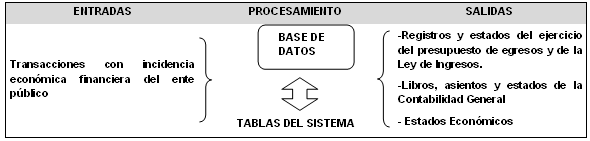 C ELEMENTOS BASICOS DE UN  SICG TRANSACCIONAL.Con base en la metodología que aportan la teoría de sistemas y el enfoque por procesos para el diseño y análisis de los sistemas de información de organizaciones complejas, a continuación se describen los elementos básicos del Sistema Integrado de Contabilidad Gubernamental (SICG), es decir sus productos, entradas y metodología básica de procesamiento.Productos (salidas) del SICG - PEEl Sistema de Contabilidad Gubernamental del Poder Ejecutivo -SICG-PE- procesará información derivada de la gestión financiera, por lo que sus productos estarán siempre relacionados a ésta y deben cumplir con los mandatos establecidos al respecto por la Ley de Contabilidad y las normas emitidas por el CONAC, así como satisfacer los requerimientos que formulen los usuarios de la misma para la toma de decisiones y el ejercicio de sus funciones. En tal contexto, el SICG debe permitir obtener, en tiempo real y como mínimo, la información y estados descritos en el Capítulo anterior, de tipo contable, presupuestario, programático y económico, tanto en forma analítica como sintética.Centros de registro (entradas) del SICGPor "Centro de Registro" del SICG se entenderá a cada una de las áreas administrativas donde ocurren las transacciones económico/financieras y, por lo tanto, desde donde se introducen datos al sistema en momentos o eventos previamente seleccionados de los procesos administrativos correspondientes. La introducción de datos a la Contabilidad Gubernamental, tal como lo señala la Ley de Contabilidad, debe generarse automáticamente y por única vez a partir de dichos procesos administrativos de los entes públicos.En una primera etapa operarán en calidad de Centros de Registros del SICG, las unidades ejecutoras de los ingresos, del gasto y del financiamiento y las oficinas centrales encargadas de los sistemas de planeación de los ingresos, egresos y crédito público, así como de la tesorería y contabilidad. En una segunda etapa, deberán incorporarse al sistema las unidades responsables de programas y proyectos y los bancos autorizados por el Gobierno para operar con fondos públicos (recaudación y pagos).Los titulares de los Centros de Registro serán los responsables de la veracidad y oportunidad de la información que incorporen al sistema. Para ello se establecen normas, procedimientos de control interno, técnicos y de seguridad.Las unidades de administración de cada ejecutor del gasto tienen la responsabilidad “de planear, programar, presupuestar, en su caso establecer medidas para la administración interna, control y evaluación de sus actividades que generen gasto público.” También son responsables de programar, presupuestar, administrar y evaluar los recursos humanos, materiales y financieros que se asignan a los ejecutores del gasto, así como coordinar la rendición de cuentas que compete a cada uno de ellos.Procesamiento de la Información del SICGLa visión del SICG que se presenta, tiene como propósito que la información de interés financiero o administrativo de los distintos sistemas o procesos propios o relacionados con el mismo, se integren en una base de datos única. Esta integración, en algunos casos puede realizarse directamente a partir de los respectivos procesos y, en otros, mediante interfaces.La adecuada estructura, procesamiento y contenido de la información a incorporar a la base de datos del SICG, permitirá que se elaboren a partir del registro único de las transacciones en la forma más eficaz y eficiente posible, todas las salidas de información requeridas, incluidas las institucionales (dependencias) o por sistemas. De ser necesario, en las salidas que requieran las dependencias, los procesos respectivos quedan reducidos al desarrollo de aplicativos adecuados para producir automáticamente y a partir de la información existente en la base de datos central, los estados que se requieran.La calidad del sistema de organización y procesamiento de la información del SICG que realicen los expertos en informática, es la que determina la eficacia y eficiencia con la que se elaborarán sus productos, entre ellos, los asientos de la contabilidad y los libros respectivos en línea con las transacciones que los motivan, así como la producción automática de estados presupuestarios, financieros, económicos y sobre la gestión confiables, oportunos, uniformes y procedentes de una sola fuente para todos los usuarios.Además, la organización de la información debe permitir que todos los organismos que intervienen en los procesos relacionados con la gestión financiera tengan acceso a dicha base de datos en la medida que lo requieran ya sea por razones funcionales o cuando sean previamente autorizados para ello. Dichas razones funcionales pueden derivarse de la necesidad de incorporar datos de sus procesos, conocer el estado de la gestión financiera de su área y el ejercicio del presupuesto a su cargo, y obtener información para la toma de decisiones propias de su nivel. En el caso de las Oficialías Mayores o equivalentes, estas últimas atribuciones del sistema se deben extender a los titulares de las unidades responsables de programas y proyectos.Esquema del Proceso Básico de un SICG transaccional.El siguiente esquema muestra gráficamente el flujo básico de información en un SICG-PE diseñado de acuerdo con las características expuestas.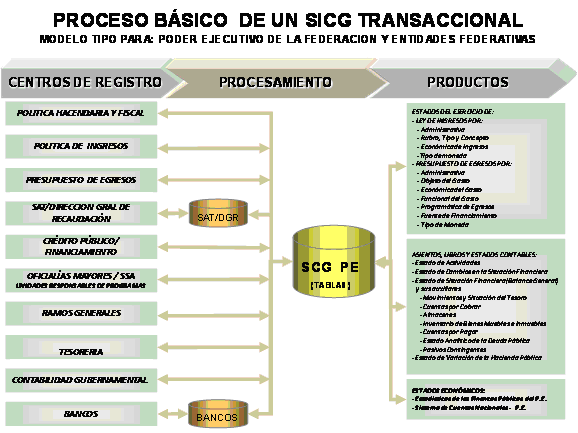 *DGR: Dirección General de Recaudación o equivalenteTablas BásicasLas tablas básicas que se incorporan en la base de datos del SICG transaccional del PE deben estar disponibles y actualizadas permanentemente para el correcto registro de las operaciones del ente, serán como mínimo, las siguientes:Plan de Cuentas (Lista de Cuentas).Clasificadores de Ingresos por Rubro, Tipo, Clase y ConceptClasificadores del Egreso:o	Administrativoo	Funcionalo	Programáticoo	Objeto del Gastoo	Tipo del Gastoo	Fuente de Financiamientoo	GeográficoClasificador de BienesTipos de amortización de bienesClave (códigos) de Proyectos y Programas de InversiónCatálogo Unico de Beneficiarios y de sus Cuentas BancariasCatálogo de cuentas bancarias del enteTablas del Sistema de Crédito Público utilizadas como auxiliares del SICG, tales como:o	Títulos (Por tipo de deuda - interna y externa – y por norma que autoriza la emisión)o	Préstamos ( Por tipo de deuda – interna y externa - y por contrato)Personal autorizado para generar informaciónUsuarios de la InformaciónResponsables de los Centros de RegistrosEn la medida que se sistematicen los procesos del Ciclo Hacendario podrá incluirse una tabla de eventos de cada uno de ellos.D REQUISITOS TECNICOS PARA EL DISEÑO DE UN SICGPara desarrollar un SICG que cumpla con las condiciones establecidas en la Ley de Contabilidad y las normas emitidas por el CONAC, se requieren bases normativas y prácticas operativas que aseguren lo siguiente:Un Sistema de Cuentas Públicas que permita el acoplamiento automático de las cuentas presupuestarias y contables, así como de otros instrumentos técnicos de apoyo, tal como el Clasificador de Bienes.Una clara identificación y correcta aplicación de los momentos básicos de registro contable (momentos contables) del ejercicio de los ingresos y los egresos.La utilización del momento del “devengado” como eje central de la integración de las cuentas presupuestarias con las contables o viceversa.D.1.	Sistema de Cuentas Presupuestarias, Contables y Económicas, que permite su acoplamiento automáticoEl Sistema de Cuentas Públicas de un ente público deberá sustentarse en elementos que favorezcan el acoplamiento automático de los siguientes conjuntos:Clasificadores presupuestarios de ingresos y gastosPlan de Cuentas (Lista de Cuentas).Cuentas EconómicasCatálogo de BienesCartera de Programas y Proyectos de InversiónLos Clasificadores Presupuestarios de ingresos y egresos relacionados con la integración automática fueron emitidos por el CONAC, cuidando que los mismos respondan al modelo a construir.Asimismo, el Plan de Cuentas (Lista de Cuentas), aprobadas por el CONAC, es congruente con el sistema en construcción, excepto en los casos de algunas cuentas que requieren su apertura a nivel de 5to. dígito.Respecto a las Cuentas Económicas, establecidas en el Sistema de Cuentas Nacionales (2008) y el Manual de Estadísticas de las Finanzas Públicas editado por el FMI (2001), cuya validez es universal, debe preverse que a partir de las cuentas presupuestarias y contables, elaboradas bajo el correcto registro de los momentos contables, satisfagan en forma automática las necesidades de información básica requerida en la formulación de tales cuentas.Por su parte el Catálogo de Bienes deberá conformarse a partir del Clasificador por Objeto del Gasto (COG) ya armonizado con la Lista de Cuentas. Ello representa la forma más expedita y eficiente de coordinar inventarios de bienes muebles e inmuebles valorizados con cuentas contables y de realizar una efectiva administración y control de los bienes muebles e inmuebles registrados. Igualmente debe señalarse la importancia de que este clasificador esté asociado automáticamente con el Sistema de Clasificación Industrial de América del Norte (SCIAN), para facilitar la preparación de la contabilidad nacional, actividad a cargo del INEGI.Las claves de la Cartera de Programas y Proyectos de Inversión deben permitir la interrelación automática de las mismas con las cuentas del COG y la Lista de Cuentas relacionadas con la inversión pública, ya sea realizada por contrato o por administración.En resumen, para los efectos de la integración automática entre las cuentas presupuestarias, contables, clasificador de bienes y la Cartera de Programas y Proyectos de Inversión, debe existir una correspondencia que tienda a ser biunívoca entre las mismas y entre ellas y las estructuras de las Cuentas Económicas referidas.Relación al PEF, la correspondencia entre las cuentas presupuestarias de egresos y las contables se facilita, dado que el carácter económico de las diversas transacciones mediante el uso del clasificador por Tipo del Gasto, que forma parte de la Clave Presupuestaria, es introducido al sistema cada vez que se registran aquéllas.El siguiente esquema muestra gráficamente las diferentes estructuras de cuentas que deben estar interrelacionadas en un SICG: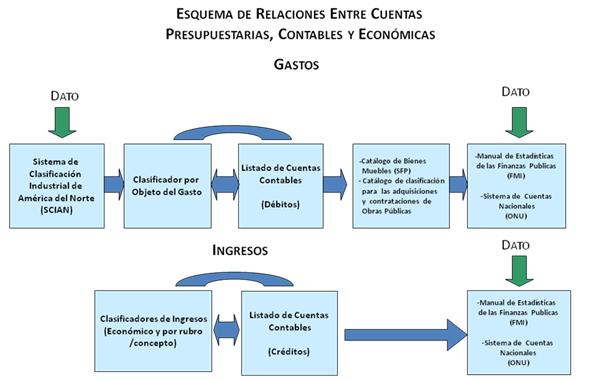 D.2. Momentos de Registro Contable (Momentos Contables) del ejercicio de los Ingresos y los Egresos.Como ya se señaló en el Capítulo previo, de la normatividad vigente (artículo 38 de la Ley de Contabilidad), surge la obligación para todos los entes públicos de registrar los momentos contables de los ingresos y egresos que a continuación se señalan:        Momentos contables de los ingresos.EstimadoModificadoDevengadoRecaudado        Momentos contables de los egresos.AprobadoModificadoComprometidoDevengadoEjercidoPagadoAsimismo, en el Capítulo precedente se hizo referencia a que el alcance de cada uno de los momentos contables referidos están establecidos en la Ley de Contabilidad y, por su parte, el CONAC ha emitido las normas y la metodología general para su correcta aplicación.D.3.	El devengado como “momento contable” clave para interrelacionar la información presupuestaria con la contableLos procesos administrativo-financieros que originan “ingresos” o “egresos” reconocen en el momento contable del “devengado” la etapa más relevante para el registro de sus transacciones financieras. El correcto registro de este momento contable es condición necesaria para la integración de los registros presupuestarios y contables, así como para producir estados de ejecución presupuestaria, contable y económica coherentes y consistentes. Por otro lado, la Ley de Contabilidad establece en su artículo 19 que el SCG debe integrar “en forma automática el ejercicio presupuestario con la operación contable, a partir de la utilización del gasto devengado;”, a lo que corresponde agregar que ello es válido también para el caso de los ingresos devengados.Los datos de las cuentas presupuestarias y de la contabilidad general, se interrelacionan en el momento en el cual se registra el devengado de o las transacciones financieras del ente, según corresponda. Con anterioridad a su devengado, el registro de las transacciones sean éstas de ingresos o gastos, se realizan mediante cuentas de orden de tipo presupuestario. En el momento de registro del “devengado” de las transacciones financieras, las mismas ya tienen incidencia en la situación patrimonial del ente público, de ahí su importancia contable; además de que desde el punto de vista legal, muestran la ejecución del presupuesto de egresos. Los registros presupuestarios propiamente dichos, también suelen mostrar información de tipo administrativo, como es el caso de la emisión de las cuenta por liquidar certificada o documento equivalente o, de impacto patrimonial tal como el caso de los gastos pagados, pero ello sólo tiene por objeto llevar los registros hasta su etapa final y facilitar la comprensión y análisis de los datos que aportan los respectivos estados.E MATRIZ DE CONVERSION.La matriz de conversión de gastos es una tabla que tiene incorporadas las relaciones automáticas entre las cuentas de los Clasificadores por Objeto del Gasto y por Tipo del Gasto con las del Plan de Cuentas (Lista de Cuentas) de la contabilidad. La tabla está programada para que al registrarse el devengado de una transacción presupuestaria de egresos de acuerdo con los referidos clasificadores, identifique automáticamente la cuenta de crédito a que corresponde la operación y genere automáticamente el asiento contable. En el caso de los ingresos, la tabla actúa en forma similar a la anterior, pero como lo que se registra en el CRI es un crédito (ingreso), la tabla identifica automáticamente la cuenta de débito y genera el respectivo asiento contable.La matriz del pagado de egresos relaciona el medio de pago con las cuentas del Plan de Cuentas (Lista de Cuentas; la cuenta del debe (cargo) será la cuenta del haber (abono) del asiento del devengado de egresos y la cuenta del haber está definida por el medio de pago (Bancos). La matriz de ingresos percibidos relaciona el tipo de ingreso y el medio de percepción; la cuenta del cargo identifican el tipo de cobro realizado (ingresos a bancos) y la de abono será la cuenta de cargo del asiento del devengado de ingresos.Estas matrices hacen posible la producción automática de asientos, libros y los estados del ejercicio de los ingresos y egresos, así como una parte sustancial de los estados financieros y económicos requeridos al SCG.F REGISTROS CONTABLES (ASIENTOS) QUE NO SURGEN DE LA MATRIZ DE CONVERSION.Si bien la mayoría de las transacciones a registrar en el Sistema de Contabilidad Gubernamental tienen origen presupuestario, una mínima proporción de las mismas no tienen tal procedencia. Como ejemplo de operaciones no originadas en el presupuesto, se distinguen las siguientes:Movimiento de almacenesBaja de bienesBienes en comodatoBienes concesionadosAnticipos a Proveedores y ContratistasAnticipos a otros niveles de GobiernoRetencionesReintegros de fondosDepreciación y amortizaciónConstitución de provisiones y reservasConstitución y reposición de fondos rotatorios o reintegrablesAjustes por variación del tipo de cambioPara cada uno de estos casos, deben prepararse Guías Contabilizadoras específicas sobre la generación de los asientos contables respectivos, indicando su oportunidad, documento soporte y responsable de introducirlo al sistema.      G ESQUEMA METODOLOGICO GENERAL DE REGISTRO DE LAS OPERACIONES DE              EGRESOS DE ORIGEN PRESUPUESTARIO Y LA PRODUCCION AUTOMATICA DE    ESTADOS E INFORMACION FINANCIERA. A continuación se presenta en forma esquemática el proceso de producción automática del SCG, desde el momento que se registra una transacción relacionada con los egresos hasta que se generan los estados contables y sobre el ejercicio del presupuesto de egresos.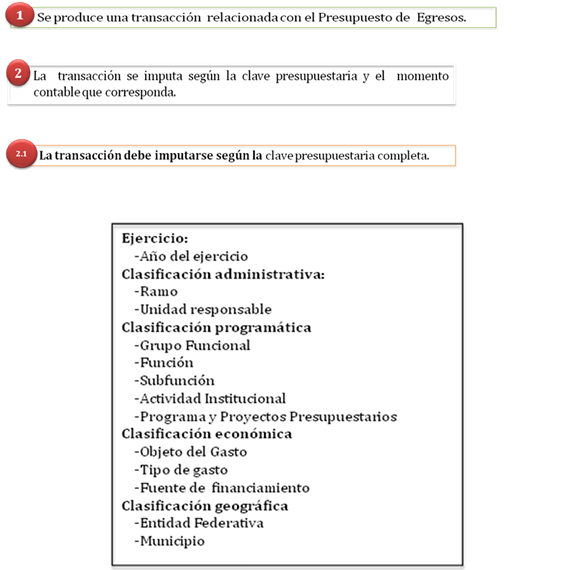 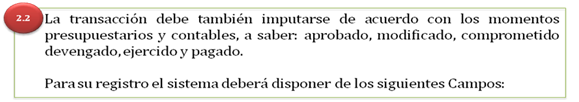 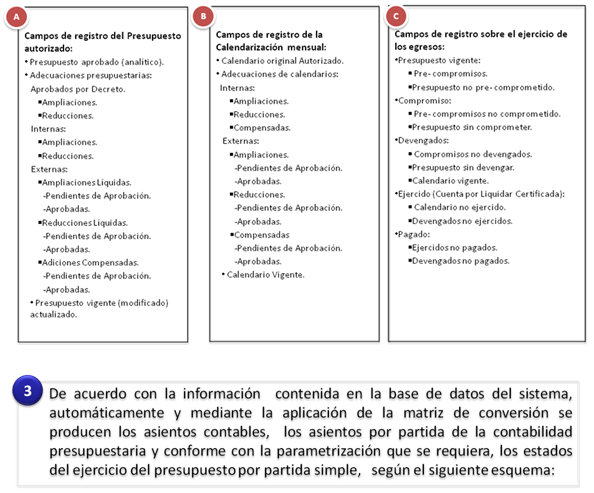 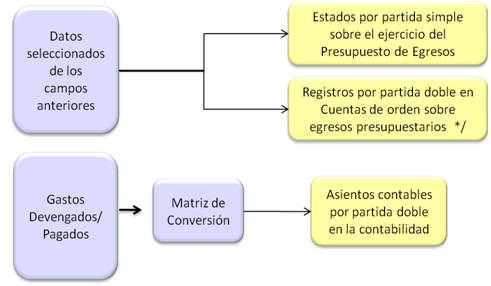 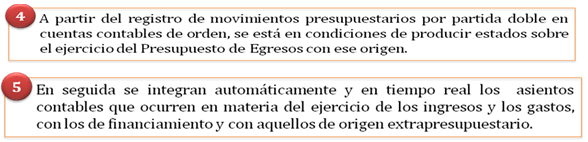 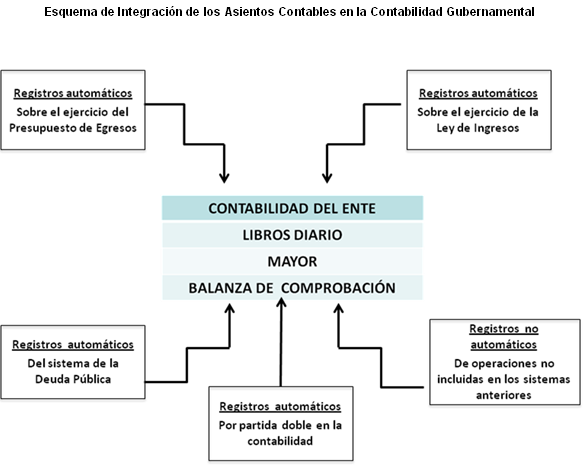 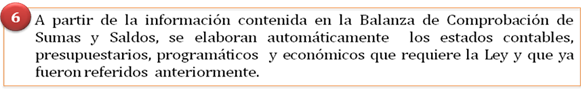 H. COMENTARIO FINAL.En el Capítulo VII del presente Manual, se describe la finalidad, contenido, estructura y forma de presentación de cada uno de los estados e informes contables, presupuestarios, programáticos y económicos, que generará automáticamente el SICG.CAPITULO IIIPLAN DE CUENTASCONTENIDOAspectos GeneralesBase de CodificaciónEstructura del Plan de CuentasContenido del Plan de CuentasDefinición de las CuentasRelación Contable/PresupuestariaAspectos GeneralesPara la elaboración del Plan de Cuentas se tomó en consideración las Normas Internacionales de Contabilidad para el Sector Público (NICSP) emitidas por la Junta de Normas Internacionales de Contabilidad del Sector Público (International Public Sector Accounting Standards Board, International Federation of Accountants) y las Normas de Información Financiera (NIF) del Consejo Mexicano para la Investigación y Desarrollo de Normas de Información Financiera (CINIF).El objetivo del Plan de Cuentas es proporcionar a los entes públicos, los elementos necesarios que les permita contabilizar sus operaciones, proveer información útil en tiempo y forma, para la toma de decisiones por parte de los responsables de administrar las finanzas públicas, para garantizar el control del patrimonio; así como medir los resultados de la gestión pública financiera y para satisfacer los requerimientos de todas las instituciones relacionadas con el control, la transparencia y la rendición de cuentas.En este sentido constituye una herramienta básica para el registro de las operaciones, que otorga consistencia a la presentación de los resultados del ejercicio y facilita su interpretación, proporcionando las bases para consolidar bajo criterios armonizados la información contable.El Plan de Cuentas que se presenta comprende la enumeración de cuentas ordenadas sistemáticamente e identificadas con nombres para distinguir un tipo de partida de otras, para los fines del registro contable de las transacciones.        Al diseñar el Plan de Cuentas se han tomado en consideración los siguientes aspectos contables:Cada cuenta debe reflejar el registro de un tipo de transacción definida;Las transacciones iguales deben registrarse en la misma cuenta;El nombre asignado a cada cuenta debe ser claro y expresar su contenido a fines de evitar confusiones y facilitar la interpretación de los estados financieros a los usuarios de la información, aun que éstos no sean expertos en Contabilidad Gubernamental;Se adopta un sistema numérico para codificar las cuentas, el cual es flexible para permitir la incorporación de otras cuentas que resulten necesarias a los propósitos perseguidos.Las cuentas de orden contables señaladas, son las mínimas necesarias, se podrán aperturar otras, de acuerdo con las necesidades de la ASEJ.Para el registro de las operaciones contables y presupuestarias, los entes públicos deberán ajustarse a sus respectivos Clasificadores por Rubros de Ingresos, Tipo de Gasto y Objeto del Gasto al Plan de Cuentas, mismos que estarán armonizados.El 9 de diciembre de 2009 en el Diario Oficial de la Federación se publicó el documento “Plan de Cuentas”. Dados los avances registrados a la fecha en el diseño del Sistema de Contabilidad Gubernamental que se presentan en este Manual de Contabilidad Gubernamental, se requiere de algunos cambios en el documento citado, derivado de la interrelación contable presupuestal se realizaron modificaciones menores en el nombre de las cuentas, con el propósito de coadyuvar a su mejor aplicación. Por este Capítulo del Manual de Contabilidad, se reemplaza a la norma sobre el mismo tema emitida por el CONAC con fecha 1 de diciembre de 2009.Base de CodificaciónEl código de cuentas ha sido diseñado con la finalidad de establecer una clasificación, flexible, ordenada y pormenorizada de las cuentas de mayor y de las subcuentas que se debe utilizar para el registro contable de las operaciones del ente público. La estructura presentada en este documento, permite formar agrupaciones que van de conceptos generales a particulares, el cual se conforma de 5 niveles de clasificación y de 5 dígitos como sigue:GENERO: Considera el universo de la clasificación.GRUPO: Determina el ámbito del universo en rubros compatibles con el género en forma estratificada, permitiendo conocer a niveles agregados su composición.RUBRO: Permite la clasificación particular de las operaciones del ente público.CUENTA: Establece el registro de las operaciones a nivel cuenta de mayor.SUBCUENTA: Constituye un mayor detalle de las cuentas. Será aprobada, por la unidad administrativa o instancia competente en materia de Contabilidad Gubernamental de cada orden de gobierno, quienes autorizarán la desagregación del Plan de Cuentas de acuerdo a sus necesidades, a partir de la estructura básica que se está presentando, con excepción de las señaladas al final de este capítulo en la “Relación Contable/Presupuestaria”, necesarias para la interrelación con los clasificadores presupuestarios.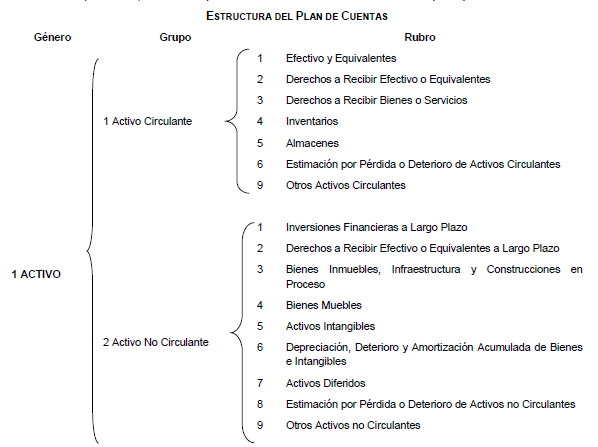 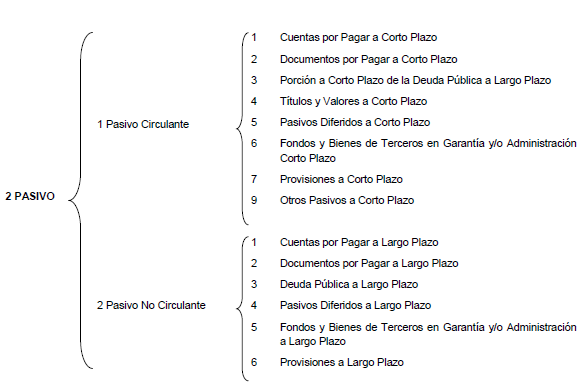 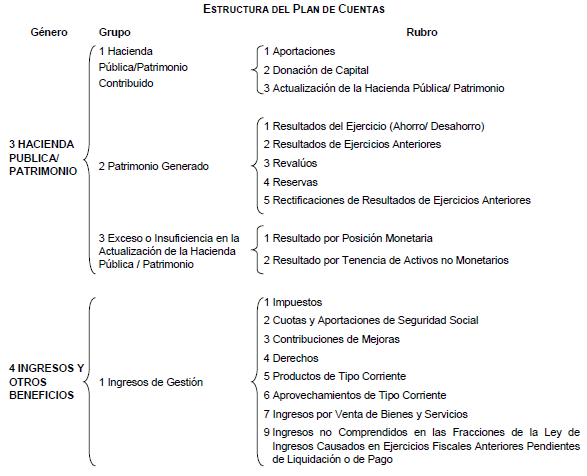 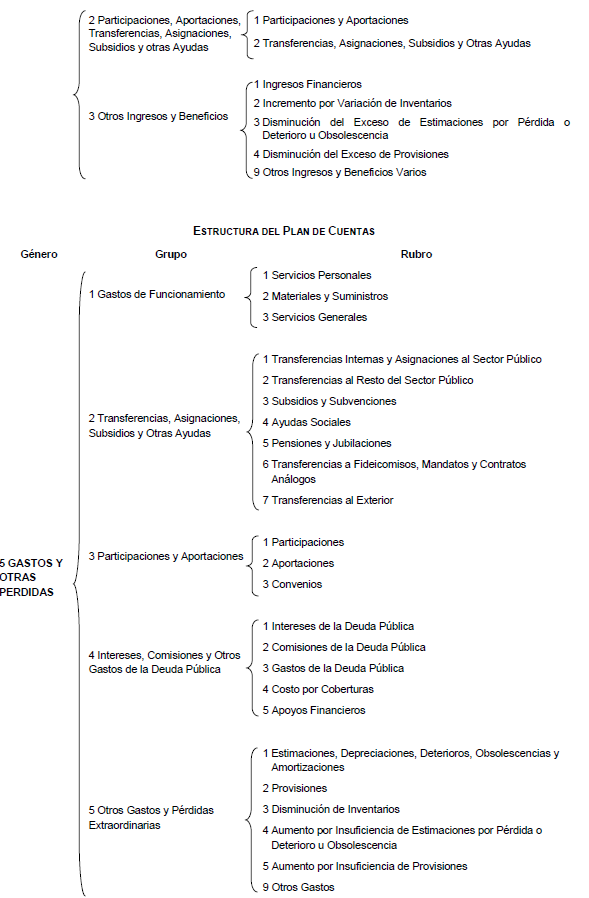 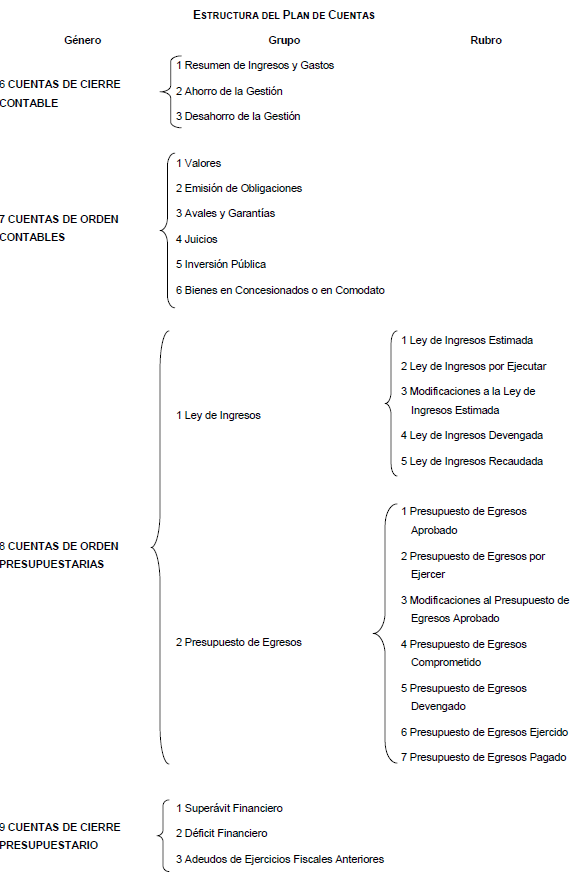 Catálogo Plan de CuentasCatálogo Plan de CuentasCatálogo Plan de CuentasCatálogo Plan de CuentasCatálogo Plan de CuentasCatálogo Plan de CuentasCatálogo Plan de CuentasCatálogo Plan de CuentasCatálogo Plan de CuentasCatálogo Plan de CuentasCatálogo Plan de CuentasCatálogo Plan de CuentasCatálogo Plan de CuentasCatálogo Plan de CuentasCatálogo Plan de CuentasCatálogo Plan de CuentasCatálogo Plan de CuentasCatálogo Plan de CuentasCatálogo Plan de CuentasCatálogo Plan de CuentasCatálogo Plan de CuentasCatálogo Plan de CuentasCatálogo Plan de CuentasCatálogo Plan de CuentasCatálogo Plan de CuentasCatálogo Plan de CuentasCatálogo Plan de CuentasCatálogo Plan de CuentasCatálogo Plan de CuentasCatálogo Plan de CuentasCatálogo Plan de CuentasCatálogo Plan de CuentasCatálogo Plan de CuentasCatálogo Plan de CuentasCatálogo Plan de CuentasCatálogo Plan de CuentasCatálogo Plan de CuentasCatálogo Plan de CuentasCatálogo Plan de CuentasCatálogo Plan de CuentasCatálogo Plan de CuentasCatálogo Plan de CuentasCatálogo Plan de CuentasCatálogo Plan de CuentasCatálogo Plan de CuentasCatálogo Plan de CuentasCatálogo Plan de CuentasCatálogo Plan de CuentasCatálogo Plan de CuentasCatálogo Plan de CuentasCatálogo Plan de CuentasCatálogo Plan de CuentasCatálogo Plan de CuentasCatálogo Plan de CuentasCatálogo Plan de CuentasCatálogo Plan de CuentasDefinición de las Cuentas1 ACTIVO: Recursos controlados por un ente público, identificados, cuantificados en términos monetarios y de los que se esperan, beneficios económicos y sociales futuros, derivados de operaciones ocurridas en el pasado, que han afectado económicamente a dicho ente público.1.1 ACTIVO CIRCULANTE: Constituido por el conjunto de bienes, valores y derechos, de fácil realización o disponibilidad, en un plazo menor o igual a doce meses.1.1.1 Efectivo y Equivalentes: Recursos a corto plazo de gran liquidez que son fácilmente convertibles en importes determinados de efectivo, estando sujetos a un riesgo mínimo de cambio en su valor.1.1.1.1 Efectivo: Representa el monto en dinero propiedad del ente público recibido en caja y aquél que está a su cuidado y administración.1.1.1.2 Bancos/Tesorería: Representa el monto de efectivo disponible propiedad del ente público, en instituciones bancarias.1.1.1.3 Bancos/Dependencias y Otros: Representa el monto de efectivo disponible propiedad de las dependencias y otros, en instituciones bancarias.1.1.1.4 Inversiones Temporales (Hasta 3 meses): Representa el monto excedente de efectivo invertido por el ente público, cuya recuperación se efectuará en un plazo inferior a tres meses.1.1.1.5 Fondos con Afectación Específica: Representan el monto de los fondos con afectación específica que deben financiar determinados gastos o actividades.1.1.1.6 Depósitos de Fondos de Terceros en Garantía y/o Administración: Representa los recursos propiedad de terceros que se encuentran en poder del ente público, en garantía del cumplimiento de obligaciones contractuales o legales o para su administración.1.1.1.9 Otros Efectivos y Equivalentes: Representa el monto de otros efectivos y equivalentes del ente público, no incluidos en las cuentas anteriores.1.1.2 Derechos a Recibir Efectivo o Equivalentes: Representan los derechos de cobro originados en el desarrollo de las actividades del ente público, de los cuales se espera recibir una contraprestación representada en recursos, bienes o servicios; en un plazo menor o igual a doce meses.1.1.2.1 Inversiones Financieras de Corto Plazo: Representa el monto de los recursos excedentes del ente público, invertidos en títulos, valores y demás instrumentos financieros, cuya recuperación se efectuará en un plazo menor o igual a doce meses.1.1.2.2 Cuentas por Cobrar a Corto Plazo: Representa el monto de los derechos de cobro a favor del ente público, cuyo origen es distinto de los ingresos por contribuciones, productos y aprovechamientos , que serán exigibles en un plazo menor o igual a doce meses.1.1.2.3 Deudores Diversos por Cobrar a Corto Plazo: Representa el monto de los derechos de cobro a favor del ente público por responsabilidades y gastos por comprobar, entre otros.1.1.2.4 Ingresos por Recuperar a Corto Plazo: Representa el monto a favor por los adeudos que tienen las personas físicas y morales derivados de los Ingresos por las contribuciones, productos y aprovechamientos que percibe el Estado.1.1.2.5 Deudores por Anticipos de la Tesorería a Corto Plazo: Representa el monto de anticipos de fondos por parte de la Tesorería.1.1.2.6 Préstamos Otorgados a Corto Plazo: Representa el monto de los préstamos otorgados al Sector Público, Privado y Externo, con el cobro de un interés, siendo exigible en un plazo menor o igual a doce meses.1.1.2.9 Otros Derechos a Recibir Efectivo o Equivalentes a Corto Plazo: Representan los derechos de cobro originados en el desarrollo de las actividades del ente público, de los cuales se espera recibir una contraprestación representada en recursos, bienes o servicios; en un plazo menor o igual a doce meses, no incluidos en las cuentas anteriores.1.1.3 Derechos a Recibir Bienes o Servicios: Representa los anticipos entregados previo a la recepción parcial o total de bienes o prestación de servicios, que serán exigibles en un plazo menor o igual a doce meses.1.1.3.1 Anticipo a Proveedores por Adquisición de Bienes y Prestación de Servicios a Corto Plazo: Representa los anticipos entregados a proveedores por adquisición de bienes y prestación de servicios, previo a la recepción parcial o total, que serán exigibles en un plazo menor o igual a doce meses.1.1.3.2 Anticipo a Proveedores por Adquisición de Bienes Inmuebles y Muebles a Corto Plazo: Representa los anticipos entregados a proveedores por adquisición de bienes inmuebles y muebles, previo a la recepción parcial o total, que serán exigibles en un plazo menor o igual a doce meses.1.1.3.3 Anticipo a Proveedores por Adquisición de Bienes Intangibles a Corto Plazo: Representa los anticipos entregados a proveedores por adquisición de bienes intangibles, previo a la recepción parcial o total, que serán exigibles en un plazo menor o igual a doce meses.1.1.3.4 Anticipo a Contratistas por Obras Públicas a Corto Plazo: Representa los anticipos entregados a contratistas por obras públicas, previo a la recepción parcial o total, que serán exigibles en un plazo menor o igual a doce meses.1.1.3.9 Otros Derechos a Recibir Bienes o Servicios a Corto Plazo: Representa los anticipos entregados previo a la recepción parcial o total de bienes o prestación de servicios, que serán exigibles en un plazo menor o igual a doce meses, no incluidos en las cuentas anteriores.1.1.4 Inventarios: Representa el valor de los bienes propiedad del ente público destinados a la venta, a la producción o para su utilización.1.1.4.1 Inventario de Mercancías para Venta: Representa el valor de artículos o bienes no duraderos que adquiere el ente público para destinarlos a la comercialización.1.1.4.2 Inventario de Mercancías Terminadas: Representa el valor de las existencias de mercancía, una vez concluido el proceso de producción y está lista para su uso o comercialización.1.1.4.3 Inventario de Mercancías en Proceso de Elaboración: Representa el valor de la existencia de la mercancía que está en proceso de elaboración o transformación.1.1.4.4 Inventario de Materias Primas, Materiales y Suministros para Producción: Representa el valor de las existencias de toda clase de materias primas en estado natural, transformadas o semi-transformadas de naturaleza vegetal, animal y mineral, materiales y suministros que se utilizan en los procesos productivos.1.1.4.5 Bienes en Tránsito: Representa el valor de las mercancías para venta, materias primas, materiales y suministros propiedad del ente público, las cuales se trasladan por cuenta y riesgo del mismo.1.1.5 Almacenes: Representa el valor de la existencia de materiales y suministros de consumo para el desempeño de las actividades del ente público.1.1.5.1 Almacén de Materiales y Suministros de Consumo: Representa el valor de la existencia toda clase de materiales y suministros de consumo, requeridos para la prestación de bienes y servicios y para el desempeño de las actividades administrativas del ente público.1.1.6 Estimación por Pérdida o Deterioro de Activos Circulantes: Representa el monto de la estimación que se establece anualmente por contingencia, de acuerdo a los lineamientos que emita el CONAC, con el fin de prever las pérdidas o, deterioro de los activos circulantes que correspondan.1.1.6.1 Estimaciones para Cuentas Incobrables por Derechos a Recibir Efectivo o Equivalentes: Representa el monto de la estimación que se establece anualmente por contingencia, de acuerdo a los lineamientos que emita el CONAC, con el fin de prever las pérdidas derivadas de la incobrabilidad de los derechos a recibir efectivo o equivalentes, que correspondan.1.1.6.2 Estimación por Deterioro de Inventarios: Representa el monto de la estimación que se establece anualmente por contingencia, de acuerdo a los lineamientos que emita el CONAC, con el fin de prever las pérdidas derivadas del deterioro u obsolescencia de inventarios.1.1.9 Otros Activos Circulantes: Representa el monto de otros bienes, valores y derechos, que razonablemente espera se conviertan en efectivo en un plazo menor o igual a doce meses, no incluidos en los rubros anteriores.1.1.9.1 Valores en Garantía: Representa el monto de los valores y títulos de crédito que reflejan derechos parciales para afianzar o asegurar el cobro, en un plazo menor o igual doce meses.1.1.9.2 Bienes en Garantía (excluye depósitos de fondos): Representa el monto de los documentos que avalan la propiedad de los bienes que reflejan derechos parciales para afianzar o asegurar su cobro, excepto los depósitos de fondos en un plazo menor o igual a doce meses.1.1.9.3 Bienes Derivados de Embargos, Decomisos, Aseguramientos y Dación en Pago: Representa el monto de los bienes derivados de embargos, decomisos, aseguramientos y dación en pago obtenidos para liquidar créditos fiscales o deudas de terceros.1.2 ACTIVO NO CIRCULANTE: Constituido por el conjunto de bienes requeridos por el ente público, sin el propósito de venta; inversiones, valores y derechos cuya realización o disponibilidad se considera en un plazo mayor a doce meses.1.2.1 Inversiones Financieras a Largo Plazo: Representa el monto de los recursos excedentes del ente público, invertidos en títulos, valores y demás instrumentos financieros, cuya recuperación se efectuará en un plazo mayor a doce meses.1.2.1.1 Inversiones a Largo Plazo: Representa el monto de los recursos excedentes del ente público, en inversiones, cuya recuperación se efectuará en un plazo mayor a doce meses.1.2.1.2 Títulos y Valores a Largo Plazo: Representa el monto de los recursos excedentes del ente público invertidos en bonos, valores representativos de deuda, obligaciones negociables, entre otros, en un plazo mayor a doce meses.1.2.1.3 Fideicomisos, Mandatos y Contratos Análogos: Representa el monto de los recursos destinados a fideicomisos, mandatos y contratos análogos para el ejercicio de las funciones encomendadas.1.2.1.4 Participaciones y Aportaciones de Capital: Representa el monto de las participaciones y aportaciones de capital directo o mediante la adquisición de acciones u otros valores representativos de capital en los sectores público, privado y externo.1.2.2 Derechos a Recibir Efectivo o Equivalentes a Largo Plazo: Representan los derechos de cobro originados en el desarrollo de las actividades del ente público, de los cuales se espera recibir una contraprestación representada en recursos, bienes o servicios; exigibles en un plazo mayor a doce meses.1.2.2.1 Documentos por Cobrar a Largo Plazo: Representa el monto de los derechos de cobro respaldados en documentos mercantiles negociables, a favor del ente público, cuyo origen es distinto de los ingresos por contribuciones, productos y aprovechamientos, que serán exigibles en un plazo mayor a doce meses.1.2.2.2 Deudores Diversos a Largo Plazo: Representa el monto de los derechos de cobro a favor del ente público por responsabilidades y gastos por comprobar, entre otros, que serán exigibles en un plazo mayor a doce meses.1.2.2.3 Ingresos por Recuperar a Largo Plazo: Representa el monto a favor por los adeudos que tienen las personas físicas y morales derivados de los Ingresos por las contribuciones, productos y aprovechamientos que percibe el Estado, que serán exigibles en un plazo mayor a doce meses.1.2.2.4 Préstamos Otorgados a Largo Plazo: Representa el monto de los préstamos otorgados al Sector Público, Privado y Externo, con el cobro de interés, siendo exigibles en un plazo mayor a doce meses.1.2.2.9 Otros Derechos a Recibir Efectivo o Equivalentes a Largo Plazo: Representan los derechos de cobro originados en el desarrollo de las actividades del ente público, de los cuales se espera recibir una contraprestación representada en recursos, bienes o servicios; siendo exigibles en un plazo mayor a doce meses, no incluidos en las cuentas anteriores.1.2.3 Bienes Inmuebles, Infraestructura y Construcciones en Proceso: Representa el monto de de todo tipo de bienes inmuebles, infraestructura y construcciones; así como los gastos derivados de actos de su adquisición, adjudicación, expropiación e indemnización y los que se generen por estudios de pre inversión, cuando se realicen por causas de interés público.1.2.3.1 Terrenos: Representa el valor de tierras, terrenos y predios urbanos baldíos, campos con o sin mejoras necesarios para los usos propios del ente público.1.2.3.2 Viviendas: Representa el valor de viviendas que son edificadas principalmente como habitacionales requeridos por el ente público para sus actividades.1.2.3.3 Edificios no Habitacionales: Representa el valor de edificios, tales como: oficinas, escuelas, hospitales, edificios industriales, comerciales y para la recreación pública, almacenes, hoteles y restaurantes que requiere el ente público para desarrollar sus actividades.1.2.3.4 Infraestructura: Representa el valor de las inversiones físicas que se consideran necesarias para el desarrollo de una actividad productiva.1.2.3.5 Construcciones en Proceso en Bienes de Dominio Público: Representa el monto de las construcciones en proceso de bienes de dominio público de acuerdo con lo establecido en la Ley General de Bienes Nacionales y otras leyes aplicables, incluye los gastos en estudios de pre-inversión y preparación de los proyectos.1.2.3.6 Construcciones en Proceso en Bienes Propios: Representa el monto de las construcciones en proceso de bienes Inmuebles propiedad del ente público, incluye los gastos en estudios de pre-inversión y preparación del proyecto.1.2.3.9 Otros Bienes Inmuebles: Representa el monto de las adquisiciones de todo tipo de bienes inmuebles, infraestructura y construcciones; así como los gastos derivados de actos de su adquisición, adjudicación, expropiación e indemnización y los que se generen por estudios de pre inversión, no incluidos en las cuentas anteriores.1.2.4 Bienes Muebles: Representa el monto de los bienes muebles requeridos en el desempeño de las actividades del ente público.1.2.4.1 Mobiliario y Equipo de Administración: Representa el monto de toda clase de mobiliario y equipo de administración, bienes informáticos y equipo de cómputo, bienes artísticos, obras de arte, objetos valiosos y otros elementos coleccionables. Así como también las refacciones mayores correspondientes a este concepto. Incluye los pagos por adjudicación, expropiación e indemnización de bienes muebles a favor del Gobierno.1.2.4.2 Mobiliario y Equipo Educacional y Recreativo: Representa el monto de equipos educacionales y recreativos. Incluye refacciones y accesorios mayores correspondientes a estos activos.1.2.4.3 Equipo e Instrumental Médico y de Laboratorio: Representa el monto de equipo e instrumental médico y de laboratorio requerido para proporcionar los servicios médicos, hospitalarios y demás actividades de salud e investigación científica y técnica. Incluye refacciones y accesorios mayores correspondientes a estos activos.1.2.4.4 Equipo de Transporte: Representa el monto de toda clase de equipo de transporte terrestre, ferroviario, aéreo, aeroespacial, marítimo, lacustre, fluvial y auxiliar de transporte. Incluye refacciones y accesorios mayores correspondientes a estos activos.1.2.4.5 Equipo de Defensa y Seguridad: Representa el monto de maquinaria y equipo necesario para el desarrollo de las funciones de seguridad pública y demás bienes muebles instrumentales de inversión, requeridos durante la ejecución de programas, investigaciones, acciones y actividades en materia de seguridad pública y nacional, cuya realización implique riesgo, urgencia y confidencialidad extrema, en cumplimiento de funciones y actividades oficiales.1.2.4.6 Maquinaria, Otros Equipos y Herramientas: Representa el monto de toda clase de maquinaria y equipo no comprendidas en las cuentas anteriores. Incluye refacciones y accesorios mayores correspondientes a estos activos.1.2.4.7 Colecciones, Obras de Arte y Objetos Valiosos: Representa el monto de bienes artísticos, obras de arte, objetos valiosos y otros elementos coleccionables.1.2.4.8 Activos Biológicos: Representa el monto de toda clase de especies animales y otros seres vivos, tanto para su utilización en el trabajo como para su fomento, exhibición y reproducción.1.2.5 Activos Intangibles: Representa el monto de derechos por el uso de activos de propiedad industrial, comercial, intelectual y otros.1.2.5.1 Software: Representa el monto de paquetes y programas de informática, para ser aplicados en los sistemas administrativos y operativos computarizados del ente público.1.2.5.2 Patentes, Marcas y Derechos: Representa el monto de patentes, marcas y derechos, para el desarrollo de las funciones del ente público.1.2.5.3 Concesiones y Franquicias: Representa el monto de derechos de explotación y franquicias para el uso del ente público.1.2.5.4 Licencias: Representa el monto de permisos informáticos e intelectuales así como permisos relacionados con negocios.1.2.5.9 Otros Activos Intangibles: Representa el monto de derechos por el uso de activos de la propiedad industrial, comercial, intelectual y otros, no incluidos en las cuentas anteriores.1.2.6 Depreciación, Deterioro y Amortización Acumulada de Bienes: Representa el monto de las depreciaciones, deterioro y amortizaciones de bienes e Intangibles, de acuerdo a los lineamientos que emita el CONAC. Integra los montos acumulados de ejercicios fiscales anteriores.1.2.6.1 Depreciación Acumulada de Bienes Inmuebles: Representa el monto de la depreciación de bienes inmuebles, de acuerdo a los lineamientos que emita el CONAC. Integra los montos acumulados de ejercicios fiscales anteriores.1.2.6.2 Depreciación Acumulada de Infraestructura: Representa el monto de la depreciación de infraestructura, de acuerdo a los lineamientos que emita el CONAC. Integra los montos acumulados de ejercicios fiscales anteriores.1.2.6.3 Depreciación Acumulada de Bienes Muebles: Representa el monto de la depreciación de bienes muebles, de acuerdo a los lineamientos que emita el CONAC. Integra los montos acumulados de ejercicios fiscales anteriores.1.2.6.4 Deterioro Acumulado de Activos Biológicos: Representa el monto del deterioro que se establece anualmente de acuerdo con los lineamientos que emita el CONAC, a fin de prever las pérdidas derivadas de la disminución de cantidad o calidad de activos biológicos, independientemente de su venta. Integra los montos acumulados de ejercicios fiscales anteriores.1.2.6.5 Amortización Acumulada de Activos Intangibles: Representa el monto de la amortización de activos intangibles de acuerdo con los lineamientos que emita el CONAC e integra los montos acumulados de ejercicios fiscales anteriores.1.2.7 Activos Diferidos: Representa el monto de otros bienes y derechos; a favor del ente público, cuyo beneficio se recibirá en un período mayor a doce meses, no incluido en los rubros anteriores.1.2.7.1 Estudios, Formulación y Evaluación de Proyectos: Representa el monto los estudios, formulación y evaluación de proyectos productivos no incluidos en las cuentas anteriores.1.2.7.2 Derechos Sobre Bienes en Régimen de Arrendamiento Financiero: Representa el monto de los contratos por virtud de los cuales se adquiere el uso o goce temporal de bienes tangibles con opción a compra.1.2.7.3 Gastos Pagados por Adelantado a Largo Plazo: Representa el monto de los gastos pagados por adelantado, con vencimiento mayor a doce meses.1.2.7.4 Anticipos a Largo Plazo: Representa los anticipos entregados previos a la recepción parcial o total de bienes o prestación de servicios, que serán exigibles en un plazo mayor a doce meses.1.2.7.5 Beneficios al Retiro de Empleados Pagados por Adelantado: Representa las erogaciones pagadas por anticipado provenientes de planes de pensiones, primas de antigüedad e indemnizaciones, por jubilación o por retiro.1.2.7.9 Otros Activos Diferidos: Representa el monto de otros bienes y derechos; a favor del ente público, cuyo beneficio se recibirá, en un período mayor a doce meses, no incluidos en las cuentas anteriores.1.2.8 Estimación por Pérdida o Deterioro de Activos no Circulantes: Representa el monto de la estimación que se establece anualmente por contingencia, de acuerdo a los lineamientos que emita el CONAC, con el fin de prever las pérdidas o deterioro de los activos no circulantes que correspondan.1.2.8.1 Estimaciones por Pérdida de Cuentas Incobrables de Documentos por Cobrar a Largo Plazo: Representa el monto de la estimación que se establece anualmente por contingencia, de acuerdo a los lineamientos que emita el CONAC, con el fin de prever las pérdidas derivadas de la incobrabilidad de documentos por cobrar, emitidos en un plazo mayor a doce meses.1.2.8.2 Estimaciones por Pérdida de Cuentas Incobrables de Deudores Diversos por Cobrar a Largo Plazo: Representa el monto de la estimación que se establece anualmente por contingencia, de acuerdo a los lineamientos que emita el CONAC, con el fin de prever las pérdidas derivadas de la incobrabilidad de deudores diversos.1.2.8.3 Estimaciones por Pérdida de Cuentas Incobrables de Ingresos por Recuperar a Largo Plazo: Representa el monto de la estimación que se establece anualmente por contingencia, de acuerdo a los lineamientos que emita el CONAC, con el fin de prever las pérdidas derivadas de la incobrabilidad de ingresos por cobrar, emitidos en un plazo mayor a doce meses.1.2.8.4 Estimaciones por Pérdida de Cuentas Incobrables de Préstamos Otorgados a Largo Plazo: Representa el monto de la estimación que se establece anualmente por contingencia, de acuerdo a los lineamientos que emita el CONAC, con el fin de prever las pérdidas derivadas de la incobrabilidad de préstamos otorgados, emitido en un plazo mayor a doce meses.1.2.8.9 Estimaciones por Pérdida de Otras Cuentas Incobrables a Largo Plazo: Representa el monto de la estimación que se establece anualmente por contingencia, de acuerdo a los lineamientos que emita el CONAC, con el fin de prever las pérdidas derivadas de la incobrabilidad de otros derechos a recibir efectivo o equivalentes que correspondan, emitido en un plazo mayor a doce meses.1.2.9 Otros Activos no Circulantes: Comprende el monto de bienes o activos intangibles en concesión, arrendamiento financiero y/o comodato, así como derechos a favor del ente público, cuyo beneficio se recibirá en un período mayor a doce meses.1.2.9.1 Bienes en Concesión: Representa los bienes propiedad del ente público, otorgados en concesión.1.2.9.2 Bienes en Arrendamiento Financiero: Representa los bienes en arrendamiento financiero en virtud del cual se tiene el uso o goce temporal con opción a compra. Estos bienes se depreciarán de acuerdo a los lineamientos que emita el CONAC.1.2.9.3 Bienes en Comodato: Representa el monto de los bienes propiedad del ente público otorgados en comodato.2 PASIVO: Obligaciones presentes del ente público, virtualmente ineludibles, identificadas, cuantificadas en términos monetarios y que representan una disminución futura de beneficios económicos, derivadas de operaciones ocurridas en el pasado que le han afectado económicamente.2.1 PASIVO CIRCULANTE: Constituido por las obligaciones cuyo vencimiento será en un período menor o igual a doce meses.2.1.1 Cuentas por Pagar a Corto Plazo: Representa el monto de los adeudos del ente público, que deberá pagar en un plazo menor o igual a doce meses.2.1.1.1 Servicios Personales por Pagar a Corto Plazo: Representa los adeudos por las remuneraciones del personal al servicio del ente público, de carácter permanente o transitorio, que deberá pagar en un plazo menor o igual a doce meses.2.1.1.2 Proveedores por Pagar a Corto Plazo: Representa los adeudos con proveedores derivados de operaciones del ente público, con vencimiento menor o igual a doce meses.2.1.1.3 Contratistas por Obras Públicas por Pagar a Corto Plazo: Representa los adeudos con contratistas derivados de obras, proyectos productivos y acciones de fomento, en un plazo menor o igual a doce meses.2.1.1.4 Participaciones y Aportaciones por Pagar a Corto Plazo: Representa los adeudos para cubrir las participaciones y aportaciones a las Entidades Federativas y los Municipios.2.1.1.5 Transferencias Otorgadas por Pagar a Corto Plazo: Representa los adeudos en forma directa o indirecta a los sectores público, privado y externo.2.1.1.6 Intereses, Comisiones y Otros Gastos de la Deuda Pública por Pagar a Corto Plazo: Representa la obligación del pago de intereses, comisiones y otros gastos de la deuda pública derivados de los diversos créditos o financiamientos contratados con instituciones nacionales y extranjeras, privadas y mixtas de crédito y con otros acreedores.2.1.1.7 Retenciones y Contribuciones por Pagar a Corto Plazo: Representa el monto de las retenciones efectuadas a contratistas y a proveedores de bienes y servicios, las retenciones sobre las remuneraciones realizadas al personal, así como las contribuciones por pagar, entre otras, cuya liquidación se prevé realizar en un plazo menor o igual a doce meses.2.1.1.8 Devoluciones de la Ley de Ingresos por Pagar a Corto Plazo: Representa el monto de las devoluciones de la Ley de Ingresos por pagar, en un plazo menor o igual a doce meses.2.1.1.9 Otras Cuentas por Pagar a Corto Plazo: Representa el monto de los adeudos del ente público, que deberá pagar en un plazo menor o igual a doce meses, no incluidas en las cuentas anteriores.2.1.2 Documentos por Pagar a Corto Plazo: Representa el monto de los adeudos documentados que deberá pagar, en un plazo menor o igual a doce meses.2.1.2.1 Documentos Comerciales por Pagar a Corto Plazo: Representa los adeudos documentados derivados de operaciones del ente público con vencimiento menor o igual a doce meses.2.1.2.2 Documentos con Contratistas por Obras Públicas por Pagar a Corto Plazo: Representa los adeudos documentados con contratistas derivados de obra, proyectos productivos y acciones de fomento, en un plazo menor o igual a doce meses.2.1.2.9 Otros Documentos por Pagar a Corto Plazo: Representa los adeudos documentados que deberá pagar, en un plazo menor o igual a doce meses, no incluidos en las cuentas anteriores.2.1.3 Porción a Corto Plazo de la Deuda Pública a Largo Plazo: Representa el monto de los adeudos por amortización de la deuda pública contraída por el ente público que deberá pagar en un plazo menor o igual a doce meses.2.1.3.1 Porción a Corto Plazo de la Deuda Pública Interna: Representa los adeudos por amortización de la deuda pública interna, que deberá pagar en un plazo menor o igual a doce meses.2.1.3.2 Porción a Corto Plazo de la Deuda Pública Externa: Representa los adeudos por amortización de la deuda pública externa, que deberá pagar en un plazo menor o igual a doce meses.2.1.3.3 Porción a Corto Plazo de Arrendamiento Financiero: Representa los adeudos por amortización del arrendamiento financiero, que deberá pagar en un plazo menor o igual a doce meses.2.1.4 Títulos y Valores a Corto Plazo: Representa el monto de los adeudos contraídos por la colocación de bonos y otros títulos valores, con vencimiento en un plazo menor o igual a doce meses.2.1.4.1 Títulos y Valores de la Deuda Pública Interna a Corto Plazo: Representa los adeudos contraídos por la colocación de bonos y otros títulos valores de la deuda pública interna, con vencimiento en un plazo menor o igual a doce meses.2.1.4.2 Títulos y Valores de la Deuda Pública Externa a Corto Plazo: Representa los adeudos contraídos por la colocación de bonos y otros títulos valores de la deuda pública externa, con vencimiento en un plazo menor o igual a doce meses.2.1.5 Pasivos Diferidos a Corto Plazo: Representa el monto de las obligaciones del ente público cuyo beneficio se recibió por anticipado y se reconocerá en un plazo menor o igual a doce meses.2.1.5.1 Ingresos Cobrados por Adelantado a Corto Plazo: Representa las obligaciones por ingresos cobrados por adelantado que se reconocerán en un plazo menor o igual a doce meses.2.1.5.2 Intereses Cobrados por Adelantado a Corto Plazo: Representa las obligaciones por intereses cobrados por adelantado que se reconocerán en un plazo menor o igual a doce meses.2.1.5.9 Otros Pasivos Diferidos a Corto Plazo: Representa las obligaciones del ente público cuyo beneficio se recibió por anticipado y se reconocerá en un plazo menor o igual a doce meses, no incluidos en las cuentas anteriores.2.1.6 Fondos y Bienes de Terceros en Garantía y/o Administración a Corto Plazo: Representa el monto de los fondos y bienes propiedad de terceros, en garantía del cumplimiento de obligaciones contractuales o legales, o para su administración que eventualmente, se tendrán que devolver a su titular en un plazo menor o igual a doce meses.2.1.6.1 Fondos en Garantía a Corto Plazo: Representa los fondos en garantía del cumplimiento de obligaciones contractuales o legales que, eventualmente, se tendrán que devolver a su titular en un plazo menor o igual a doce meses.2.1.6.2 Fondos en Administración a Corto Plazo: Representa los fondos de terceros, recibidos para su administración que, eventualmente, se tendrán que devolver a su titular en un plazo menor o igual a doce meses.2.1.6.3 Fondos Contingentes a Corto Plazo: Representa los fondos recibidos para su administración para cubrir necesidades fortuitas en un plazo menor o igual a doce meses.2.1.6.4 Fondos de Fideicomisos, Mandatos y Contratos Análogos a Corto Plazo: Representa los recursos por entregar a instituciones para su manejo de acuerdo a su fin con el que fue creado, en un plazo menor o igual a doce meses.2.1.6.5 Otros Fondos de Terceros en Garantía y/o Administración a Corto Plazo: Representa los fondos y bienes de propiedad de terceros, en garantía del cumplimiento de obligaciones contractuales o legales, o para su administración que eventualmente, se tendrán que devolver a su titular en un plazo menor o igual a doce meses, no incluidos en las cuentas anteriores.2.1.6.6 Valores y Bienes en Garantía a Corto Plazo: Representa los valores y bienes en garantía del cumplimiento de obligaciones contractuales o legales que, eventualmente, se tendrán que devolver a su titular en un plazo menor o igual a doce meses.2.1.7 Provisiones a Corto Plazo: Representa el monto de las obligaciones a cargo del ente público, originadas en circunstancias ciertas, cuya exactitud del valor depende de un hecho futuro; estas obligaciones deben ser justificables y su medición monetaria debe ser confiable en un plazo menor o igual a doce meses. De acuerdo a los lineamientos que emita el CONAC.2.1.7.1 Provisión para Demandas y Juicios a Corto Plazo: Representa las obligaciones a cargo del ente público, originadas por contingencias de demandas y juicios, cuya exactitud del valor depende de un hecho futuro y estas obligaciones deben ser justificables y su medición monetaria debe ser confiable, en un plazo menor o igual a doce meses. De acuerdo a los lineamientos que emita el CONAC.2.1.7.2 Provisión para Contingencias a Corto Plazo: Representa las obligaciones a cargo del ente público, originadas por contingencias, cuya exactitud del valor depende de un hecho futuro; estas obligaciones deben ser justificables y su medición monetaria debe ser confiable, en un plazo menor o igual a doce meses. De acuerdo a los lineamientos que emita el CONAC.2.1.7.9 Otras Provisiones a Corto Plazo: Representa las obligaciones a cargo del ente público, originadas en circunstancias ciertas, cuya exactitud del valor depende de un hecho futuro; estas obligaciones deben ser justificables y su medición monetaria debe ser confiable, en un plazo menor o igual a doce meses, no incluidas en las cuentas anteriores. De acuerdo a los lineamientos que emita el CONAC.2.1.9 Otros Pasivos a Corto Plazo: Representa el monto de los adeudos del ente público con terceros, en un plazo menor o igual a doce meses, no incluidos en los rubros anteriores.2.1.9.1 Ingresos por Clasificar: Representa los recursos depositados del ente público, pendientes de clasificar según los conceptos del Clasificador por Rubros de Ingresos.2.1.9.2 Recaudación por Participar: Representa la recaudación correspondiente a conceptos de la Ley de Ingresos en proceso, previo a la participación, en cumplimiento de la Ley de Coordinación Fiscal.2.1.9.9 Otros Pasivos Circulantes: Representa los adeudos del ente público con terceros, no incluidos en las cuentas anteriores.2.2 PASIVO NO CIRCULANTE: Constituido por las obligaciones cuyo vencimiento será posterior a doce meses.2.2.1 Cuentas por Pagar a Largo Plazo: Representa el monto de los adeudos del ente público, que deberá pagar en un plazo mayor a doce meses.2.2.1.1 Proveedores por Pagar a Largo Plazo: Representa los adeudos con proveedores derivados de operaciones del ente público, con vencimiento mayor a doce meses.2.2.1.2 Contratistas por Obras Públicas por Pagar a Largo Plazo: Representa los adeudos con contratistas derivados de obras, proyectos productivos y acciones de fomento, en un plazo mayor a doce meses.2.2.2 Documentos por Pagar a Largo Plazo: Representa el monto los adeudos documentados que deberá pagar, en un plazo mayor a doce meses.2.2.2.1 Documentos Comerciales por Pagar a Largo Plazo: Representa los adeudos documentados derivados de operaciones del ente público con vencimiento mayor a doce meses.2.2.2.2 Documentos con Contratistas por Obras Públicas por Pagar a Largo Plazo: Representa los adeudos documentados con contratistas derivados de obras, proyectos productivos y acciones de fomento, en un plazo mayor a doce meses.2.2.2.9 Otros Documentos por Pagar a Largo Plazo: Representa los adeudos documentados que deberán pagar, en un plazo mayor a doce meses, no incluidos en las cuentas anteriores.2.2.3 Deuda Pública a Largo Plazo: Representa el monto de las obligaciones directas o contingentes, derivadas de financiamientos a cargo del ente público, en términos de las disposiciones legales aplicables.2.2.3.1 Títulos y Valores de la Deuda Pública Interna a Largo Plazo: Representa las obligaciones internas contraídas por el ente público, adquiridas mediante bonos y otros títulos valores de la deuda pública interna, colocados en un plazo mayor a doce meses.2.2.3.2 Títulos y Valores de la Deuda Pública Externa a Largo Plazo: Representa las obligaciones contraídas por el ente público, adquiridas mediante bonos y otros títulos valores de la deuda pública externa, colocados en un plazo mayor a doce meses.2.2.3.3 Préstamos de la Deuda Pública Interna por Pagar a Largo Plazo: Representa las obligaciones del ente público por concepto de deuda pública interna, con vencimiento superior a doce meses.2.2.3.4 Préstamos de la Deuda Pública Externa por Pagar a Largo Plazo: Representa las obligaciones del ente público por concepto de deuda pública externa, con vencimiento superior a doce meses.2.2.3.5 Arrendamiento Financiero por Pagar a Largo Plazo: Representa los adeudos por arrendamiento financiero que deberá pagar en un plazo mayor a doce meses.2.2.4 Pasivos Diferidos a Largo Plazo: Representa el monto de las obligaciones del ente público cuyo beneficio se recibió por anticipado y se reconocerá en un plazo mayor a doce meses.2.2.4.1 Créditos Diferidos a Largo Plazo: Representa las obligaciones por ingresos cobrados por adelantado que se reconocerán en un plazo mayor a doce meses.2.2.4.2 Intereses Cobrados por Adelantado a Largo Plazo: Representa las obligaciones por intereses cobrados por adelantado que se reconocerán en un plazo menor o igual a doce meses.2.2.4.9 Otros Pasivos Diferidos a Largo Plazo: Representa las obligaciones del ente público cuyo beneficio se recibió por anticipado y se reconocerá en un plazo menor o igual a doce meses, no incluidos en las cuentas anteriores.2.2.5 Fondos y Bienes de Terceros en Garantía y/o Administración a Largo Plazo: Representa el monto de los fondos y bienes propiedad de terceros, en garantía del cumplimiento de obligaciones contractuales o legales, en un plazo mayor a doce meses.2.2.5.1 Fondos en Garantía a Largo Plazo: Representa los fondos en garantía del cumplimiento de obligaciones contractuales o legales que, eventualmente, se tendrán que devolver a su titular en un plazo mayor a doce meses.2.2.5.2 Fondos en Administración a Largo Plazo: Representa los fondos de terceros, recibidos para su administración que, eventualmente, se tendrán que devolver a su titular en un plazo mayor a doce meses.2.2.5.3 Fondos Contingentes a Largo Plazo: Representa los fondos recibidos para su administración para cubrir necesidades fortuitas en un plazo mayor a doce meses.2.2.5.4 Fondos de Fideicomisos, Mandatos y Contratos Análogos a Largo Plazo: Representa los recursos por entregar a instituciones para su manejo de acuerdo con el fin para el que fueron creados, en un plazo mayor a doce meses.2.2.5.5 Otros Fondos de Terceros en Garantía y/o Administración a Largo Plazo: Representa los fondos propiedad de terceros, en garantía del cumplimiento de obligaciones contractuales o legales, o para su administración que eventualmente se tendrán que devolver a su titular en un plazo mayor a doce meses, no incluidos en las cuentas anteriores.2.2.5.6 Valores y Bienes en Garantía a Largo Plazo: Representa los valores y bienes en garantía del cumplimiento de obligaciones contractuales o legales que, eventualmente, se tendrán que devolver a su titular en un plazo mayor a doce meses.2.2.6 Provisiones a Largo Plazo: Representa el monto de las obligaciones a cargo del ente público, originadas en circunstancias ciertas, cuya exactitud del valor depende de un hecho futuro; estas obligaciones deben ser justificables y su medición monetaria debe ser confiable en un plazo mayor a doce meses. De acuerdo a los lineamientos que emita el CONAC.2.2.6.1 Provisión para Demandas y Juicios a Largo Plazo: Representa las obligaciones a cargo del ente público, originadas por contingencias de demandas y juicios, cuya exactitud del valor depende de un hecho futuro; estas obligaciones deben ser justificables y su medición monetaria debe ser confiable, en un plazo mayor a doce meses. De acuerdo a los lineamientos que emita el CONAC.2.2.6.2 Provisión para Pensiones a Largo Plazo: Representa las obligaciones a cargo del ente público, originadas por contingencias de pensiones, cuya exactitud del valor depende de un hecho futuro; estas obligaciones deben ser justificables y su medición monetaria debe ser confiable, en un plazo mayor a doce meses. De acuerdo a los lineamientos que emita el CONAC.2.2.6.3 Provisión para Contingencias a Largo Plazo: Representa las obligaciones a cargo del ente público, originadas por contingencias, cuya exactitud del valor depende de un hecho futuro; estas obligaciones deben ser justificables y su medición monetaria debe ser confiable, en un plazo mayor a doce meses.2.2.6.9 Otras Provisiones a Largo Plazo: Representa las obligaciones a cargo del ente público, originadas en circunstancias ciertas, cuya exactitud del valor depende de un hecho futuro; estas obligaciones deben ser justificables y su medición monetaria debe ser confiable, en un plazo mayor a doce meses, no incluidas en las cuentas anteriores. De acuerdo a los lineamientos que emita el CONAC.3 HACIENDA PUBLICA/PATRIMONIO: Representa la diferencia del activo y pasivo del ente público. Incluye el resultado de la gestión de ejercicios anteriores.3.1 HACIENDA PUBLICA/PATRIMONIO CONTRIBUIDO: Representa las aportaciones, con fines permanentes, del sector privado, público y externo que incrementan la Hacienda Pública/Patrimonio del ente público, así como los efectos identificables y cuantificables que le afecten de acuerdo con los lineamientos que emita el CONAC.3.1.1 Aportaciones: Representa los recursos aportados en efectivo o en especie, con fines permanentes de incrementar la Hacienda Pública/Patrimonio del ente público.3.1.2 Donaciones de Capital: Representa el monto de las transferencias de capital, en dinero o en especie, recibidas de unidades gubernamentales u otras instituciones, con el fin de dotar al ente público de activos necesarios para su funcionamiento.3.1.3 Actualización del la Hacienda Pública/Patrimonio: Su utilización será de acuerdo con los lineamientos que emita el CONAC.3.2 HACIENDA PUBLICA/PATRIMONIO GENERADO: Representa la acumulación de resultados de la gestión de ejercicios anteriores, incluyendo las aplicadas a reservas, resultados del ejercicio en operación y los eventos identificables y cuantificables que le afectan de acuerdo con los lineamientos emitidos por el CONAC.3.2.1 Resultados del Ejercicio (Ahorro/Desahorro): Representa el monto del resultado del resultado de la gestión del ejercicio, respecto de los ingresos y gastos corrientes.3.2.2 Resultados de Ejercicios Anteriores: Representa el monto correspondiente de resultados de la gestión acumulados provenientes de ejercicios anteriores.3.2.3 Revalúos: Su utilización será de acuerdo con los lineamientos que emita el CONAC.3.2.3.1 Revalúo de Bienes Inmuebles: Su utilización será de acuerdo con los lineamientos que emita el CONAC.3.2.3.2 Revalúo de Bienes Muebles: Su utilización será de acuerdo con los lineamientos que emita el CONAC.3.2.3.3 Revalúo de Bienes Intangibles: Su utilización será de acuerdo con los lineamientos que emita el CONAC.3.2.3.9 Otros Revalúos: Su utilización será de acuerdo con los lineamientos que emita el CONAC.3.2.4 Reservas: Representa las cuentas con saldo acreedor, que se crean o incrementan de acuerdo con los lineamientos que emita el CONAC.3.2.4.1 Reservas de Patrimonio: Representa las cuentas con saldo acreedor, que se crean o incrementan con objeto de hacer frente a la baja extraordinaria de bienes del ente público, de acuerdo con los lineamientos que emita el CONAC.3.2.4.2 Reservas Territoriales: Representa las reservas destinadas a programas de vivienda y desarrollo urbano con el propósito de garantizar el crecimiento ordenado al generar oferta de suelo en los sitios y orientaciones señalados en los programas de desarrollo urbano, de acuerdo con los lineamientos que emita el CONAC.3.2.4.3 Reservas por Contingencias: Representa las cuentas con saldo acreedor, que se crean o incrementan con objeto de hacer frente a las eventualidades que pudieran presentarse, de acuerdo con los lineamientos que emita el CONAC.3.2.5 Rectificaciones de Resultados de Ejercicios Anteriores: Representan la afectación por las partidas materiales de acuerdo con los lineamientos que emita el CONAC.3.2.5.1 Cambios en Políticas Contables: Representan el ajuste en el importe de un activo o de un pasivo, de acuerdo con los lineamientos que emita el CONAC.3.2.5.2 Cambios por Errores Contables: Representa las omisiones e inexactitudes en los estados financieros de una entidad, de acuerdo con los lineamientos que emita el CONAC.3.3 EXCESO O INSUFICIENCIA EN LA ACTUALIZACION DE LA HACIENDA PUBLICA/PATRIMONIO: Su utilización será de acuerdo con los lineamientos que emita el CONAC.3.3.1 Resultado por Posición Monetaria: Su utilización será de acuerdo con los lineamientos que emita el CONAC.3.3.2 Resultado por Tenencia de Activos no Monetarios: Su utilización será de acuerdo con los lineamientos que emita el CONAC.4 INGRESOS Y OTROS BENEFICIOS: Representa el importe de los ingresos y otros beneficios del ente público provenientes de los ingresos de gestión, participaciones, aportaciones, transferencias, asignaciones, subsidios y otras ayudas y otros ingresos.4.1 INGRESOS DE GESTION: Comprende el importe de los ingresos correspondientes a las contribuciones, productos, aprovechamientos, así como la venta de bienes y servicios.4.1.1 Impuestos: Comprende el importe de los ingresos por las contribuciones establecidas en Ley a cargo de las personas físicas y morales, que sean distintas de las aportaciones de seguridad social, contribuciones de mejoras y derechos.4.1.1.1 Impuestos Sobre los Ingresos: Importe de los ingresos que obtiene el Estado por las imposiciones fiscales que en forma unilateral y obligatoria fija a las personas físicas y morales, sobre sus ingresos.4.1.1.2 Impuestos Sobre el Patrimonio: Importe de los ingresos que obtiene el Estado por las imposiciones fiscales que en forma unilateral y obligatoria fija a las personas físicas y morales, sobre el patrimonio. .4.1.1.3 Impuestos Sobre la Producción, el Consumo y las Transacciones: Importe de los ingresos que obtiene el Estado por las imposiciones fiscales que en forma unilateral y obligatoria fija a las personas físicas y morales, sobre la producción, el consumo y las transacciones.4.1.1.4 Impuestos al Comercio Exterior: Importe de los ingresos que obtiene el Estado por las imposiciones fiscales que en forma unilateral y obligatoria fija a las personas físicas y morales, sobre impuestos al comercio exterior.4.1.1.5 Impuestos Sobre Nóminas y Asimilables: Importe de los ingresos que obtiene el Estado por las imposiciones fiscales que en forma unilateral y obligatoria fija a las personas físicas y morales, sobre las nóminas y asimilables.4.1.1.6 Impuestos Ecológicos: Importe de los ingresos que obtiene el Estado por las imposiciones fiscales que en forma unilateral y obligatoria fija a las personas físicas y morales, por daños al medio ambiente.4.1.1.7 Accesorios de Impuestos: Importe de los ingresos generados cuando no se cubran los impuestos en la fecha o dentro del plazo fijado por las disposiciones fiscales.4.1.1.9 Otros Impuestos: Importe de los ingresos por las contribuciones establecidas en Ley a cargo de las personas físicas y morales y que sean distintas de las aportaciones de seguridad social, contribuciones de mejoras y derechos, no incluidos en las cuentas anteriores.4.1.2 Cuotas y Aportaciones de Seguridad Social: Comprende el importe de los ingresos por las Cuotas y aportaciones de seguridad social establecidas en Ley a cargo de personas que son sustituidas por el Estado en el cumplimiento de obligaciones fijadas en materia de seguridad social o a las personas que se beneficien en forma especial por servicios de seguridad social proporcionados por el mismo, que sean distintas de los impuestos, contribuciones de mejoras y derechos.4.1.2.1 Aportaciones para Fondos de Vivienda: Importe de los ingresos para fondos de vivienda.4.1.2.2 Cuotas para el Seguro Social: Importe de los ingresos por las cuotas para el seguro social.4.1.2.3 Cuotas de Ahorro para el Retiro: Importe de los ingresos para fondos del ahorro para el retiro.4.1.2.4 Accesorios de Cuotas y Aportaciones de Seguridad Social: Importe de los ingresos generados cuando no se cubran las cuotas y aportaciones de seguridad social en la fecha o dentro del plazo fijado por las disposiciones fiscales.4.1.2.9 Otras Cuotas y Aportaciones para la Seguridad Social: Importe de los ingresos por cuotas y aportaciones de seguridad social establecidas en Ley a cargo de personas que son sustituidas por el Estado en el cumplimiento de obligaciones fijadas en materia de seguridad social o a las personas que se beneficien en forma especial por servicios de seguridad social proporcionados por el mismo, que sean distintas de los impuestos, contribuciones de mejoras y derechos, no incluidas en las cuentas anteriores.4.1.3 Contribuciones de Mejoras: Comprende el importe de los ingresos establecidos en la Ley a cargo de las personas físicas y morales que se beneficien de manera directa por obras públicas.4.1.3.1 Contribuciones de Mejoras por Obras Públicas: Importe de los ingresos establecidos en Ley a cargo de las personas físicas y morales que se beneficien de manera directa por obras públicas.4.1.4 Derechos: Comprende el importe de los ingresos por las derechos establecidas en Ley por el uso o aprovechamiento de los bienes del dominio público, así como por recibir servicios que presta el Estado en sus funciones de derecho público, excepto cuando se presten por organismos descentralizados u órganos desconcentrados cuando en este último caso, se trate de contraprestaciones que no se encuentren previstas en Ley. También son derechos las contribuciones a cargo de los organismos públicos descentralizados por prestar servicios exclusivos del Estado.4.1.4.1 Derechos por el Uso, Goce, Aprovechamiento o Explotación de Bienes de Dominio Público: Importe de los ingresos por derechos que percibe el ente público por otorgar el uso, goce, aprovechamiento o explotación de bienes de dominio público a los particulares.4.1.4.2 Derechos a los Hidrocarburos: Importe de los ingresos por derechos derivados de la extracción de petróleo crudo y gas natural.4.1.4.3 Derechos por Prestación de Servicios: Importe de los ingresos por derechos que percibe el ente público por prestar servicios exclusivos del estado.4.1.4.4 Accesorios de Derechos: Importe de los ingresos por derechos generados cuando no se cubran los derechos en la fecha o dentro del plazo fijado por las disposiciones fiscales.4.1.4.9 Otros Derechos: Comprende el importe de los ingresos por derechos establecidos en Ley por el uso o aprovechamiento de los bienes del dominio público, así como por recibir servicios que presta el Estado en sus funciones de derecho público, excepto cuando se presten por organismos descentralizados u órganos desconcentrados cuando en este último caso, se trate de contraprestaciones que no se encuentren previstas en la Ley. También son derechos las contribuciones a cargo de los organismos públicos descentralizados por prestar servicios exclusivos del Estado, no incluidos en las cuentas anteriores.4.1.5 Productos de Tipo Corriente: Comprende el importe de los ingresos por contraprestaciones por los servicios que preste el Estado en sus funciones de derecho privado, así como por el uso y aprovechamiento de bienes; originando recursos que significan un aumento del efectivo del sector público, como resultado de sus operaciones normales, sin que provengan de la enajenación de su patrimonio.4.1.5.1 Productos Derivados del Uso y Aprovechamiento de Bienes no Sujetos a Régimen de Dominio Público: Importe de los ingresos por contraprestaciones derivadas del uso, aprovechamiento o enajenación de bienes no sujetos al régimen de dominio público, por la explotación de tierras y aguas, arrendamiento de tierras, locales y construcciones, enajenación de bienes, intereses de valores, créditos y bonos, utilidades, y otros.4.1.5.2 Enajenación de Bienes Muebles no Sujetos a ser Inventariados: Importe de los ingresos por contraprestación derivada de la enajenación de bienes no inventariados.4.1.5.3 Accesorios de Productos: Importe de los ingresos por productos generados cuando no se cubran los productos en la fecha o dentro del plazo fijado por las disposiciones fiscales.4.1.5.9 Otros Productos que Generan Ingresos Corrientes: Importe de los ingresos por contraprestaciones por los servicios que preste el Estado en sus funciones de derecho privado, así como por el uso y aprovechamiento de bienes; originando recursos que significan un aumento del efectivo del sector público, como resultado de sus operaciones normales, sin que provengan de la enajenación de su patrimonio, no incluidos en las cuentas anteriores.4.1.6 Aprovechamientos de Tipo Corriente: Comprende el importe de los ingresos que percibe el Estado por funciones de derecho público distintos de las contribuciones, derivados de financiamientos y de los que obtengan los organismos descentralizados y las empresas de participación Estatal; originando recursos que significan un aumento del efectivo del sector público, como resultado de sus operaciones normales, sin que provengan de la enajenación de su patrimonio.4.1.6.1 Incentivos Derivados de la Colaboración Fiscal: Importe de los ingresos derivados de incentivos por la colaboración en el cobro de las contribuciones.4.1.6.2 Multas: Importe de los ingresos por sanciones no fiscales de carácter monetario.4.1.6.3 Indemnizaciones: Importe de los ingresos por indemnizaciones.4.1.6.4 Reintegros: Importe de los reintegros por ingresos de aprovechamientos por sostenimiento de las escuelas y servicio de vigilancia forestal.4.1.6.5 Aprovechamientos Provenientes de Obras Públicas: Importe de los ingresos por obras públicas que realiza el ente público.4.1.6.6 Aprovechamientos por Participaciones Derivadas de la Aplicación de Leyes: Importe de los ingresos por aplicación de gravámenes sobre herencias, legados y donaciones.4.1.6.7 Aprovechamientos por Aportaciones y Cooperaciones: Importe de los ingresos para el servicio del sistema escolar federalizado, provenientes de juegos y sorteos y explotación de obras del dominio público; así como por servicios públicos y obras públicas.4.1.6.8 Accesorios de Aprovechamientos: Importe de los ingresos por aprovechamientos generados cuando no se cubran los aprovechamientos en la fecha o dentro del plazo fijado por las disposiciones fiscales.4.1.6.9 Otros Aprovechamientos: Comprende el importe de los ingresos que percibe el Estado por funciones de derecho público distintos de las contribuciones, de los ingresos derivados de financiamientos y de los que obtengan los organismos descentralizados y las empresas de participación Estatal; originando recursos que significan un aumento del efectivo del sector público, como resultado de sus operaciones normales, sin que provengan de la enajenación de su patrimonio, no incluidos en las cuentas anteriores.4.1.7 Ingresos por Venta de Bienes y Servicios: Comprende el importe de los ingresos de las empresas con participación de capital gubernamental y/o privado, por la comercialización de bienes y prestación de servicios.4.1.7.1 Ingresos por Venta de Mercancías: Importe de los ingresos del ente público por la venta de artículos o bienes no duraderos.4.1.7.2 Ingresos por Venta de Bienes y Servicios Producidos en Establecimientos del Gobierno: Importe de los ingresos por venta de bienes y servicios producidos en establecimientos del Gobierno.4.1.7.3 Ingresos por Venta de Bienes y Servicios de Organismos Descentralizados: Importe de los ingresos por concepto de venta de bienes y servicios de organismos descentralizados para fines de asistencia o seguridad social.4.1.7.4 Ingresos de Operación de Entidades Paraestatales Empresariales y no Financieras: Importe de los ingresos por la venta de bienes y servicios, incluyéndose como tales los ingresos originados por operaciones ajenas.4.1.9 Ingresos no Comprendidos en las Fracciones de la Ley de Ingresos Causados en Ejercicios Fiscales Anteriores Pendientes de Liquidación o Pago: Comprende el importe de los ingresos causados en ejercicios fiscales anteriores pendientes de liquidación o de pago, los cuales se captan en un ejercicio posterior.4.1.9.1 Impuestos no Comprendidos en las Fracciones de la Ley de Ingresos Causados en Ejercicios Fiscales Anteriores Pendientes de Liquidación o Pago: Importe de los ingresos por impuestos causados en ejercicios fiscales anteriores pendientes de liquidación o de pago, los cuales se captan en un ejercicio posterior.4.1.9.2 Contribuciones de Mejoras, Derechos, Productos y Aprovechamientos no Comprendidos en las Fracciones de la Ley de Ingresos Causados en Ejercicios Fiscales Anteriores Pendientes de Liquidación o Pago: Importe de los ingresos por contribuciones de mejoras, derechos, productos y aprovechamientos, causados en ejercicios fiscales anteriores pendientes de liquidación o de pago, los cuales se captan en un ejercicio posterior.4.2 PARTICIPACIONES, APORTACIONES, TRANSFERENCIAS, ASIGNACIONES, SUBSIDIOS Y OTRAS AYUDAS: Comprende el importe de los ingresos de las Entidades Federativas y Municipios por concepto de participaciones, aportaciones, transferencias, asignaciones, subsidios y otras ayudas.4.2.1 Participaciones y Aportaciones: Comprende el importe de los ingresos de las Entidades Federativas y Municipios por concepto de participaciones y aportaciones, incluye los recursos recibidos para la ejecución de programas federales a través de las Entidades Federativas y los Municipios mediante la reasignación de responsabilidades y recursos presupuestarios, en los términos de los convenios que celebren con el Gobierno Federal con éstas.4.2.1.1 Participaciones: Importe de los ingresos de las Entidades Federativas y Municipios que se derivan del Sistema Nacional de Coordinación Fiscal, así como las que correspondan a sistemas Estatales de coordinación fiscal determinados por las leyes correspondientes.4.2.1.2 Aportaciones: Importe de los ingresos de las Entidades Federativas y Municipios que se derivan del Sistema Nacional de Coordinación Fiscal.4.2.1.3 Convenios: Importe de los ingresos del ente público para su reasignación por éste a otro a través de convenios para su ejecución.4.2.2 Transferencias, Asignaciones, Subsidios y Otras Ayudas: Comprende el importe de los ingresos destinados en forma directa o indirecta a los sectores público, privado y externo.4.2.2.1 Transferencias Internas y Asignaciones al Sector Público: Importe de los ingresos por el ente público contenidos en el Presupuesto de Egresos con el objeto de sufragar gastos inherentes a sus atribuciones.4.2.2.2 Transferencias al Resto del Sector Público: Importe de los ingresos por el ente público que no se encuentran incluidos en el Presupuesto de Egresos, recibidos por otros, con objeto de sufragar gastos inherentes a sus atribuciones.4.2.2.3 Subsidios y Subvenciones: Importe de los ingresos para el desarrollo de actividades prioritarias de interés general a través del ente público a los diferentes sectores de la sociedad.4.2.2.4 Ayudas Sociales: Importe de los ingresos por el ente público para otorgarlos a personas, instituciones y diversos sectores de la población para propósitos sociales. Se incluyen los recursos provenientes de donaciones.4.2.2.5 Pensiones y Jubilaciones: Importe de los ingresos para el pago de pensiones y jubilaciones, que cubre el Gobierno Federal, Estatal y Municipal, o bien el Instituto de Seguridad Social.4.3 OTROS INGRESOS Y BENEFICIOS: Comprende el importe de los otros ingresos y beneficios que se derivan de transacciones y eventos inusuales, que no son propios del objeto del ente público.4.3.1 Ingresos Financieros: Comprende el importe de los ingresos por concepto de utilidades por participación patrimonial e intereses ganados.4.3.1.1 Intereses Ganados de Valores, Créditos, Bonos y Otros: Importe de los ingresos obtenidos por concepto de intereses ganados de valores, créditos, bonos y otros.4.3.1.9 Otros Ingresos Financieros: Importe de los ingresos obtenidos diferentes a utilidades por participación patrimonial e intereses ganados, no incluidos en las cuentas anteriores.4.3.2 Incremento por Variación de Inventarios: Comprende la diferencia a favor entre el resultado en libros y el real al fin de cada período, valuada de acuerdo a los lineamientos que emita el CONAC.4.3.2.1 Incremento por Variación de Inventarios de Mercancías para Venta: Monto de la diferencia a favor entre el resultado en libros y el real de las existencias de mercancías para venta al fin de cada período, valuada de acuerdo a los lineamientos que emita el CONAC.4.3.2.2 Incremento por Variación de Inventarios de Mercancías Terminadas: Monto de la diferencia a favor entre el resultado en libros y el real de las existencias de mercancías terminadas al fin de cada período, valuada de acuerdo a los lineamientos que emita el CONAC.4.3.2.3 Incremento por Variación de Inventarios de Mercancías en Proceso de Elaboración: Monto de la diferencia a favor entre el resultado en libros y el real de existencias de mercancías en proceso  de elaboración al fin de cada período, valuada de acuerdo a los lineamientos que emita el CONAC.4.3.2.4 Incremento por Variación de Inventarios de Materias Primas, Materiales y Suministros para Producción: Monto de la diferencia a favor entre el resultado en libros y el real de existencias de materias primas, materiales y suministros para producción al fin de cada período, valuada de acuerdo a los lineamientos que emita el CONAC.4.3.2.5 Incremento por Variación de Almacén de Materias Primas, Materiales y Suministros de Consumo: Monto de la diferencia a favor entre el resultado en libros y el real de existencias de materias primas, materiales y suministros de consumo al fin de cada período, valuada de acuerdo a los lineamientos que emita el CONAC.4.3.3 Disminución del Exceso de Estimaciones por Pérdida o Deterioro u Obsolescencia: Comprende la disminución de la estimación, deterioros u obsolescencia que se establece anualmente por contingencia de activos, valuada de acuerdo a los lineamientos que emita el CONAC.4.3.3.1 Disminución del Exceso de Estimaciones por Pérdidas o Deterioro u Obsolescencia: Monto de la disminución de la estimación, deterioro u obsolescencia que se establece anualmente por contingencia, de los activos, valuada de acuerdo a los lineamientos que emita el CONAC.4.3.4 Disminución del Exceso de Provisiones: Comprende la disminución de la provisión que se establece anualmente por contingencia de pasivos, valuada de acuerdo a los lineamientos que emita el CONAC.4.3.4.1 Disminución del Exceso de Provisiones: Monto de la disminución de la provisión que se establece anualmente por contingencia de pasivos, valuada de acuerdo a los lineamientos que emita el CONAC.4.3.9 Otros Ingresos y Beneficios Varios: Comprende el importe de los ingresos y beneficios varios que se derivan de transacciones y eventos inusuales, que no son propios del objeto del ente público, no incluidos en los rubros anteriores.4.3.9.1 Otros Ingresos de Ejercicios Anteriores: Importe de los ingresos pendientes de cobro de ejercicios anteriores.4.3.9.2 Bonificaciones y Descuentos Obtenidos: Importe de las deducciones obtenidas en los precios de compra por concepto de diferencias en calidad o peso, por mercancías dañadas, por retraso en la entrega, por infracciones a las condiciones del contrato.4.3.9.3 Diferencias por Tipo de Cambio a Favor en Efectivo y Equivalentes: Importe a favor por el tipo de cambio de la moneda con respecto a otro país.4.3.9.4 Diferencias de Cotizaciones a Favor en Valores Negociables: Importe por la ganancia relativa en la colocación de la deuda pública.4.3.9.5 Resultado por Posición Monetaria: Su utilización será de acuerdo con los lineamientos que emita el CONAC.4.3.9.6 Utilidades por Participación Patrimonial: Importe de los ingresos obtenidos por concepto de utilidades por participación patrimonial.4.3.9.9 Otros Ingresos y Beneficios Varios: Importe de los ingresos y beneficios varios que se derivan de transacciones y eventos inusuales, que no son propios del objeto del ente público, no incluidos en las cuentas anteriores.5 GASTOS Y OTRAS PERDIDAS: Representa el importe de los gastos y otras pérdidas del ente público, incurridos por gastos de funcionamiento, intereses, transferencias, participaciones y aportaciones otorgadas, otras pérdidas de la gestión y extraordinarias, entre otras.5.1 GASTOS DE FUNCIONAMIENTO: Comprende el importe del gasto por servicios personales, materiales, suministros y servicios generales no personales, necesarios para el funcionamiento del ente público.5.1.1 Servicios Personales: Comprende el importe del gasto por remuneraciones del personal de carácter permanente y transitorio al servicio del ente público y las obligaciones que de ello se deriven.5.1.1.1 Remuneraciones al Personal de Carácter Permanente: Importe del gasto por las percepciones correspondientes al personal de carácter permanente.5.1.1.2 Remuneraciones al Personal de Carácter Transitorio: Importe del gasto por las percepciones correspondientes al personal de carácter eventual.5.1.1.3 Remuneraciones Adicionales y Especiales: Importe del gasto por las percepciones adicionales y especiales, así como las gratificaciones que se otorgan tanto al personal de carácter permanente como transitorio.5.1.1.4 Seguridad Social: Importe del gasto por la parte que corresponde al ente público por concepto de prestaciones de seguridad social y primas de seguros, en beneficio del personal a su servicio, tanto  de carácter permanente como transitorio.5.1.1.5 Otras Prestaciones Sociales y Económicas: Importe del gasto por otras prestaciones sociales y económicas, a favor del personal, de acuerdo con las disposiciones legales vigentes y/o acuerdos contractuales respectivos.5.1.1.6 Pago de Estímulos a Servidores Públicos: Importe del gasto por estímulos económicos a los servidores públicos de mando, enlace y operativos del ente público, que establezcan las disposiciones aplicables, derivado del desempeño de sus funciones.5.1.2 Materiales y Suministros: Comprende el importe del gasto por toda clase de insumos y suministros requeridos para la prestación de bienes y servicios y para el desempeño de las actividades administrativas.5.1.2.1 Materiales de Administración, Emisión de Documentos y Artículos Oficiales: Importe del gasto por materiales y útiles de oficina, limpieza, impresión y reproducción, para el procesamiento en equipos y bienes informáticos; materiales estadísticos, geográficos, de apoyo informativo y didáctico para centros de enseñanza e investigación; materiales requeridos para el registro e identificación en trámites oficiales y servicios a la población.5.1.2.2 Alimentos y Utensilios: Importe del gasto por productos alimenticios y utensilios necesarios para el servicio de alimentación en apoyo de las actividades de los servidores públicos y los requeridos en la prestación de servicios públicos en unidades de salud, educativas y de readaptación social, entre otros.5.1.2.3 Materias Primas y Materiales de Producción y Comercialización: Importe del gasto por toda clase de materias primas en estado natural, transformadas o semi-transformadas de naturaleza vegetal, animal y mineral que se utilizan en la operación del ente público, así como las destinadas a cubrir el costo de los materiales, suministros y mercancías diversas que los entes públicos adquieren para su comercialización.5.1.2.4 Materiales y Artículos de Construcción y de Reparación: Importe del gasto por materiales y artículos utilizados en la construcción, reconstrucción, ampliación, adaptación, mejora, conservación, reparación y mantenimiento de bienes inmuebles.5.1.2.5 Productos Químicos, Farmacéuticos y de Laboratorio: Importe del gasto por sustancias, productos químicos y farmacéuticos de aplicación humana o animal; así como toda clase de materiales y suministros médicos y de laboratorio.5.1.2.6 Combustibles, Lubricantes y Aditivos: Importe del gasto por combustibles, lubricantes y aditivos de todo tipo, necesarios para el funcionamiento del parque vehicular terrestre, aéreo, marítimo, lacustre y fluvial; así como de la maquinaria y equipo que lo utiliza.5.1.2.7 Vestuario, Blancos, Prendas de Protección y Artículos Deportivos: Importe del gasto por vestuario y sus accesorios, blancos, artículos deportivos; así como prendas de protección personal, diferentes a las de seguridad.5.1.2.8 Materiales y Suministros para Seguridad: Importe del gasto por materiales, sustancias explosivas y prendas de protección personal necesarias en los programas de seguridad.5.1.2.9 Herramientas, Refacciones y Accesorios Menores: Importe del gasto por toda clase de refacciones, accesorios, herramientas menores y demás bienes de consumo del mismo género, necesarios para la conservación de los bienes inmuebles y muebles.5.1.3 Servicios Generales: Comprende el importe del gasto por todo tipo de servicios que se contraten con particulares o instituciones del propio sector público; así como los servicios oficiales requeridos para el desempeño de actividades vinculadas con la función pública.5.1.3.1 Servicios Básicos: Importe del gasto por servicios básicos necesarios para el funcionamiento del ente público.5.1.3.2 Servicios de Arrendamiento: Importe del gasto por concepto de arrendamiento.5.1.3.3 Servicios Profesionales, Científicos y Técnicos y Otros Servicios: Importe del gasto por contratación de personas físicas y morales para la prestación de servicios profesionales independientes.5.1.3.4 Servicios Financieros, Bancarios y Comerciales: Importe del gasto por servicios financieros, bancarios y comerciales.5.1.3.5 Servicios de Instalación, Reparación, Mantenimiento y Conservación: Importe del gasto por servicios para la instalación, reparación, mantenimiento y conservación de toda clase de bienes muebles e inmuebles, incluye los deducibles de seguros y excluye los gastos por concepto de mantenimiento y rehabilitación de la obra pública.5.1.3.6 Servicios de Comunicación Social y Publicidad: Importe del gasto por la realización y difusión de mensajes y campañas para informar a la población sobre los programas, servicios públicos y el quehacer gubernamental en general; así como la publicidad comercial de los productos y servicios que generan ingresos para el ente público. Incluye la contratación de servicios de impresión y publicación de información; así como al montaje de espectáculos culturales y celebraciones que demande el ente público.5.1.3.7 Servicios de Traslado y Viáticos: Importe del gasto por servicios de traslado, instalación y viáticos del personal, cuando por el desempeño de sus labores propias o comisiones de trabajo, requieran trasladarse a lugares distintos al de su adscripción.5.1.3.8 Servicios Oficiales: Importe del gasto por servicios relacionados con la celebración de actos y ceremonias oficiales realizadas por el ente público.5.1.3.9 Otros Servicios Generales: Importe del gasto por servicios generales, no incluidos en las cuentas anteriores.5.2 TRANSFERENCIAS, ASIGNACIONES, SUBSIDIOS Y OTRAS AYUDAS: Comprende el importe del gasto por las transferencias, asignaciones, subsidios y otras ayudas destinadas en forma directa o indirecta a los sectores público, privado y externo.5.2.1 Transferencias Internas y Asignaciones al Sector Público: Comprende el importe del gasto por transferencias internas y asignaciones, a los entes públicos contenidos en el Presupuesto de Egresos con el objeto de sufragar gastos inherentes a sus atribuciones.5.2.1.1 Asignaciones al Sector Público: Importe del gasto por las asignaciones destinadas a los entes públicos que forman parte del Gobierno, con el objeto de financiar gastos inherentes a sus atribuciones.5.2.1.2 Transferencias Internas al Sector Público: Importe del gasto por las transferencias internas, que no implican las contraprestaciones de bienes o servicios, destinadas a entes públicos contenidos en el presupuesto de egresos, con el objeto de financiar gastos inherentes a sus funciones.5.2.2 Transferencias al Resto del Sector Público: Comprende el importe del gasto por las transferencias destinadas, a entes públicos que no forman parte del presupuesto de egresos, otorgados por otros, con el objeto de sufragar gastos inherentes a sus atribuciones.5.2.2.1 Transferencias a Entidades Paraestatales: Importe del gasto por las transferencias a entidades, que no presuponen la contraprestación de bienes o servicios, destinadas a entidades paraestatales no empresariales y no financieras, empresariales y no financieras, públicas financieras, de control presupuestario indirecto, con el objeto de financiar gastos inherentes a sus funciones.5.2.2.2 Transferencias a Entidades Federativas y Municipios: Importe del gasto por las transferencias que no suponen la contraprestación de bienes o servicios, destinados a favor de las Entidades Federativas y los Municipios, con la finalidad de apoyarlos en sus funciones, no incluidas en las cuentas de participaciones  y aportaciones, así como sus fideicomisos para que ejecuten las acciones que se le han encomendado.5.2.3 Subsidios y Subvenciones: Comprende el importe del gasto por los subsidios y subvenciones que se otorgan para el desarrollo de actividades prioritarias de interés general a través del ente público a los diferentes sectores de la sociedad.5.2.3.1 Subsidios: Importe del gasto por los subsidios destinadas a promover y fomentar las operaciones del beneficiario; mantener los niveles en los precios; apoyar el consumo, la distribución y comercialización de los bienes; motivar la inversión; cubrir impactos financieros; promover la innovación tecnológica; así como para el fomento de las actividades agropecuarias, industriales o de servicios y vivienda.5.2.3.2 Subvenciones: Importe del gasto por las subvenciones destinadas a las empresas para mantener un menor nivel en los precios de bienes y servicios de consumo básico que distribuyen los sectores económicos.5.2.4 Ayudas Sociales: Comprende el importe del gasto por las ayudas sociales que el ente público otorga a personas, instituciones y diversos sectores de la población para propósitos sociales.5.2.4.1 Ayudas Sociales a Personas: Importe del gasto por las ayudas sociales a personas destinadas al auxilio o ayudas especiales que no revisten carácter permanente, otorgadas por el ente público a personas u hogares para propósitos sociales.5.2.4.2 Becas: Importe del gasto por las becas destinadas a becas y otras ayudas para programas de formación o capacitación acordadas con personas.5.2.4.3 Ayudas Sociales a Instituciones: Importe del gasto por las ayudas sociales a instituciones destinadas para la atención de gastos corrientes de establecimientos de enseñanza, cooperativismo y de interés público.5.2.4.4 Ayudas Sociales por Desastres Naturales y Otros Siniestros: Importe del gasto por las ayudas sociales por desastres naturales y otros siniestros destinadas a atender a la población por contingencias y desastres naturales, así como las actividades relacionadas con su prevención, operación y supervisión.5.2.5 Pensiones y Jubilaciones: Comprende el importe del gasto por las pensiones y jubilaciones , que cubre el Gobierno Federal, Estatal y Municipal, o bien el Instituto de Seguridad Social correspondiente, conforme al régimen legal establecido, así como los pagos adicionales derivados de compromisos contractuales con el personal retirado.5.2.5.1 Pensiones: Importe del gasto por pensiones , que cubre el Gobierno Federal, Estatal y Municipal, o bien el Instituto de Seguridad Social correspondiente, conforme al régimen legal establecido, así como los pagos adicionales derivados de compromisos contractuales con el personal retirado.5.2.5.2 Jubilaciones: Importe del gasto por jubilaciones, que cubre el Gobierno Federal, Estatal y Municipal, o bien el Instituto de Seguridad Social correspondiente, conforme al régimen legal establecido, así como los pagos adicionales derivados de compromisos contractuales a personal retirado.5.2.5.9 Otras Pensiones y Jubilaciones: Comprende el importe del gasto, que cubre el Gobierno Federal, Estatal y Municipal, o bien el Instituto de Seguridad Social correspondiente, conforme al régimen legal establecido, así como los pagos adicionales derivados de compromisos contractuales con el personal retirado, no incluidos en las cuentas anteriores.5.2.6 Transferencias a Fideicomisos, Mandatos y Contratos Análogos: Comprende el importe del gasto por transferencias a fideicomisos, mandatos y contratos análogos para que por cuenta del ente público ejecuten acciones que éstos les han encomendado.5.2.6.1 Transferencias a Fideicomisos, Mandatos y Contratos Análogos al Gobierno: Importe del gasto por transferencias a fideicomisos, mandatos y contratos análogos al gobierno que no suponen la contraprestación de bienes o servicios no incluidos en el Presupuesto de Egresos para que por cuenta del ente público ejecuten acciones que éstos les han encomendado.5.2.6.2 Transferencias a Fideicomisos, Mandatos y Contratos Análogos a Entidades Paraestatales: Importe del gasto por transferencias a fideicomisos, mandatos y contratos análogos a entidades paraestatales, que no suponen la contraprestación de bienes o servicios, con el objeto de financiar gastos inherentes a sus funciones.5.2.7 Transferencias a la Seguridad Social: Comprende el importe del gasto para cubrir aportaciones de seguridad social que por obligación de ley los entes públicos deben transferir a los organismos de seguridad social en su carácter de responsable solidario.5.2.7.1 Transferencias por Obligación de Ley: Comprende el importe del gasto por cuotas y aportaciones de seguridad social que aporta el Estado de carácter estatutario y para seguros de retiro, cesantía en edad avanzada y vejez distintas a las originadas por servicios personales.5.2.8 Donativos: Comprende el importe del gasto para otorgar donativos a instituciones no lucrativas destinadas a actividades educativas, culturales, de salud, de investigación científica, de aplicación de nuevas tecnologías o de beneficencia, en términos de las disposiciones aplicables5.2.8.1 Donativos a Instituciones sin Fines de Lucro: Comprende el importe del gasto destinados a instituciones privadas que desarrollen actividades sociales, culturales, de beneficencia o sanitarias sin fines de lucro, para la continuación de su labor social.5.2.8.2 Donativos a Entidades Federativas y Municipios: Comprende el importe del gasto que los entes públicos otorgan, en los términos del Presupuesto de Egresos y las demás disposiciones aplicables, por concepto de donativos en dinero y donaciones en especie a favor de las entidades federativas o sus municipios para contribuir a la consecución de objetivos de beneficio social y cultural.5.2.8.3 Donativos a Fideicomiso, Mandatos y Contratos Análogos Privados: Comprende el importe del gasto Asignaciones que los entes públicos otorgan, en los términos del Presupuesto de Egresos y las demás disposiciones aplicables, por concepto de donativos en dinero y donaciones en especie a favor de Fideicomisos Mandatos y Contratos Análogos privados, que desarrollen actividades administrativas, sociales, culturales, de beneficencia o sanitarias, para la continuación de su labor social.5.2.8.4 Donativos a Fideicomiso, Mandatos y Contratos Análogos Estatales: Comprende el importe del gasto que los entes públicos otorgan en los términos del Presupuesto de Egresos y las demás disposiciones aplicables, por concepto de donativos en dinero y donaciones en especie a favor de fideicomisos, mandatos y contratos análogos constituidos por las entidades federativas, que desarrollen actividades administrativas, sociales, culturales, de beneficencia o sanitarias, para la continuación de su labor social.5.2.8.5 Donativos Internacionales: Comprende el importe del gasto que los entes públicos otorgan, en los términos del Presupuesto de Egresos y las demás disposiciones aplicables, por concepto de donativos en dinero y donaciones en especie a favor de instituciones internacionales gubernamentales o privadas sin fines de lucro que contribuyan a la consecución de objetivos de beneficio social y cultural.5.2.9 Transferencias al Exterior: Comprende el importe del gasto para cubrir cuotas y aportaciones a instituciones y órganos internacionales, derivadas de acuerdos, convenios o tratados celebrados por el ente público.5.2.9.1 Transferencias al Exterior a Gobiernos Extranjeros y Organismos Internacionales: Importe del gasto que no supone la contraprestación de bienes o servicios que se otorga para cubrir cuotas y aportaciones a Gobiernos extranjeros y organismo internacionales, derivadas de acuerdos, convenios o tratados celebrados por el ente público.5.2.9.2 Transferencias al Sector Privado Externo: Importe del gasto que no supone la contraprestación de bienes o servicio que se otorga para cubrir cuotas y aportaciones al sector privado externo, derivadas de acuerdos, convenios o tratados celebrados por el ente público.5.3 PARTICIPACIONES Y APORTACIONES: Comprende el importe del gasto por las participaciones y aportaciones para las Entidades Federativas y los Municipios, incluye las destinadas a la ejecución de programas federales a través de las Entidades Federativas y Municipios, mediante la reasignación  de responsabilidades y recursos, en los términos de los convenios que celebre el Gobierno Federal con éstas.5.3.1 Participaciones: Comprende el importe del gasto por participaciones que corresponden a las Entidades Federativas y Municipios que se derivan del Sistema Nacional de Coordinación Fiscal, de conformidad a lo establecido por los capítulos I, II, III y IV de la Ley de Coordinación Fiscal, así como las que correspondan a sistemas Estatales de coordinación fiscal determinados por las leyes correspondientes.5.3.1.1 Participaciones de la Federación a Entidades Federativas y Municipios: Importe del gasto por recursos previstos en el Presupuesto de Egresos por concepto de las participaciones en los ingresos federales que conforme a la Ley de Coordinación Fiscal correspondan a las haciendas públicas de los Estados, Municipios y Distrito Federal.5.3.1.2 Participaciones de las Entidades Federativas a los Municipios: Importe del gasto de las participaciones de las entidades federativas a los municipios se derivan de los sistemas Estatales de coordinación fiscal determinados por las leyes correspondientes.5.3.2 Aportaciones: Comprende el importe del gasto por las aportaciones que corresponden a las Entidades Federativas y Municipios que se derivan del Sistema Nacional de Coordinación Fiscal, de conformidad con lo establecido por el capítulo V de la Ley de Coordinación Fiscal.5.3.2.1 Aportaciones de la Federación a Entidades Federativas y Municipios: Importe del gasto por aportaciones federales para educación básica y normal, servicios de salud, infraestructura social, fortalecimiento Municipal, otorgamiento de las aportaciones múltiples, educación tecnológica y de adultos, seguridad pública y, en su caso, otras a las que se refiere la Ley de Coordinación Fiscal a favor de los Estados, Distrito Federal y Municipios.5.3.2.2 Aportaciones de las Entidades Federativas a los Municipios: Importe del gasto por las aportaciones Estatales para educación básica y normal, servicios de salud, infraestructura social, fortalecimiento Municipal, otorgamiento de las aportaciones múltiples, educación tecnológica y de adultos, seguridad pública y, en su caso, otras a las que se refiere la Ley de Coordinación Fiscal a favor de los Municipios.5.3.3 Convenios: Comprende el importe del gasto por convenios del ente público y reasignado por éste a otro a través de convenios para su ejecución.5.3.3.1 Convenios de Reasignación: Importe del gasto por convenios que celebra el ente público con el propósito de reasignar la ejecución de funciones, programas o proyectos federales y, en su caso, recursos humanos o materiales.5.3.3.2 Convenios de Descentralización y Otros: Importe del gasto por convenios que celebra el ente público con el propósito de descentralizar la ejecución de funciones, programas o proyectos federales y, en su caso, recursos humanos o materiales y a otros convenios no incluidos en las cuentas anteriores.5.4 INTERESES, COMISIONES Y OTROS GASTOS DE LA DEUDA PUBLICA: Comprende el importe del gasto por intereses, comisiones y otros gastos de la deuda pública derivados de los diversos créditos o financiamientos contratados a plazo con instituciones nacionales y extranjeras, privadas y mixtas de crédito y con otros acreedores.5.4.1 Intereses de la Deuda Pública: Comprende el importe del gasto por intereses derivados de los diversos créditos o financiamientos contratados a plazo con instituciones nacionales, privadas y mixtas de crédito y con otros acreedores.5.4.1.1 Intereses de la Deuda Pública Interna: Importe del gasto por intereses derivados de los diversos créditos o financiamientos contratados a plazo con instituciones nacionales, privadas y mixtas de crédito y con otros acreedores.5.4.1.2 Intereses de la Deuda Pública Externa: Importe del gasto por intereses derivados de los diversos créditos o financiamientos contratados a plazo con instituciones extranjeras, privadas y mixtas de crédito y con otros acreedores del exterior.5.4.2 Comisiones de la Deuda Pública: Comprende el importe del gasto por comisiones derivadas de los diversos créditos o financiamientos autorizados.5.4.2.1 Comisiones de la Deuda Pública Interna: Importe del gasto por comisiones derivadas del servicio de la deuda pública interna.5.4.2.2 Comisiones de la Deuda Pública Externa: Importe del gasto por comisiones derivadas del servicio de la deuda pública externa.5.4.3 Gastos de la Deuda Pública: Comprende el importe de gastos distintos de comisiones que se realizan por operaciones de deuda pública.5.4.3.1 Gastos de la Deuda Pública Interna: Importe de gastos distintos de comisiones que se realizan por operaciones de deuda pública interna.5.4.3.2 Gastos de la Deuda Pública Externa: Importe de gastos distintos de comisiones que se realizan por operaciones de deuda pública externa.5.4.4 Costo por Coberturas: Comprende el importe del gasto por las variaciones en el tipo de cambio o en las tasas de interés en cumplimiento de las obligaciones de deuda interna o externa; así como la contratación de instrumentos financieros denominados como futuros o derivados.5.4.4.1 Costo por Coberturas: Importe del gasto por las variaciones en las tasas de interés, en el tipo de cambio de las divisas, programas de coberturas petroleras, agropecuarias y otras coberturas mediante instrumentos financieros derivados; así como las erogaciones que, en su caso, resulten de la cancelación anticipada de los propios contratos de cobertura.5.4.5 Apoyos Financieros: Comprende el importe del gasto por apoyo a los ahorradores y deudores de la banca y del saneamiento del sistema financiero nacional.5.4.5.1 Apoyos Financieros a Intermediarios: Importe del gasto por compromisos derivados de programas de apoyo y saneamiento del sistema financiero nacional.5.4.5.2 Apoyo Financieros a Ahorradores y Deudores del Sistema Financiero Nacional: Importe del gasto para compromisos de los programas de apoyo a ahorradores y deudores.5.5 OTROS GASTOS Y PERDIDAS EXTRAORDINARIAS: Comprenden los importes del gastos no incluidos en los grupos anteriores.5.5.1 Estimaciones, Depreciaciones, Deterioros, Obsolescencia y Amortizaciones: Comprende el importe de gastos por estimaciones, depreciaciones, deterioros, obsolescencias y amortizaciones, de acuerdo a los lineamientos que emita el CONAC.5.5.1.1 Estimaciones por Pérdidas o Deterioro de Activos Circulantes: Importe que se establece anualmente por contingencia, con el fin de reconocer las pérdidas o deterioro de los activos circulantes, de acuerdo a los lineamientos que emita el CONAC.5.5.1.2 Estimaciones por Pérdida o Deterioro de Activo no Circulante: Importe que se establece anualmente por contingencia, de acuerdo a los lineamientos que emita el CONAC, con el fin de reconocer las pérdidas o deterioro de los activos no circulantes que correspondan.5.5.1.3 Depreciación de Bienes Inmuebles: Monto del gasto por depreciación que corresponde aplicar, de conformidad con los lineamientos que emita el CONAC, por concepto de disminución del valor derivado del uso de los bienes inmuebles del ente público.5.5.1.4 Depreciación de Infraestructura: Monto del gasto por depreciación que corresponde aplicar, de conformidad con los lineamientos que emita el CONAC, por concepto de disminución del valor derivado del uso de infraestructura del ente público.5.5.1.5 Depreciación de Bienes Muebles: Monto del gasto por depreciación que corresponde aplicar, de conformidad con los lineamientos que emita el CONAC, por concepto de disminución del valor derivado del uso u obsolescencia de bienes muebles del ente público.5.5.1.6 Deterioro de los Activos Biológicos: Monto del gasto por deterioro que se establece anualmente de acuerdo a los lineamientos que emita el CONAC, a fin de prever las pérdidas derivadas de la disminución de cantidad o calidad de toda clase de especies animales y otros seres vivos, independientemente a la venta.5.5.1.7 Amortización de Activos Intangibles: Monto del gasto por amortización que corresponde aplicar, de conformidad con los lineamientos que emita el CONAC, por concepto de la disminución del valor acordado de activos intangibles del ente público.5.5.2 Provisiones: Comprende el importe del gasto por provisiones para prever contingencias futuras de pasivos a corto y largo plazo, de acuerdo a los lineamientos que emita el CONAC.5.5.2.1 Provisiones de Pasivos a Corto Plazo: Importe del gasto por provisiones para prever contingencias futura de de pasivos a corto plazo, de acuerdo a los lineamientos que emita el CONAC.5.5.2.2 Provisiones de Pasivos Largo Plazo: Importe del gasto por provisiones para prever contingencias futuras de de pasivos a largo plazo, de acuerdo a los lineamientos que emita el CONAC.5.5.3 Disminución de Inventarios: Comprende el importe de la diferencia en contra entre resultado en libros y el real al fin de cada período, valuada de acuerdo a los lineamientos que emita el CONAC.5.5.3.1 Disminución de Inventarios de Mercancías para Venta: Importe de la diferencia en contra entre el resultado en libros y el real de las existencias de mercancías para la venta al fin de cada período, valuada de acuerdo a los lineamientos que emita el CONAC.5.5.3.2 Disminución de Inventarios de Mercancías Terminadas: Importe de la diferencia en contra entre el resultado en libros y el real de las existencias de mercancías terminadas al fin de cada período, valuada de acuerdo a los lineamientos que emita el CONAC.5.5.3.3 Disminución de Inventarios de Mercancías en Proceso de Elaboración: Importe de la diferencia en contra entre el resultado en libros y el real de las existencias de mercancías en proceso de elaboración al fin de cada período, valuada de acuerdo a los lineamientos que emita el CONAC.5.5.3.4 Disminución de Inventarios de Materias Primas, Materiales y Suministros para Producción: Importe de la diferencia en contra entre el resultado en libros y el real de las existencias de materias primas, materiales y suministros para producción al fin de cada período, valuada de acuerdo a los lineamientos que emita el CONAC.5.5.3.5 Disminución de Almacén de Materiales y Suministros de Consumo: Importe de la diferencia en contra entre el resultado en libros y el real de las existencias en almacén de materiales y suministros de consumo al fin de cada período, valuada de acuerdo a los lineamientos que emita el CONAC.5.5.4 Aumento por Insuficiencia de Estimaciones por Pérdida o Deterioro u Obsolescencia: Comprende el aumento de las estimaciones por pérdida o deterioro u obsolescencia que se establece anualmente por contingencia de los activos, valuada de acuerdo a los lineamientos que emita el CONAC.5.5.4.1 Aumento por Insuficiencia de Estimaciones por Pérdida o Deterioro u Obsolescencia: Monto del aumento de la estimación por pérdida o deterioro u obsolescencia que se establece anualmente por contingencia, de los activos, valuada de acuerdo a los lineamientos que emita el CONAC.5.5.5 Aumento por Insuficiencia de Provisiones: Comprende aumento de la provisión que se establece anualmente por contingencia de pasivos, valuada de acuerdo a los lineamientos que emita el CONAC.5.5.5.1 Aumento por Insuficiencia de Provisiones: Monto del aumento de la provisión que se establece anualmente por contingencia de pasivos, valuada de acuerdo a los lineamientos que emita el CONAC.5.5.9 Otros Gastos: Comprende el importe de gastos que realiza un ente público para su operación, que no están contabilizadas en los rubros anteriores.5.5.9.1 Gastos de Ejercicios Anteriores: Importe de los gastos de ejercicios fiscales anteriores que se cubren en el ejercicio actual.5.5.9.2 Pérdidas por Responsabilidades: Importe del gasto por la incobrabilidad o dispensa de las responsabilidades derivadas del financiamiento por resolución judicial por la pérdida del patrimonio público.5.5.9.3 Bonificaciones y Descuentos Otorgados: Importe del gasto por las bonificaciones y descuentos en mercancías, por concepto de diferencias en calidad o peso, dañadas, retraso en la entrega e infracciones a las condiciones del contrato.5.5.9.4 Diferencias por Tipo de Cambio Negativas en Efectivo y Equivalentes: Importe en contra por el tipo de cambio de la moneda con respecto a la de otro país.5.5.9.5 Diferencias de Cotizaciones Negativas en Valores Negociables: Importe de la pérdida generada por la colocación de la deuda pública.5.5.9.6 Resultado por Posición Monetaria: Su utilización será de acuerdo con los lineamientos que emita el CONAC.5.5.9.7 Pérdidas por Participación Patrimonial: Importe de las pérdidas por participación patrimonial.5.5.9.9 Otros Gastos Varios: Importe de los gastos que realiza el ente público para su operación, no incluidos en las cuentas anteriores.6 CUENTAS DE CIERRE CONTABLE: Cuentas de cierre contable que comprenden el resumen de los ingresos y gastos que refleja el ahorro o desahorro de la gestión del ejercicio.6.1 RESUMEN DE INGRESOS Y GASTOS: Cuenta de cierre contable que comprende la diferencia entre los ingresos y gastos. Su saldo permite determinar el resultado de la gestión del ejercicio.6.2 AHORRO DE LA GESTION: Refleja el resultado positivo de la gestión del ejercicio.6.3 DESAHORRO DE LA GESTION: Refleja el resultado negativo de la gestión del ejercicio.7 CUENTAS DE ORDEN CONTABLES: Registran eventos, que, si bien no representan hechos económico-financieros que alteren el patrimonio y por lo tanto los resultados del ente público, informan sobre circunstancias contingentes o eventuales de importancia respecto de éste, que en determinadas condiciones, pueden producir efectos patrimoniales en el mismo.7.1 VALORES: Constituido por los títulos, valores y préstamos que aún no conforman pasivos por no haberse recibido activos relacionados con los bienes.7.1.1 Valores en Custodia: Representa los bienes y valores que se reciben en custodia del Poder Judicial, como garantía y/o depósito en asuntos judiciales, en tanto se determina, por parte de las instancias competentes el destino de dichos bienes y valores.7.1.2 Custodia de Valores: Representa los bienes y valores que se reciben en custodia del Poder Judicial, como garantía y/o depósito en asuntos judiciales, en tanto se determina, por parte de las instancias competentes el destino de dichos bienes y valores.7.1.3 Instrumentos de Crédito Prestados a Formadores de Mercado: Representa los valores gubernamentales a valor nominal entregados a los formadores de mercado.7.1.4 Préstamo de Instrumentos de Crédito a Formadores de Mercado y su Garantía: Representa los valores gubernamentales a valor nominal entregados a los formadores de mercado.7.1.5 Instrumentos de Crédito Recibidos en Garantía de los Formadores de Mercado: Representa los valores gubernamentales a valor nominal entregados a los formadores de mercado.7.1.6 Garantía de Créditos Recibidos de los Formadores de Mercado: Representa los valores de los títulos en garantía entregados por los formadores de mercado.7.2 EMISION DE OBLIGACIONES: Representa el conjunto de bonos, títulos y valores emitidos y puestos en circulación.7.2.1 Autorización para la Emisión de Bonos, Títulos y Valores de la Deuda Pública Interna: Representa el valor nominal total del monto autorizado a emitir mediante instrumentos de financiamiento de la deuda pública Interna.7.2.2 Autorización para la Emisión de Bonos, Títulos y Valores de la Deuda Pública Externa: Representa el valor nominal total del monto autorizado a emitir mediante instrumentos de financiamiento de la deuda pública externa.7.2.3 Emisiones Autorizadas de la Deuda Pública Interna y Externa: Representa el valor nominal total del monto autorizado a emitir mediante instrumentos de financiamiento de la deuda pública interna y externa.7.2.4 Suscripción de Contratos de Préstamos y Otras Obligaciones de la Deuda Pública Interna: Representa el valor nominal de la deuda contraída mediante contratos de préstamos y otras obligaciones de la deuda pública interna.7.2.5 Suscripción de Contratos de Préstamos y Otras Obligaciones de la Deuda Pública Externa: Refleja el valor nominal de la deuda contraída mediante contratos de préstamos y otras obligaciones de la deuda pública externa.7.2.6 Contratos de Préstamos y Otras Obligaciones de la Deuda Pública Interna y Externa: Representa el valor nominal de la deuda contraída mediante contratos de préstamos y otras obligaciones de deuda pública interna y externa.7.3 AVALES Y GARANTIAS: Representa la responsabilidad subsidiaria o solidaria que adquiere un ente público ante un acreedor por el otorgamiento de créditos a un tercero.7.3.1 Avales Autorizados: Representa el valor nominal total de los avales vigentes otorgados por el Gobierno.7.3.2 Avales Firmados: Representa el valor nominal total de los avales vigentes otorgados por el Gobierno.7.3.3 Fianzas y Garantías Recibidas por Deudas a Cobrar: Representa el valor nominal total de las fianzas y garantías recibidas por el Gobierno, por deudas fiscales y no fiscales a cobrar.7.3.4 Fianzas y Garantías Recibidas: Representa el valor nominal total de las fianzas y garantías recibidas por el Gobierno, por deudas fiscales y no fiscales a cobrar.7.3.5 Fianzas Otorgadas para Respaldar Obligaciones no Fiscales del Gobierno: Representa el valor nominal total de las fianzas otorgadas por obligaciones no fiscales del Gobierno.7.3.6 Fianzas Otorgadas del Gobierno para Respaldar Obligaciones no Fiscales: Es el valor nominal total de las fianzas otorgadas por obligaciones no fiscales del Gobierno.7.4 JUICIOS: Representa el monto de las demandas interpuestas por el ente público contra terceros o viceversa.7.4.1 Demandas Judicial en Proceso de Resolución: Representa el monto por litigios judiciales que pueden derivar una obligación de pago.7.4.2 Resoluciones de Demandas en Proceso Judicial: Representa el monto por litigios judiciales ue pueden derivar una obligación de pago.7.5 INVERSION MEDIANTE PROYECTOS PARA PRESTACION DE SERVICIOS (PPS) Y SIMILARES: Representa el monto comprometido a pagar de los contratos de obra o similares a través de los Proyectos para Producción de Servicios y acciones de fomento, formalmente aprobados y que aún no están total o parcialmente ejecutados.7.5.1 Contratos para Inversión Mediante Proyectos para Prestación de Servicios (PPS) y Similares: Representa el monto comprometido a pagar de los contratos de obra o similares a través de los Proyectos para Producción de Servicios y acciones de fomento, formalmente aprobados y que aún no están total o parcialmente ejecutados.7.5.2 Inversión Pública Contratada Mediante Proyectos para Prestación de Servicios (PPS) y Similares: Representa el monto comprometido a pagar de los contratos de obra o similares a través de los Proyectos para Producción de Servicios y acciones de fomento, formalmente aprobados y que aún no están total o parcialmente ejecutados.7.6 BIENES EN CONCESIONADOS O EN COMODATO: Los bienes concesionados o bajo contrato de comodato.7.6.1 Bienes Bajo Contrato en Concesión: Los bienes recibidos bajo contrato de concesión.7.6.2 Contrato de Concesión por Bienes: Los bienes recibidos bajo contrato de concesión.7.6.3 Bienes Bajo Contrato en Comodato: Los bienes recibidos bajo contrato de comodato.7.6.4 Contrato de Comodato por Bienes: Los bienes recibidos bajo contrato de comodato.8 CUENTAS DE ORDEN PRESUPUESTARIAS: Representa el importe de las operaciones presupuestarias que afectan la Ley de Ingresos y el Presupuesto de Egresos.8.1 LEY DE INGRESOS: Tiene por finalidad registrar, a partir de la Ley y a través de los rubros que la componen las operaciones de ingresos del período.8.1.1 Ley de Ingresos Estimada: Representa el importe que se aprueba anualmente en la Ley de Ingresos, e incluyen los impuestos, cuotas y aportaciones de seguridad social, contribuciones de mejoras, derechos, productos, aprovechamientos, financiamientos internos y externos; así como de la venta de bienes y servicios, además de participaciones, aportaciones, recursos convenidos, y otros ingresos.8.1.2 Ley de Ingresos por Ejecutar: Representa la Ley de Ingresos Estimada que incluyen las modificaciones a ésta, así como, el registro de los ingresos devengados.8.1.3 Modificaciones a la Ley de Ingresos Estimada: Representa el importe de los incrementos y decrementos a la Ley de Ingresos Estimada, derivado de las ampliaciones y reducciones autorizadas.8.1.4 Ley de Ingresos Devengada: Representa los derechos de cobro de los impuestos, cuotas y aportaciones de seguridad social, contribuciones de mejoras, derechos, productos, aprovechamientos, financiamientos internos y externos; así como de la venta de bienes y servicios, además de participaciones, aportaciones, recursos convenidos, y otros ingresos por parte del ente público. En el caso de resoluciones en firme (definitivas) y pago en parcialidades se deberán reconocer y registrar cuando ocurre la notificación de la resolución y/o en la firma del convenio de pago en parcialidades, respectivamente. Su saldo representa la Ley de Ingresos Devengada pendiente de recaudar.8.1.5 Ley de Ingresos Recaudada: Representa el cobro en efectivo o por cualquier otro medio de pago de los impuestos, cuotas y aportaciones de seguridad social, contribuciones de mejoras, derechos, productos, aprovechamientos, financiamientos internos y externos; así como de la venta de bienes y servicios, además de participaciones, aportaciones, recursos convenidos, y de otros ingresos por parte del ente público.8.2 PRESUPUESTO DE EGRESOS: Tiene por finalidad registrar, a partir del Presupuesto de Egresos del período y mediante los rubros que lo componen, las operaciones presupuestarias del período.8.2.1 Presupuesto de Egresos Aprobado: Representa el importe de las asignaciones presupuestarias que se autorizan mediante el Presupuesto de Egresos.8.2.2 Presupuesto de Egresos por Ejercer: Representa el Presupuesto de Egresos autorizado para gastar con las adecuaciones presupuestarias realizadas menos el presupuesto comprometido. Su saldo representa el Presupuesto de Egresos por Comprometer.8.2.3 Modificaciones al Presupuesto de Egresos Aprobado: Representa el importe de los incrementos y decrementos al Presupuesto de Egresos Aprobado, derivado de las ampliaciones y reducciones autorizadas.8.2.4 Presupuesto de Egresos Comprometido: Representa el monto de las aprobaciones por autoridad competente de actos administrativos, u otros instrumentos jurídicos que formalizan una relación jurídica con terceros para la adquisición de bienes y servicios o ejecución de obras. En el caso de las obras a ejecutarse o de bienes y servicios a recibirse durante varios ejercicios, el compromiso refleja la parte que se ejecutará  o recibirá, durante cada ejercicio. Su saldo representa el Presupuesto de Egresos Comprometido pendiente de devengar.8.2.5 Presupuesto de Egresos Devengado: Representa el monto de los reconocimientos de las obligaciones de pago a favor de terceros por la recepción de conformidad de bienes, servicios y obras oportunamente contratados; así como de las obligaciones que derivan de tratados, leyes, decretos, resoluciones y sentencias definitivas. Su saldo representa el Presupuesto de Egresos Devengado pendiente de ejercer.8.2.6 Presupuesto de Egresos Ejercido: Representa el monto de la emisión de las cuentas por liquidar certificadas o documentos equivalentes debidamente aprobados por la autoridad competente. Su saldo representa el Presupuesto de Egresos Ejercido pendiente de pagar.8.2.7 Presupuesto de Egresos Pagado: Representa la cancelación total o parcial de las obligaciones de pago, que se concreta mediante el desembolso de efectivo o por cualquier otro medio de pago.9 CUENTAS DE CIERRE PRESUPUESTARIO: Cuenta de cierre que muestra el importe del resultado presupuestario.9.1 SUPERAVIT FINANCIERO: Cuenta de cierre que muestra el importe presupuestario que resulta cuando los ingresos recaudados superan a los gastos devengados.9.2 DEFICIT FINANCIERO: Cuenta de cierre que muestra el importe presupuestario que resulta cuando los gastos devengados del ejercicio superan a los ingresos recaudados.9.3 ADEUDOS DE EJERCICIOS FISCALES ANTERIORES: Cuenta de cierre que comprende el importe presupuestario destinado a cubrir las erogaciones devengadas y pendientes de liquidar al cierre del ejercicio fiscal anterior, derivadas de la contratación de bienes y servicios requeridos en el desempeño de las funciones de los entes públicos, para las cuales existió asignación presupuestal con saldo disponible al cierre del ejercicio fiscal en que se devengaron.Relación Contable/PresupuestariaPara dar cumplimiento al artículo 40 el cual señala que las , “…transacciones presupuestarias y contables generarán el registro automático y por única vez de las mismas en los momentos contables correspondientes,” así como el artículo 41 “Para el registro único de las operaciones presupuestarias y contables, los entes públicos dispondrán de clasificadores presupuestarios, listas de cuentas y catálogos de bienes o instrumentos similares que permitan su interrelación automática”, ambos de la Ley de Contabilidad, la desagregación de las siguientes cuentas es obligatoria para la ASEJ.Cuentas que debido a la necesidad de interrelación con los clasificadores presupuestarios deberán desagregarse de manera obligatoria a 5° nivel, así como su relación con el Clasificador por Objeto del Gasto.CAPITULO IVINSTRUCTIVO DE CUENTASCONTENIDOCuentas de ActivoCuentas de PasivoCuentas de PatrimonioCuentas de IngresoCuentas de GastoCuentas de Cierre ContableCuentas de Orden ContablesCuentas de Orden Presupuestario9	Cuentas de Cierre Presupuestario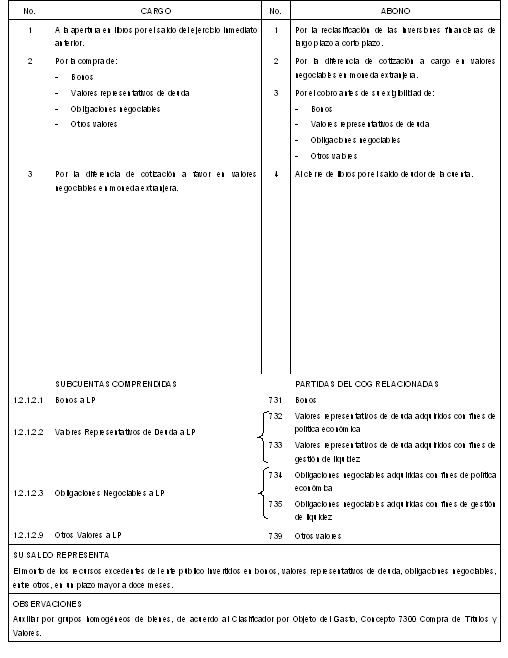 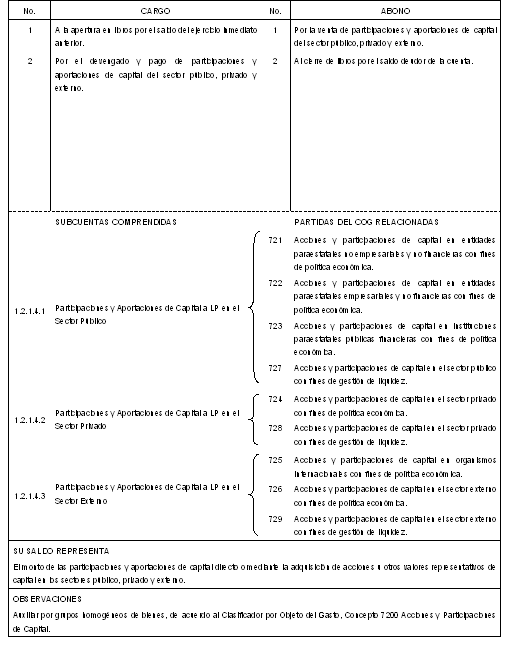 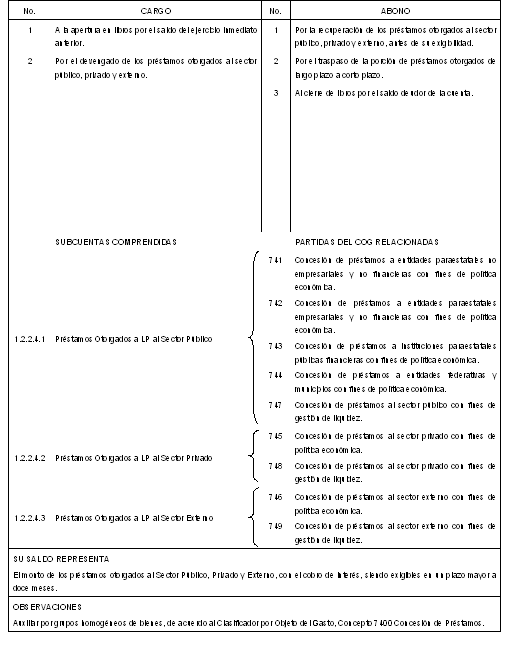 CAPITULO VMODELOS DE ASIENTO PARA ELREGISTRO CONTABLEAspectos GeneralesLas transacciones que afectan la Hacienda Pública deben ser objeto de registro contable en asientos por partida doble con utilización de las cuentas que corresponden según la naturaleza de las operaciones y respaldadas por los documentos que las originan (Documento Fuente del Asiento).El modelo de asientos que se presenta tiene como propósito disponer de una guía orientadora sobre como registrar los hechos económico-financieros que reflejan, en líneas generales, la actividad del ente público y contempla las transacciones que se dan en forma habitual y recurrente.En consecuencia, hay operaciones particulares que probablemente no se encuentren especificadas en el presente capítulo y podrán incluirse posteriormente, de la misma manera que se podrán agregar operaciones nuevas que surjan en el futuro.En el modelo presentado se han tenido en cuenta las disposiciones legales y reglamentarias vigentes, en especial las que derivan de la Ley General de Contabilidad Gubernamental y Acuerdos emitidos por el Consejo Nacional de Armonización Contable (CONAC) a la fecha, con atención a las normas contables y a normativa internacional sobre contabilidad gubernamental.Las transacciones incluidas en el modelo de asientos se concentraron en grandes grupos:I.	Asiento de AperturaII.	Operaciones relacionadas con el ejercicio de la Ley de IngresosIII.	Operaciones relacionadas con el ejercicio del decreto de Presupuesto de EgresosIV.	Operaciones extrapresupuestarias relacionadas con la Ley de Ingresos y el ejercicio del Presupuesto de Egresos.V.	Operaciones extrapresupuestarias no relacionadas con la Ley de Ingresos y el ejercicio del Presupuesto de Egresos.VI.	Operaciones de FinanciamientoVII.	Cuentas de OrdenVIII.	Operaciones de Cierre del Ejercicio Patrimoniales y PresupuestariasCabe mencionar que, en principio para el punto I. Asientos de Apertura, los registros se generan en forma automática a partir de un proceso específico; para los puntos II y III que comprende los registros que provienen del ejercicio del presupuesto, los asientos contables de partida doble se generan automáticamente, a partir de las matrices de conversión desarrolladas en el Anexo I. Para los puntos IV, V, VI y VII si bien la mayoría de los casos podrán automatizarse en etapas posteriores, inicialmente se efectuarán a través de registros no automatizados. El punto VIII respecto al cierre de ejercicio que también será automático previo registro de los ajustes que correspondan.Contenido del Modelo de AsientosI	ASIENTO DE APERTURAIII	OPERACIONES RELACIONADAS CON EL EJERCICIO DEL DECRETO DE PRESUPUESTO DE EGRESOSIII.1	Gastos corrientesIII.1.1	Servicios PersonalesIII.1.1.1	Registro del devengado de los gastos por servicios personales (nómina, honorarios, otros servicios personales y retenciones).III.1.1.2	Registro del pago de los gastos por servicios personales (nómina, honorarios, otros servicios personales).III.1.1.3	Registro del devengado por cuotas y aportaciones patronales, contribuciones y demás obligaciones derivadas de una relación laboral.III.1.1.4	Registro del pago de las cuotas y aportaciones obrero/patronales, retenciones a terceros, contribuciones y demás obligaciones derivadas de una relación laboral.III.1.2	Materiales y SuministrosIII.1.2.1	Registro del devengado por adquisición de materiales y suministros.III.1.2.2	Registro del pago por adquisición de materiales y suministros.III.1.2.3	Registro de la devolución de materiales y suministros (antes del pago).III.1.2.4	Registro de la devolución de materiales y suministros (después del pago).III.1.2.5	Registro del pago por adquisición de materiales y suministros con nota de crédito.III.1.2.6	Registro del cobro de la devolución de materiales y suministros (después del pago).III.1.2.7	Registro del consumo de materiales y suministros por el ente públicoIII.1.2.8	Registro del devengado por adquisición de materiales y suministrosIII.1.2.9	Registro del pago de la adquisición de materiales y suministros.III.1.2.10	Registro de la devolución de materiales y suministros (antes del pago).III.1.2.11	Registro de la devolución de materiales y suministros (después del pago).III.1.2.12	Registro del pago por adquisición de materiales y suministros con nota de crédito.III.1.2.13	Registro del cobro de la devolución de materiales y suministros (después del pago)III.1.3	Servicios GeneralesIII.1.3.1	Registro del devengado de contratación de servicios generales.III.1.3.2	Registro del pago por servicios generales.III.1.4	Transferencias, Asignaciones, Subsidios y Otras AyudasIII.1.4.1	Registro del devengado de transferencias internas y asignaciones al sector público.III.1.4.2	Registro del pago de transferencias internas y asignaciones al sector público.III.1.4.3	Registro del devengado de transferencias al resto del sector público.III.1.4.4	Registro del pago de las transferencias al resto del sector público.III.1.4.5	Registro del devengado de subsidios y subvenciones.III.1.4.6	Registro del pago de subsidios y subvenciones.III.1.4.7	Registro del devengado de ayudas sociales.III.1.4.8	Registro del pago de ayudas sociales.III.1.4.9	Registro del devengado de pensiones y jubilaciones.III.1.4.10	Registro del pago de pensiones y jubilaciones.III.1.4.11	Registro del devengado de transferencias a fideicomisos, mandatos y contratos análogos.III.1.4.12	Registro del pago de transferencias a fideicomisos, mandatos y contratos análogos.III.1.4.13	Registro del devengado de transferencias a la seguridad social por obligación de ley.III.1.4.14	Registro del pago de transferencias a la seguridad social por obligación de Ley.III.1.4.15	Registro del devengado de donativos.III.1.4.16	Registro del pago de donativos.III.1.4.17	Registro del devengado de transferencias al exterior.III.1.4.18	Registro del pago de transferencias al exterior.III.1.5	Participaciones y AportacionesIII.1.5.1	Registro del devengado de participaciones.III.1.5.2	Registro del devengado de aportaciones.III.1.5.3	Registro del devengado de convenios.III.1.5.4	Registro del pago de participaciones, aportaciones y convenios.III.1.6	Interés, Comisiones y Otros Gastos de la Deuda PúblicaIII.1.6.1	Registro del devengado de los intereses, comisiones y otros gastos de la deuda del pública.III.1.6.2	Registro del pago de los intereses, comisiones y otros gastos de la deuda del pública.III.1.6.3	Registro del devengado por apoyos financieros.III.1.6.4	Registro del pago por apoyos financieros.III.2	Gastos de capitalIII.2.1	Compra de BienesIII.2.1.1	Registro del devengado de la adquisición de bienes inmuebles.III.2.1.2	Registro del pago de la adquisición de bienes inmuebles.III.2.2	Ejecución de Obras Públicas en Bienes de Dominio PúblicoIII.2.2.1	Registro de los estudios, formulación y evaluación de proyectos por obras públicas en bienes de dominio público por contrato.III.2.2.2	Registro del pago de los estudios, formulación y evaluación de proyectos de obras públicas en bienes de dominio público por contrato.III.2.2.3	Registro de la capitalización de los estudios, formulación y evaluación de proyectos de obras públicas en bienes de dominio público por contrato.III.2.2.4	Registro del devengado de obras públicas en bienes de dominio público por contrato.III.2.2.5	Registro del pago de obras públicas en bienes de dominio público por contrato.III.2.2.6	Registro del devengado de gastos de servicios personales de obras públicas en bienes de dominio público, por administración con tipo de gasto de capital.III.2.2.7	Registro de la capitalización de servicios personales a construcciones en proceso de bienes de dominio público, por administración (simultáneo con registro III.2.2.5).III.2.2.8	Registro del pago de los gastos por servicios personales de obras públicas en bienes de dominio público, por administración con tipo de gasto de capital.III.2.2.9	Registro del devengado de la adquisición de materiales y suministros de obras públicas en bienes de dominio público, por administración con tipo de gasto de capital.III.2.2.10	Registro de la capitalización de materiales y suministros a construcciones en proceso de bienes de dominio público, por administración (simultáneo con registro III.2.2.8).III.2.2.11	Registro del pago de la adquisición de materiales y suministros de obras públicas en bienes de dominio público, por administración con tipo de gasto de capital.III.2.2.12	Registro del devengado de la contratación de servicios generales de obras públicas en bienes de dominio público, por administración con tipo de gasto de capital.III.2.2.13	Registro de la capitalización de servicios generales, a construcciones en proceso de bienes de dominio público, por administración (simultáneo con registro III.2.2.11).III.2.2.14	Registro del pago de servicios generales de obras públicas en bienes de dominio público, por administración con tipo de gasto de capital.III.2.2.15	Registro del pago de las retenciones a favor de terceros.III.2.3	Ejecución de Obras Públicas en Bienes PropiosIII.2.3.1	Registro de los estudios, formulación y evaluación de proyectos de obras públicas en bienes propios por contrato.III.2.3.2	Registro del pago de los estudios, formulación y evaluación de proyectos de obras públicas en bienes propios.III.2.3.3	Registro de la capitalización de los estudios, formulación y evaluación de proyectos de obras públicas en bienes de dominio propios por contrato.III.2.3.4	Registro del devengado por obras públicas en bienes propios por contrato.III.2.3.5	Registro del pago de obras públicas en bienes propios por contrato.III.2.3.6	Registro del devengado de los gastos por servicios personales de obras públicas en bienes propios, por administración con tipo de gasto de capital.III.2.3.7	Registro de la capitalización de servicios personales a construcciones en proceso de bienes propios por administración (simultáneo registro III.2.3.5).III.2.3.8	Registro del pago de los gastos de los servicios personales de obras públicas en bienes propios, por administración con tipo de gasto de capital.III.2.3.9	Registro del devengado de la adquisición de materiales y suministros de obras públicas en bienes propios, por administración con tipo de gasto de capital.III.2.3.10	Registro de la capitalización de materiales y suministros a construcciones en proceso de bienes propios por administración (simultáneo con registro III.2.3.8).III.2.3.11	Registro del pago de la adquisición de materiales y suministros de obras públicas en  bienes propios, por administración con tipo de gasto de capitalIII.2.3.12	Registro del pago de la adquisición de materiales y suministros de obras públicas en bienes propios, por administración con tipo de gasto de capital.III.2.3.13	Registro de la capitalización de servicios generales, a construcciones en proceso de bienes propios por administración (Simultáneo registro III.2.3.11).III.2.3.14	Registro del pago de los servicios generales de obras públicas en bienes propios,  por administración con tipo de gasto de capital.III.2.3.15	Registro de la activación de construcciones en proceso de bienes propios, por administración a bienes inmuebles e infraestructura; a la conclusión de la obra.III.2.3.16	Registro del pago de las retenciones a favor de terceros.IV	OPERACIONES EXTRAPRESUPUESTARIAS RELACIONADAS CON LA LEY DE INGRESOS Y EL EJERCICIO DEL PRESUPUESTO DE EGRESOSIV.1	Ingresos corrientesIV.1.1	Distribución de IngresosIV.1.1.1	Registro de los ingresos por clasificar.IV.1.1.2	Registro por los depósitos de los ingresos recaudados en caja.IV.1.1.3	Registro de la recaudación de ingresos participables por parte de las entidades federativas.IV.1.1.4	Registro del anticipo de participaciones.IV.1.1.5	Registro de la aplicación del anticipo de participaciones.IV.2	Gastos corrientesIV.2.1	Arrendamiento Financiero con compromiso para ejercer opción de compraIV.2.1.1	Registro del arrendamiento financiero a la firma del contrato.IV.2.1.2	Registro de la porción del arrendamiento financiero de largo plazo a corto plazo.IV.2.1.3	Registro de la disminución sobre los derechos e intereses diferidos del arrendamiento financiero.IV.2.1.4	Registro del devengado de los derechos sobre bienes e intereses en arrendamiento financiero.IV.2.1.5	Registro del pago de los derechos sobre bienes e intereses en arrendamiento financiero.IV.2.1.6	Registro de la incorporación al activo de la porción del arrendamiento financiero (sin considerar los intereses).IV.2.1.7	Registro de la incorporación del bien al patrimonio al aplicar la opción de compra del contrato de arrendamiento financiero.V	OPERACIONES EXTRAPRESUPUESTARIAS NO RELACIONADAS CON LA LEY DE INGRESOS Y EL EJERCICIO DEL PRESUPUESTOV.1	Operaciones ContablesV.1.1	Fondos de Terceros, Bienes y Valores en GarantíaV.1.1.1	Registro por depósitos de fondos de terceros a corto plazo.V.1.1.2	Registro por depósitos de fondos de terceros a largo plazo.V.1.1.3	Registro por el reintegro de los fondos de terceros a corto plazo.V.1.1.4	Registro por el reintegro de los fondos de terceros a largo plazo.V.1.1.5	Registro de los ingresos extraordinarios por el vencimiento de fondos de terceros a  corto plazo.V.1.1.6	Registro de los ingresos extraordinarios por el vencimiento de fondos de terceros a  largo plazo.V.1.1.7	Registro de los beneficios extraordinarios en bancos por el vencimiento de los fondos  de terceros.V.1.1.8	Registro del reconocimiento de los valores y bienes en garantía.V.1.1.9	Registro de la devolución de los valores y bienes en garantía.V.1.2	Deudores DiversosV.1.2.1	Registro por deudores diversos.V.1.2.2	Registro del cobro a deudores diversos.V.1.3	Almacén e InventariosV.1.3.1	Registro de la entrada de Inventario de materias primas, materiales y suministro para  la producción.V.1.3.2	Registro de la salida de inventario de materias primas, materiales y suministro para la producción a proceso de elaboración.V.1.3.3	Registro de la transformación de mercancías en proceso a mercancías terminadas.V.1.4	Bienes en ConcesiónV.1.4.1	Registro de la entrega de bienes en concesión.V.1.4.2	Registro de la conclusión del contrato de concesión.V.1.5	Bienes en ComodatoV.1.5.1	Registro de la entrega de bienes en comodato.V.1.5.2	Registro de la conclusión del contrato de comodato.V.1.6	Venta de Bienes Provenientes de Adjudicación, Decomisos y Dación en PagoV.1.6.1	Registro por la venta de bienes provenientes de adjudicación, decomisos y dación en pago.V.1.6.2	Registro por el ingreso derivado de la venta de bienes provenientes de adjudicación, decomisos y dación en pago.V.1.6.3	Registro por los gastos generados de la venta de bienes provenientes de adjudicación, decomisos y dación en pago.V.1.7	Diferencias Cambiarias en Moneda Extranjera y TítulosV.1.7.1	Registro de las diferencias de cotización a favor de valores negociables en moneda extranjera.V.1.7.2	Registro de las diferencias de cotización negativa en valores negociables en moneda extranjera.V.1.8	Fondo Rotatorio o RevolventeV.1.8.1	Registro de la entrega de recursos para la constitución del fondo rotatorio o revolvente.V.1.8.2	Registro del ingreso del fondo rotatorio o revolvente.V.1.8.3	Registro del uso del fondo rotatorio o revolvente.V.1.8.4	Registro por la comprobación del fondo rotatorio o revolvente.V.1.8.5	Registro de la reposición del fondo rotatorio o revolvente.V.1.8.6	Registro del ingreso por la reposición del fondo rotatorio o revolvente.V.1.8.7	Registro del reintegro de los recursos para la cancelación del fondo rotatorio o revolvente.V.1.8.8	Registro del ingreso de los recursos por el reintegro derivado de la cancelación del fondo rotatorio o revolvente.V.1.9	Otros GastosV.1.9.1	Registro del devengo por otros gastos.V.1.9.2	Registro del pago de otros gastos.V.1.9.3	Transferencias de fondos entre cuentas bancarias.V.2	Anticipos de FondosV.2.1	Erogaciones por Anticipos de ParticipacionesV.2.1.1	Registro del anticipo de participaciones.V.2.1.2	Registro de la aplicación del anticipo de participaciones.V.2.2	Anticipos a ProveedoresV.2.2.1	Registro de anticipos a proveedores por la adquisición de bienes y contratación servicios.V.2.2.2	Registro de la aplicación del anticipo a proveedores por la adquisición de bienes  y contratación servicios.V.2.2.3	Registro del devengado de anticipos a proveedores por la adquisición de bienes y contratación servicios.V.2.2.4	Registro del pago de Anticipos a Proveedores por adquisición de bienes y contratación de servicios.V.2.2.5	Registro de la reclasificación de anticipos a proveedores por la adquisición de bienes  y contratación de servicios.V.2.2.6	Registro de la aplicación del anticipo a proveedores por la adquisición de bienes y contratación de servicios.V.2.2.7	Registro de anticipos a proveedores de bienes inmuebles, muebles e intangibles.V.2.2.8	Registro de la aplicación de anticipos a proveedores de bienes inmuebles, muebles e intangibles.V.2.2.9	Registro de anticipos a proveedores de bienes inmuebles, muebles e intangibles.V.2.2.10	Registro del pago de anticipos a proveedores de bienes inmuebles, muebles e intangibles.V.2.2.11	Registro de la reclasificación de anticipos a proveedores de bienes inmuebles, muebles  e intangibles.V.2.2.12	Registro de la aplicación de anticipos a proveedores de bienes inmuebles, muebles  e intangibles.V.2.3	Anticipos a Contratistas por Obras PúblicasV.2.3.1	Registro del anticipo a contratistas.V.2.3.2	Registro de la aplicación del anticipo a contratistas.V.2.3.3	Registro por el devengado del anticipo a contratistas.V.2.3.4	Registro por el pago del anticipo a contratistas.V.2.3.5	Registro de la reclasificación del anticipo a contratistas.V.2.3.6	Registro de la aplicación del anticipo a contratistas.V.2.4	Registro de las InversionesV.2.4.1	Registro del devengado y compra de Inversiones financieras.V.2.4.2	Registro del cobro de las inversiones financieras más sus Intereses.V.2.4.3	Registro del cobro de los pasivos diferidos.VI	OPERACIONES DE FINANCIAMIENTOVI.1	Colocación de la Deuda (financiamientos y préstamos)VI.1.1.1	Registro de la colocación de títulos y valores de la deuda pública interna a la par.VI.1.1.2	Registro de la colocación de títulos y valores de la deuda pública interna sobre la par.VI.1.1.3	Registro de la colocación de títulos y valores de la deuda pública interna bajo la par.VI.1.1.4	Registro de la colocación de títulos y valores de la deuda pública externa a la par.VI.1.1.5	Registro de la colocación de títulos y valores de la deuda pública externa sobre la par.VI.1.1.6	Registro de la colocación de títulos y valores de la deuda pública externa bajo la par.VI.1.1.7	Registro por el ingreso de fondos de la deuda pública externa e interna derivado de la obtención de préstamos.VI.1.1.8	Registro de la porción de la deuda pública interna de largo plazo a corto plazo.VI.1.1.9	Registro de la porción de la deuda pública externa de largo plazo a corto plazo.VI.1.1.10	Registro del pago de la deuda pública interna (registro simultáneo con III.1.6.1).VI.1.1.11	Registro del pago de la deuda pública externa (registro simultáneo con III.1.6.1).VI.1.1.12	Registro decremento de la deuda pública externa derivada de la actualización por tipo  de cambio.VI.1.1.13	Registro del incremento de la deuda pública externa derivada de la actualización por tipo de cambio.VI.2	Registro de los préstamos otorgadosVI.2.1.1	Registro del devengado de los préstamos otorgados.VI.2.1.2	Registro del pago de los préstamos otorgados.VI.2.1.3	Registro de la recuperación de los préstamos otorgados más el beneficio por intereses.VI.3	Registro de la ejecución de la deuda avalada o garantizada por el ente públicoVI.3.1.1	Registro del devengado de la amortización y/o los costos financieros a pagar por el ente público, por avales y garantías de deudas incumplidas por el deudor principal.VI.3.1.2	Registro del pago por la amortización por avales y garantías por el ente público, incumplidas por el deudor principal.VI.3.1.3	Registro de la recuperación de los avales y garantías más intereses.VI.4	Inversiones FinancierasVI.4.1.1	Registro del devengado y pago de fideicomisos, mandatos y contratos análogos.VI.4.1.2	Registro del devengado y pago de participaciones y aportaciones de capital.VI.5	Reestructuración de la Deuda PúblicaVI.5.1.1	Registro de la variación a favor del tipo de cambio por la reestructuración de la deuda pública externa.VI.5.1.2	Registro de la variación en contra del tipo de cambio por la reestructuración de la  deuda pública externa.VII	CUENTAS DE ORDENVII.1	Registros de orden presupuestarioVII.1.1	Registro Presupuestario de la ley de ingresos.VII.1.1.1	Registro de Ley de ingresos estimada.VII.1.1.2	Registro de modificaciones positivas a la Ley de Ingresos.VII.1.1.3	Registro de modificaciones negativas a la Ley de Ingresos.VII.1.1.4	Registro de la ingresos devengados.VII.1.1.5	Registro de ingresos recaudados.VII.1.2	Registro Presupuestario del GastoVII.1.2.1	Registro del Presupuesto de Egresos aprobado.VII.1.2.2	Registro de ampliaciones/adiciones líquidas al presupuesto aprobado.VII.1.2.3	Registro de reducciones líquidas al Presupuesto aprobado.VII.1.2.4	Registro de ampliaciones/adiciones compensadas al presupuesto aprobado.VII.1.2.5	Registro de las reducciones compensadas al presupuesto aprobado.VII.1.2.6	Registro del presupuesto comprometido.VII.1.2.7	Registro del presupuesto devengado.VII.1.2.8	Registro del presupuesto ejercido.VII.1.2.9	Registro del presupuesto pagado.VII.2	Registros de orden contablesVII.2.1	Registro de Avales, Fianzas y GarantíasVII.2.1.1	Registro de autorización de avales.VII.2.1.2	Registro de cancelación parcial o total de la deuda por parte del deudor avalado.VII.2.1.3	Registro de garantías recibidas por deudas a cobrar por parte del gobierno.VII.2.1.4	Registro del cumplimiento de las obligaciones por parte del deudor al gobierno.VII.2.1.5	Registro de las fianzas para garantizar el cumplimiento de adquisiciones inmuebles  y muebles.VII.2.1.6	Registro del cumplimiento del gobierno con las obligaciones que dieron origen a las fianzas.VII.2.2	Registro de ValoresVII.2.2.1	Registro de valores en custodia.VII.2.2.2	Registro de la cancelación de los valores en custodia.VII.2.2.3	Registro de instrumentos prestados a formadores de mercado.VII.2.2.4	Registro de la cancelación de los instrumentos prestados a formadores de mercado.VII.2.2.5	Registro de instrumentos recibidos de formadores de mercado.VII.2.2.6	Registro de la cancelación de los instrumentos recibidos de formadores de mercado.VII.2.3	Registro de la Emisión de ObligacionesVII.2.3.1	Registro de la emisión de títulos de deuda pública.VII.2.3.2	Registro de la colocación de títulos de deuda pública.VII.2.4	Registro de las operaciones de financiamiento a través de préstamos de los OFIS y bilateralesVII.2.4.1	Registro a la firma de contratos.VII.2.4.2	Registro del pago de los préstamos otorgados.VII.2.5	Registro de JuiciosVII.2.5.1	Registro de los juicios en contra del Gobierno, en proceso.VII.2.5.2	Registro de los juicios que derivaron en sentencias judiciales.VII.2.6	Registro de Inversión PúblicaVII.2.6.1	Registro de las inversiones públicas contratadas.VII.2.6.2	Registro de la cancelación de las inversiones públicas contratadas.VII.2.7	Registro de Bienes en Concesión o en ComodatoVII.2.7.1	Registro de los bienes recibidos por el ente público por parte del concesionario.VII.2.7.2	Registro de los bienes entregados por el ente público al concesionario por la conclusión  del contrato.VII.2.7.3	Registro de los Bienes recibidos por el ente público por parte del comodante.VII.2.7.4	Registro de los bienes entregados por el ente público al comodante por la conclusión  del contrato.VIII	OPERACIONES DE CIERRE DEL EJERCICIO PATRIMONIALES Y PRESUPUESTARIASVIII.1	Cierre de actividades y determinación del resultado del ejercicioVIII.1.1	Cierre de Cuentas de Ingresos y GastosVIII.1.1.1	Traspaso al cierre del ejercicio del saldo de Ingresos.VIII.1.1.2	Traspaso al cierre del ejercicio del saldo de Gastos.VIII.1.1.3	Registro del ahorro en la Hacienda Pública/Patrimonio.VIII.1.1.4	Registro del desahorro en la Hacienda Pública/Patrimonio.VIII.1.2	Cierre de cuentas PatrimonialesVIII.1.3	Cierre de cuentas PresupuestariasVIII.1.3.1	Ley de Ingresos devengada no recaudada.VIII.1.3.2	Ley de Ingresos por Ejecutar no devengada.VIII.1.3.3	Traspaso al cierre del ejercicio de las modificaciones negativas a la Ley de Ingresos.VIII.1.3.4	Traspaso al cierre del ejercicio de las modificaciones positivas a la Ley de Ingresos.VIII.1.3.5	Presupuesto de Egresos Comprometido no devengado.VIII.1.3.6	Traspaso al cierre del ejercicio de las modificaciones negativas al Presupuesto aprobado.VIII.1.3.7	Traspaso al cierre del ejercicio de las modificaciones positivas al Presupuesto aprobado.VIII.1.3.8	Presupuesto de Egresos por ejercer no comprometido.VIII.1.3.9	Asiento Final de los gastos durante el ejercicio –Determinación de Adeudos de Ejercicios Fiscales Anteriores-VIII.1.3.10	Asiento Final de acuerdo con la Ley de Presupuesto (Superávit Financiero).VIII.1.3.11	Asiento Final de acuerdo con la Ley de Presupuesto (Déficit Financiero).VIII.1.3.12	Cierre del Ejercicio con Superávit.VIII.1.3.13	Cierre del Ejercicio con Déficit.I	ASIENTO DE APERTURADocumento Fuente del Asiento: Auxiliar contable del ejercicio inmediato anterior.III	OPERACIONES RELACIONADAS CON EL EJERCICIO DEL DECRETO DE PRESUPUESTO DE EGRESOSIII.1	Gastos corrientesIII.1.1	Servicios PersonalesIII.1.1.1	Registro del devengado de los gastos por servicios personales (nómina, honorarios, otros servicios personales y retenciones).Documento Fuente del Asiento: Resumen de nómina, lista de raya o documento equivalente.III.1.1.2	Registro del pago de los gastos por servicios personales (nómina, honorarios, otros servicios personales).Documento Fuente del Asiento: Cheque, ficha de depósito y/o transferencia bancaria.III.1.1.3	Registro del devengado por cuotas y aportaciones patronales, contribuciones y demás obligaciones derivadas de una relación laboral.Documento Fuente del Asiento: Resumen de nómina o documento equivalente.III.1.1.4	Registro del pago de las cuotas y aportaciones obrero/patronales, retenciones a terceros, contribuciones y demás obligaciones derivadas de una relación laboral.Documento Fuente del Asiento: Recibo oficial, ficha de depósito y/o transferencia bancaria.III.1.2	Materiales y Suministrosa)	Registro de Materiales y Suministros en almacénIII.1.2.1	Registro del devengado por adquisición de materiales y suministros.Documento Fuente del Asiento: Factura, contrato, constancia de recepción de los bienes o documento equivalente.III.1.2.2	Registro del pago por adquisición de materiales y suministros.Documento Fuente del Asiento: Cheque, ficha de depósito y/o transferencia bancaria.III.1.2.3	Registro de la devolución de materiales y suministros (antes del pago).Documento Fuente del Asiento: Tarjeta de salida de almacén o documento equivalente.III.1.2.4	Registro de la devolución de materiales y suministros (después del pago).Documento Fuente del Asiento: Tarjeta de salida de almacén, nota de crédito o documento equivalente.III.1.2.5	Registro del pago por adquisición de materiales y suministros con nota de crédito.Documento Fuente del Asiento: Nota de crédito.III.1.2.6	Registro del cobro de la devolución de materiales y suministros (después del pago).Documento Fuente del Asiento: Cheque, ficha de depósito y/o transferencia bancaria.III.1.2.7	Registro del consumo de materiales y suministros por el Órgano.Documento Fuente del Asiento: Tarjeta de salida de almacén o documento equivalente.b)	Registro de Materiales y Suministros sin almacénIII.1.2.8	Registro del devengado por adquisición de materiales y suministrosDocumento Fuente del Asiento: Factura, contrato, constancia de recepción de los bienes o documento equivalente.III.1.2.9	Registro del pago de la adquisición de materiales y suministros.Documento Fuente del Asiento: Cheque, ficha de depósito y/o transferencia bancaria.III.1.2.10	Registro de la devolución de materiales y suministros (antes del pago).Documento Fuente del Asiento: Tarjeta de salida de almacén o documento equivalente.III.1.2.11	Registro de la devolución de materiales y suministros (después del pago).Documento Fuente del Asiento: Tarjeta de salida de almacén, nota de crédito o documento equivalente.III.1.2.12	Registro del pago por adquisición de materiales y suministros con nota de crédito.Documento Fuente del Asiento: Nota de crédito.III.1.2.13	Registro del cobro de la devolución de materiales y suministros (después del pago)Documento Fuente del Asiento: Cheque, ficha de depósito y/o transferencia bancaria.III.1.3	Servicios GeneralesIII.1.3.1	Registro del devengado de contratación de servicios generales.Documento Fuente del Asiento: Factura o documento equivalente.III.1.3.2	Registro del pago por servicios generales.Documento Fuente del Asiento: Cheque, ficha de depósito y/o transferencia bancaria.III.1.4	Transferencias, Asignaciones, Subsidios y Otras AyudasIII.1.4.1	Registro del devengado de transferencias internas y asignaciones al sector público.Documento Fuente del Asiento: Oficio de autorización o documento equivalente.III.1.4.2	Registro del pago de transferencias internas y asignaciones al sector público.Documento Fuente del Asiento: Cheque, ficha de depósito y/o transferencia bancaria.III.1.4.3	Registro del devengado de transferencias al resto del sector público.Documento Fuente del Asiento: Oficio de autorización o documento equivalente.III.1.4.4	Registro del pago de las transferencias al resto del sector público.Documento Fuente del Asiento: Cheque, ficha de depósito y/o transferencia bancaria.III.1.4.5	Registro del devengado de subsidios y subvenciones.Documento Fuente del Asiento: Calendario de pago del convenio.III.1.4.6	Registro del pago de subsidios y subvenciones.Documento Fuente del Asiento: Cheque, ficha de depósito y/o transferencia bancaria.III.1.4.7	Registro del devengado de ayudas sociales.Documento Fuente del Asiento: Calendario de pago del convenio.III.1.4.8	Registro del pago de ayudas sociales.Documento Fuente del Asiento: Cheque, ficha de depósito y/o transferencia bancaria.III.1.4.9	Registro del devengado de pensiones y jubilaciones.Documento Fuente del Asiento: Oficio de autorización o documento equivalente.III.1.4.10	Registro del pago de pensiones y jubilaciones.Documento Fuente del Asiento: Cheque, ficha de depósito y/o transferencia bancaria.III.1.4.11	Registro del devengado de transferencias a fideicomisos, mandatos y contratos análogos.Documento Fuente del Asiento: Calendario de pago del contrato.III.1.4.12	Registro del pago de transferencias a fideicomisos, mandatos y contratos análogos.Documento Fuente del Asiento: Cheque, ficha de depósito y/o transferencia bancaria.III.1.4.13	Registro del devengado de transferencias a la seguridad social por obligación de ley.Documento Fuente del Asiento: Calendario de pago o documento equivalente.III.1.4.14	Registro del pago de transferencias a la seguridad social por obligación de Ley.Documento Fuente del Asiento: Cheque, ficha de depósito y/o transferencia bancaria.III.1.4.15	Registro del devengado de donativos.Documento Fuente del Asiento: Oficio de autorización o documento equivalente.III.1.4.16	Registro del pago de donativos.Documento Fuente del Asiento: Cheque, ficha de depósito y/o transferencia bancaria.III.1.4.17	Registro del devengado de transferencias al exterior.Documento Fuente del Asiento: Calendario de pago del convenio o documento equivalente.III.1.4.18	Registro del pago de transferencias al exterior.Documento Fuente del Asiento: Cheque, ficha de depósito y/o transferencia bancaria.III.1.5	Participaciones y AportacionesIII.1.5.1	Registro del devengado de participaciones.Documento Fuente del Asiento: Calendario de pago de convenio o documento equivalente.III.1.5.2	Registro del devengado de aportaciones.Documento Fuente del Asiento: Calendario de pago de convenio o documento equivalente.III.1.5.3	Registro del devengado de convenios.Documento Fuente del Asiento: Calendario de pago de convenios o documento equivalente.III.1.5.4	Registro del pago de participaciones, aportaciones y convenios.Documento Fuente del Asiento: Oficio de autorización, cheque, ficha de depósito y/o transferencia bancaria.III.1.6	Interés, Comisiones y Otros Gastos de III.1.6.1	Registro del devengado de los intereses, comisiones y otros gastos de la deuda del pública.Documento Fuente del Asiento: Oficio de autorización, calendario de pago, contrato.III.1.6.2	Registro del pago de los intereses, comisiones y otros gastos de la deuda del pública.Documento Fuente del Asiento: Cheque, ficha de depósito y/o transferencia bancaria.III.1.6.3	Registro del devengado por apoyos financieros.Documento Fuente del Asiento: Acuerdo o documento equivalente.III.1.6.4	Registro del pago por apoyos financieros.Documento Fuente del Asiento: Cheque, ficha de depósito y/o transferencia bancaria.III.2	Gastos de capitalIII.2.1	Compra de BienesIII.2.1.1	Registro del devengado de la adquisición de bienes inmuebles.Documento Fuente del Asiento: Acta de recepción de bienes o documento equivalente.III.2.1.2	Registro del pago de la adquisición de bienes inmuebles.Documento Fuente del Asiento: Cheque, ficha de depósito y/o transferencia bancaria.III.2.2	Ejecución de Obras Públicas en Bienes de Dominio PúblicoIII.2.2.1	Registro de los estudios, formulación y evaluación de proyectos por obras públicas en bienes de dominio público por contrato.Documento Fuente del Asiento: Factura o contrato.III.2.2.2	Registro del pago de los estudios, formulación y evaluación de proyectos de obras públicas en bienes de dominio público por contrato.Documento Fuente del Asiento: Cheque, ficha de depósito y/o transferencia bancaria.III.2.2.3	Registro de la capitalización de los estudios, formulación y evaluación de proyectos de obras públicas en bienes de dominio público por contrato.Documento Fuente del Asiento: Expediente de obra.III.2.2.4	Registro del devengado de obras públicas en bienes de dominio público por contrato.Documento Fuente del Asiento: Estimación de obra o finiquito debidamente validados.III.2.2.5	Registro del pago de obras públicas en bienes de dominio público por contrato.Documento Fuente del Asiento: Cheque, ficha de depósito y/o transferencia bancaria.III.2.2.6	Registro del devengado de gastos de servicios personales de obras públicas en bienes de dominio público, por administración con tipo de gasto de capital.Documento Fuente del Asiento: Resumen de nómina, lista de raya o documento equivalente.III.2.2.7	Registro de la capitalización de servicios personales a construcciones en proceso de bienes de dominio público, por administración (simultáneo con registro III.2.2.5).Documento Fuente del Asiento: Expediente de obra.III.2.2.8	Registro del pago de los gastos por servicios personales de obras públicas en bienes de dominio público, por administración con tipo de gasto de capital.Documento Fuente del Asiento: Cheque, ficha de depósito y/o transferencia bancaria.III.2.2.9	Registro del devengado de la adquisición de materiales y suministros de obras públicas en bienes de dominio público, por administración con tipo de gasto de capital.Documento Fuente del Asiento: Factura, contrato, constancia de recepción de los bienes o documento equivalente.III.2.2.10	Registro de la capitalización de materiales y suministros a construcciones en proceso de bienes de dominio público, por administración (simultáneo con registro III.2.2.8).Documento Fuente del Asiento: Expediente de obra.III.2.2.11	Registro del pago de la adquisición de materiales y suministros de obras públicas en bienes de dominio público, por administración con tipo de gasto de capital.Documento Fuente del Asiento: Cheque, ficha de depósito y/o transferencia bancaria.III.2.2.12	Registro del devengado de la contratación de servicios generales de obras públicas en bienes de dominio público, por administración con tipo de gasto de capital.Documento Fuente del Asiento: Contrato, factura o documento equivalente.III.2.2.13	Registro de la capitalización de servicios generales, a construcciones en proceso de bienes de dominio público, por administración (simultáneo con registro III.2.2.11).Documento Fuente del Asiento: Expediente de obra.III.2.2.14	Registro del pago de servicios generales de obras públicas en bienes de dominio público, por administración con tipo de gasto de capital.Documento Fuente del Asiento: Cheque, ficha de depósito y/o transferencia bancaria.III.2.2.15	Registro del pago de las retenciones a favor de terceros.Documento Fuente del Asiento: Cheque, ficha de depósito y/o transferencia bancaria.III.2.3	Ejecución de Obras Públicas en Bienes PropiosIII.2.3.1	Registro de los estudios, formulación y evaluación de proyectos de obras públicas en bienes propios por contrato.Documento Fuente del Asiento: Factura o contrato.III.2.3.2	Registro del pago de los estudios, formulación y evaluación de proyectos de obras públicas en bienes propios por contrato.Documento Fuente del Asiento: Cheque, ficha de depósito y/o transferencia bancaria.III.2.3.3	Registro de la capitalización de los estudios, formulación y evaluación de proyectos de obras públicas en bienes de dominio propios por contrato.Documento Fuente del Asiento: Expediente de obra.III.2.3.4	Registro del devengado por obras públicas en bienes propios por contrato.Documento Fuente del Asiento: estimación de obra o finiquito debidamente validado.III.2.3.5	Registro del pago de obras públicas en bienes propios por contrato.Documento Fuente del Asiento: Cheque, ficha de depósito y/o transferencia bancaria.III.2.3.6	Registro del devengado de los gastos por servicios personales de obras públicas en bienes propios, por administración con tipo de gasto de capital.Documento Fuente del Asiento: Resumen de nómina, lista de raya o documento equivalente.III.2.3.7	Registro de la capitalización de servicios personales a construcciones en proceso de bienes propios por administración (simultáneo registro III.2.3.5).Documento Fuente del Asiento: Expediente de obra.III.2.3.8	Registro del pago de los gastos de los servicios personales de obras públicas en bienes propios, por administración con tipo de gasto de capital.Documento Fuente del Asiento: Cheque, ficha de depósito y/o transferencia bancaria.III.2.3.9	Registro del devengado de la adquisición de materiales y suministros de obras públicas en bienes propios, por administración con tipo de gasto de capital.Documento Fuente del Asiento: Factura, contrato, constancia de recepción de los bienes o documento equivalente.III.2.3.10	Registro de la capitalización de materiales y suministros a construcciones en proceso de bienes propios por administración (simultáneo con registro III.2.3.8).Documento Fuente del Asiento: Expediente de obra.III.2.3.11	Registro del pago de la adquisición de materiales y suministros de obras públicas en bienes propios, por administración con tipo de gasto de capitalDocumento Fuente del Asiento: Cheque, ficha de depósito y/o transferencia bancariaIII.2.3.12	Registro del pago de la adquisición de materiales y suministros de obras públicas en bienes propios, por administración con tipo de gasto de capital.Documento Fuente del Asiento: Cheque, ficha de depósito y/o transferencia bancaria.III.2.3.13	Registro de la capitalización de servicios generales, a construcciones en proceso de bienes propios por administración (Simultáneo registro III.2.3.11).Documento Fuente del Asiento: Expediente de obra.III.2.3.14	Registro del pago de los servicios generales de obras públicas en bienes propios, por administración con tipo de gasto de capital.Documento Fuente del Asiento: Cheque, ficha de depósito y/o transferencia bancaria.III.2.3.15	Registro de la activación de construcciones en proceso de bienes propios, por administración a bienes inmuebles e infraestructura; a la conclusión de la obra.Documento Fuente del Asiento: Expediente de la obra.III.2.3.16	Registro del pago de las retenciones a favor de terceros.Documento Fuente del Asiento: Cheque, ficha de depósito y/o transferencia bancaria.IV	OPERACIONES EXTRAPRESUPUESTARIAS RELACIONADAS CON LA LEY DE INGRESOS Y EL EJERCICIO DEL PRESUPUESTO DE EGRESOSIV.1	Ingresos corrientesIV.1.1	Distribución de IngresosIV.1.1.1	Registro de los ingresos por clasificar.Documento Fuente del Asiento: Corte de caja o estado de cuenta bancario.IV.1.1.2	Registro por los depósitos de los ingresos recaudados en caja.Documento Fuente del Asiento: Ficha de depósito, estados de cuenta bancario.IV.1.1.3	Registro de la recaudación de ingresos participables por parte de las entidades federativas.Documento Fuente del Asiento: Estado de cuenta bancario.IV.1.1.4	Registro del anticipo de participaciones.Documento Fuente del Asiento: Estado de cuenta y/o transferencia bancaria.IV.1.1.5	Registro de la aplicación del anticipo de participaciones.Documento Fuente del Asiento: Constancia de participaciones o documento equivalente.IV.2	Gastos corrientesIV.2.1	Arrendamiento Financiero con compromiso para ejercer opción de compraIV.2.1.1	Registro del arrendamiento financiero a la firma del contrato.Documento Fuente del Asiento: Contrato de arrendamiento financiero.IV.2.1.2	Registro de la porción del arrendamiento financiero de largo plazo a corto plazo.Documento Fuente del Asiento: Contrato de arrendamiento financiero.IV.2.1.3	Registro de la disminución sobre los derechos e intereses diferidos del arrendamiento financiero.Documento Fuente del Asiento: Contrato de arrendamiento financiero.IV.2.1.4	Registro del devengado de los derechos sobre bienes e intereses en arrendamiento financiero.Documento Fuente del Asiento: Contrato de arrendamiento financiero.IV.2.1.5	Registro del pago de los derechos sobre bienes e intereses en arrendamiento financiero.Documento Fuente del Asiento: Cheque, ficha de depósito y/o transferencia bancaria.IV.2.1.6	Registro de la incorporación al activo de la porción del arrendamiento financiero (sin considerar los intereses).Documento Fuente del Asiento: Contrato de arrendamiento financiero.Nota: Los registros del IV.2.1.3 al IV.2.1.6 se realizan de manera simultáneaIV.2.1.7	Registro de la incorporación del bien al patrimonio al aplicar la opción de compra del contrato de arrendamiento financiero.Documento Fuente del Asiento: Contrato de arrendamiento financiero.V	OPERACIONES EXTRAPRESUPUESTARIAS NO RELACIONADAS CON  INGRESOS Y EL EJERCICIO DEL PRESUPUESTOV.1	Operaciones ContablesV.1.1	Fondos de Terceros, Bienes y Valores en GarantíaV.1.1.1	Registro por depósitos de fondos de terceros a corto plazo.Documento Fuente del Asiento: Recibo oficial, ficha de depósito y/o transferencia bancaria.V.1.1.2	Registro por depósitos de fondos de terceros a largo plazo.Documento Fuente del Asiento: Recibo oficial, ficha de depósito y/o transferencia bancaria.V.1.1.3	Registro por el reintegro de los fondos de terceros a corto plazo.Documento Fuente del Asiento: Cheque y/o transferencia bancaria.V.1.1.4	Registro por el reintegro de los fondos de terceros a largo plazo.Documento Fuente del Asiento: Cheque y/o transferencia bancaria.V.1.1.5	Registro de los ingresos extraordinarios por el vencimiento de fondos de terceros a corto plazo.Documento Fuente del Asiento: Oficio de autorización o documento equivalente.V.1.1.6	Registro de los ingresos extraordinarios por el vencimiento de fondos de terceros a largo plazo.Documento Fuente del Asiento: Oficio de autorización o documento equivalente.V.1.1.7	Registro de los beneficios extraordinarios en bancos por el vencimiento de los fondos de terceros.Documento Fuente del Asiento: Transferencia bancaria.V.1.1.8	Registro del reconocimiento de los valores y bienes en garantía.Documento Fuente del Asiento: Recibo oficial.V.1.1.9	Registro de la devolución de los valores y bienes en garantía.Documento Fuente del Asiento: Constancia de liberación de los valores y bienes.V.1.2	Deudores DiversosV.1.2.1	Registro por deudores diversos.Documento Fuente del Asiento: Cheque, ficha de depósito y/o transferencia bancaria.V.1.2.2	Registro del cobro a deudores diversos.Documento Fuente del Asiento: Cheque, ficha de depósito y/o transferencia bancaria.V.1.3	Almacén e InventariosV.1.3.1	Registro de la entrada de Inventario de materias primas, materiales y suministro para la producción.Documento Fuente del Asiento: Tarjeta de entrada de almacén o documento equivalente.V.1.3.2	Registro de la salida de inventario de materias primas, materiales y suministro para la producción a proceso de elaboración.Documento Fuente del Asiento: Tarjeta de almacén o documento equivalente.V.1.3.3	Registro de la transformación de mercancías en proceso a mercancías terminadas.Documento Fuente del Asiento: Tarjeta de almacén o documento equivalente.V.1.4	Bienes en ConcesiónV.1.4.1	Registro de la entrega de bienes en concesión.Documento Fuente del Asiento: Contrato de concesión. Marcador no definido. Cuentas de ordenV.1.4.2	Registro de la conclusión del contrato de concesión.Documento Fuente del Asiento: Contrato de concesión. Marcador no definido. Cuentas de ordenV.1.5	Bienes en ComodatoV.1.5.1	Registro de la entrega de bienes en comodato.Documento Fuente del Asiento: Contrato de comodato. Marcador no definido. Cuentas de ordenV.1.5.2	Registro de la conclusión del contrato de comodato.Documento Fuente del Asiento: Contrato de comodato. Marcador no definido. Cuentas de ordenV.1.6	Venta de Bienes Provenientes de Adjudicación, Decomisos y Dación en PagoV.1.6.1	Registro por la venta de bienes provenientes de adjudicación, decomisos y dación en pago.Documento Fuente del Asiento: Acta entrega, informe de venta y factura.V.1.6.2	Registro por el ingreso derivado de la venta de bienes provenientes de adjudicación, decomisos y dación en pago.Documento Fuente del Asiento: Cesión de derechos, recibo oficial, factura, ficha de depósito y/o transferencia bancaria.V.1.6.3	Registro por los gastos generados de la venta de bienes provenientes de adjudicación, decomisos y dación en pago.Documento Fuente del Asiento: Factura o documento equivalente.V.1.7	Diferencias Cambiarias en Moneda Extranjera y TítulosV.1.7.1	Registro de las diferencias de cotización a favor de valores negociables en moneda extranjera.Documento Fuente del Asiento: Estados de cuenta de los valores.V.1.7.2	Registro de las diferencias de cotización negativa en valores negociables en moneda extranjera.Documento Fuente del Asiento: Estados de cuenta de los valores.V.1.8	Fondo Rotatorio o RevolventeV.1.8.1	Registro de la entrega de recursos para la constitución del fondo rotatorio o revolvente.Documento Fuente del Asiento: Oficio de autorización de fondo rotatorio o revolvente, documento equivalente y emisión de medio de pago.V.1.8.2	Registro del ingreso del fondo rotatorio o revolvente.Documento Fuente del Asiento: Oficio validado, estado de cuenta.V.1.8.3	Registro del uso del fondo rotatorio o revolvente.Documento Fuente del Asiento: Emisión de medio de pago o boleta de extracción.V.1.8.4	Registro por la comprobación del fondo rotatorio o revolvente.Documento Fuente del Asiento: Oficio de comprobación de gastos/factura o documento equivalente.V.1.8.5	Registro de la reposición del fondo rotatorio o revolvente.Documento Fuente del Asiento: Oficio de autorización de fondo rotatorio o revolvente, documento equivalente y emisión de medio de pago.V.1.8.6	Registro del ingreso por la reposición del fondo rotatorio o revolvente.Documento Fuente del Asiento: Oficio validado, estado de cuenta.V.1.8.7	Registro del reintegro de los recursos para la cancelación del fondo rotatorio o revolvente.Documento Fuente del Asiento: Cheque y/o transferencia bancaria.V.1.8.8	Registro del ingreso de los recursos por el reintegro derivado de la cancelación del fondo rotatorio o revolvente.Documento Fuente del Asiento: Cheque y/o transferencia bancaria.V.1.9	Otros GastosV.1.9.1	Registro del devengo por otros gastos.Documento Fuente del Asiento: Contrato, factura o documento equivalente.V.1.9.2	Registro del pago de otros gastos.Documento Fuente del Asiento: Cheque, ficha de depósito y/o transferencia bancaria.V.1.9.3	Transferencias de fondos entre cuentas bancarias.Documentos Fuente del Asiento: Transferencia bancaria.V.2	Anticipos de FondosV.2.1	Erogaciones por Anticipos de ParticipacionesV.2.1.1	Registro del anticipo de participaciones.Documento Fuente del Asiento: Relación de acuerdos o documento equivalente.V.2.1.2	Registro de la aplicación del anticipo de participaciones.Documento Fuente del Asiento: Constancia de participaciones.V.2.2	Anticipos a ProveedoresA)	Registro de anticipos a proveedores sin afectación presupuestariaV.2.2.1	Registro de anticipos a proveedores por la adquisición de bienes y contratación servicios.Documento Fuente del Asiento: Recibo oficial, factura, contrato o documento equivalente.V.2.2.2	Registro de la aplicación del anticipo a proveedores por la adquisición de bienes y contratación servicios.Documento Fuente del Asiento: Recibo oficial, factura, contrato o documento equivalente.B)	Registro de anticipos a proveedores con afectación presupuestariaV.2.2.3	Registro del devengado de anticipos a proveedores por la adquisición de bienes y contratación servicios.Documento Fuente del Asiento: Recibo oficial, factura, contrato o documento equivalente.V.2.2.4	Registro del pago de Anticipos a Proveedores por adquisición de bienes y contratación de servicios.Documento Fuente del Asiento: Cheque, ficha de depósito y/o transferencia bancaria.V.2.2.5	Registro de la reclasificación de anticipos a proveedores por la adquisición de bienes y contratación de servicios.Documento Fuente del Asiento: Póliza de diario.V.2.2.6	Registro de la aplicación del anticipo a proveedores por la adquisición de bienes y contratación de servicios.Documento Fuente del Asiento: Recibo oficial, factura, contrato o documento equivalente.A)	Registro de anticipos a proveedores sin afectación presupuestariaV.2.2.7	Registro de anticipos a proveedores de bienes inmuebles, muebles e intangibles.Documento Fuente del Asiento: Recibo oficial, factura, contrato o documento equivalente.V.2.2.8	Registro de la aplicación de anticipos a proveedores de bienes inmuebles, muebles e intangibles.Documento Fuente del Asiento: Recibo oficial, factura, contrato o documento equivalente.B)	Registro de anticipos a proveedores con afectación presupuestariaV.2.2.9	Registro de anticipos a proveedores de bienes inmuebles, muebles e intangibles.Documento Fuente del Asiento: Recibo oficial, factura, contrato o documento equivalente.V.2.2.10	Registro del pago de anticipos a proveedores de bienes inmuebles, muebles e intangibles.Documento Fuente del Asiento: Cheque, ficha de depósito y/o transferencia bancaria.V.2.2.11	Registro de la reclasificación de anticipos a proveedores de bienes inmuebles, muebles e intangibles.Documento Fuente del Asiento: Póliza de diario.V.2.2.12	Registro de la aplicación de anticipos a proveedores de bienes inmuebles, muebles e intangibles.Documento Fuente del Asiento: Recibo oficial, factura, contrato o documento equivalente.V.2.3	Anticipos a Contratistas por Obras PúblicasA)	Registro de anticipos a contratistas sin afectación presupuestariaV.2.3.1	Registro del anticipo a contratistas.Documento Fuente del Asiento: Contrato o documento equivalente.V.2.3.2	Registro de la aplicación del anticipo a contratistas.Documento Fuente del Asiento: Contrato, informe de avance o documento equivalente.B)	Registro de anticipos a contratistas con afectación presupuestariaV.2.3.3	Registro por el devengado del anticipo a contratistas.Documento Fuente del Asiento: Contrato o documento equivalente.V.2.3.4	Registro por el pago del anticipo a contratistas.Documento Fuente del Asiento: Cheque, ficha de depósito y/o transferencia bancaria.V.2.3.5	Registro de la reclasificación del anticipo a contratistas.Documento Fuente del Asiento: Póliza de diario.V.2.3.6	Registro de la aplicación del anticipo a contratistas.Documento Fuente del Asiento: Póliza de diario.V.2.4	Registro de las InversionesV.2.4.1	Registro del devengado y compra de Inversiones financieras.Documento Fuente del Asiento: Estado de cuenta y/o transferencia bancaria.V.2.4.2	Registro del cobro de las inversiones financieras más sus Intereses.Documento Fuente del Asiento: Estado de cuenta y/o transferencia bancaria.V.2.4.3	Registro del cobro de los pasivos diferidos.Documento Fuente del Asiento: Estado de cuenta y/o transferencia bancaria.VI	OPERACIONES DE FINANCIAMIENTOVI.1	Colocación de  (financiamientos y préstamos)VI.1.1.1	Registro de la colocación de títulos y valores de la deuda pública interna a la par.Documento Fuente del Asiento: Información del Banco de México o documento equivalente.VI.1.1.2	Registro de la colocación de títulos y valores de la deuda pública interna sobre la par.Documento Fuente del Asiento: Información del Banco de México o documento equivalente.VI.1.1.3	Registro de la colocación de títulos y valores de la deuda pública interna bajo la par.Documento Fuente del Asiento: Información del Banco de México o documento equivalente.VI.1.1.4	Registro de la colocación de títulos y valores de la deuda pública externa a la par.Documento Fuente del Asiento: Información del Banco de México.VI.1.1.5	Registro de la colocación de títulos y valores de la deuda pública externa sobre la par.Documento Fuente del Asiento: Información del Banco de México.VI.1.1.6	Registro de la colocación de títulos y valores de la deuda pública externa bajo la par.Documento Fuente del Asiento: Información del Banco de México.VI.1.1.7	Registro por el ingreso de fondos de la deuda pública externa e interna derivado de la obtención de préstamos.Documento Fuente del Asiento: Información del Banco de México o agente financiero.VI.1.1.8	Registro de la porción de la deuda pública interna de largo plazo a corto plazo.Documento Fuente del Asiento: Contrato.VI.1.1.9	Registro de la porción de la deuda pública externa de largo plazo a corto plazo.Documento Fuente del Asiento: Contrato.VI.1.1.10	Registro del pago de la deuda pública interna (registro simultáneo con III.1.6.1).Documento Fuente del Asiento: Cheque, ficha de depósito y/o transferencia bancaria.VI.1.1.11	Registro del pago de la deuda pública externa (registro simultáneo con III.1.6.1).Documento Fuente del Asiento: Cheque, ficha de depósito y/o transferencia bancaria.VI.1.1.12	Registro decremento de la deuda pública externa derivada de la actualización por tipo de cambio.Documento Fuente del Asiento: Reporte operativo de  o documento equivalente.VI.1.1.13	Registro del incremento de la deuda pública externa derivada de la actualización por tipo de cambio.Documento Fuente del Asiento: Recibo, contrato o transferencia bancaria.VI.2	Registro de los préstamos otorgadosVI.2.1.1	Registro del devengado de los préstamos otorgados.Documento Fuente del Asiento: Contrato y/o pagaré.VI.2.1.2	Registro del pago de los préstamos otorgados.Documento Fuente del Asiento: Cheque y/o transferencia bancaria.VI.2.1.3	Registro de la recuperación de los préstamos otorgados más el beneficio por intereses.Documento Fuente del Asiento: Recibo oficial, ficha de depósito y/o transferencia bancaria.VI.3	Registro de la ejecución de la deuda avalada o garantizada por el ente públicoVI.3.1.1	Registro del devengado de la amortización y/o los costos financieros a pagar por el ente público, por avales y garantías de deudas incumplidas por el deudor principal.Documento Fuente del Asiento: Convenio, contrato ó pagare.VI.3.1.2	Registro del pago por la amortización por avales y garantías por el ente público, incumplidas por el deudor principal.Documento Fuente del Asiento: Cheque y/o transferencia bancaria.VI.3.1.3	Registro de la recuperación de los avales y garantías más intereses.Documento Fuente del Asiento: Recibo oficial, ficha de depósito y/o transferencia bancaria.VI.4	Inversiones FinancierasVI.4.1.1	Registro del devengado y pago de fideicomisos, mandatos y contratos análogos.Documento Fuente del Asiento: Estado de cuenta del fiduciario.VI.4.1.2	Registro del devengado y pago de participaciones y aportaciones de capital.Documento Fuente del Asiento: Certificado de participaciones o documento equivalente.VI.5	Reestructuración de VI.5.1.1	Registro de la variación a favor del tipo de cambio por la reestructuración de la deuda pública externa.Documento Fuente del Asiento: Contrato de crédito.VI.5.1.2	Registro de la variación en contra del tipo de cambio por la reestructuración de la deuda pública externa.Documento Fuente del Asiento: Contrato de crédito.VII	CUENTAS DE ORDENVII.1	Registros de orden presupuestarioVII.1.1	Registro Presupuestario de la ley de ingresos.VII.1.1.1	Registro de Ley de ingresos estimada.Documento Fuente del Asiento: Ley de Ingresos aprobada.VII.1.1.2	Registro de modificaciones positivas a  de Ingresos.Documento Fuente del Asiento: Modificación de Ley de Ingresos.VII.1.1.3	Registro de modificaciones negativas a  de Ingresos.Documento Fuente del Asiento: Modificación de Ley de Ingresos.VII.1.1.4	Registro de la ingresos devengados.Documento Fuente del Asiento: Documento emitido por autoridad competente.VII.1.1.5	Registro de ingresos recaudados.Documento Fuente del Asiento: Formato de pago autorizado, recibo oficial y/o estados de cuenta bancarios.VII.1.2	Registro Presupuestario del GastoVII.1.2.1	Registro del Presupuesto de Egresos aprobado.Documento Fuente del Asiento: Presupuesto de egresos aprobado.VII.1.2.2	Registro de ampliaciones/adiciones líquidas al presupuesto aprobado.Documento Fuente del Asiento: Oficio de adecuación presupuestaria.VII.1.2.3	Registro de reducciones líquidas al Presupuesto aprobado.Documento Fuente del Asiento: Adecuación presupuestaria.VII.1.2.4	Registro de ampliaciones/adiciones compensadas al presupuesto aprobado.Documento Fuente del Asiento: Oficio de adecuación presupuestaria.VII.1.2.5	Registro de las reducciones compensadas al presupuesto aprobado.Documento Fuente del Asiento: Oficio de adecuación presupuestaria.VII.1.2.6	Registro del presupuesto comprometido.Documento Fuente del Asiento: Contrato o pedido.VII.1.2.7	Registro del presupuesto devengado.Documento Fuente del Asiento: Contrato, factura, recibos, estimaciones de avance de obra o documento equivalente.VII.1.2.8	Registro del presupuesto ejercido.Documento Fuente del Asiento: Cuenta por Liquidar Certificada o documento equivalente.VII.1.2.9	Registro del presupuesto pagado.Documento Fuente del Asiento: Documento de pago emitido por la tesorería correspondiente (Cheque,  transferencia bancaria, efectivo).VII.2	Registros de orden contablesVII.2.1	Registro de Avales, Fianzas y GarantíasVII.2.1.1	Registro de autorización de avales.Documento Fuente del Asiento: Suscripción del aval por parte de autoridad competente.VII.2.1.2	Registro de cancelación parcial o total de la deuda por parte del deudor avalado.Documento Fuente del Asiento: Información del deudor principal o del acreedor.VII.2.1.3	Registro de garantías recibidas por deudas a cobrar por parte del gobierno.Documento Fuente del Asiento: Suscripción de la garantía por parte del deudor al Gobierno.VII.2.1.4	Registro del cumplimiento de las obligaciones por parte del deudor al gobierno.Documento Fuente del Asiento: Información del deudor principal.VII.2.1.5	Registro de las fianzas para garantizar el cumplimiento de adquisiciones inmuebles y muebles.Documento Fuente del Asiento: Información del deudor principal.VII.2.1.6	Registro del cumplimiento del gobierno con las obligaciones que dieron origen a las fianzas.Documento Fuente del Asiento: Información del cumplimiento de las obligaciones.VII.2.2	Registro de ValoresVII.2.2.1	Registro de valores en custodia.Documento/Fuente del Asiento: Oficio de autorización de recepción de valores.VII.2.2.2	Registro de la cancelación de los valores en custodia.Documento/Fuente del Asiento: Oficio de liberación de valores en custodia.VII.2.2.3	Registro de instrumentos prestados a formadores de mercado.Documento/Fuente del Asiento: Oficio de autorización de instrumentos de crédito.VII.2.2.4	Registro de la cancelación de los instrumentos prestados a formadores de mercado.Documento/Fuente del Asiento: Oficio de liberación de instrumentos de crédito.VII.2.2.5	Registro de instrumentos recibidos de formadores de mercado.Documento/Fuente del Asiento: Oficio de recepción de instrumentos de crédito.VII.2.2.6	Registro de la cancelación de los instrumentos recibidos de formadores de mercado.Documento/Fuente del Asiento: Oficio de liberación de instrumentos de crédito.VII.2.3	Registro de  de ObligacionesVII.2.3.1	Registro de la emisión de títulos de deuda pública.Documento Fuente del Asiento: Oficio de Autorización.VII.2.3.2	Registro de la colocación de títulos de deuda pública.Documento Fuente del Asiento: Liquidación del Agente Financiero o documento equivalente (por el Valor Nominal del total colocado en pesos o en la moneda de origen al tipo de cambio del momento de la colocación).VII.2.4	Registro de las operaciones de financiamiento a través de préstamos de los OFIS y bilateralesVII.2.4.1	Registro a la firma de contratos.Documento Fuente del Asiento: Contratos firmados.VII.2.4.2	Registro del pago de los préstamos otorgados.Documento Fuente del Asiento: Informe Bancario.VII.2.5	Registro de JuiciosVII.2.5.1	Registro de los juicios en contra del Gobierno, en proceso.Documento Fuente del Asiento: Informe de Jurídico.VII.2.5.2	Registro de los juicios que derivaron en sentencias judiciales.Documento Fuente del Asiento: Informe de Jurídico.VII.2.6	Registro de Inversión PúblicaVII.2.6.1	Registro de las inversiones públicas contratadas.Documento/Fuente del Asiento:VII.2.6.2	Registro de la cancelación de las inversiones públicas contratadas.Documento/Fuente del Asiento:VII.2.7	Registro de Bienes en Concesión o en ComodatoVII.2.7.1	Registro de los bienes recibidos por el ente público por parte del concesionario.Documento/Fuente del Asiento: Contrato de concesión.VII.2.7.2	Registro de los bienes entregados por el ente público al concesionario por la conclusión del contrato.Documento/Fuente del Asiento: Contrato de concesión.VII.2.7.3	Registro de los Bienes recibidos por el ente público por parte del comodante.Documento Fuente del Asiento: Contrato de comodato.VII.2.7.4	Registro de los bienes entregados por el ente público al comodante por la conclusión del contrato.Documento Fuente del Asiento: Contrato de comodato.VIII	OPERACIONES DE CIERRE DEL EJERCICIO PATRIMONIALES Y PRESUPUESTARIASVIII.1	Cierre de actividades y determinación del resultado del ejercicioVIII.1.1	Cierre de Cuentas de Ingresos y GastosVIII.1.1.1	Traspaso al cierre del ejercicio del saldo de Ingresos.Documento Fuente del Asiento: Póliza de diarioVIII.1.1.2	Traspaso al cierre del ejercicio del saldo de Gastos.Documento Fuente del Asiento: Póliza de diarioVIII.1.1.3	Registro del ahorro en /Patrimonio.Documento Fuente del Asiento: Póliza de diarioVIII.1.1.4	Registro del desahorro en /Patrimonio.Documento Fuente del Asiento: Póliza de diarioVIII.1.2	Cierre de cuentas PatrimonialesDocumento Fuente del Asiento: Póliza de diarioVIII.1.3	Cierre de cuentas PresupuestariasVIII.1.3.1	Ley de Ingresos devengada no recaudada.Documento Fuente del Asiento: Póliza de diarioVIII.1.3.2	Ley de Ingresos por Ejecutar no devengada.Documento Fuente del Asiento: Póliza de diarioVIII.1.3.3	Traspaso al cierre del ejercicio de las modificaciones negativas a  de Ingresos.Documento Fuente del Asiento: Póliza de diario.VIII.1.3.4	Traspaso al cierre del ejercicio de las modificaciones positivas a  de Ingresos.Documento Fuente del Asiento: Póliza de diario.VIII.1.3.5	Presupuesto de Egresos Comprometido no devengado.Documento Fuente del Asiento: Póliza de diarioVIII.1.3.6	Traspaso al cierre del ejercicio de las modificaciones negativas al Presupuesto aprobado.Documento Fuente del Asiento: Adecuación presupuestaria.VIII.1.3.7	Traspaso al cierre del ejercicio de las modificaciones positivas al Presupuesto aprobado.Documento Fuente del Asiento: Adecuación presupuestaria.VIII.1.3.8	Presupuesto de Egresos por ejercer no comprometido.Documento Fuente del Asiento: Póliza de diarioVIII.1.3.9	Asiento Final de los gastos durante el ejercicio –Determinación de Adeudos de Ejercicios Fiscales Anteriores-Documento Fuente del Asiento: Póliza de diarioVIII.1.3.10	Asiento Final de acuerdo con  de Presupuesto (Superávit Financiero).Documento Fuente del Asiento:VIII.1.3.11	Asiento Final de acuerdo con  de Presupuesto (Déficit Financiero).Documento Fuente del Asiento:VIII.1.3.12	Cierre del Ejercicio con Superávit.Documento Fuente del Asiento:VIII.1.3.13	Cierre del Ejercicio con Déficit.Documento Fuente del Asiento:capitulo viguias contabilizadorascontenidoI	Asientos de AperturaII.1.1	ImpuestosII.1.2	Cuotas y Aportaciones de Seguridad SocialII.1.3	Contribuciones de Mejoras por Obras PúblicasII.1.4	DerechosII.1.5	ProductosII.1.6	AprovechamientosII.1.7	Venta de Bienes y Prestación de ServiciosII.1.8	Participaciones, Aportaciones, Transferencias, Asignaciones, Subsidios y Otras AyudasII.2.1	Ventas de Bienes Inmuebles, Muebles e IntangiblesIII.1.1	Servicios PersonalesIII.1.2	Materiales y SuministrosIII.1.3	Servicios GeneralesIII.1.4	Transferencias, Asignaciones, Subsidios y Otras AyudasIII.1.5	Participaciones y AportacionesIII.1.6	Interés, Comisiones y Otros Gastos de la Deuda PúblicaIII.2.1	Compra de BienesIII.2.2	Ejecución de Obras Públicas en Bienes de Dominio PúblicoIII.2.3	Ejecución de Obras Públicas en Bienes PropiosIV.2.1	Arrendamiento FinancieroV.1.1	Fondos de Terceros, Bienes y Valores en GarantíaV.1.2	Deudores DiversosV.1.3	Almacén e InventariosV.1.4	Bienes ConcesiónV.1.5	Bienes en ComodatoV.1.6	Venta de Bienes Provenientes de Adjudicaciones, Decomisos y Dación en PagoV.1.7	Diferencias cambiarias en Moneda Extranjera y TítulosV.1.8	Fondo Rotatorio o RevolventeV.1.9	Otros GastosV.2.1	Anticipos de ParticipacionesV.2.2	Anticipos a ProveedoresV.2.3	Anticipos a Contratistas por Obras PúblicasV.2.4	InversionesVI.1	Operaciones de FinanciamientoVI.2	Préstamos OtorgadosVI.3	Ejecución de Avales y GarantíasVI.5	Inversiones FinancierasVII.1.1	Registro Presupuestario de la Ley de IngresosVII.1.2	Registro Presupuestario del GastoVII.2.1	Avales, Fianzas y GarantíasVII.2.2	ValoresVII.2.5	JuiciosVIII.1.1	Cierre de Cuentas de Ingresos y GastosVIII.1.2	Cierre de cuentas PatrimonialesVIII.1.3	Cierre de cuentas PresupuestariasGUÍA CONTABILIZADORAII.1.1Impuestos*Registro Automático. Se complementa con la guía relacionada.GUÍA CONTABILIZADORAII.1.8 Participaciones, Aportaciones, Transferencias, Asignaciones, Subsidios y Otras Ayudas*Registro AutomáticoGUÍA CONTABILIZADORAII.2.1 Venta de Bienes Inmuebles, Muebles e IntangiblesGUÍA CONTABILIZADORAIII.2.1 Compra de Bienes *Registros Automáticos. Se complementa con la guía relacionada.                                                        GUÍA CONTABILIZADORAV.1.2 Deudores Diversos                                                         GUÍA CONTABILIZADORAV.1.3 Almacen e Inventarios                                               GUÍA CONTABILIZADORA                                                                      V.1.3 Almacen e Inventarios                                                        GUÍA CONTABILIZADORA                                                      V.1.4 Bienes en Concesión                                                         GUÍA CONTABILIZADORA                                                        V.1.5 Bienes en Comodato                                                       GUIA CONTABILIZADORA                                                        V.1.8 Fondo Rotatorio o Revolvente                                                         GUÍA CONTABILIZADORA                                              V.1.9 Otros Gastos                         GUIA CONTABILIZADORA                                      V.1.10 Alta de Bienes Inicialización                                                         GUÍA CONTABILIZADORA                                                V.1.11 Baja de BienesGUÍA CONTABILIZADORA                                           V.2.2 Anticipos A Proveedores                      Los registros 1, 2, 3, 4, y 5 se realizan de manera simultánea.GUIA CONTABILIZADORA                             VII.1.1 Registro Presupuestario de la Ley de IngresosGUIA CONTABILIZADORA                             VII.1.2 Registro Presupuestario del GastoGUIA CONTABILIZADORA                             VII.2.1 Avales, Fianzas y GarantiasGUIA CONTABILIZADORAVII.2.1 Avales, Fianzas y GarantiasGUÍA CONTABILIZADORAVIII.1.1 Cierre de Cuentas de Ingresos y Gastoscapitulo viINORMAS Y METODOS PARA LA EMISION DE INFORMACION FINANCIERA  Y ESTRUCTURA DE LOS ESTADOS FINANCIEROS BASICOS DE LA ASEJ Y CARACTERISTICAS DE SUS NOTASCONTENIDOI. ObjetivosII. Tipo de Estados e Informes FinancierosIII. Estados e Información ContableIV .Estados e Informes Presupuestarios y ProgramáticosV. Estados e Información EconómicaI. ObjetivoLos estados financieros1 muestran los hechos con incidencia económica-financiera que ha realizado un ente público durante un período determinado y son necesarios para mostrar los resultados de la gestión económica, presupuestaria y fiscal, así como la situación patrimonial de los mismos, todo ello con la estructura, oportunidad y periodicidad que la ley establece.El objetivo general de los estados financieros, es suministrar información acerca de la situación financiera, los resultados de la gestión, los flujos de efectivo acontecidos y sobre el ejercicio de la Ley de Ingresos y del Presupuesto de Egresos, así como sobre la postura fiscal de los entes públicos, de forma tal que permita cumplir con los ordenamientos legales sobre el particular. A su vez, debe ser útil para que un amplio espectro de usuarios pueda disponer de la misma con confiabilidad y oportunidad para tomar decisiones respecto a la asignación de recursos, su administración y control. Asimismo, constituyen la base financiera para la evaluación del desempeño, la rendición de cuentas, la transparencia fiscal y la fiscalización externa de las cuentas públicas.Lo anterior se logra mediante la revelación de la siguiente información:a)	Información sobre las fuentes de financiamiento, asignación y uso de los recursos financieros;b)	Información sobre la forma en que la entidad ha financiado sus actividades y cubierto sus necesidades de efectivo;c)	Información que sea útil para evaluar la capacidad de la entidad para financiar sus actividades y cumplir con sus obligaciones y compromisos;d)	Información agregada que coadyuve en la evaluación del rendimiento de la entidad en función de sus costos de servicio, eficiencia y logros;e)	Información sobre la condición financiera de la entidad y sus variaciones;      f)	Información sobre los ingresos presupuestales previstos, que permita conocer los conceptos que los     generan, realizar el seguimiento de los mismos hasta su ingreso a la tesorería del ente público y evaluar la    eficacia y eficiencia con la que se recaudang)	Información sobre la asignación y uso de los recursos presupuestales que permita realizar el seguimiento de los fondos públicos desde que se otorga la autorización para gastar hasta su pago, incluyendo el cumplimento de los requisitos legales y contractuales vigentes.h)	Información sobre el flujo de fondos resultante de todas las operaciones del Órgano, de forma tal que permita conocer la postura fiscal.Asimismo, los estados financieros también pueden tener un papel predictivo o proyectivo, suministrando información útil para predecir el nivel de los recursos requeridos por las operaciones corrientes, los recursos que estas operaciones pueden generar y los riesgos e incertidumbres asociados.Para poder lograr la información anterior y tal como lo dispone la Ley, es necesaria la elaboración, presentación, interpretación y análisis del conjunto de estados e informes que se muestran en los apartados siguientes.II. Tipos de Estados e Informes FinancierosDe acuerdo con la Ley General de Contabilidad Gubernamental y lo ya establecido al respecto por el Consejo Nacional de Armonización Contable (CONAC), así como para poder cumplir con los propósitos anteriores, los sistemas contables de la ASEJ, deben permitir la generación periódica de los estados financieros y la información financiera que a continuación se señala:a)	Estados e información contableb)	Estados e información presupuestaria y programáticac)	Estados e Información económica.III. Estados e Información ContableEl Órgano deberá generar y presentar periódicamente y en la Cuenta Pública los siguientes estados e información contable:a)	Estado de situación financiera;b)	Estado de actividades;c)	Estado de variaciones en la Hacienda Pública/Patrimonio;d)     Estado de Cambios en la Situación Financiera;e)	Estado de flujos de efectivo;f)	Estado analítico del activo;g)	Estado analítico de la deuda y otros pasivos;h)	Informe sobre pasivos contingentes;i)	Notas a los estados financieros;Estado de Situación Financiera Su finalidad es  mostrar información relativa a los recursos  y obligaciones del Órgano, a una fecha determinada. Se estructura en Activos, Pasivos y Patrimonio/Hacienda Pública. Los activos están ordenados de acuerdo con su disponibilidad en circulantes  y no circulantes revelando sus restricciones y, los pasivos, por su exigibilidad igualmente en circulantes y no circulantes, de esta manera se revelan las restricciones a las que el Órgano está sujeto, así como sus riesgos financieros.La estructura de este estado contable se presenta de acuerdo con un formato y un criterio estándar, apta para realizar un análisis comparativo de la información en uno o más períodos del mismo ente, con el objeto de mostrar los cambios ocurridos en la posición financiera del mismo y facilitar su análisis, apoyando la toma de decisiones y las funciones de fiscalización.CUERPO DEL FORMATORubros Contables: Muestra el nombre de las cuentas de balance, agrupándolos en Activo, Pasivo y Hacienda Pública/Patrimonio.Período actual (20XN): Muestra el saldo de cada una de lo ruibros al período actual.Período anterior (20XN-1): Muestra el saldo de cada una de los rubros del período anterior.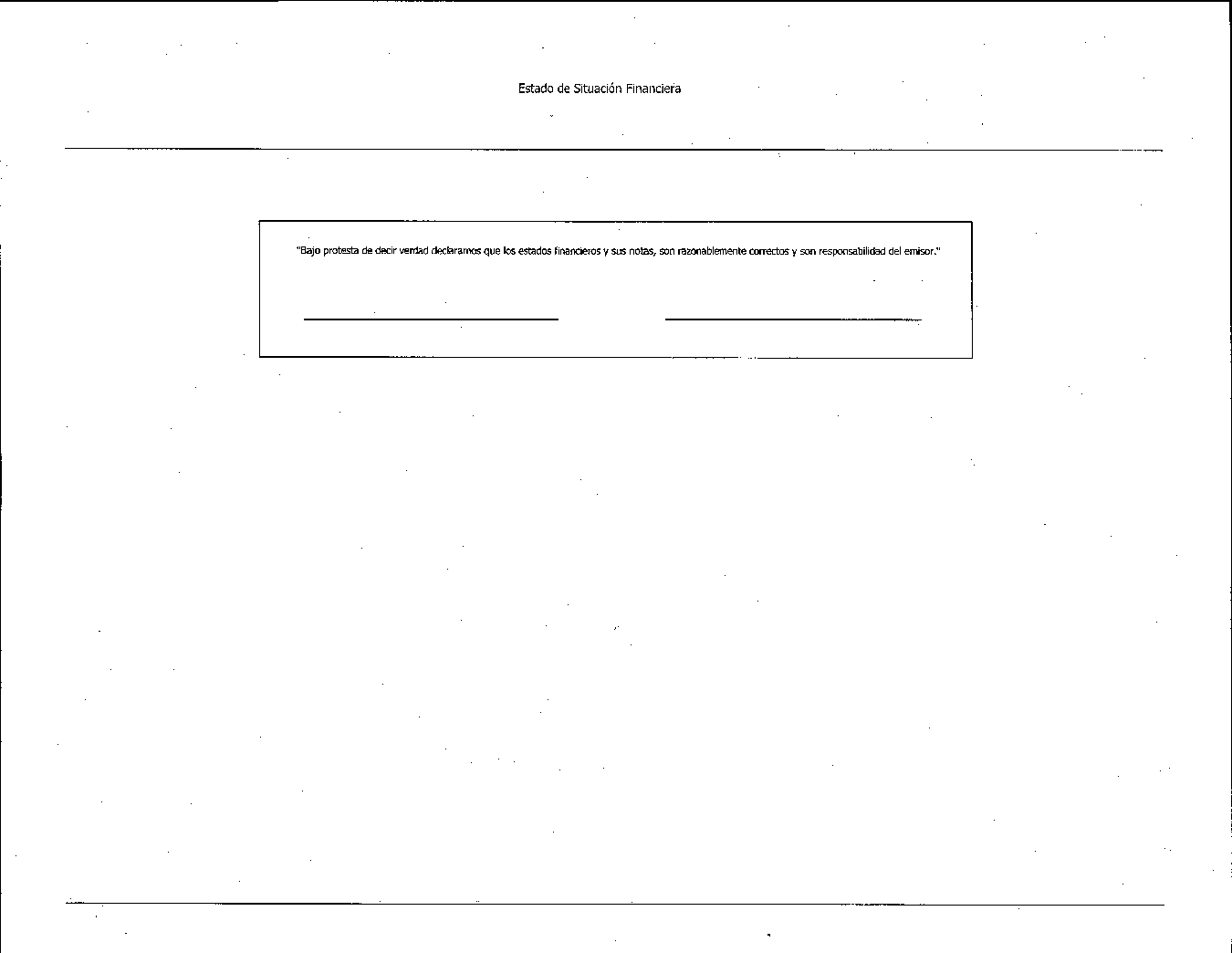 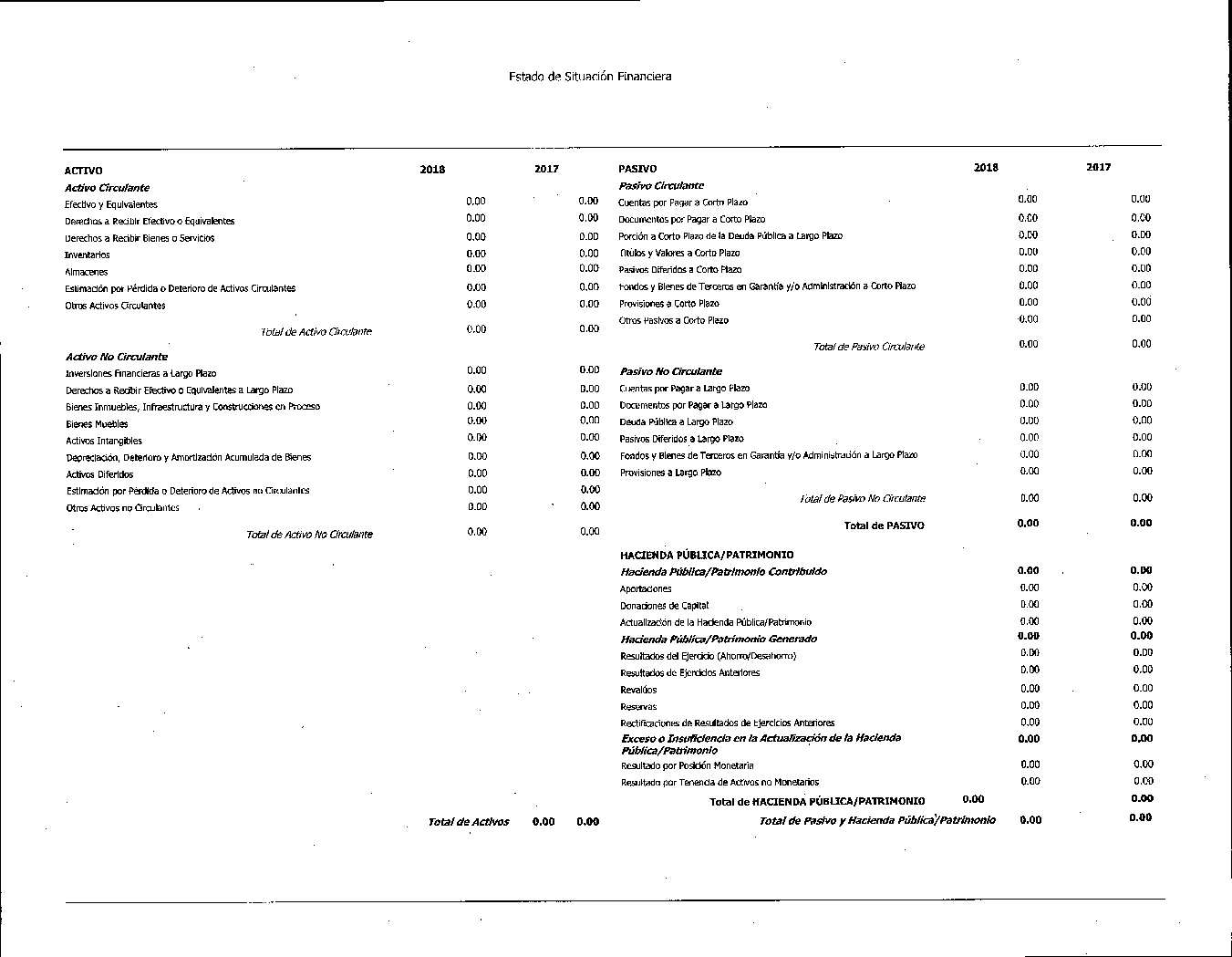 b) Estado de ActividadesLa finalidad del Estado de Actividades es informar el monto del cambio total en la Hacienda Pública/Patrimonio generado(a) durante un período y proporcionar información relevante sobre el resultado de las transacciones y otros eventos relacionados con la operación del ente público que afectan o modifican su patrimonio. Muestra una relación resumida de los ingresos y los gastos y otras pérdidas del ente durante un período determinado, cuya diferencia positiva o negativa determina el ahorro o desahorro (resultado) del ejercicio. Asimismo, su estructura presenta información correspondiente al período actual y al inmediato anterior con el objetivo de mostrar las variaciones en los saldos de las cuentas que integran la estructura del mismo y facilitar su análisis.Dado que los efectos de las diferentes actividades, transacciones y otros sucesos del ente público, difieren en frecuencia y potencial de ingresos o gastos que generan, la revelación de información sobre los componentes del resultado, ayuda a los usuarios y analistas a comprender mejor al mismo, así como a realizar proyecciones a futuro sobre su comportamiento económico esperado. En este sentido, coadyuva también en la evaluación del desempeño de la gestión del ente público y en consecuencia a tener más elementos para poder tomar decisiones económicas.La información que muestra este estado contable está estrechamente vinculada con los Ingresos y Gastos Corrientes de los entes públicos no empresariales y no financieros en el momento contable del devengado.Cuerpo de la estructuraCuentas contables: Muestra el nombre de las cuentas utilizadas en el estado contable, agrupándolas en Ingresos y Gastos y otras pérdidas.Período actual (20XN): Muestra el saldo de cada una de las cuentas al período actual.Período anterior (20XN-1): Muestra el saldo de cada una de las cuentas del período anterior, de acuerdo con lo informado en el estado respectivo.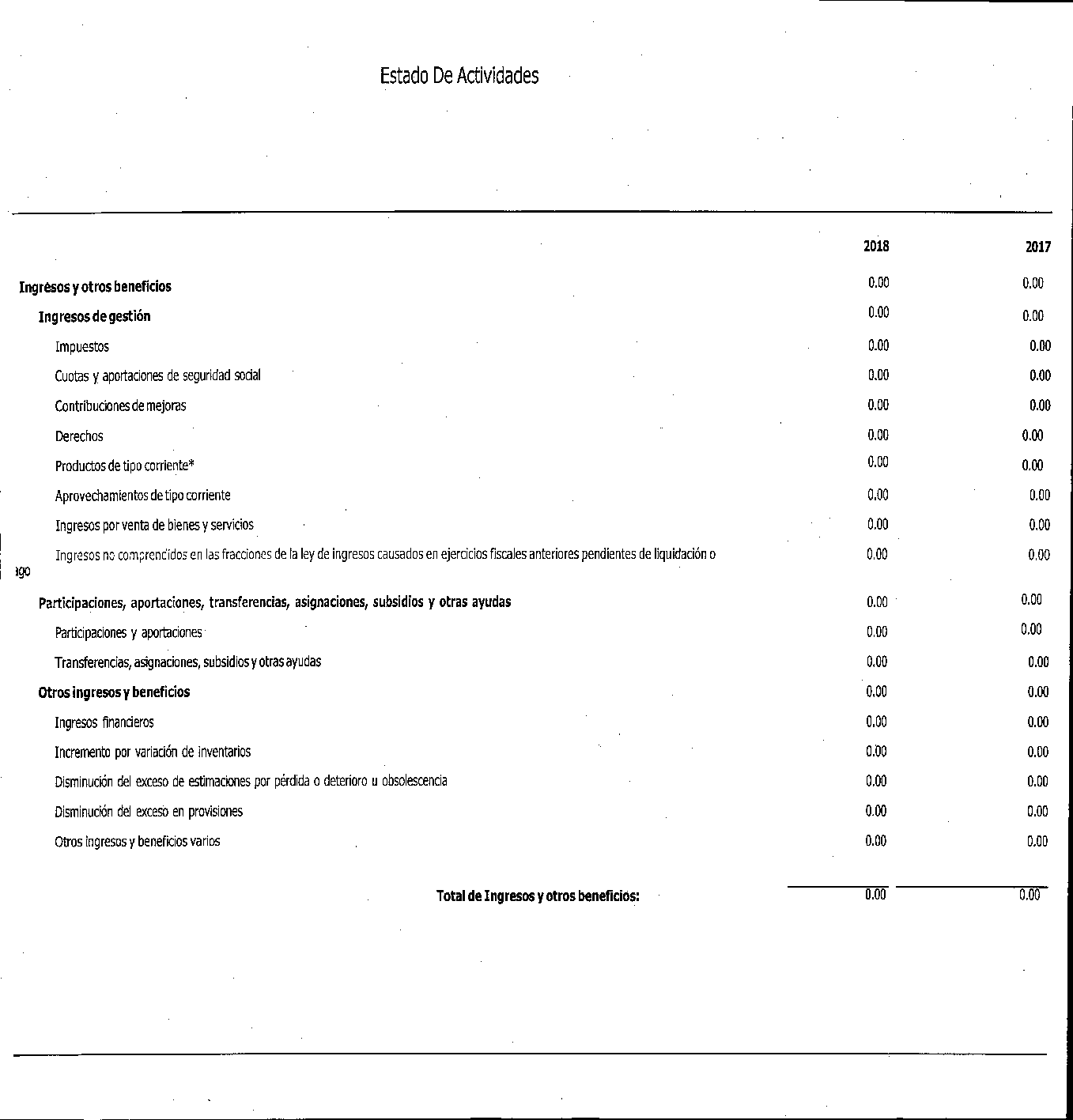 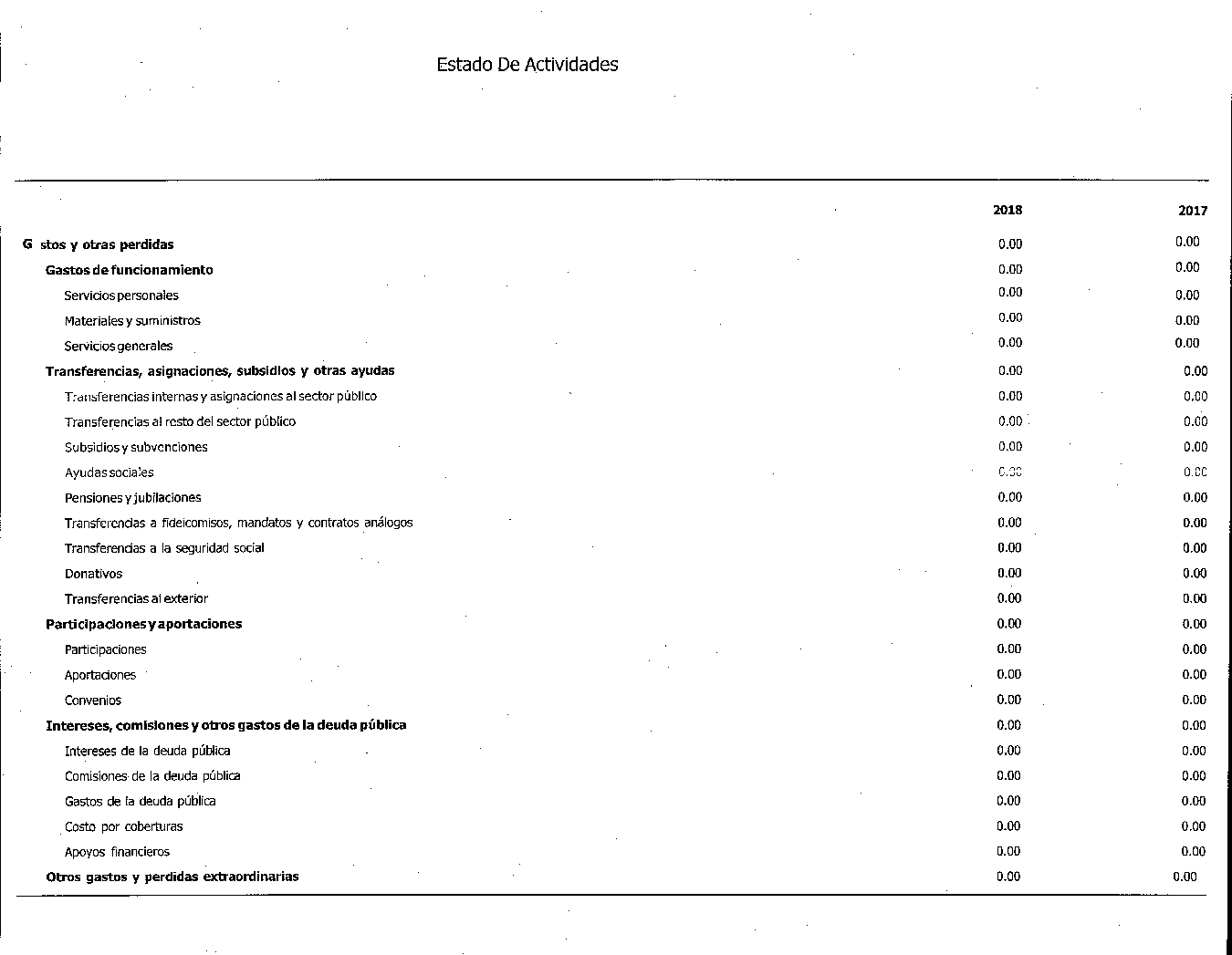 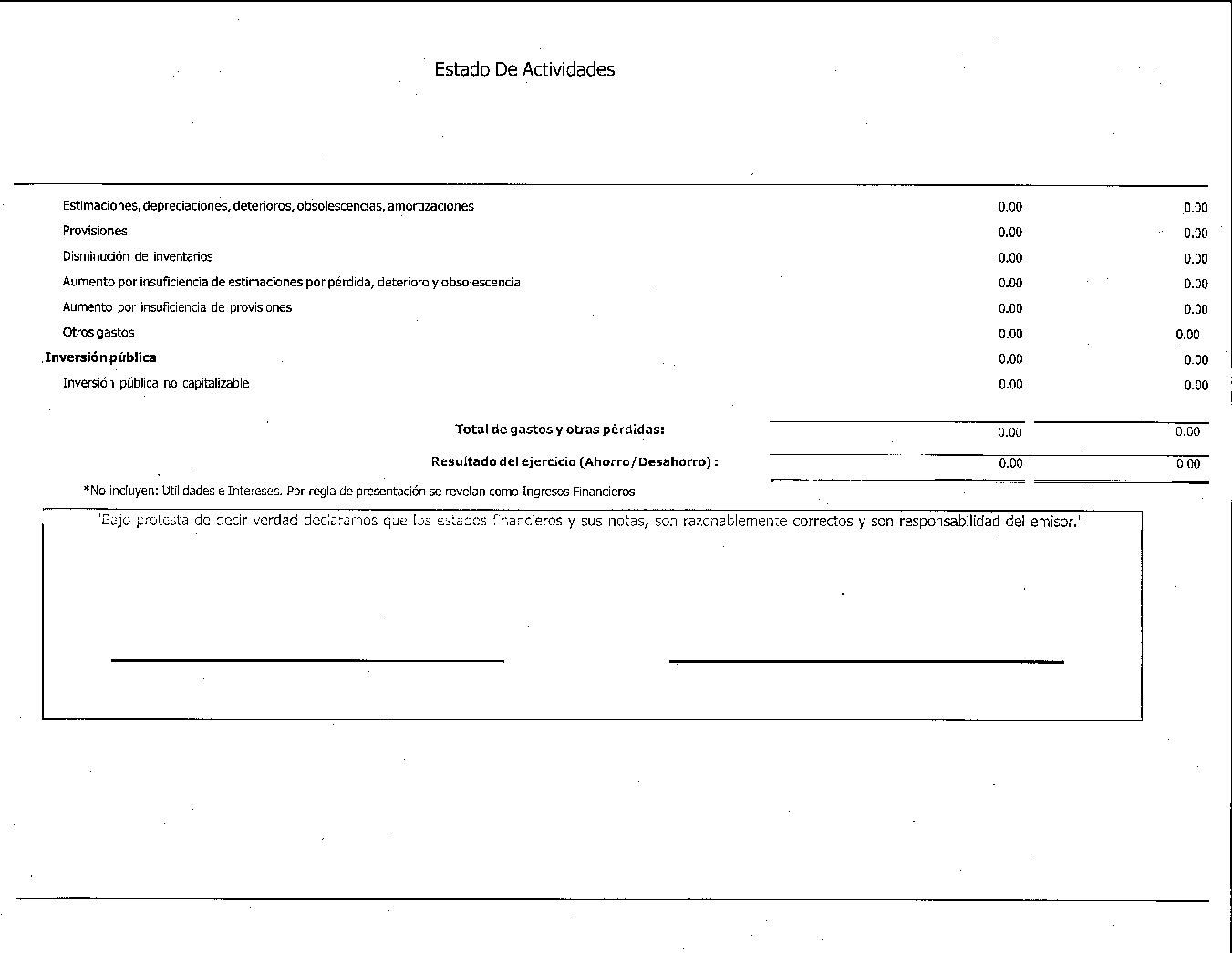 C) Estado de Variaciones en la Hacienda Pública/PatrimonioEste estado tiene por finalidad mostrar los cambios que sufrieron los distintos elementos que componen la Hacienda Pública/Patrimonio de un ente público, entre el inicio y el final del período. Además de mostrar esas variaciones busca explicar y analizar cada una de ellas. De su análisis se pueden detectar las situaciones negativas y positivas acontecidas durante el ejercicio que pueden servir de base para tomar decisiones correctivas, o para aprovechar oportunidades y fortalezas detectadas del comportamiento de la Hacienda Pública/Patrimonio.Para elaborar el Estado de Variaciones en la Hacienda Pública/Patrimonio, se utiliza el Estado de Actividades y el Estado de Situación Financiera, con corte en dos fechas, de modo que se puede determinar la respectiva variación. Este Estado debe abarcar las variaciones entre las fechas de inicio y cierre del período, aunque para efectos de análisis puede trabajarse con un lapso mayor.El presente estado debe ser analizado en conjunto con sus notas particulares, con el fin de obtener información relevante sobre el mismo que no surge de su estructura.Cuerpo de la estructuraCuentas contables: Muestra el nombre de las cuentas que se utilizaron en el Estado, se agrupan básicamente en: Hacienda Pública/patrimonio contribuido(a) y Hacienda Pública/ Patrimonio Generado(a).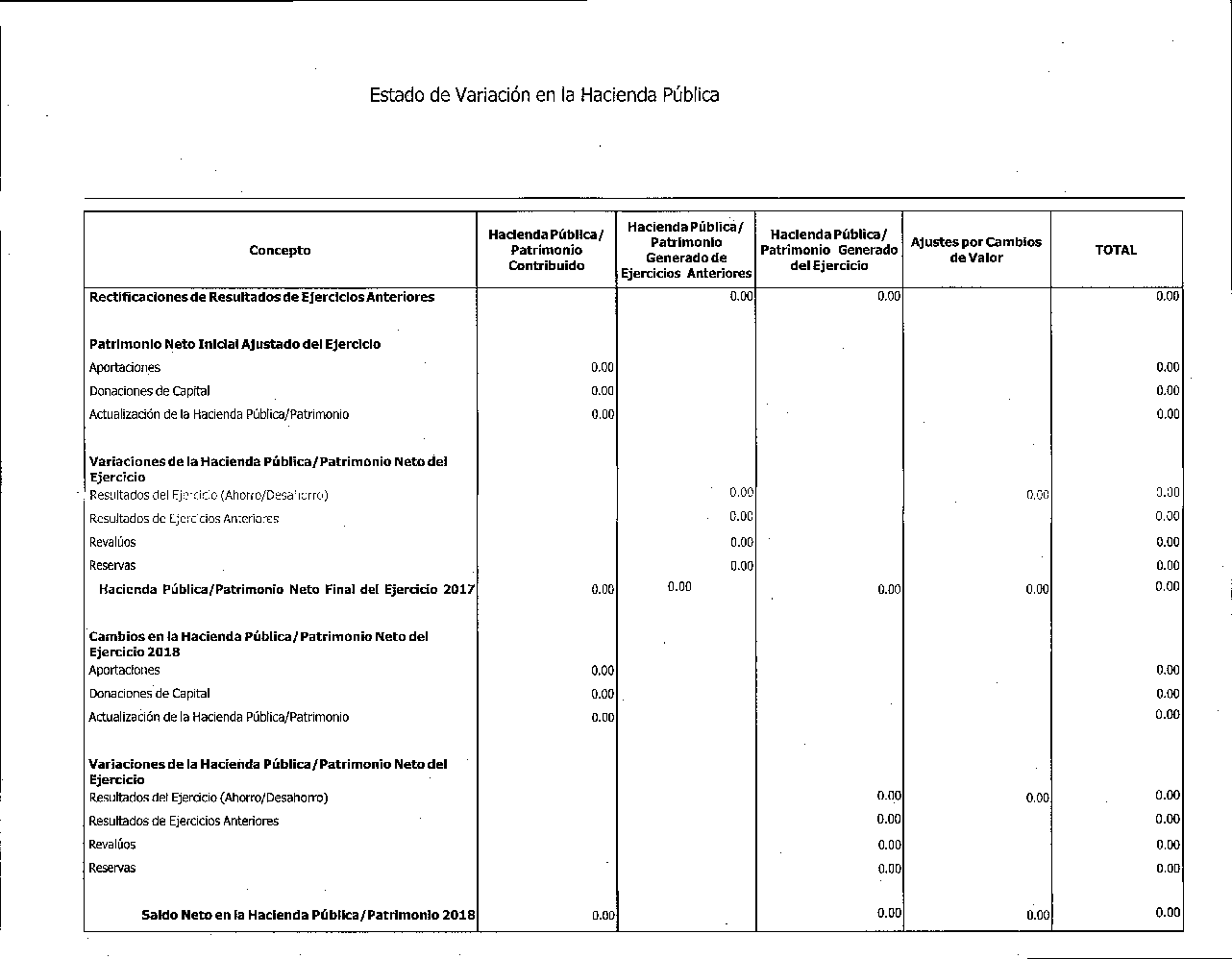 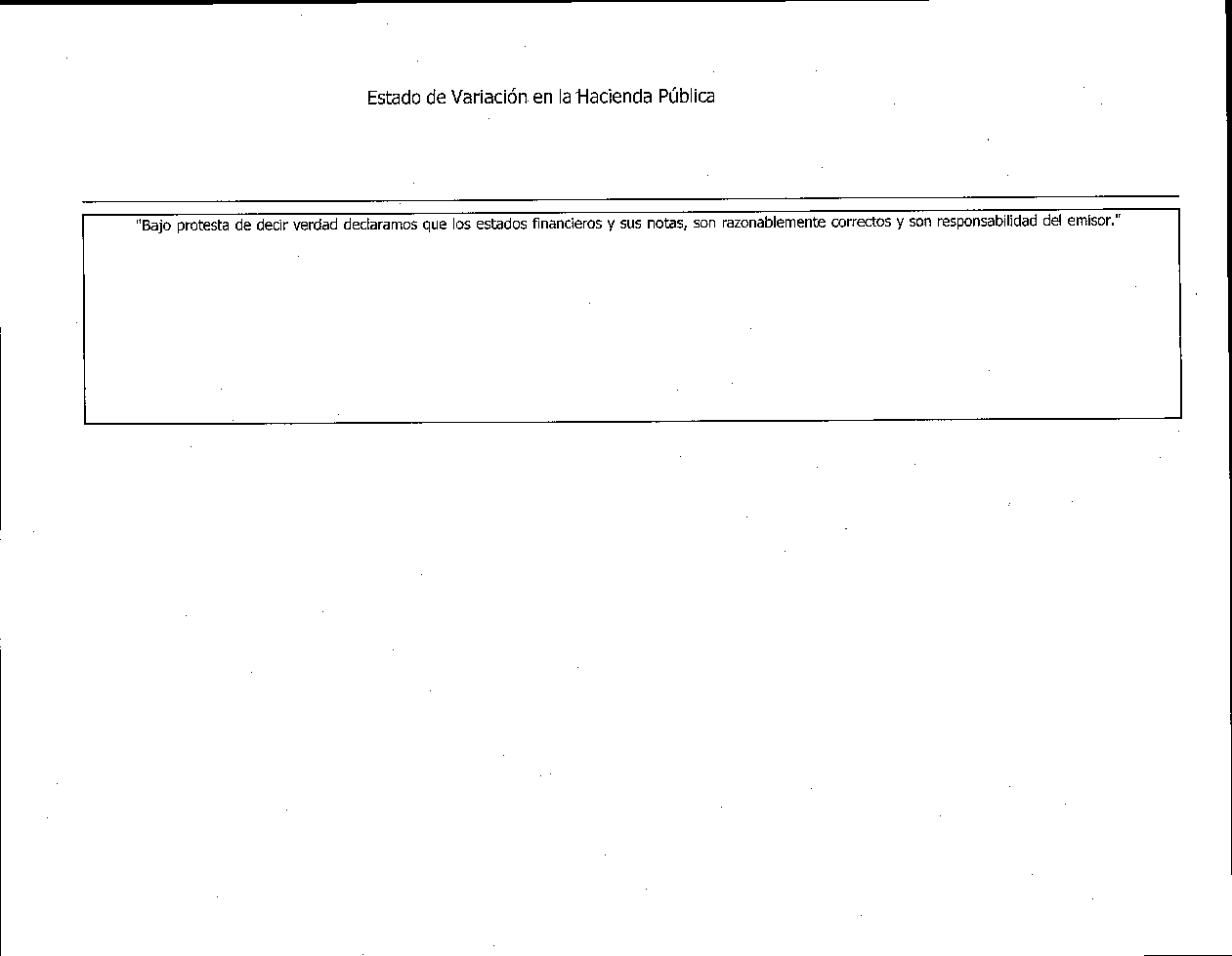 d) Estado de Flujos de EfectivoSu finalidad es proveer de información sobre los flujos de efectivo del ente público identificando las fuentes de entradas y salidas de recursos.Proporciona una base para evaluar la capacidad del ente para generar efectivo y equivalentes de efectivo, así como su capacidad para utilizar los flujos derivados de ellos.Por la importancia que tiene el efectivo en cualquier ente, este estado constituye una referencia para la identificación de las entradas y salidas de recursos.El estado de flujo de efectivo, es emitido tanto por los entes lucrativos como por aquéllos que tienen propósitos no lucrativos y se conforma por los siguientes elementos básicos: origen de los recursos y aplicación de recursos.Origen de los recursos: Es el incremento del flujo de efectivo, provocado por la disminución de cualquier otro activo distinto al efectivo, el incremento de pasivos, o por incrementos la Hacienda Pública/Patrimonio contribuido(a).Para que una entrada de recursos pueda ser considerada como tal, debe identificarse necesariamente con un incremento en el efectivo.Se pueden distinguir esencialmente los siguientes tipos de entradas de recursos:a)	de gestión; son los que se obtienen como consecuencia de realizar las actividades que representan la principal fuente de ingresos para la entidad;b)	de participaciones, aportaciones, transferencias y subsidios recibidos de otros entes públicos;c)	de financiamiento; son los recursos que provienen del endeudamiento, aportaciones o participaciones de capital; yd)	de inversión, que son los recursos que se obtienen por la disposición de activos de larga duración, y representan la recuperación del valor económico de los mismos.Aplicación de los recursos: Es la disminución del efectivo, provocada por el incremento de cualquier otro activo distinto al efectivo, la disminución de pasivos o por la disposición del patrimonio.Para que una aplicación de recursos pueda ser considerada como tal, debe identificarse necesariamente con una disminución de efectivo.Se pueden distinguir, esencialmente, los siguientes tipos de aplicación de recursos:a)	para gestión, que son las que se aplican como consecuencia de realizar las actividades propias del ente.b)	para aportaciones, transferencias y subsidios a otros entes públicosc)	para financiamiento, que son las que se aplican para disminuir el endeudamiento.d)	para inversión, que son las que se aplican a la adquisición de activos de larga duración.Por último, se hace notar que es necesario que el presente estado sea analizado en conjunto con sus notas particulares con el fin de obtener información relevante para su análisis y comprensión más allá de lo que surge de su estructura.Cuerpo de la estructuraPeríodo actual (20XN): Muestra el saldo de cada una de las cuentas al período actual.Período anterior (20XN-1): Muestra el saldo de cada una de las cuentas del período anterior, mismo que debe ser igual al reportado en este mismo estado del período anterior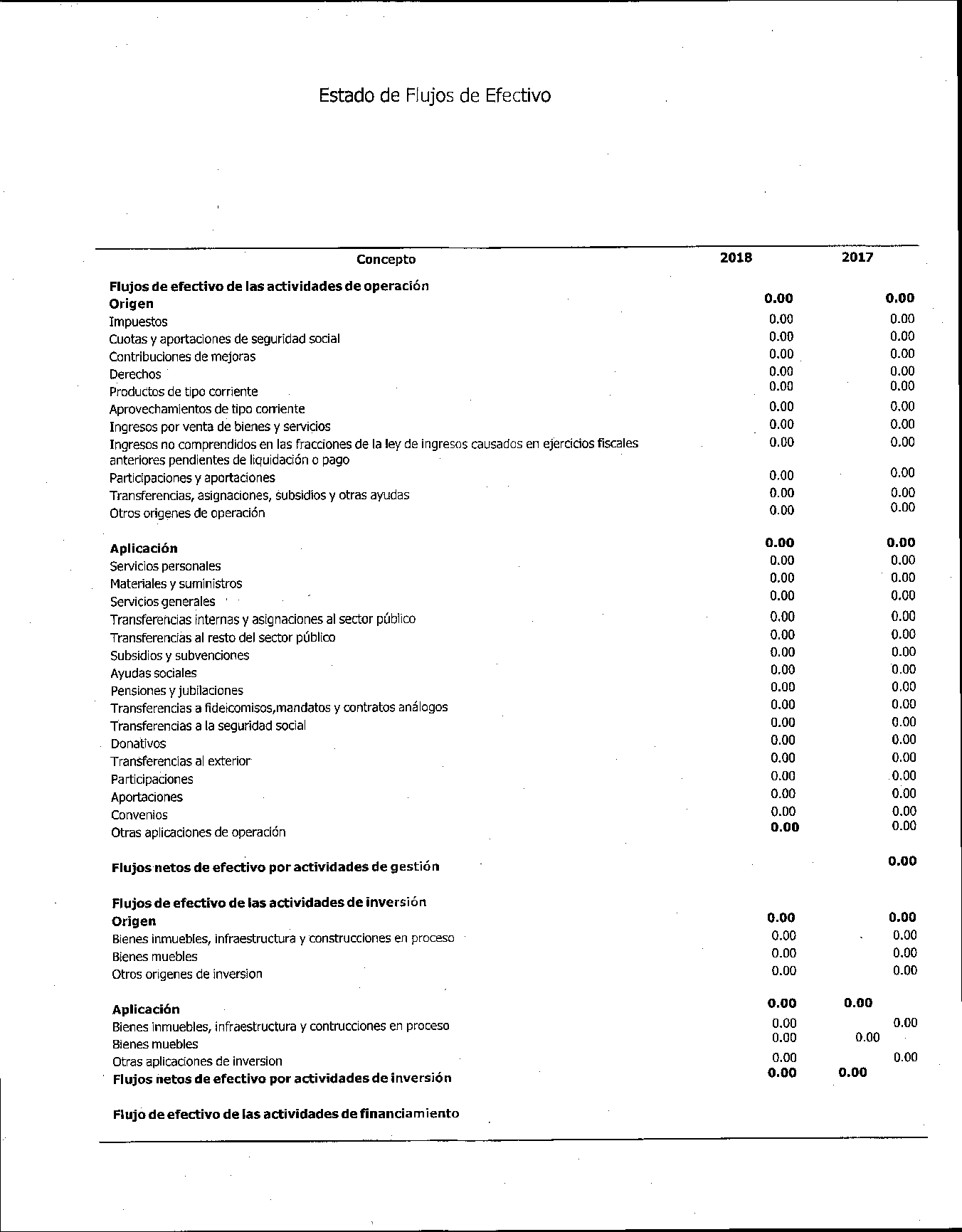 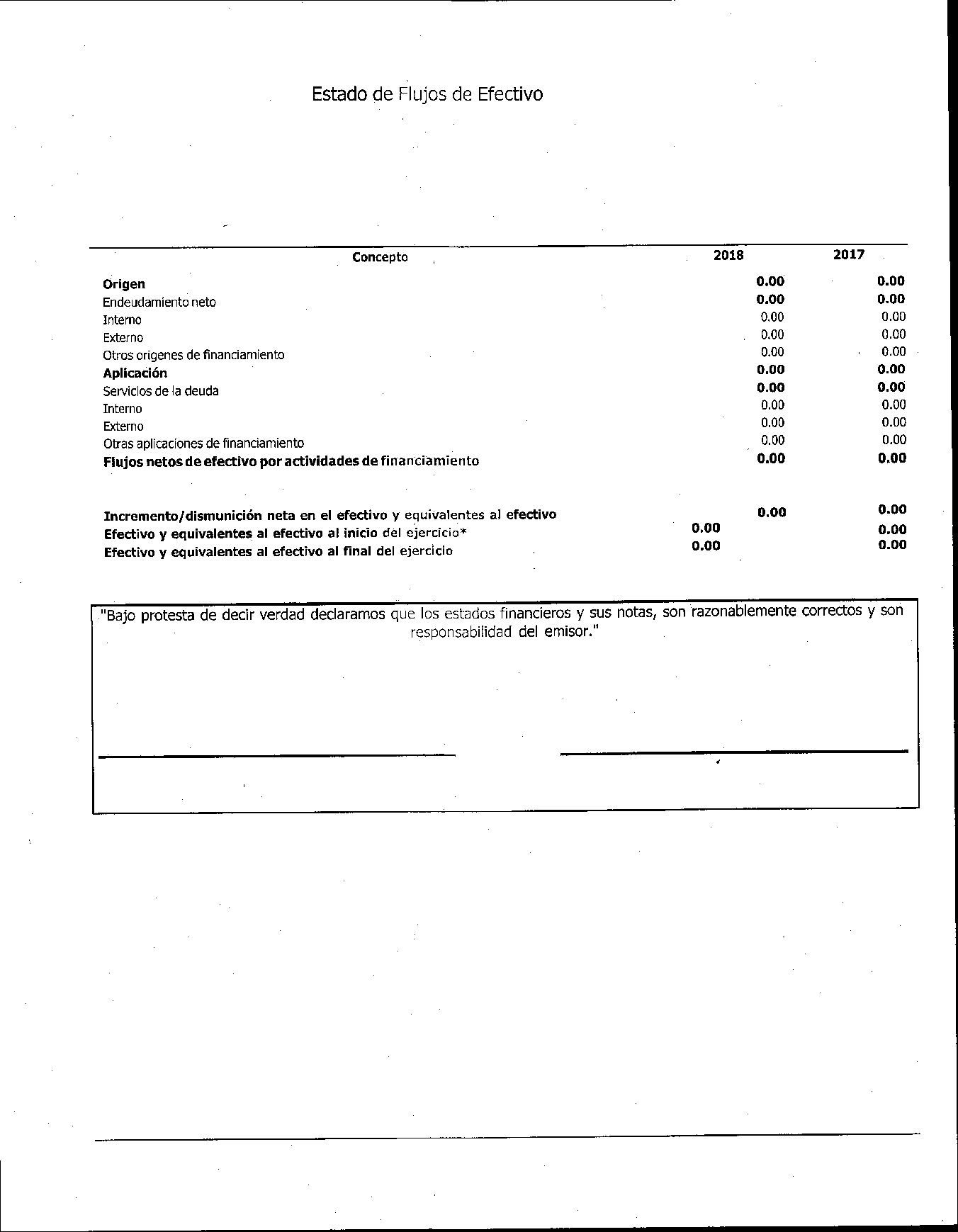 e) Estado Analítico del ActivoMuestra el comportamiento de los fondos, valores, derechos y bienes debidamente identificados y cuantificados en términos monetarios, que dispone el ente público para realizar sus actividades, entre el inicio y el fin del período.La finalidad del presente estado es suministrar información, a nivel de cuentas, de los movimientos de los activos controlados por la entidad durante un período determinado para que los distintos usuarios tomen decisiones económicas fundamentadas.Asimismo, la estructura presentada permite la construcción de series de tiempo y de otro tipo de herramientas de análisis con las que el usuario pueda hacer proyecciones del comportamiento de cada una de las cuentas integrantes, así como los análisis que juzgue pertinentes.Cuerpo de la estructuraSaldo Inicial: Es igual al saldo final del período inmediato anterior.Cargos del período: Representa el monto total de los cargos que se hicieron en el período.Abonos del período: Representa el monto total de los abonos que se hicieron en el período.Saldo Final: Representa el resultado de restar los abonos del período a la suma del saldo inicial más los cargos del período.Flujo del período: Representa el resultado de restar el saldo inicial al saldo final.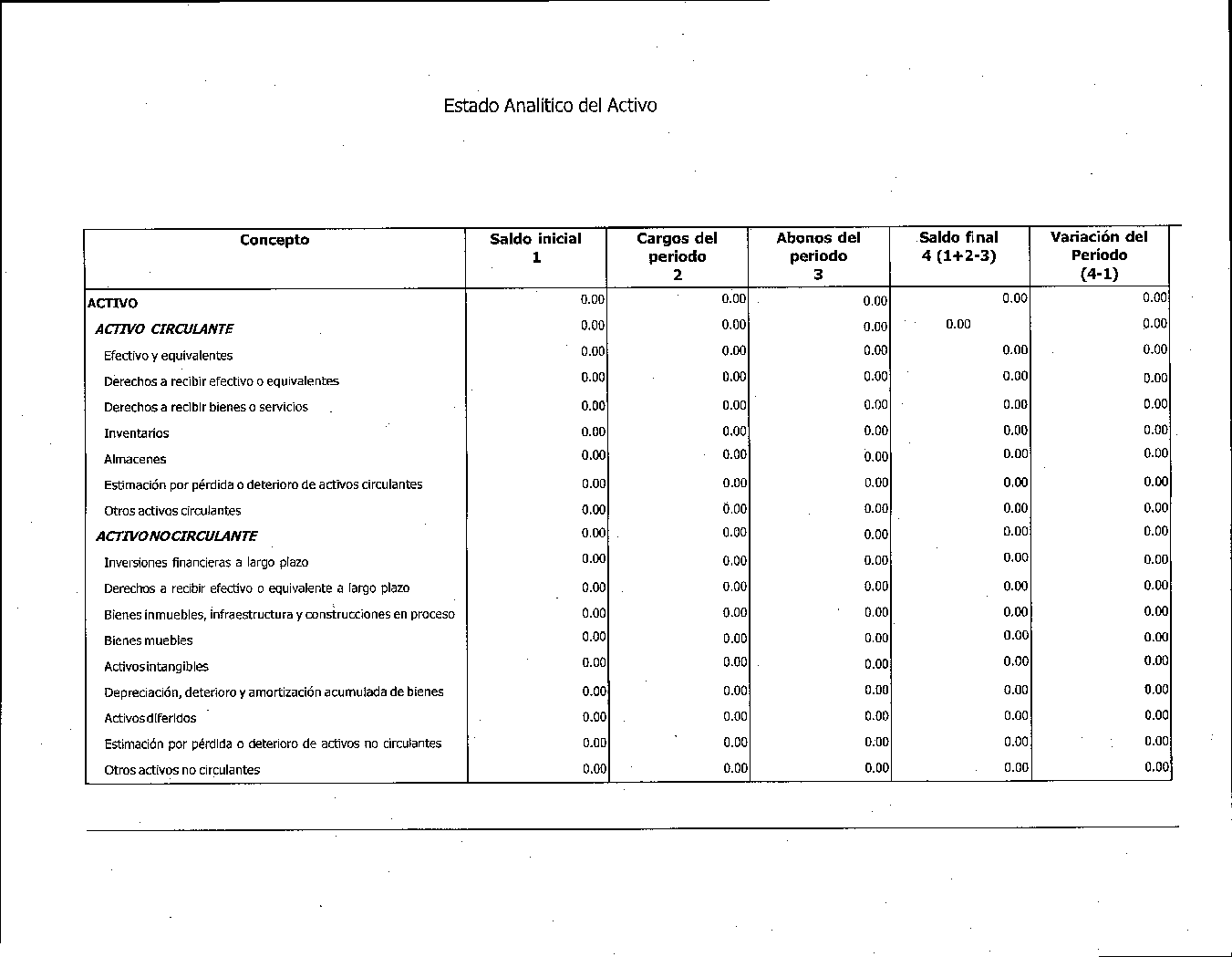 f) Estado analítico de la deuda y otros pasivosMuestra las obligaciones insolutas de los entes públicos, al inicio y fin de cada período, derivadas del endeudamiento interno y externo, realizado en el marco de la legislación vigente.La finalidad de este estado es suministrar a los usuarios información analítica relevante sobre la variación de la deuda del ente público entre el inicio y el fin del período, ya sea que tenga su origen en operaciones de crédito público (deuda pública) o en cualquier otro tipo de endeudamiento. A las operaciones de crédito público, se las muestra clasificadas según su plazo, en interna o externa, originadas en la colocación de títulos y valores o en contratos de préstamo y, en este último, según el país o institución acreedora. Finalmente el cuadro presenta la cuenta “Otros Pasivos” que de presentarse en forma agregada debe reflejar la suma de todo el endeudamiento restante del ente, es decir el no originado en operaciones de crédito público.Cuerpo de la estructuraMoneda de contratación: Representa la divisa en la cual fue contratado el financiamiento.Institución o país acreedor: Representa el nombre del país o institución con la cual se contrató el financiamiento.Saldos al momento “n-1 del período”: Representa el saldo final del período inmediato anterior.Amortización Bruta: Representa el monto de la amortización bruta realizada en el período.Colocación Bruta: Representa el monto total de las colocaciones que se realizaron durante el período.Endeudamiento neto del período: Representa el monto del endeudamiento neto del período.Depuración o Conciliación: Representa el saldo del período derivado de las depuraciones o conciliaciones de las cuentas.Variación del endeudamiento del período: Representa la variación de la deuda del período con respecto al inmediato anterior.Saldo al momento “N de del período”: Representa el saldo final del período.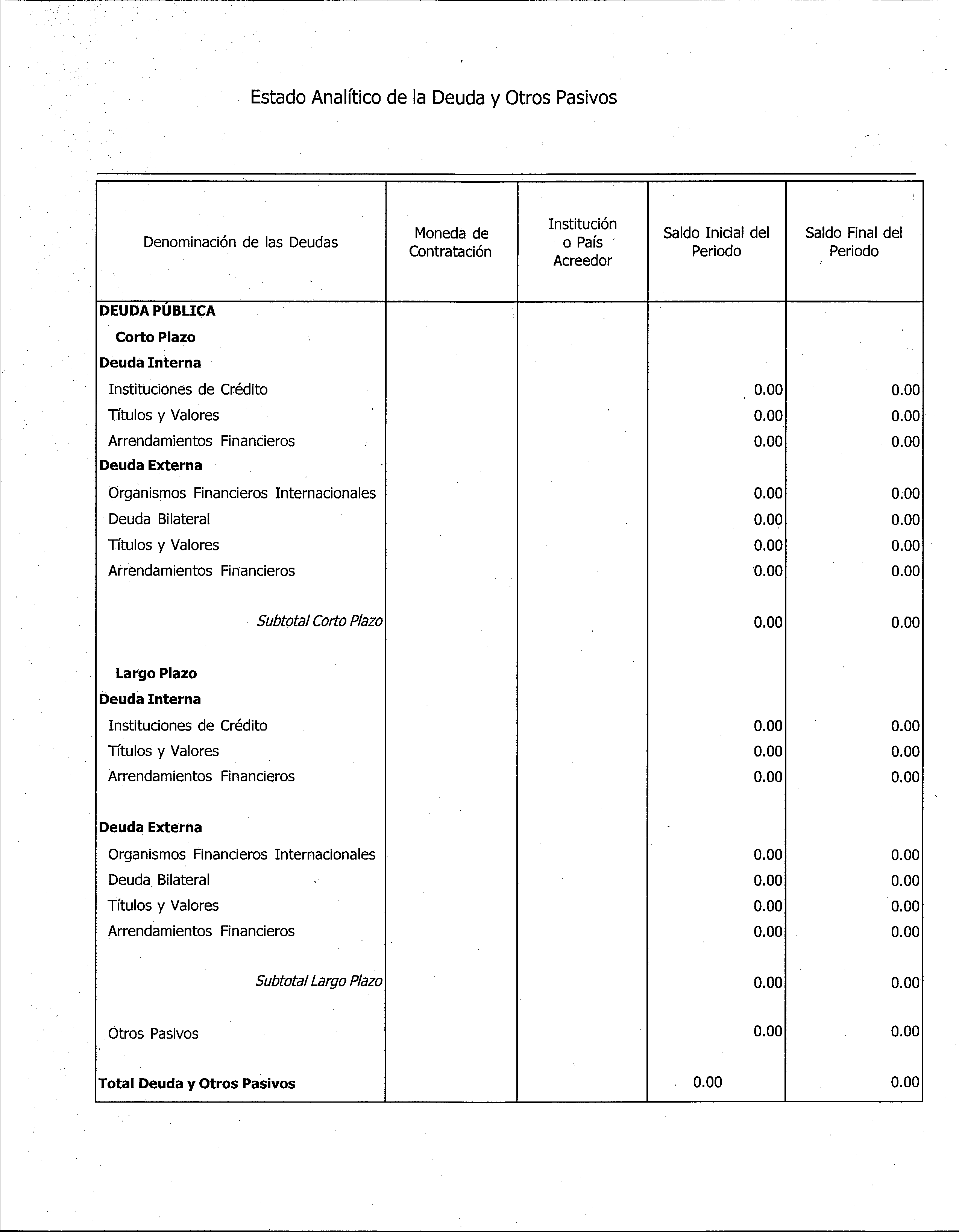 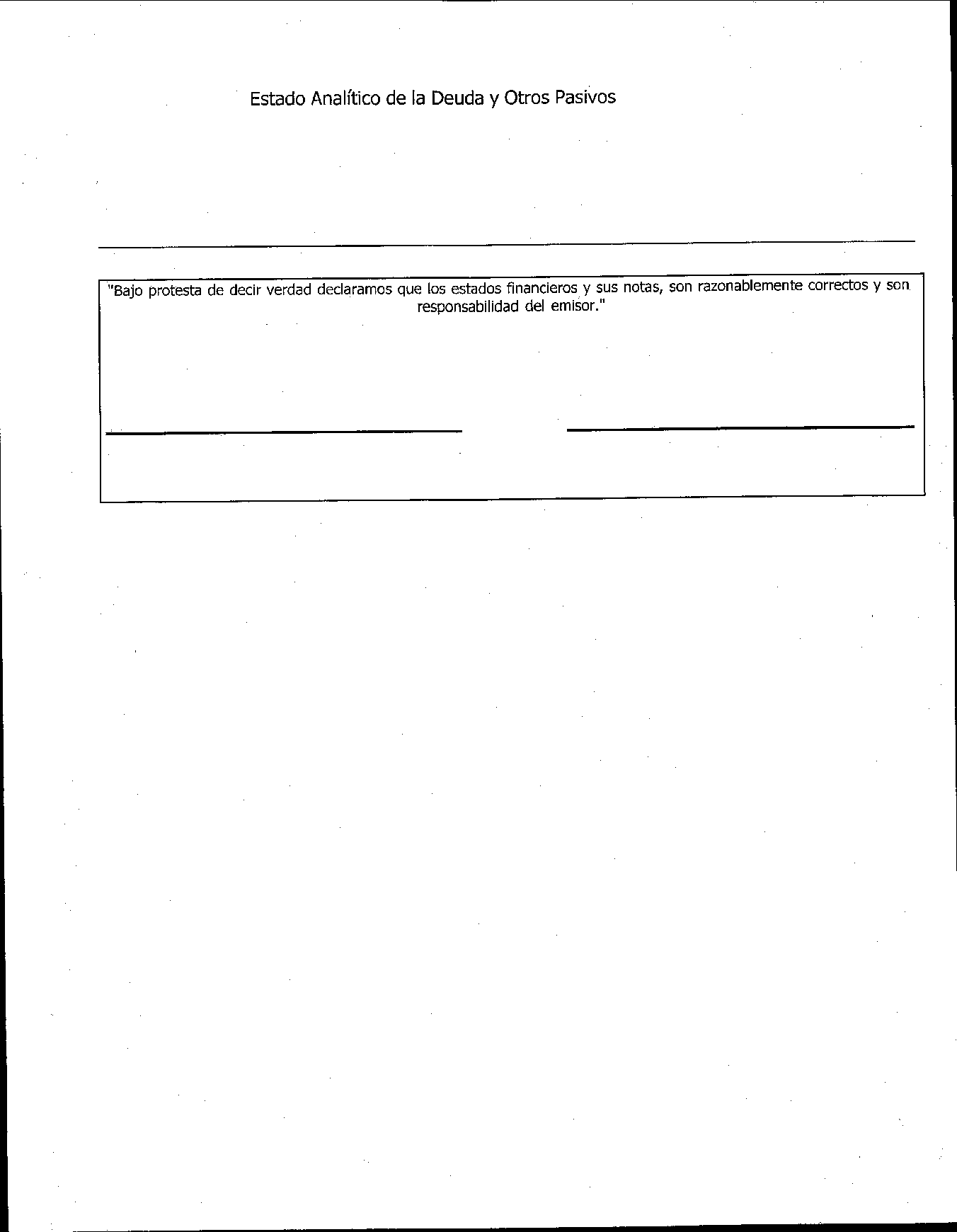 g) Informe sobre pasivos contingentesTodos los entes públicos tendrán la obligación de presentar junto con sus estados contables periódicos un informe sobre sus pasivos contingentes.De acuerdo con la normatividad técnica internacional y la vigente en México, un pasivo contingente es:(a) una obligación posible, surgida a raíz de sucesos pasados, cuya existencia ha de ser confirmada sólo por la ocurrencia, o en su caso por la no ocurrencia, de uno o más eventos inciertos en el futuro, que no están enteramente bajo el control de la entidad; o bien(b) una obligación presente, surgida a raíz de sucesos pasados, que no se ha reconocido contablemente porque:(i) no es probable que la entidad tenga que satisfacerla, desprendiéndose de recursos que incorporen beneficios económicos; o bien(ii) el importe de la obligación no puede ser medido con la suficiente fiabilidad.En otros términos, los pasivos contingentes son obligaciones que tienen su origen en hechos específicos e independientes del pasado que en el futuro pueden ocurrir o no y, de acuerdo con lo que acontezca, desaparecen o se convierten en pasivos reales por ejemplo, juicios, garantías, avales, costos de planes de pensiones, jubilaciones.h) Notas a los Estados ContablesCon el propósito de dar cumplimiento al Art. 46 y al Art. 49 de la Ley de Contabilidad, los entes públicos deberán acompañar notas a los estados contables cuyos rubros así lo requieran teniendo presente los postulados de revelación suficiente e importancia relativa con la finalidad, que la información sea de mayor utilidad para los usuarios.Se presentan los tres tipos de notas que acompañan a los estados, a saber:-Notas de desglose;-Notas de memoria (cuentas de orden); y-Notas de gestión administrativa. Notas de DesgloseNotas al Estado de Situación FinancieraActivoEfectivo y Equivalentes1.	Se informará acerca de los fondos con afectación específica, el tipo y monto de los mismos; de las inversiones financieras se revelará su tipo y monto, su clasificación en corto y largo plazo separando aquéllas que su vencimiento sea menor a 3 meses.	Derechos a recibir Efectivo y Equivalentes y Bienes o Servicios a Recibir2.	Por tipo de contribución se informará el monto que se encuentre pendiente de cobro y por recuperar de hasta cinco ejercicios anteriores, asimismo se deberán considerar los montos sujetos a algún tipo de juicio con una antigüedad mayor a la señalada y la factibilidad de cobro.3.	Se elaborará, de manera agrupada, los derechos a recibir efectivo y equivalentes, y bienes o servicios a recibir, (excepto cuentas por cobrar de contribuciones o fideicomisos que se encuentran dentro de inversiones financieras, participaciones y aportaciones de capital) en una desagregación por su vencimiento en días a 90, 180, menor o igual a 365 y mayor a 365. Adicionalmente, se informará de las características cualitativas relevantes que le afecten a estas cuentas.	Bienes Disponibles para su Transformación o Consumo (inventarios)4.	Se clasificarán como bienes disponibles para su transformación aquéllos que se encuentren dentro de la cuenta Inventarios. Esta nota aplica para aquellos entes públicos que realicen algún proceso de transformación y/o elaboración de bienes.	En la nota se informará del sistema de costeo y método de valuación aplicados a los inventarios, así como la conveniencia de su aplicación dada la naturaleza de los mismos. Adicionalmente, se revelará el impacto en la información financiera por cambios en el método o sistema.5.	De la cuenta Almacén se informará acerca del método de valuación, así como la conveniencia de su aplicación. Adicionalmente, se revelará el impacto en la información financiera por cambios en el método.	Inversiones Financieras6.	De la cuenta Inversiones financieras, que considera los fideicomisos, se informará de éstos los recursos asignados por tipo y monto, y características significativas que tengan o puedan tener alguna incidencia en las mismas.7.	Se informará de las inversiones financieras, los saldos de las participaciones y aportaciones de capital.	Bienes Muebles, Inmuebles e Intangibles8.	Se informará de manera agrupada por cuenta, los rubros de Bienes Muebles e Inmuebles, el monto de la depreciación del ejercicio y la acumulada, el método de depreciación, tasas aplicadas y los criterios de aplicación de los mismos. Asimismo, se informará de las características significativas del estado en que se encuentren los activos.9.	Se informará de manera agrupada por cuenta, los rubros de activos intangibles y diferidos, su monto y naturaleza, amortización del ejercicio, amortización acumulada, tasa y método aplicados.	Estimaciones y Deterioros10.	Se informarán los criterios utilizados para la determinación de las estimaciones; por ejemplo: estimación de cuentas incobrables, estimación de inventarios, deterioro de activos biológicos y cualquier otra que aplique.	Otros Activos11.	De las cuentas de otros activos se informará por tipo de bienes muebles, inmuebles y otros, los montos totales asociados y sus características cualitativas significativas que les impacten financieramente.Pasivo21.	Se elaborará una relación de las cuentas y documentos por pagar en una desagregación por su vencimiento en días a 90, 180, menor o igual a 365 y mayor a 365. Asimismo, se informará sobre la factibilidad del pago de dichos pasivos.2.	Se informará de manera agrupada los recursos localizados en Fondos de Bienes de Terceros en Administración y/o en Garantía a corto y largo plazo, así como la naturaleza de dichos recursos y sus características cualitativas significativas que les afecten o pudieran afectarles financieramente.3.	Se informará de las cuentas de los pasivos diferidos y otros, su tipo, monto y naturaleza, así como las características significativas que les impacten o pudieran impactarles financieramente.2)	Notas al Estado de Variaciones en la Hacienda Pública/Patrimonio1.	Se informará, de manera agrupada, acerca de las modificaciones al patrimonio contribuido por tipo, naturaleza y monto.2.	Se informará, de manera agrupada, acerca del monto y procedencia de los recursos que modifican al patrimonio generado.3 ) Notas al Estado de ActividadesIngresos de Gestión1.	De los rubros de impuestos, contribuciones de mejoras, derechos, productos, aprovechamientos, participaciones y aportaciones, y transferencias, subsidios, otras ayudas y asignaciones, se informarán los montos totales de cada clase (tercer nivel del Clasificador por Rubro de Ingresos), así como de cualquier característica significativa.2.	Se informará, de manera agrupada, el tipo, monto y naturaleza de la cuenta de otros ingresos, asimismo se informará de sus características significativas.Gastos y Otras Pérdidas:1.	Explicar aquellas cuentas de gastos de funcionamiento, transferencias, subsidios y otras ayudas, participaciones y aportaciones, otros gastos y pérdidas extraordinarias, así como los ingresos y gastos extraordinarios, que en lo individual representen el 10% o más del total de los gastos.	Con respecto a la información de la deuda pública ésta se incluye en el informe de deuda pública en la nota 11 “Información sobre la Deuda y el Reporte Analítico de la Deuda” de las notas de Gestión Administrativa.4)	Notas al Estado de Flujos de Efectivo (antes estado de cambios en la situación financiera)Efectivo y equivalentes1.	El análisis de los saldos inicial y final que figuran en la última parte del Estado de Flujo de Efectivo en la cuenta de efectivo y equivalentes es como sigue:2.	Detallar las adquisiciones de bienes muebles e inmuebles con su monto global y qué porcentaje de estas adquisiciones fueron realizadas mediante subsidios de capital del sector central. Adicionalmente revelar el importe de los pagos que durante el período se hicieron por la compra de los elementos citados.3.	Conciliación de los Flujos de Efectivo Netos de las Actividades de Operación y la cuenta de Ahorro/Desahorro antes de Rubros Extraordinarios. A continuación se presenta un ejemplo de de la elaboración de la conciliación.Las cuentas que aparecen en el cuadro anterior no son exhaustivas y tienen como finalidad ejemplificar el formato que se sugiere para elaborar la nota. Notas de Memoria (Cuentas de Orden)Las cuentas de orden se utilizan para registrar movimientos de valores que no afecten o modifiquen el balance del ente contable, sin embargo, su incorporación en libros es necesaria con fines de recordatorio contable, de control y en general sobre los aspectos administrativos, o bien para consignar sus derechos o responsabilidades contingentes que puedan o no presentarse en el futuro.Las cuentas que se manejan para efectos de este documento son las siguientes:Cuentas de Orden Contables y Presupuestarias:Contables:ValoresEmisión de obligacionesAvales y garantíasJuiciosContratos para Inversión Mediante Proyectos para Prestación de Servicios (PPS) y SimilaresBienes concesionados o en comodatoPresupuestarias:Cuentas de ingresosCuentas de egresosSe informará, de manera agrupada, en las notas a los Estados Financieros las cuentas de orden contables y cuentas de orden presupuestario:1.	Los valores en custodia de instrumentos prestados a formadores de mercado e instrumentos de crédito recibidos en garantía de los formadores de mercado u otros.2.	Por tipo de emisión de instrumento: monto, tasa y vencimiento.3.	Los contratos firmados de construcciones por tipo de contrato.Como ejemplos de juicios se tienen de forma enunciativa y no limitativa: civiles, penales, fiscales, agrarios, administrativos, ambientales, laborales, mercantiles y procedimientos arbitrales. Notas de Gestión Administrativa1. IntroducciónLos Estados Financieros de los entes públicos, proveen de información financiera a los principales usuarios de la misma, al Congreso y a los ciudadanos.El objetivo del presente documento es la revelación del contexto y de los aspectos económicos-financieros más relevantes que influyeron en las decisiones del período, y que deberán ser considerados en la elaboración de los estados financieros para la mayor comprensión de los mismos y sus particularidades.De esta manera, se informa y explica la respuesta del gobierno a las condiciones relacionadas con la información financiera de cada período de gestión; además, de exponer aquellas políticas que podrían afectar la toma de decisiones en períodos posteriores.2. Panorama Económico y FinancieroSe informará sobre las principales condiciones económico- financieras bajo las cuales el ente público estuvo operando; y las cuales influyeron en la toma de decisiones de la administración; tanto a nivel local como federal.3. Autorización e HistoriaSe informará sobre:a) Fecha de creación del ente.b) Principales cambios en su estructura4. Organización y Objeto SocialSe informará sobre:a) Objeto socialb) Principal actividadc) Ejercicio fiscald) Régimen jurídicoe) Consideraciones fiscales del ente: revelar el tipo de contribuciones que esté obligado a pagar o retener.f) Estructura organizacional básicag) Fideicomisos, mandatos y análogos de los cuales es fideicomitente o fiduciario5. Bases de Preparación de los Estados FinancierosSe informará sobre:a)	Si se ha observado la normatividad emitida por el CONAC y las disposiciones legales aplicables.b)	La normatividad aplicada para el reconocimiento, valuación y revelación de los diferentes rubros de la información financiera, así como las bases de medición utilizadas para la elaboración de los estados financieros; por ejemplo: costo histórico, valor de realización, valor razonable, valor de recuperación o cualquier otro método empleado y los criterios de aplicación de los mismos.c)	Postulados básicos.             d) Normatividad supletoria. En caso de emplear varios grupos de normatividades (normatividades supletorias), deberá realizar la justificación razonable correspondiente, su alineación con los PBCG y a las características cualitativas asociadas descritas en el MCCG (documentos publicados en el Diario Oficial de la Federación, agosto 2009)e)	Para las entidades que por primera vez estén implementando la base devengado de acuerdo a la Ley de Contabilidad, deberán:-	Revelar las nuevas políticas de reconocimiento;-	Su plan de implementación;-	Revelar los cambios en las políticas, la clasificación y medición de las mismas, así como su impacto en la información financiera.-	Presentar los últimos estados financieros con la normatividad anteriormente utilizada con las nuevas políticas para fines de comparación en la transición a la base devengado.6. Políticas de Contabilidad SignificativasSe informará sobre:a)	Actualización: se informará del método utilizado para la actualización del valor de los activos, pasivos y Hacienda Pública y/o patrimonio y las razones de dicha elección. Así como informar de la desconexión o reconexión inflacionaria.b)	Informar sobre la realización de operaciones en el extranjero y de sus efectos en la información financiera gubernamental.c)	Método de valuación de la inversión en acciones de Compañías subsidiarias no consolidadas y asociadas.d)	Sistema y método de valuación de inventarios y costo de lo vendido.e)	Beneficios a empleados: revelar el cálculo de la reserva actuarial, valor presente de los ingresos esperados comparado con el valor presente de la estimación de gastos tanto de los beneficiarios actuales como futuros.f)	Provisiones: objetivo de su creación, monto y plazo.g)	Reservas: objetivo de su creación, monto y plazo.h)	Cambios en políticas contables y corrección de errores junto con la revelación de los efectos que se tendrá en la información financiera del ente público, ya sea retrospectivos o prospectivos.i)	Reclasificaciones: Se deben revelar todos aquellos movimientos entre cuentas por efectos de cambios en los tipos de operaciones.j)	Depuración y cancelación de saldos.7. Posición en Moneda Extranjera y Protección por Riesgo CambiarioSe informará sobre:a)	Activos en moneda extranjerab)	Pasivos en moneda extranjerac)	Posición en moneda extranjerad)	Tipo de cambioe)	Equivalente en moneda nacionalLo anterior por cada tipo de moneda extranjera que se encuentre en los rubros de activo y pasivo.Adicionalmente se informará sobre los métodos de protección de riesgo por variaciones en el tipo de cambio8. Reporte Analítico del ActivoDebe mostrar la siguiente información:a)	Vida útil o porcentajes de depreciación, deterioro o amortización utilizados en los diferentes tipos de activos.b)	Cambios en el porcentaje de depreciación o valor residual de los activos.c)	Importe de los gastos capitalizados en el ejercicio, tanto financieros como de investigación y desarrollo.d)	Riegos por tipo de cambio o tipo de interés de las inversiones financieras.             e)    Valor activado en el ejercicio de los bienes construidos por la entidadf)	Otras circunstancias de carácter significativo que afecten el activo, tales como bienes en garantía, señalados en embargos, litigios, títulos de inversiones entregados en garantías, baja significativa del valor de inversiones financieras, etc.g)	Desmantelamiento de Activos, procedimientos, implicaciones, efectos contablesh)	Administración de activos; planeación con el objetivo de que el ente los utilice de manera más efectiva.Adicionalmente, se deben incluir las explicaciones de las principales variaciones en el activo, en cuadros comparativos como sigue:a)	Inversiones en valores.b)	Patrimonio de Organismos descentralizados de Control Presupuestario Indirecto.c)	Inversiones en empresas de participación mayoritaria.d)	Inversiones en empresas de participación minoritaria.e)	Patrimonio de organismos descentralizados de control presupuestario directo, según corresponda.9. Fideicomisos, Mandatos y AnálogosSe deberá informar:a)	Por ramo administrativo que los reporta.b)	Enlistar los de mayor monto de disponibilidad, relacionando aquéllos que conforman el 80% de las disponibilidades.10. Reporte de la Recaudacióna)	Análisis del comportamiento de la recaudación correspondiente al ente público o cualquier tipo de ingreso, de forma separada los ingresos locales de los federales.b)	Proyección de la recaudación e ingresos en el mediano plazo.11. Información sobre la Deuda y el Reporte Analítico de la DeudaSe informará lo siguiente:a)	Utilizar al menos los siguientes indicadores: deuda respecto al PIB y deuda respecto a la recaudación tomando, como mínimo, un período igual o menor a 5 años.b)	Información de manera agrupada por tipo de valor gubernamental o instrumento financiero en la que se considere intereses, comisiones, tasa, perfil de vencimiento y otros gastos de la deuda.12. Calificaciones otorgadasInformar, tanto del ente público como cualquier transacción realizada, que haya sido sujeta a una calificación crediticia.13. Proceso de MejoraSe informará de:a)	Principales Políticas de control internob)	Medidas de desempeño financiero, metas y alcance.14. Información por SegmentosCuando se considere necesario se podrá revelar la información financiera de manera segmentada debido a la diversidad de las actividades y operaciones que se realizan los entes públicos, ya que la misma proporciona información acerca de las diferentes actividades operativas en las cuales participa, de los productos o servicios que maneja, de las diferentes áreas geográficas, de los grupos homogéneos con el objetivo de entender el desempeño del ente, evaluar mejor los riesgos y beneficios del mismo; y entenderlo como un todo y sus partes integrantes.Consecuentemente, esta información contribuye al análisis más preciso de la situación financiera, grados y fuentes de riesgo y crecimiento potencial de negocio.15. Eventos Posteriores al CierreEl ente público informará el efecto en sus estados financieros de aquellos hechos ocurridos en el período posterior al que informa, que proporcionan mayor evidencia sobre eventos que le afectan económicamente y que no se conocían a la fecha de cierre16. Partes RelacionadasSe debe establecer por escrito que no existen partes relacionadas que pudieran ejercer influencia significativa sobre la toma de decisiones financieras y operativas.17. Responsabilidad Sobre la Presentación Razonable de los Estados FinancierosLos Estados Financieros deberán estar rubricados en cada página de los mismos e incluir al final la siguiente leyenda: “Bajo protesta de decir verdad declaramos que los Estados Financieros y sus notas, son razonablemente correctos y son responsabilidad del emisor”.IV. Estados e Informes Presupuestarios y ProgramáticosLos estados e informes presupuestarios y programáticos que establece la Ley estarán conformados por los siguientes tres grandes agregados:a) Los estados e informes sobre el ejercicio de los ingresosb) Los estados e informes sobre el ejercicio del Presupuesto de Egresosc) La información programáticaa)	Estados e informes sobre el ejercicio de la Ley de IngresosSu finalidad es conocer en forma periódica y confiable el comportamiento de los ingresos públicos, de tal forma que coadyuve con lo siguiente:Asimismo, muestran la distribución de los ingresos del ente público de acuerdo con los distintos grados desagregación que presenta el Clasificador por Rubros de Ingresos y el avance que se registra en el devengado y recaudación de cada cuenta que forma parte de ellos a una fecha determinada.Teniendo en cuenta que, de acuerdo con los dispuesto por artículo 38 de la Ley y la norma ya emitida por el CONAC por la que se aprueba el “Clasificador por Rubros de Ingresos”, el registro de los ingresos de los entes públicos se efectuará en las cuentas establecidas por éste en las etapas que reflejen del estimado, modificado, devengado y recaudado de los mismos.b)	Estados e informes sobre el ejercicio del Presupuesto de EgresosSu finalidad es realizar periódicamente el seguimiento del ejercicio de los egresos presupuestarios.Dichos estados deben mostrar, a una fecha determinada del ejercicio del Presupuesto de Egresos, los movimientos y la situación de cada cuenta de las distintas clasificaciones que conforman la clave presupuestaria, de acuerdo con los diferentes grados de desagregación de las mismas que se requiera.Los estados e informes agregados, en general tienen como propósito aportar información pertinente, clara, confiable y oportuna a los responsables de la gestión política y económica del Estado para ser utilizada en la toma de decisiones gubernamentales en general y sobre finanzas públicas en particular, así como para ser utilizada por los analistas y la sociedad en generalTipos de Estados e Informes sobre el Ejercicio del Presupuesto de EgresosEstados e Informes agregadosEn calidad de estados e informes agregados sobre el ejercicio del presupuesto de egresos, los entes públicos deberán generar periódicamente como mínimo, los siguientes:1.	Estado sobre el ejercicio del presupuesto por: Ente Público/ Ramo o Dependencia;2.	Estado sobre el ejercicio del presupuesto por: Ente Público/ Capítulo del Gasto;3.	Estado sobre el ejercicio del presupuesto por: Ente Público/ Clasificación Económica;4.	Estado sobre el ejercicio del presupuesto por: Ente Público/ Clasificación Económica /Capítulo del Gasto;5.	Estado sobre el ejercicio del presupuesto por: Ente Público/ Función;6.	Estado sobre el ejercicio del presupuesto por: Ente Público/ Fuente de Financiamiento; y7.	Estado sobre el ejercicio del presupuesto por: Ente Público/ Distribución Geográfica (Entidad Federativa).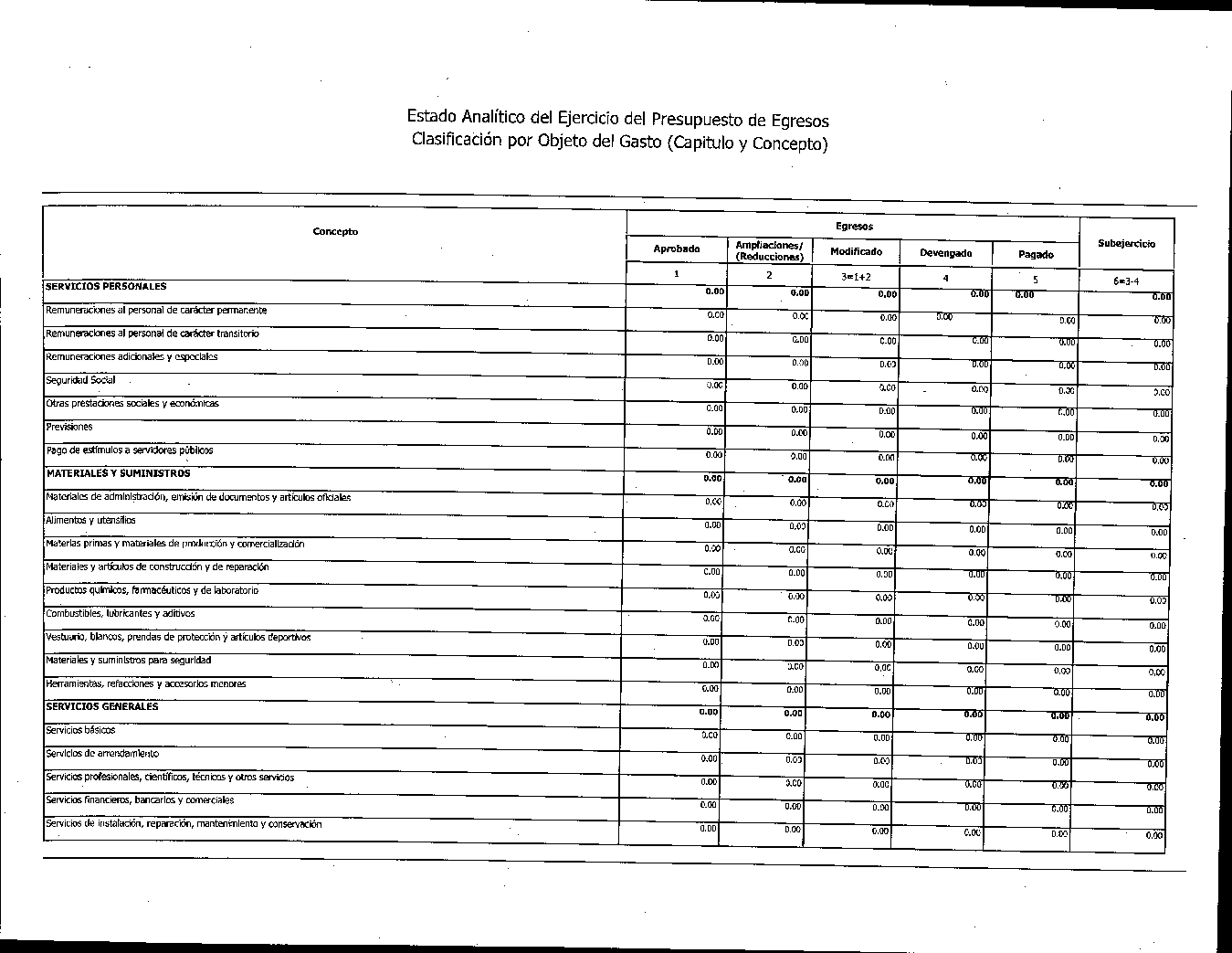 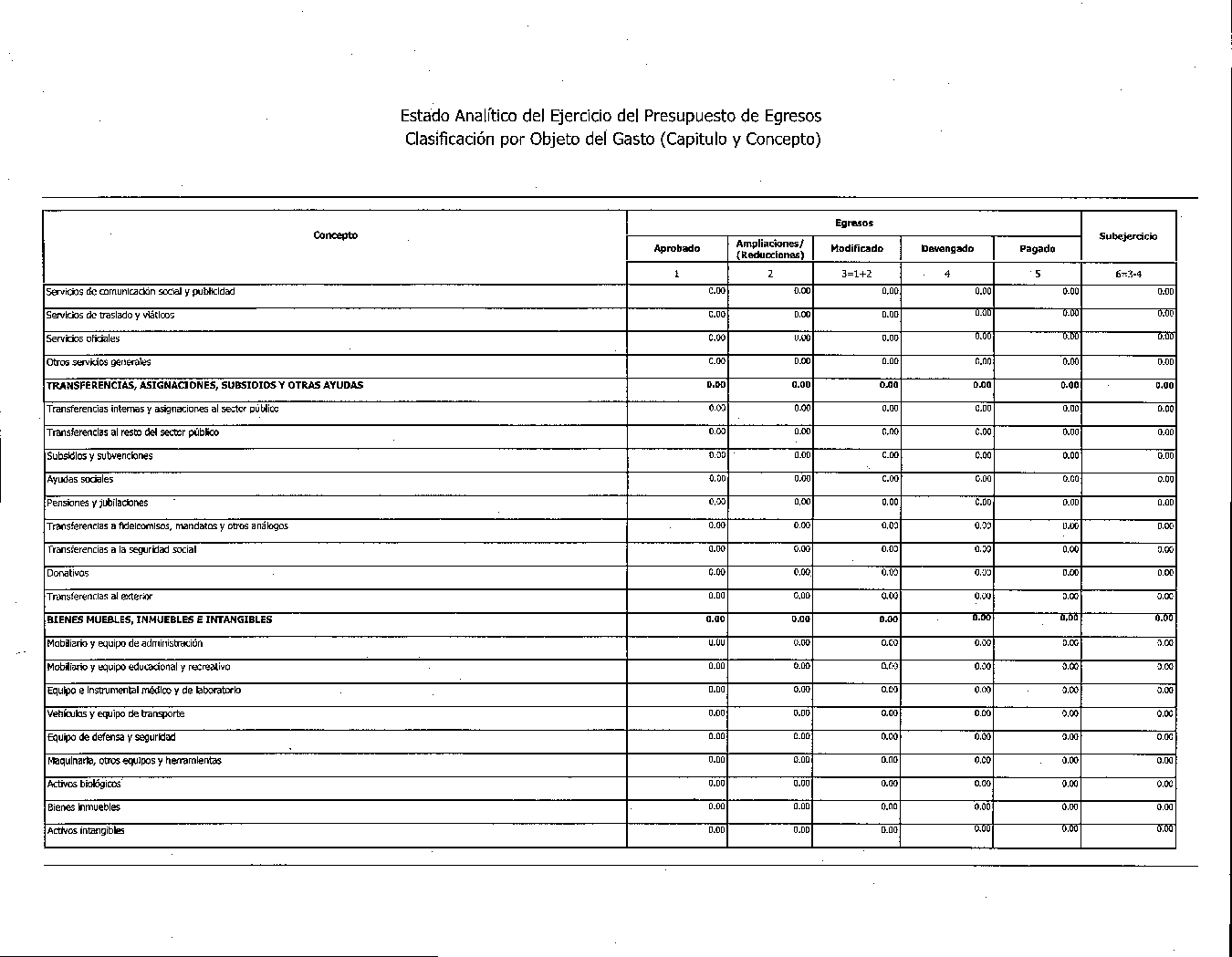 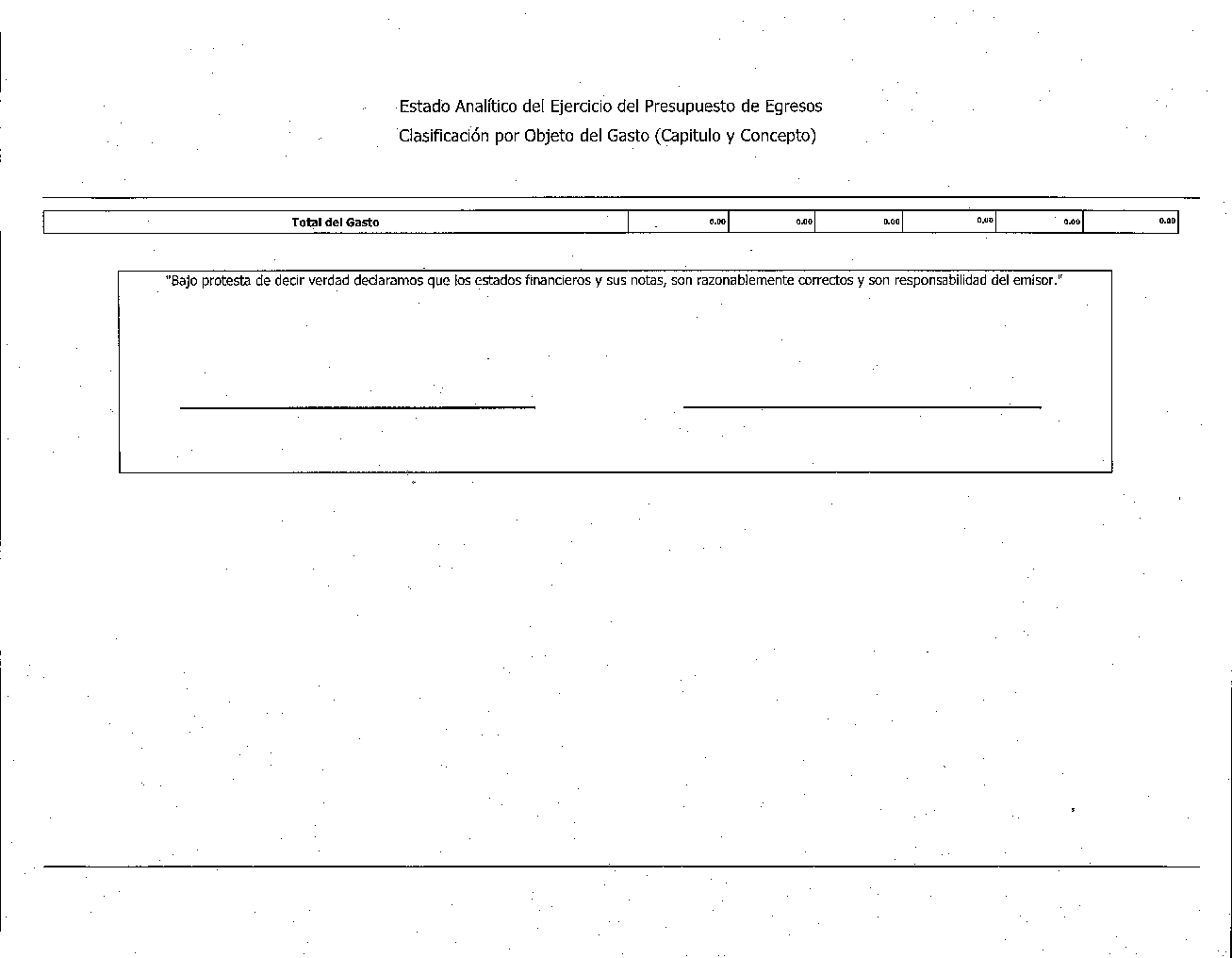 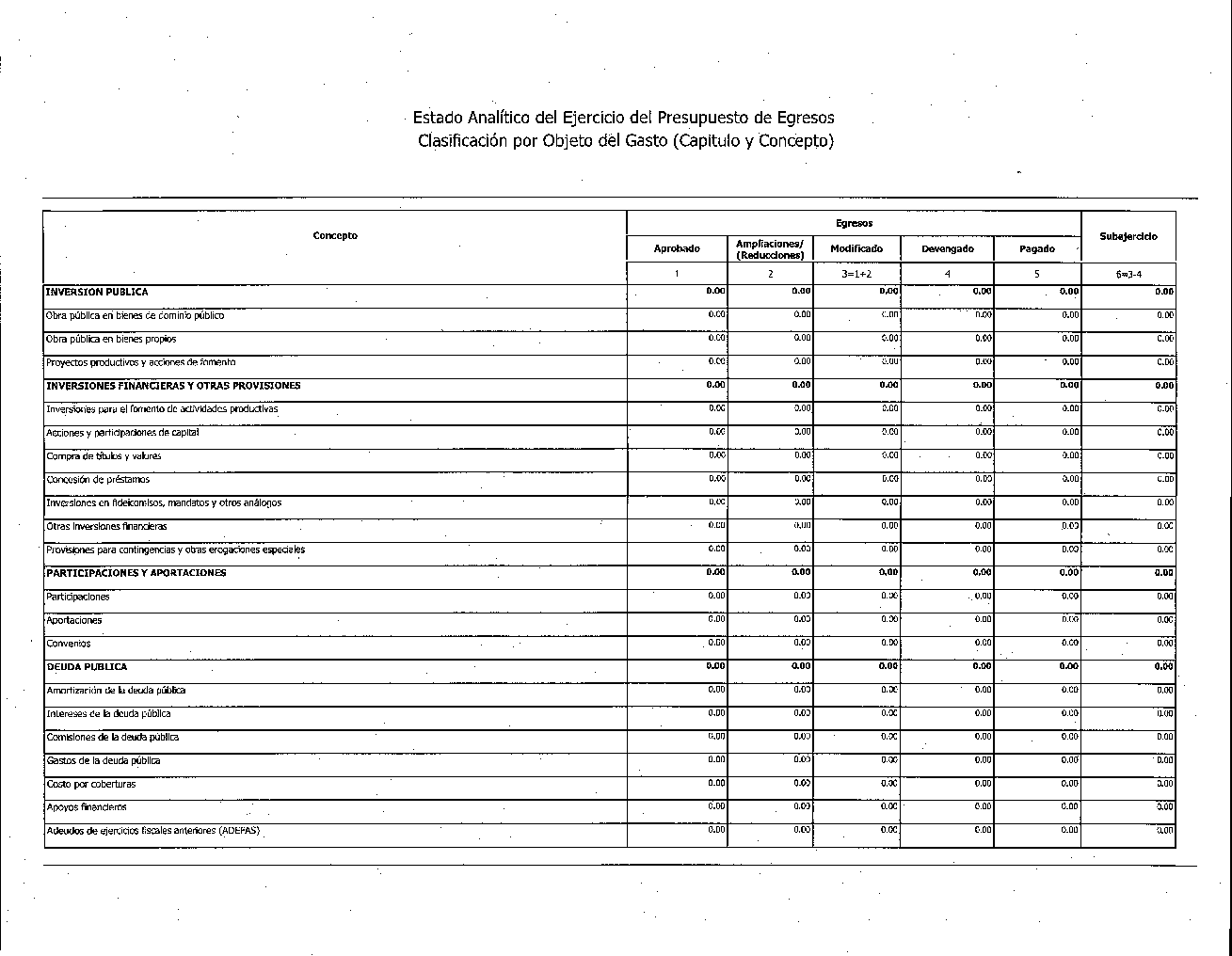 c)	Información ProgramáticaEl propósito de la información programática es medir los avances físicos y financieros que se registran en el período por la ejecución de los programas presupuestarios y coadyuvar a la implantación integral del Sistema de Evaluación del Desempeño (SED).Sobre esta materia, el CONAC emitió oportunamente el Acuerdo por el que se aprueban los “Lineamientos sobre los indicadores para medir los avances físicos y financieros relacionados con los recursos públicos federales”, con el propósito de “armonizar los mecanismos para establecer los indicadores que permitan realizar la medición de los avances físicos y financieros, así como la evaluación del desempeño de los recursos públicos federales”. En el numeral 6 de los citados Lineamientos, se detallan las disposiciones y normas vigentes que regulan el diseño, construcción, monitoreo, actualización y evaluación de los indicadores asociados a los recursos públicos federales.Por otra parte, en el artículo Cuarto Transitorio de , se establece que a más tardar el 31 de diciembre de 2010, las dependencias del poder Ejecutivo; los poderes Legislativo y Judicial; las entidades y los órganos autónomos de  y de las entidades federativas deberán contar con indicadores para medir los avances físico-financieros relacionados con los recursos federales.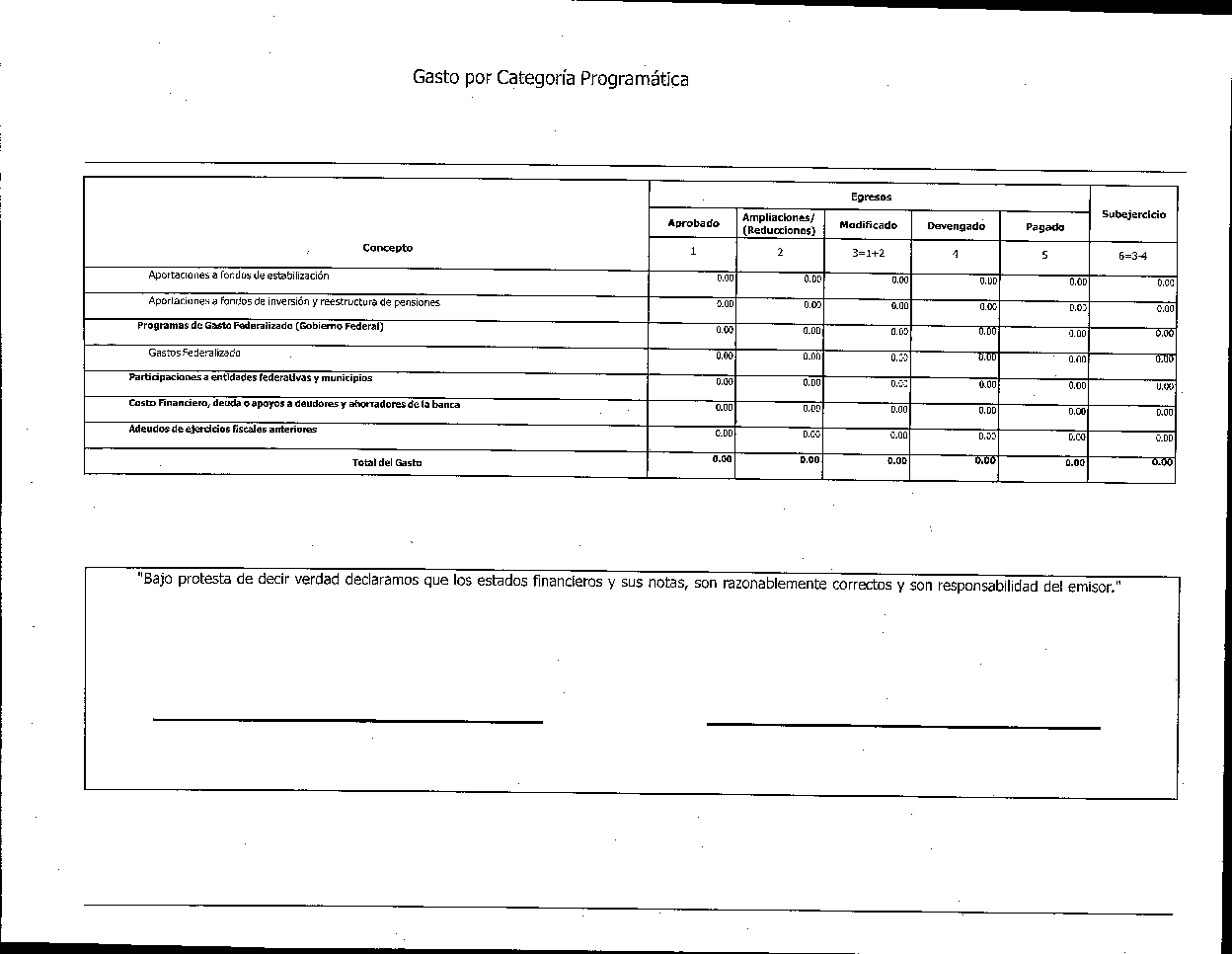 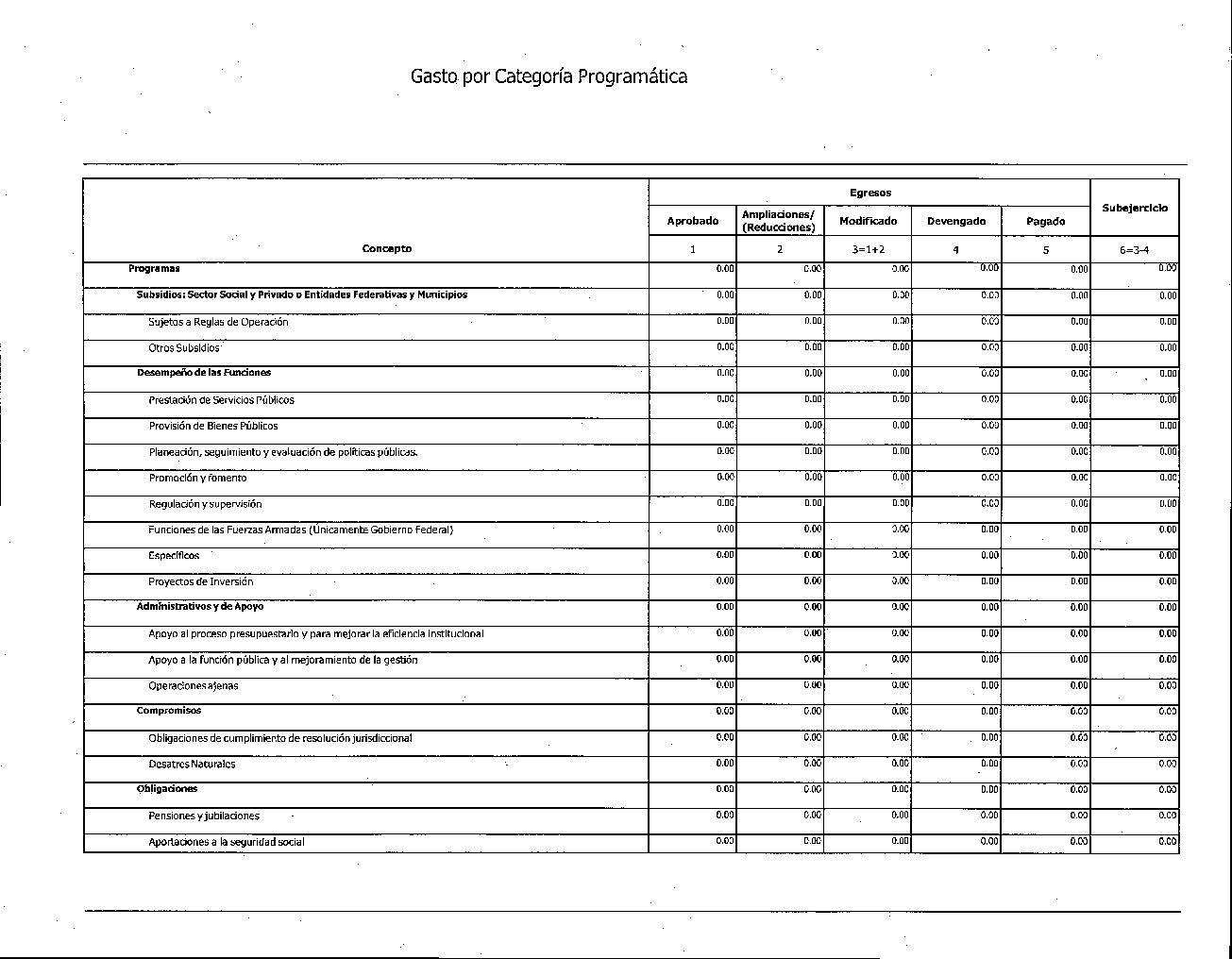 V. Estados e Información Económicaa)	Base LegalDe acuerdo con el artículo 46 de la LGCG corresponde que los entes públicos elaboren en forma periódica la siguiente información de tipo económico:Un flujo de fondos que resuma todas las operaciones y los indicadores de la postura fiscal;Información complementaria para generar las cuentas nacionales y atender otros requerimientos provenientes de organismos internacionales de los que México es miembro.En forma adicional a lo anterior, el artículo 53 dispone que, entre los contenidos mínimos de la Cuenta Pública, se presentará la postura fiscal y su análisis cualitativo, así como su vínculo con los objetivos y prioridades definidas en la materia, en el programa económico anual.Por su parte en el artículo 52, señala los estados correspondientes a los ingresos y gastos públicos presupuestarios se elaborarán sobre la base del devengado y, adicionalmente, se presentarán en flujo de efectivo.Para satisfacer tales requerimientos de la Ley, los entes públicos deben elaborar la información económica que se establece por la presente normativa en las bases contables referidas.b)	FinalidadLa Cuenta Económica tiene por propósito mostrar las cuentas públicas ordenadas de tal forma que faciliten el análisis financiero de la gestión fiscal de un período determinado, permitiendo a su vez, la integración modular con el resto de las cuentas macroeconómicas.La estructura de este estado financiero y sus cuentas, relacionan los principales conceptos de las clasificaciones presupuestarias de ingresos y gastos entre sí y con las de financiamiento (fuentes y usos).La Cuenta Económica muestra la información más relevante del Sector Público desde el punto de vista fiscal, como son los ingresos impositivos, los ingresos corrientes totales, el gasto público total, el programable y el no programable, la composición económica básica, la inversión física y la financiera con fines de política, las transferencias entre entes públicos y las que se realizan con el resto de la economía, el superávit o déficit global y el primario, los destinos financieros del superávit o la forma como se financia el déficit, el endeudamiento neto del período, etc. Asimismo, establece las bases para determinar la relación del sector fiscal con las cuentas monetarias y la balanza de pagos.Los principales usuarios, son los responsables de administrar las finanzas gubernamentales, los que tienen la responsabilidad de preparar las estadísticas fiscales y elaborar las cuentas nacionales, así como los analistas económicos y la sociedad civil en general.La Cuenta Económica se debe formular para cada uno de los entes públicos y luego, mediante consolidaciones sucesivas, las correspondientes a los varios agregados institucionales que se determinen para cada orden de gobierno, como por ejemplo: Gobierno Central (Federal), Gobierno General, Sector Público no financiero y Sector Público.Los montos que corresponden a cada concepto de la cuenta se expresan normalmente en moneda corriente y en porcentaje del PIB, especialmente en las que corresponden a niveles institucionales consolidados, con el objeto de facilitar su comprensión y análisis.La estructura de la cuenta que se está presentando fue elaborada siguiendo los patrones técnicos establecidos al respecto por el Manual de Cuentas Nacionales y el Manual de Estadísticas de las Finanzas Públicas del FMI.Sin duda la disponibilidad de información financiera homogénea y debidamente estructurada sobre la gestión fiscal que mostrará esta cuenta de cada ente público y de cada orden de gobierno y sus agregados institucionales, coadyuvarán decisivamente a mejorar la calidad de las políticas fiscales y a incrementar la transparencia fiscal.c)	Tipos y Modalidades de PresentaciónEn este apartado se presenta la estructura de la Cuenta Económica a ser aplicada por los entes públicos que por sus características económicas y operativas, se identifiquen como no empresariales y no financieras, es decir como formando parte del Gobierno General.La Cuenta Económica de los entes públicos que conforman el Gobierno General (Poder Ejecutivo, Poder Legislativo, Poder Judicial, Organos Autónomos e instituciones descentralizadas no empresariales y no financieras), se preparará en las siguientes bases contables:Base DevengadoBase Flujo de EfectivoBase Ingresos según flujo de efectivo y gastos devengados.En todos los casos corresponde incluir los ingresos y gastos totales del ente.Cuando la Cuenta Económica se prepare con base a Flujo de Efectivo, no corresponde utilizar las cuentas relacionadas con la variación de existencias, depreciación y amortización (consumo de capital fijo), estimaciones, provisiones, etc., por cuanto que el registro de tales transacciones y las variaciones de los saldos de sus respectivas contracuentas, no motivan entradas o salidas de “efectivo” en las tesorerías de los entes.Para el caso de los entes públicos que conforman el Gobierno General, la Cuenta Económica más apropiada para su utilización en materia de toma de decisiones en materia de política fiscal, es la que relaciona los Ingresos Percibidos (por flujo de efectivo) con los Gastos Devengados, dado que el resultado financiera de la misma, en la medida que muestre equilibrio o superávit financiero, asegura disponer permanentemente de efectivo en la tesorería para atender las obligaciones de pago asumidas por el ente en tiempo y forma y, por otra parte, es la que se ajusta a la normativa vigente.Las instituciones públicas de los tres órdenes de gobierno responsables de consolidar las cuentas económicas de los entes públicos, podrán requerir a éstos mediante instructivos específicos, información adicional complementaria y de detalle, para fortalecer dichos procesos y el análisis de las mismas.Para la preparación de la Cuenta Económica consolidada del Gobierno Central (Federal) de los ingresos y gastos públicos presupuestarios y de los indicadores de la postura fiscal que refiere el artículo 52 de la LGCG, se elaborarán sobre la base del devengado y de Flujo de Efectivo y comprenderá exclusivamente a Poder Ejecutivo, Poder Legislativo, Poder Judicial y Organos Autónomos.Seguidamente, se presenta un modelo de Cuenta Económica a ser utilizado por los entes públicos no empresariales y no financieros y cuya formulación es factible realizarla en forma automática en la medida que los entes utilicen los siguientes elementos contables armonizados:Clasificador por Rubro de los Ingresos;Clasificadores Presupuestarios por Objeto y por Tipo del Gasto;Momentos contables de los ingresos y de los egresos aplicados tal como lo dispone  y la normativa sobre el particular del CONAC.Plan de Cuentas (armonizado a cuarto o quinto nivel, según corresponda).ANEXO IMATRICES DE CONVERSIONCONTENIDOAspectos GeneralesDescripción y Estructura de Datos de las MatricesA.1 Matriz Devengado de GastosA.2 Matriz Pagado de GastosB.1 Matriz Ingresos DevengadosB.2 Matriz Ingresos RecaudadosAspectos GeneralesLa matriz de conversión es una tabla de relaciones entre Plan de Cuentas y los Clasificadores por Objeto del Gasto, por Tipo de Gasto o el Clasificador por Rubro de Ingresos, permite que toda transacción registrada en los distintos momentos del ejercicio presupuestario, se transforme en un asiento de partida doble en la contabilidad general.En el caso de los Egresos, la matriz identifica la relación que existe entre cada partida genérica del Clasificador por Objeto de Gasto y el Clasificador por Tipo de Gasto, con las cuentas de cargo y abono del Plan de Cuentas.En el caso de los Ingresos, la matriz identifica la relación que existe entre cada Tipo del Clasificador por Rubro de Ingresos, pero como lo que se registra es un abono, permite identificar la cuenta de cargo.Esta matriz bien diseñada viabiliza y asegura la producción automática de asientos contables o asientos, libros y los diferentes tipos de estados presupuestarios, financieros y económicos.Para que los propósitos de la citada matriz puedan cumplirse, entre los Clasificadores Presupuestarios (por Objeto del Gasto y Tipo de Gasto, y por Rubros de Ingresos, respectivamente) y la Lista de Cuentas de la Contabilidad debe existir una correspondencia que tiende a ser biunívoca. Es decir cada partida de objeto del gasto y del rubro de ingresos, en su mayor nivel de desagregación, se debe corresponder con una cuenta o subcuenta contable.Descripción y Estructura de Datos de MatricesLa operatividad del Sistema de Contabilidad requiere la interacción de diversas matrices, todas ellas coherentes y sustentadas en similares criterios, a fin de posibilitar el correcto registro presupuestario y contable de la totalidad de las operaciones que se producen.Dado que no en todos los casos son relevantes o significativos los mismos elementos para determinar el impacto patrimonial de las transacciones, se diseñan tablas específicas que reúnen tipos de transacciones de similar naturaleza y características.En general, y en concordancia con lo ya expresado, las matrices de conversión del Sistema de Contabilidad son los instrumentos que permiten generar automáticamente los asientos contables de partida doble, en forma relacionado a la gestión. De esta manera, todos los eventos propios o derivados de la gestión, sean de índole presupuestaria, así como las modificaciones, ajustes y regularizaciones asociados a éstos, generan los registros presupuestarios y contables, al momento de verificarse el hecho.Las matrices de conversión se definen considerando aquellos elementos que determinan el impacto patrimonial de los eventos que se registran, determinando la vinculación –en términos de cargos y abonos- con las cuentas contables pertinentes.Entre los principales elementos que se consideran para la definición de las matrices se incluyen: Clasificadores Presupuestarios de Ingresos por Rubros y por Objeto del Gasto, Clasificador por Tipo de Gasto, Plan de Cuentas, el momento contable, el evento (el hecho, proceso, etc.) que se registra, los medios de percepción y pago, entre otros.En ciertos casos se utilizan también tablas auxiliares o complementarias, que facilitan la relación entre ciertos elementos particulares con las matrices principales.De esta manera se recogen todos aquellos datos relativos a la gestión que permiten el adecuado registro de las transacciones, generando los asientos que reflejan el efecto patrimonial de la totalidad de las operaciones relativas a la gestión de los recursos.Modelos de las Matrices de ConversiónA continuación se presentan los modelos de las matrices de conversión: 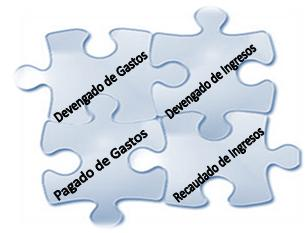 A.1 Matriz Devengado de GastoLa Matriz Devengado del Gastos relaciona las partidas del Clasificador por Objeto del Gasto y el Clasificador por Tipo de Gasto, con las cuentas de la contabilidad, el objeto del gasto y el tipo de gasto definen la cuenta de cargo o abono del asiento, ya sea gasto o inversión.Si el gasto es de tipo corriente, la cuenta de cargo corresponde a Egresos (es decir, una “pérdida” o costo). Si el tipo de gasto es inversión o capital, la cuenta de cargo será una cuenta de activo no circulante o inversiones, según sea el objeto del gasto; la cuenta de abono será una cuenta de pasivo, reflejando la obligación a pagar correspondiente.A.2 Matriz de Pagado de GastosLa Matriz Pagado de Egresos relaciona el medio de pago, con las cuentas del Plan de Cuentas, la cuenta del debe será la cuenta del haber del asiento del devengado de egresos, la cuenta del haber está definida por el medio de pago:B.1 Matriz Ingresos DevengadosLa matriz de Ingresos Devengados relaciona el Clasificador por Rubros de Ingresos el plan de cuentas, el código del tipo de Ingresos determina la cuenta contable de abono; en los casos en que no sea posible determinar la cuenta de abono a través del tipo de Ingreso, como es el caso de Productos y Aprovechamientos de tipo corriente, deberá abrirse éste en clases que puedan ser relacionadas unívocamente con las cuentas contables asociadas al mismo.B.2 Matriz Ingresos RecaudadosLa Matriz de Ingresos Recaudados relaciona el tipo de ingreso y el medio de percepción con las cuentas patrimoniales involucradas, la cuenta del abono será la cuenta del cargo del asiento del devengado de ingresos.En aquellos casos en que no sea factible el registro previo del devengado del ingreso, deben registrarse simultáneamente las etapas de devengado y recaudado al momento de éste último. En estos casos, las dos matrices: Ingresos Devengados e Ingresos Recaudados, operan en forma simultánea, generando los asientos correspondientes en el mismo momento.Para los casos en que por determinadas circunstancias no es posible realizar el devengado de ingresos previamente, se presenta una matriz especifica con el registro de los asientos de devengado y recaudado simultaneoMATRICES DE CONVERSIONMATRICES DE CONVERSIONMATRICES DE CONVERSIONMATRICES DE CONVERSIONMATRICES DE CONVERSIONMATRICES DE CONVERSIONMATRICES DE CONVERSIONMATRICES DE CONVERSIONMATRICES DE CONVERSIONMATRICES DE CONVERSIONMATRICES DE CONVERSIONMATRICES DE CONVERSIONPrimer AgregadoPrimer AgregadoGénero1 ActivoGrupo1.1 Activo CirculanteRubro1.1.1 Efectivo y EquivalentesSegundo AgregadoSegundo AgregadoCuenta1.1.1.1 EfectivoSubcuenta1.1.1.1.1 CajaNo. CuentaDescripcionCta. AcumulacionTipoAfectable10000-00000ACTIVO_ACTIVOActivo DeudoraNo Afectable11000-00000ACTIVO CIRCULANTE10000-00000Activo DeudoraNo Afectable11100-00000EFECTIVO Y EQUIVALENTES11000-00000Activo DeudoraNo Afectable11110-00000EFECTIVO11100-00000Activo DeudoraNo Afectable11110-00001INGRESOS EN EFECTIVO11110-00000Activo DeudoraAfectable11120-00000BANCOS/TESORERÍA11100-00000Activo DeudoraNo Afectable11120-01000BANORTE11120-00000Activo DeudoraNo Afectable11120-01001banorte cta e ch. 060000620011120-01000Activo DeudoraAfectable11120-01002BANORTE CONCENTRADORA 036423374611120-01000Activo DeudoraAfectable11120-01003BANORTE PAGOS 036423376411120-01000Activo DeudoraAfectable11120-01004BANORTE NOMINA 036423375511120-01000Activo DeudoraAfectable11120-06000SCOTIABANK/INVERLAT11120-00000Activo DeudoraNo Afectable11120-06001SCOTIABANK INVERLAT 01003756564 Profis11120-06000Activo DeudoraAfectable11120-10005BANORTE 1 AL M 036591691611120-01000Activo DeudoraAfectable11120-14000BANCO VIRTUAL11120-00000Activo DeudoraNo Afectable11120-14001BANCO VIRTUAL 999 ESTIMULO SAT11120-14000Activo DeudoraAfectable11130-00000BANCOS/DEPENDENCIAS Y OTROS11100-00000Activo DeudoraAfectable11140-00000INVERSIONES TEMPORALES (hasta 3 meses)11100-00000Activo DeudoraNo Afectable11140-00001actinver cta 644117411140-00000Activo DeudoraAfectable11150-00000FONDOS CON AFECTACIÓN ESPECÍFICA11100-00000Activo DeudoraAfectable11160-00000DEPÓSITOS DE FONDOS DE TERCEROS EN GARANTÍA Y/O ADMINISTRACIÓN11100-00000Activo DeudoraAfectable11190-00000OTROS EFECTIVOS Y EQUIVALENTES11100-00000Activo DeudoraAfectable11200-00000DERECHOS A RECIBIR EFECTIVO O EQUIVALENTES11000-00000Activo DeudoraNo Afectable11210-00000INVERSIONES FINANCIERAS DE CORTO PLAZO11200-00000Activo DeudoraAfectable11220-00000CUENTAS POR COBRAR A CORTO PLAZO11200-00000Activo DeudoraNo Afectable11220-00001VENTA DE BIENES PROVENIENTE DE ADJUDICACIONES, DECOMISOS Y DACION DE PAGO11220-00000Activo DeudoraAfectable11220-00002VENTA DE BIENES Y PRESTACION DE SERVICIOS11220-00000Activo DeudoraAfectable11220-00003PARTICIPACIONES11220-00000Activo DeudoraAfectable11220-00004APORTACIONES11220-00000Activo DeudoraAfectable11220-00005CONVENIOS11220-00000Activo DeudoraAfectable11220-00006TRANSFERENCIAS Y ASIGNACIONES11220-00000Activo DeudoraAfectable11220-00007SUBSIDIOS Y SUBVENCIONES11220-00000Activo DeudoraAfectable11220-00008AYUDAS SOCIALES11220-00000Activo DeudoraAfectable11220-00009PENSIONES Y JUBILACIONES11220-00000Activo DeudoraAfectable11220-00010VENTA DE BIENES INMUEBLES, MUEBLES E INTANGIBLES11220-00000Activo DeudoraAfectable11220-00011TRANSFERENCIAS A FIDEICOMISOS, MANDATOS Y ANALOGOS11220-00000Activo DeudoraAfectable11230-00000DEUDORES DIVERSOS POR COBRAR A CORTO PLAZO11200-00000Activo DeudoraNo Afectable11230-00001PROFIS11230-00000Activo DeudoraAfectable11230-10000Gastos Por Comprobar11230-00000Activo DeudoraNo Afectable11230-10001Servidores Públicos11230-10000Activo DeudoraAfectable11230-10002Felipe Velazco Colorado11230-10000Activo DeudoraAfectableNo. CuentaDescripcionCta. AcumulacionTipoAfectable11230-10003Octavio Estrada Morales11230-10000Activo DeudoraAfectable11230-10004Alejandro Hernández Pérez11230-10000Activo DeudoraAfectable11230-10005Arturo Alvarez Avalos11230-10000Activo DeudoraAfectable11230-10006Agni Adrián Pérez Novoa11230-10000Activo DeudoraAfectable11230-10007Vicente Rivera Casillas11230-10000Activo DeudoraAfectable11230-10008Manuel Briones Plascencia	11230-10000Activo DeudoraAfectable11230-10009Abraham Macías Ramírez11230-10000Activo DeudoraAfectable11230-10010Carlos Manuel Macías Arias11230-10000Activo DeudoraAfectable11230-10011Ernesto Lozano Mendoza11230-10000Activo DeudoraAfectable11230-10012Juan Carlos Gomez Prieto11230-10000Activo DeudoraAfectable11230-10013Felipe De Jesús Guerrero Tiznado11230-10000Activo DeudoraAfectable11230-10014Alberto Ayala Aranda11230-10000Activo DeudoraAfectable11230-10015Hector Plascencia Arreola11230-10000Activo DeudoraAfectable11230-10016Hugo Armando Gil Pineda11230-10000Activo DeudoraAfectable11230-10017Diego De Jesus Amezcua Ruíz11230-10000Activo DeudoraAfectable11230-10018Ruben Puga Puga11230-10000Activo DeudoraAfectable11230-10019Genaro Jiménez Avalos11230-10000Activo DeudoraAfectable11230-10020Jorge Ángel Enriquez Orózco11230-10000Activo DeudoraAfectable11230-10021Mario Fernando Robles Dueñas11230-10000Activo DeudoraAfectable11230-10022José Luis Garnica López11230-10000Activo DeudoraAfectable11230-10023Francisco Martin Preciado Robles11230-10000Activo DeudoraAfectable11230-10024Martin Zepeda Zepeda11230-10000Activo DeudoraAfectable11230-10025José Luis Sanchez Orozco11230-10000Activo DeudoraAfectable11230-10026Rafael Cerda Vidal11230-10000Activo DeudoraAfectable11230-10027Rafael Mariano García Arvizu11230-10000Activo DeudoraAfectable11230-10028Roberto Manzo Neri11230-10000Activo DeudoraAfectable11230-10029José Luis Torres Quirarte11230-10000Activo DeudoraAfectable11230-10030Jose Guadalupe Lozano Mendoza11230-10000Activo DeudoraAfectable11230-10031Oziel Alfonso León Avila11230-10000Activo DeudoraAfectable11230-10032Oscar Hernández Pérez11230-10000Activo DeudoraAfectable11230-10033Mario Lozano Franco11230-10000Activo DeudoraAfectable11230-10034Osvaldo Medina Hernandez11230-10000Activo DeudoraAfectable11230-10035Jorge Armando Navarro Loreto11230-10000Activo DeudoraAfectable11230-10036Luis Guzmán Manjarrez11230-10000Activo DeudoraAfectable11230-10037Jorge Villanueva Jiménez11230-10000Activo DeudoraAfectable11230-10038Freddy Marcos Sepulveda Ávalos11230-10000Activo DeudoraAfectable11230-10039Christopher Gonzalez Romero11230-10000Activo DeudoraAfectable11230-10040Luis Guillermo Méndez Sedano11230-10000Activo DeudoraAfectable11230-10041José Arturo Muñiz Carrillo11230-10000Activo DeudoraAfectable11230-10042Luis Carlos González Macias11230-10000Activo DeudoraAfectable11230-10043Albeto Castañeda Eguiarte11230-10000Activo DeudoraAfectable11230-10044Manuel Guerrero Castillo11230-10000Activo DeudoraAfectableNo. CuentaDescripcionCta. AcumulacionTipoAfectable11230-10045Luis Guillermo Torres Cadena11230-10000Activo DeudoraAfectable11230-10046Alvaro Guillermo Rios Gonzalez11230-10000Activo DeudoraAfectable11230-10047José Luis González Mendoza11230-10000Activo DeudoraAfectable11230-10048José Gerardo Fuentes Esquivel11230-10000Activo DeudoraAfectable11230-10049Víctor Manuel Farías Caloca11230-10000Activo DeudoraAfectable11230-10050Nicolas Cuevas Vargas11230-10000Activo DeudoraAfectable11230-10051Edith Gonzalez Nuñez11230-10000Activo DeudoraAfectable11230-10052Luis Guillermo Cuevas Becerra11230-10000Activo DeudoraAfectable11230-10053Moises Perez Perez11230-10000Activo DeudoraAfectable11230-10054Abdel Eduardo Aguirre Ramírez11230-10000Activo DeudoraAfectable11230-10055HORACIO HERNANDEZ BECERRA11230-10000Activo DeudoraAfectable11230-10056JUAN PABLO CORTES CALLEJA11230-10000Activo DeudoraAfectable11230-10057Jose Guadalupe Torres Sanchez11230-10000Activo DeudoraAfectable11230-10058Armando Rubio Alvarez11230-10000Activo DeudoraAfectable11230-10059Ernesto Maldonado Ramirez11230-10000Activo DeudoraAfectable11230-10060TATIANA LOPEZ ORTEGA11230-10000Activo DeudoraAfectable11230-10061Alonso Godoy Pelayo11230-10000Activo DeudoraAfectable11230-10062Lizette Graciela Ramírez Corona11230-10000Activo DeudoraAfectable11230-10063FRANCISCO GILBERTO CASTRO LOPEZ11230-10000Activo DeudoraAfectable11230-10064Héctor Alfonso Luna Franco11230-10000Activo DeudoraAfectable11230-10065Jesús Gudiño Gudiño11230-10000Activo DeudoraAfectable11230-10066OMAR OSVALDO BAUTISTA BELTRAN11230-10000Activo DeudoraAfectable11230-10067Laura Uribe Quintero11230-10000Activo DeudoraAfectable11230-10068Cesar Antonio Delgadillo Madera11230-10000Activo DeudoraAfectable11230-10069Juan Antonio Noriega Zamorez11230-10000Activo DeudoraAfectable11230-10070María Teresa Arellano Padilla11230-10000Activo DeudoraAfectable11230-10071María Cristina Elizabeth Rojo Bocanegra11230-10000Activo DeudoraAfectable11230-10072Alfredo Magaña Novoa11230-10000Activo DeudoraAfectable11230-10073Juan Manuel Checa Contreras11230-10000Activo DeudoraAfectable11230-10074FERNANDO ANTONIO NATERA BECERRA11230-10000Activo DeudoraAfectable11230-10075Ismael Ramiro Vargas Avalos11230-10000Activo DeudoraAfectable11230-10076Maria Concepcion Mauricio Valenciano11230-10000Activo DeudoraAfectable11230-10077Marcela Susana Meza Navarro11230-10000Activo DeudoraAfectable11230-10078Pedro Ocegueda Partida11230-10000Activo DeudoraAfectable11230-10079Barbara Basilio Caro11230-10000Activo DeudoraAfectable11230-10080Victor Gutierrez Martinez11230-10000Activo DeudoraAfectable11230-10081Ranulfo Orozco Rueda11230-10000Activo DeudoraAfectable11230-10082Diego Alfonso Ramos Villarreal11230-10000Activo DeudoraAfectable11230-10083IVAN JAFFETT PEñUELAS DIAZ11230-10000Activo DeudoraAfectable11230-10084FRANCISCO JAVIER COVARRUBIAS MARTINEZ11230-10000Activo DeudoraAfectable11230-10085ANA BERTHA CASTILLO HERNANDEZ11230-10000Activo DeudoraAfectable11230-10086Martina García Llamas11230-10000Activo DeudoraAfectableNo. CuentaDescripcionCta. AcumulacionTipoAfectable11230-10087Angélica Ellizabeth Jauregui Silva11230-10000Activo DeudoraAfectable11230-10088Octavio de Jesus Hernandez Puga11230-10000Activo DeudoraAfectable11230-10089Juan Carlos Cardenas Gutierrez11230-10000Activo DeudoraAfectable11230-10090José Antonio Delgadillo Madera11230-10000Activo DeudoraAfectable11230-10091Federico Pérez Garduño11230-10000Activo DeudoraAfectable11230-10092Salvador Sanchez Hernández11230-10000Activo DeudoraAfectable11230-10093Cidlallin Gonzalez Montoya11230-10000Activo DeudoraAfectable11230-10094Abraham Noe Delgado Naranjo11230-10000Activo DeudoraAfectable11230-10095Ricardo Gutierrez Lizares11230-10000Activo DeudoraAfectable11230-10096JOEL ALEJANDRO BARBA ALVARADO11230-10000Activo DeudoraAfectable11230-10097María Dolores García Cervera11230-10000Activo DeudoraAfectable11230-10098Gabriel Gonzalez Alvarado11230-10000Activo DeudoraAfectable11230-10099Claudia Verónica Gomez Varela11230-10000Activo DeudoraAfectable11230-10100Aurelio Zepeda Pérez11230-10000Activo DeudoraAfectable11230-10101Jacob Moises Rodríguez Benitez11230-10000Activo DeudoraAfectable11230-10102Efraín García Molina11230-10000Activo DeudoraAfectable11230-10103FABIOLA RODRIGUEZ SAUCEDA11230-10000Activo DeudoraAfectable11230-10104JUAN SANCHEZ BEAS11230-10000Activo DeudoraAfectable11230-10105RIGOBERTO PARDO DANIEL11230-10000Activo DeudoraAfectable11230-10106RUBEN ALEJANDRO DAVALOS SOLIS11230-10000Activo DeudoraAfectable11230-10107Ismael Romero Vázquez11230-10000Activo DeudoraAfectable11230-10108Ivan Valdez Rojas11230-10000Activo DeudoraAfectable11230-10109Fernando Alonso García11230-10000Activo DeudoraAfectable11230-10110Joaquín Javier Villa Martínez11230-10000Activo DeudoraAfectable11230-10111Mayra Gabriela Cervantes Ibarra11230-10000Activo DeudoraAfectable11230-10112Heriberto Ocaña Navarro11230-10000Activo DeudoraAfectable11230-10113OCTAVIO DE JESUS HERNANDEZ PUGA11230-10000Activo DeudoraAfectable11230-10114JOSE ARTURO MUñIZ CARRILLO11230-10000Activo DeudoraAfectable11230-10115J. Jesús Diaz Lara11230-10000Activo DeudoraAfectable11230-10116Luis Javier Ponce Garza11230-10000Activo DeudoraAfectable11230-10117Teresa Ocegueda Avalos11230-10000Activo DeudoraAfectable11230-10118Diana Concepcíon Gallegos Shibya11230-10000Activo DeudoraAfectable11230-10119Susana Karina Macías Ocampo11230-10000Activo DeudoraAfectable11230-10120JORGE ALEJANDRO ORTIZ RAMIREZ11230-10000Activo DeudoraAfectable11230-10121Daniel Virgen Pulido11230-10000Activo DeudoraAfectable11230-10122José Alfredo Vaca López11230-10000Activo DeudoraAfectable11230-10123Juan Diego Escamilla Montaño11230-10000Activo DeudoraAfectable11230-10124Luis Sauza Villanueva11230-10000Activo DeudoraAfectable11230-10125María De Angeles Bernal Ramírez11230-10000Activo DeudoraAfectable11230-20000Capacitación11230-00000Activo DeudoraNo Afectable11230-20001EMPLEADO GENERICO CAPACITACION11230-20000Activo DeudoraAfectable11230-20002Leticia Casillas Ramirez11230-20000Activo DeudoraAfectableNo. CuentaDescripcionCta. AcumulacionTipoAfectable11230-20003Benigno Magaña Espinoza11230-20000Activo DeudoraAfectable11230-20004Juan Carlos Cervantes Rubio11230-20000Activo DeudoraAfectable11230-20005Carlos Manuel Macías Arias11230-20000Activo DeudoraAfectable11230-20006Fernando Echeverria González11230-20000Activo DeudoraAfectable11230-20007Moises Perez Perez11230-20000Activo DeudoraAfectable11230-20008Artemisa Del Sagrario Ruiz Velasco Castañeda11230-20000Activo DeudoraAfectable11230-20009Leticia Araiza Orózco11230-20000Activo DeudoraAfectable11230-20010Roxana Cortes Radall11230-20000Activo DeudoraAfectable11230-20011María Guadalupe Cabral Cázares11230-20000Activo DeudoraAfectable11230-20012Miguel Angel Avalos Sánchez11230-20000Activo DeudoraAfectable11230-20013Edith Gonzalez Nuñez11230-20000Activo DeudoraAfectable11230-20014Abraham Macías Ramírez11230-20000Activo DeudoraAfectable11230-20015Laura Olivia Rodriguez Gutierrez11230-20000Activo DeudoraAfectable11230-20016Adriana Moran Lares11230-20000Activo DeudoraAfectable11230-20017Martín Oscar Gerardo Temores Partida11230-20000Activo DeudoraAfectable11230-20018Leticia Ramirez Hernandez11230-20000Activo DeudoraAfectable11230-20019Jacob Moises Rodríguez Benitez11230-20000Activo DeudoraAfectable11230-20020Ofelia Nuño Rivera11230-20000Activo DeudoraAfectable11230-20021Joaquín Javier Villa Martínez11230-20000Activo DeudoraAfectable11230-20022Laura Rita Santana Ballesteros11230-20000Activo DeudoraAfectable11230-20023Edgar Gerardo Arellano Guzmán11230-20000Activo DeudoraAfectable11230-20024Mario Lozano Franco11230-20000Activo DeudoraAfectable11230-20025Marisol Peña Ríos11230-20000Activo DeudoraAfectable11230-20026Ma Del Carmen Barajas Velázquez11230-20000Activo DeudoraAfectable11230-20027Miriam Zelina Zamora Salcedo11230-20000Activo DeudoraAfectable11230-20028Rita Diaz Frias11230-20000Activo DeudoraAfectable11230-20029Olga Patricia Verdin Robles11230-20000Activo DeudoraAfectable11230-20030Helena María Matus Orozco11230-20000Activo DeudoraAfectable11230-20031Alma Elizabeth Jiménez Arias11230-20000Activo DeudoraAfectable11230-20032Librada Mejia Ceja11230-20000Activo DeudoraAfectable11230-20033Irma Belen Andrade Guizar11230-20000Activo DeudoraAfectable11230-20034Susana Madeleyn Martínez Hernández11230-20000Activo DeudoraAfectable11230-20035Manuel Fonseca Villaseñor11230-20000Activo DeudoraAfectable11230-20036Martha Glafira Real Pelayo11230-20000Activo DeudoraAfectable11230-20037J. Jesús Diaz Lara11230-20000Activo DeudoraAfectable11230-20038Diego De Jesus Amezcua Ruíz11230-20000Activo DeudoraAfectable11230-20039Freddy Marcos Sepulveda Ávalos11230-20000Activo DeudoraAfectable11230-20040Rosa Isela Bonifaz Claire11230-20000Activo DeudoraAfectable11230-20041Héctor Alfonso Luna Franco11230-20000Activo DeudoraAfectable11230-20042Roberto Alejandro Fernández Hernández11230-20000Activo DeudoraAfectable11230-20043Gabriela Alejandra Sandoval Jaime11230-20000Activo DeudoraAfectable11230-20044América Elizabeth Huerta González11230-20000Activo DeudoraAfectableNo. CuentaDescripcionCta. AcumulacionTipoAfectable11230-20045Ismael Romero Vázquez11230-20000Activo DeudoraAfectable11230-20046Marcela Gonzalez Silva11230-20000Activo DeudoraAfectable11230-20047Abraham Noe Delgado Naranjo11230-20000Activo DeudoraAfectable11230-20048Christopher Gonzalez Romero11230-20000Activo DeudoraAfectable11230-20049Cesar Antonio Delgadillo Madera11230-20000Activo DeudoraAfectable11230-20050Claudia Beatriz Velasco Almeida11230-20000Activo DeudoraAfectable11230-20051Claudia Lizette Cardenas Barrios11230-20000Activo DeudoraAfectable11230-20052Ernesto Maldonado Ramirez11230-20000Activo DeudoraAfectable11230-20053María Elena Padilla Hernández11230-20000Activo DeudoraAfectable11230-20054Beatriz Grajeda Flores11230-20000Activo DeudoraAfectable11230-20055María Guadalupe Lara Sánchez11230-20000Activo DeudoraAfectable11230-20056ERIC JOSUE GUERRERO FAUSTO11230-20000Activo DeudoraAfectable11230-20057FRANCISCO JAVIER SILVA FLORES11230-20000Activo DeudoraAfectable11230-20058TATIANA LOPEZ ORTEGA11230-20000Activo DeudoraAfectable11230-20059IVAN JAFFETT PEñUELAS DIAZ11230-20000Activo DeudoraAfectable11230-20060Osvaldo Medina Hernandez11230-20000Activo DeudoraAfectable11230-20061Minerva Ascencio Ramirez11230-20000Activo DeudoraAfectable11230-20062Diego Alfonso Ramos Villarreal11230-20000Activo DeudoraAfectable11230-20063Diego Rafael Zepeda Pérez11230-20000Activo DeudoraAfectable11230-20064Manuel Avalos Iñiguez11230-20000Activo DeudoraAfectable11230-20065José Navarro Sánchez11230-20000Activo DeudoraAfectable11230-20066Rafael Ignacio Siguenza Pastrana11230-20000Activo DeudoraAfectable11230-20067Sandra Rocío Fuentes Arredondo11230-20000Activo DeudoraAfectable11230-20068Abdel Eduardo Aguirre Ramírez11230-20000Activo DeudoraAfectable11240-00000INGRESOS POR RECUPERAR A CORTO PLAZO11200-00000Activo DeudoraNo Afectable11240-01000IMPUESTOS11240-00000Activo DeudoraAfectable11240-02000CUOTAS Y APORTACIONES DE SEGURIDAD SOCIAL11240-00000Activo DeudoraAfectable11240-03000CONTRIBUCIONES DE MEJORA11240-00000Activo DeudoraAfectable11240-04000DERECHOS11240-00000Activo DeudoraAfectable11240-05000PRODUCTOS11240-00000Activo DeudoraAfectable11240-06000APROVECHAMIENTOS11240-00000Activo DeudoraAfectable11250-00000DEUDORES POR ANTICIPOS DE LA TESORERÍA A CORTO PLAZO11200-00000Activo DeudoraNo Afectable11250-00001REINTEGRO DE FONDO REVOLVENTE11250-00000Activo DeudoraAfectable11250-00002Marina Ruisanchez Cervantes11250-00000Activo DeudoraAfectable11250-00003SALEC VELAZQUEZ NANDE11250-00000Activo DeudoraAfectable11260-00000PRÉSTAMOS OTORGADOS A CORTO PLAZO11200-00000Activo DeudoraNo Afectable11260-10001PAGO DE PRÉSTAMOS AL PERSONAL VÍA INGRESOS11260-00000Activo DeudoraAfectable11260-10002Rosa Isela Bonifaz Claire11260-00000Activo DeudoraAfectable11260-10003Lorenza Castillo Velasco11260-00000Activo DeudoraAfectable11260-10004María Guadalupe Lara Sánchez11260-00000Activo DeudoraAfectable11260-10005Alfredo Magaña Novoa11260-00000Activo DeudoraAfectable11260-10006Juan Luis Esquivel Delgadillo11260-00000Activo DeudoraAfectableNo. CuentaDescripcionCta. AcumulacionTipoAfectable11260-10007Moises Varela Martínez11260-00000Activo DeudoraAfectable11260-10008Felipe De Jesús Baez Martinez11260-00000Activo DeudoraAfectable11260-10009Maria Eugenia Palos Hernandez11260-00000Activo DeudoraAfectable11260-10010Roberto Temores Rodríguez11260-00000Activo DeudoraAfectable11260-10011Federico Pérez Garduño11260-00000Activo DeudoraAfectable11260-10012Ma. Del Socorro Verduzco Valle11260-00000Activo DeudoraAfectable11260-10013Felipe De Jesús García Rubio11260-00000Activo DeudoraAfectable11260-10014Artemisa Del Sagrario Ruiz Velasco Castañeda11260-00000Activo DeudoraAfectable11260-10015Jose Guadalupe Torres Sanchez11260-00000Activo DeudoraAfectable11260-10016Fernando Diaz Peña11260-00000Activo DeudoraAfectable11260-10017Imelda María Fernandez Reyna11260-00000Activo DeudoraAfectable11260-10018Eduardo Peña Figueroa11260-00000Activo DeudoraAfectable11260-10019María Patricia Villegas Uribe11260-00000Activo DeudoraAfectable11260-10020Gilda Fernanda García Luna11260-00000Activo DeudoraAfectable11260-10021Gabriela Anahí Laureano Bravo11260-00000Activo DeudoraAfectable11260-10022Pedro Ramírez Camarillo11260-00000Activo DeudoraAfectable11260-10023María Cecilia Arevalo Velázquez11260-00000Activo DeudoraAfectable11260-10024Julieta Rojas Bojorgues11260-00000Activo DeudoraAfectable11260-10025Claudia Beatriz Velasco Almeida11260-00000Activo DeudoraAfectable11260-10026Laura Minerva Barajas Lopez11260-00000Activo DeudoraAfectable11260-10027José De Jesús Trejo Júarez11260-00000Activo DeudoraAfectable11260-10028Juan Antonio Noriega Zamorez11260-00000Activo DeudoraAfectable11260-10029Osvaldo Medina Hernandez11260-00000Activo DeudoraAfectable11260-10030Jorge Villanueva Jiménez11260-00000Activo DeudoraAfectable11260-10031Ma. Cristina Toscano Arce11260-00000Activo DeudoraAfectable11260-10032Ana Bertha Silva Navarro11260-00000Activo DeudoraAfectable11260-10033María De Angeles Bernal Ramírez11260-00000Activo DeudoraAfectable11260-10034Silvia Susana Vazquez Jiménez11260-00000Activo DeudoraAfectable11260-10035Jose Guadalupe Lozano Mendoza11260-00000Activo DeudoraAfectable11260-10036Adriana Moran Lares11260-00000Activo DeudoraAfectable11260-10037María Esmeralda Urzua Bravo11260-00000Activo DeudoraAfectable11260-10038Felipe De Jesús Guerrero Tiznado11260-00000Activo DeudoraAfectable11260-10039Enrique Espinoza Ortiz11260-00000Activo DeudoraAfectable11260-10040Guillermo Adalberto Quintero Vasquez11260-00000Activo DeudoraAfectable11260-10041Mario Perez Garcia11260-00000Activo DeudoraAfectable11260-10042Juana Sanchez Mendoza11260-00000Activo DeudoraAfectable11260-10043Victor Gutierrez Martinez11260-00000Activo DeudoraAfectable11260-10044María Dolores García Cervera11260-00000Activo DeudoraAfectable11260-10045Leticia Ramirez Hernandez11260-00000Activo DeudoraAfectable11260-10046Rosalba Luna Rodriguez11260-00000Activo DeudoraAfectable11260-10047Blanca Estela Cortez Rivas11260-00000Activo DeudoraAfectable11260-10048Janet Carrasco Salmeron11260-00000Activo DeudoraAfectableNo. CuentaDescripcionCta. AcumulacionTipoAfectable11260-10049Lilia Patricia Flores Gómez11260-00000Activo DeudoraAfectable11260-10050María De Jesús Avila Cuenca11260-00000Activo DeudoraAfectable11260-10051Teresa Amparo Anguiano Ledesma11260-00000Activo DeudoraAfectable11260-10052Alfredo Alcala Marquez11260-00000Activo DeudoraAfectable11260-10053Juan Manuel Chavez Radillo11260-00000Activo DeudoraAfectable11260-10054María Salvadora Villarreal Martínez11260-00000Activo DeudoraAfectable11260-10055Lilia Guadalupe García González11260-00000Activo DeudoraAfectable11260-10056Manuel Briones Plascencia11260-00000Activo DeudoraAfectable11260-10057María Teresa De Jesús Ruvalcaba Díaz11260-00000Activo DeudoraAfectable11260-10058Margarita Del Carmen Moro Algarin11260-00000Activo DeudoraAfectable11260-10059Rosalba García Luna11260-00000Activo DeudoraAfectable11260-10060Salvador Sanchez Hernández11260-00000Activo DeudoraAfectable11260-10061Claudia Hernández Fuentes11260-00000Activo DeudoraAfectable11260-10062Carmen Rocio Perez Alvarez11260-00000Activo DeudoraAfectable11260-10063Maria De Lourdes Hernández Reyes11260-00000Activo DeudoraAfectable11260-10064Hugo Gomez Muñoz11260-00000Activo DeudoraAfectable11260-10065Felipe Ruiz Rodríguez11260-00000Activo DeudoraAfectable11260-10066Rosa Margarita Sanchez López11260-00000Activo DeudoraAfectable11260-10067Norma Francisca Jiménez Cardona11260-00000Activo DeudoraAfectable11260-10068Laura Uribe Quintero11260-00000Activo DeudoraAfectable11260-10069Ofelia Nuño Rivera11260-00000Activo DeudoraAfectable11260-10070Monica Torres Ruíz Velasco11260-00000Activo DeudoraAfectable11260-10071Sandra Luz Zarate Gallardo11260-00000Activo DeudoraAfectable11260-10072María Guadalupe Martínez Larios11260-00000Activo DeudoraAfectable11260-10073Guadalupe Valencia López11260-00000Activo DeudoraAfectable11260-10074Priscila Alicia Castellanos Filio11260-00000Activo DeudoraAfectable11260-10075Alfredo Joya Rodríguez11260-00000Activo DeudoraAfectable11260-10076Benigno Magaña Espinoza11260-00000Activo DeudoraAfectable11260-10077Felipe Velazco Colorado11260-00000Activo DeudoraAfectable11260-10078María Guadalupe Sandoval Rodríguez11260-00000Activo DeudoraAfectable11260-10079Blanca Estela Padilla Del Río11260-00000Activo DeudoraAfectable11260-10080Susana Castañeda Loza11260-00000Activo DeudoraAfectable11260-10081José De Jesús Hurtado Gama11260-00000Activo DeudoraAfectable11260-10082Juan Jiménez Zambrano11260-00000Activo DeudoraAfectable11260-10083Claudia Aurora Lopez Jara11260-00000Activo DeudoraAfectable11260-10084Rafael Cerda Vidal11260-00000Activo DeudoraAfectable11260-10085Laura Magaña Morales11260-00000Activo DeudoraAfectable11260-10086Gloria Quezada Ramiro11260-00000Activo DeudoraAfectable11260-10087Marcela Susana Meza Navarro11260-00000Activo DeudoraAfectable11260-10088Alejandro Hernández Pérez11260-00000Activo DeudoraAfectable11260-10089Luis Sauza Villanueva11260-00000Activo DeudoraAfectable11260-10090Celia Solis Dominguez11260-00000Activo DeudoraAfectableNo. CuentaDescripcionCta. AcumulacionTipoAfectable11260-10091Miriam Zelina Zamora Salcedo11260-00000Activo DeudoraAfectable11260-10092Eleno Oregel Gómez11260-00000Activo DeudoraAfectable11260-10093Olga Patricia Verdin Robles11260-00000Activo DeudoraAfectable11260-10094Aurelio Zepeda Pérez11260-00000Activo DeudoraAfectable11260-10095Mayra Gabriela Cervantes Ibarra11260-00000Activo DeudoraAfectable11260-10096Carmen Lucia Vargas Curiel11260-00000Activo DeudoraAfectable11260-10097Helena María Matus Orozco11260-00000Activo DeudoraAfectable11260-10098Librada Mejia Ceja11260-00000Activo DeudoraAfectable11260-10099Juan Manuel Flores Vázquez11260-00000Activo DeudoraAfectable11260-10100Irma Belen Andrade Guizar11260-00000Activo DeudoraAfectable11260-10101Claudia Gabriela Naveja Macías11260-00000Activo DeudoraAfectable11260-10102Francisco Javier Jauregui Gómez11260-00000Activo DeudoraAfectable11260-10103Moises Perez Perez11260-00000Activo DeudoraAfectable11260-10104José Alfredo Vaca López11260-00000Activo DeudoraAfectable11260-10105Daniel Virgen Pulido11260-00000Activo DeudoraAfectable11260-10106Cesar Alonso Gonzalez Orozco11260-00000Activo DeudoraAfectable11260-10107Santos Velez González11260-00000Activo DeudoraAfectable11260-10108Joel Carmona Oregel11260-00000Activo DeudoraAfectable11260-10109Barbara Basilio Caro11260-00000Activo DeudoraAfectable11260-10110Sergio Gonzalez Silva11260-00000Activo DeudoraAfectable11260-10111María Del Socorro Cortés Galván11260-00000Activo DeudoraAfectable11260-10112Octavio Estrada Morales11260-00000Activo DeudoraAfectable11260-10113Ranulfo Orozco Rueda11260-00000Activo DeudoraAfectable11260-10114Martha Glafira Real Pelayo11260-00000Activo DeudoraAfectable11260-10115Juan Diego Escamilla Montaño11260-00000Activo DeudoraAfectable11260-10116María Guadalupe Villalobos Acosta11260-00000Activo DeudoraAfectable11260-10117Diego De Jesus Amezcua Ruíz11260-00000Activo DeudoraAfectable11260-10118Leticia Araiza Orózco11260-00000Activo DeudoraAfectable11260-10119Martha Camarena Cortes11260-00000Activo DeudoraAfectable11260-10120Priscila Guadalupe Eden Wynter Godoy11260-00000Activo DeudoraAfectable11260-10121Freddy Marcos Sepulveda Ávalos11260-00000Activo DeudoraAfectable11260-10122Héctor Alfonso Luna Franco11260-00000Activo DeudoraAfectable11260-10123Rosa García Limón11260-00000Activo DeudoraAfectable11260-10124Primavera María Esther Villaseñor Magaña11260-00000Activo DeudoraAfectable11260-10125Silvia Rosales Sánchez11260-00000Activo DeudoraAfectable11260-10126Ma. Guadalupe Victoria Ruvalcaba Molina11260-00000Activo DeudoraAfectable11260-10127Rene Bernal Ahumada11260-00000Activo DeudoraAfectable11260-10128América Elizabeth Huerta González11260-00000Activo DeudoraAfectable11260-10129Roxana Cortes Radall11260-00000Activo DeudoraAfectable11260-10130María Guadalupe Cabral Cázares11260-00000Activo DeudoraAfectable11260-10131Jorge Luis Rivera Sandoval11260-00000Activo DeudoraAfectable11260-10132Ismael Romero Vázquez11260-00000Activo DeudoraAfectableNo. CuentaDescripcionCta. AcumulacionTipoAfectable11260-10133Olivia Santana Ruelas11260-00000Activo DeudoraAfectable11260-10134María Espectación Sánchez Gutiérrez11260-00000Activo DeudoraAfectable11260-10135Ricardo Navarro Hernández11260-00000Activo DeudoraAfectable11260-10136Aurelio Mendoza Flores11260-00000Activo DeudoraAfectable11260-10137Kristell Montoya Corella11260-00000Activo DeudoraAfectable11260-10138Marcela Gonzalez Silva11260-00000Activo DeudoraAfectable11260-10139Abraham Noe Delgado Naranjo11260-00000Activo DeudoraAfectable11260-10140Christopher Gonzalez Romero11260-00000Activo DeudoraAfectable11260-10141Cesar Antonio Delgadillo Madera11260-00000Activo DeudoraAfectable11260-10142Fernando Letipichia Martinez11260-00000Activo DeudoraAfectable11260-10143Floricelda Calderon Delgado11260-00000Activo DeudoraAfectable11260-10144Sara Arambula Bañales11260-00000Activo DeudoraAfectable11260-10145Leticia Cardenas Barrios11260-00000Activo DeudoraAfectable11260-10146Claudia Lizette Cardenas Barrios11260-00000Activo DeudoraAfectable11260-10147Ruben Puga Puga11260-00000Activo DeudoraAfectable11260-10148Soledad Rizo Orozco11260-00000Activo DeudoraAfectable11260-10149Diego Alfonso Ramos Villarreal11260-00000Activo DeudoraAfectable11260-10150Myriam Abarca Mora11260-00000Activo DeudoraAfectable11260-10151Fidel Juarez Estrada11260-00000Activo DeudoraAfectable11260-10152María Amparo González Oropeza11260-00000Activo DeudoraAfectable11260-10153Mario Alberto Manzano Luna11260-00000Activo DeudoraAfectable11260-10154José Navarro Sánchez11260-00000Activo DeudoraAfectable11260-10155Heriberto Ocaña Navarro11260-00000Activo DeudoraAfectable11260-10156Rafael Ignacio Siguenza Pastrana11260-00000Activo DeudoraAfectable11260-10157Raúl López Melendres11260-00000Activo DeudoraAfectable11260-10158Fernando Alonso García11260-00000Activo DeudoraAfectable11260-10159Abdel Eduardo Aguirre Ramírez11260-00000Activo DeudoraAfectable11260-10160Abraham Macías Ramírez11260-00000Activo DeudoraAfectable11260-10161Oziel Alfonso León Avila11260-00000Activo DeudoraAfectable11260-10162Lizette Graciela Ramírez Corona11260-00000Activo DeudoraAfectable11260-10163Karina Mora Ramírez11260-00000Activo DeudoraAfectable11260-10164Myriam Paulina Ramírez Abarca11260-00000Activo DeudoraAfectable11260-10165José Antonio Pérez Monsalvo11260-00000Activo DeudoraAfectable11260-10166Juan Manuel Checa Contreras11260-00000Activo DeudoraAfectable11260-10167Armando Villalobos Gonzalez11260-00000Activo DeudoraAfectable11260-10168Ernesto Maldonado Ramirez11260-00000Activo DeudoraAfectable11260-10169María Elena Padilla Hernández11260-00000Activo DeudoraAfectable11260-10170Fabian Michel Garcia11260-00000Activo DeudoraAfectable11260-10171Edgar Trejo Michel11260-00000Activo DeudoraAfectable11260-10172Delia Margarita Avalos Gómez11260-00000Activo DeudoraAfectable11260-10173Mabel Alonso Pañeda11260-00000Activo DeudoraAfectable11260-10174María Patricia García Reyes11260-00000Activo DeudoraAfectableNo. CuentaDescripcionCta. AcumulacionTipoAfectable11260-10175Imelda González Mora11260-00000Activo DeudoraAfectable11260-10176Claudia Esther Ramos Villarreal11260-00000Activo DeudoraAfectable11260-10177Sandra Patricia Verduzco Solís11260-00000Activo DeudoraAfectable11260-10178Demetrio Flores Rodríguez11260-00000Activo DeudoraAfectable11260-10179Daniel Loera Figueroa11260-00000Activo DeudoraAfectable11260-10180Enrique De Jesus Zuñiga Flores11260-00000Activo DeudoraAfectable11260-10181Salvador Cueva Regla11260-00000Activo DeudoraAfectable11260-10182Francisco Javier Vazquez Pérez11260-00000Activo DeudoraAfectable11260-10183Genaro Jiménez Avalos11260-00000Activo DeudoraAfectable11260-10184Lourdes Ramos Garcia11260-00000Activo DeudoraAfectable11260-10185Nicolas Cuevas Vargas11260-00000Activo DeudoraAfectable11260-10186Laura Teresa Carbajal Jímenez11260-00000Activo DeudoraAfectable11260-10187Laura Martín Del Campo Bañuelos11260-00000Activo DeudoraAfectable11260-10188Alvaro Guillermo Rios Gonzalez11260-00000Activo DeudoraAfectable11260-10189Susana Karina Macías Ocampo11260-00000Activo DeudoraAfectable11260-10190Roberto Manzo Neri11260-00000Activo DeudoraAfectable11260-10191Juan Carlos Cervantes Rubio11260-00000Activo DeudoraAfectable11260-10192Pedro Ocegueda Partida11260-00000Activo DeudoraAfectable11260-10193Jaime Teandon Rafael11260-00000Activo DeudoraAfectable11260-10194Norma Leticia Valle Orozco11260-00000Activo DeudoraAfectable11260-10195Luis Guzmán Manjarrez11260-00000Activo DeudoraAfectable11260-10196Ricardo Gutierrez Lizares11260-00000Activo DeudoraAfectable11260-10197Carlos Arturo Cruz Raygoza11260-00000Activo DeudoraAfectable11260-10198Jesús Gudiño Gudiño11260-00000Activo DeudoraAfectable11260-10199Gilberto Ixcoatl Espinosa Sonora11260-00000Activo DeudoraAfectable11260-10200Yudit Leticia Falcón Cárdenas11260-00000Activo DeudoraAfectable11260-10201Jorge Alejandro Corona Gil11260-00000Activo DeudoraAfectable11260-10202Silvia Ameyalli Vázquez López11260-00000Activo DeudoraAfectable11260-10203Miguel Angel Avalos Sánchez11260-00000Activo DeudoraAfectable11260-10204Claudia Verónica Gomez Varela11260-00000Activo DeudoraAfectable11260-10205Ernesto Velasco Rodriguez11260-00000Activo DeudoraAfectable11260-10206Minerva Ascencio Ramirez11260-00000Activo DeudoraAfectable11260-10207Francisco Javier García Lomelí11260-00000Activo DeudoraAfectable11260-10208Luis Martin Godina Perez11260-00000Activo DeudoraAfectable11260-10209Francisco Martin Preciado Robles11260-00000Activo DeudoraAfectable11260-10210Armando Rubio Alvarez11260-00000Activo DeudoraAfectable11260-10211Maria Concepcion Mauricio Valenciano11260-00000Activo DeudoraAfectable11260-10212Maria Filomena Moreno Arevalo11260-00000Activo DeudoraAfectable11260-10213Salma Adela Alarcon Davar11260-00000Activo DeudoraAfectable11260-10214Lidia Elizabeth Perez Flores11260-00000Activo DeudoraAfectable11260-10215Sara Nohemi Muñoz Espinoza11260-00000Activo DeudoraAfectable11260-10216Hector Plascencia Arreola11260-00000Activo DeudoraAfectableNo. CuentaDescripcionCta. AcumulacionTipoAfectable11260-10217Cristobal Zepeda Avila11260-00000Activo DeudoraAfectable11260-10218Roberto Alejandro Fernández Hernández11260-00000Activo DeudoraAfectable11260-10219Luis Alberto Montes Bonilla11260-00000Activo DeudoraAfectable11260-10220Angélica María Uribe Cárdenas11260-00000Activo DeudoraAfectable11260-10221Marisol Peña Ríos11260-00000Activo DeudoraAfectable11260-10222Fernando Echeverria González11260-00000Activo DeudoraAfectable11260-10223Ana Isabel Ruiz Vargas11260-00000Activo DeudoraAfectable11260-10224Vicente Rivera Casillas11260-00000Activo DeudoraAfectable11260-10225Jezania Guadalupe Salcedo Zavala11260-00000Activo DeudoraAfectable11260-10226Efraín García Molina11260-00000Activo DeudoraAfectable11260-10227Laura Rita Santana Ballesteros11260-00000Activo DeudoraAfectable11260-10228Teresa De Jesús Casillas Gómez11260-00000Activo DeudoraAfectable11260-10229Laura Olivia Rodriguez Gutierrez11260-00000Activo DeudoraAfectable11260-10230Jorge Ángel Enriquez Orózco11260-00000Activo DeudoraAfectable11260-10231Sofía Vazquez García11260-00000Activo DeudoraAfectable11260-10232Irma Leticia Covarrubias Rodriguez11260-00000Activo DeudoraAfectable11260-10233Flor Del Carmelo Lopez Vallejo Lee Eng11260-00000Activo DeudoraAfectable11260-10234Arturo Alvarez Avalos11260-00000Activo DeudoraAfectable11260-10235Ana Luisa Guzmán Muñoz11260-00000Activo DeudoraAfectable11260-10236Edgar Gerardo Arellano Guzmán11260-00000Activo DeudoraAfectable11260-10237José Luis González Mendoza11260-00000Activo DeudoraAfectable11260-10238FRANCISCO GILBERTO CASTRO LOPEZ11260-00000Activo DeudoraAfectable11260-10239Ana María Morales Álvarez11260-00000Activo DeudoraAfectable11260-10240Joaquín Javier Villa Martínez11260-00000Activo DeudoraAfectable11260-10241Ismael Ramiro Vargas Avalos11260-00000Activo DeudoraAfectable11260-10242OMAR OSVALDO BAUTISTA BELTRAN11260-00000Activo DeudoraAfectable11260-10243Agni Adrián Pérez Novoa11260-00000Activo DeudoraAfectable11260-10244MITZI NEKANE DE LA ROSA FLORES11260-00000Activo DeudoraAfectable11260-10245Maria Del Carmen Reyes Rodriguez11260-00000Activo DeudoraAfectable11260-10246FERNANDO ANTONIO NATERA BECERRA11260-00000Activo DeudoraAfectable11260-10247ERIC JOSUE GUERRERO FAUSTO11260-00000Activo DeudoraAfectable11260-10248Gabriel Gonzalez Alvarado11260-00000Activo DeudoraAfectable11260-10249Oscar Ramón Godoy Medina11260-00000Activo DeudoraAfectable11260-10250Luis Carlos Gonzalez Macias11260-00000Activo DeudoraAfectable11260-10251Rafael Carlos Matute Veytia11260-00000Activo DeudoraAfectable11260-10252JOEL ALEJANDRO BARBA ALVARADO11260-00000Activo DeudoraAfectable11260-10253Drucila Berenice Almaguer Esparza11260-00000Activo DeudoraAfectable11260-10254Jose De Jesus Vivanco Hernández11260-00000Activo DeudoraAfectable11260-10255José Luis Torres Quirarte11260-00000Activo DeudoraAfectable11260-10256Oscar Hernández Pérez11260-00000Activo DeudoraAfectable11260-10257ANA BERTHA CASTILLO HERNANDEZ11260-00000Activo DeudoraAfectable11260-10258CARLOS ABRAHAM ZEPEDA VALENCIA11260-00000Activo DeudoraAfectableNo. CuentaDescripcionCta. AcumulacionTipoAfectable11260-10259FREDY DELGADO AYALA11260-00000Activo DeudoraAfectable11260-10260Gisela Gabriela Casillas Garcia11260-00000Activo DeudoraAfectable11260-10261Luis Felipe Garcia Lopez11260-00000Activo DeudoraAfectable11260-10262JOSE ANTONIO CASTRO SOTO11260-00000Activo DeudoraAfectable11260-10263Pedro Fabian Monarrez Mercado11260-00000Activo DeudoraAfectable11260-10264Ma Del Carmen Barajas Velázquez11260-00000Activo DeudoraAfectable11260-10265Hugo Armando Gil Pineda11260-00000Activo DeudoraAfectable11260-10266Ivan Valdez Rojas11260-00000Activo DeudoraAfectable11260-10267Guadalupe Martinez Padilla11260-00000Activo DeudoraAfectable11260-10268Alfredo Villalobos Hernández11260-00000Activo DeudoraAfectable11260-10269José Ramiro Campos Vázquez11260-00000Activo DeudoraAfectable11260-10270JOSE RICARDO ALVAREZ REAL11260-00000Activo DeudoraAfectable11260-10271Luis Javier Ponce Garza11260-00000Activo DeudoraAfectable11260-10272Miguel Eduardo Monroy Flores11260-00000Activo DeudoraAfectable11260-10273ANA ISABEL GUTIERREZ MARTIN11260-00000Activo DeudoraAfectable11260-10274FRANCISCO JAVIER COVARRUBIAS MARTINEZ11260-00000Activo DeudoraAfectable11260-10275Ernesto Lizarraga Durán11260-00000Activo DeudoraAfectable11290-00000OTROS DERECHOS A RECIBIR EFECTIVO O EQUIVALENTES A CORTO PLAZO11200-00000Activo DeudoraNo Afectable11290-00001IVA ACREDITABLE POR PAGAR11290-00000Activo DeudoraAfectable11290-00002IVA ACREDITABLE11290-00000Activo DeudoraAfectable11300-00000DERECHOS A RECIBIR BIENES O SERVICIOS11000-00000Activo DeudoraNo Afectable11310-00000ANTICIPO A PROVEEDORES POR ADQUISICIÓN DE BIENES Y PRESTACIÓN DE SERVICIOS A CORTO PLAZO11300-00000Activo DeudoraNo Afectable11310-00001Anticipos11310-00000Activo DeudoraAfectable11320-00000ANTICIPO A PROVEEDORES POR ADQUISICIÓN DE BIENES INMUEBLES Y MUEBLES A CORTO PLAZO11300-00000Activo DeudoraAfectable11330-00000ANTICIPO A PROVEEDORES POR ADQUISICIÓN DE BIENES INTANGIBLES A CORTO PLAZO11300-00000Activo DeudoraAfectable11340-00000ANTICIPO A CONTRATISTAS POR OBRAS PÚBLICAS A CORTO PLAZO11300-00000Activo DeudoraAfectable11390-00000OTROS DERECHOS A RECIBIR BIENES O SERVICIOS A CORTO PLAZO11300-00000Activo DeudoraAfectable11400-00000INVENTARIOS11000-00000Activo DeudoraNo Afectable11410-00000INVENTARIO DE MERCANCÍAS PARA VENTA11400-00000Activo DeudoraAfectable11420-00000INVENTARIO DE MERCANCÍAS TERMINADAS11400-00000Activo DeudoraAfectable11430-00000INVENTARIO DE MERCANCÍAS EN PROCESOS DE ELABORACIÓN11400-00000Activo DeudoraAfectable11440-00000INVENTARIO DE MATERIAS PRIMAS, MATERIALES Y SUMINISTROS PARA PRODUCCIÓN11400-00000Activo DeudoraNo Afectable11441-00000PRODUCTOS ALIMENTICIOS,AGROPECUARIOS Y FORESTALES ADQUIRIDOS COMO MATERIA PRIMA11440-00000Activo DeudoraAfectable11442-00000INSUMOS TEXTILES ADQUIRIDOS COMO MATERIA PRIMA11440-00000Activo DeudoraAfectable11443-00000PRODUCTOS DE PAPEL,CARTÓN E IMPRESOS ADQUIRIDOS COMO MATERIA PRIMA11440-00000Activo DeudoraAfectableCOMBUSTIBLES,LUBRICANTES Y ADITIVOS11444-00000ADQUIRIDOS,CARBÓN Y SUS DERIVADOS ADQUIRIDOS11440-00000Activo DeudoraAfectableCOMO MATERIA PRIMA11445-00000PRODUCTOS QUÍMICOS,FARMACÉUTICOS Y DE LABORATORIO ADQUIRIDOS COMO MATERIA PRIMA11440-00000Activo DeudoraAfectable11446-00000PRODUCTOS METÁLICOS Y A BASE DE MINERALES NO METÁLICOS ADQUIRIDOS COMO MATERIA11440-00000Activo DeudoraAfectableNo. CuentaDescripcionCta. AcumulacionTipoAfectable11447-00000PRODUCTOS DE CUERO,PIEL,PLÁSTICO Y HULE ADQUIRIDOS COMO MATERIA11440-00000Activo DeudoraAfectable11449-00000OTROS PRODUCTOS Y MERCANCÍAS ADQUIRIDAS COMO MATERIA PRIMA11440-00000Activo DeudoraAfectable11450-00000MERCANCIAS EN TRÁNSITO11400-00000Activo DeudoraAfectable11500-00000ALMACENES11000-00000Activo DeudoraNo Afectable11510-00000ALMACÉN DE MATERIALES Y SUMINISTROS DE CONSUMO11500-00000Activo DeudoraNo Afectable11511-00000MATERIALES DE ADMINISTRACIÓN,EMISIÓN DE DOCUMENTOS Y ARTÍCULOS OFICIALES11510-00000Activo DeudoraNo Afectable11511-02111Materiales, útiles y equipos menores de oficina11511-00000Activo DeudoraAfectable11511-02121Materiales y útiles de impresión y reproducción11511-00000Activo DeudoraAfectable11511-02141Materiales, útiles y equipos menores de tecnologías de la información y comunicaciones11511-00000Activo DeudoraAfectable11511-02161Material de limpieza11511-00000Activo DeudoraAfectable11512-00000ALIMENTOS Y UTENSILIOS11510-00000Activo DeudoraAfectable11513-00000MATERIALES Y ARTÍCULOS DE CONTRUCCIÓN Y DE REPARACIÓN11510-00000Activo DeudoraNo Afectable11513-02411Productos minerales no metálicos11513-00000Activo DeudoraAfectable11513-02461Material eléctrico y electrónico11513-00000Activo DeudoraAfectable11514-00000PRODUCTOS QUÍMICOS,FARMACÉUTICOS Y DE LABORATORIO11510-00000Activo DeudoraAfectable11515-00000COMBUSTIBLES,LUBRICANTES Y ADITIVOS11510-00000Activo DeudoraAfectable11516-00000VESTUARIO,BLANCOS,PRENDAS DE PROTECCIÓN Y ARTÍCULOS DEPORTIVOS11510-00000Activo DeudoraAfectable11517-00000MATERIALES Y SUMINISTROS DE SEGURIDAD11510-00000Activo DeudoraAfectable11518-00000HERRAMIENTAS,REFACCIONES Y ACCESORIOS MENORES PARA CONSUMO11510-00000Activo DeudoraNo Afectable11518-02911Herramientas menores11518-00000Activo DeudoraAfectable11518-02941Refacciones y accesorios menores de equipo de cómputo y tecnologías de la información11518-00000Activo DeudoraAfectable11600-00000ESTIMACIÓN POR PÉRDIDA O DETERIORO DE ACTIVOS CIRCULANTES11000-00000Activo AcreedoraNo Afectable11610-00000ESTIMACIONES PARA CUENTAS INCOBRABLES POR DERECHOS A RECIBIR EFECTIVO O EQUIVALENTES11600-00000Activo AcreedoraAfectable11620-00000ESTIMACIÓN POR DETERIORO DE INVENTARIOS11600-00000Activo AcreedoraAfectable11900-00000OTROS ACTIVOS CIRCULANTES11000-00000Activo DeudoraNo Afectable11910-00000VALORES EN GARANTÍA11900-00000Activo DeudoraAfectable11920-00000BIENES EN GARANTÍA (excluye depósitos de fondos)11900-00000Activo DeudoraAfectableBIENES DERIVADOS DE11930-00000EMBARGOS,DECOMISOS,ASEGURAMIENTOS Y DACIÓN EN11900-00000Activo DeudoraNo AfectablePAGOBIENES DERIVADOS DE11930-00001EMBARGOS,DECOMISOS,ASEGURAMIENTOS Y DACIÓN EN11930-00000Activo DeudoraAfectablePAGO12000-00000ACTIVO NO CIRCULANTE10000-00000Activo DeudoraNo Afectable12100-00000INVERSIONES FINANCIERAS A LARGO PLAZO12000-00000Activo DeudoraNo Afectable12110-00000INVERSIONES A LARGO PLAZO12100-00000Activo DeudoraNo Afectable12111-00000DEPÓSITOS A LARGO PLAZO EN MONEDA NACIONAL12110-00000Activo DeudoraAfectable12112-00000DEPÓSITOS A LARGO PLAZO EN MONEDA EXTRANJERA12110-00000Activo DeudoraAfectable12120-00000TÍTULOS Y VALORES A LARGO PLAZO12100-00000Activo DeudoraNo Afectable12121-00000BONOS A LARGO PLAZO12120-00000Activo DeudoraAfectable12122-00000VALORES REPRESENTATIVOS DE DEUDA A LARGO PLAZO12120-00000Activo DeudoraAfectable12123-00000OBLIGACIONES NEGOCIABLES A LARGO PLAZO12120-00000Activo DeudoraAfectableNo. CuentaDescripcionCta. AcumulacionTipoAfectable12129-00000OTROS VALORES A LARGO PLAZO12120-00000Activo DeudoraAfectable12130-00000FIDEICOMISOS, MANDATOS Y CONTRATOS ANÁLOGOS12100-00000Activo DeudoraNo Afectable12130-00001Fideicomiso de ASEJ 85412130-00000Activo DeudoraAfectable12131-00000FIDEICOMISOS, MANDATOS Y CONTRATOS ANÁLOGOS DEL PODER EJECUTIVO12130-00000Activo DeudoraAfectable12132-00000FIDEICOMISOS, MANDATOS Y CONTRATOS ANÁLOGOS DEL PODER LEGISLATIVO12130-00000Activo DeudoraAfectable12133-00000FIDEICOMISOS, MANDATOS Y CONTRATOS ANÁLOGOS DEL PODER JUDICIAL12130-00000Activo DeudoraAfectable12134-00000FIDEICOMISOS, MANDATOS Y CONTRATOS ANÁLOGOS PÚBLICOS NO EMPRESARIALES Y NO FINANCIEROS12130-00000Activo DeudoraAfectable12135-00000FIDEICOMISOS, MANDATOS Y CONTRATOS ANÁLOGOS PÚBLICOS EMPRESARIALES Y NO FINANCIEROS12130-00000Activo DeudoraAfectable12136-00000FIDEICOMISOS, MANDATOS Y CONTRATOS ANÁLOGOS PÚBLICOS FINANCIEROS12130-00000Activo DeudoraAfectable12137-00000FIDEICOMISOS, MANDATOS Y CONTRATOS ANÁLOGOS DE ENTIDADES FEDERATIVAS12130-00000Activo DeudoraAfectable12138-00000FIDEICOMISOS, MANDATOS Y CONTRATOS ANÁLOGOS DE MUNICIPIOS12130-00000Activo DeudoraAfectable12139-00000Otros Fideicomisos, Mandatos y Contratos Análogos12130-00000Activo DeudoraAfectable12140-00000PARTICIPACIONES Y APORTACIONES DE CAPITAL12100-00000Activo DeudoraNo Afectable12141-00000PARTICIPACIONES Y APORTACIONES DE CAPITAL A LARGO PLAZO EN EL SECTOR PÚBLICO12140-00000Activo DeudoraAfectable12142-00000PARTICIPACIONES Y APORTACIONES DE CAPITAL A LARGO PLAZO EN EL SECTOR PRIVADO12140-00000Activo DeudoraAfectablePARTICIPACIONES Y APORTACIONES DE CAPITAL A LARGO12143-00000PLAZO EN EL SECTOR EXTERNO EMPRESARIALES Y NO12140-00000Activo DeudoraAfectableFINANCIEROS CON FINES DE POLÍTICA ECONÓMICA12200-00000DERECHOS A RECIBIR EFECTIVO O EQUIVALENTE A LARGO PLAZO12000-00000Activo DeudoraNo Afectable12210-00000DOCUMENTOS POR COBRAR A LARGO PLAZO12200-00000Activo DeudoraAfectable12220-00000DEUDORES DIVERSOS A LARGO PLAZO12200-00000Activo DeudoraAfectable12230-00000INGRESOS POR RECUPERAR A LARGO PLAZO12200-00000Activo DeudoraAfectable12240-00000PRÉSTAMOS OTORGADOS A LARGO PLAZO12200-00000Activo DeudoraNo Afectable12241-00000PRÉSTAMOS OTORGADOS A LARGO PLAZO AL SECTOR PÚBLICO12240-00000Activo DeudoraAfectable12242-00000PRÉSTAMOS OTORGADOS A LARGO PLAZO AL SECTOR PRIVADO12240-00000Activo DeudoraAfectable12243-00000PRÉSTAMOS OTORGADOS A LARGO PLAZO AL SECTOR EXTERNO12240-00000Activo DeudoraAfectable12290-00000OTROS DERECHOS A RECIBIR EFECTIVO O EQUIVALENTES A LARGO PLAZO12200-00000Activo DeudoraAfectable12300-00000BIENES INMUEBLES, INFRAESTRUCTURA Y CONSTRUCCIONES EN PROCESO12000-00000Activo DeudoraNo Afectable12310-00000TERRENOS12300-00000Activo DeudoraAfectable12320-00000VIVIENDAS12300-00000Activo DeudoraAfectable12330-00000EDIFICIOS NO HABITACIONALES12300-00000Activo DeudoraAfectable12340-00000INFRAESTRUCTURA12300-00000Activo DeudoraNo Afectable12341-00000INFRAESTRUCTURA DE CARRETERAS12340-00000Activo DeudoraAfectable12342-00000INFRAESTRUCTURA FERROVIARIA Y MULTIMODAL12340-00000Activo DeudoraAfectable12343-00000INFRAESTRUCTURA PORTUARIA12340-00000Activo DeudoraAfectable12344-00000INFRAESTRUCTURA AEROPORTUARIA12340-00000Activo DeudoraAfectable12345-00000INFRAESTRUCTURA DE TELECOMUNICACIONES12340-00000Activo DeudoraAfectableINFRAESTRUCTURA DE AGUA12346-00000POTABLE,SANEAMIENTO,HIDROAGRÍCOLA Y CONTROL DE12340-00000Activo DeudoraAfectable12346-00000INUNDACIONES12340-00000Activo DeudoraAfectableNo. CuentaDescripcionCta. AcumulacionTipoAfectable12347-00000INFRAESTRUCTURA ELÉCTRICA12340-00000Activo DeudoraAfectable12348-00000INFRAESTRUCTURA DE PRODUCCIÓN DE HIDROCARBUROS12340-00000Activo DeudoraAfectable12349-00000INFRAESTRUCTURA DE REFINACIÓN,GAS Y PETROQUÍMICA12340-00000Activo DeudoraAfectable12350-00000CONSTRUCCIONES EN PROCESO EN BIENES DE DOMINIO PÚBLICO12300-00000Activo DeudoraNo Afectable12351-00000EDIFICACIÓN HABITACIONAL EN PROCESO12350-00000Activo DeudoraAfectable12352-00000EDIFICACIÓN NO HABITACIONAL EN PROCESO12350-00000Activo DeudoraAfectableCONSTRUCCIÓN DE OBRAS PARA EL ABASTECIMIENTO DE12353-00000AGUA,PETRÓLEO,GAS,ELECTRICIDAD,TELECOMUNICACIONE12350-00000Activo DeudoraAfectableS EN PROCESO12354-00000DIVISIÓN DE TERRENOS Y CONSTRUCCIÓN DE OBRAS DE URBANIZACIÓN EN PROCESO12350-00000Activo DeudoraAfectable12355-00000CONSTRUCCIÓN DE VÍAS DE COMUNICACIÓN EN PROCESO12350-00000Activo DeudoraAfectable12356-00000OTRAS CONSTRUCCIONES DE INGENIERÍA CIVIL U OBRA PESADA EN PROCESO12350-00000Activo DeudoraAfectable12357-00000INSTALACIONES Y EQUIPAMIENTO EN CONSTRUCCIÓN EN PROCESOS12350-00000Activo DeudoraAfectable12359-00000TRABAJOS DE ACABADOS EN EDIFICACIONES Y OTROS TRABAJOS ESPECIALIZADOS EN PROCESO12350-00000Activo DeudoraAfectable12360-00000CONSTRUCCIONES EN PROCESO EN BIENES PROPIOS12300-00000Activo DeudoraNo Afectable12361-00000EDIFICACIÓN HABITACIONAL EN PROCESO12360-00000Activo DeudoraAfectable12362-00000EDIFICACIÓN NO HABITACIONAL EN PROCESO12360-00000Activo DeudoraAfectableCONSTRUCCIÓN DE OBRAS PARA EL ABASTECIMIENTO DE12363-00000AGUA,PETRÓLEO,GAS,ELECTRICIDAD,12360-00000Activo DeudoraAfectableTELECOMUNICACIONES12364-00000DIVISIÓN DE TERRENOS Y CONSTRUCCIÓN DE OBRAS DE URBANIZACIÓN EN PROCESO12360-00000Activo DeudoraAfectable12365-00000CONSTRUCCIÓN DE VÍAS DE COMUNICACIÓN EN PROCESO12360-00000Activo DeudoraAfectable12366-00000OTRAS CONSTRUCCIONES DE INGENIERÍA CIVIL U OBRA PESADA EN PROCESO12360-00000Activo DeudoraAfectable12367-00000INSTALACIONES Y EQUIPAMIENTO EN CONSTRUCCIONES EN PROCESO12360-00000Activo DeudoraAfectable12369-00000TRABAJOS DE ACABADOS EN EDIFICACIONES Y OTROS TRABAJOS ESPECIALIZADOS EN PROCESO12360-00000Activo DeudoraAfectable12390-00000OTROS BIENES INMUEBLES12300-00000Activo DeudoraAfectable12400-00000BIENES MUEBLES12000-00000Activo DeudoraNo Afectable12410-00000MOBILIARIO Y EQUIPO DE ADMINISTRACIÓN12400-00000Activo DeudoraNo Afectable12411-00000MUEBLES DE OFICINA Y ESTANTERÍA12410-00000Activo DeudoraAfectable12412-00000MUEBLES, EXCEPTO DE OFICINA Y ESTANTERÍA12410-00000Activo DeudoraAfectable12413-00000EQUIPO DE CÓMPUTO Y DE TECNOLOGÍAS DE LA INFORMACIÓN12410-00000Activo DeudoraAfectable12419-00000OTROS MOBILIARIOS Y EQUIPOS DE ADMINISTRACIÓN12410-00000Activo DeudoraAfectable12420-00000MOBILIARIO Y EQUIPO EDUCACIONAL Y RECREATIVO12400-00000Activo DeudoraNo Afectable12421-00000EQUIPOS Y APARATOS AUDIOVISUALES12420-00000Activo DeudoraAfectable12422-00000APARATOS DEPORTIVOS12420-00000Activo DeudoraAfectable12423-00000CÁMARAS FOTOGRÁTICAS Y DE VIDEO12420-00000Activo DeudoraAfectable12429-00000OTRO MOBILIARIO Y EQUIPO EDUCACIONAL Y RECREATIVO12420-00000Activo DeudoraAfectable12430-00000EQUIPO E INSTRUMENTAL MÉDICO Y DE LABORATORIO12400-00000Activo DeudoraNo Afectable12431-00000EQUIPO MÉDICO Y DE LABORATORIO12430-00000Activo DeudoraAfectable12432-00000INSTRUMENTAL MÉDICO Y DE LABORATORIO12430-00000Activo DeudoraAfectable12440-00000VEHICULOS Y EQUIPO DE TRANSPORTE12400-00000Activo DeudoraNo Afectable12441-00000VEHÍCULOS Y EQUIPO TERRESTRE12440-00000Activo DeudoraAfectableNo. CuentaDescripcionCta. AcumulacionTipoAfectable12442-00000CARROCERÍAS Y REMOLQUES12440-00000Activo DeudoraAfectable12443-00000EQUIPO AEROESPACIAL12440-00000Activo DeudoraAfectable12444-00000EQUIPO FERROVIARIO12440-00000Activo DeudoraAfectable12445-00000EMBARCACIONES12440-00000Activo DeudoraAfectable12449-00000OTROS EQUIPOS DE TRANSPORTE12440-00000Activo DeudoraAfectable12450-00000EQUIPO DE DEFENSA Y SEGURIDAD12400-00000Activo DeudoraAfectable12460-00000MAQUINARIA, OTROS EQUIPOS Y HERRAMIENTAS12400-00000Activo DeudoraNo Afectable12461-00000MAQUINARIA Y EQUIPO AGROPECUARIO12460-00000Activo DeudoraAfectable12462-00000MAQUINARIA Y EQUIPO INDUSTRIAL12460-00000Activo DeudoraAfectable12463-00000MAQUINARIA Y EQUIPO DE CONSTRUCCIÓN12460-00000Activo DeudoraAfectable12464-00000SISTEMAS DE AIRE ACONDICIONADO,CALEFACIÓN Y DE REFRIGERACIÓN INDUSTRIAL Y COMERCIAL12460-00000Activo DeudoraAfectable12465-00000EQUIPO DE COMUNICACIÓN Y TELECOMUNICACIÓN12460-00000Activo DeudoraAfectable12466-00000EQUIPOS DE GENERACIÓN ELÉCTRICA,APARATOS Y ACCESORIOS ELÉCTRICOS12460-00000Activo DeudoraAfectable12467-00000HERRAMIENTAS Y MÁQUINA-HERRAMIENTA12460-00000Activo DeudoraAfectable12469-00000OTROS EQUIPOS12460-00000Activo DeudoraAfectable12470-00000COLECCIONES,OBRAS DE ARTE Y OBJETOS VALIOSOS12400-00000Activo DeudoraNo Afectable12471-00000BIENES ARTÍSTICOS,CULTURALES Y CIENTÍFICOS12470-00000Activo DeudoraAfectable12472-00000OBJETOS DE VALOR12470-00000Activo DeudoraAfectable12480-00000ACTIVOS BIOLÓGICOS12400-00000Activo DeudoraNo Afectable12481-00000BOVINOS12480-00000Activo DeudoraAfectable12482-00000PORCINOS12480-00000Activo DeudoraAfectable12483-00000AVES12480-00000Activo DeudoraAfectable12484-00000OVINOS Y CAPRINOS12480-00000Activo DeudoraAfectable12485-00000PECES Y AGRICULTURA12480-00000Activo DeudoraAfectable12486-00000EQUINOS12480-00000Activo DeudoraAfectable12487-00000ESPECIES MENORES Y DE ZOOLÓGICO12480-00000Activo DeudoraAfectable12488-00000ÁRBOLES Y PLANTAS12480-00000Activo DeudoraAfectable12489-00000OTROS ACTIVOS BIOLÓGICOS12480-00000Activo DeudoraAfectable12500-00000ACTIVOS INTANGIBLES12000-00000Activo DeudoraNo Afectable12510-00000SOFTWARE12500-00000Activo DeudoraAfectable12520-00000PATENTES,MARCAS Y DERECHOS12500-00000Activo DeudoraNo Afectable12521-00000PATENTES12520-00000Activo DeudoraAfectable12522-00000MARCAS12520-00000Activo DeudoraAfectable12523-00000DERECHOS12520-00000Activo DeudoraAfectable12530-00000CONCESIONES Y FRANQUICIAS12500-00000Activo DeudoraNo Afectable12531-00000CONCESIONES12530-00000Activo DeudoraAfectable12532-00000FRANQUICIAS12530-00000Activo DeudoraAfectable12540-00000LICENCIAS12500-00000Activo DeudoraNo Afectable12541-00000LICENCIAS INFORMÁTICAS E INTELECTUALES12540-00000Activo DeudoraAfectable12542-00000LICENCIAS INDUSTRIALES,COMERCIALES Y OTRAS12540-00000Activo DeudoraAfectable12590-00000OTROS ACTIVOS INTANGIBLES12500-00000Activo DeudoraAfectableNo. CuentaDescripcionCta. AcumulacionTipoAfectable12600-00000DEPRECIACIÓN, DETERIORO Y AMORTIZACIÓN ACUMULADADE BIENES12000-00000Activo AcreedoraNo Afectable12610-00000DEPRECIACION ACUMULADA DE BIENES INMUEBLES12600-00000Activo AcreedoraNo Afectable12610-01000TERRENOS12610-00000Activo AcreedoraAfectable12610-02000VIVIENDAS12610-00000Activo AcreedoraAfectable12610-03000EDIFICIOS NO HABITACIONALES12610-00000Activo AcreedoraAfectable12610-04000OTROS BIENES INMUEBLES12610-00000Activo AcreedoraAfectable12620-00000DEPRECIACIÓN ACUMULADA DE INFRAESTRUCTURA12600-00000Activo AcreedoraNo Afectable12620-01000INFRAESTRUCTURA DE CARRETERAS12620-00000Activo AcreedoraAfectable12620-02000INFRAESTRUCTURA FERROVIARIA Y MULTIMODAL12620-00000Activo AcreedoraAfectable12620-03000INFRAESTRUCTURA PORTUARIA12620-00000Activo AcreedoraAfectable12620-04000INFRAESTRUCTURA AEROPORTUARIA12620-00000Activo AcreedoraAfectable12620-05000INFRAESTRUCTURA DE TELECOMUNICACIONES12620-00000Activo AcreedoraAfectableINFRAESTRUCTURA DE AGUA12620-06000POTABLE,SANEAMIENTO,HIDROAGRÍCOLA Y CONTROL DE12620-00000Activo AcreedoraAfectableINUNDACIONES12620-07000INFRAESTRUCTURA ELÉCTRICA12620-00000Activo AcreedoraAfectable12620-08000INFRAESTRUCTURA DE PRODUCCIÓN DE HIDROCARBUROS12620-00000Activo AcreedoraAfectable12620-09000INFRAESTRUCTURA DE REFINACIÓN,GAS Y PETROQUÍMICA12620-00000Activo AcreedoraAfectable12630-00000DEPRECIACIÓN ACUMULADA DE BIENES MUEBLES12600-00000Activo AcreedoraNo Afectable12630-01000MUEBLES DE OFICINA Y ESTANTERIA12630-00000Activo AcreedoraAfectable12630-02000MUEBLES EXCEPTO DE OFICINA Y ESTANTERIA12630-00000Activo AcreedoraAfectable12630-03000EQUIPO DE COMPUTO Y DE TECNOLOGIAS DE LA INFORMACION12630-00000Activo AcreedoraAfectable12630-04000OTROS MOBILIARIOS Y EQUIPO DE ADMINISTRACION12630-00000Activo AcreedoraAfectable12630-05000EQUIPOS Y APARATOS AUDIOVISUALES12630-00000Activo AcreedoraAfectable12630-06000APARATOS DEPORTIVOS12630-00000Activo AcreedoraAfectable12630-07000CAMARAS FOTOGRAFICAS Y DE VIDEO12630-00000Activo AcreedoraAfectable12630-08000OTRO MOBILIARIO Y EQUIPO EDUCACIONAL Y RECREATIVO12630-00000Activo AcreedoraAfectable12630-09000EQUIPO MEDICO Y DE LABORTATORIO12630-00000Activo AcreedoraAfectable12630-10000INSTRUMENTAL MEDICO Y DE LABORATORIO12630-00000Activo AcreedoraAfectable12630-11000AUTOMOVILES Y EQUIPO TERRESTRE12630-00000Activo AcreedoraAfectable12630-12000CARROCERIAS Y REMOLQUES12630-00000Activo AcreedoraAfectable12630-13000EQUIPO AEROESPACIAL12630-00000Activo AcreedoraAfectable12630-14000EQUIPO FERROVIARIO12630-00000Activo AcreedoraAfectable12630-15000EMBARCACIONES12630-00000Activo AcreedoraAfectable12630-16000OTROS EQUIPOS DE TRANSPORTE12630-00000Activo AcreedoraAfectable12630-17000EQUIPO DE DEFENSA Y SEGURIDAD12630-00000Activo AcreedoraAfectable12630-18000MAQUINARIA Y EQUIPO AGROPECUARIO12630-00000Activo AcreedoraAfectable12630-19000MAQUINARIA Y EQUIPO INDUSTRIAL12630-00000Activo AcreedoraAfectable12630-20000MAQUINARIA Y EQUIPO DE CONSTRUCCION12630-00000Activo AcreedoraAfectable12630-21000SISTEMAS DE AIRE ACONDICIONADO, CALEFACCION Y DE REFRIGERACION INDUSTRIAL Y COMERCIAL12630-00000Activo AcreedoraAfectable12630-22000EQUIPO DE COMUNICACION Y TELECOMUNICACION12630-00000Activo AcreedoraAfectable12630-23000EQUIPOS DE GENERACION ELECTRICA, APARATOS Y ACCESORIOS ELECTRICOS12630-00000Activo AcreedoraAfectable12630-24000HERRAMIENTAS Y MAQUINAS-HERRAMIENTAS12630-00000Activo AcreedoraAfectableNo. CuentaDescripcionCta. AcumulacionTipoAfectable12630-25000OTROS EQUIPOS12630-00000Activo AcreedoraAfectable12640-00000DETERIORO ACUMULADO DE ACTIVOS BIOLÓGICOS12600-00000Activo AcreedoraNo Afectable12640-01000BOVINOS12640-00000Activo AcreedoraAfectable12640-02000PORCINOS12640-00000Activo AcreedoraAfectable12640-03000AVES12640-00000Activo AcreedoraAfectable12640-04000OVINOS Y CAPRINOS12640-00000Activo AcreedoraAfectable12640-05000PECES Y AGRICULTURA12640-00000Activo AcreedoraAfectable12640-06000EQUINOS12640-00000Activo AcreedoraAfectable12640-07000ESPECIES MENORES Y DE ZOOLOGICO12640-00000Activo AcreedoraAfectable12640-08000ARBOLES Y PLANTAS12640-00000Activo AcreedoraAfectable12640-09000OTROS ACTIVOS BIOLOGICOS12640-00000Activo AcreedoraAfectable12650-00000AMORTIZACIÓN ACUMULADA DE ACTIVOS INTANGIBLES12600-00000Activo AcreedoraNo Afectable12650-01000SOFTWARE12650-00000Activo AcreedoraAfectable12650-02000PATENTES12650-00000Activo AcreedoraAfectable12650-03000MARCAS12650-00000Activo AcreedoraAfectable12650-04000DERECHOS12650-00000Activo AcreedoraAfectable12650-05000CONCESIONES12650-00000Activo AcreedoraAfectable12650-06000FRANQUICIAS12650-00000Activo AcreedoraAfectable12650-07000LICENCIAS INFORMATICAS E INTELECTUALES12650-00000Activo AcreedoraAfectable12650-08000LICENCIAS INDUSTRIALES, COMERCIALES Y OTRAS12650-00000Activo AcreedoraAfectable12650-09000OTROS ACTIVOS INTANGIBLES12650-00000Activo AcreedoraAfectable12700-00000ACTIVOS DIFERIDOS12000-00000Activo DeudoraNo Afectable12710-00000ESTUDIOS, FORMULACIÓN Y EVALUACIÓN DE PROYECTOS12700-00000Activo DeudoraAfectable12720-00000DERECHOS SOBRE BIENES EN RÉGIMEN DE ARRENDAMIENTO FINANCIERO12700-00000Activo DeudoraAfectable12730-00000GASTOS PAGADOS POR ADELANTADO A LARGO PLAZO12700-00000Activo DeudoraAfectable12740-00000ANTICIPOS A LARGO PLAZO12700-00000Activo DeudoraAfectable12750-00000BENEFICIOS AL RETIRO DE EMPLEADOS PAGADOS POR ADELANTADO12700-00000Activo DeudoraAfectable12790-00000OTROS ACTIVOS DIFERIDOS12700-00000Activo DeudoraAfectable12800-00000ESTIMACIÓN POR PÉRDIDA O DETERIORO DE ACTIVOS NO CIRCULANTES12000-00000Activo AcreedoraNo Afectable12810-00000ESTIMACIONES POR PÉRDIDA DE CUENTAS INCOBRABLES DE DOCUMENTOS POR COBRAR A LARGO PLAZO12800-00000Activo AcreedoraAfectable12820-00000ESTIMACIONES POR PÉRDIDA DE CUENTAS INCOBRABLES DE DEUDORES DIVERSOS POR COBRAR A LARGO PLAZO12800-00000Activo AcreedoraAfectable12830-00000ESTIMACIONES POR PÉRDIDA DE CUENTAS INCOBRABLES DE INGRESOS POR COBRAR A LARGO PLAZO12800-00000Activo AcreedoraAfectable12840-00000ESTIMACIONES POR PÉRDIDA DE CUENTAS INCOBRABLES DE PRÉSTAMOS OTORGADOS A LARGO PLAZO12800-00000Activo AcreedoraAfectable12890-00000ESTIMACIONES POR PÉRDIDA DE OTRAS CUENTAS INCOBRABLES A LARGO PLAZO12800-00000Activo AcreedoraAfectable12900-00000OTROS ACTIVOS NO CIRCULANTES12000-00000Activo DeudoraNo Afectable12910-00000BIENES EN CONCESIÓN12900-00000Activo DeudoraNo Afectable12920-00000BIENES EN ARRENDAMIENTO FINANCIERO12900-00000Activo DeudoraNo Afectable12930-00000BIENES EN COMODATO12900-00000Activo DeudoraNo Afectable20000-00000PASIVO_BPASIVOPasivo AcreedoraNo Afectable21000-00000PASIVO CIRCULANTE20000-00000Pasivo AcreedoraNo AfectableNo. CuentaDescripcionCta. AcumulacionTipoAfectable21100-00000CUENTAS POR PAGAR A CORTO PLAZO21000-00000Pasivo AcreedoraNo Afectable21110-00000SERVICIOS PERSONALES POR PAGAR A CORTO PLAZO21100-00000Pasivo AcreedoraNo Afectable21110-01000SUELDOS POR PAGAR21110-00000Pasivo AcreedoraAfectable21110-02000OBLIGACIONES DE SERVICIOS PERSONALES POR PAGAR21110-00000Pasivo AcreedoraAfectable21120-00000PROVEEDORES POR PAGAR A CORTO PLAZO21100-00000Pasivo AcreedoraNo Afectable21120-00001COMERCIALIZADORA DE CARTON Y DISEÑO, S.A. DE C.V.21120-00000Pasivo AcreedoraAfectable21120-00002GABRIELA TELLEZ ORTEGA21120-00000Pasivo AcreedoraAfectable21120-00003BASIQ PUBLI-MAGEN Y TEXTIL, S.A. DE C.V.21120-00000Pasivo AcreedoraAfectable21120-00004FERRETERIA GUADALAJARA, S.A. DE C.V.21120-00000Pasivo AcreedoraAfectable21120-00005DISTRIBUIDORA ELECTRICA ASCENCIO, S.A. DE C.V.21120-00000Pasivo AcreedoraAfectable21120-00006PIXEL MARKERS GROUP, S. DE R.L. DE C.V.21120-00000Pasivo AcreedoraAfectable21120-00007ELIAS OLIVAREZ LOPEZ21120-00000Pasivo AcreedoraAfectable21120-00008ELECTROPURA, S. DE R.L. DE C.V.21120-00000Pasivo AcreedoraAfectable21120-00009FERNANDO BARRAGAN21120-00000Pasivo AcreedoraAfectable21120-00010GRUPO CORPORATIVO SEDISA, S.A. DE C.V.21120-00000Pasivo AcreedoraAfectable21120-00011GONZALEZ OCAMPO TRINIDAD21120-00000Pasivo AcreedoraAfectable21120-00012GC VISION TI MEXICO, S.A. DE C.V.21120-00000Pasivo AcreedoraAfectable21120-00013BER-MAR UNIVERSAL, S.A. DE C.V.21120-00000Pasivo AcreedoraAfectable21120-00014ADMINISTRADORA DE HOTELES GRT, S.A. DE C.V.21120-00000Pasivo AcreedoraAfectable21120-00015FERRETERIA Y SANITARIOS ASCENCIO, S.A. DE C.V21120-00000Pasivo AcreedoraAfectable21120-00016MARISOL ALCANTAR POZOS21120-00000Pasivo AcreedoraAfectable21120-00017SIDHE CORPORATIVO, S.C.21120-00000Pasivo AcreedoraAfectable21120-00018ECOTECNIA AMBIENTAL, S.A. DE C.V.21120-00000Pasivo AcreedoraAfectable21120-00019CRISTINA DOLORES CORONA LAOS21120-00000Pasivo AcreedoraAfectable21120-00020METALURGIA CREATIVA, S.A. DE C.V.21120-00000Pasivo AcreedoraAfectable21120-00021DALTON AUTOMOTRIZ, S. DE R.L. DE C.V.21120-00000Pasivo AcreedoraAfectable21120-00022SODEXO MOTIVATION SOLUTIONS MEXICO, S.A. DE C.V.21120-00000Pasivo AcreedoraAfectable21120-00023SEGUROS AFIRME, S.A. DE C.V.21120-00000Pasivo AcreedoraAfectable21120-00024COPIADORAS VAYVER S.A. DE C.V.21120-00000Pasivo AcreedoraAfectable21120-00025TELEFONOS DE MEXICO, S.A.B DE C.V.21120-00000Pasivo AcreedoraAfectable21120-00026RADIOMOVIL DIPSA, S.A. DE C.V..21120-00000Pasivo AcreedoraAfectable21120-00027GUERRERO BAZUA Y ASOCIADOS, S.C.21120-00000Pasivo AcreedoraAfectable21120-00028INSTITUTO DE CAPACITACIÓN DE LA INDUSTRIA DE LA CONSTRUCCIÓN21120-00000Pasivo AcreedoraAfectable21120-00029MARTIN BARRAGAN MENDOZA21120-00000Pasivo AcreedoraAfectable21120-00030JALISCO MOTORS, S.A.21120-00000Pasivo AcreedoraAfectable21120-00031CONTROL DE OLORES, S.C.21120-00000Pasivo AcreedoraAfectable21120-00032MAQUINOX COMERCIAL, S.A. DE C.V.21120-00000Pasivo AcreedoraAfectable21120-00033JAQUELINE SUSANA LOPEZ VILLAVICENCIO(ABASTECEDORA DE VIDRIO Y ALUMINIO)21120-00000Pasivo AcreedoraAfectable21120-00034XINFRAESTRUCTURA, S.A. DE C.V.21120-00000Pasivo AcreedoraAfectable21120-00035FABRIMUEBLES GOPRI, S.A. DE C.V21120-00000Pasivo AcreedoraAfectable21120-00036DIEGO RAFAEL ZEPEDA PEREZ21120-00000Pasivo AcreedoraAfectable21120-00037NUEVA WALMART DE MEXICO, S. DE R.L. DE C.V.21120-00000Pasivo AcreedoraAfectableNo. CuentaDescripcionCta. AcumulacionTipoAfectable21120-00038BIZIT 4U CONSULTING, S.C.21120-00000Pasivo AcreedoraAfectable21120-00039CADGRAFICS DE OCCIDENTE, S.A. DE C.V.21120-00000Pasivo AcreedoraAfectable21120-00040CADENA PRODUCTIVA DE LA ELECTRONICA, A.C.21120-00000Pasivo AcreedoraAfectable21120-00041UNIVERSIDAD AUTONOMA DE GUADALAJARA, A.C.21120-00000Pasivo AcreedoraAfectable21120-00042COSTCO DE MEXICO, S.A. DE C.V.21120-00000Pasivo AcreedoraAfectable21120-00043MUEBLEXEL, S.A. DE C.V.21120-00000Pasivo AcreedoraAfectable21120-00044MARIA DE LOURDES DE ALBA VALENZUELA21120-00000Pasivo AcreedoraAfectable21120-00045GRUPO RODME, S.A. DE C.V.21120-00000Pasivo AcreedoraAfectable21120-00046SERSITEC, S.A. DE C.V.21120-00000Pasivo AcreedoraAfectable21120-00047SYC CENTRO, S.A. DE C.V.21120-00000Pasivo AcreedoraAfectable21120-00048HQ AVANCE PROFESIONAL, S.C.21120-00000Pasivo AcreedoraAfectable21120-00049MIRIAM JANETTE MIRAMONTES DIAZ INFANTE21120-00000Pasivo AcreedoraAfectable21120-00050COLEGIO DE CONTADORES PUBLICOS DE GUADALAJARA JALISCO, A.C.21120-00000Pasivo AcreedoraAfectable21120-00051CAPACITACIÓN FISCAL Y AUDITOR, S.C.21120-00000Pasivo AcreedoraAfectable21120-00052RENÉ CRISTOBAL CORONADO RAMÍREZ21120-00000Pasivo AcreedoraAfectable21120-00053PROCARDIO 21, S.A. DE C.V.21120-00000Pasivo AcreedoraAfectable21120-00054COMISIÓN FEDERAL DE ELECTRICIDAD21120-00000Pasivo AcreedoraAfectable21120-00055CPS DE OCCIDENTE21120-00000Pasivo AcreedoraAfectable21120-00056NORTEC, S.A. DE C.V.21120-00000Pasivo AcreedoraAfectable21120-00057UNIFORMES EMPRESARIALES, S.A. DE C.V.21120-00000Pasivo AcreedoraAfectable21120-00058PACKLIFE, S.A. DE C.V.21120-00000Pasivo AcreedoraAfectable21120-00059EDICIONES DEL NORTE, S.A. DE C.V.21120-00000Pasivo AcreedoraAfectable21120-00060BRENDA HERNÁNDEZ PÉREZ21120-00000Pasivo AcreedoraAfectable21120-00061SEPROF, GDL, S.C.21120-00000Pasivo AcreedoraAfectable21120-00062NUEVA FERRETERIA JIMÉNEZ, S.A. DE C.V.21120-00000Pasivo AcreedoraAfectable21120-00063JOSE OMAR TORRES MORA21120-00000Pasivo AcreedoraAfectable21120-00064COMERCIAL INDUSTRIAL APPA, S.A.21120-00000Pasivo AcreedoraAfectable21120-00065EDITORA DE MEDIOS DE MICHOACAN, S.A. DE C.V.21120-00000Pasivo AcreedoraAfectable21120-00066SERVICIO LOS PINOS, S.A. DE C.V.21120-00000Pasivo AcreedoraAfectable21120-00067SEGUROS BANORTE, S.A. DE C.V.. GRUPO FINANCIERO BANORTE21120-00000Pasivo AcreedoraAfectable21120-00068MACROSISTEMAS TECNOLOGICOS, S.A. DE C.V.21120-00000Pasivo AcreedoraAfectable21120-00069CONSULTORES AVANCE PROFESIONAL, S.A. DE C.V.21120-00000Pasivo AcreedoraAfectable21120-00070SOLUCIONES EN TECNOLOGÍA ADAPTADA MEXICO21120-00000Pasivo AcreedoraAfectable21120-00071ALQUIMIA COMPUTER S.A. DE C.V.21120-00000Pasivo AcreedoraAfectable21120-00072INSTITUTO DE FORMACIÓN CORPORATIVA, S.C.21120-00000Pasivo AcreedoraAfectable21120-00073CHEQUE CANCELADO21120-00000Pasivo AcreedoraAfectable21120-00074GRUPO FERRETERO MILENIO, S.A. DE C.V.21120-00000Pasivo AcreedoraAfectable21120-00075BANCO MERCANTIL DEL NORTE, S.A.21120-00000Pasivo AcreedoraAfectable21120-00076FEDERICO PEREZ GARDUÑO21120-00000Pasivo AcreedoraAfectable21120-00077MARAVALES & MEDRANO ASOCIADOS, S.C.21120-00000Pasivo AcreedoraAfectable21120-00078INTER CONEXIÓN Y DISTRIBUIDOR, S.A. DE C.V.21120-00000Pasivo AcreedoraAfectable21120-00079LIDIA RAMIREZ ROBLES21120-00000Pasivo AcreedoraAfectableNo. CuentaDescripcionCta. AcumulacionTipoAfectable21120-00080ABC ASESORIA & PROTECCION TOTAL CONTRA PLAGAS,S.A. DE C.V.21120-00000Pasivo AcreedoraAfectable21120-00081MA. GUADALUPE VILLALOBOS ACOSTA21120-00000Pasivo AcreedoraAfectable21120-00082INSTITUTO MEXICANO DE AUDITORES INTERNOS, A.C.21120-00000Pasivo AcreedoraAfectable21120-00083SANTOS VELEZ GONZALEZ21120-00000Pasivo AcreedoraAfectable21120-00084ALUMINIO INTELIGENTE, S.A. DE C.V.21120-00000Pasivo AcreedoraAfectable21120-00085LORENA MARTIN DIAZ21120-00000Pasivo AcreedoraAfectable21120-00086JOSE GUADALUPE MONTERO DE LA CRUZ21120-00000Pasivo AcreedoraAfectable21120-00087ENTRENAMIENTO EJECUTIVO CCI, S.A. DE C.V.21120-00000Pasivo AcreedoraAfectable21120-00088EDITH LOPEZ ROCHA21120-00000Pasivo AcreedoraAfectable21120-00089CLAUDIA VERONICA GOMEZ VARELA21120-00000Pasivo AcreedoraAfectable21120-00090JOSE DE JESUS CURIEL DUEÑAS21120-00000Pasivo AcreedoraAfectable21120-00091ASOCIACION DE NORMALIZACION Y CERTIFICACION, AC.21120-00000Pasivo AcreedoraAfectable21120-00092TELEFONIA POR CABLE, S.A. DE C.V.21120-00000Pasivo AcreedoraAfectable21120-00093CLAUDIA HERNANDEZ FUENTES21120-00000Pasivo AcreedoraAfectable21120-00094GAMA SISTEMAS21120-00000Pasivo AcreedoraAfectable21120-00095IMPRE RAPID ARTE IMPRESA, S.A DE C.V.21120-00000Pasivo AcreedoraAfectable21120-00096ARMANDO RUBIO ALVAREZ21120-00000Pasivo AcreedoraAfectable21120-00097ROSA MARIA DEL CARMEN LAIJA LICONA21120-00000Pasivo AcreedoraAfectable21120-00098COMPUCAD21120-00000Pasivo AcreedoraAfectable21120-00099DISTRIBUIDORES DE PAPELERIA ROTT, S.A. DE C.V.21120-00000Pasivo AcreedoraAfectable21120-00100MA. DEL CARMEN MARTINEZ ALVARADO21120-00000Pasivo AcreedoraAfectable21120-00101FERNANDO LOPEZ REYES21120-00000Pasivo AcreedoraAfectable21120-00102AENOR MÉXICO, S.A. DE C.V.21120-00000Pasivo AcreedoraAfectable21120-00103MULTIHERRAMIENTAS ACSA, S.A. DE C.V.21120-00000Pasivo AcreedoraAfectable21120-00104LATIN ID, S.A. DE C.V.21120-00000Pasivo AcreedoraAfectable21120-00105FERMA MOFLES EXHAUST, S. DE R.L. DE C.V.21120-00000Pasivo AcreedoraAfectable21120-00106ELEVADORES SCHINDLER, S.A. DE C.V.21120-00000Pasivo AcreedoraAfectable21120-00107FELIPE BAEZ MARTINEZ21120-00000Pasivo AcreedoraAfectable21120-00108JOSE JESUS GERARDO PIÑERA SOLTER21120-00000Pasivo AcreedoraAfectable21120-00109CARLOS LOPEZ RUBIO21120-00000Pasivo AcreedoraAfectable21120-00110TELENET DE MEXICO, S.A. DE C.V.21120-00000Pasivo AcreedoraAfectable21120-00111INGENIERIA EN TELECOMUNICACIONES E INFORMATICA,S.A. DE C.V.21120-00000Pasivo AcreedoraAfectable21120-00112POLIFORMA DE COLOR, S. DE R.L DE C.V.21120-00000Pasivo AcreedoraAfectable21120-00113ASOFIS,A.C.21120-00000Pasivo AcreedoraAfectable21120-00114MONICA ARACELI MURGUIA CHAVEZ21120-00000Pasivo AcreedoraAfectable21120-00115IMPULSORA DE LA CONSTRUCCION LOS PINOS, S.A. DE C.V.21120-00000Pasivo AcreedoraAfectable21120-00116MARCO ANTONIO ZALDIVAR REYNOSO21120-00000Pasivo AcreedoraAfectable21120-00117RADIO RED DE OCCIDENTE, S.A. DE C.V.21120-00000Pasivo AcreedoraAfectable21120-00118YOLANDA PATRICIA GONZALEZ GONZALEZ21120-00000Pasivo AcreedoraAfectable21120-00119GABINO JAVIER SUSTAITA DELGADO21120-00000Pasivo AcreedoraAfectable21120-00120SSENT CORP, S.A.P.I DE C.V.21120-00000Pasivo AcreedoraAfectableNo. CuentaDescripcionCta. AcumulacionTipoAfectable21120-00121SOLUCIONES EN VINIL PARA VIDRIOS, S.A. DE C.V.21120-00000Pasivo AcreedoraAfectable21120-00122INSTALACIONES PLANIFICADAS, S.A. DE C.V.21120-00000Pasivo AcreedoraAfectable21120-00123OZ AUTOMOTRIZ, S. DE R.L. DE C.V.21120-00000Pasivo AcreedoraAfectable21120-00124MA. DEL CARMEN RODRIGUEZ RODRIGUEZ21120-00000Pasivo AcreedoraAfectable21120-00125MARCELA ALEJANDRA ORDAZ CORDOVA21120-00000Pasivo AcreedoraAfectable21120-00126COPIADORAS VAYVER,S.A. DE C.V.21120-00000Pasivo AcreedoraAfectable21120-00127ABARROTES ABEJA, S.A. DE C.V.21120-00000Pasivo AcreedoraAfectable21120-00128MIGUEL ANGEL DE LA TORRE SANCGHEZ21120-00000Pasivo AcreedoraAfectable21120-00129MERVIZA COMERCIALIZADORA, S. DE R.L. DE C.V.21120-00000Pasivo AcreedoraAfectable21120-00130KARLOM, S.A. DE C.V.21120-00000Pasivo AcreedoraAfectable21120-00131OFIMEDIA PAPELERIA Y CONSUMIBLES, S.A. DE C.V.21120-00000Pasivo AcreedoraAfectable21120-00132FRANCISCO FIGUERAS BALLESTEROS21120-00000Pasivo AcreedoraAfectable21120-00133DEPORTES MARTI, S.A. DE C.V.21120-00000Pasivo AcreedoraAfectable21120-00134ICICAC, S.A DE C.V.21120-00000Pasivo AcreedoraAfectable21120-00135ALBE INTERNACIONAL, S.A. DE C.V.21120-00000Pasivo AcreedoraAfectable21120-00136RENE BERNAL AHUMADA21120-00000Pasivo AcreedoraAfectable21120-00137CENTRAL PACIFIC PAPER, S.A. DE C.V.21120-00000Pasivo AcreedoraAfectable21120-00138SOLANA GUADALAJARA, S.A. DE C.V.21120-00000Pasivo AcreedoraAfectable21120-00139FIDEL JUAREZ ESTRADA21120-00000Pasivo AcreedoraAfectable21120-00140SOLUCION AMBIENTAL DE MEXICO, S.A. DE C.V.21120-00000Pasivo AcreedoraAfectable21120-00141ERIKA DE LA CRUZ ESPINOZA21120-00000Pasivo AcreedoraAfectable21120-00142IRIS BEATRIZ HERBERT GARCIA21120-00000Pasivo AcreedoraAfectable21120-00143GRUPO ROLMAC, S.A. DE C.V.21120-00000Pasivo AcreedoraAfectable21120-00144SIAPA21120-00000Pasivo AcreedoraAfectable21120-00145JOSE DE JESUS GERARDO PIÑERA SOLTER21120-00000Pasivo AcreedoraAfectable21120-00146PAPELERIA HERRERA CORNEJO DE OCCIDENTE, S.A. DE C.V.21120-00000Pasivo AcreedoraAfectable21120-00147CRAZY JUMP, S.A. DE C.V.21120-00000Pasivo AcreedoraAfectable21120-00148AMBULANCIAS VITAL, S.A. DE C.V.21120-00000Pasivo AcreedoraAfectable21120-00149EVANS R& R, S.A DE C.V.21120-00000Pasivo AcreedoraAfectable21120-00150CISTERNAS Y TINACOS DE JALISCO CITIJAL, S.A. DE C.V.21120-00000Pasivo AcreedoraAfectable21120-00151JULIETA ROJAS BOJORGES21120-00000Pasivo AcreedoraAfectable21120-00152CENTRO NACIONAL DE DISTRIBUCION JUGUETEGA, S.A. DE C.V.21120-00000Pasivo AcreedoraAfectable21120-00153JUAN FRANCISCO NICOLAS OCHOA CAMACHO21120-00000Pasivo AcreedoraAfectable21120-00154CORPORACION MICROGRAFICA DE MEXICO, S.A. DE C.V.21120-00000Pasivo AcreedoraAfectable21120-00155ALMA AILLEN ACEVEDO GOMEZ21120-00000Pasivo AcreedoraAfectable21120-00156MUROFLEX, S.A. DE C.V.21120-00000Pasivo AcreedoraAfectable21120-00157CARLOS NAFARRETE, S.A. DE C.V.21120-00000Pasivo AcreedoraAfectable21120-00158NOVAMEDICAL, S.A. DE C.V.21120-00000Pasivo AcreedoraAfectable21120-00159TAX EDITORES UNIDOS, S.A DE C.V.21120-00000Pasivo AcreedoraAfectable21120-00160GRUPO AMOS, S.A. DE C.V.21120-00000Pasivo AcreedoraAfectable21120-00161JUAN CARLOS RAMIREZ FLORES21120-00000Pasivo AcreedoraAfectable21120-00162TIEMPO Y TECNOLOGIA, S.A. DE C.V.21120-00000Pasivo AcreedoraAfectableNo. CuentaDescripcionCta. AcumulacionTipoAfectable21120-00163AUTOMOTRIZ ZERTUCHE, S.A. DE C.V.21120-00000Pasivo AcreedoraAfectable21120-00164DR. ALONSO GODOY PELAYO21120-00000Pasivo AcreedoraAfectable21120-00165ULISES ALCANTARA PEREZ21120-00000Pasivo AcreedoraAfectable21120-00166SERVICRECE & BIT, S.A. DE C.V.21120-00000Pasivo AcreedoraAfectable21120-00167PAPEL ORO, S.A. DE C.V.21120-00000Pasivo AcreedoraAfectable21120-00168TERESITA DE JESUS MUNGUIA BARRAGAN21120-00000Pasivo AcreedoraAfectable21120-00169ARTICULOS PROMOCIONALES CASA XAVIER, S.A. DE C.V.21120-00000Pasivo AcreedoraAfectable21120-00170ITZIGUARI PEREZ MARQUEZ21120-00000Pasivo AcreedoraAfectable21120-00171AMERICAN TRUST REGISTER, S.C.21120-00000Pasivo AcreedoraAfectable21120-00172UNION EDITORIALISTA, S.A. DE C.V.21120-00000Pasivo AcreedoraAfectable21120-00173LEONEL OSWALDO SALINAS PARRA (QUAKE ALARMA MEXICO)21120-00000Pasivo AcreedoraAfectable21120-00174BKT MOBILIARIO URBANO, S. DE R.L. DE C.V.21120-00000Pasivo AcreedoraAfectable21120-00175CENTRO DE ACTUALIZACIÓN Y EXCELENCIA ACADÉMICA, A.C.21120-00000Pasivo AcreedoraAfectable21120-00176LUIS GUILLERMO FLORES CALVILLO21120-00000Pasivo AcreedoraAfectable21120-00177MARIA CONSUELO QUINTANA HUERTA21120-00000Pasivo AcreedoraAfectable21120-00178EUGENIA VELAZQUILLO MARTINEZ21120-00000Pasivo AcreedoraAfectable21120-00179MARYBEL MARTINEZ ROBLEDOS21120-00000Pasivo AcreedoraAfectable21120-00180LAS MEJORES EMPRESAS PARA TRABAJAR, S.A..P.I. DE C.V.21120-00000Pasivo AcreedoraAfectable21120-00181MARTIN MORALES VALUIS21120-00000Pasivo AcreedoraAfectable21120-00182EMMA BARBOSA RUELAS21120-00000Pasivo AcreedoraAfectable21120-00183COMERCIAL CHEMAX, S.A. DE C.V.21120-00000Pasivo AcreedoraAfectable21120-00184FERNANDO GARCIA PADILLA21120-00000Pasivo AcreedoraAfectable21120-00185FRANCISCO ISRAEL SALCEDO ZAVALA21120-00000Pasivo AcreedoraAfectable21120-00186ALAIN DIMITRIUS IZQUIERDO REYES21120-00000Pasivo AcreedoraAfectable21120-00187ZIGNO IMPRESOS, S.A. DE C.V.21120-00000Pasivo AcreedoraAfectable21120-00188JORGE VILLANUEVA JIMENEZ21120-00000Pasivo AcreedoraAfectable21120-00189MONICA JHOANNA CERVANTES SANCHEZ21120-00000Pasivo AcreedoraAfectable21120-00190OCTAVIO ESTRADA MORALES21120-00000Pasivo AcreedoraAfectable21120-00191FANTASIAS MIGUEL, S.A. DE C.V.21120-00000Pasivo AcreedoraAfectable21120-00192MATSERV, S.A. DE C.V.21120-00000Pasivo AcreedoraAfectable21120-00193GREGGA SOLUCIONES GRAFICAS, S DE RL DE CV.21120-00000Pasivo AcreedoraAfectable21120-00194HECTOR MANUEL MACIAS VARELA21120-00000Pasivo AcreedoraAfectable21120-00195JOSE ANTONIO CASTELLANOS FILIO21120-00000Pasivo AcreedoraAfectable21120-00196HOTEL MALIBU, S.A. DE C.V.21120-00000Pasivo AcreedoraAfectable21120-00197BERNARDINO MOLINA GARCIA21120-00000Pasivo AcreedoraAfectable21120-00198ACCESORIOS Y SERVICIOS PARA AUTOS S.A. DE C.V.21120-00000Pasivo AcreedoraAfectable21120-00199AUDITORIA SUPERIOR DEL ESTADO DE JALISCO21120-00000Pasivo AcreedoraAfectable21120-00200SCOTIABANK INVERLAT21120-00000Pasivo AcreedoraAfectable21120-00201ABRAHAM MACIAS RAMIREZ21120-00000Pasivo AcreedoraAfectable21120-00202MUSIC CLUB INTERNATIONAL, S. DE RL DE CV21120-00000Pasivo AcreedoraAfectable21120-00203INSTITUTO DE FORMACION PARA EL TRABAJO DEL ESTADO DE JALISCO21120-00000Pasivo AcreedoraAfectableNo. CuentaDescripcionCta. AcumulacionTipoAfectable21120-00204COLEGIO DE EDUCACIÓN PROFESIONAL TÉCNICA DEL ESTADO DE JALISCO21120-00000Pasivo AcreedoraAfectable21120-00205MARCOS RAMIREZ RODRIGUEZ21120-00000Pasivo AcreedoraAfectable21120-00206FONDO REVOLVENTE21120-00000Pasivo AcreedoraAfectable21120-00207OPERADORA OMX, S.A. DE C.V.21120-00000Pasivo AcreedoraAfectable21120-00208SEGUROS AFIRME, S.A. DE C.V.21120-00000Pasivo AcreedoraAfectable21120-00209TRINIDAD GONZALEZ OCAMPO21120-00000Pasivo AcreedoraAfectable21120-00210CAROLINA KRISTAL ESPINOZA TEJEDA21120-00000Pasivo AcreedoraAfectable21120-00211GRAFICOS GLOBALES DE LAS AMERICAS, S. DE R.L. DE C.V.21120-00000Pasivo AcreedoraAfectable21120-00212ANA ISABEL VARGAS ACEVES21120-00000Pasivo AcreedoraAfectable21120-00213CONSORCIO INTERAMERICANO DE COMUNICACION, S.A. DE C.V.21120-00000Pasivo AcreedoraAfectable21120-00214HUGO FERNANDO LOPEZ LOPEZ21120-00000Pasivo AcreedoraAfectable21120-00215SERVICIOS CARDAN, S.A DE C.V.21120-00000Pasivo AcreedoraAfectable21120-00216ADECUA CONSULTORES, S.C.21120-00000Pasivo AcreedoraAfectable21120-00217TECNOLOGIAS AVANZADAS EN CENTROS DE DATOS, S.A. DE C.V.21120-00000Pasivo AcreedoraAfectable21120-00218ROGELIO SIRAHUEN II PALOMERA JIMENEZ21120-00000Pasivo AcreedoraAfectable21120-00219DESPACHO MERCADO IBARRA, S.C.21120-00000Pasivo AcreedoraAfectable21120-00220PAGINA TRES, S.A.21120-00000Pasivo AcreedoraAfectable21120-00221CYBERPUERTA, S.A. DE C.V.21120-00000Pasivo AcreedoraAfectable21120-00222INFRAESTRUCTURA LOGISTICA Y SERVICIOS BLAINDE,S A DE C.V.21120-00000Pasivo AcreedoraAfectable21120-00223GINSATEC, S.A. DE C.V21120-00000Pasivo AcreedoraAfectable21120-00224COLEGIO DE INGENIEROS CIVILES DEL ESTADO DE JALISCO21120-00000Pasivo AcreedoraAfectable21120-00225REFACCIONARIA FERRETERA, S.A. DE C.V21120-00000Pasivo AcreedoraAfectable21120-00226ARTURO PEREZ CANCINO21120-00000Pasivo AcreedoraAfectable21120-00227YARENY NOHEMI PIZANO CHAVEZ21120-00000Pasivo AcreedoraAfectable21120-00228COMERCIALIZADORA CISO, S.A. DE C.V.21120-00000Pasivo AcreedoraAfectable21120-00229PANIAGUA PROTECCION TOTAL, S.A. DE C.V.21120-00000Pasivo AcreedoraAfectable21120-00230GRUPO QUIVAL, S.C.21120-00000Pasivo AcreedoraAfectable21120-00231F.I.D. 360, S.C.21120-00000Pasivo AcreedoraAfectable21120-00232ANDREA KUSTER ORTIZ21120-00000Pasivo AcreedoraAfectable21120-00233CAPACITACION PROFESIONAL DE INFORMATICA, S.A. DE C.V.21120-00000Pasivo AcreedoraAfectable21120-00234UNIFORMES ALTIMA, S.A. DE C.V.21120-00000Pasivo AcreedoraAfectable21120-00235ERNESTO MARTINEZ HERNANDEZ21120-00000Pasivo AcreedoraAfectable21120-00236TECNOLOGIAS 01SW, S.A. DE C.V.21120-00000Pasivo AcreedoraAfectable21120-00237AMERICAN TRUST REGISTER, S.C.21120-00000Pasivo AcreedoraAfectable21120-00238EXPERTOS EN ENERGIA Y CLIMATIZACION, S.A. DE C.V.21120-00000Pasivo AcreedoraAfectable21120-00239DIPROVIC DE MEXICO, S. DE R.L. DE C.V.21120-00000Pasivo AcreedoraAfectable21120-00240CIUDADES DEL BUEN VIVIR21120-00000Pasivo AcreedoraAfectable21120-00241ALEVIAN, S.C.21120-00000Pasivo AcreedoraAfectable21120-00242INSTITUTO EL DISEÑADOR DE LA MODA, S.C.21120-00000Pasivo AcreedoraAfectable21120-00243ARTURO ALVAREZ AVALOS21120-00000Pasivo AcreedoraAfectable21120-00244NILFISK ADVANCE DE MEXICO, S. DE R.L. DE C.V.21120-00000Pasivo AcreedoraAfectableNo. CuentaDescripcionCta. AcumulacionTipoAfectable21120-00245BAJA TENSION DE OCCIDENTE, S.A. DE C.V.21120-00000Pasivo AcreedoraAfectable21120-00246TRANE, S.A. DE C.V.21120-00000Pasivo AcreedoraAfectable21120-00247EMPRESA MEXICANA DE MANUFACTURAS, S.A. DE C.V.21120-00000Pasivo AcreedoraAfectable21120-00248SISTEMAS HIDRAULICOS AQUA, S.A. DE C.V.21120-00000Pasivo AcreedoraAfectable21120-00249GR PRODUCTOS, S.A. DE C.V.21120-00000Pasivo AcreedoraAfectable21120-00250MARIA IMELDA NAVARRO DIAZ21120-00000Pasivo AcreedoraAfectable21120-00251INSTITUTO DE PENSIONES DEL ESTADO DE JALISCO21120-00000Pasivo AcreedoraAfectable21120-00252CARLOS JACOB ROMERO CABELLO21120-00000Pasivo AcreedoraAfectable21120-00253LIBRA SISTEMAS, S.A. DE C.V.21120-00000Pasivo AcreedoraAfectable21120-00254DINAMICA EN SERVICIOS MULTIPLES, S.C.21120-00000Pasivo AcreedoraAfectable21120-00255MARIA GUADALUPE VILLALOBOS ACOSTA21120-00000Pasivo AcreedoraAfectableASOCIACION DE EXAMINADORES DE FRAUDE21120-00256CERTIFICADOS DE LA CIUDAD DE MEXICO, ACFE CAPITULO21120-00000Pasivo AcreedoraAfectableMEXICO, AC21120-00257EQUIPOS COMPUTACIONALES DE OCCIDENTE, S.A. DE C.V.21120-00000Pasivo AcreedoraAfectable21120-00258DULCES BARBA, S.A. DE C.V.21120-00000Pasivo AcreedoraAfectable21120-00259GRUPO HOTELERO H, S.A. DE C.V.21120-00000Pasivo AcreedoraAfectable21120-00260LATINOAMERICA DE REFRIGERACION, S.A. DE C.V.21120-00000Pasivo AcreedoraAfectable21120-00261MARIA GUADALUPE ROBLEDO GARIBAY21120-00000Pasivo AcreedoraAfectable21120-00262BERNARDO TAPIA HERNANDEZ21120-00000Pasivo AcreedoraAfectable21120-00263ERNESTO ALVARADO RODRIGUEZ21120-00000Pasivo AcreedoraAfectable21120-00264MARIA DE LA PAZ ANGELICA GALINDO GOMEZ21120-00000Pasivo AcreedoraAfectable21120-00265VAIG COSMETIC, S.A. DE C.V21120-00000Pasivo AcreedoraAfectable21120-00266IAC ALUMINIO, S.A. DE C.V.21120-00000Pasivo AcreedoraAfectable21120-00267KARINA MORA RAMIREZ21120-00000Pasivo AcreedoraAfectable21120-00268INGNIERIA APLICADA DEL NORTE, S.A. DE C.V.21120-00000Pasivo AcreedoraAfectable21120-00269GRACIELA MORENO PADILLA21120-00000Pasivo AcreedoraAfectable21120-00270SEGUROS AFIRME, S.A. DE C.V.21120-00000Pasivo AcreedoraAfectable21120-00271GP ORTHOPEDICS, S.A. DE C.V.21120-00000Pasivo AcreedoraAfectable21120-00272DANDY DE GUADALAJARA, S.A. DE C.V.21120-00000Pasivo AcreedoraAfectable21120-00273LONAS INDUSTRIALES DE OCCIDENTE, S.A DE C.V.21120-00000Pasivo AcreedoraAfectable21120-00274MIGUEL ANGEL REGULES MONTES21120-00000Pasivo AcreedoraAfectable21120-00275GRUPO BISUTERO DE GUADALAJARA, S.A. DE C.V.21120-00000Pasivo AcreedoraAfectable21120-00276GG INGENIERIA Y PROYECTOS S.A. DE C.V.21120-00000Pasivo AcreedoraAfectable21120-00277ALEJANDRO GUMLER VIEYRA21120-00000Pasivo AcreedoraAfectable21120-00278DET NORSKE VERITAS MEXICO S.A. DE C.V.21120-00000Pasivo AcreedoraAfectable21120-00279GRUPO NAPRESA, S.A. DE C.V.21120-00000Pasivo AcreedoraAfectable21120-00280OSCAR ALEJANDRO OJEDA AGUAYO21120-00000Pasivo AcreedoraAfectable21120-00281RAFAEL TORRES DE LA TORRE21120-00000Pasivo AcreedoraAfectable21120-00282NUPALI,A.C.21120-00000Pasivo AcreedoraAfectable21120-00283AMOR JOSE SILVA ESCALERA21120-00000Pasivo AcreedoraAfectable21120-00284VIDAL GUADALUPE CONTRERAS HERNANDEZ21120-00000Pasivo AcreedoraAfectable21120-00285ITALLI INNOVACION, S.A. DE C.V.21120-00000Pasivo AcreedoraAfectableNo. CuentaDescripcionCta. AcumulacionTipoAfectable21120-00286DIEGO MACIAS CORONA21120-00000Pasivo AcreedoraAfectable21120-00287RUVALCABA FANTASIAS Y NOVEDADES, S.A. DE C.V.21120-00000Pasivo AcreedoraAfectable21120-00288ABRAHAM DE ANDA MORFIN21120-00000Pasivo AcreedoraAfectable21120-00289ABDEL EDUARDO AGUIRRE RAMIREZ21120-00000Pasivo AcreedoraAfectable21120-00290DANIEL VIRGEN PULIDO21120-00000Pasivo AcreedoraAfectable21120-00291MARIA FERNANDA POZOS CASTELLANOS21120-00000Pasivo AcreedoraAfectable21120-00292MONICA GABRIELA ARREOLA CISNEROS21120-00000Pasivo AcreedoraAfectable21120-00293DEISY LOPEZ GARCIA21120-00000Pasivo AcreedoraAfectable21120-00294AAA SISTEMAS Y EQUIPOS CONTRA INCENDIO, S.A. DE C.V.21120-00000Pasivo AcreedoraAfectable21120-00295ELECTRO ILUMINACION Y PROYECTOS DE OCCIDENTE, S.A. DE C.V.21120-00000Pasivo AcreedoraAfectable21120-00296TECNOLOGIA AVANZADA DE OCCIDENTE, S.A. DE C.V.21120-00000Pasivo AcreedoraAfectable21120-00297TOTAL PLAY TELECOMUNICACIONES, S.A. DE C.V.21120-00000Pasivo AcreedoraAfectable21120-00298CLODOALDO ISRAEL PEÑA PALACIOS21120-00000Pasivo AcreedoraAfectable21120-00299ALEJANDRO PERELLO TORRES21120-00000Pasivo AcreedoraAfectable21120-00300RUBEN ISRAEL FLORES COTA21120-00000Pasivo AcreedoraAfectable21120-00301DISTRIBUIDORA PINTA FAMM, S.A. DE C.V.21120-00000Pasivo AcreedoraAfectable21120-00302RINES Y LLANTAS LOS ANGELES, S.A. DE C.V.21120-00000Pasivo AcreedoraAfectable21120-00303COMERCIALIZADORA ZARA, S.A. DE C.V.21120-00000Pasivo AcreedoraAfectable21120-00304MARKETING FUNCIONAL, S.A. DE C.V.21120-00000Pasivo AcreedoraAfectable21120-00305SILVIA BEATRIZ BARRAZA MIRANDA21120-00000Pasivo AcreedoraAfectable21120-00306ROGER ALBERTO SALAZAR NAVARRETE21120-00000Pasivo AcreedoraAfectable21120-00307SEGURIDAD DIGITAL INTELIGENTE, S.A. DE C.V.21120-00000Pasivo AcreedoraAfectable21120-00308CARLOS OSWALDO HERNANDEZ REYES21120-00000Pasivo AcreedoraAfectable21130-00000CONTRATISTAS POR OBRAS PUBLICAS POR PAGAR A CORTO PLAZO21100-00000Pasivo AcreedoraAfectable21140-00000PARTICIPACIONES Y APORTACIONES POR PAGAR A CORTO PLAZO21100-00000Pasivo AcreedoraAfectable21150-00000TRANSFERENCIAS OTORGADAS POR PAGAR A CORTO PLAZO21100-00000Pasivo AcreedoraNo Afectable21150-00001CUOTA SINDICAL21150-00000Pasivo AcreedoraAfectable21150-00002INSTITUTO MEXICANO DE SEGURO SOCIAL21150-00000Pasivo AcreedoraAfectable21160-00000INTERESES, COMISIONES Y OTROS GASTOS DE LA DEUDA PÚBLICA POR PAGAR A CORTO PLAZO21100-00000Pasivo AcreedoraAfectable21170-00000RETENCIONES Y CONTRIBUCIONES POR PAGAR A CORTO PLAZO21100-00000Pasivo AcreedoraNo Afectable21170-00001ISR SOBRE SUELDOS21170-00000Pasivo AcreedoraAfectable21170-00002I.M.S.S21170-00000Pasivo AcreedoraAfectable21170-00003CREDITO DE INFONAVIT21170-00000Pasivo AcreedoraAfectable21170-00004CUOTA SINDICAL21170-00000Pasivo AcreedoraAfectable21170-00005SEDAR21170-00000Pasivo AcreedoraAfectable21170-00006FONACOT21170-00000Pasivo AcreedoraAfectable21170-00007PRESTAMO APORTACION21170-00000Pasivo AcreedoraAfectable21170-00008PRESTAMO A CORTO PLAZO21170-00000Pasivo AcreedoraAfectable21170-00009PRESTAMO HIPOTECARIO21170-00000Pasivo AcreedoraAfectable21170-00010AHORRO VOLUNTARIO21170-00000Pasivo AcreedoraAfectable21170-00011SUBSIDIO AL EMPLEO21170-00000Pasivo AcreedoraAfectableNo. CuentaDescripcionCta. AcumulacionTipoAfectable21170-00012OTRAS RETENCIONES DE NOMINA21170-00000Pasivo AcreedoraAfectable21170-00013CUOTAS PATRONALES IMSS21170-00000Pasivo AcreedoraAfectable21170-00014CUOTAS PATRONALES RETIRO21170-00000Pasivo AcreedoraAfectable21170-00015IMPUESTO ESTATAL SOBRE NOMINAS21170-00000Pasivo AcreedoraAfectable21170-00016CUOTAS PATRONALES INFONAVIT21170-00000Pasivo AcreedoraAfectable21170-00017PENSION ALIMENTICIA21170-00000Pasivo AcreedoraAfectable21170-00018PRESTAMO PERSONAL21170-00000Pasivo AcreedoraAfectable21170-0001910% RETENCION HONORARIOS21170-00000Pasivo AcreedoraAfectable21170-0002010% RETENCION ARRENDAMIENTO21170-00000Pasivo AcreedoraAfectable21170-000212 AL MILLAR DE INSPECCION DE OBRA21170-00000Pasivo AcreedoraAfectable21170-000222 AL MILLAR DE LA C.M.I.C.21170-00000Pasivo AcreedoraAfectable21170-000235 AL MILLAR DE INSPECCION DE OBRA21170-00000Pasivo AcreedoraAfectable21170-000245 AL MILLAR DE LA C.M.I.C.21170-00000Pasivo AcreedoraAfectable21170-00025IEPS POR ACREDITAR21170-00000Pasivo AcreedoraAfectable21170-00026PENSIONES21170-00000Pasivo AcreedoraAfectable21170-00027METLIFE MEXICO S.A.21170-00000Pasivo AcreedoraAfectable21170-00028Faltas Y Retardos21170-00000Pasivo AcreedoraAfectable21170-00029Capacitación21170-00000Pasivo AcreedoraAfectable21180-00000DEVOLUCIONES DE LA LEY DE INGRESOS POR PAGAR A CORTO PLAZO21100-00000Pasivo AcreedoraNo Afectable21180-00001IMPUESTOS21180-00000Pasivo AcreedoraAfectable21180-00002CUOTAS Y APORTACIONES DE SEGURIDAD SOCIAL21180-00000Pasivo AcreedoraAfectable21180-00003COTRIBUCIONES DE MEJORA21180-00000Pasivo AcreedoraAfectable21180-00004DERECHOS21180-00000Pasivo AcreedoraAfectable21180-00005PRODUCTOS21180-00000Pasivo AcreedoraAfectable21180-00006APROVECHAMIENTOS21180-00000Pasivo AcreedoraAfectable21180-00007INGRESOS POR VENTAS DE BIENES Y SERVICIOS21180-00000Pasivo AcreedoraAfectable21180-00008PARTICIPACIONES21180-00000Pasivo AcreedoraAfectable21180-00009APORTACIONES21180-00000Pasivo AcreedoraAfectable21180-00010CONVENIOS21180-00000Pasivo AcreedoraAfectable21180-00011TRANSFERENCIAS Y ASIGNACIONES21180-00000Pasivo AcreedoraAfectable21180-00012SUBSIDIOS Y SUBVENCIONES21180-00000Pasivo AcreedoraAfectable21180-00013AYUDAS SOCIALES21180-00000Pasivo AcreedoraAfectable21180-00014PENSIONES Y JUBILACIONES21180-00000Pasivo AcreedoraAfectable21180-00015TRANSFERENCIAS A FIDEICOMISOS, MANDATOS Y ANÁLOGOS21180-00000Pasivo AcreedoraAfectable21190-00000OTRAS CUENTAS POR PAGAR A CORTO PLAZO21100-00000Pasivo AcreedoraNo Afectable21190-00001IVA TRANSLADADO POR COBRAR21190-00000Pasivo AcreedoraAfectable21190-00002IVA TRASLADADO21190-00000Pasivo AcreedoraAfectable21190-00003ANTICIPOS DE PARTICIPACIONES21190-00000Pasivo AcreedoraAfectable21190-00004ANTICIPO DE TRANSFERENCIAS Y ASIGNACIONES21190-00000Pasivo AcreedoraAfectable21190-00006SALDO CUENTA BANORTE 060000620021190-10000Pasivo AcreedoraAfectable21190-10000SALDOS A FAVOR GASTOS A COMPROBAR21190-00000Pasivo AcreedoraNo Afectable21190-10001Marina Ruisanchez Cervantes21190-10000Pasivo AcreedoraAfectableNo. CuentaDescripcionCta. AcumulacionTipoAfectable21190-10002Cheques No Cobrados Años Anteriores21190-10000Pasivo AcreedoraAfectable21190-10003BERTHA LOMELI BARAJAS PENSION ALIMENTICIA21190-10000Pasivo AcreedoraAfectable21190-10004Ana Bertha Silva Navarro21190-10000Pasivo AcreedoraAfectable21190-10005Maria Martha Perez Hermosillo21190-10000Pasivo AcreedoraAfectable21190-10007SALEC VELAZQUEZ NANDE21190-10000Pasivo AcreedoraAfectable21200-00000DOCUMENTOS POR PAGAR A CORTO PLAZO21000-00000Pasivo AcreedoraNo Afectable21210-00000DOCUMENTOS COMERCIALES POR PAGAR A CORTO PLAZO21200-00000Pasivo AcreedoraAfectable21220-00000DOCUMENTOS CON CONTRATISTAS POR OBRAS PÚBLICAS POR PAGAR A CORTO PLAZO21200-00000Pasivo AcreedoraAfectable21290-00000OTROS DOCUMENTOS POR PAGAR A CORTO PLAZO21200-00000Pasivo AcreedoraNo Afectable21300-00000PORCIÓN A CORTO PLAZO DE LA DEUDA PÚBLICA A LARGO PLAZO21000-00000Pasivo AcreedoraNo Afectable21310-00000PORCIÓN A CORTO PLAZO DE LA DEUDA PÚBLICA INTERNA21300-00000Pasivo AcreedoraNo Afectable21311-00000PORCIÓN A CORTO PLAZO DE TÍTULOS Y VALORES DE DEUDA PÚBLICA INTERNA21310-00000Pasivo AcreedoraAfectable21312-00000PORCIÓN A CORTO PLAZO DE LOS PRÉSTAMOS DE LA DEUDA PÚBLICA INTERNA21310-00000Pasivo AcreedoraAfectable21320-00000PORCIÓN A CORTO PLAZO DE LA DEUDA PÚBLICA EXTERNA21300-00000Pasivo AcreedoraNo Afectable21321-00000PORCIÓN A CORTO PLAZO DE TÍTULOS Y VALORES DE LA DEUDA PÚBLICA EXTERNA21320-00000Pasivo AcreedoraAfectable21322-00000PORCIÓN A CORTO PLAZO DE LOS PRÉSTAMOS DE LA DEUDA PÚBLICA EXTERNA21320-00000Pasivo AcreedoraAfectable21330-00000PORCIÓN A CORTO PLAZO DE ARRENDAMIENTO FINANCIERO21300-00000Pasivo AcreedoraNo Afectable21331-00000PORCIÓN A CORTO PLAZO DE ARRENDAMIENTO FINANCIERO NACIONAL21330-00000Pasivo AcreedoraAfectable21332-00000PORCIÓN A CORTO PLAZO DE ARRENDAMIENTO FINANCIERO INTERNACIONAL21330-00000Pasivo AcreedoraAfectable21400-00000TÍTULOS Y VALORES A CORTO PLAZO21000-00000Pasivo AcreedoraNo Afectable21410-00000TÍTULOS Y VALORES DE LA DEUDA PÚBLICA INTERNA A CORTO PLAZO21400-00000Pasivo AcreedoraAfectable21420-00000TÍTULOS Y VALORES DE LA DEUDA PÚBLICA EXTERNA A CORTO PLAZO21400-00000Pasivo AcreedoraAfectable21500-00000PASIVOS DIFERIDOS A CORTO PLAZO21000-00000Pasivo AcreedoraNo Afectable21510-00000INGRESOS COBRADOS POR ADELANTADO A CORTO PLAZO21500-00000Pasivo AcreedoraAfectable21520-00000INTERESES COBRADOS POR ADELANTADO A CORTO PLAZO21500-00000Pasivo AcreedoraAfectable21590-00000OTROS PASIVOS DIFERIDOS A CORTO PLAZO21500-00000Pasivo AcreedoraAfectable21600-00000FONDOS Y BIENES DE TERCEROS EN GARANTÍA Y/O ADMINISTRACIÓN A CORTO PLAZO21000-00000Pasivo AcreedoraNo Afectable21610-00000FONDOS EN GARANTÍA A CORTO PLAZO21600-00000Pasivo AcreedoraAfectable21620-00000FONDOS EN ADMINISTRACIÓN A CORTO PLAZO21600-00000Pasivo AcreedoraAfectable21630-00000FONDOS CONTINGENTES A CORTO PLAZO21600-00000Pasivo AcreedoraAfectable21640-00000FONDOS DE FIDEICOMISO, MANDATOS Y CONTRATOS ANÁLOGOS A CORTO PLAZO21600-00000Pasivo AcreedoraAfectable21650-00000OTROS FONDOS DE TERCEROS EN GARANTÍA Y/O ADMINISTRACIÓN A CORTO PLAZO21600-00000Pasivo AcreedoraAfectable21660-00000VALORES Y BIENES EN GARANTÍA A CORTO PLAZO21600-00000Pasivo AcreedoraAfectable21700-00000PROVISIONES A CORTO PLAZO21000-00000Pasivo AcreedoraNo Afectable21710-00000PROVISIÓN PARA DEMANDAS Y JUICIOS A CORTO PLAZO21700-00000Pasivo AcreedoraAfectable21720-00000PROVISIÓN PARA CONTINGENCIAS A CORTO PLAZO21700-00000Pasivo AcreedoraAfectable21790-00000OTRAS PROVISIONES A CORTO PLAZO21700-00000Pasivo AcreedoraAfectable21900-00000OTROS PASIVOS A CORTO PLAZO21000-00000Pasivo AcreedoraNo AfectableNo. CuentaDescripcionCta. AcumulacionTipoAfectable21910-00000INGRESOS POR CLASIFICAR21900-00000Pasivo AcreedoraNo Afectable21910-00001INGRESOS POR CLASIFICAR21910-00000Pasivo AcreedoraAfectable21920-00000RECAUDACIÓN POR PARTICIPAR21900-00000Pasivo AcreedoraAfectable21990-00000OTROS PASIVOS CIRCULANTES21900-00000Pasivo AcreedoraAfectable22000-00000PASIVO NO CIRCULANTE20000-00000Pasivo AcreedoraNo Afectable22100-00000CUENTAS POR PAGAR A LARGO PLAZO22000-00000Pasivo AcreedoraNo Afectable22110-00000PROVEEDORES POR PAGAR A LARGO PLAZO22100-00000Pasivo AcreedoraAfectable22120-00000CONTRATISTAS POR OBRAS PÚBLICAS POR PAGAR A LARGO PLAZO22100-00000Pasivo AcreedoraAfectable22200-00000DOCUMENTOS POR PAGAR A LARGO PLAZO22000-00000Pasivo AcreedoraNo Afectable22210-00000DOCUMENTOS COMERCIALES POR PAGAR A LARGO PLAZO22200-00000Pasivo AcreedoraAfectable22220-00000DOCUMENTOS CON CONTRATISTAS POR OBRAS PÚBLICAS POR PAGAR A LARGO PLAZO22200-00000Pasivo AcreedoraAfectable22290-00000OTROS DOCUMENTOS POR PAGAR A LARGO PLAZO22200-00000Pasivo AcreedoraAfectable22300-00000DEUDA PÚBLICA A LARGO PLAZO22000-00000Pasivo AcreedoraNo Afectable22310-00000TÍTULOS Y VALORES DE LA DEUDA PÚBLICA INTERNA A LARGO PLAZO22300-00000Pasivo AcreedoraAfectable22320-00000TÍTULOS Y VALORES DE LA DEUDA PÚBLICA EXTERNA A LARGO PLAZO22300-00000Pasivo AcreedoraAfectable22330-00000PRÉSTAMOS DE LA DEUDA PÚBLICA INTERNA POR PAGAR A LARGO PLAZO22300-00000Pasivo AcreedoraNo Afectable22330-00001PRESTAMOS DEL PERIODO VIGENTE22330-00000Pasivo AcreedoraAfectable22340-00000PRÉSTAMOS DE LA DEUDA PÚBLICA EXTERNA POR PAGAR A LARGO PLAZO22300-00000Pasivo AcreedoraNo Afectable22340-00001PRESTAMOS DEL PERIODO VIGENTE22340-00000Pasivo AcreedoraAfectable22350-00000ARRENDAMIENTO FINANCIERO POR PAGAR A LARGO PLAZO22300-00000Pasivo AcreedoraNo Afectable22351-00000Arrendamiento Financiero a LP Nacional22350-00000Pasivo AcreedoraAfectable22352-00000Arrendamiento Financiero a LP Internacional22350-00000Pasivo AcreedoraAfectable22400-00000PASIVOS DIFERIDOS A LARGO PLAZO22000-00000Pasivo AcreedoraNo Afectable22410-00000CRÉDITOS DIFERIDOS A LARGO PLAZO22400-00000Pasivo AcreedoraAfectable22420-00000INTERESES COBRADOS POR ADELANTADO A LARGO PLAZO22400-00000Pasivo AcreedoraAfectable22490-00000OTROS PASIVOS DIFERIDOS A LARGO PLAZO22400-00000Pasivo AcreedoraAfectable22500-00000FONDOS Y BIENES DE TERCEROS EN GARANTÍA Y/O ADMINISTRACIÓN A LARGO PLAZO22000-00000Pasivo AcreedoraNo Afectable22510-00000FONDOS EN GARANTÍA A LARGO PLAZO22500-00000Pasivo AcreedoraAfectable22520-00000FONDOS EN ADMINISTRACIÓN A LARGO PLAZO22500-00000Pasivo AcreedoraAfectable22530-00000FONDOS CONTINGENTES A LARGO PLAZO22500-00000Pasivo AcreedoraAfectable22540-00000FONDOS DE FIDEICOMISOS, MANDATOS Y CONTRATOS ANÁLOGOS A LARGO PLAZO22500-00000Pasivo AcreedoraAfectable22550-00000OTROS FONDOS DE TERCEROS EN GARANTÍA Y/O ADMINISTRACIÓN A LARGO PLAZO22500-00000Pasivo AcreedoraAfectable22560-00000VALORES Y BIENES EN GARANTÍA A LARGO PLAZO22500-00000Pasivo AcreedoraAfectable22600-00000PROVISIONES A LARGO PLAZO22000-00000Pasivo AcreedoraNo Afectable22610-00000PROVISIÓN PARA DEMANDAS Y JUICIOS A LARGO PLAZO22600-00000Pasivo AcreedoraAfectable22620-00000PROVISIÓN PARA PENSIONES A LARGO PLAZO22600-00000Pasivo AcreedoraAfectable22630-00000PROVISIÓN PARA CONTINGENCIAS A LARGO PLAZO22600-00000Pasivo AcreedoraAfectable22690-00000OTRAS PROVICIONES A LARGO PLAZO22600-00000Pasivo AcreedoraAfectable30000-00000HACIENDA PUBLICA/ PATRIMONIO_CAPITALPatrimonio AcreedoraNo Afectable31000-00000HACIENDA PÚBLICA/PATRIMONIO CONTRIBUIDO30000-00000Patrimonio AcreedoraNo AfectableNo. CuentaDescripcionCta. AcumulacionTipoAfectable31100-00000APORTACIONES31000-00000Patrimonio AcreedoraAfectable31200-00000DONACIONES DE CAPITAL31000-00000Patrimonio AcreedoraAfectable31300-00000ACTUALIZACIÓN DE LA HACIENDA PÚBLICA/PATRIMONIO31000-00000Patrimonio AcreedoraNo Afectable31300-00001Patrimonio Vehiculos eq. transporte31300-00000Patrimonio AcreedoraAfectable31300-00002Patrimonio equipo de computo31300-00000Patrimonio AcreedoraAfectable31300-00003Patrimonio Terreno31300-00000Patrimonio AcreedoraAfectable32000-00000HACIENDA PÚBLICA/PATRIMONIO GENERADO30000-00000Patrimonio AcreedoraNo Afectable32100-00000RESULTADOS DEL EJERCICIO (ahorro/desahorro)32000-00000Patrimonio AcreedoraAfectable32200-00000RESULTADOS DE EJERCICIOS ANTERIORES32000-00000Patrimonio AcreedoraNo Afectable32200-00001Resultado ejercicio 201232200-00000Patrimonio AcreedoraAfectable32200-00002resultado 201332200-00000Patrimonio AcreedoraAfectable32200-00003EJERCICIO 201432200-00000Patrimonio AcreedoraAfectable32200-00004Resultado Ejercicio 201532200-00000Patrimonio AcreedoraAfectable32200-00005EJERCICIO 201632200-00000Patrimonio AcreedoraAfectable32200-00006EJERCICIO 201632200-00000Patrimonio AcreedoraAfectable32200-00007EJERCICIO 201632200-00000Patrimonio AcreedoraAfectable32200-00008EJERCICIO 201732200-00000Patrimonio AcreedoraAfectable32210-00000SALDOS INICIALES DE ALMACEN32200-00000Patrimonio AcreedoraAfectable32220-00000SALDOS INICIALES DE BIENES MUEBLES E INMUEBLES32200-00000Patrimonio AcreedoraAfectable32300-00000REVALÚOS32000-00000Patrimonio AcreedoraNo Afectable32310-00000REVALÚO DE BIENES INMUEBLES32300-00000Patrimonio AcreedoraAfectable32320-00000REVALÚO DE BIENES MUEBLES32300-00000Patrimonio AcreedoraAfectable32330-00000REVALÚO DE BIENES INTANGIBLES32300-00000Patrimonio AcreedoraAfectable32390-00000OTROS REVALÚOS32300-00000Patrimonio AcreedoraAfectable32400-00000RESERVAS32000-00000Patrimonio AcreedoraNo Afectable32410-00000RESERVAS DE PATRIMONIO32400-00000Patrimonio AcreedoraAfectable32420-00000RESERVAS TERRITORIALES32400-00000Patrimonio AcreedoraAfectable32430-00000RESERVAS POR CONTINGENCIAS32400-00000Patrimonio AcreedoraAfectable32500-00000RECTIFICACIONES DE RESULTADOS DE EJERCICIOS ANTERIORES32000-00000Patrimonio AcreedoraNo Afectable32510-00000CAMBIOS EN POLÍTICAS CONTABLES32500-00000Patrimonio AcreedoraAfectable32520-00000CAMBIOS POR ERRORES CONTABLES32500-00000Patrimonio AcreedoraAfectable33000-00000EXCESO O INSUFICIENCIA EN LA ACTUALIZACIÓN DE LA HACIENDA PÚBLICA/PATRIMONIO30000-00000Patrimonio AcreedoraNo Afectable33100-00000RESULTADO POR POSICIÓN MONETARIA33000-00000Patrimonio AcreedoraAfectable33200-00000RESULTADO POR TENENCIA DE ACTIVOS NO MONETARIOS33000-00000Patrimonio AcreedoraAfectable40000-00000INGRESOS Y OTROS BENEFICIOS_RACREEDORResultados AcreedoraNo Afectable41000-00000INGRESOS DE GESTIÓN40000-00000Resultados AcreedoraNo Afectable41100-00000IMPUESTOS41000-00000Resultados AcreedoraNo Afectable41110-00000IMPUESTOS SOBRE LOS INGRESOS41100-00000Resultados AcreedoraAfectable41120-00000IMPUESTOS SOBRE EL PATRIMONIO41100-00000Resultados AcreedoraAfectable41130-00000IMPUESTOS SOBRE LA PRODUCCIÓN, EL CONSUMO Y LAS TRANSACCIONES41100-00000Resultados AcreedoraAfectable41140-00000IMPUESTOS AL COMERCIO EXTERIOR41100-00000Resultados AcreedoraAfectableNo. CuentaDescripcionCta. AcumulacionTipoAfectable41150-00000IMPUESTOS SOBRE NÓMINAS Y ASIMILABLES41100-00000Resultados AcreedoraAfectable41160-00000IMPUESTOS ECOLÓGICOS41100-00000Resultados AcreedoraAfectable41170-00000ACCESORIOS DE IMPUESTOS41100-00000Resultados AcreedoraAfectable41190-00000OTROS IMPUESTOS41100-00000Resultados AcreedoraAfectable41200-00000CUOTAS Y APORTACIONES DE SEGURIDAD SOCIAL41000-00000Resultados AcreedoraNo Afectable41210-00000APORTACIONES PARA FONDOS DE VIVIENDA41200-00000Resultados AcreedoraAfectable41220-00000CUOTAS PARA EL SEGURO SOCIAL41200-00000Resultados AcreedoraAfectable41230-00000CUOTAS PARA EL AHORRO PARA EL RETIRO41200-00000Resultados AcreedoraAfectable41240-00000ACCESORIOS DE CUOTAS Y APORTACIONES DE SEGURIDAD SOCIAL41200-00000Resultados AcreedoraAfectable41290-00000OTRAS CUOTAS Y APORTACIONES PARA LA SEGURIDAD SOCIAL41200-00000Resultados AcreedoraAfectable41300-00000CONTRIBUCIONES DE MEJORAS41000-00000Resultados AcreedoraNo Afectable41310-00000CONTRIBUCIONES DE MEJORAS POR OBRAS PÚBLICAS41300-00000Resultados AcreedoraAfectable41400-00000DERECHOS41000-00000Resultados AcreedoraNo Afectable41410-00000DERECHOS POR EL USO, GOCE, APROVECHAMIENTO O EXPLOTACIÓN DE BIENES DE DOMINIO PÚBLICO41400-00000Resultados AcreedoraAfectable41420-00000DERECHOS A LOS HIDROCARBUROS41400-00000Resultados AcreedoraAfectable41430-00000DERECHOS POR PRESTACION DE SERVICIOS41400-00000Resultados AcreedoraAfectable41440-00000ACCESORIOS DE DERECHOS41400-00000Resultados AcreedoraAfectable41490-00000OTROS DERECHOS41400-00000Resultados AcreedoraNo Afectable41490-44501Transferencia 1 almillar41490-00000Resultados AcreedoraAfectable41490-44601Transferencia copias certificadas41490-00000Resultados AcreedoraAfectable41500-00000PRODUCTOS DE TIPO CORRIENTE41000-00000Resultados AcreedoraNo Afectable41510-00000PRODUCTOS DERIVADOS DEL USO Y APROVECHAMIENTO DE BIENES NO SUJETOS A RÉGIMEN DE DOMINIO PÚBLICO41500-00000Resultados AcreedoraAfectable41520-00000ENAJENACIÓN DE BIENES MUEBLES NO SUJETOS A SER INVENTARIADOS41500-00000Resultados AcreedoraNo Afectable41520-00001ENAJENACIÓN DE BIENES MUEBLES NO SUJETOS A SER INVENTARIADOS41520-00000Resultados AcreedoraAfectable41530-00000ACCESORIOS DE PRODUCTOS41500-00000Resultados AcreedoraAfectable41590-00000OTROS PRODUCTOS QUE GENEREN INGRESOS CORRIENTES41500-00000Resultados AcreedoraNo Afectable41590-51601Transferencia venta de toner41590-00000Resultados AcreedoraAfectable41590-51602Transferencias otros ingresos41590-00000Resultados AcreedoraAfectable41590-51701Intereses Ganados de valores, créditos, bonos otro41590-00000Resultados AcreedoraAfectable41590-51801Estimulo SAT decreto 200841590-00000Resultados AcreedoraAfectable41600-00000APROVECHAMIENTOS DE TIPO CORRIENTE41000-00000Resultados AcreedoraNo Afectable41610-00000INCENTIVOS DERIVADOS DE LA COLABORACIÓN FISCAL41600-00000Resultados AcreedoraAfectable41620-00000MULTAS41600-00000Resultados AcreedoraAfectable41630-00000INDEMNIZACIONES41600-00000Resultados AcreedoraAfectable41640-00000REINTEGROS41600-00000Resultados AcreedoraAfectable41650-00000APROVECHAMIENTOS PROVENIENTES DE OBRAS PÚBLICAS41600-00000Resultados AcreedoraAfectable41660-00000APROVECHAMIENTOS POR PARTICIPACIONES DERIVADAS DE LA APLICACIÓN DE LEYES41600-00000Resultados AcreedoraAfectable41670-00000APROVECHAMIENTOS POR APORTACIONES Y COOPERACIONES41600-00000Resultados AcreedoraAfectable41680-00000ACCESORIOS DE APROVECHAMIENTOS41600-00000Resultados AcreedoraAfectable41690-00000OTROS APROVECHAMIENTOS41600-00000Resultados AcreedoraAfectableNo. CuentaDescripcionCta. AcumulacionTipoAfectable41700-00000INGRESOS POR VENTA DE BIENES Y SERVICIOS41000-00000Resultados AcreedoraNo Afectable41710-00000INGRESOS POR VENTA DE MERCANCÍAS41700-00000Resultados AcreedoraNo Afectable41710-00001VENTA DE MERCANCÍAS41710-00000Resultados AcreedoraAfectable41720-00000INGRESOS POR VENTA DE BIENES Y SERVICIOS PRODUCIDOS EN ESTABLECIMIENTOS DEL GOBIERNO41700-00000Resultados AcreedoraAfectable41730-00000INGRESOS POR VENTA DE BIENES Y SERVICIOS DE ORGANISMOS DESCENTRALIZADOS41700-00000Resultados AcreedoraAfectable41740-00000INGRESOS DE OPERACIÓN DE ENTIDADES PARAESTATALES EMPRESARIALES Y NO FINANCIERAS41700-00000Resultados AcreedoraAfectableINGRESOS NO COMPRENDIDOS EN LAS FRACCIONES DE LA41900-00000LEY DE INGRESOS CAUSADOS EN EJERCICIOS FISCALES41000-00000Resultados AcreedoraNo AfectableANTERIORES PENDIENTES DE LIQUIDACIÓN O PAGOIMPUESTOS NO COMPRENDIDOS EN LAS FRACCIONES DE LA41910-00000LEY DE INGRESOS CAUSADOS EN EJERCICIOS FISCALES41900-00000Resultados AcreedoraAfectableANTERIORES PENDIENTES DE LIQUIDACIÓN O PAGOCONTRIBUCIONES DE MEJORAS, DERECHOS, PRODUCTOS Y41920-00000APROVECHAMIENTOS NO COMPRENDIDO EN LASFRACCIONES DE LA LEY DE INGRESOS CAUSADOS EN41900-00000Resultados AcreedoraAfectableEJERCICIOS FISCALES42000-00000PARTICIPACIONES,APORTACIONES,TRANSFERENCIAS,ASIGN ACIONES,SUBSIDIOS Y OTRAS AYUDAS40000-00000Resultados AcreedoraNo Afectable42100-00000PARTICIPACIONES Y APORTACIONES42000-00000Resultados AcreedoraNo Afectable42110-00000PARTICIPACIONES42100-00000Resultados AcreedoraAfectable42120-00000APORTACIONES42100-00000Resultados AcreedoraNo Afectable42120-82101Transferencias Federales42120-00000Resultados AcreedoraAfectable42120-82201Transferencias finanzas42120-00000Resultados AcreedoraAfectable42130-00000CONVENIOS42100-00000Resultados AcreedoraAfectable42200-00000TRANSFERENCIAS, ASIGNACIONES, SUBSIDIOS Y OTRAS AYUDAS42000-00000Resultados AcreedoraNo Afectable42210-00000TRANSFERENCIAS INTERNAS Y ASIGNACIONES DEL SECTOR PÚBLICO42200-00000Resultados AcreedoraAfectable42220-00000TRANSFERENCIAS DEL SECTOR PÚBLICO42200-00000Resultados AcreedoraAfectable42230-00000SUBSIDIOS Y SUBVENCIONES42200-00000Resultados AcreedoraAfectable42240-00000AYUDAS SOCIALES42200-00000Resultados AcreedoraAfectable42250-00000PENSIONES Y JUBILACIONES42200-00000Resultados AcreedoraAfectable42260-00000TRANSFERENCIAS DEL EXTERIOR42200-00000Resultados AcreedoraAfectable43000-00000OTROS INGRESOS Y BENEFICIOS40000-00000Resultados AcreedoraNo Afectable43100-00000INGRESOS FINANCIEROS43000-00000Resultados AcreedoraNo Afectable43110-00000INTERESES GANADOS DE VALORES, CRÉDITOS, BONOS Y OTROS43100-00000Resultados AcreedoraAfectable43190-00000OTROS INGRESOS FINANCIEROS43100-00000Resultados AcreedoraAfectable43200-00000INCREMENTO POR VARIACIÓN DE INVENTARIOS43000-00000Resultados AcreedoraNo Afectable43210-00000INCREMENTO POR VARIACIÓN DE INVENTARIOS DE MERCANCÍAS PARA VENTA43200-00000Resultados AcreedoraAfectable43220-00000INCREMENTO POR VARIACIÓN DE INVENTARIOS DE MERCANCÍAS TERMINADAS43200-00000Resultados AcreedoraAfectable43230-00000INCREMENTO POR VARIACIÓN DE INVENTARIOS DE MERCANCÍAS EN PROCESO DE ELABORACIÓN43200-00000Resultados AcreedoraAfectableINCREMENTO POR VARIACIÓN DE INVENTARIOS DE43240-00000MATERIAS PRIMAS,MATERIALES Y SUMINISTROS PARA43200-00000Resultados AcreedoraAfectablePRODUCCIÓNINCREMENTO POR VARIACIÓN DE INVENTARIOS DE43250-00000MATERIAS PRIMAS,MATERIALES Y SUMINISTROS DE43200-00000Resultados AcreedoraAfectableCONSUMO43300-00000DISMINUCIÓN DEL EXCESO DE ESTIMACIONES POR PÉRDIDA O DETERIORO U OBSOLESCENCIA43000-00000Resultados AcreedoraNo AfectableNo. CuentaDescripcionCta. AcumulacionTipoAfectable43310-00000DISMINUCIÓN DEL EXCESO DE ESTIMACIONES PORPÉRDIDA O DETERIORO U OBSOLESCENCIA43300-00000Resultados AcreedoraAfectable43400-00000DISMINUCIÓN DEL EXCESO DE PROVISIONES43000-00000Resultados AcreedoraNo Afectable43410-00000DISMINUCIÓN DEL EXCESO EN PROVISIONES43400-00000Resultados AcreedoraAfectable43900-00000OTROS INGRESOS Y BENEFICIOS VARIOS43000-00000Resultados AcreedoraNo Afectable43910-00000OTROS INGRESOS DE EJERCICIOS ANTERIORES43900-00000Resultados AcreedoraAfectable43920-00000BONIFICACIONES Y DESCUENTOS OBTENIDOS43900-00000Resultados AcreedoraAfectable43930-00000DIFERENCIAS POR TIPO DE CAMBIO A FAVOR EN EFECTIVO Y EQUIVALENTES43900-00000Resultados AcreedoraAfectable43940-00000DIFERENCIAS DE COTIZACIONES A FAVOR EN VALORES NEGOCIABLES43900-00000Resultados AcreedoraAfectable43950-00000RESULTADO POR POSICIÓN MONETARIA43900-00000Resultados AcreedoraAfectable43960-00000UTILIDADES POR PARTICIPACIÓN PATRIMONIAL43900-00000Resultados AcreedoraAfectable43990-00000OTROS INGRESOS Y BENEFICIOS VARIOS43900-00000Resultados AcreedoraNo Afectable43990-00001UTILIDAD POR VENTA DE BIENES INMUEBLES, MUEBLES Y ACTIVOS INTANGIBLES43990-00000Resultados AcreedoraAfectable50000-00000GASTOS Y OTRAS PERDIDAS_RDEUDORResultados DeudoraNo Afectable51000-00000GASTOS DE FUNCIONAMIENTO50000-00000Resultados DeudoraNo Afectable51100-00000SERVICIOS PERSONALES51000-00000Resultados DeudoraNo Afectable51110-00000REMUNERACIONES AL PERSONAL DE CARÁCTER PERMANENTE51100-00000Resultados DeudoraNo Afectable51110-00001AJUSTE AL NETO51110-00000Resultados DeudoraAfectable51110-01131Sueldo base al personal permanente51110-00000Resultados DeudoraAfectable51120-00000REMUNERACIONES AL PERSONAL DE CARÁCTER TRANSITORIO51100-00000Resultados DeudoraNo Afectable51120-01211Honorarios por Servicios Personales51120-00000Resultados DeudoraAfectable51120-01221Sueldos Base al Personal Eventual51120-00000Resultados DeudoraAfectable51120-01231Retribuciones por Servicios de Carácter Social51120-00000Resultados DeudoraAfectable51130-00000REMUNERACIONES ADICIONALES Y ESPECIALES51100-00000Resultados DeudoraNo Afectable51130-01311Prima quinquenal por años de servicios efectivos p51130-00000Resultados DeudoraAfectable51130-01321Prima de vacaciones, aguinaldo y gratificación51130-00000Resultados DeudoraAfectable51140-00000SEGURIDAD SOCIAL51100-00000Resultados DeudoraNo Afectable51140-01411Aportaciones de Segur Soc (cuot pensiones e IMSS51140-00000Resultados DeudoraAfectable51140-01421Aportaciones a Fondos de Vivienda51140-00000Resultados DeudoraAfectable51140-01431Aportaciones para el sistema p el retiro (SAR)51140-00000Resultados DeudoraAfectable51140-01441Cuotas para el seguro de vida del personal51140-00000Resultados DeudoraAfectable51150-00000OTRAS PRESTACIONES SOCIALES Y ECONÓMICAS51100-00000Resultados DeudoraNo Afectable51150-01521Indemnización (liqui. po indem y sal caidos laudos51150-00000Resultados DeudoraAfectable51150-01531Fondo de retiro51150-00000Resultados DeudoraAfectable51150-01541Prestaciones contractuales51150-00000Resultados DeudoraAfectable51160-00000PAGO DE ESTÍMULOS A SERVIDORES PÚBLICOS51100-00000Resultados DeudoraNo Afectable51160-01711Estímulos51160-00000Resultados DeudoraAfectable51200-00000MATERIALES Y SUMINISTROS51000-00000Resultados DeudoraNo Afectable51210-00000MATERIALES DE ADMINISTRACIÓN, EMISIÓN DE DOCUMENTOS Y ARTÍCULOS OFICIALES51200-00000Resultados DeudoraNo Afectable51210-02111Materiales, útiles y equipos menores de oficina51210-00000Resultados DeudoraAfectable51210-02121Materiales y útiles de impresión y reproducción51210-00000Resultados DeudoraAfectable51210-02141Materiales, útiles y equip menores de tecnologias51210-00000Resultados DeudoraAfectableNo. CuentaDescripcionCta. AcumulacionTipoAfectable51210-02151Material impreso e información digital51210-00000Resultados DeudoraAfectable51210-02161Materiales de limpieza51210-00000Resultados DeudoraAfectable51220-00000ALIMENTOS Y UTENSILIOS51200-00000Resultados DeudoraNo Afectable51220-02211Productos Alimenticios pra Personas51220-00000Resultados DeudoraAfectable51220-02231Utensilios para el Servicio de Alimentación51220-00000Resultados DeudoraAfectable51230-00000MATERIAS PRIMAS Y MATERIALES DE PRODUCCIÓN Y COMERCIALIZACIÓN51200-00000Resultados DeudoraAfectable51240-00000MATERIALES Y ARTÍCULOS DE CONSTRUCCIÓN Y DE REPARACIÓN51200-00000Resultados DeudoraNo Afectable51240-02411Productos minerales no metálicos51240-00000Resultados DeudoraAfectable51240-02441Madera y productos de madera51240-00000Resultados DeudoraAfectable51240-02451Vidrio y productos de vidrio51240-00000Resultados DeudoraAfectable51240-02461Materiales eléctrico y electrónico51240-00000Resultados DeudoraAfectable51240-02471Artículos metálicos para la construcción51240-00000Resultados DeudoraAfectable51240-02491Otros materiales y artículos de construcción y rep51240-00000Resultados DeudoraAfectable51250-00000PRODUCTOS QUÍMICOS, FARMACÉUTICOS Y DE LABORATORIO51200-00000Resultados DeudoraNo Afectable51250-02521Fertilizantes, pesticidas y otors agroquímicos51250-00000Resultados DeudoraAfectable51250-02531Medicinas y productos farmacéuticos51250-00000Resultados DeudoraAfectable51260-00000COMBUSTIBLES, LUBRICANTES Y ADITIVOS51200-00000Resultados DeudoraNo Afectable51260-02611Combustibles, lubricantes y aditivos para v51260-00000Resultados DeudoraAfectable51270-00000VESTUARIO, BLANCOS, PRENDAS DE PROTECCIÓN Y ARTÍCULOS DEPORTIVOS51200-00000Resultados DeudoraNo Afectable51270-02711Vestuario e uniformes51270-00000Resultados DeudoraAfectable51270-02721Prendas de seguridad y protección personal51270-00000Resultados DeudoraAfectable51280-00000MATERIALES Y SUMINISTROS PARA SEGURIDAD51200-00000Resultados DeudoraAfectable51290-00000HERRAMIENTAS, REFACCIONES Y ACCESORIOS MENORES51200-00000Resultados DeudoraNo Afectable51290-02911Herramients menores51290-00000Resultados DeudoraAfectable51290-02921Refacciones y accesorios menores de edificios51290-00000Resultados DeudoraAfectable51290-02941Refacciones y acces menores de equipo de cómputo51290-00000Resultados DeudoraAfectable51290-02961Refacciones y accesoris menroes de eq. trans51290-00000Resultados DeudoraAfectable51300-00000SERVICIOS GENERALES51000-00000Resultados DeudoraNo Afectable51310-00000SERVICIOS BÁSICOS51300-00000Resultados DeudoraNo Afectable51310-03111Energía electrica51310-00000Resultados DeudoraAfectable51310-03131Agua51310-00000Resultados DeudoraAfectable51310-03141Telefonía tradicional51310-00000Resultados DeudoraAfectable51310-03151Telefonía celular51310-00000Resultados DeudoraAfectable51310-03161Servicios de telecomunicaciones y satélites51310-00000Resultados DeudoraAfectable51310-03181Servicios postales y telegráficos51310-00000Resultados DeudoraAfectable51320-00000SERVICIOS DE ARRENDAMIENTO51300-00000Resultados DeudoraNo Afectable51320-03231Arrendamiento de mobiliario y eq. de admon educaci51320-00000Resultados DeudoraAfectable51330-00000SERVICIOS PROFESIONALES, CIENTÍFICOS Y TÉCNICOS Y OTROS SERVICIOS51300-00000Resultados DeudoraNo Afectable51330-03331Servicios de consultoría administrativa e informática51330-00000Resultados DeudoraAfectable51330-03341Servicios de capacitación51330-00000Resultados DeudoraAfectable51330-03361Servicios de apoyo administrativo,traduccion fotoc51330-00000Resultados DeudoraAfectableNo. CuentaDescripcionCta. AcumulacionTipoAfectable51330-03381Servicios de vigilancia51330-00000Resultados DeudoraAfectable51330-03391Servicios profesionales, científicos y técnicos integrales51330-00000Resultados DeudoraAfectable51340-00000SERVICIOS FINANCIEROS, BANCARIOS Y COMERCIALES51300-00000Resultados DeudoraNo Afectable51340-03411Servicios financieros y bancarios51340-00000Resultados DeudoraAfectable51340-03441Seguros de Responsabilidad Patrimonial y Finanzas51340-00000Resultados DeudoraAfectable51340-03451Seguro de bienes patrimoniales51340-00000Resultados DeudoraAfectable51350-00000SERVICIOS DE INSTALACIÓN, REPARACIÓN, MANTENIMIENTO Y CONSERVACIÓN51300-00000Resultados DeudoraNo Afectable51350-03511Conservación y mantenimiento menor de inmuebles51350-00000Resultados DeudoraAfectable51350-03521Instalación reparación y mantenimiento de mobiliar51350-00000Resultados DeudoraAfectable51350-03531Instalacion, reparacion y mantenimiento eq computo51350-00000Resultados DeudoraAfectable51350-03551Reparación y mantenimiento de equpo de transporte51350-00000Resultados DeudoraAfectable51350-03571Instalacion , reparación y manten de maq otros eq51350-00000Resultados DeudoraAfectable51350-03581Servicios de limpieza y manejo desechos51350-00000Resultados DeudoraAfectable51350-03591Servicios de jardineria y fumigación51350-00000Resultados DeudoraAfectable51360-00000SERVICIOS DE COMUNICACIÓN SOCIAL Y PUBLICIDAD51300-00000Resultados DeudoraNo Afectable51360-03611Difusión por radio, televisión y otros medios de mensajes sobre programas y actividades gubernamentales51360-00000Resultados DeudoraAfectable51360-03691Otros servicios de información51360-00000Resultados DeudoraAfectable51370-00000SERVICIOS DE TRASLADO Y VIÁTICOS51300-00000Resultados DeudoraNo Afectable51370-03751Viáticos en el país51370-00000Resultados DeudoraAfectable51370-03791Otros servicios de traslado y hospedaje51370-00000Resultados DeudoraAfectable51380-00000SERVICIOS OFICIALES51300-00000Resultados DeudoraNo Afectable51380-03811Gastos de ceremonial51380-00000Resultados DeudoraAfectable51380-03821Gastos de orden social51380-00000Resultados DeudoraAfectable51380-03851Gastos de representación51380-00000Resultados DeudoraAfectable51390-00000OTROS SERVICIOS GENERALES51300-00000Resultados DeudoraNo Afectable51390-03921Impuestos y derechos51390-00000Resultados DeudoraAfectable51400-00000GASTOS ACTIVOS FIJOS Antes Armonizacion51000-00000Resultados DeudoraNo Afectable51411-00000Muebles de oficina y estantería51400-00000Resultados DeudoraAfectable51419-00000Otros mobiliarios y equpo de administración51400-00000Resultados DeudoraAfectable51541-00000Licencias informátivas e intelectuales51400-00000Resultados DeudoraAfectable52000-00000TRANSFERENCIAS, ASIGNACIONES, SUBSIDIOS Y OTRAS AYUDAS50000-00000Resultados DeudoraNo Afectable52100-00000TRANSFERENCIAS INTERNAS Y ASIGNACIONES AL SECTOR PÚBLICO52000-00000Resultados DeudoraNo Afectable52110-00000ASIGNACIONES AL SECTOR PÚBLICO52100-00000Resultados DeudoraAfectable52120-00000TRANSFERENCIAS INTERNAS AL SECTOR PÚBLICO52100-00000Resultados DeudoraAfectable52200-00000TRANSFERENCIAS AL RESTO DEL SECTOR PÚBLICO52000-00000Resultados DeudoraNo Afectable52210-00000TRANSFERENCIAS A ENTIDADES PARAESTATALES52200-00000Resultados DeudoraAfectable52220-00000TRANSFERENCIAS A ENTIDADES FEDERATIVAS Y MUNICIPIOS52200-00000Resultados DeudoraAfectable52300-00000SUBSIDIOS Y SUBVENCIONES52000-00000Resultados DeudoraNo Afectable52310-00000SUBSIDIOS52300-00000Resultados DeudoraAfectable52320-00000SUBVENCIONES52300-00000Resultados DeudoraAfectable52400-00000AYUDAS SOCIALES52000-00000Resultados DeudoraNo AfectableNo. CuentaDescripcionCta. AcumulacionTipoAfectable52410-00000AYUDAS SOCIALES A PERSONAS52400-00000Resultados DeudoraAfectable52420-00000BECAS52400-00000Resultados DeudoraAfectable52430-00000AYUDAS SOCIALES A INSTITUCIONES52400-00000Resultados DeudoraAfectable52440-00000AYUDAS SOCIALES POR DESASTRES NATURALES Y OTROS SINIESTROS52400-00000Resultados DeudoraAfectable52500-00000PENSIONES Y JUBILACIONES52000-00000Resultados DeudoraNo Afectable52510-00000PENSIONES52500-00000Resultados DeudoraAfectable52520-00000JUBILACIONES52500-00000Resultados DeudoraAfectable52590-00000OTRAS PENSIONES Y JUBILACIONES52500-00000Resultados DeudoraAfectable52600-00000TRANSFERENCIAS A FIDEICOMISOS,MANDATOS Y CONTRATOS ANÁLOGOS52000-00000Resultados DeudoraNo Afectable52610-00000TRANSFERENCIAS A FIDEICOMISOS, MANDATOS Y CONTRATOS ANÁLOGOS AL GOBIERNO52600-00000Resultados DeudoraAfectable52620-00000TRANSFERENCIAS A FIDEICOMISOS, MANDATOS Y CONTRATOS ANÁLOGOS A ENTIDADES PARAESTATALES52600-00000Resultados DeudoraAfectable52700-00000TRANSFERENCIAS A LA SEGURIDAD SOCIAL52000-00000Resultados DeudoraNo Afectable52710-00000TRANSFERENCIAS POR OBLIGACIONES DE LEY52700-00000Resultados DeudoraAfectable52800-00000DONATIVOS52000-00000Resultados DeudoraNo Afectable52810-00000DONATIVOS A INSTITUCIONES SIN FINES DE LUCRO52800-00000Resultados DeudoraAfectable52820-00000DONATIVOS A ENTIDADES FEDERATIVAS Y MUNICIPIOS52800-00000Resultados DeudoraAfectable52830-00000DONATIVOS A FIDEICOMISO, MANDATOS Y CONTRATOS ANÁLOGOS PRIVADOS52800-00000Resultados DeudoraAfectable52840-00000DONATIVOS A FIDEICOMISO, MANDATOS Y CONTRATOS ANÁLOGOS ESTATALES52800-00000Resultados DeudoraAfectable52850-00000DONATIVOS INTERNACIONALES52800-00000Resultados DeudoraAfectable52900-00000TRANSFERENCIAS AL EXTERIOR52000-00000Resultados DeudoraNo Afectable52910-00000TRANSFERENCIAS AL EXTERIOR A GOBIERNOS EXTRANJEROS Y ORGANISMOS INTERNACIONALES52900-00000Resultados DeudoraAfectable52920-00000TRANSFERENCIAS AL SECTOR PRIVADO EXTERNO52900-00000Resultados DeudoraAfectable53000-00000PARTICIPACIONES Y APORTACIONES50000-00000Resultados DeudoraNo Afectable53100-00000PARTICIPACIONES53000-00000Resultados DeudoraNo Afectable53110-00000PARTICIPACIONES DE LA FEDERACIÓN A ENTIDADES FEDERATIVAS Y MUNICIPIOS53100-00000Resultados DeudoraAfectable53120-00000PARTICIPACIONES DE LAS ENTIDADES FEDERATIVAS A LOS MUNICIPIOS53100-00000Resultados DeudoraAfectable53200-00000APORTACIONES53000-00000Resultados DeudoraNo Afectable53210-00000APORTACIONES DE LA FEDERACIÓN A ENTIDADES FEDERATIVAS Y MUNICIPIOS53200-00000Resultados DeudoraAfectable53220-00000APORTACIONES DE LAS ENTIDADES FEDERATIVAS A LOS MUNICIPIOS53200-00000Resultados DeudoraAfectable53300-00000CONVENIOS53000-00000Resultados DeudoraNo Afectable53310-00000CONVENIOS DE REASIGNACIÓN53300-00000Resultados DeudoraAfectable53320-00000CONVENIOS DE DESCENTRALIZACIÓN Y OTROS53300-00000Resultados DeudoraAfectable54000-00000INTERESES,COMISIONES Y OTROS GASTOS DE LA DEUDA PÚBLICA50000-00000Resultados DeudoraNo Afectable54100-00000INTERESES DE LA DEUDA PÚBLICA54000-00000Resultados DeudoraNo Afectable54110-00000INTERESES DE LA DEUDA PÚBLICA INTERNA54100-00000Resultados DeudoraAfectable54120-00000INTERESES DE LA DEUDA PÚBLICA EXTERNA54100-00000Resultados DeudoraAfectable54200-00000COMISIONES DE LA DEUDA PÚBLICA54000-00000Resultados DeudoraNo Afectable54210-00000COMISIONES DE LA DEUDA PÚBLICA INTERNA54200-00000Resultados DeudoraAfectable54220-00000COMISIONES DE LA DEUDA PÚBLICA EXTERNA54200-00000Resultados DeudoraAfectableNo. CuentaDescripcionCta. AcumulacionTipoAfectable54300-00000GASTOS DE LA DEUDA PÚBLICA54000-00000Resultados DeudoraNo Afectable54310-00000GASTOS DE LA DEUDA PÚBLICA INTERNA54300-00000Resultados DeudoraAfectable54320-00000GASTOS DE LA DEUDA PÚBLICA EXTERNA54300-00000Resultados DeudoraAfectable54400-00000COSTO POR COBERTURAS54000-00000Resultados DeudoraNo Afectable54410-00000COSTO POR COBERTURAS54400-00000Resultados DeudoraAfectable54500-00000APOYOS FINANCIEROS54000-00000Resultados DeudoraNo Afectable54510-00000APOYOS FINANCIEROS A INTERMEDIARIOS54500-00000Resultados DeudoraAfectable54520-00000APOYOS FINANCIEROS A AHORRADORES Y DEUDORES DEL SISTEMA FINANCIERO NACIONAL54500-00000Resultados DeudoraAfectable55000-00000OTROS GASTOS Y PERDIDAS EXTRAORDINARIAS50000-00000Resultados DeudoraNo Afectable55100-00000ESTIMACIONES, DEPRECIACIONES, DETERIOROS, OBSOLESCENCIA Y AMORTIZACIONES55000-00000Resultados DeudoraNo Afectable55110-00000ESTIMACIONES POR PÉRDIDA O DETERIORO DE ACTIVOS CIRCULANTES55100-00000Resultados DeudoraAfectable55120-00000ESTIMACIONES POR PÉRDIDA O DETERIORO DE ACTIVOS NO CIRCULANTE55100-00000Resultados DeudoraAfectable55130-00000DEPRECIACION DE BIENES INMUEBLES55100-00000Resultados DeudoraNo Afectable55130-01000TERRENOS55130-00000Resultados DeudoraAfectable55130-02000VIVIENDAS55130-00000Resultados DeudoraAfectable55130-03000EDIFICIOS NO HABITACIONALES55130-00000Resultados DeudoraAfectable55130-04000OTROS BIENES INMUEBLES55130-00000Resultados DeudoraAfectable55140-00000DEPRECIACIÓN DE INFRAESTRUCTURA55100-00000Resultados DeudoraNo Afectable55140-01000INFRAESTRUCTURA DE CARRETERAS55140-00000Resultados DeudoraAfectable55140-02000INFRAESTRUCTURA FERROVIARIA Y MULTIMODAL55140-00000Resultados DeudoraAfectable55140-03000INFRAESTRUCTURA PORTUARIA55140-00000Resultados DeudoraAfectable55140-04000INFRAESTRUCTURA AEROPORTUARIA55140-00000Resultados DeudoraAfectable55140-05000INFRAESTRUCTURA DE TELECOMUNICACIONES55140-00000Resultados DeudoraAfectableINFRAESTRUCTURA DE AGUA55140-06000POTABLE,SANEAMIENTO,HIDROAGRÍCOLA Y CONTROL DE55140-00000Resultados DeudoraAfectableINUNDACIONES55140-07000INFRAESTRUCTURA   ELÉCTRICA55140-00000Resultados DeudoraAfectable55140-08000INFRAESTRUCTURA DE PRODUCCIÓN DE HIDROCARBUROS55140-00000Resultados DeudoraAfectable55140-09000INFRAESTRUCTURA DE REFINACIÓN, GAS Y PETROQUÍMICA55140-00000Resultados DeudoraAfectable55150-00000DEPRECIACIÓN DE BIENES MUEBLES55100-00000Resultados DeudoraNo Afectable55150-01000MUEBLES DE OFICINA Y ESTANTERIA55150-00000Resultados DeudoraAfectable55150-02000MUEBLES EXCEPTO DE OFICINA Y ESTANTERIA55150-00000Resultados DeudoraAfectable55150-03000EQUIPO DE COMPUTO Y DE TECNOLOGIAS DE LA INFORMACION55150-00000Resultados DeudoraAfectable55150-04000OTROS MOBILIARIOS Y EQUIPOS DE ADMINISTRACION55150-00000Resultados DeudoraAfectable55150-05000EQUIPOS Y APARATOS AUDIOVISUALES55150-00000Resultados DeudoraAfectable55150-06000APARATOS DEPORTIVOS55150-00000Resultados DeudoraAfectable55150-07000CAMARAS FOTOGRAFICAS Y DE VIDEO55150-00000Resultados DeudoraAfectable55150-08000OTRO MOBILIARIO Y EQUIPO EDUCACIONAL Y RECREATIVO55150-00000Resultados DeudoraAfectable55150-09000EQUIPO MEDICO Y DE LABORATORIO55150-00000Resultados DeudoraAfectable55150-10000INSTRUMENTAL MEDICO Y DE LABORATORIO55150-00000Resultados DeudoraAfectable55150-11000AUTOMOVILES Y EQUIPO TERRESTRE55150-00000Resultados DeudoraAfectable55150-12000CARROCERIAS Y REMOLQUES55150-00000Resultados DeudoraAfectableNo. CuentaDescripcionCta. AcumulacionTipoAfectable55150-13000EQUIPO AEROESPACIAL55150-00000Resultados DeudoraAfectable55150-14000EQUIPO FERROVIARIO55150-00000Resultados DeudoraAfectable55150-15000EMBARCACIONES55150-00000Resultados DeudoraAfectable55150-16000OTROS EQUIPOS DE TRANSPORTE55150-00000Resultados DeudoraAfectable55150-17000EQUIPO DE DEFENSA Y SEGURIDAD55150-00000Resultados DeudoraAfectable55150-18000MAQUINARIA Y EQUIPO AGROPECUARIO55150-00000Resultados DeudoraAfectable55150-19000MAQUINARIA Y EQUIPO INDUSTRIAL55150-00000Resultados DeudoraAfectable55150-20000MAQUINARIA Y EQUIPO DE CONSTRUCCION55150-00000Resultados DeudoraAfectable55150-21000SISTEMAS DE AIRE ACONDICIONADO, CALEFACCION Y DE REFRIGERACION INDUSTRIAL Y COMERCIAL55150-00000Resultados DeudoraAfectable55150-22000EQUIPO DE COMUNICACION Y TELECOMUNICACION55150-00000Resultados DeudoraAfectable55150-23000EQUIPOS DE GENERACION ELECTRICA, APARATOS Y ACCESORIOS ELECTRICOS55150-00000Resultados DeudoraAfectable55150-24000HERRAMIENTAS Y MAQUINAS-HERRAMIENTA55150-00000Resultados DeudoraAfectable55150-25000OTROS EQUIPOS55150-00000Resultados DeudoraAfectable55160-00000DETERIORO DE LOS ACTIVOS BIOLÓGICOS55100-00000Resultados DeudoraNo Afectable55160-01000BOVINOS55160-00000Resultados DeudoraAfectable55160-02000PORCINOS55160-00000Resultados DeudoraAfectable55160-03000AVES55160-00000Resultados DeudoraAfectable55160-04000OVINOS Y CAPRINOS55160-00000Resultados DeudoraAfectable55160-05000PECES Y AGRICULTURA55160-00000Resultados DeudoraAfectable55160-06000EQUINOS55160-00000Resultados DeudoraAfectable55160-07000ESPECIES MENORES Y DE ZOOLOGICO55160-00000Resultados DeudoraAfectable55160-08000ARBOLES Y PLANTAS55160-00000Resultados DeudoraAfectable55160-09000OTROS ACTIVOS BIOLOGICOS55160-00000Resultados DeudoraAfectable55170-00000AMORTIZACIÓN DE ACTIVOS INTANGIBLES55100-00000Resultados DeudoraNo Afectable55170-01000SOFTWARE55170-00000Resultados DeudoraAfectable55170-02000PATENTES55170-00000Resultados DeudoraAfectable55170-03000MARCAS55170-00000Resultados DeudoraAfectable55170-04000DERECHOS55170-00000Resultados DeudoraAfectable55170-05000CONCESIONES55170-00000Resultados DeudoraAfectable55170-06000FRANQUICIAS55170-00000Resultados DeudoraAfectable55170-07000LICENCIAS INFORMATICAS E INTELECTUALES55170-00000Resultados DeudoraAfectable55170-08000LICENCIAS INDUSTRIALES, COMERCIALES Y OTRAS55170-00000Resultados DeudoraAfectable55170-09000OTROS ACTIVOS INTANGIBLES55170-00000Resultados DeudoraAfectable55180-00000DISMINUCIÓN DE BIENES POR PERDIDA, OBSOLECENCIA Y DETERIORO55100-00000Resultados DeudoraAfectable55200-00000PROVISIONES55000-00000Resultados DeudoraNo Afectable55210-00000PROVISIONES DE PASIVOS A CORTO PLAZO55200-00000Resultados DeudoraAfectable55220-00000PROVISIONES DE PASIVOS A LARGO PLAZO55200-00000Resultados DeudoraAfectable55300-00000DISMINUCIÓN DE INVENTARIOS55000-00000Resultados DeudoraNo Afectable55310-00000DISMINUCIÓN DE INVENTARIOS DE MERCANCÍAS PARA VENTA55300-00000Resultados DeudoraAfectable55320-00000DISMINUCIÓN DE INVENTARIOS DE MERCANCÍAS TERMINADAS55300-00000Resultados DeudoraAfectable55320-00000DISMINUCIÓN DE INVENTARIOS DE MERCANCÍAS EN55300-00000Resultados DeudoraAfectableNo. CuentaDescripcionCta. AcumulacionTipoAfectable55330-00000PROCESO DE ELABORACIÓN55300-00000Resultados DeudoraAfectable55340-00000DISMINUCIÓN DE INVENTARIOS DE MATERIAS PRIMAS, MATERIALES Y SUMINISTROS PARA PRODUCCIÓN55300-00000Resultados DeudoraAfectable55350-00000DISMINUCIÓN DE ALMACÉN DE MATERIALES Y SUMINISTROS DE CONSUMO55300-00000Resultados DeudoraAfectable55400-00000AUMENTO POR INSUFICIENCIA DE ESTIMACIONES POR PÉRDIDA O DETERIORO U OBSOLESCENCIA55000-00000Resultados DeudoraNo Afectable55410-00000AUMENTO POR INSUFICIENCIA DE ESTIMACIONES POR PÉRDIDA O DETERIORO U OBSOLESCENCIA55400-00000Resultados DeudoraAfectable55500-00000AUMENTO POR INSUFICIENCIA DE PROVISIONES55000-00000Resultados DeudoraNo Afectable55510-00000AUMENTO POR INSUFICIENCIA DE PROVISIONES55500-00000Resultados DeudoraAfectable55900-00000OTROS GASTOS55000-00000Resultados DeudoraNo Afectable55910-00000GASTOS DE EJERCICIOS ANTERIORES55900-00000Resultados DeudoraAfectable55920-00000PÉRDIDAS POR RESPONSABILIDADES55900-00000Resultados DeudoraAfectable55930-00000BONIFICACIONES Y DESCUENTOS OTORGADOS55900-00000Resultados DeudoraAfectable55940-00000DIFERENCIAS POR TIPO DE CAMBIO NEGATIVAS EN EFECTIVO Y EQUIVALENTES55900-00000Resultados DeudoraAfectable55950-00000DIFERENCIAS DE COTIZACIONES NEGATIVAS EN VALORES NEGOCIABLES55900-00000Resultados DeudoraAfectable55960-00000RESULTADO POR POSICIÓN MONETARIA55900-00000Resultados DeudoraAfectable55970-00000PÉRDIDAS POR PARTICIPACIÓN PATRIMONIAL55900-00000Resultados DeudoraAfectable55990-00000OTROS GASTOS VARIOS55900-00000Resultados DeudoraNo Afectable55990-00001OTROS GASTOS VARIOS55990-00000Resultados DeudoraAfectable55990-00002POR VENTA DE BIENES PROVENIENTES DE ADJUDICACIONES, DECOMISOS Y DACION EN PAGO55990-00000Resultados DeudoraAfectable55990-00003PERDIDA POR VENTA DE BIENES INMUEBLES, MUEBLES Y ACTIVOS INTANGIBLES55990-00000Resultados DeudoraAfectable55994-00000BIENENES MUEBLES E INMUEBLES55990-00000Resultados DeudoraNo Afectable55994-05111Muebles de oficina y estantería55994-00000Resultados DeudoraAfectable55994-05151Equipo de cómputo y de tecnologías de la información55994-00000Resultados DeudoraAfectable55994-05971Licencias informáticas e intelectuales55994-00000Resultados DeudoraAfectable56000-00000INVERSION PUBLICA50000-00000Resultados DeudoraNo Afectable56100-00000INVERSION PUBLICA NO CAPITALIZABLE56000-00000Resultados DeudoraNo Afectable56110-00000CONSTRUCCIÓN EN BIENES NO CAPITALIZABLE56100-00000Resultados DeudoraAfectable60000-00000CUENTAS DE CIERRE CONTABLE_ORDENOrden DeudoraNo Afectable61000-00000RESUMEN DE INGRESOS Y GASTOS60000-00000Orden DeudoraAfectable62000-00000AHORRO DE LA GESTIÓN60000-00000Orden DeudoraAfectable63000-00000DESAHORRO DE LA GESTIÓN60000-00000Orden DeudoraAfectable70000-00000CUENTAS DE ORDEN CONTABLES_ORDENOrden DeudoraNo Afectable71000-00000VALORES70000-00000Orden DeudoraNo Afectable71100-00000VALORES EN CUSTODIA71000-00000Orden DeudoraAfectable71100-01000Bienes Arqueológicos71100-00000Orden DeudoraAfectable71100-02000Bienes Artísticos71100-00000Orden DeudoraAfectable71100-03000Bienes Históricos71100-00000Orden DeudoraAfectable71200-00000CUSTODIA DE VALORES71000-00000Orden AcreedoraAfectable71200-01000Bienes Arqueológicos71200-00000Orden AcreedoraAfectable71200-02000Bienes Artísticos71200-00000Orden AcreedoraAfectable71200-03000Bienes Históricos71200-00000Orden AcreedoraAfectableNo. CuentaDescripcionCta. AcumulacionTipoAfectable71300-00000INSTRUMENTOS DE CRÉDITO PRESTADOS A FORMADORESDE MERCADO71000-00000Orden DeudoraAfectable71400-00000PRÉSTAMO DE INSTRUMENTOS DE CRÉDITO A FORMADORES DE MERCADO Y SU GARANTÍA71000-00000Orden AcreedoraAfectable71500-00000INSTRUMENTOS DE CRÉDITO RECIBIDOS EN GARANTÍA DE LOS FORMADORES DE MERCADO71000-00000Orden DeudoraAfectable71600-00000GARANTÍA DE CRÉDITOS RECIBIDOS DE LOS FORMADORES DE MERCADO71000-00000Orden AcreedoraAfectable72000-00000EMISIÓN DE OBLIGACIONES70000-00000Orden DeudoraNo Afectable72100-00000AUTORIZACIÓN PARA LA EMISIÓN DE BONOS,TÍTULOS Y VALORES DE LA DEUDA PÚBLICA INTERNA72000-00000Orden DeudoraAfectable72200-00000AUTORIZACIÓN PARA LA EMISIÓN DE BONOS,TÍTULOS Y VALORES DE LA DEUDA PÚBLICA EXTERNA72000-00000Orden DeudoraAfectable72300-00000EMISIONES AUTORIZADAS DE LA DEUDA PÚBLICA INTERNA Y EXTERNA72000-00000Orden AcreedoraAfectable72400-00000SUSCRIPCIÓN DE CONTRATOS DE PRÉSTAMOS Y OTRAS OBLIGACIONES DE LA DEUDA PÚBLICA INTERNA72000-00000Orden DeudoraAfectable72500-00000SUSCRIPCIÓN DE CONTRATOS DE PRÉSTAMOS Y OTRAS OBLIGACIONES DE LA DEUDA PÚBLICA EXTERNA72000-00000Orden DeudoraAfectable72600-00000CONTRATOS DE PRÉSTAMOS Y OTRAS OBLIGACIONES DE LA DEUDA PÚBLICA INTERNA Y EXTERNA72000-00000Orden AcreedoraAfectable73000-00000AVALES Y GARANTÍAS70000-00000Orden AcreedoraNo Afectable73100-00000AVALES AUTORIZADOS73000-00000Orden DeudoraAfectable73200-00000AVALES FIRMADOS73000-00000Orden AcreedoraAfectable73300-00000FIANZAS Y GARANTÍAS RECIBIDAS POR DEUDAS A COBRAR73000-00000Orden DeudoraAfectable73400-00000FIANZAS Y GARANTÍAS RECIBIDAS73000-00000Orden AcreedoraAfectable73500-00000FIANZAS OTORGADAS PARA RESPALDAR OBLIGACIONES NO FISCALES DEL GOBIERNO73000-00000Orden DeudoraAfectable73600-00000FIANZAS OTORGADAS DEL GOBIERNO PARA RESPALDAR OBLIGACIONES NO FISCALES73000-00000Orden AcreedoraAfectable74000-00000JUICIOS70000-00000Orden DeudoraNo Afectable74100-00000DEMANDAS JUDICIAL EN PROCESO DE RESOLUCIÓN74000-00000Orden DeudoraAfectable74200-00000RESOLUCIÓN DE DEMANDAS EN PROCESO JUDICIAL74000-00000Orden AcreedoraAfectable75000-00000CONTRATOS PARA INVERSIÓN MEDIANTE PROYECTOS PARA PRESTACIÓN DE SERVICIOS (PPS) Y SIMILARES70000-00000Orden DeudoraNo Afectable75100-00000CONTRATOS PARA INVERSIÓN MEDIANTE PROYECTOS PARA PRESTACIÓN DE SERVICIOS (PPS) Y SIMILARES75000-00000Orden DeudoraAfectable75200-00000INVERSIÓN PÚBLICA CONTRATADA MEDIANTE PROYECTOS PARA PRESENTACIÓN DE SERVICIOS (PPS) Y SIMILARES75000-00000Orden AcreedoraAfectable76000-00000BIENES EN CONCESIONADOS O EN COMODATO70000-00000Orden DeudoraNo Afectable76100-00000BIENES BAJO CONTRATO DE CONCESIÓN76000-00000Orden DeudoraAfectable76200-00000CONTRATO DE CONCESIÓN POR BIENES76000-00000Orden AcreedoraAfectable76300-00000BIENES BAJO CONTRATO EN COMODATO76000-00000Orden DeudoraAfectable76400-00000CONTRATO DE COMODATO POR BIENES76000-00000Orden AcreedoraAfectable80000-00000CUENTAS DE ORDEN PRESUPUESTARIAS_ORDENOrden DeudoraNo Afectable81000-00000LEY DE INGRESOS80000-00000Orden AcreedoraNo Afectable81100-00000LEY DE INGRESOS ESTIMADA81000-00000Orden DeudoraNo Afectable81100-445014 1 al millar81100-00000Orden DeudoraAfectable81100-446014 Copias Certificadas81100-00000Orden DeudoraAfectable81100-515174 Siniestros Vehiculos81100-00000Orden DeudoraAfectable81100-516014 Toner81100-00000Orden DeudoraAfectable81100-516024 Otros Ingresos81100-00000Orden DeudoraAfectable81100-517014 Intereses81100-00000Orden DeudoraAfectableNo. CuentaDescripcionCta. AcumulacionTipoAfectable81100-518014 Estimulo SAT81100-00000Orden DeudoraAfectable81100-82101Aportaciones Federal81100-00000Orden DeudoraAfectable81100-822011 Aportaciones Estatal81100-00000Orden DeudoraAfectable81200-00000LEY DE INGRESOS POR EJECUTAR81000-00000Orden AcreedoraNo Afectable81200-445014 1 al millar81200-00000Orden AcreedoraAfectable81200-446014 Copias Certificadas81200-00000Orden AcreedoraAfectable81200-515174 Siniestros Vehiculos81200-00000Orden AcreedoraAfectable81200-516014 Toner81200-00000Orden AcreedoraAfectable81200-516024 Otros Ingresos81200-00000Orden AcreedoraAfectable81200-517014 Intereses81200-00000Orden AcreedoraAfectable81200-518014 Estimulo SAT81200-00000Orden AcreedoraAfectable81200-82101Aportaciones Federal81200-00000Orden AcreedoraAfectable81200-822011 Aportaciones Estatal81200-00000Orden AcreedoraAfectable81300-00000MODIFICACIONES A LA LEY DE INGRESOS ESTIMADA81000-00000Orden AcreedoraAfectable81400-00000LEY DE INGRESOS DEVENGADA81000-00000Orden AcreedoraNo Afectable81400-445014 1 al millar81400-00000Orden AcreedoraAfectable81400-446014 Copias Certificadas81400-00000Orden AcreedoraAfectable81400-516014 Toner81400-00000Orden AcreedoraAfectable81400-516024 Otros Ingresos81400-00000Orden AcreedoraAfectable81400-517014 Intereses81400-00000Orden AcreedoraAfectable81400-518014 Estimulo SAT81400-00000Orden AcreedoraAfectable81400-821015 Aportaciones Federales81400-00000Orden AcreedoraAfectable81400-822011 Aportaciones Estatal81400-00000Orden AcreedoraAfectable81500-00000LEY DE INGRESOS RECAUDADA81000-00000Orden AcreedoraNo Afectable81500-445014 1 al millar81500-00000Orden AcreedoraAfectable81500-446014 Copias Certificadas81500-00000Orden AcreedoraAfectable81500-516014 Toner81500-00000Orden AcreedoraAfectable81500-516024 Otros Ingresos81500-00000Orden AcreedoraAfectable81500-517014 Intereses81500-00000Orden AcreedoraAfectable81500-518014 Estimulo SAT81500-00000Orden AcreedoraAfectable81500-821015 Aportaciones Federales81500-00000Orden AcreedoraAfectable81500-822011 Aportaciones Estatal81500-00000Orden AcreedoraAfectable82000-00000PRESUPUESTO DE EGRESOS80000-00000Orden DeudoraNo Afectable82100-00000PRESUPUESTO DE EGRESOS APROBADO82000-00000Orden AcreedoraNo Afectable82100-01131Sueldos Base82100-00000Orden AcreedoraAfectable82100-01211Honorarios por servicios personales82100-00000Orden AcreedoraAfectable82100-01221Salarios al personal eventual82100-00000Orden AcreedoraAfectable82100-01231Retribuciones por servicios de carácter social82100-00000Orden AcreedoraAfectable82100-01311Prima quinquenal82100-00000Orden AcreedoraAfectable82100-01321Prima Vacacional y Dominical82100-00000Orden AcreedoraAfectable82100-01411Cuotas al IMSS por enfermedades y maternidad82100-00000Orden AcreedoraAfectable82100-01421Cuotas para la vivienda82100-00000Orden AcreedoraAfectableNo. CuentaDescripcionCta. AcumulacionTipoAfectable82100-01431Cuotas a pensiones82100-00000Orden AcreedoraAfectable82100-01441Cuotas para el seguro de vida del personal82100-00000Orden AcreedoraAfectable82100-01521Indemnizaciones por separación82100-00000Orden AcreedoraAfectable82100-01531Fondo de retiro82100-00000Orden AcreedoraAfectable82100-01541Previsión social múltiple para personal de educación y salud82100-00000Orden AcreedoraAfectable82100-01551Capacitación de los servidores públicos82100-00000Orden AcreedoraAfectable82100-01591Servicios médicos y hospitalarios82100-00000Orden AcreedoraAfectable82100-01711Estímulos82100-00000Orden AcreedoraAfectable82100-02111Materiales, útiles y equipos menores de oficina82100-00000Orden AcreedoraAfectable82100-02121Materiales y útiles de impresión y reproducción82100-00000Orden AcreedoraAfectable82100-02141Materiales, útiles y equipos menores de tecnologías de la información y comunicaciones82100-00000Orden AcreedoraAfectable82100-02151Material impreso e información digital82100-00000Orden AcreedoraAfectable82100-02161Material de limpieza82100-00000Orden AcreedoraAfectable82100-02211Alimentación para servidores públicos82100-00000Orden AcreedoraAfectable82100-02411Productos minerales no metálicos82100-00000Orden AcreedoraAfectable82100-02421Cemento y productos de concreto82100-00000Orden AcreedoraAfectable82100-02431Cal, yeso y productos de yeso82100-00000Orden AcreedoraAfectable82100-02441Madera y productos de madera82100-00000Orden AcreedoraAfectable82100-02451Vidrio y productos de vidrio82100-00000Orden AcreedoraAfectable82100-02461Material eléctrico y electrónico82100-00000Orden AcreedoraAfectable82100-02471Artículos metálicos para la construcción82100-00000Orden AcreedoraAfectable82100-02481Materiales complementarios82100-00000Orden AcreedoraAfectable82100-02491Otros materiales y artículos de construcción y reparación82100-00000Orden AcreedoraAfectable82100-02531Medicinas y productos farmacéuticos82100-00000Orden AcreedoraAfectable82100-02541Materiales, accesorios y suministros médicos82100-00000Orden AcreedoraAfectable82100-02611Combustibles82100-00000Orden AcreedoraAfectable82100-02711Vestuario y uniformes82100-00000Orden AcreedoraAfectable82100-02721Prendas de seguridad82100-00000Orden AcreedoraAfectable82100-02731Artículos deportivos82100-00000Orden AcreedoraAfectable82100-02911Herramientas menores82100-00000Orden AcreedoraAfectable82100-02921Refacciones y accesorios menores de edificios82100-00000Orden AcreedoraAfectable82100-02941Refacciones y accesorios menores de equipo de cómputo y tecnologías de la información82100-00000Orden AcreedoraAfectable82100-02961Refacciones y accesorios menores de equipo de transporte82100-00000Orden AcreedoraAfectable82100-03111Servicio de energía eléctrica82100-00000Orden AcreedoraAfectable82100-03131Servicio de agua potable82100-00000Orden AcreedoraAfectable82100-03141Servicio telefonía tradicional82100-00000Orden AcreedoraAfectable82100-03151Servicio telefonía celular82100-00000Orden AcreedoraAfectable82100-03181Servicio postal82100-00000Orden AcreedoraAfectable82100-03231Arrendamiento de mobiliario y equipo82100-00000Orden AcreedoraAfectable82100-03291Arrendamientos especiales82100-00000Orden AcreedoraAfectable82100-03341Capacitación institucional82100-00000Orden AcreedoraAfectable82100-03361Servicios de apoyo administrativo82100-00000Orden AcreedoraAfectableNo. CuentaDescripcionCta. AcumulacionTipoAfectable82100-03381Servicios de vigilancia82100-00000Orden AcreedoraAfectable82100-03391Servicios profesionales, científicos y técnicos integrales82100-00000Orden AcreedoraAfectable82100-03411Servicios financieros y bancarios82100-00000Orden AcreedoraAfectable82100-03441Seguros de responsabilidad patrimonial y fianzas82100-00000Orden AcreedoraAfectable82100-03451Seguro de bienes patrimoniales82100-00000Orden AcreedoraAfectable82100-03461Almacenaje, envase y embalaje82100-00000Orden AcreedoraAfectable82100-03511Conservación y mantenimiento menor de inmuebles82100-00000Orden AcreedoraAfectable82100-03521Instalación, reparación y mantenimiento de mobiliario y equipo de administración82100-00000Orden AcreedoraAfectable82100-03531Instalación, reparación y mantenimiento de bienes informáticos82100-00000Orden AcreedoraAfectable82100-03551Mantenimiento y conservación de vehículos terrestres, aéreos, marítimos, lacustres y fluviales82100-00000Orden AcreedoraAfectable82100-03571Reparación y mantenimiento de maquinaria y otros equipos82100-00000Orden AcreedoraAfectable82100-03581Servicios de limpieza y manejo de desechos82100-00000Orden AcreedoraAfectable82100-03591Servicios de jardinería y fumigación82100-00000Orden AcreedoraAfectable82100-03611Difusión por radio, televisión y otros medios de mensajes sobre programas y actividades gubernamentales82100-00000Orden AcreedoraAfectable82100-03691Otros servicios de información82100-00000Orden AcreedoraAfectable82100-03741Transporte en vehículos especializados82100-00000Orden AcreedoraAfectable82100-03751Viáticos nacionales para servidores públicos en el desempeño de funciones oficiales82100-00000Orden AcreedoraAfectable82100-03811Gastos de ceremonial82100-00000Orden AcreedoraAfectable82100-03831Congresos y convenciones82100-00000Orden AcreedoraAfectable82100-03851Gastos de representación82100-00000Orden AcreedoraAfectable82100-03921Impuestos y derechos82100-00000Orden AcreedoraAfectable82100-03961Otros gastos por responsabilidades82100-00000Orden AcreedoraAfectable82100-05111Muebles de oficina y estantería82100-00000Orden AcreedoraAfectable82100-05121Muebles, excepto de oficina y estantería82100-00000Orden AcreedoraAfectable82100-05151Equipo de cómputo y de tecnologías de la información82100-00000Orden AcreedoraAfectable82100-05191Otros mobiliarios y equipos de administración82100-00000Orden AcreedoraAfectable82100-05211Equipo de audio y de video82100-00000Orden AcreedoraAfectable82100-05231Cámaras fotográficas y de video82100-00000Orden AcreedoraAfectable82100-05311Equipo médico y de laboratorio82100-00000Orden AcreedoraAfectable82100-05411Vehículos y camiones82100-00000Orden AcreedoraAfectable82100-05651Equipo de comunicación y telecomunicación82100-00000Orden AcreedoraAfectable82100-05831Edificios no residenciales82100-00000Orden AcreedoraAfectable82100-05911Software82100-00000Orden AcreedoraAfectable82100-05971Licencias informáticas e intelectuales82100-00000Orden AcreedoraAfectable82200-00000PRESUPUESTO DE EGRESOS POR EJERCER82000-00000Orden DeudoraNo Afectable82200-01131Sueldos Base82200-00000Orden DeudoraAfectable82200-01211Honorarios por servicios personales82200-00000Orden DeudoraAfectable82200-01221Salarios al personal eventual82200-00000Orden DeudoraAfectable82200-01231Retribuciones por servicios de carácter social82200-00000Orden DeudoraAfectable82200-01311Prima quinquenal82200-00000Orden DeudoraAfectable82200-01321Prima Vacacional y Dominical82200-00000Orden DeudoraAfectableNo. CuentaDescripcionCta. AcumulacionTipoAfectable82200-01411Cuotas al IMSS por enfermedades y maternidad82200-00000Orden DeudoraAfectable82200-01421Cuotas para la vivienda82200-00000Orden DeudoraAfectable82200-01431Cuotas a pensiones82200-00000Orden DeudoraAfectable82200-01441Cuotas para el seguro de vida del personal82200-00000Orden DeudoraAfectable82200-01521Indemnizaciones por separación82200-00000Orden DeudoraAfectable82200-01531Fondo de retiro82200-00000Orden DeudoraAfectable82200-01541Previsión social múltiple para personal de educación y salud82200-00000Orden DeudoraAfectable82200-01551Capacitación de los servidores públicos82200-00000Orden DeudoraAfectable82200-01591Servicios médicos y hospitalarios82200-00000Orden DeudoraAfectable82200-01711Estímulos82200-00000Orden DeudoraAfectable82200-02111Materiales, útiles y equipos menores de oficina82200-00000Orden DeudoraAfectable82200-02121Materiales y útiles de impresión y reproducción82200-00000Orden DeudoraAfectable82200-02141Materiales, útiles y equipos menores de tecnologías de la información y comunicaciones82200-00000Orden DeudoraAfectable82200-02151Material impreso e información digital82200-00000Orden DeudoraAfectable82200-02161Material de limpieza82200-00000Orden DeudoraAfectable82200-02211Alimentación para servidores públicos82200-00000Orden DeudoraAfectable82200-02411Productos minerales no metálicos82200-00000Orden DeudoraAfectable82200-02421Cemento y productos de concreto82200-00000Orden DeudoraAfectable82200-02431Cal, yeso y productos de yeso82200-00000Orden DeudoraAfectable82200-02441Madera y productos de madera82200-00000Orden DeudoraAfectable82200-02451Vidrio y productos de vidrio82200-00000Orden DeudoraAfectable82200-02461Material eléctrico y electrónico82200-00000Orden DeudoraAfectable82200-02471Artículos metálicos para la construcción82200-00000Orden DeudoraAfectable82200-02481Materiales complementarios82200-00000Orden DeudoraAfectable82200-02491Otros materiales y artículos de construcción y reparación82200-00000Orden DeudoraAfectable82200-02531Medicinas y productos farmacéuticos82200-00000Orden DeudoraAfectable82200-02541Materiales, accesorios y suministros médicos82200-00000Orden DeudoraAfectable82200-02611Combustibles82200-00000Orden DeudoraAfectable82200-02711Vestuario y uniformes82200-00000Orden DeudoraAfectable82200-02721Prendas de seguridad82200-00000Orden DeudoraAfectable82200-02731Artículos deportivos82200-00000Orden DeudoraAfectable82200-02911Herramientas menores82200-00000Orden DeudoraAfectable82200-02921Refacciones y accesorios menores de edificios82200-00000Orden DeudoraAfectable82200-02941Refacciones y accesorios menores de equipo de cómputo y tecnologías de la información82200-00000Orden DeudoraAfectable82200-02961Refacciones y accesorios menores de equipo de transporte82200-00000Orden DeudoraAfectable82200-03111Servicio de energía eléctrica82200-00000Orden DeudoraAfectable82200-03131Servicio de agua potable82200-00000Orden DeudoraAfectable82200-03141Servicio telefonía tradicional82200-00000Orden DeudoraAfectable82200-03151Servicio telefonía celular82200-00000Orden DeudoraAfectable82200-03161Servicios de telecomunicaciones y satélites82200-00000Orden DeudoraAfectable82200-03181Servicio postal82200-00000Orden DeudoraAfectable82200-03231Arrendamiento de mobiliario y equipo82200-00000Orden DeudoraAfectableNo. CuentaDescripcionCta. AcumulacionTipoAfectable82200-03291Arrendamientos especiales82200-00000Orden DeudoraAfectable82200-03331Servicios de consultoría administrativa e informática82200-00000Orden DeudoraAfectable82200-03341Capacitación institucional82200-00000Orden DeudoraAfectable82200-03361Servicios de apoyo administrativo82200-00000Orden DeudoraAfectable82200-03381Servicios de vigilancia82200-00000Orden DeudoraAfectable82200-03391Servicios profesionales, científicos y técnicos integrales82200-00000Orden DeudoraAfectable82200-03411Servicios financieros y bancarios82200-00000Orden DeudoraAfectable82200-03441Seguros de responsabilidad patrimonial y fianzas82200-00000Orden DeudoraAfectable82200-03451Seguro de bienes patrimoniales82200-00000Orden DeudoraAfectable82200-03461Almacenaje, envase y embalaje82200-00000Orden DeudoraAfectable82200-03511Conservación y mantenimiento menor de inmuebles82200-00000Orden DeudoraAfectable82200-03521Instalación, reparación y mantenimiento de mobiliario y equipo de administración82200-00000Orden DeudoraAfectable82200-03531Instalación, reparación y mantenimiento de bienes informáticos82200-00000Orden DeudoraAfectable82200-03551Mantenimiento y conservación de vehículos terrestres, aéreos, marítimos, lacustres y fluviales82200-00000Orden DeudoraAfectable82200-03571Reparación y mantenimiento de maquinaria y otros equipos82200-00000Orden DeudoraAfectable82200-03581Servicios de limpieza y manejo de desechos82200-00000Orden DeudoraAfectable82200-03591Servicios de jardinería y fumigación82200-00000Orden DeudoraAfectable82200-03611Difusión por radio, televisión y otros medios de mensajes sobre programas y actividades gubernamentales82200-00000Orden DeudoraAfectable82200-03691Otros servicios de información82200-00000Orden DeudoraAfectable82200-03741Transporte en vehículos especializados82200-00000Orden DeudoraAfectable82200-03751Viáticos nacionales para servidores públicos en el desempeño de funciones oficiales82200-00000Orden DeudoraAfectable82200-03811Gastos de ceremonial82200-00000Orden DeudoraAfectable82200-03821Gastos de orden social82200-00000Orden DeudoraAfectable82200-03831Congresos y convenciones82200-00000Orden DeudoraAfectable82200-03851Gastos de representación82200-00000Orden DeudoraAfectable82200-03921Impuestos y derechos82200-00000Orden DeudoraAfectable82200-03961Otros gastos por responsabilidades82200-00000Orden DeudoraAfectable82200-05111Muebles de oficina y estantería82200-00000Orden DeudoraAfectable82200-05121Muebles, excepto de oficina y estantería82200-00000Orden DeudoraAfectable82200-05151Equipo de cómputo y de tecnologías de la información82200-00000Orden DeudoraAfectable82200-05191Otros mobiliarios y equipos de administración82200-00000Orden DeudoraAfectable82200-05211Equipo de audio y de video82200-00000Orden DeudoraAfectable82200-05231Cámaras fotográficas y de video82200-00000Orden DeudoraAfectable82200-05311Equipo médico y de laboratorio82200-00000Orden DeudoraAfectable82200-05411Vehículos y camiones82200-00000Orden DeudoraAfectable82200-05651Equipo de comunicación y telecomunicación82200-00000Orden DeudoraAfectable82200-05831Edificios no residenciales82200-00000Orden DeudoraAfectable82200-05911Software82200-00000Orden DeudoraAfectable82200-05971Licencias informáticas e intelectuales82200-00000Orden DeudoraAfectable82300-00000MODIFICACIONES AL PRESUPUESTO DE EGRESOS APROBADO82000-00000Orden DeudoraNo AfectableNo. CuentaDescripcionCta. AcumulacionTipoAfectable82300-01131Sueldos Base82300-00000Orden DeudoraAfectable82300-01211Honorarios por servicios personales82300-00000Orden DeudoraAfectable82300-01221Salarios al personal eventual82300-00000Orden DeudoraAfectable82300-01231Retribuciones por servicios de carácter social82300-00000Orden DeudoraAfectable82300-01311Prima quinquenal82300-00000Orden DeudoraAfectable82300-01321Prima Vacacional y Dominical82300-00000Orden DeudoraAfectable82300-01411Cuotas al IMSS por enfermedades y maternidad82300-00000Orden DeudoraAfectable82300-01421Cuotas para la vivienda82300-00000Orden DeudoraAfectable82300-01431Cuotas a pensiones82300-00000Orden DeudoraAfectable82300-01441Cuotas para el seguro de vida del personal82300-00000Orden DeudoraAfectable82300-01521Indemnizaciones por separación82300-00000Orden DeudoraAfectable82300-01531Fondo de retiro82300-00000Orden DeudoraAfectable82300-01541Previsión social múltiple para personal de educación y salud82300-00000Orden DeudoraAfectable82300-01551Capacitación de los servidores públicos82300-00000Orden DeudoraAfectable82300-01591Servicios médicos y hospitalarios82300-00000Orden DeudoraAfectable82300-01711Estímulos82300-00000Orden DeudoraAfectable82300-02111Materiales, útiles y equipos menores de oficina82300-00000Orden DeudoraAfectable82300-02121Materiales y útiles de impresión y reproducción82300-00000Orden DeudoraAfectable82300-02141Materiales, útiles y equipos menores de tecnologías de la información y comunicaciones82300-00000Orden DeudoraAfectable82300-02151Material impreso e información digital82300-00000Orden DeudoraAfectable82300-02161Material de limpieza82300-00000Orden DeudoraAfectable82300-02211Alimentación para servidores públicos82300-00000Orden DeudoraAfectable82300-02411Productos minerales no metálicos82300-00000Orden DeudoraAfectable82300-02421Cemento y productos de concreto82300-00000Orden DeudoraAfectable82300-02431Cal, yeso y productos de yeso82300-00000Orden DeudoraAfectable82300-02441Madera y productos de madera82300-00000Orden DeudoraAfectable82300-02451Vidrio y productos de vidrio82300-00000Orden DeudoraAfectable82300-02461Material eléctrico y electrónico82300-00000Orden DeudoraAfectable82300-02471Artículos metálicos para la construcción82300-00000Orden DeudoraAfectable82300-02481Materiales complementarios82300-00000Orden DeudoraAfectable82300-02491Otros materiales y artículos de construcción y reparación82300-00000Orden DeudoraAfectable82300-02531Medicinas y productos farmacéuticos82300-00000Orden DeudoraAfectable82300-02541Materiales, accesorios y suministros médicos82300-00000Orden DeudoraAfectable82300-02611Combustibles82300-00000Orden DeudoraAfectable82300-02711Vestuario y uniformes82300-00000Orden DeudoraAfectable82300-02721Prendas de seguridad82300-00000Orden DeudoraAfectable82300-02731Artículos deportivos82300-00000Orden DeudoraAfectable82300-02911Herramientas menores82300-00000Orden DeudoraAfectable82300-02921Refacciones y accesorios menores de edificios82300-00000Orden DeudoraAfectable82300-02941Refacciones y accesorios menores de equipo de cómputo y tecnologías de la información82300-00000Orden DeudoraAfectable82300-02961Refacciones y accesorios menores de equipo de transporte82300-00000Orden DeudoraAfectable82300-03111Servicio de energía eléctrica82300-00000Orden DeudoraAfectableNo. CuentaDescripcionCta. AcumulacionTipoAfectable82300-03131Servicio de agua potable82300-00000Orden DeudoraAfectable82300-03141Servicio telefonía tradicional82300-00000Orden DeudoraAfectable82300-03151Servicio telefonía celular82300-00000Orden DeudoraAfectable82300-03181Servicio postal82300-00000Orden DeudoraAfectable82300-03231Arrendamiento de mobiliario y equipo82300-00000Orden DeudoraAfectable82300-03291Arrendamientos especiales82300-00000Orden DeudoraAfectable82300-03341Capacitación institucional82300-00000Orden DeudoraAfectable82300-03361Servicios de apoyo administrativo82300-00000Orden DeudoraAfectable82300-03381Servicios de vigilancia82300-00000Orden DeudoraAfectable82300-03391Servicios profesionales, científicos y técnicos integrales82300-00000Orden DeudoraAfectable82300-03411Servicios financieros y bancarios82300-00000Orden DeudoraAfectable82300-03441Seguros de responsabilidad patrimonial y fianzas82300-00000Orden DeudoraAfectable82300-03451Seguro de bienes patrimoniales82300-00000Orden DeudoraAfectable82300-03461Almacenaje, envase y embalaje82300-00000Orden DeudoraAfectable82300-03511Conservación y mantenimiento menor de inmuebles82300-00000Orden DeudoraAfectable82300-03521Instalación, reparación y mantenimiento de mobiliario y equipo de administración82300-00000Orden DeudoraAfectable82300-03531Instalación, reparación y mantenimiento de bienes informáticos82300-00000Orden DeudoraAfectable82300-03551Mantenimiento y conservación de vehículos terrestres, aéreos, marítimos, lacustres y fluviales82300-00000Orden DeudoraAfectable82300-03571Reparación y mantenimiento de maquinaria y otros equipos82300-00000Orden DeudoraAfectable82300-03581Servicios de limpieza y manejo de desechos82300-00000Orden DeudoraAfectable82300-03591Servicios de jardinería y fumigación82300-00000Orden DeudoraAfectable82300-03611Difusión por radio, televisión y otros medios de mensajes sobre programas y actividades gubernamentales82300-00000Orden DeudoraAfectable82300-03691Otros servicios de información82300-00000Orden DeudoraAfectable82300-03741Transporte en vehículos especializados82300-00000Orden DeudoraAfectable82300-03751Viáticos nacionales para servidores públicos en el desempeño de funciones oficiales82300-00000Orden DeudoraAfectable82300-03811Gastos de ceremonial82300-00000Orden DeudoraAfectable82300-03831Congresos y convenciones82300-00000Orden DeudoraAfectable82300-03851Gastos de representación82300-00000Orden DeudoraAfectable82300-03921Impuestos y derechos82300-00000Orden DeudoraAfectable82300-03961Otros gastos por responsabilidades82300-00000Orden DeudoraAfectable82300-05111Muebles de oficina y estantería82300-00000Orden DeudoraAfectable82300-05121Muebles, excepto de oficina y estantería82300-00000Orden DeudoraAfectable82300-05151Equipo de cómputo y de tecnologías de la información82300-00000Orden DeudoraAfectable82300-05191Otros mobiliarios y equipos de administración82300-00000Orden DeudoraAfectable82300-05211Equipo de audio y de video82300-00000Orden DeudoraAfectable82300-05231Cámaras fotográficas y de video82300-00000Orden DeudoraAfectable82300-05311Equipo médico y de laboratorio82300-00000Orden DeudoraAfectable82300-05411Vehículos y camiones82300-00000Orden DeudoraAfectable82300-05651Equipo de comunicación y telecomunicación82300-00000Orden DeudoraAfectable82300-05831Edificios no residenciales82300-00000Orden DeudoraAfectable82300-05911Software82300-00000Orden DeudoraAfectableNo. CuentaDescripcionCta. AcumulacionTipoAfectable82300-05971Licencias informáticas e intelectuales82300-00000Orden DeudoraAfectable82400-00000PRESUPUESTO DE EGRESOS COMPROMETIDO82000-00000Orden DeudoraNo Afectable82400-01131Sueldos Base82400-00000Orden DeudoraAfectable82400-01211Honorarios por servicios personales82400-00000Orden DeudoraAfectable82400-01221Salarios al personal eventual82400-00000Orden DeudoraAfectable82400-01231Retribuciones por servicios de carácter social82400-00000Orden DeudoraAfectable82400-01311Primas por años de servicios efectivos prestados82400-00000Orden DeudoraAfectable82400-01321Prima Vacacional y Dominical82400-00000Orden DeudoraAfectable82400-01411Cuotas al IMSS por enfermedades y maternidad82400-00000Orden DeudoraAfectable82400-01421Cuotas para la vivienda82400-00000Orden DeudoraAfectable82400-01431Cuotas a pensiones82400-00000Orden DeudoraAfectable82400-01441Cuotas para el seguro de vida del personal82400-00000Orden DeudoraAfectable82400-01521Indemnizaciones por separación82400-00000Orden DeudoraAfectable82400-01531Fondo de retiro82400-00000Orden DeudoraAfectable82400-01541Prestaciones Contractuales82400-00000Orden DeudoraAfectable82400-01551Capacitación de los servidores públicos82400-00000Orden DeudoraAfectable82400-01591Servicios médicos y hospitalarios82400-00000Orden DeudoraAfectable82400-01711Estímulos82400-00000Orden DeudoraAfectable82400-02111Materiales, útiles y equipos menores de oficina82400-00000Orden DeudoraAfectable82400-02121Materiales y útiles de impresión y reproducción82400-00000Orden DeudoraAfectable82400-02141Materiales, útiles y equipos menores de tecnologías de la información y comunicaciones82400-00000Orden DeudoraAfectable82400-02151Material impreso e información digital82400-00000Orden DeudoraAfectable82400-02161Material de limpieza82400-00000Orden DeudoraAfectable82400-02211Alimentación para servidores públicos82400-00000Orden DeudoraAfectable82400-02411Productos minerales no metálicos82400-00000Orden DeudoraAfectable82400-02451Vidrio y productos de vidrio82400-00000Orden DeudoraAfectable82400-02461Material eléctrico y electrónico82400-00000Orden DeudoraAfectable82400-02471Artículos metálicos para la construcción82400-00000Orden DeudoraAfectable82400-02491Otros materiales y artículos de construcción y reparación82400-00000Orden DeudoraAfectable82400-02531Medicinas y productos farmacéuticos82400-00000Orden DeudoraAfectable82400-02611Combustibles82400-00000Orden DeudoraAfectable82400-02711Vestuario y uniformes82400-00000Orden DeudoraAfectable82400-02721Prendas de seguridad82400-00000Orden DeudoraAfectable82400-02911Herramientas menores82400-00000Orden DeudoraAfectable82400-02921Refacciones y accesorios menores de edificios82400-00000Orden DeudoraAfectable82400-02941Refacciones y accesorios menores de equipo de cómputo y tecnologías de la información82400-00000Orden DeudoraAfectable82400-03111Servicio de energía eléctrica82400-00000Orden DeudoraAfectable82400-03131Servicio de agua potable82400-00000Orden DeudoraAfectable82400-03141Servicio telefonía tradicional82400-00000Orden DeudoraAfectable82400-03151Servicio telefonía celular82400-00000Orden DeudoraAfectable82400-03161Servicios de telecomunicaciones y satélites82400-00000Orden DeudoraAfectable82400-03181Servicio postal82400-00000Orden DeudoraAfectableNo. CuentaDescripcionCta. AcumulacionTipoAfectable82400-03231Arrendamiento de mobiliario y equipo82400-00000Orden DeudoraAfectable82400-03331Servicios de consultoría administrativa e informática82400-00000Orden DeudoraAfectable82400-03341Capacitación institucional82400-00000Orden DeudoraAfectable82400-03361Servicios de apoyo administrativo82400-00000Orden DeudoraAfectable82400-03391Servicios profesionales, científicos y técnicos integrales82400-00000Orden DeudoraAfectable82400-03411Servicios financieros y bancarios82400-00000Orden DeudoraAfectable82400-03451Seguro de bienes patrimoniales82400-00000Orden DeudoraAfectable82400-03511Conservación y mantenimiento menor de inmuebles82400-00000Orden DeudoraAfectable82400-03521Instalación, reparación y mantenimiento de mobiliario y equipo de administración82400-00000Orden DeudoraAfectable82400-03531Instalación, reparación y mantenimiento de bienes informáticos82400-00000Orden DeudoraAfectable82400-03551Mantenimiento y conservación de vehículos terrestres, aéreos, marítimos, lacustres y fluviales82400-00000Orden DeudoraAfectable82400-03571Reparación y mantenimiento de maquinaria y otros equipos82400-00000Orden DeudoraAfectable82400-03581Servicios de limpieza y manejo de desechos82400-00000Orden DeudoraAfectable82400-03591Servicios de jardinería y fumigación82400-00000Orden DeudoraAfectable82400-03611Difusión por radio, televisión y otros medios de mensajes sobre programas y actividades gubernamentales82400-00000Orden DeudoraAfectable82400-03691Otros servicios de información82400-00000Orden DeudoraAfectable82400-03751Viáticos nacionales para servidores públicos en el desempeño de funciones oficiales82400-00000Orden DeudoraAfectable82400-03811Gastos de ceremonial82400-00000Orden DeudoraAfectable82400-03821Gastos de orden social82400-00000Orden DeudoraAfectable82400-03851Gastos de representación82400-00000Orden DeudoraAfectable82400-03921Impuestos y derechos82400-00000Orden DeudoraAfectable82400-05111Muebles de oficina y estantería82400-00000Orden DeudoraAfectable82400-05121Muebles, excepto de oficina y estantería82400-00000Orden DeudoraAfectable82400-05151Equipo de cómputo y de tecnologías de la información82400-00000Orden DeudoraAfectable82400-05191Otros mobiliarios y equipos de administración82400-00000Orden DeudoraAfectable82400-05211Equipo de audio y de video82400-00000Orden DeudoraAfectable82400-05231Cámaras fotográficas y de video82400-00000Orden DeudoraAfectable82400-05311Equipo médico y de laboratorio82400-00000Orden DeudoraAfectable82400-05411Vehículos y camiones82400-00000Orden DeudoraAfectable82400-05651Equipo de comunicación y telecomunicación82400-00000Orden DeudoraAfectable82400-05831Edificios no residenciales82400-00000Orden DeudoraAfectable82400-05911Software82400-00000Orden DeudoraAfectable82400-05971Licencias informáticas e intelectuales82400-00000Orden DeudoraAfectable82500-00000PRESUPUESTO DE EGRESOS DEVENGADO82000-00000Orden DeudoraNo Afectable82500-01131Sueldos Base82500-00000Orden DeudoraAfectable82500-01211Honorarios por servicios personales82500-00000Orden DeudoraAfectable82500-01221Salarios al personal eventual82500-00000Orden DeudoraAfectable82500-01231Retribuciones por servicios de carácter social82500-00000Orden DeudoraAfectable82500-01311Primas por años de servicios efectivos prestados82500-00000Orden DeudoraAfectable82500-01321Prima Vacacional y Dominical82500-00000Orden DeudoraAfectable82500-01411Cuotas al IMSS por enfermedades y maternidad82500-00000Orden DeudoraAfectableNo. CuentaDescripcionCta. AcumulacionTipoAfectable82500-01421Cuotas para la vivienda82500-00000Orden DeudoraAfectable82500-01431Cuotas a pensiones82500-00000Orden DeudoraAfectable82500-01441Cuotas para el seguro de vida del personal82500-00000Orden DeudoraAfectable82500-01521Indemnizaciones por separación82500-00000Orden DeudoraAfectable82500-01531Fondo de retiro82500-00000Orden DeudoraAfectable82500-01541Prestaciones Contractuales82500-00000Orden DeudoraAfectable82500-01711Estímulos82500-00000Orden DeudoraAfectable82500-02111Materiales, útiles y equipos menores de oficina82500-00000Orden DeudoraAfectable82500-02121Materiales y útiles de impresión y reproducción82500-00000Orden DeudoraAfectable82500-02141Materiales, útiles y equipos menores de tecnologías de la información y comunicaciones82500-00000Orden DeudoraAfectable82500-02151Material impreso e información digital82500-00000Orden DeudoraAfectable82500-02161Material de limpieza82500-00000Orden DeudoraAfectable82500-02211Alimentación para servidores públicos82500-00000Orden DeudoraAfectable82500-02411Productos minerales no metálicos82500-00000Orden DeudoraAfectable82500-02451Vidrio y productos de vidrio82500-00000Orden DeudoraAfectable82500-02461Material eléctrico y electrónico82500-00000Orden DeudoraAfectable82500-02471Artículos metálicos para la construcción82500-00000Orden DeudoraAfectable82500-02491Otros materiales y artículos de construcción y reparación82500-00000Orden DeudoraAfectable82500-02531Medicinas y productos farmacéuticos82500-00000Orden DeudoraAfectable82500-02611Combustibles82500-00000Orden DeudoraAfectable82500-02711Vestuario y uniformes82500-00000Orden DeudoraAfectable82500-02721Prendas de seguridad82500-00000Orden DeudoraAfectable82500-02911Herramientas menores82500-00000Orden DeudoraAfectable82500-02921Refacciones y accesorios menores de edificios82500-00000Orden DeudoraAfectable82500-02941Refacciones y accesorios menores de equipo de cómputo y tecnologías de la información82500-00000Orden DeudoraAfectable82500-03111Servicio de energía eléctrica82500-00000Orden DeudoraAfectable82500-03131Servicio de agua potable82500-00000Orden DeudoraAfectable82500-03141Servicio telefonía tradicional82500-00000Orden DeudoraAfectable82500-03151Servicio telefonía celular82500-00000Orden DeudoraAfectable82500-03161Servicios de telecomunicaciones y satélites82500-00000Orden DeudoraAfectable82500-03181Servicio postal82500-00000Orden DeudoraAfectable82500-03231Arrendamiento de mobiliario y equipo82500-00000Orden DeudoraAfectable82500-03331Servicios de consultoría administrativa e informática82500-00000Orden DeudoraAfectable82500-03341Capacitación institucional82500-00000Orden DeudoraAfectable82500-03361Servicios de apoyo administrativo82500-00000Orden DeudoraAfectable82500-03391Servicios profesionales, científicos y técnicos integrales82500-00000Orden DeudoraAfectable82500-03411Servicios financieros y bancarios82500-00000Orden DeudoraAfectable82500-03451Seguro de bienes patrimoniales82500-00000Orden DeudoraAfectable82500-03511Conservación y mantenimiento menor de inmuebles82500-00000Orden DeudoraAfectable82500-03521Instalación, reparación y mantenimiento de mobiliario y equipo de administración82500-00000Orden DeudoraAfectable82500-03531Instalación, reparación y mantenimiento de bienes informáticos82500-00000Orden DeudoraAfectableNo. CuentaDescripcionCta. AcumulacionTipoAfectable82500-03551Mantenimiento y conservación de vehículos terrestres, aéreos, marítimos, lacustres y fluviales82500-00000Orden DeudoraAfectable82500-03571Reparación y mantenimiento de maquinaria y otros equipos82500-00000Orden DeudoraAfectable82500-03581Servicios de limpieza y manejo de desechos82500-00000Orden DeudoraAfectable82500-03591Servicios de jardinería y fumigación82500-00000Orden DeudoraAfectable82500-03611Difusión por radio, televisión y otros medios de mensajes sobre programas y actividades gubernamentales82500-00000Orden DeudoraAfectable82500-03691Otros servicios de información82500-00000Orden DeudoraAfectable82500-03751Viáticos nacionales para servidores públicos en el desempeño de funciones oficiales82500-00000Orden DeudoraAfectable82500-03811Gastos de ceremonial82500-00000Orden DeudoraAfectable82500-03821Gastos de orden social82500-00000Orden DeudoraAfectable82500-03851Gastos de representación82500-00000Orden DeudoraAfectable82500-03921Impuestos y derechos82500-00000Orden DeudoraAfectable82500-05111Muebles de oficina y estantería82500-00000Orden DeudoraAfectable82500-05121Muebles, excepto de oficina y estantería82500-00000Orden DeudoraAfectable82500-05151Equipo de cómputo y de tecnologías de la información82500-00000Orden DeudoraAfectable82500-05191Otros mobiliarios y equipos de administración82500-00000Orden DeudoraAfectable82500-05211Equipo de audio y de video82500-00000Orden DeudoraAfectable82500-05231Cámaras fotográficas y de video82500-00000Orden DeudoraAfectable82500-05311Equipo médico y de laboratorio82500-00000Orden DeudoraAfectable82500-05411Vehículos y camiones82500-00000Orden DeudoraAfectable82500-05651Equipo de comunicación y telecomunicación82500-00000Orden DeudoraAfectable82500-05831Edificios no residenciales82500-00000Orden DeudoraAfectable82500-05911Software82500-00000Orden DeudoraAfectable82500-05971Licencias informáticas e intelectuales82500-00000Orden DeudoraAfectable82600-00000PRESUPUESTO DE EGRESOS EJERCIDO82000-00000Orden DeudoraNo Afectable82600-01131Sueldos Base82600-00000Orden DeudoraAfectable82600-01211Honorarios por servicios personales82600-00000Orden DeudoraAfectable82600-01221Salarios al personal eventual82600-00000Orden DeudoraAfectable82600-01231Retribuciones por servicios de carácter social82600-00000Orden DeudoraAfectable82600-01311Primas por años de servicios efectivos prestados82600-00000Orden DeudoraAfectable82600-01321Prima Vacacional y Dominical82600-00000Orden DeudoraAfectable82600-01411Cuotas al IMSS por enfermedades y maternidad82600-00000Orden DeudoraAfectable82600-01421Cuotas para la vivienda82600-00000Orden DeudoraAfectable82600-01431Cuotas a pensiones82600-00000Orden DeudoraAfectable82600-01441Cuotas para el seguro de vida del personal82600-00000Orden DeudoraAfectable82600-01521Indemnizaciones por separación82600-00000Orden DeudoraAfectable82600-01531Fondo de retiro82600-00000Orden DeudoraAfectable82600-01541Prestaciones Contractuales82600-00000Orden DeudoraAfectable82600-01711Estímulos82600-00000Orden DeudoraAfectable82600-02111Materiales, útiles y equipos menores de oficina82600-00000Orden DeudoraAfectable82600-02121Materiales y útiles de impresión y reproducción82600-00000Orden DeudoraAfectable82600-02141Materiales, útiles y equipos menores de tecnologías de la información y comunicaciones82600-00000Orden DeudoraAfectableNo. CuentaDescripcionCta. AcumulacionTipoAfectable82600-02151Material impreso e información digital82600-00000Orden DeudoraAfectable82600-02161Material de limpieza82600-00000Orden DeudoraAfectable82600-02211Alimentación para servidores públicos82600-00000Orden DeudoraAfectable82600-02411Productos minerales no metálicos82600-00000Orden DeudoraAfectable82600-02451Vidrio y productos de vidrio82600-00000Orden DeudoraAfectable82600-02461Material eléctrico y electrónico82600-00000Orden DeudoraAfectable82600-02471Artículos metálicos para la construcción82600-00000Orden DeudoraAfectable82600-02491Otros materiales y artículos de construcción y reparación82600-00000Orden DeudoraAfectable82600-02531Medicinas y productos farmacéuticos82600-00000Orden DeudoraAfectable82600-02611Combustibles82600-00000Orden DeudoraAfectable82600-02711Vestuario y uniformes82600-00000Orden DeudoraAfectable82600-02721Prendas de seguridad82600-00000Orden DeudoraAfectable82600-02911Herramientas menores82600-00000Orden DeudoraAfectable82600-02921Refacciones y accesorios menores de edificios82600-00000Orden DeudoraAfectable82600-02941Refacciones y accesorios menores de equipo de cómputo y tecnologías de la información82600-00000Orden DeudoraAfectable82600-03111Servicio de energía eléctrica82600-00000Orden DeudoraAfectable82600-03131Servicio de agua potable82600-00000Orden DeudoraAfectable82600-03141Servicio telefonía tradicional82600-00000Orden DeudoraAfectable82600-03151Servicio telefonía celular82600-00000Orden DeudoraAfectable82600-03161Servicios de telecomunicaciones y satélites82600-00000Orden DeudoraAfectable82600-03181Servicio postal82600-00000Orden DeudoraAfectable82600-03231Arrendamiento de mobiliario y equipo82600-00000Orden DeudoraAfectable82600-03331Servicios de consultoría administrativa e informática82600-00000Orden DeudoraAfectable82600-03341Capacitación institucional82600-00000Orden DeudoraAfectable82600-03361Servicios de apoyo administrativo82600-00000Orden DeudoraAfectable82600-03391Servicios profesionales, científicos y técnicos integrales82600-00000Orden DeudoraAfectable82600-03411Servicios financieros y bancarios82600-00000Orden DeudoraAfectable82600-03451Seguro de bienes patrimoniales82600-00000Orden DeudoraAfectable82600-03511Conservación y mantenimiento menor de inmuebles82600-00000Orden DeudoraAfectable82600-03521Instalación, reparación y mantenimiento de mobiliario y equipo de administración82600-00000Orden DeudoraAfectable82600-03531Instalación, reparación y mantenimiento de bienes informáticos82600-00000Orden DeudoraAfectable82600-03551Mantenimiento y conservación de vehículos terrestres, aéreos, marítimos, lacustres y fluviales82600-00000Orden DeudoraAfectable82600-03571Reparación y mantenimiento de maquinaria y otros equipos82600-00000Orden DeudoraAfectable82600-03581Servicios de limpieza y manejo de desechos82600-00000Orden DeudoraAfectable82600-03591Servicios de jardinería y fumigación82600-00000Orden DeudoraAfectable82600-03611Difusión por radio, televisión y otros medios de mensajes sobre programas y actividades gubernamentales82600-00000Orden DeudoraAfectable82600-03691Otros servicios de información82600-00000Orden DeudoraAfectable82600-03751Viáticos nacionales para servidores públicos en el desempeño de funciones oficiales82600-00000Orden DeudoraAfectable82600-03811Gastos de ceremonial82600-00000Orden DeudoraAfectable82600-03821Gastos de orden social82600-00000Orden DeudoraAfectable82600-03851Gastos de representación82600-00000Orden DeudoraAfectableNo. CuentaDescripcionCta. AcumulacionTipoAfectable82600-03921Impuestos y derechos82600-00000Orden DeudoraAfectable82600-05111Muebles de oficina y estantería82600-00000Orden DeudoraAfectable82600-05121Muebles, excepto de oficina y estantería82600-00000Orden DeudoraAfectable82600-05151Equipo de cómputo y de tecnologías de la información82600-00000Orden DeudoraAfectable82600-05191Otros mobiliarios y equipos de administración82600-00000Orden DeudoraAfectable82600-05211Equipo de audio y de video82600-00000Orden DeudoraAfectable82600-05231Cámaras fotográficas y de video82600-00000Orden DeudoraAfectable82600-05311Equipo médico y de laboratorio82600-00000Orden DeudoraAfectable82600-05411Vehículos y camiones82600-00000Orden DeudoraAfectable82600-05651Equipo de comunicación y telecomunicación82600-00000Orden DeudoraAfectable82600-05831Edificios no residenciales82600-00000Orden DeudoraAfectable82600-05911Software82600-00000Orden DeudoraAfectable82600-05971Licencias informáticas e intelectuales82600-00000Orden DeudoraAfectable82700-00000PRESUPUESTO DE EGRESOS PAGADO82000-00000Orden DeudoraNo Afectable82700-01131Sueldos Base82700-00000Orden DeudoraAfectable82700-01211Honorarios por servicios personales82700-00000Orden DeudoraAfectable82700-01221Salarios al personal eventual82700-00000Orden DeudoraAfectable82700-01231Retribuciones por servicios de carácter social82700-00000Orden DeudoraAfectable82700-01311Primas por años de servicios efectivos prestados82700-00000Orden DeudoraAfectable82700-01321Prima Vacacional y Dominical82700-00000Orden DeudoraAfectable82700-01411Cuotas al IMSS por enfermedades y maternidad82700-00000Orden DeudoraAfectable82700-01421Cuotas para la vivienda82700-00000Orden DeudoraAfectable82700-01431Cuotas a pensiones82700-00000Orden DeudoraAfectable82700-01441Cuotas para el seguro de vida del personal82700-00000Orden DeudoraAfectable82700-01521Indemnizaciones por separación82700-00000Orden DeudoraAfectable82700-01531Fondo de retiro82700-00000Orden DeudoraAfectable82700-01541Prestaciones Contractuales82700-00000Orden DeudoraAfectable82700-01711Estímulos82700-00000Orden DeudoraAfectable82700-02111Materiales, útiles y equipos menores de oficina82700-00000Orden DeudoraAfectable82700-02121Materiales y útiles de impresión y reproducción82700-00000Orden DeudoraAfectable82700-02141Materiales, útiles y equipos menores de tecnologías de la información y comunicaciones82700-00000Orden DeudoraAfectable82700-02151Material impreso e información digital82700-00000Orden DeudoraAfectable82700-02161Material de limpieza82700-00000Orden DeudoraAfectable82700-02211Alimentación para servidores públicos82700-00000Orden DeudoraAfectable82700-02411Productos minerales no metálicos82700-00000Orden DeudoraAfectable82700-02451Vidrio y productos de vidrio82700-00000Orden DeudoraAfectable82700-02461Material eléctrico y electrónico82700-00000Orden DeudoraAfectable82700-02471Artículos metálicos para la construcción82700-00000Orden DeudoraAfectable82700-02491Otros materiales y artículos de construcción y reparación82700-00000Orden DeudoraAfectable82700-02531Medicinas y productos farmacéuticos82700-00000Orden DeudoraAfectable82700-02611Combustibles82700-00000Orden DeudoraAfectable82700-02711Vestuario y uniformes82700-00000Orden DeudoraAfectableNo. CuentaDescripcionCta. AcumulacionTipoAfectable82700-02721Prendas de seguridad82700-00000Orden DeudoraAfectable82700-02911Herramientas menores82700-00000Orden DeudoraAfectable82700-02921Refacciones y accesorios menores de edificios82700-00000Orden DeudoraAfectable82700-02941Refacciones y accesorios menores de equipo de cómputo y tecnologías de la información82700-00000Orden DeudoraAfectable82700-03111Servicio de energía eléctrica82700-00000Orden DeudoraAfectable82700-03131Servicio de agua potable82700-00000Orden DeudoraAfectable82700-03141Servicio telefonía tradicional82700-00000Orden DeudoraAfectable82700-03151Servicio telefonía celular82700-00000Orden DeudoraAfectable82700-03161Servicios de telecomunicaciones y satélites82700-00000Orden DeudoraAfectable82700-03181Servicio postal82700-00000Orden DeudoraAfectable82700-03231Arrendamiento de mobiliario y equipo82700-00000Orden DeudoraAfectable82700-03331Servicios de consultoría administrativa e informática82700-00000Orden DeudoraAfectable82700-03341Capacitación institucional82700-00000Orden DeudoraAfectable82700-03361Servicios de apoyo administrativo82700-00000Orden DeudoraAfectable82700-03391Servicios profesionales, científicos y técnicos integrales82700-00000Orden DeudoraAfectable82700-03411Servicios financieros y bancarios82700-00000Orden DeudoraAfectable82700-03451Seguro de bienes patrimoniales82700-00000Orden DeudoraAfectable82700-03511Conservación y mantenimiento menor de inmuebles82700-00000Orden DeudoraAfectable82700-03521Instalación, reparación y mantenimiento de mobiliario y equipo de administración82700-00000Orden DeudoraAfectable82700-03531Instalación, reparación y mantenimiento de bienes informáticos82700-00000Orden DeudoraAfectable82700-03551Mantenimiento y conservación de vehículos terrestres, aéreos, marítimos, lacustres y fluviales82700-00000Orden DeudoraAfectable82700-03571Reparación y mantenimiento de maquinaria y otros equipos82700-00000Orden DeudoraAfectable82700-03581Servicios de limpieza y manejo de desechos82700-00000Orden DeudoraAfectable82700-03591Servicios de jardinería y fumigación82700-00000Orden DeudoraAfectable82700-03611Difusión por radio, televisión y otros medios de mensajes sobre programas y actividades gubernamentales82700-00000Orden DeudoraAfectable82700-03691Otros servicios de información82700-00000Orden DeudoraAfectable82700-03751Viáticos nacionales para servidores públicos en el desempeño de funciones oficiales82700-00000Orden DeudoraAfectable82700-03811Gastos de ceremonial82700-00000Orden DeudoraAfectable82700-03821Gastos de orden social82700-00000Orden DeudoraAfectable82700-03851Gastos de representación82700-00000Orden DeudoraAfectable82700-03921Impuestos y derechos82700-00000Orden DeudoraAfectable82700-05111Muebles de oficina y estantería82700-00000Orden DeudoraAfectable82700-05121Muebles, excepto de oficina y estantería82700-00000Orden DeudoraAfectable82700-05151Equipo de cómputo y de tecnologías de la información82700-00000Orden DeudoraAfectable82700-05191Otros mobiliarios y equipos de administración82700-00000Orden DeudoraAfectable82700-05211Equipo de audio y de video82700-00000Orden DeudoraAfectable82700-05231Cámaras fotográficas y de video82700-00000Orden DeudoraAfectable82700-05311Equipo médico y de laboratorio82700-00000Orden DeudoraAfectable82700-05411Vehículos y camiones82700-00000Orden DeudoraAfectable82700-05651Equipo de comunicación y telecomunicación82700-00000Orden DeudoraAfectable82700-05831Edificios no residenciales82700-00000Orden DeudoraAfectableNo. CuentaDescripcionCta. AcumulacionTipoAfectable82700-05911Software82700-00000Orden DeudoraAfectable82700-05971Licencias informáticas e intelectuales82700-00000Orden DeudoraAfectable90000-00000CUENTAS DE CIERRE PRESUPUESTARIO_ORDENOrden DeudoraNo Afectable91000-00000SUPERÁVIT FINANCIERO90000-00000Orden AcreedoraAfectable92000-00000DÉFICIT FINANCIERO90000-00000Orden DeudoraAfectable93000-00000ADEUDOS DE EJERCICIOS FISCALES ANTERIORES90000-00000Orden DeudoraAfectableSubcuentas armonizadas para dar cumplimiento con la Ley de ContabilidadSubcuentas armonizadas para dar cumplimiento con la Ley de ContabilidadCLASIFICADOR POR OBJETO DE GASTO1.1.4.4Inventario de Materias Primas, Materiales y Suministros para Producción 2300 MATERIAS PRIMAS Y MATERIALES DE PRODUCCION Y COMERCIALIZACION1.1.4.4.1Productos Alimenticios, Agropecuarios y Forestales Adquiridos como Materia Prima 231 Productos Alimenticios, Agropecuarios y Forestales Adquiridos como Materia Prima 1.1.4.4.2Insumos Textiles Adquiridos como Materia Prima 232 Insumos Textiles Adquiridos como Materia Prima 1.1.4.4.3Productos de Papel, Cartón e Impresos Adquiridos como Materia Prima233 Productos de Papel, Cartón e Impresos Adquiridos como Materia prima 1.1.4.4.4Combustibles, Lubricantes y Aditivos Adquiridos, Carbón y sus Derivados Adquiridos como Materia Prima 234 Combustibles, Lubricantes, Aditivos, Carbón y sus Derivados Adquiridos como Materia Prima 1.1.4.4.5Productos Químicos, Farmacéuticos y de Laboratorio Adquiridos como Materia Prima 235 Productos Químicos, Farmacéuticos y de Laboratorio Adquiridos como Materia Prima 1.1.4.4.6Productos Metálicos y a Base de Minerales no Metálicos Adquiridos como Materia Prima236 Productos Metálicos y a Base de Minerales no Metálicos Adquiridos como Materia Prima 1.1.4.4.7Productos de Cuero, Piel, Plástico y Hule Adquiridos como Materia Prima 237 Productos de Cuero, Piel, Plástico y Hule Adquiridos como Materia Prima 1.1.4.4.9Otros Productos y Mercancías Adquiridas como Materia Prima 239 Otros Productos Adquiridos como Materia Prima 1.1.5.1Almacén de Materiales y Suministros de Consumo 2000 Materiales y Suministros1.1.5.1.1Materiales de Administración, Emisión de Documentos y Artículos Oficiales 2100 Materiales de Administración, Emisión de Documentos y Artículos Oficiales1.1.5.1.2Alimentos y Utensilios 2200 Alimentos y Utensilios1.1.5.1.3Materiales y Artículos de Construcción y de Reparación2400 Materiales y Artículos de Construcción y de Reparación1.1.5.1.4Productos Químicos, Farmacéuticos y de Laboratorio2500 Productos Químicos, Farmacéuticos y de Laboratorio1.1.5.1.5Combustibles, Lubricantes y Aditivos 2600 Combustibles, Lubricantes y Aditivos1.1.5.1.6Vestuario, Blancos, Prendas de Protección y Artículos Deportivos2700 Vestuario, Blancos, Prendas de Protección y Artículos Deportivos1.1.5.1.7Materiales y Suministros de Seguridad 2800 Materiales y Suministros para Seguridad1.1.5.1.8Herramientas, Refacciones y Accesorios Menores para Consumo 2900 Herramientas, Refacciones y Accesorios Menores1.2.1.1Inversiones a Largo Plazo 7600 OTRAS INVERSIONES FINANCIERAS1.2.1.1.1Depósitos a LP en Moneda Nacional761 Depósitos a Largo Plazo en Moneda Nacional1.2.1.1.2Depósitos a LP en Moneda Extranjera 762 Depósitos a Largo Plazo en Moneda Extranjera1.2.1.2Títulos y Valores a Largo Plazo 7300 COMPRA DE TITULOS Y VALORES1.2.1.2.1Bonos a LP 731 Bonos1.2.1.2.2Valores Representativos de Deuda a LP 732 Valores Representativos de Deuda Adquiridos con Fines de Política Económica733 Valores Representativos de Deuda Adquiridos con Fines de Gestión de Liquidez1.2.1.2.3Obligaciones Negociables a LP 734 Obligaciones Negociables Adquiridas con Fines de Política Económica735 Obligaciones Negociables Adquiridas con Fines de Gestión de Liquidez1.2.1.2.9Otros Valores a LP 739 Otros Valores1.2.1.3Fideicomisos, Mandatos y Contratos Análogos 7500 INVERSIONES EN FIDEICOMISOS, MANDATOS Y OTROS ANALOGOS1.2.1.3.1Fideicomisos, Mandatos y Contratos Análogos del Poder Ejecutivo 751 Inversiones en Fideicomisos del Poder Ejecutivo1.2.1.3.2Fideicomisos, Mandatos y Contratos Análogos del Poder Legislativo 752 Inversiones en Fideicomisos del Poder Legislativo1.2.1.3.3Fideicomisos, Mandatos y Contratos Análogos del Poder Judicial 753 Inversiones en Fideicomisos del Poder Judicial1.2.1.3.4Fideicomisos, Mandatos y Contratos Análogos Públicos no Empresariales y no Financieros 754 Inversiones en Fideicomisos Públicos no Empresariales y no Financieros1.2.1.3.5Fideicomisos, Mandatos y Contratos Análogos Públicos Empresariales y no Financieros 755 Inversiones en Fideicomisos Públicos Empresariales y no Financieros1.2.1.3.6Fideicomisos, Mandatos y Contratos Análogos Públicos Financieros 756 Inversiones en Fideicomisos Públicos Financieros 1.2.1.3.7Fideicomisos, Mandatos y Contratos Análogos de Entidades Federativas 757 Inversiones en Fideicomisos de Entidades Federativas1.2.1.3.8Fideicomisos, Mandatos y Contratos Análogos de Municipios 758 Inversiones en Fideicomisos de Municipios1.2.1.3.9Fideicomisos, Mandatos y Contratos Análogos de Empresas Privadas y Particulares 759 Fideicomisos de Empresas Privadas y Particulares1.2.1.4Participaciones y Aportaciones de Capital7200 ACCIONES Y PARTICIPACIONES DE CAPITAL1.2.1.4.1Participaciones y Aportaciones de Capital a LP en el Sector Público 721 Acciones y Participaciones de Capital en Entidades Paraestatales no Empresariales y no Financieras con Fines de Política Económica722 Acciones y Participaciones de Capital en Entidades Paraestatales Empresariales y no Financieras con Fines de Política Económica723 Acciones y Participaciones de Capital en Instituciones Paraestatales Públicas Financieras con Fines de Política Económica1.2.1.4.2Participaciones y Aportaciones de Capital a LP en el Sector Privado 727 Acciones y Participaciones de Capital en el Sector Público con Fines de Gestión de Liquidez724 Acciones y Participaciones de Capital en el Sector Privado con Fines de Política Económica728 Acciones y Participaciones de Capital en el Sector Privado con Fines de Gestión de Liquidez725 Acciones y Participaciones de Capital en Organismos Internacionales con Fines de Política Económica1.2.1.4.3Participaciones y Aportaciones de Capital a LP en el Sector Externo 726 Acciones y Participaciones de Capital en el Sector Externo con Fines de Política Económica729 Acciones y Participaciones de Capital en el Sector Externo con Fines de Gestión de Liquidez1.2.2.4Préstamos Otorgados a Largo Plazo 7400 CONCESION DE PRESTAMOS1.2.2.4.1Préstamos Otorgados a LP al Sector Público741 Concesión de Préstamos a Entidades Paraestatales no Empresariales y no Financieras con Fines de Política Económica742 Concesión de Préstamos a Entidades Paraestatales Empresariales y no Financieras con Fines de Política Económica743 Concesión de Préstamos a Instituciones Paraestatales Públicas Financieras con Fines de Política Económica744 Concesión de Préstamos a Entidades Federativas y Municipios con Fines de Política Económica1.2.2.4.2Préstamos Otorgados a LP al Sector Privado747 Concesión de Préstamos al Sector Público con Fines de Gestión de Liquidez745 Concesión de Préstamos al Sector Privado con Fines de Política Económica748 Concesión de Préstamos al Sector Privado con Fines de Gestión de Liquidez1.2.2.4.3Préstamos Otorgados a LP al Sector Externo746 Concesión de Préstamos al Sector Externo con Fines de Política Económica749 Concesión de Préstamos al Sector Externo con Fines de Gestión de Liquidez1.2.3.4Infraestructura 1.2.3.4.1Infraestructura de Carreteras 1.2.3.4.2Infraestructura Ferroviaria y Multimodal 1.2.3.4.3Infraestructura Portuaria 1.2.3.4.4Infraestructura Aeroportuaria 1.2.3.4.5Infraestructura de Telecomunicaciones 1.2.3.4.6Infraestructura de Agua Potable, Saneamiento, Hidroagrícola y Control de Inundaciones 1.2.3.4.7Infraestructura Eléctrica 1.2.3.4.8Infraestructura de Producción de Hidrocarburos 1.2.3.4.9Infraestructura de Refinación, Gas y Petroquímica 1.2.3.5Construcciones en Proceso en Bienes de Dominio Público6100 OBRA PUBLICA EN BIENES DE DOMINIO PUBLICO1.2.3.5.1Edificación Habitacional en Proceso611 Edificación Habitacional1.2.3.5.2Edificación no Habitacional en Proceso612 Edificación no Habitacional1.2.3.5.3Construcción de Obras para el Abastecimiento de Agua, Petróleo, Gas, Electricidad y Telecomunicaciones en Proceso613 Construcción de Obras para el Abastecimiento de Agua, Petróleo, Gas, Electricidad y Telecomunicaciones1.2.3.5.4División de Terrenos y Construcción de Obras de Urbanización en Proceso614 División de Terrenos y Construcción de Obras de Urbanización1.2.3.5.5Construcción de Vías de Comunicación en Proceso615 Construcción de Vías de Comunicación1.2.3.5.6Otras Construcciones de Ingeniería Civil u Obra Pesada en Proceso616 Otras Construcciones de Ingeniería Civil u Obra Pesada1.2.3.5.7Instalaciones y Equipamiento en Construcciones en Proceso617 Instalaciones y Equipamiento en Construcciones1.2.3.5.9Trabajos de Acabados en Edificaciones y Otros Trabajos Especializados en Proceso619 Trabajos de Acabados en Edificaciones y Otros Trabajos Especializados1.2.3.6Construcciones en Proceso en Bienes Propios 6200 OBRA PUBLICA EN BIENES PROPIOS1.2.3.6.1Edificación Habitacional en Proceso621 Edificación Habitacional1.2.3.6.2Edificación no Habitacional en Proceso622 Edificación no Habitacional1.2.3.6.3Construcción de Obras para el Abastecimiento de Agua, Petróleo, Gas, Electricidad y Telecomunicaciones en Proceso623 Construcción de Obras para el Abastecimiento de Agua, Petróleo, Gas, Electricidad y Telecomunicaciones1.2.3.6.4División de Terrenos y Construcción de Obras de Urbanización en Proceso624 División de Terrenos y Construcción de Obras de Urbanización1.2.3.6.5Construcción de Vías de Comunicación en Proceso625 Construcción de Vías de Comunicación1.2.3.6.6Otras Construcciones de Ingeniería Civil u Obra Pesada en Proceso626 Otras Construcciones de Ingeniería Civil u Obra Pesada1.2.3.6.7Instalaciones y Equipamiento en Construcciones en Proceso627 Instalaciones y Equipamiento en Construcciones1.2.3.6.9Trabajos de Acabados en Edificaciones y Otros Trabajos Especializados en Proceso629 Trabajos de Acabados en Edificaciones y Otros Trabajos Especializados1.2.4.1Mobiliario y Equipo de Administración 5100 MOBILIARIO Y EQUIPO DE ADMINISTRACION1.2.4.1.1Muebles de Oficina y Estantería 511 Muebles de Oficina y Estantería 1.2.4.1.2Muebles, Excepto de Oficina y Estantería 512 Muebles, Excepto de Oficina y Estantería 1.2.4.1.3Equipo de Cómputo y de Tecnologías de la Información515 Equipo de Cómputo y de Tecnologías de la Información1.2.4.1.9Otros Mobiliarios y Equipos de Administración519 Otros Mobiliarios y Equipos de Administración1.2.4.2Mobiliario y Equipo Educacional y Recreativo 5200 MOBILIARIO Y EQUIPO EDUCACIONAL Y RECREATIVO1.2.4.2.1Equipos y Aparatos Audiovisuales 521 Equipos y Aparatos Audiovisuales 1.2.4.2.2Aparatos Deportivos522 Aparatos Deportivos1.2.4.2.3Cámaras Fotográficas y de Video 523 Cámaras Fotográficas y de Video1.2.4.2.9Otro Mobiliario y Equipo Educacional y Recreativo 529 Otro Mobiliario y Equipo Educacional y Recreativo1.2.4.3Equipo e Instrumental Médico y de Laboratorio 5300 EQUIPO E INSTRUMENTAL MEDICO Y DE LABORATORIO1.2.4.3.1Equipo Médico y de Laboratorio 531 Equipo Médico y de Laboratorio1.2.4.3.2Instrumental Médico y de Laboratorio 532 Instrumental Médico y de Laboratorio1.2.4.4Equipo de Transporte 5400 VEHICULOS Y EQUIPO DE TRANSPORTE1.2.4.4.1Automóviles y Equipo Terrestre 541 Automóviles y Equipo Terrestre1.2.4.4.2Carrocerías y Remolques 542 Carrocerías y Remolques1.2.4.4.3Equipo Aeroespacial 543 Equipo Aeroespacial1.2.4.4.4Equipo Ferroviario 544 Equipo Ferroviario1.2.4.4.5Embarcaciones 545 Embarcaciones1.2.4.4.9Otros Equipos de Transporte 549 Otros Equipos de Transporte 1.2.4.6Maquinaria, Otros Equipos y Herramientas 5600 MAQUINARIA, OTROS EQUIPOS Y HERRAMIENTAS 1.2.4.6.1Maquinaria y Equipo Agropecuario 561 Maquinaria y Equipo Agropecuario1.2.4.6.2Maquinaria y Equipo Industrial 562 Maquinaria y Equipo Industrial1.2.4.6.3Maquinaria y Equipo de Construcción 563 Maquinaria y Equipo de Construcción1.2.4.6.4Sistemas de Aire Acondicionado, Calefacción y de Refrigeración Industrial y Comercial 564 Sistemas de Aire Acondicionado, Calefacción y de Refrigeración Industrial y Comercial1.2.4.6.5Equipo de Comunicación y Telecomunicación 565 Equipo de Comunicación y Telecomunicación1.2.4.6.6Equipos de Generación Eléctrica, Aparatos y Accesorios Eléctricos 566 Equipos de Generación Eléctrica, Aparatos y Accesorios Eléctricos1.2.4.6.7Herramientas y Máquinas-Herramienta 567 Herramientas y Máquinas-Herramienta1.2.4.6.9Otros Equipos 569 Otros Equipos1.2.4.7Colecciones, Obras de Arte y Objetos Valiosos 1.2.4.7.1Bienes Artísticos, Culturales y Científicos513 Bienes Artísticos, Culturales y Científicos1.2.4.7.2Objetos de Valor514 Objetos de Valor1.2.4.8Activos Biológicos 5700 ACTIVOS BIOLOGICOS1.2.4.8.1Bovinos 571 Bovinos1.2.4.8.2Porcinos 572 Porcinos1.2.4.8.3Aves 573 Aves1.2.4.8.4Ovinos y Caprinos 574 Ovinos y Caprinos1.2.4.8.5Peces y Acuicultura 575 Peces y Acuicultura 1.2.4.8.6Equinos 576 Equinos1.2.4.8.7Especies Menores y de Zoológico 577 Especies Menores y de Zoológico1.2.4.8.8Arboles y Plantas 578 Arboles y plantas 1.2.4.8.9Otros Activos Biológicos 579 Otros Activos Biológicos1.2.5.2Patentes, Marcas y Derechos 1.2.5.2.1Patentes 592 Patentes1.2.5.2.2Marcas 593 Marcas1.2.5.2.3Derechos 594 Derechos1.2.5.3Concesiones y Franquicias 1.2.5.3.1Concesiones 595 Concesiones1.2.5.3.2Franquicias 596 Franquicias1.2.5.4Licencias 1.2.5.4.1Licencias Informáticas e Intelectuales597 Licencias Informáticas e Intelectuales1.2.5.4.2Licencias Industriales, Comerciales y Otras598 Licencias Industriales, Comerciales y Otras2.1.3.1Porción a Corto Plazo de  Interna 2.1.3.1.1Porción a CP de Títulos y Valores de Deuda Pública Interna 912 Amortización de  por Emisión de Títulos y Valores2.1.3.1.2Porción a CP de los Préstamos de  Interna 911 Amortización de  con Instituciones de Crédito2.1.3.2Porción a Corto Plazo de  Externa 2.1.3.2.1Porción a CP de Títulos y Valores de Deuda Pública Externa 917 Amortización de  por Emisión de Títulos y Valores2.1.3.2.2Porción a CP de los Préstamos de  Externa 914 Amortización de  con Instituciones de Crédito915 Amortización de Deuda Externa con Organismos Financieros Internacionales916 Amortización de la Deuda Bilateral2.1.3.3Porción a Corto Plazo de Arrendamiento Financiero 2.1.3.3.1Porción a CP de Arrendamiento Financiero Nacional 913 Amortización de Arrendamientos Financieros Nacionales2.1.3.3.2Porción a CP de Arrendamiento Financiero Internacional 918 Amortización de Arrendamientos Financieros InternacionalesNUMEROGENEROGRUPORUBRONATURALEZA1.1.1.1ActivoActivo CirculanteEfectivo y EquivalentesDeudoraCUENTAEfectivoEfectivoEfectivoEfectivoNo.CARGONo.ABONO1A la apertura en libros por el saldo del ejercicio inmediato anterior.1Por la cancelación o disminución del fondo fijo de caja.2Por la creación o incremento de los fondos fijos de caja.2 Por el depósito en bancos de la recaudación de ingresos recibidos en la caja por:-	Impuestos-	Cuotas y Aportaciones de Seguridad Social-	Contribuciones de mejoras-	Derechos-	Productos-	Aprovechamientos3Por la recaudación de ingresos recibidos en la caja por:-	Impuestos-	Cuotas y Aportaciones de Seguridad Social-	Contribuciones de mejoras-	Derechos-	Productos-	Aprovechamientos2 Por el depósito en bancos de la recaudación de ingresos recibidos en la caja por:-	Impuestos-	Cuotas y Aportaciones de Seguridad Social-	Contribuciones de mejoras-	Derechos-	Productos-	Aprovechamientos3Por el depósito en bancos por:-	la venta de bienes y prestación de servicios-	la venta de bienes de uso inventariados-	la venta de bienes muebles no registrados en el inventario4Por el cobro de:-	la venta de bienes y prestación de servicios-	de la venta de bienes de uso inventariados-	la venta de bienes muebles no registrados en el inventario3Por el depósito en bancos por:-	la venta de bienes y prestación de servicios-	la venta de bienes de uso inventariados-	la venta de bienes muebles no registrados en el inventario4Al cierre de libros por el saldo deudor de la cuenta.SU SALDO REPRESENTAEl monto en dinero propiedad del ente público a su cuidado y administración.SU SALDO REPRESENTAEl monto en dinero propiedad del ente público a su cuidado y administración.SU SALDO REPRESENTAEl monto en dinero propiedad del ente público a su cuidado y administración.SU SALDO REPRESENTAEl monto en dinero propiedad del ente público a su cuidado y administración.OBSERVACIONESSe entiende por efectivo: billetes, monedas y cheques.OBSERVACIONESSe entiende por efectivo: billetes, monedas y cheques.OBSERVACIONESSe entiende por efectivo: billetes, monedas y cheques.OBSERVACIONESSe entiende por efectivo: billetes, monedas y cheques.NUMEROGENEROGRUPORUBRONATURALEZA1.1.1.2ActivoActivo CirculanteEfectivo y EquivalentesDeudoraCUENTABancos/TesoreríaBancos/TesoreríaBancos/TesoreríaBancos/Tesorería1A la apertura en libros por el saldo del ejercicio inmediato anterior.1Por el pago de las devoluciones de:-	Impuestos-	Cuotas y Aportaciones de Seguridad Social-	Contribuciones de Mejoras-	Derechos-	Productos-	Aprovechamientos2Por la recaudación de ingresos:-	Impuestos-	Cuotas y aportaciones de seguridad social-	Contribuciones de Mejoras-	Derechos-	Productos-	Aprovechamientos1Por el pago de las devoluciones de:-	Impuestos-	Cuotas y Aportaciones de Seguridad Social-	Contribuciones de Mejoras-	Derechos-	Productos-	Aprovechamientos3Por el cobro de:-	Participaciones-	Aportaciones-	Ingresos por convenios-	Transferencias y asignaciones-	Subsidios y subvenciones-	Ayudas sociales-	Pensiones y jubilaciones2Por el pago de las devoluciones de:-	Participaciones-	Aportaciones-	Ingresos por convenios-	Transferencias y asignaciones-	Subsidios y subvenciones-	Ayudas sociales-	Pensiones y jubilaciones4Por el ingreso de los recursos por el reintegro derivado de la cancelación del fondo rotatorio o revolvente.3Por el pago a:-	Deudores diversos-	Fondos con afectación especifica-	Gastos por servicios personales (nómina, honorarios, otros servicios personales)-	Retenciones a terceros-	Cuotas y aportaciones obrero patronales-	Anticipos a proveedores por adquisición de bienes y contratación de servicios-	Adquisiciones de bienes de consumo y contratación de servicios-	Asignaciones al sector público-	Transferencias y asignaciones al resto del sector público-	Costo del ejercicio y la adquisición de bienes mediante contratos de arrendamiento financiero-	Apoyos financieros5Por el cobro de venta de bienes y prestación de servicios.3Por el pago a:-	Deudores diversos-	Fondos con afectación especifica-	Gastos por servicios personales (nómina, honorarios, otros servicios personales)-	Retenciones a terceros-	Cuotas y aportaciones obrero patronales-	Anticipos a proveedores por adquisición de bienes y contratación de servicios-	Adquisiciones de bienes de consumo y contratación de servicios-	Asignaciones al sector público-	Transferencias y asignaciones al resto del sector público-	Costo del ejercicio y la adquisición de bienes mediante contratos de arrendamiento financiero-	Apoyos financieros6Por la venta de bienes de uso, inventariados.3Por el pago a:-	Deudores diversos-	Fondos con afectación especifica-	Gastos por servicios personales (nómina, honorarios, otros servicios personales)-	Retenciones a terceros-	Cuotas y aportaciones obrero patronales-	Anticipos a proveedores por adquisición de bienes y contratación de servicios-	Adquisiciones de bienes de consumo y contratación de servicios-	Asignaciones al sector público-	Transferencias y asignaciones al resto del sector público-	Costo del ejercicio y la adquisición de bienes mediante contratos de arrendamiento financiero-	Apoyos financieros7Por el cobro de la venta de bienes provenientes de embargos, decomisos, dación en pago.3Por el pago a:-	Deudores diversos-	Fondos con afectación especifica-	Gastos por servicios personales (nómina, honorarios, otros servicios personales)-	Retenciones a terceros-	Cuotas y aportaciones obrero patronales-	Anticipos a proveedores por adquisición de bienes y contratación de servicios-	Adquisiciones de bienes de consumo y contratación de servicios-	Asignaciones al sector público-	Transferencias y asignaciones al resto del sector público-	Costo del ejercicio y la adquisición de bienes mediante contratos de arrendamiento financiero-	Apoyos financieros8Por los fondos de la deuda pública de la obtención de préstamos.3Por el pago a:-	Deudores diversos-	Fondos con afectación especifica-	Gastos por servicios personales (nómina, honorarios, otros servicios personales)-	Retenciones a terceros-	Cuotas y aportaciones obrero patronales-	Anticipos a proveedores por adquisición de bienes y contratación de servicios-	Adquisiciones de bienes de consumo y contratación de servicios-	Asignaciones al sector público-	Transferencias y asignaciones al resto del sector público-	Costo del ejercicio y la adquisición de bienes mediante contratos de arrendamiento financiero-	Apoyos financieros9Por la recuperación de los préstamos otorgados más el beneficio por intereses.-	Subsidio y subvenciones-	Ayudas sociales-	Pensiones y Jubilaciones-	Intereses, comisiones y otros gastos de la deuda pública-	Transferencias a fideicomisos, mandatos y contratos análogos-	Transferencias al exterior-	anticipos de participaciones-	Participaciones, aportaciones y convenios.-	Otros gastos-	Anticipos a proveedores de bienes inmuebles, muebles e intangibles-	Adquisición de bienes inmuebles, muebles e intangibles-	Anticipos a contratistas por obras públicas en bienes propios o por obras públicas en bienes de dominio público-	Estudios, formulación y evaluación de proyectos de obras públicas-	Préstamos otorgados-	Amortización por avales y garantías-	Fideicomisos, mandatos y contratos análogos10Por la recuperación de los avales más intereses.-	Subsidio y subvenciones-	Ayudas sociales-	Pensiones y Jubilaciones-	Intereses, comisiones y otros gastos de la deuda pública-	Transferencias a fideicomisos, mandatos y contratos análogos-	Transferencias al exterior-	anticipos de participaciones-	Participaciones, aportaciones y convenios.-	Otros gastos-	Anticipos a proveedores de bienes inmuebles, muebles e intangibles-	Adquisición de bienes inmuebles, muebles e intangibles-	Anticipos a contratistas por obras públicas en bienes propios o por obras públicas en bienes de dominio público-	Estudios, formulación y evaluación de proyectos de obras públicas-	Préstamos otorgados-	Amortización por avales y garantías-	Fideicomisos, mandatos y contratos análogos11Por las utilidades de participación patrimonial.-	Subsidio y subvenciones-	Ayudas sociales-	Pensiones y Jubilaciones-	Intereses, comisiones y otros gastos de la deuda pública-	Transferencias a fideicomisos, mandatos y contratos análogos-	Transferencias al exterior-	anticipos de participaciones-	Participaciones, aportaciones y convenios.-	Otros gastos-	Anticipos a proveedores de bienes inmuebles, muebles e intangibles-	Adquisición de bienes inmuebles, muebles e intangibles-	Anticipos a contratistas por obras públicas en bienes propios o por obras públicas en bienes de dominio público-	Estudios, formulación y evaluación de proyectos de obras públicas-	Préstamos otorgados-	Amortización por avales y garantías-	Fideicomisos, mandatos y contratos análogos12Por el cobro de las inversiones financieras más sus intereses.-	Subsidio y subvenciones-	Ayudas sociales-	Pensiones y Jubilaciones-	Intereses, comisiones y otros gastos de la deuda pública-	Transferencias a fideicomisos, mandatos y contratos análogos-	Transferencias al exterior-	anticipos de participaciones-	Participaciones, aportaciones y convenios.-	Otros gastos-	Anticipos a proveedores de bienes inmuebles, muebles e intangibles-	Adquisición de bienes inmuebles, muebles e intangibles-	Anticipos a contratistas por obras públicas en bienes propios o por obras públicas en bienes de dominio público-	Estudios, formulación y evaluación de proyectos de obras públicas-	Préstamos otorgados-	Amortización por avales y garantías-	Fideicomisos, mandatos y contratos análogos13Por el cobro a los deudores diversos.-	Subsidio y subvenciones-	Ayudas sociales-	Pensiones y Jubilaciones-	Intereses, comisiones y otros gastos de la deuda pública-	Transferencias a fideicomisos, mandatos y contratos análogos-	Transferencias al exterior-	anticipos de participaciones-	Participaciones, aportaciones y convenios.-	Otros gastos-	Anticipos a proveedores de bienes inmuebles, muebles e intangibles-	Adquisición de bienes inmuebles, muebles e intangibles-	Anticipos a contratistas por obras públicas en bienes propios o por obras públicas en bienes de dominio público-	Estudios, formulación y evaluación de proyectos de obras públicas-	Préstamos otorgados-	Amortización por avales y garantías-	Fideicomisos, mandatos y contratos análogos14Por la colocación de títulos y valores de la deuda pública interna y externa, a la par, sobre la par y bajo la par.-	Subsidio y subvenciones-	Ayudas sociales-	Pensiones y Jubilaciones-	Intereses, comisiones y otros gastos de la deuda pública-	Transferencias a fideicomisos, mandatos y contratos análogos-	Transferencias al exterior-	anticipos de participaciones-	Participaciones, aportaciones y convenios.-	Otros gastos-	Anticipos a proveedores de bienes inmuebles, muebles e intangibles-	Adquisición de bienes inmuebles, muebles e intangibles-	Anticipos a contratistas por obras públicas en bienes propios o por obras públicas en bienes de dominio público-	Estudios, formulación y evaluación de proyectos de obras públicas-	Préstamos otorgados-	Amortización por avales y garantías-	Fideicomisos, mandatos y contratos análogos15Por las transferencias de fondos entre cuentas bancarias.-	Subsidio y subvenciones-	Ayudas sociales-	Pensiones y Jubilaciones-	Intereses, comisiones y otros gastos de la deuda pública-	Transferencias a fideicomisos, mandatos y contratos análogos-	Transferencias al exterior-	anticipos de participaciones-	Participaciones, aportaciones y convenios.-	Otros gastos-	Anticipos a proveedores de bienes inmuebles, muebles e intangibles-	Adquisición de bienes inmuebles, muebles e intangibles-	Anticipos a contratistas por obras públicas en bienes propios o por obras públicas en bienes de dominio público-	Estudios, formulación y evaluación de proyectos de obras públicas-	Préstamos otorgados-	Amortización por avales y garantías-	Fideicomisos, mandatos y contratos análogos16Por el cobro de la devolución de materiales y suministros. -	Subsidio y subvenciones-	Ayudas sociales-	Pensiones y Jubilaciones-	Intereses, comisiones y otros gastos de la deuda pública-	Transferencias a fideicomisos, mandatos y contratos análogos-	Transferencias al exterior-	anticipos de participaciones-	Participaciones, aportaciones y convenios.-	Otros gastos-	Anticipos a proveedores de bienes inmuebles, muebles e intangibles-	Adquisición de bienes inmuebles, muebles e intangibles-	Anticipos a contratistas por obras públicas en bienes propios o por obras públicas en bienes de dominio público-	Estudios, formulación y evaluación de proyectos de obras públicas-	Préstamos otorgados-	Amortización por avales y garantías-	Fideicomisos, mandatos y contratos análogos17Por el depósito de la recaudación realizada en caja por:-	Impuestos-	Cuotas y Aportaciones de Seguridad Social-	Contribuciones de mejoras-	Derechos-	Productos-	Aprovechamientos-	Subsidio y subvenciones-	Ayudas sociales-	Pensiones y Jubilaciones-	Intereses, comisiones y otros gastos de la deuda pública-	Transferencias a fideicomisos, mandatos y contratos análogos-	Transferencias al exterior-	anticipos de participaciones-	Participaciones, aportaciones y convenios.-	Otros gastos-	Anticipos a proveedores de bienes inmuebles, muebles e intangibles-	Adquisición de bienes inmuebles, muebles e intangibles-	Anticipos a contratistas por obras públicas en bienes propios o por obras públicas en bienes de dominio público-	Estudios, formulación y evaluación de proyectos de obras públicas-	Préstamos otorgados-	Amortización por avales y garantías-	Fideicomisos, mandatos y contratos análogosNUMEROGENEROGRUPORUBRONATURALEZA1.1.1.2ActivoActivo CirculanteEfectivo y EquivalentesDeudoraCUENTABancos/TesoreríaBancos/TesoreríaBancos/TesoreríaBancos/Tesorería18Por el depósito del cobro en caja por:-	Venta de bienes y prestación de servicios-	Venta de bienes de uso inventariados-	Venta de bienes muebles no registrados en el inventario4Por la entrega de recursos para la constitución del fondo rotatorio o revolvente.Por el depósito del cobro en caja por:-	Venta de bienes y prestación de servicios-	Venta de bienes de uso inventariados-	Venta de bienes muebles no registrados en el inventario5Por la contratación de inversiones financieras.19Por los ingresos extraordinarios por el vencimiento de los fondos de terceros6Por la reposición del fondo rotatorio o revolvente.7Por los gastos generados por la venta de bienes muebles provenientes de embargos, decomisos y dación en pago.8Por el pago de la devolución de los ingresos por adquisición de bienes y prestación de servicios.9Por el pago de participaciones y aportaciones de capital.10Por las transferencias de fondos entre cuentas bancarias.11Al cierre de libros por el saldo deudor de la cuenta.SU SALDO REPRESENTAEl monto de efectivo disponible propiedad del ente público, en instituciones bancarias.SU SALDO REPRESENTAEl monto de efectivo disponible propiedad del ente público, en instituciones bancarias.SU SALDO REPRESENTAEl monto de efectivo disponible propiedad del ente público, en instituciones bancarias.SU SALDO REPRESENTAEl monto de efectivo disponible propiedad del ente público, en instituciones bancarias.OBSERVACIONESAuxiliar por cuenta bancaria.OBSERVACIONESAuxiliar por cuenta bancaria.OBSERVACIONESAuxiliar por cuenta bancaria.OBSERVACIONESAuxiliar por cuenta bancaria.NUMEROGENEROGRUPORUBRONATURALEZA1.1.1.3ActivoActivo CirculanteEfectivo y EquivalentesDeudoraCUENTABancos/Dependencias y OtrosBancos/Dependencias y OtrosBancos/Dependencias y OtrosBancos/Dependencias y OtrosNo.CARGONo.ABONO1A la apertura en libros por el saldo del ejercicio inmediato anterior.1Por el uso del fondo rotatorio o revolvente.2Por el ingreso del fondo rotatorio o revolvente.2Por el reintegro de los recursos para la cancelación del fondo revolvente o rotatorio.3Al cierre de libros por el saldo deudor de esta cuenta.SU SALDO REPRESENTAEl monto de efectivo disponible propiedad de las dependencias y otros, en instituciones bancarias.SU SALDO REPRESENTAEl monto de efectivo disponible propiedad de las dependencias y otros, en instituciones bancarias.SU SALDO REPRESENTAEl monto de efectivo disponible propiedad de las dependencias y otros, en instituciones bancarias.SU SALDO REPRESENTAEl monto de efectivo disponible propiedad de las dependencias y otros, en instituciones bancarias.OBSERVACIONESAuxiliar por dependencia y banco.OBSERVACIONESAuxiliar por dependencia y banco.OBSERVACIONESAuxiliar por dependencia y banco.OBSERVACIONESAuxiliar por dependencia y banco.NUMEROGENEROGRUPORUBRONATURALEZA1.1.1.4ActivoActivo CirculanteEfectivo y EquivalentesDeudoraCUENTAInversiones Temporales (Hasta 3 meses)Inversiones Temporales (Hasta 3 meses)Inversiones Temporales (Hasta 3 meses)Inversiones Temporales (Hasta 3 meses)No.CARGONo.ABONO1A la apertura en libros por el saldo del ejercicio inmediato anterior.1Por el cobro de las inversiones financieras en moneda nacional o extranjera.2Por la contratación de inversiones financieras, en moneda nacional o extranjera.2Por la diferencia de cotización en contra en inversiones temporales en moneda extranjera.3Por la diferencia de cotización a favor de inversiones temporales en moneda extranjera.3Al cierre de libros por el saldo deudor de esta cuenta.SU SALDO REPRESENTAEl monto excedente de efectivo invertido por el ente público, cuya recuperación se efectuará en un plazo inferior a tres meses.SU SALDO REPRESENTAEl monto excedente de efectivo invertido por el ente público, cuya recuperación se efectuará en un plazo inferior a tres meses.SU SALDO REPRESENTAEl monto excedente de efectivo invertido por el ente público, cuya recuperación se efectuará en un plazo inferior a tres meses.SU SALDO REPRESENTAEl monto excedente de efectivo invertido por el ente público, cuya recuperación se efectuará en un plazo inferior a tres meses.OBSERVACIONESAuxiliar por tipo de inversión.OBSERVACIONESAuxiliar por tipo de inversión.OBSERVACIONESAuxiliar por tipo de inversión.OBSERVACIONESAuxiliar por tipo de inversión.NUMEROGENEROGRUPORUBRONATURALEZA1.1.1.5ActivoActivo CirculanteEfectivo y EquivalentesDeudoraCUENTAFondos con Afectación Específica Fondos con Afectación Específica Fondos con Afectación Específica Fondos con Afectación Específica No.CARGONo.ABONO1A la apertura en libros por el saldo del ejercicio inmediato anterior.1Por la devolución de los fondos destinados a operaciones no recurrentes.2Por los fondos destinados a operaciones no recurrentes.2Al cierre de libros por el saldo deudor de esta cuenta.SU SALDO REPRESENTALos recursos propiedad de terceros que se encuentran en poder del ente público, en garantía del cumplimiento de obligaciones contractuales o legales o para su administración.SU SALDO REPRESENTALos recursos propiedad de terceros que se encuentran en poder del ente público, en garantía del cumplimiento de obligaciones contractuales o legales o para su administración.SU SALDO REPRESENTALos recursos propiedad de terceros que se encuentran en poder del ente público, en garantía del cumplimiento de obligaciones contractuales o legales o para su administración.SU SALDO REPRESENTALos recursos propiedad de terceros que se encuentran en poder del ente público, en garantía del cumplimiento de obligaciones contractuales o legales o para su administración.OBSERVACIONESAuxiliar por tipo de fondo.OBSERVACIONESAuxiliar por tipo de fondo.OBSERVACIONESAuxiliar por tipo de fondo.OBSERVACIONESAuxiliar por tipo de fondo.NUMEROGENEROGRUPORUBRONATURALEZA1.1.1.6ActivoActivo CirculanteEfectivo y EquivalentesDeudoraCUENTADepósitos de Fondos de Terceros en Garantía y/o AdministraciónDepósitos de Fondos de Terceros en Garantía y/o AdministraciónDepósitos de Fondos de Terceros en Garantía y/o AdministraciónDepósitos de Fondos de Terceros en Garantía y/o AdministraciónNo.CARGONo.ABONO1A la apertura en libros por el saldo del ejercicio inmediato anterior.1Por el reintegro de los fondos de terceros en:-	Garantía-	Administración-	Contingentes-	Fondos de fideicomisos, mandatos y contratos análogos-	Otros depósitos de fondos de terceros.2Por los depósitos de fondos de terceros en:-	Garantía-	Administración-	Contingentes-	Fondos de fideicomisos, mandatos y contratos análogos-	Otros depósitos de fondos de terceros.Por el reintegro de los fondos de terceros en:-	Garantía-	Administración-	Contingentes-	Fondos de fideicomisos, mandatos y contratos análogos-	Otros depósitos de fondos de terceros.Por los depósitos de fondos de terceros en:-	Garantía-	Administración-	Contingentes-	Fondos de fideicomisos, mandatos y contratos análogos-	Otros depósitos de fondos de terceros.2Por los Ingresos extraordinarios al vencimiento de los fondos. 3Al cierre de libros por el saldo deudor de esta cuenta.SU SALDO REPRESENTAEl monto de los fondos que se encuentran en poder del ente público en garantía del cumplimiento de obligaciones contractuales o legales o para su administración.SU SALDO REPRESENTAEl monto de los fondos que se encuentran en poder del ente público en garantía del cumplimiento de obligaciones contractuales o legales o para su administración.SU SALDO REPRESENTAEl monto de los fondos que se encuentran en poder del ente público en garantía del cumplimiento de obligaciones contractuales o legales o para su administración.SU SALDO REPRESENTAEl monto de los fondos que se encuentran en poder del ente público en garantía del cumplimiento de obligaciones contractuales o legales o para su administración.OBSERVACIONESAuxiliar por beneficiario.OBSERVACIONESAuxiliar por beneficiario.OBSERVACIONESAuxiliar por beneficiario.OBSERVACIONESAuxiliar por beneficiario.NUMEROGENEROGRUPORUBRONATURALEZA1.1.1.9ActivoActivo CirculanteEfectivo y EquivalentesDeudoraCUENTAOtros Efectivos y EquivalentesOtros Efectivos y EquivalentesOtros Efectivos y EquivalentesOtros Efectivos y EquivalentesNo.CARGONo.ABONO1A la apertura en libros por el saldo del ejercicio inmediato anterior.1Por la devolución de otros efectivos y equivalentes.2Por otros efectivos y equivalentes. 2Al cierre de libros por el saldo deudor de esta cuenta.SU SALDO REPRESENTAEl monto de otros efectivos y equivalentes del ente público, no incluidos en las cuentas anteriores.SU SALDO REPRESENTAEl monto de otros efectivos y equivalentes del ente público, no incluidos en las cuentas anteriores.SU SALDO REPRESENTAEl monto de otros efectivos y equivalentes del ente público, no incluidos en las cuentas anteriores.SU SALDO REPRESENTAEl monto de otros efectivos y equivalentes del ente público, no incluidos en las cuentas anteriores.OBSERVACIONESAuxiliar por subcuenta.OBSERVACIONESAuxiliar por subcuenta.OBSERVACIONESAuxiliar por subcuenta.OBSERVACIONESAuxiliar por subcuenta.NUMEROGENEROGRUPORUBRONATURALEZA1.1.2.1ActivoActivo CirculanteDerechos a Recibir Efectivo o EquivalentesDeudoraCUENTAInversiones Financieras de Corto PlazoInversiones Financieras de Corto PlazoInversiones Financieras de Corto PlazoInversiones Financieras de Corto PlazoNo.CARGONo.ABONO1A la apertura en libros por el saldo del ejercicio inmediato anterior.1Por el cobro de las inversiones financieras.2Por la contratación de inversiones financieras.2Por el cobro de títulos y valores.3Por la compra de títulos y valores.3Por el cobro o la disminución de inversiones en fideicomisos, mandatos y contratos análogos.4Por el devengado de fideicomisos, mandatos y contratos análogos.4Por la diferencia de cotización a cargo en valores negociables en moneda extranjera.5Por la diferencia de cotización a favor en valores negociables en moneda extranjera.5Al cierre de libros por el saldo deudor de esta cuenta.6Por el traspaso de la porción de inversiones financieras de largo plazo a corto plazo.SU SALDO REPRESENTAEl monto de los recursos excedentes del ente público, invertidos en títulos, valores y demás instrumentos financieros, cuya recuperación se efectuará en un plazo menor o igual a doce meses.SU SALDO REPRESENTAEl monto de los recursos excedentes del ente público, invertidos en títulos, valores y demás instrumentos financieros, cuya recuperación se efectuará en un plazo menor o igual a doce meses.SU SALDO REPRESENTAEl monto de los recursos excedentes del ente público, invertidos en títulos, valores y demás instrumentos financieros, cuya recuperación se efectuará en un plazo menor o igual a doce meses.SU SALDO REPRESENTAEl monto de los recursos excedentes del ente público, invertidos en títulos, valores y demás instrumentos financieros, cuya recuperación se efectuará en un plazo menor o igual a doce meses.OBSERVACIONESAuxiliar por tipo de inversión.OBSERVACIONESAuxiliar por tipo de inversión.OBSERVACIONESAuxiliar por tipo de inversión.OBSERVACIONESAuxiliar por tipo de inversión.NUMEROGENEROGRUPORUBRONATURALEZA1.1.2.2ActivoActivo CirculanteDerechos a Recibir Efectivo o EquivalentesDeudoraCUENTACuentas por Cobrar a Corto PlazoCuentas por Cobrar a Corto PlazoCuentas por Cobrar a Corto PlazoCuentas por Cobrar a Corto PlazoNo.CARGONo.ABONO1A la apertura en libros por el saldo del ejercicio inmediato anterior.1Por el cobro de la venta de bienes inmuebles, muebles e intangibles.2Por el devengado por la venta de bienes provenientes de embargos, decomisos, dación en pago, etc.2Por la recuperación de los recursos monetarios robados o extraviados en efectivo.3Por la variación a favor del tipo de cambio por la reestructuración de la deuda pública externa.3Por la venta de bienes provenientes de embargos, decomisos, dación en pago, así como los gastos generados por la venta, etc.4Por la venta de bienes y prestación de servicios.4Por la variación en negativa del tipo de cambio por la reestructuración de la deuda pública externa.5Por el devengado por:-	Transferencias y asignaciones-	Subsidios y subvenciones-	Ayudas sociales-	Pensiones y jubilaciones-	Donativos-	Participaciones y aportaciones-	Ingresos por convenios5 6Por el cobro de ingresos por la venta de bienes y prestación de servicios.Por el cobro a , Entidades Federativas y Municipios por:-	Transferencias y asignaciones-	Subsidios y subvenciones-	Ayudas sociales-	Pensiones y jubilaciones-	Donativos-	Participaciones y aportaciones-	Ingresos por convenios5 6Por el cobro de ingresos por la venta de bienes y prestación de servicios.Por el cobro a , Entidades Federativas y Municipios por:-	Transferencias y asignaciones-	Subsidios y subvenciones-	Ayudas sociales-	Pensiones y jubilaciones-	Donativos-	Participaciones y aportaciones-	Ingresos por convenios6Por la venta de bienes inmuebles, muebles e intangibles-	a su valor en libros-	con pérdida-	con utilidadPor el cobro de ingresos por la venta de bienes y prestación de servicios.Por el cobro a , Entidades Federativas y Municipios por:-	Transferencias y asignaciones-	Subsidios y subvenciones-	Ayudas sociales-	Pensiones y jubilaciones-	Donativos-	Participaciones y aportaciones-	Ingresos por convenios7Por la deuda pública reestructurada con entidades paraestatales.7Por el cobro de la porción menor a un año de documentos por cobrar a largo plazo.8Por los recursos monetarios robados o extraviados en efectivo.8Al cierre de libros por el saldo deudor de la cuenta.9Por el registro de otras cuentas por cobrar.10Por la reestructuración de la deuda Pública.11Por el traspaso de la porción de menos de un año de los documentos por cobrar a largo plazo.SU SALDO REPRESENTAEl monto de los derechos de cobro a favor del ente público, cuyo origen es distinto de los ingresos por contribuciones, productos y aprovechamientos, que serán exigibles en un plazo menor o igual a doce meses.SU SALDO REPRESENTAEl monto de los derechos de cobro a favor del ente público, cuyo origen es distinto de los ingresos por contribuciones, productos y aprovechamientos, que serán exigibles en un plazo menor o igual a doce meses.SU SALDO REPRESENTAEl monto de los derechos de cobro a favor del ente público, cuyo origen es distinto de los ingresos por contribuciones, productos y aprovechamientos, que serán exigibles en un plazo menor o igual a doce meses.SU SALDO REPRESENTAEl monto de los derechos de cobro a favor del ente público, cuyo origen es distinto de los ingresos por contribuciones, productos y aprovechamientos, que serán exigibles en un plazo menor o igual a doce meses.OBSERVACIONESAuxiliar por cuenta por cobrar.OBSERVACIONESAuxiliar por cuenta por cobrar.OBSERVACIONESAuxiliar por cuenta por cobrar.OBSERVACIONESAuxiliar por cuenta por cobrar.NUMEROGENEROGRUPORUBRONATURALEZA1.1.2.3ActivoActivo CirculanteDerechos a Recibir Efectivo o EquivalentesDeudoraCUENTADeudores Diversos por Cobrar a Corto PlazoDeudores Diversos por Cobrar a Corto PlazoDeudores Diversos por Cobrar a Corto PlazoDeudores Diversos por Cobrar a Corto PlazoNo.CARGONo.ABONO1A la apertura en libros por el saldo del ejercicio inmediato anterior.1Por el cobro de deudores diversos.2Por la devolución a proveedores de materiales pagados.2Por el cobro a proveedores de materiales no repuestos.3Por deudores diversos.3Al cierre de libros por el saldo deudor de la cuenta.4Por el traspaso de la porción de deudores diversos de largo plazo a corto plazo.SU SALDO REPRESENTAEl monto de los derechos de cobro a favor del ente público por responsabilidades y gastos por comprobar, entre otros.SU SALDO REPRESENTAEl monto de los derechos de cobro a favor del ente público por responsabilidades y gastos por comprobar, entre otros.SU SALDO REPRESENTAEl monto de los derechos de cobro a favor del ente público por responsabilidades y gastos por comprobar, entre otros.SU SALDO REPRESENTAEl monto de los derechos de cobro a favor del ente público por responsabilidades y gastos por comprobar, entre otros.OBSERVACIONESAuxiliar por deudor.OBSERVACIONESAuxiliar por deudor.OBSERVACIONESAuxiliar por deudor.OBSERVACIONESAuxiliar por deudor.NUMEROGENEROGRUPORUBRONATURALEZA1.1.2.4ActivoActivo CirculanteDerechos a Recibir Efectivo o EquivalentesDeudoraCUENTAIngresos por Recuperar a Corto PlazoIngresos por Recuperar a Corto PlazoIngresos por Recuperar a Corto PlazoIngresos por Recuperar a Corto PlazoNo.CARGONo.ABONO1A la apertura en libros por el saldo del ejercicio inmediato anterior.1Por el cobro de deudores morosos por incumplimientos de pago de:-	Impuestos-	Cuotas y aportaciones de seguridad social-	Derechos2Por el devengado por deudores morosos por incumplimiento de pago de:-	Impuestos-	Cuotas y aportaciones de seguridad social-	Derechos1Por el cobro de deudores morosos por incumplimientos de pago de:-	Impuestos-	Cuotas y aportaciones de seguridad social-	Derechos2Por el devengado por deudores morosos por incumplimiento de pago de:-	Impuestos-	Cuotas y aportaciones de seguridad social-	Derechos2Por el cobro en especie de la resolución judicial definitiva por:-	Impuestos-	Cuotas y aportaciones de seguridad social-	Derechos-	Productos3Por el devengado de ingresos determinables y autodeterminables por:-	Impuestos-	Cuotas y aportaciones de seguridad social-	Contribuciones de mejoras-	Otras contribuciones-	Derechos-	Productos-	Aprovechamientos3Por la recaudación de ingresos determinables y autodeterminables de:-	Impuestos-	Cuotas y aportaciones de seguridad social-	Contribuciones de mejoras-	Otras contribuciones-	Derechos-	Productos-	Aprovechamientos4Por la devolución de bienes derivados de embargos, decomisos, aseguramientos y dación en pago por:-	Impuestos-	Cuotas y aportaciones de seguridad social-	Derechos-	Productos4Por el cobro de las parcialidades del convenio de pago de:-	Impuestos-	Cuotas y aportaciones de seguridad social-	Derechos4Por la devolución de bienes derivados de embargos, decomisos, aseguramientos y dación en pago por:-	Impuestos-	Cuotas y aportaciones de seguridad social-	Derechos-	Productos5Por el devengado al formalizarse la suscripción del convenio de pago por:-	Impuestos-	Cuotas y aportaciones de seguridad social-	Derechos5Por el cobro de la resolución judicial definitiva de:-	Impuestos-	Cuotas y aportaciones de seguridad social-	Derechos-	Productos6Por la resolución judicial por incumplimiento de pago de:-	Impuestos-	Cuotas y aportaciones de seguridad social-	Derechos-	Productos6Al cierre de libros por el saldo deudor de la cuenta.7Por el traspaso de la porción de Ingresos por Recuperar de largo plazo a corto plazo.SU SALDO REPRESENTAEl monto a favor por los adeudos que tienen las personas físicas y morales derivados de los Ingresos por las contribuciones, productos y aprovechamientos que percibe el Estado.SU SALDO REPRESENTAEl monto a favor por los adeudos que tienen las personas físicas y morales derivados de los Ingresos por las contribuciones, productos y aprovechamientos que percibe el Estado.SU SALDO REPRESENTAEl monto a favor por los adeudos que tienen las personas físicas y morales derivados de los Ingresos por las contribuciones, productos y aprovechamientos que percibe el Estado.SU SALDO REPRESENTAEl monto a favor por los adeudos que tienen las personas físicas y morales derivados de los Ingresos por las contribuciones, productos y aprovechamientos que percibe el Estado.OBSERVACIONES Auxiliar por tipo de ingreso.OBSERVACIONES Auxiliar por tipo de ingreso.OBSERVACIONES Auxiliar por tipo de ingreso.OBSERVACIONES Auxiliar por tipo de ingreso.NUMEROGENEROGRUPORUBRONATURALEZA1.1.2.5ActivoActivo CirculanteDerechos a Recibir Efectivo o EquivalentesDeudoraCUENTADeudores por Anticipos de  a Corto PlazoDeudores por Anticipos de  a Corto PlazoDeudores por Anticipos de  a Corto PlazoDeudores por Anticipos de  a Corto PlazoNo.CARGONo.ABONO1Por la entrega de recursos para la constitución del fondo rotatorio o revolvente.1Por la comprobación del fondo rotatorio o revolvente.2Por la reposición del fondo rotatorio o revolvente.2Por el ingreso de los recursos por el reintegro derivado de la cancelación del fondo rotatorio o revolvente.SU SALDO REPRESENTAEl monto de anticipos de fondos por parte de la Tesorería.SU SALDO REPRESENTAEl monto de anticipos de fondos por parte de la Tesorería.SU SALDO REPRESENTAEl monto de anticipos de fondos por parte de la Tesorería.SU SALDO REPRESENTAEl monto de anticipos de fondos por parte de la Tesorería.OBSERVACIONESAuxiliar por deudor. Esta cuenta deberá quedar saldada al cierre del ejercicio.OBSERVACIONESAuxiliar por deudor. Esta cuenta deberá quedar saldada al cierre del ejercicio.OBSERVACIONESAuxiliar por deudor. Esta cuenta deberá quedar saldada al cierre del ejercicio.OBSERVACIONESAuxiliar por deudor. Esta cuenta deberá quedar saldada al cierre del ejercicio.NUMEROGENEROGRUPORUBRONATURALEZA1.1.2.6ActivoActivo CirculanteDerechos a Recibir Efectivo o EquivalentesDeudoraCUENTAPréstamos Otorgados a Corto PlazoPréstamos Otorgados a Corto PlazoPréstamos Otorgados a Corto PlazoPréstamos Otorgados a Corto PlazoNo.CARGONo.ABONO1A la apertura en libros por el saldo del ejercicio inmediato anterior.1Por la recuperación de los préstamos otorgados al sector público, privado y externo.2Por el devengado de los préstamos otorgados al sector público, privado y externo.2Al cierre de libros por el saldo deudor de la cuenta.3Por el traspaso de la porción de préstamos otorgados de largo plazo a corto plazo.SU SALDO REPRESENTAEl monto de los préstamos otorgados al Sector Público, Privado y Externo, con el cobro de un interés, siendo exigible en un plazo menor o igual a doce meses.SU SALDO REPRESENTAEl monto de los préstamos otorgados al Sector Público, Privado y Externo, con el cobro de un interés, siendo exigible en un plazo menor o igual a doce meses.SU SALDO REPRESENTAEl monto de los préstamos otorgados al Sector Público, Privado y Externo, con el cobro de un interés, siendo exigible en un plazo menor o igual a doce meses.SU SALDO REPRESENTAEl monto de los préstamos otorgados al Sector Público, Privado y Externo, con el cobro de un interés, siendo exigible en un plazo menor o igual a doce meses.OBSERVACIONESAuxiliar por deudor.OBSERVACIONESAuxiliar por deudor.OBSERVACIONESAuxiliar por deudor.OBSERVACIONESAuxiliar por deudor.NUMEROGENEROGRUPORUBRONATURALEZA1.1.2.9ActivoActivo CirculanteDerechos a Recibir Efectivo o EquivalentesDeudoraCUENTAOtros Derechos a Recibir Efectivos o Equivalentes a Corto PlazoOtros Derechos a Recibir Efectivos o Equivalentes a Corto PlazoOtros Derechos a Recibir Efectivos o Equivalentes a Corto PlazoOtros Derechos a Recibir Efectivos o Equivalentes a Corto PlazoNo.CARGONo.ABONO1A la apertura en libros por el saldo del ejercicio inmediato anterior.1Por la recuperación de los avales y garantías.2Por el devengado de la amortización por avales y garantías.2Al cierre de libros por el saldo deudor de la cuenta.3Por el traspaso de la porción de otros derechos a recibir efectivos o equivalentes de largo plazo a corto plazo.SU SALDO REPRESENTALos derechos de cobro originados en el desarrollo de las actividades del ente público, de los cuales se espera recibir una contraprestación representada en recursos, bienes o servicios; en un plazo menor o igual a doce meses, no incluidos en las cuentas anteriores.SU SALDO REPRESENTALos derechos de cobro originados en el desarrollo de las actividades del ente público, de los cuales se espera recibir una contraprestación representada en recursos, bienes o servicios; en un plazo menor o igual a doce meses, no incluidos en las cuentas anteriores.SU SALDO REPRESENTALos derechos de cobro originados en el desarrollo de las actividades del ente público, de los cuales se espera recibir una contraprestación representada en recursos, bienes o servicios; en un plazo menor o igual a doce meses, no incluidos en las cuentas anteriores.SU SALDO REPRESENTALos derechos de cobro originados en el desarrollo de las actividades del ente público, de los cuales se espera recibir una contraprestación representada en recursos, bienes o servicios; en un plazo menor o igual a doce meses, no incluidos en las cuentas anteriores.OBSERVACIONESAuxiliar por deudor.OBSERVACIONESAuxiliar por deudor.OBSERVACIONESAuxiliar por deudor.OBSERVACIONESAuxiliar por deudor.NUMEROGENEROGRUPORUBRONATURALEZA1.1.3.1ActivoActivo CirculanteDerechos a Recibir Bienes y ServiciosDeudoraCUENTAAnticipo a Proveedores por Adquisición de Bienes y Prestación de Servicios a Corto PlazoAnticipo a Proveedores por Adquisición de Bienes y Prestación de Servicios a Corto PlazoAnticipo a Proveedores por Adquisición de Bienes y Prestación de Servicios a Corto PlazoAnticipo a Proveedores por Adquisición de Bienes y Prestación de Servicios a Corto PlazoNo.CARGONo.ABONO1A la apertura en libros por el saldo del ejercicio inmediato anterior.1Por la aplicación del anticipo a proveedores para la adquisición de bienes y contratación de servicios.2Por los anticipos a proveedores para la adquisición de bienes y contratación de servicios sin afectación presupuestaria.2Al cierre de libros por el saldo deudor de la cuenta.3Por la reclasificación de anticipos a proveedores para adquisición de bienes y contratación de servicios.4Por el traspaso de la porción de anticipo a proveedores por adquisición de bienes y prestación de servicios de largo plazo a corto plazo.SU SALDO REPRESENTALos anticipos entregados a proveedores por adquisición de bienes y prestación de servicios, previo a la recepción parcial o total, que serán exigibles en un plazo menor o igual a doce meses.SU SALDO REPRESENTALos anticipos entregados a proveedores por adquisición de bienes y prestación de servicios, previo a la recepción parcial o total, que serán exigibles en un plazo menor o igual a doce meses.SU SALDO REPRESENTALos anticipos entregados a proveedores por adquisición de bienes y prestación de servicios, previo a la recepción parcial o total, que serán exigibles en un plazo menor o igual a doce meses.SU SALDO REPRESENTALos anticipos entregados a proveedores por adquisición de bienes y prestación de servicios, previo a la recepción parcial o total, que serán exigibles en un plazo menor o igual a doce meses.OBSERVACIONESAuxiliar por proveedor.OBSERVACIONESAuxiliar por proveedor.OBSERVACIONESAuxiliar por proveedor.OBSERVACIONESAuxiliar por proveedor.NUMEROGENEROGRUPORUBRONATURALEZA1.1.3.2ActivoActivo CirculanteDerechos a Recibir Bienes y ServiciosDeudoraCUENTAAnticipo a Proveedores por Adquisición de Bienes Inmuebles y Muebles a Corto PlazoAnticipo a Proveedores por Adquisición de Bienes Inmuebles y Muebles a Corto PlazoAnticipo a Proveedores por Adquisición de Bienes Inmuebles y Muebles a Corto PlazoAnticipo a Proveedores por Adquisición de Bienes Inmuebles y Muebles a Corto PlazoNo.CARGONo.ABONO1A la apertura en libros por el saldo del ejercicio inmediato anterior.1Por la aplicación de anticipos a proveedores de bienes inmuebles y muebles.2Por los anticipos a proveedores de bienes inmuebles y muebles sin afectación presupuestaria.2Al cierre de libros por el saldo deudor de la cuenta.3Por la reclasificación de anticipos a proveedores de bienes inmuebles y muebles.4Por el traspaso de la porción de anticipo a proveedores por adquisición de bienes inmuebles y muebles de largo plazo a corto plazo.SU SALDO REPRESENTALos anticipos entregados a proveedores por adquisición de bienes inmuebles y muebles, previo a la recepción parcial o total, que serán exigibles en un plazo menor o igual a doce meses.SU SALDO REPRESENTALos anticipos entregados a proveedores por adquisición de bienes inmuebles y muebles, previo a la recepción parcial o total, que serán exigibles en un plazo menor o igual a doce meses.SU SALDO REPRESENTALos anticipos entregados a proveedores por adquisición de bienes inmuebles y muebles, previo a la recepción parcial o total, que serán exigibles en un plazo menor o igual a doce meses.SU SALDO REPRESENTALos anticipos entregados a proveedores por adquisición de bienes inmuebles y muebles, previo a la recepción parcial o total, que serán exigibles en un plazo menor o igual a doce meses.OBSERVACIONESAuxiliar por proveedor.OBSERVACIONESAuxiliar por proveedor.OBSERVACIONESAuxiliar por proveedor.OBSERVACIONESAuxiliar por proveedor.NUMEROGENEROGRUPORUBRONATURALEZA1.1.3.3ActivoActivo CirculanteDerechos a Recibir Bienes y ServiciosDeudoraCUENTAAnticipo a Proveedores por Adquisición de Bienes Intangibles a Corto PlazoAnticipo a Proveedores por Adquisición de Bienes Intangibles a Corto PlazoAnticipo a Proveedores por Adquisición de Bienes Intangibles a Corto PlazoAnticipo a Proveedores por Adquisición de Bienes Intangibles a Corto PlazoNo.CARGONo.ABONO1A la apertura en libros por el saldo del ejercicio inmediato anterior.1Por la aplicación del anticipo a proveedores de bienes intangibles.2Por los anticipos a proveedores de bienes intangibles sin afectación presupuestaria.2Al cierre de libros por el saldo deudor de la cuenta.3Por la reclasificación de anticipos a proveedores de bienes intangibles.4Por el traspaso de la porción de anticipo a proveedores por adquisición de bienes intangibles de largo plazo a corto plazo.SU SALDO REPRESENTALos anticipos entregados a proveedores por adquisición de bienes intangibles, previo a la recepción parcial o total, que serán exigibles en un plazo menor o igual a doce meses.SU SALDO REPRESENTALos anticipos entregados a proveedores por adquisición de bienes intangibles, previo a la recepción parcial o total, que serán exigibles en un plazo menor o igual a doce meses.SU SALDO REPRESENTALos anticipos entregados a proveedores por adquisición de bienes intangibles, previo a la recepción parcial o total, que serán exigibles en un plazo menor o igual a doce meses.SU SALDO REPRESENTALos anticipos entregados a proveedores por adquisición de bienes intangibles, previo a la recepción parcial o total, que serán exigibles en un plazo menor o igual a doce meses.OBSERVACIONESAuxiliar por proveedor.OBSERVACIONESAuxiliar por proveedor.OBSERVACIONESAuxiliar por proveedor.OBSERVACIONESAuxiliar por proveedor.NUMEROGENEROGRUPORUBRONATURALEZA1.1.3.4ActivoActivo CirculanteDerechos a Recibir Bienes y ServiciosDeudoraCUENTAAnticipo a Contratistas por Obras Públicas a Corto PlazoAnticipo a Contratistas por Obras Públicas a Corto PlazoAnticipo a Contratistas por Obras Públicas a Corto PlazoAnticipo a Contratistas por Obras Públicas a Corto PlazoNo.CARGONo.ABONO1A la apertura en libros por el saldo del ejercicio inmediato anterior.1Por la aplicación de los anticipos a contratistas en obras públicas en bienes de dominio público.2Por los anticipos a contratistas por obras públicas en bienes de dominio público. 2Por la aplicación de los anticipos a contratistas en obras públicas en bienes propios.3Por los anticipos a contratistas por obras públicas en bienes propios. 3Al cierre de libros por el saldo deudor de la cuenta.4Por la reclasificación de anticipos a contratistas por obras públicas en bienes de dominio público.5Por la reclasificación de anticipos a contratistas por obras públicas en bienes propios.6Por el traspaso de la porción de anticipo a contratistas por obras públicas de largo plazo a corto plazo.SU SALDO REPRESENTALos anticipos entregados a contratistas por obras públicas, previo a la recepción parcial o total, que serán exigibles en un plazo menor o igual a doce meses.SU SALDO REPRESENTALos anticipos entregados a contratistas por obras públicas, previo a la recepción parcial o total, que serán exigibles en un plazo menor o igual a doce meses.SU SALDO REPRESENTALos anticipos entregados a contratistas por obras públicas, previo a la recepción parcial o total, que serán exigibles en un plazo menor o igual a doce meses.SU SALDO REPRESENTALos anticipos entregados a contratistas por obras públicas, previo a la recepción parcial o total, que serán exigibles en un plazo menor o igual a doce meses.OBSERVACIONESAuxiliar por contratista.OBSERVACIONESAuxiliar por contratista.OBSERVACIONESAuxiliar por contratista.OBSERVACIONESAuxiliar por contratista.NUMEROGENEROGRUPORUBRONATURALEZA1.1.3.9ActivoActivo CirculanteDerechos a Recibir Bienes y ServiciosDeudoraCUENTAOtros Derechos a Recibir Bienes o Servicios a Corto PlazoOtros Derechos a Recibir Bienes o Servicios a Corto PlazoOtros Derechos a Recibir Bienes o Servicios a Corto PlazoOtros Derechos a Recibir Bienes o Servicios a Corto PlazoNo.CARGONo.ABONO1A la apertura en libros por el saldo del ejercicio inmediato anterior.1Por la adquisición de otros derechos a recibir bienes o servicios.2Por otros derechos a recibir bienes o servicios.2Al cierre de libros por el saldo deudor de la cuenta.3Por el traspaso de la porción de otros derechos a recibir bienes o servicios de largo plazo a corto plazo.SU SALDO REPRESENTALos anticipos entregados previo a la recepción parcial o total de bienes o prestación de servicios, que serán exigibles en un plazo menor o igual a doce meses, no incluidos en las cuentas anteriores.SU SALDO REPRESENTALos anticipos entregados previo a la recepción parcial o total de bienes o prestación de servicios, que serán exigibles en un plazo menor o igual a doce meses, no incluidos en las cuentas anteriores.SU SALDO REPRESENTALos anticipos entregados previo a la recepción parcial o total de bienes o prestación de servicios, que serán exigibles en un plazo menor o igual a doce meses, no incluidos en las cuentas anteriores.SU SALDO REPRESENTALos anticipos entregados previo a la recepción parcial o total de bienes o prestación de servicios, que serán exigibles en un plazo menor o igual a doce meses, no incluidos en las cuentas anteriores.OBSERVACIONESAuxiliar por deudor.OBSERVACIONESAuxiliar por deudor.OBSERVACIONESAuxiliar por deudor.OBSERVACIONESAuxiliar por deudor.NUMEROGENEROGRUPORUBRONATURALEZA1.1.4.1ActivoActivo CirculanteInventariosDeudoraCUENTAInventario de Mercancías para VentaInventario de Mercancías para VentaInventario de Mercancías para VentaInventario de Mercancías para VentaNo.CARGONo.ABONO1A la apertura en libros por el saldo del ejercicio inmediato anterior.1Por la salida de mercancías para su comercialización.2Por la adquisición de mercancías para su comercialización.2Al cierre de libros por el saldo deudor de la cuenta.PARTIDAS DEL COG RELACIONADAS238 Mercancías adquiridas para su comercializaciónSU SALDO REPRESENTARepresenta el valor de artículos o bienes no duraderos que adquiere el ente público para destinarlos a la comercialización.SU SALDO REPRESENTARepresenta el valor de artículos o bienes no duraderos que adquiere el ente público para destinarlos a la comercialización.SU SALDO REPRESENTARepresenta el valor de artículos o bienes no duraderos que adquiere el ente público para destinarlos a la comercialización.SU SALDO REPRESENTARepresenta el valor de artículos o bienes no duraderos que adquiere el ente público para destinarlos a la comercialización.OBSERVACIONESAuxiliar por tipo de bien.OBSERVACIONESAuxiliar por tipo de bien.OBSERVACIONESAuxiliar por tipo de bien.OBSERVACIONESAuxiliar por tipo de bien.NUMEROGENEROGRUPORUBRONATURALEZA1.1.4.2ActivoActivo CirculanteInventariosDeudoraCUENTAInventario de Mercancías TerminadasInventario de Mercancías TerminadasInventario de Mercancías TerminadasInventario de Mercancías TerminadasNo.CARGONo.ABONO1A la apertura en libros por el saldo del ejercicio inmediato anterior.1Por la venta o uso de mercancías terminadas.2Por la transformación de mercancías en proceso a mercancías terminadas.2Al cierre de libros por el saldo deudor de la cuenta.SU SALDO REPRESENTAEl valor de las existencias de mercancía, una vez concluido el proceso de producción y está lista para su uso o comercialización.SU SALDO REPRESENTAEl valor de las existencias de mercancía, una vez concluido el proceso de producción y está lista para su uso o comercialización.SU SALDO REPRESENTAEl valor de las existencias de mercancía, una vez concluido el proceso de producción y está lista para su uso o comercialización.SU SALDO REPRESENTAEl valor de las existencias de mercancía, una vez concluido el proceso de producción y está lista para su uso o comercialización.OBSERVACIONESAuxiliar por tipo de bien.OBSERVACIONESAuxiliar por tipo de bien.OBSERVACIONESAuxiliar por tipo de bien.OBSERVACIONESAuxiliar por tipo de bien.NUMEROGENEROGRUPORUBRONATURALEZA1.1.4.3ActivoActivo CirculanteInventariosDeudoraCUENTAInventario de Mercancías en Proceso de ElaboraciónInventario de Mercancías en Proceso de ElaboraciónInventario de Mercancías en Proceso de ElaboraciónInventario de Mercancías en Proceso de ElaboraciónNo.CARGONo.ABONO1A la apertura en libros por el saldo del ejercicio inmediato anterior.1Por la transformación de mercancías en proceso a mercancías terminadas.2Por la salida de inventario de materias primas, materiales y suministros a proceso de elaboración.2Al cierre de libros por el saldo deudor de la cuenta.SU SALDO REPRESENTAEl valor de la existencia de la mercancía que está en proceso de elaboración.SU SALDO REPRESENTAEl valor de la existencia de la mercancía que está en proceso de elaboración.SU SALDO REPRESENTAEl valor de la existencia de la mercancía que está en proceso de elaboración.SU SALDO REPRESENTAEl valor de la existencia de la mercancía que está en proceso de elaboración.OBSERVACIONESAuxiliar por tipo de bien.OBSERVACIONESAuxiliar por tipo de bien.OBSERVACIONESAuxiliar por tipo de bien.OBSERVACIONESAuxiliar por tipo de bien.NUMEROGENEROGRUPORUBRONATURALEZA1.1.4.4ActivoActivo CirculanteInventariosDeudoraCUENTAInventario de Materias Primas, Materiales y Suministros para ProducciónInventario de Materias Primas, Materiales y Suministros para ProducciónInventario de Materias Primas, Materiales y Suministros para ProducciónInventario de Materias Primas, Materiales y Suministros para ProducciónNo.CARGONo.ABONO1A la apertura en libros por el saldo del ejercicio inmediato anterior.1Por la salida de inventarios de materias primas, materiales y suministros a proceso de elaboración.2Por la entrada a inventarios de materias primas, materiales y suministros para producción.2Al cierre de libros por el saldo deudor de la cuenta.1.1.4.4.1 1.1.4.4.21.1.4.4.3 1.1.4.4.4 1.1.4.4.5 1.1.4.4.6 1.1.4.4.7 1.1.4.4.9SUBCUENTAS COMPRENDIDASProductos alimenticios, agropecuarios y forestales adquiridos como materia primaInsumos Textiles adquiridos como materia primaProductos de papel, cartón e impresos adquiridos como materia primaCombustibles, lubricantes y aditivos adquiridos como materia primaProductos químicos, farmacéuticos y de laboratorio adquiridos como materia primaProductos metálicos y a base de minerales no metálicos adquiridos como materia primaProductos de cuero, piel, plástico y hule adquiridos como materia primaOtros productos y mercancías adquiridas como materia prima 231 232233 234 235 236 237 239PARTIDAS DEL COG RELACIONADASProductos alimenticios, agropecuarios y forestales adquiridos como materia primaInsumos Textiles adquiridos como materia primaProductos de papel, cartón e impresos adquiridos como materia primaCombustibles, lubricantes y aditivos adquiridos como materia primaProductos químicos, farmacéuticos y de laboratorio adquiridos como materia primaProductos metálicos y a base de minerales no metálicos adquiridos como materia primaProductos de cuero, piel, plástico y hule adquiridos como materia primaOtros productos y mercancías adquiridas como materia primaSU SALDO REPRESENTAEl valor de la existencia de toda clase de materias primas en estado natural, transformadas o semi-transformadas de naturaleza vegetal, animal y mineral, materiales y suministros que se utilizan en los procesos productivos.SU SALDO REPRESENTAEl valor de la existencia de toda clase de materias primas en estado natural, transformadas o semi-transformadas de naturaleza vegetal, animal y mineral, materiales y suministros que se utilizan en los procesos productivos.SU SALDO REPRESENTAEl valor de la existencia de toda clase de materias primas en estado natural, transformadas o semi-transformadas de naturaleza vegetal, animal y mineral, materiales y suministros que se utilizan en los procesos productivos.SU SALDO REPRESENTAEl valor de la existencia de toda clase de materias primas en estado natural, transformadas o semi-transformadas de naturaleza vegetal, animal y mineral, materiales y suministros que se utilizan en los procesos productivos.OBSERVACIONESAuxiliar por grupos homogéneos de bienes, de acuerdo al Clasificador por Objeto del Gasto, Concepto 2300 Materias primas y materiales de producción y comercialización.OBSERVACIONESAuxiliar por grupos homogéneos de bienes, de acuerdo al Clasificador por Objeto del Gasto, Concepto 2300 Materias primas y materiales de producción y comercialización.OBSERVACIONESAuxiliar por grupos homogéneos de bienes, de acuerdo al Clasificador por Objeto del Gasto, Concepto 2300 Materias primas y materiales de producción y comercialización.OBSERVACIONESAuxiliar por grupos homogéneos de bienes, de acuerdo al Clasificador por Objeto del Gasto, Concepto 2300 Materias primas y materiales de producción y comercialización.NUMEROGENEROGRUPORUBRONATURALEZA1.1.4.5ActivoActivo CirculanteInventariosDeudoraCUENTABienes en TránsitoBienes en TránsitoBienes en TránsitoBienes en TránsitoNo.CARGONo.ABONO1A la apertura en libros por el saldo del ejercicio inmediato anterior.1Por la recepción de:-	Mercancías para venta-	Materias Primas, Materiales y Suministros para Producción-	Materiales y Suministros de Consumo-	Bienes Muebles2Por la adquisición de:-	Mercancías para venta-	Materias Primas, Materiales y Suministros para Producción-	Materiales y Suministros de Consumo-	Bienes MueblesPor la recepción de:-	Mercancías para venta-	Materias Primas, Materiales y Suministros para Producción-	Materiales y Suministros de Consumo-	Bienes MueblesPor la adquisición de:-	Mercancías para venta-	Materias Primas, Materiales y Suministros para Producción-	Materiales y Suministros de Consumo-	Bienes Muebles2Al cierre de libros por el saldo deudor de la cuenta.SU SALDO REPRESENTAEl valor de las mercancías para venta, materias primas, materiales y suministros propiedad del ente público, las cuales se trasladan por cuenta y riesgo del mismo.SU SALDO REPRESENTAEl valor de las mercancías para venta, materias primas, materiales y suministros propiedad del ente público, las cuales se trasladan por cuenta y riesgo del mismo.SU SALDO REPRESENTAEl valor de las mercancías para venta, materias primas, materiales y suministros propiedad del ente público, las cuales se trasladan por cuenta y riesgo del mismo.SU SALDO REPRESENTAEl valor de las mercancías para venta, materias primas, materiales y suministros propiedad del ente público, las cuales se trasladan por cuenta y riesgo del mismo.OBSERVACIONESAuxiliar por tipo de bien.OBSERVACIONESAuxiliar por tipo de bien.OBSERVACIONESAuxiliar por tipo de bien.OBSERVACIONESAuxiliar por tipo de bien.NUMEROGENEROGRUPORUBRONATURALEZA1.1.5.1ActivoActivo CirculanteAlmacenesDeudoraCUENTAAlmacén de Materiales y Suministros de ConsumoAlmacén de Materiales y Suministros de ConsumoAlmacén de Materiales y Suministros de ConsumoAlmacén de Materiales y Suministros de ConsumoNo.No.CARGONo.ABONOABONO1 21 2A la apertura en libros por el saldo del ejercicio inmediato anterior.Por las entradas de almacén de:-	Materiales de Administración, Emisión de Documentos y Artículos Oficiales-	Alimentos y Utensilios-	Materiales y Artículos de Construcción y de Reparación-	Productos Químicos, Farmacéuticos y de Laboratorio-	Combustibles, Lubricantes y Aditivos-	Vestuario, Blancos, Prendas de Protección y Artículos Deportivos-	Materiales y Suministros de Seguridad-	Herramientas, Refacciones y Accesorios Menores para Consumo1Por el consumo de los materiales almacenados:-	Materiales de Administración, Emisión de Documentos y Artículos Oficiales-	Alimentos y Utensilios-	Materiales y Artículos de Construcción y de Reparación-	Productos Químicos, Farmacéuticos y de Laboratorio-	Combustibles, Lubricantes y Aditivos-	Vestuario, Blancos, Prendas de Protección y Artículos Deportivos-	Materiales y Suministros de Seguridad-	Herramientas, Refacciones y Accesorios Menores para ConsumoPor el consumo de los materiales almacenados:-	Materiales de Administración, Emisión de Documentos y Artículos Oficiales-	Alimentos y Utensilios-	Materiales y Artículos de Construcción y de Reparación-	Productos Químicos, Farmacéuticos y de Laboratorio-	Combustibles, Lubricantes y Aditivos-	Vestuario, Blancos, Prendas de Protección y Artículos Deportivos-	Materiales y Suministros de Seguridad-	Herramientas, Refacciones y Accesorios Menores para ConsumoA la apertura en libros por el saldo del ejercicio inmediato anterior.Por las entradas de almacén de:-	Materiales de Administración, Emisión de Documentos y Artículos Oficiales-	Alimentos y Utensilios-	Materiales y Artículos de Construcción y de Reparación-	Productos Químicos, Farmacéuticos y de Laboratorio-	Combustibles, Lubricantes y Aditivos-	Vestuario, Blancos, Prendas de Protección y Artículos Deportivos-	Materiales y Suministros de Seguridad-	Herramientas, Refacciones y Accesorios Menores para Consumo2Al cierre de libros por el saldo deudor de la cuenta.Al cierre de libros por el saldo deudor de la cuenta.A la apertura en libros por el saldo del ejercicio inmediato anterior.Por las entradas de almacén de:-	Materiales de Administración, Emisión de Documentos y Artículos Oficiales-	Alimentos y Utensilios-	Materiales y Artículos de Construcción y de Reparación-	Productos Químicos, Farmacéuticos y de Laboratorio-	Combustibles, Lubricantes y Aditivos-	Vestuario, Blancos, Prendas de Protección y Artículos Deportivos-	Materiales y Suministros de Seguridad-	Herramientas, Refacciones y Accesorios Menores para Consumo1.1.5.1.1 1.1.5.1.21.1.5.1.31.1.5.1.41.1.5.1.51.1.5.1.6 1.1.5.1.71.1.5.1.8SUBCUENTAS COMPRENDIDASMateriales de Administración, Emisión de Documentos y Artículos OficialesAlimentos y UtensiliosMateriales y Artículos de Construcción y de ReparaciónProductos Químicos, Farmacéuticos y de LaboratorioCombustibles, Lubricantes y AditivosVestuario, Blancos, Prendas de Protección y Artículos DeportivosMateriales y Suministros de SeguridadHerramientas, Refacciones y Accesorios Menores para Consumo SUBCUENTAS COMPRENDIDASMateriales de Administración, Emisión de Documentos y Artículos OficialesAlimentos y UtensiliosMateriales y Artículos de Construcción y de ReparaciónProductos Químicos, Farmacéuticos y de LaboratorioCombustibles, Lubricantes y AditivosVestuario, Blancos, Prendas de Protección y Artículos DeportivosMateriales y Suministros de SeguridadHerramientas, Refacciones y Accesorios Menores para Consumo 2100 22002400250026002700 280029002100 22002400250026002700 28002900PARTIDAS DEL COG RELACIONADASMateriales de Administración, Emisión de Documentos y Artículos OficialesAlimentos y UtensiliosMateriales y Artículos de Construcción y de ReparaciónProductos Químicos, Farmacéuticos y de LaboratorioCombustibles, Lubricantes y AditivosVestuario, Blancos, Prendas de Protección y Artículos DeportivosMateriales y Suministros de SeguridadHerramientas, Refacciones y Accesorios Menores para ConsumoSU SALDO REPRESENTAEl valor de la existencia toda clase de materiales y suministros de consumo, requeridos para la prestación de bienes y servicios y para el desempeño de las actividades administrativas del ente público.SU SALDO REPRESENTAEl valor de la existencia toda clase de materiales y suministros de consumo, requeridos para la prestación de bienes y servicios y para el desempeño de las actividades administrativas del ente público.SU SALDO REPRESENTAEl valor de la existencia toda clase de materiales y suministros de consumo, requeridos para la prestación de bienes y servicios y para el desempeño de las actividades administrativas del ente público.SU SALDO REPRESENTAEl valor de la existencia toda clase de materiales y suministros de consumo, requeridos para la prestación de bienes y servicios y para el desempeño de las actividades administrativas del ente público.SU SALDO REPRESENTAEl valor de la existencia toda clase de materiales y suministros de consumo, requeridos para la prestación de bienes y servicios y para el desempeño de las actividades administrativas del ente público.SU SALDO REPRESENTAEl valor de la existencia toda clase de materiales y suministros de consumo, requeridos para la prestación de bienes y servicios y para el desempeño de las actividades administrativas del ente público.OBSERVACIONESAuxiliar por tipo de bien o suministro.OBSERVACIONESAuxiliar por tipo de bien o suministro.OBSERVACIONESAuxiliar por tipo de bien o suministro.OBSERVACIONESAuxiliar por tipo de bien o suministro.OBSERVACIONESAuxiliar por tipo de bien o suministro.OBSERVACIONESAuxiliar por tipo de bien o suministro.NUMEROGENEROGRUPORUBRONATURALEZA1.1.6.1ActivoActivo CirculanteEstimación por Pérdidas o Deterioro de Activos CirculantesAcreedoraCUENTAEstimaciones para Cuentas Incobrables por Derechos a Recibir Efectivo o EquivalentesEstimaciones para Cuentas Incobrables por Derechos a Recibir Efectivo o EquivalentesEstimaciones para Cuentas Incobrables por Derechos a Recibir Efectivo o EquivalentesEstimaciones para Cuentas Incobrables por Derechos a Recibir Efectivo o EquivalentesNo.CARGONo.ABONO1Al cierre de libros por el saldo deudor de la cuenta.1A la apertura en libros por el saldo del ejercicio inmediato anterior.SU SALDO REPRESENTAEl monto acumulado de la estimación que se establece anualmente por contingencia, de acuerdo a los lineamientos que emita el CONAC, con el fin de prever las pérdidas derivadas de la incobrabilidad de los derechos a recibir efectivo o equivalentes, que correspondan.SU SALDO REPRESENTAEl monto acumulado de la estimación que se establece anualmente por contingencia, de acuerdo a los lineamientos que emita el CONAC, con el fin de prever las pérdidas derivadas de la incobrabilidad de los derechos a recibir efectivo o equivalentes, que correspondan.SU SALDO REPRESENTAEl monto acumulado de la estimación que se establece anualmente por contingencia, de acuerdo a los lineamientos que emita el CONAC, con el fin de prever las pérdidas derivadas de la incobrabilidad de los derechos a recibir efectivo o equivalentes, que correspondan.SU SALDO REPRESENTAEl monto acumulado de la estimación que se establece anualmente por contingencia, de acuerdo a los lineamientos que emita el CONAC, con el fin de prever las pérdidas derivadas de la incobrabilidad de los derechos a recibir efectivo o equivalentes, que correspondan.OBSERVACIONESAuxiliar por acreedor.OBSERVACIONESAuxiliar por acreedor.OBSERVACIONESAuxiliar por acreedor.OBSERVACIONESAuxiliar por acreedor.NUMEROGENEROGRUPORUBRONATURALEZA1.1.6.2ActivoActivo CirculanteEstimación por Pérdidas o Deterioro de Activos CirculantesAcreedoraCUENTAEstimación por Deterioro de InventariosEstimación por Deterioro de InventariosEstimación por Deterioro de InventariosEstimación por Deterioro de InventariosNo.CARGONo.ABONO1Al cierre de libros por el saldo deudor de la cuenta.1A la apertura en libros por el saldo del ejercicio inmediato anterior.SU SALDO REPRESENTAEl monto acumulado de la estimación que se establece anualmente por contingencia, de acuerdo a los lineamientos que emita el CONAC, con el fin de prever las pérdidas derivadas del deterioro u obsolescencia de inventarios.SU SALDO REPRESENTAEl monto acumulado de la estimación que se establece anualmente por contingencia, de acuerdo a los lineamientos que emita el CONAC, con el fin de prever las pérdidas derivadas del deterioro u obsolescencia de inventarios.SU SALDO REPRESENTAEl monto acumulado de la estimación que se establece anualmente por contingencia, de acuerdo a los lineamientos que emita el CONAC, con el fin de prever las pérdidas derivadas del deterioro u obsolescencia de inventarios.SU SALDO REPRESENTAEl monto acumulado de la estimación que se establece anualmente por contingencia, de acuerdo a los lineamientos que emita el CONAC, con el fin de prever las pérdidas derivadas del deterioro u obsolescencia de inventarios.OBSERVACIONESAuxiliar por acreedor.OBSERVACIONESAuxiliar por acreedor.OBSERVACIONESAuxiliar por acreedor.OBSERVACIONESAuxiliar por acreedor.NUMEROGENEROGRUPORUBRONATURALEZA1.1.9.1ActivoActivo CirculanteOtros Activos CirculantesDeudoraCUENTAValores en GarantíaValores en GarantíaValores en GarantíaValores en GarantíaNo.CARGONo.ABONO1A la apertura en libros por el saldo del ejercicio inmediato anterior.1Por la devolución de valores en garantía.2Por el reconocimiento de los valores en garantía. 2Al cierre de libros por el saldo deudor de la cuenta.SU SALDO REPRESENTAEl monto de los valores y títulos de crédito que reflejan derechos parciales para afianzar o asegurar el cobro, en un plazo menor o igual doce meses.SU SALDO REPRESENTAEl monto de los valores y títulos de crédito que reflejan derechos parciales para afianzar o asegurar el cobro, en un plazo menor o igual doce meses.SU SALDO REPRESENTAEl monto de los valores y títulos de crédito que reflejan derechos parciales para afianzar o asegurar el cobro, en un plazo menor o igual doce meses.SU SALDO REPRESENTAEl monto de los valores y títulos de crédito que reflejan derechos parciales para afianzar o asegurar el cobro, en un plazo menor o igual doce meses.OBSERVACIONESAuxiliar por tipo de valor.OBSERVACIONESAuxiliar por tipo de valor.OBSERVACIONESAuxiliar por tipo de valor.OBSERVACIONESAuxiliar por tipo de valor.NUMEROGENEROGRUPORUBRONATURALEZA1.1.9.2ActivoActivo CirculanteOtros Activos CirculantesDeudoraCUENTABienes en GarantíaBienes en GarantíaBienes en GarantíaBienes en GarantíaNo.CARGONo.ABONO1A la apertura en libros por el saldo del ejercicio inmediato anterior.1Por la devolución de bienes en garantía.2Por el reconocimiento de los bienes en garantía.2Al cierre de libros por el saldo deudor de la cuenta.SU SALDO REPRESENTAEl monto de los documentos que avalan la propiedad de los bienes que reflejan derechos parciales para afianzar o asegurar su cobro, excepto los depósitos de fondos en un plazo menor o igual a doce meses.SU SALDO REPRESENTAEl monto de los documentos que avalan la propiedad de los bienes que reflejan derechos parciales para afianzar o asegurar su cobro, excepto los depósitos de fondos en un plazo menor o igual a doce meses.SU SALDO REPRESENTAEl monto de los documentos que avalan la propiedad de los bienes que reflejan derechos parciales para afianzar o asegurar su cobro, excepto los depósitos de fondos en un plazo menor o igual a doce meses.SU SALDO REPRESENTAEl monto de los documentos que avalan la propiedad de los bienes que reflejan derechos parciales para afianzar o asegurar su cobro, excepto los depósitos de fondos en un plazo menor o igual a doce meses.OBSERVACIONESAuxiliar por tipo de bien.OBSERVACIONESAuxiliar por tipo de bien.OBSERVACIONESAuxiliar por tipo de bien.OBSERVACIONESAuxiliar por tipo de bien.NUMEROGENEROGRUPORUBRONATURALEZA1.1.9.3ActivoActivo CirculanteOtros Activos CirculantesDeudoraCUENTABienes Derivados de Embargos, Decomisos, Aseguramientos y Dación en PagoBienes Derivados de Embargos, Decomisos, Aseguramientos y Dación en PagoBienes Derivados de Embargos, Decomisos, Aseguramientos y Dación en PagoBienes Derivados de Embargos, Decomisos, Aseguramientos y Dación en PagoNo.CARGONo.ABONO1A la apertura en libros por el saldo del ejercicio inmediato anterior.1Por la venta de bienes provenientes de embargos, decomisos y dación en pago.2Por el cobro en especie de la resolución judicial definitiva por:-	Impuestos-	Cuotas y aportaciones de seguridad social-	Derechos2Por la devolución de bienes derivados de embargos, decomisos, aseguramientos y dación en pago por:-	Impuestos-	Cuotas y aportaciones de seguridad social-	Derechos3Al cierre de libros por el saldo deudor de la cuenta.SU SALDO REPRESENTAEl monto de la retención, confiscación, salvaguarda o cesión de los bienes muebles por concepto de contribuciones, créditos fiscales o deudas por liquidar de terceros.SU SALDO REPRESENTAEl monto de la retención, confiscación, salvaguarda o cesión de los bienes muebles por concepto de contribuciones, créditos fiscales o deudas por liquidar de terceros.SU SALDO REPRESENTAEl monto de la retención, confiscación, salvaguarda o cesión de los bienes muebles por concepto de contribuciones, créditos fiscales o deudas por liquidar de terceros.SU SALDO REPRESENTAEl monto de la retención, confiscación, salvaguarda o cesión de los bienes muebles por concepto de contribuciones, créditos fiscales o deudas por liquidar de terceros.OBSERVACIONESAuxiliar por tipo de bien.OBSERVACIONESAuxiliar por tipo de bien.OBSERVACIONESAuxiliar por tipo de bien.OBSERVACIONESAuxiliar por tipo de bien.NUMEROGENEROGRUPORUBRONATURALEZA1.2.1.1ActivoActivo No CirculanteInversiones Financieras a Largo PlazoDeudoraCUENTAInversiones a Largo PlazoInversiones a Largo PlazoInversiones a Largo PlazoInversiones a Largo PlazoNo.CARGONo.ABONO1A la apertura en libros por el saldo del ejercicio inmediato anterior.1Por la diferencia de cotización a negativa en inversiones financieras en moneda extranjera.2Por la compra de inversiones financieras en moneda nacional y extranjera.2Por el cobro de inversiones financieras en moneda nacional o extranjera antes de su exigibilidad.3Por la diferencia de cotización a favor en inversiones financieras en moneda extranjera.3Por el traspaso de la porción de inversiones financieras de largo plazo a corto plazo.4Al cierre de libros por el saldo deudor de la cuenta.1.2.1.1.11.2.1.1.2SUBCUENTAS COMPRENDIDASDepósitos a LP en moneda nacionalDepósitos a LP en moneda extranjera761762PARTIDAS DEL COG RELACIONADASDepósitos a largo plazo en moneda nacionalDepósitos a largo plazo en moneda extranjeraSU SALDO REPRESENTAEl monto de los recursos excedentes del ente público, en inversiones, cuya recuperación se efectuará en un plazo mayor a doce meses.SU SALDO REPRESENTAEl monto de los recursos excedentes del ente público, en inversiones, cuya recuperación se efectuará en un plazo mayor a doce meses.SU SALDO REPRESENTAEl monto de los recursos excedentes del ente público, en inversiones, cuya recuperación se efectuará en un plazo mayor a doce meses.SU SALDO REPRESENTAEl monto de los recursos excedentes del ente público, en inversiones, cuya recuperación se efectuará en un plazo mayor a doce meses.OBSERVACIONESAuxiliar por grupos homogéneos de bienes, de acuerdo al Clasificador por Objeto del Gasto, Concepto 7600 Otras inversiones Financieras.OBSERVACIONESAuxiliar por grupos homogéneos de bienes, de acuerdo al Clasificador por Objeto del Gasto, Concepto 7600 Otras inversiones Financieras.OBSERVACIONESAuxiliar por grupos homogéneos de bienes, de acuerdo al Clasificador por Objeto del Gasto, Concepto 7600 Otras inversiones Financieras.OBSERVACIONESAuxiliar por grupos homogéneos de bienes, de acuerdo al Clasificador por Objeto del Gasto, Concepto 7600 Otras inversiones Financieras.NUMEROGENEROGRUPORUBRONATURALEZA1.2.1.2ActivoActivo No CirculanteInversiones Financieras a Largo PlazoDeudoraCUENTATítulos y Valores a Largo PlazoTítulos y Valores a Largo PlazoTítulos y Valores a Largo PlazoTítulos y Valores a Largo PlazoNUMEROGENEROGRUPORUBRONATURALEZA1.2.1.3ActivoActivo No CirculanteInversiones Financieras a Largo PlazoDeudoraCUENTAFideicomisos, Mandatos y Contratos AnálogosFideicomisos, Mandatos y Contratos AnálogosFideicomisos, Mandatos y Contratos AnálogosFideicomisos, Mandatos y Contratos AnálogosNo.CARGONo.ABONO1A la apertura en libros por el saldo del ejercicio inmediato anterior.1Por la aplicación de los Fideicomisos, Mandatos y Contratos Análogos.2Por el devengado de Fideicomisos, Mandatos y Contratos Análogos.2Por el traspaso de la porción de Fideicomisos, Mandatos y Contratos Análogos de largo plazo a corto plazo.3Al cierre de libros por el saldo deudor de la cuenta.SUBCUENTAS COMPRENDIDASPARTIDAS DEL COG RELACIONADAS1.2.1.3.1Fideicomisos, Mandatos y Contratos Análogos del Poder Ejecutivo751Inversiones en fideicomisos del Poder Ejecutivo1.2.1.3.2Fideicomisos, Mandatos y Contratos Análogos del Poder Legislativo752Inversiones en fideicomisos del Poder Legislativo1.2.1.3.3Fideicomisos, Mandatos y Contratos Análogos del Poder Judicial753Inversiones en fideicomisos del Poder Judicial1.2.1.3.4Fideicomisos, Mandatos y Contratos Análogos públicos no empresariales y no financieros754Inversiones en fideicomisos públicos no empresariales y no financieros1.2.1.3.5Fideicomisos, Mandatos y Contratos Análogos públicos empresariales y no financieros755Inversiones en fideicomisos públicos empresariales y no financieros1.2.1.3.6Fideicomisos, Mandatos y Contratos Análogos públicos financieros756Inversiones en fideicomisos públicos financieros1.2.1.3.7Fideicomisos, Mandatos y Contratos Análogos de Entidades Federativas757Inversiones en fideicomisos de entidades federativas1.2.1.3.8Fideicomisos, Mandatos y Contratos Análogos de Municipios758Inversiones en fideicomisos de municipios1.2.1.3.9Fideicomisos, Mandatos y Contratos Análogos de empresas privadas y particulares759Fideicomisos de empresas privadas y particularesSU SALDO REPRESENTAEl monto los recursos destinado a fideicomisos, mandatos y contratos análogos para el ejercicio de las funciones encomendadas.SU SALDO REPRESENTAEl monto los recursos destinado a fideicomisos, mandatos y contratos análogos para el ejercicio de las funciones encomendadas.SU SALDO REPRESENTAEl monto los recursos destinado a fideicomisos, mandatos y contratos análogos para el ejercicio de las funciones encomendadas.SU SALDO REPRESENTAEl monto los recursos destinado a fideicomisos, mandatos y contratos análogos para el ejercicio de las funciones encomendadas.OBSERVACIONESAuxiliar por grupos homogéneos de bienes, de acuerdo al Clasificador por Objeto del Gasto, Concepto 7500 Inversiones en fideicomisos, mandatos y otros análogos.OBSERVACIONESAuxiliar por grupos homogéneos de bienes, de acuerdo al Clasificador por Objeto del Gasto, Concepto 7500 Inversiones en fideicomisos, mandatos y otros análogos.OBSERVACIONESAuxiliar por grupos homogéneos de bienes, de acuerdo al Clasificador por Objeto del Gasto, Concepto 7500 Inversiones en fideicomisos, mandatos y otros análogos.OBSERVACIONESAuxiliar por grupos homogéneos de bienes, de acuerdo al Clasificador por Objeto del Gasto, Concepto 7500 Inversiones en fideicomisos, mandatos y otros análogos.NUMEROGENEROGRUPORUBRONATURALEZA1.2.1.4ActivoActivo No CirculanteInversiones Financieras a Largo PlazoDeudoraCUENTAParticipaciones y Aportaciones de Capital Participaciones y Aportaciones de Capital Participaciones y Aportaciones de Capital Participaciones y Aportaciones de Capital NUMEROGENEROGRUPORUBRONATURALEZA1.2.2.1ActivoActivo No CirculanteDerechos a Recibir Efectivo o Equivalentes a Largo PlazoDeudoraCUENTADocumentos por Cobrar a Largo PlazoDocumentos por Cobrar a Largo PlazoDocumentos por Cobrar a Largo PlazoDocumentos por Cobrar a Largo PlazoNo.CARGONo.ABONO1A la apertura en libros por el saldo del ejercicio inmediato anterior.1Por el cobro de documentos por cobrar a largo plazo por venta de bienes y prestación de servicios antes de su exigibilidad.2Por los documentos por cobrar a largo plazo por venta de bienes y prestación de servicios.2Por el cobro de documentos por cobrar a largo plazo por venta de bienes inmuebles, muebles e intangibles antes de su exigibilidad.3Por los documentos por cobrar a largo plazo por venta de bienes inmuebles, muebles e intangibles.3Por el cobro de documentos por cobrar a largo plazo por otros documentos por cobrar antes de su exigibilidad.4Por otros documentos por cobrar a Largo Plazo.4Por el traspaso de la porción de corto plazo a cuentas por cobrar documentada de largo plazo.5Al cierre de libros por el saldo deudor de la cuenta.SU SALDO REPRESENTAEl monto de los derechos de cobro respaldados en documentos mercantiles negociables, a favor del ente público, cuyo origen es distinto de los ingresos por contribuciones, productos y aprovechamientos, que serán exigibles en un plazo mayor a doce meses.SU SALDO REPRESENTAEl monto de los derechos de cobro respaldados en documentos mercantiles negociables, a favor del ente público, cuyo origen es distinto de los ingresos por contribuciones, productos y aprovechamientos, que serán exigibles en un plazo mayor a doce meses.SU SALDO REPRESENTAEl monto de los derechos de cobro respaldados en documentos mercantiles negociables, a favor del ente público, cuyo origen es distinto de los ingresos por contribuciones, productos y aprovechamientos, que serán exigibles en un plazo mayor a doce meses.SU SALDO REPRESENTAEl monto de los derechos de cobro respaldados en documentos mercantiles negociables, a favor del ente público, cuyo origen es distinto de los ingresos por contribuciones, productos y aprovechamientos, que serán exigibles en un plazo mayor a doce meses.OBSERVACIONESAuxiliar por deudor.OBSERVACIONESAuxiliar por deudor.OBSERVACIONESAuxiliar por deudor.OBSERVACIONESAuxiliar por deudor.NUMEROGENEROGRUPORUBRONATURALEZA1.2.2.2ActivoActivo No CirculanteDerechos a Recibir Efectivo o Equivalentes a Largo PlazoDeudoraCUENTADeudores Diversos a Largo PlazoDeudores Diversos a Largo PlazoDeudores Diversos a Largo PlazoDeudores Diversos a Largo PlazoNo.CARGONo.ABONO1A la apertura en libros por el saldo del ejercicio inmediato anterior.1Por el cobro a deudores diversos a largo plazo antes de su exigibilidad.2Por los deudores diversos a largo plazo.2Por el traspaso de la porción de deudores diversos de largo plazo a corto plazo.3Al cierre de libros por el saldo deudor de la cuenta.SU SALDO REPRESENTAEl monto de los derechos de cobro a favor del ente público por responsabilidades y gastos por comprobar, entre otros, que serán exigibles en un plazo mayor a doce meses.SU SALDO REPRESENTAEl monto de los derechos de cobro a favor del ente público por responsabilidades y gastos por comprobar, entre otros, que serán exigibles en un plazo mayor a doce meses.SU SALDO REPRESENTAEl monto de los derechos de cobro a favor del ente público por responsabilidades y gastos por comprobar, entre otros, que serán exigibles en un plazo mayor a doce meses.SU SALDO REPRESENTAEl monto de los derechos de cobro a favor del ente público por responsabilidades y gastos por comprobar, entre otros, que serán exigibles en un plazo mayor a doce meses.OBSERVACIONESAuxiliar por deudor.OBSERVACIONESAuxiliar por deudor.OBSERVACIONESAuxiliar por deudor.OBSERVACIONESAuxiliar por deudor.NUMEROGENEROGRUPORUBRONATURALEZA1.2.2.3ActivoActivo No CirculanteDerechos a Recibir Efectivo o Equivalentes a Largo PlazoDeudoraCUENTAIngresos por Recuperar a Largo PlazoIngresos por Recuperar a Largo PlazoIngresos por Recuperar a Largo PlazoIngresos por Recuperar a Largo PlazoNo.CARGONo.ABONO1A la apertura en libros por el saldo del ejercicio inmediato anterior.1Por la reclasificación de ingresos por otras contribuciones de largo plazo a corto plazo.2Por el devengado al formalizarse la suscripción del convenio de pago por:-	Impuestos-	Cuotas y aportaciones de seguridad social-	Contribución de mejoras-	Derechos2Por la reclasificación de ingresos por deudores fiscales en parcialidades de largo plazo a corto plazo.Por el devengado al formalizarse la suscripción del convenio de pago por:-	Impuestos-	Cuotas y aportaciones de seguridad social-	Contribución de mejoras-	Derechos3  4Por la reclasificación de las cuotas y aportaciones de seguridad social por contribuciones con resolución judicial fiscal definitiva de largo plazo a corto plazo.Por la reclasificación de contribución de mejoras por deudores fiscales en parcialidades a largo plazo.3Por la resolución judicial por incumplimiento de pago de:-	Impuestos-	Cuotas y aportaciones de seguridad social-	Contribución de mejoras-	Derechos3  4Por la reclasificación de las cuotas y aportaciones de seguridad social por contribuciones con resolución judicial fiscal definitiva de largo plazo a corto plazo.Por la reclasificación de contribución de mejoras por deudores fiscales en parcialidades a largo plazo.5 6Por el cobro de ingresos por recuperar de largo plazo antes de su exigibilidad.Al cierre de libros por el saldo deudor de la cuenta.SU SALDO REPRESENTAEl monto a favor por los adeudos que tienen las personas físicas y morales derivados de los Ingresos por las contribuciones, productos y aprovechamientos que percibe el Estado, que serán exigibles en un plazo mayor a doce meses.SU SALDO REPRESENTAEl monto a favor por los adeudos que tienen las personas físicas y morales derivados de los Ingresos por las contribuciones, productos y aprovechamientos que percibe el Estado, que serán exigibles en un plazo mayor a doce meses.SU SALDO REPRESENTAEl monto a favor por los adeudos que tienen las personas físicas y morales derivados de los Ingresos por las contribuciones, productos y aprovechamientos que percibe el Estado, que serán exigibles en un plazo mayor a doce meses.SU SALDO REPRESENTAEl monto a favor por los adeudos que tienen las personas físicas y morales derivados de los Ingresos por las contribuciones, productos y aprovechamientos que percibe el Estado, que serán exigibles en un plazo mayor a doce meses.OBSERVACIONESOBSERVACIONESOBSERVACIONESOBSERVACIONESNUMEROGENEROGRUPORUBRONATURALEZA1.2.2.4ActivoActivo No CirculanteDerechos a Recibir Efectivo o Equivalentes a Largo PlazoDeudoraCUENTAPréstamos Otorgados a Largo PlazoPréstamos Otorgados a Largo PlazoPréstamos Otorgados a Largo PlazoPréstamos Otorgados a Largo PlazoNUMEROGENEROGRUPORUBRONATURALEZA1.2.2.9ActivoActivo No CirculanteDerechos a Recibir Efectivo o Equivalentes a Largo PlazoDeudoraCUENTAOtros Derechos a Recibir Efectivo o Equivalentes a Largo PlazoOtros Derechos a Recibir Efectivo o Equivalentes a Largo PlazoOtros Derechos a Recibir Efectivo o Equivalentes a Largo PlazoOtros Derechos a Recibir Efectivo o Equivalentes a Largo PlazoNo.CARGONo.ABONO1A la apertura en libros por el saldo del ejercicio inmediato anterior.1Por el cobro de los otros derechos a recibir efectivo y equivalentes, antes de su exigibilidad.2Por los otros derechos a recibir efectivo y equivalentes.2Por el traspaso de la porción de otros derechos a recibir efectivo o equivalentes de largo plazo a corto plazo.3Al cierre de libros por el saldo deudor de la cuenta.SU SALDO REPRESENTALos derechos de cobro originados en el desarrollo de las actividades del ente público, de los cuales se espera recibir una contraprestación representada en recursos, bienes o servicios; siendo exigibles en un plazo mayor a doce meses, no incluidos en las cuentas anteriores.SU SALDO REPRESENTALos derechos de cobro originados en el desarrollo de las actividades del ente público, de los cuales se espera recibir una contraprestación representada en recursos, bienes o servicios; siendo exigibles en un plazo mayor a doce meses, no incluidos en las cuentas anteriores.SU SALDO REPRESENTALos derechos de cobro originados en el desarrollo de las actividades del ente público, de los cuales se espera recibir una contraprestación representada en recursos, bienes o servicios; siendo exigibles en un plazo mayor a doce meses, no incluidos en las cuentas anteriores.SU SALDO REPRESENTALos derechos de cobro originados en el desarrollo de las actividades del ente público, de los cuales se espera recibir una contraprestación representada en recursos, bienes o servicios; siendo exigibles en un plazo mayor a doce meses, no incluidos en las cuentas anteriores.OBSERVACIONESOBSERVACIONESOBSERVACIONESOBSERVACIONESNUMEROGENEROGRUPORUBRONATURALEZA1.2.3.1ActivosActivos No CirculantesBienes InmueblesDeudoraCUENTATerrenosTerrenosTerrenosTerrenosNo.CARGONo.ABONO1A la apertura en libros por el saldo del ejercicio inmediato anterior.1Por la desincorporación de terrenos a valor en libros, con pérdida y con utilidad.2Por  del bien al Patrimonio al momento de hacer uso de la cláusula de la opción de compra del contrato de Arrendamiento Financiero.2*Por la reclasificación de anticipos a proveedores por adquisición de terrenos.2Por  del bien al Patrimonio al momento de hacer uso de la cláusula de la opción de compra del contrato de Arrendamiento Financiero.3Por la entrega de terrenos en concesión.3Por devengado por la adquisición de terrenos. 4Por la entrega de terrenos en comodato.4Por la conclusión del contrato de comodato.5Al cierre de libros por el saldo deudor de la cuenta.5Por el devengado de anticipos a proveedores por la adquisición de terrenos.6Por la aplicación de anticipos a proveedores por la adquisición de terrenos.7Por la conclusión del contrato por concesión de terrenos.SU SALDO REPRESENTAEl valor de tierras, terrenos y predios urbanos baldíos, campos con o sin mejoras necesarios para los usos propios del ente público.SU SALDO REPRESENTAEl valor de tierras, terrenos y predios urbanos baldíos, campos con o sin mejoras necesarios para los usos propios del ente público.SU SALDO REPRESENTAEl valor de tierras, terrenos y predios urbanos baldíos, campos con o sin mejoras necesarios para los usos propios del ente público.SU SALDO REPRESENTAEl valor de tierras, terrenos y predios urbanos baldíos, campos con o sin mejoras necesarios para los usos propios del ente público.OBSERVACIONESAuxiliar por grupos homogéneos de bienes, de acuerdo al Clasificador por Objeto del Gasto, Concepto 5800 Bienes Inmuebles.*Por el registro de anticipos presupuestariosOBSERVACIONESAuxiliar por grupos homogéneos de bienes, de acuerdo al Clasificador por Objeto del Gasto, Concepto 5800 Bienes Inmuebles.*Por el registro de anticipos presupuestariosOBSERVACIONESAuxiliar por grupos homogéneos de bienes, de acuerdo al Clasificador por Objeto del Gasto, Concepto 5800 Bienes Inmuebles.*Por el registro de anticipos presupuestariosOBSERVACIONESAuxiliar por grupos homogéneos de bienes, de acuerdo al Clasificador por Objeto del Gasto, Concepto 5800 Bienes Inmuebles.*Por el registro de anticipos presupuestariosNUMEROGENEROGRUPORUBRONATURALEZA1.2.3.2ActivosActivos No CirculantesBienes InmueblesDeudoraCUENTAViviendasViviendasViviendasViviendasNo.CARGONo.ABONO1A la apertura en libros por el saldo del ejercicio inmediato anterior.1Por la desincorporación de viviendas a valor en libros, con pérdida y con utilidad.2Por  del bien al Patrimonio al momento de hacer uso de la cláusula de la opción de compra del contrato de Arrendamiento Financiero.2*Por la reclasificación de anticipos a proveedores por adquisición de viviendas.2Por  del bien al Patrimonio al momento de hacer uso de la cláusula de la opción de compra del contrato de Arrendamiento Financiero.3Por la entrega de viviendas en concesión.3Por el devengado de la adquisición de viviendas. 4Por la entrega de viviendas en comodato.4Por el devengado de anticipos a proveedores por adquisición de viviendas.5Al cierre de libros por el saldo deudor de la cuenta.5Por la conclusión del contrato de comodato por viviendas.6Por la aplicación de anticipos a proveedores por adquisición de viviendas.7Por la conclusión del contrato por concesión de viviendas.8Por la capitalización de construcciones en proceso de viviendas.9Por la activación de construcciones en proceso de bienes propios por administración a bienes inmuebles e infraestructura, a la conclusión de la obra.SU SALDO REPRESENTAEl valor de viviendas que son edificadas principalmente como casa habitacional requeridos por el ente público para sus actividades.SU SALDO REPRESENTAEl valor de viviendas que son edificadas principalmente como casa habitacional requeridos por el ente público para sus actividades.SU SALDO REPRESENTAEl valor de viviendas que son edificadas principalmente como casa habitacional requeridos por el ente público para sus actividades.SU SALDO REPRESENTAEl valor de viviendas que son edificadas principalmente como casa habitacional requeridos por el ente público para sus actividades.OBSERVACIONESAuxiliar por grupos homogéneos de bienes, de acuerdo al Clasificador por Objeto del Gasto, Concepto 5800 Bienes Inmuebles.*Por el registro de anticipos presupuestariosOBSERVACIONESAuxiliar por grupos homogéneos de bienes, de acuerdo al Clasificador por Objeto del Gasto, Concepto 5800 Bienes Inmuebles.*Por el registro de anticipos presupuestariosOBSERVACIONESAuxiliar por grupos homogéneos de bienes, de acuerdo al Clasificador por Objeto del Gasto, Concepto 5800 Bienes Inmuebles.*Por el registro de anticipos presupuestariosOBSERVACIONESAuxiliar por grupos homogéneos de bienes, de acuerdo al Clasificador por Objeto del Gasto, Concepto 5800 Bienes Inmuebles.*Por el registro de anticipos presupuestariosNUMEROGENEROGRUPORUBRONATURALEZA1.2.3.3ActivosActivos No CirculantesBienes InmueblesDeudoraCUENTAEdificios no HabitacionalesEdificios no HabitacionalesEdificios no HabitacionalesEdificios no HabitacionalesNo.CARGONo.ABONO1A la apertura en libros por el saldo del ejercicio inmediato anterior.1Por la desincorporación de edificios no habitacionales a valor en libros, con pérdida y con utilidad.2Por  del bien al Patrimonio al momento de hacer uso de la cláusula de la opción de compra del contrato de Arrendamiento Financiero.2*Por la reclasificación de anticipos a proveedores por la adquisición de edificios no habitacionales.3Por el devengado de la adquisición de edificios no habitacionales.3Por la entrega de edificios no habitacionales en concesión.4Por el devengado de anticipos a proveedores por la adquisición de edificios no habitacionales4Por la entrega de edificios no habitacionales en comodato.5Por la conclusión del contrato de comodato.5Al cierre de libros por el saldo deudor de la cuenta.6Por la aplicación de anticipos a proveedores por la adquisición de edificios no habitacionales.7Por la conclusión del contrato por concesión de edificios no habitacionales.8Por la capitalización de construcciones en proceso de edificios no habitacionales.9Por la activación de construcciones en proceso de bienes propios por administración a bienes inmuebles e infraestructura, a la conclusión de la obra.SU SALDO REPRESENTAEl valor de edificios, tales como: oficinas, escuelas, hospitales, edificios industriales, comerciales y para la recreación pública, almacenes, hoteles y restaurantes que requiere el ente público para desarrollar sus actividades.SU SALDO REPRESENTAEl valor de edificios, tales como: oficinas, escuelas, hospitales, edificios industriales, comerciales y para la recreación pública, almacenes, hoteles y restaurantes que requiere el ente público para desarrollar sus actividades.SU SALDO REPRESENTAEl valor de edificios, tales como: oficinas, escuelas, hospitales, edificios industriales, comerciales y para la recreación pública, almacenes, hoteles y restaurantes que requiere el ente público para desarrollar sus actividades.SU SALDO REPRESENTAEl valor de edificios, tales como: oficinas, escuelas, hospitales, edificios industriales, comerciales y para la recreación pública, almacenes, hoteles y restaurantes que requiere el ente público para desarrollar sus actividades.OBSERVACIONESAuxiliar por grupos homogéneos de bienes, de acuerdo al Clasificador por Objeto del Gasto, Concepto 5800 Bienes Inmuebles.*Por el registro de anticipos presupuestariosOBSERVACIONESAuxiliar por grupos homogéneos de bienes, de acuerdo al Clasificador por Objeto del Gasto, Concepto 5800 Bienes Inmuebles.*Por el registro de anticipos presupuestariosOBSERVACIONESAuxiliar por grupos homogéneos de bienes, de acuerdo al Clasificador por Objeto del Gasto, Concepto 5800 Bienes Inmuebles.*Por el registro de anticipos presupuestariosOBSERVACIONESAuxiliar por grupos homogéneos de bienes, de acuerdo al Clasificador por Objeto del Gasto, Concepto 5800 Bienes Inmuebles.*Por el registro de anticipos presupuestariosNUMEROGENEROGRUPORUBRONATURALEZA1.2.3.4ActivosActivos No CirculantesBienes InmueblesDeudoraCUENTAInfraestructuraInfraestructuraInfraestructuraInfraestructuraNo.CARGONo.ABONO1A la apertura en libros por el saldo del ejercicio inmediato anterior.1*Por la reclasificación de anticipos a proveedores de bienes de infraestructura.2Por la incorporación de las obras terminadas de infraestructura de carreteras, ferroviarias y multimodal, portuaria, aeroportuaria, de telecomunicaciones, de agua potable, saneamiento, hidroagrícola y control de inundaciones, eléctrica, producción de hidrocarburos, refinación, gas, petroquímica, entre otros.2Por la entrega de infraestructura en concesión.2Por la incorporación de las obras terminadas de infraestructura de carreteras, ferroviarias y multimodal, portuaria, aeroportuaria, de telecomunicaciones, de agua potable, saneamiento, hidroagrícola y control de inundaciones, eléctrica, producción de hidrocarburos, refinación, gas, petroquímica, entre otros.3Al cierre de libros por el saldo deudor de la cuenta.3Por las adiciones y mejoras capitalizables de los bienes de infraestructura de carreteras, ferroviarias y multimodal, portuaria, aeroportuaria, de telecomunicaciones, de agua potable, saneamiento, hidroagrícola y control de inundaciones, eléctrica, producción de hidrocarburos, refinación, gas, petroquímica, entre otros.3Por las adiciones y mejoras capitalizables de los bienes de infraestructura de carreteras, ferroviarias y multimodal, portuaria, aeroportuaria, de telecomunicaciones, de agua potable, saneamiento, hidroagrícola y control de inundaciones, eléctrica, producción de hidrocarburos, refinación, gas, petroquímica, entre otros.4Por el devengado de anticipos a proveedores de la adquisición de infraestructura.5Por la conclusión del contrato de concesión infraestructura6Por la activación de construcciones en proceso de bienes propios de la administración a infraestructura, a la conclusión de la obra.SU SALDO REPRESENTAEl valor de las inversiones físicas que se consideran necesarias para el desarrollo de una actividad productiva.SU SALDO REPRESENTAEl valor de las inversiones físicas que se consideran necesarias para el desarrollo de una actividad productiva.SU SALDO REPRESENTAEl valor de las inversiones físicas que se consideran necesarias para el desarrollo de una actividad productiva.SU SALDO REPRESENTAEl valor de las inversiones físicas que se consideran necesarias para el desarrollo de una actividad productiva.OBSERVACIONESAuxiliar por tipo de bien de infraestructura.*Por el registro de anticipos presupuestariosOBSERVACIONESAuxiliar por tipo de bien de infraestructura.*Por el registro de anticipos presupuestariosOBSERVACIONESAuxiliar por tipo de bien de infraestructura.*Por el registro de anticipos presupuestariosOBSERVACIONESAuxiliar por tipo de bien de infraestructura.*Por el registro de anticipos presupuestariosNUMEROGENEROGRUPORUBRONATURALEZA1.2.3.5ActivosActivos No CirculantesBienes InmueblesDeudoraCUENTAConstrucciones en Proceso en Bienes de Dominio PúblicoConstrucciones en Proceso en Bienes de Dominio PúblicoConstrucciones en Proceso en Bienes de Dominio PúblicoConstrucciones en Proceso en Bienes de Dominio PúblicoNo.CARGONo.ABONO1A la apertura en libros por el saldo del ejercicio inmediato anterior.1*Por la reclasificación de anticipos a contratistas por obras públicas en bienes de dominio público.2Por el devengado de las obras públicas en bienes de dominio público.3Por el devengo de anticipos a contratistas por obras públicas en bienes de dominio público.2Por la capitalización de obras terminadas de viviendas, edificios no habitacionales e infraestructura.4Por la aplicación de anticipos a contratistas por obras públicas en bienes de dominio público.3Al cierre de libros por el saldo deudor de la cuenta.5Por la capitalización de obras públicas en bienes de dominio público por administración y estudios, formulación y evaluación de proyectos de la administración con tipo de gasto de capital.1.2.3.5.11.2.3.5.21.2.3.5.3 1.2.3.5.4 1.2.3.5.51.2.3.5.61.2.3.5.71.2.3.5.9SUBCUENTAS COMPRENDIDASEdificación habitacionalEdificación no habitacionalConstrucción de obras para el abastecimiento de agua, petróleo, gas, electricidad y telecomunicacionesDivisión de terrenos y construcción de obras de urbanizaciónConstrucción de vías de comunicaciónOtras construcciones de ingeniería civil u obra pesadaInstalaciones y equipamiento en construccionesTrabajos de acabados en edificaciones y otros trabajos especializado611612613 614 615616617619PARTIDAS COG RELACIONADASEdificación habitacionalEdificación no habitacionalConstrucción de obras para el abastecimiento de agua, petróleo, gas, electricidad y telecomunicacionesDivisión de terrenos y construcción de obras de urbanizaciónConstrucción de vías de comunicaciónOtras construcciones de ingeniería civil u obra pesadaInstalaciones y equipamiento en construccionesTrabajos de acabados en edificaciones y otros trabajos especializadosSU SALDO REPRESENTAEl monto de las construcciones en proceso en bienes de dominio público de acuerdo con lo establecido en  de Bienes Nacionales y otras leyes aplicables. Incluye los gastos en estudios de pre-inversión y preparación de los proyectos.SU SALDO REPRESENTAEl monto de las construcciones en proceso en bienes de dominio público de acuerdo con lo establecido en  de Bienes Nacionales y otras leyes aplicables. Incluye los gastos en estudios de pre-inversión y preparación de los proyectos.SU SALDO REPRESENTAEl monto de las construcciones en proceso en bienes de dominio público de acuerdo con lo establecido en  de Bienes Nacionales y otras leyes aplicables. Incluye los gastos en estudios de pre-inversión y preparación de los proyectos.SU SALDO REPRESENTAEl monto de las construcciones en proceso en bienes de dominio público de acuerdo con lo establecido en  de Bienes Nacionales y otras leyes aplicables. Incluye los gastos en estudios de pre-inversión y preparación de los proyectos.OBSERVACIONESAuxiliar por grupos homogéneos de bienes, de acuerdo al Clasificador por Objeto del Gasto, Concepto 6100 Obra Pública en bienes de dominio público.*Por el registro de anticipos presupuestariosOBSERVACIONESAuxiliar por grupos homogéneos de bienes, de acuerdo al Clasificador por Objeto del Gasto, Concepto 6100 Obra Pública en bienes de dominio público.*Por el registro de anticipos presupuestariosOBSERVACIONESAuxiliar por grupos homogéneos de bienes, de acuerdo al Clasificador por Objeto del Gasto, Concepto 6100 Obra Pública en bienes de dominio público.*Por el registro de anticipos presupuestariosOBSERVACIONESAuxiliar por grupos homogéneos de bienes, de acuerdo al Clasificador por Objeto del Gasto, Concepto 6100 Obra Pública en bienes de dominio público.*Por el registro de anticipos presupuestariosNUMEROGENEROGRUPORUBRONATURALEZA1.2.3.6ActivosActivos No CirculantesBienes InmueblesDeudoraCUENTAConstrucciones en Proceso en Bienes Propios Construcciones en Proceso en Bienes Propios Construcciones en Proceso en Bienes Propios Construcciones en Proceso en Bienes Propios No.CARGONo.ABONO1A la apertura en libros por el saldo del ejercicio inmediato anterior.1*Por la reclasificación de anticipos a contratistas.2Por el devengado de obras públicas en bienes propios.2De la capitalización de construcciones en proceso de bienes propios por administración a bienes inmuebles e infraestructura, a la conclusión de la obra.3 4   5Por el devengado de anticipos a contratistas de obras públicas en bienes propios.Por la capitalización de obras públicas de la administración y estudios, formulación y evaluación de proyectos de la administración con tipo de gasto de capital.Por la aplicación de los anticipos a contratistas por obras públicas2De la capitalización de construcciones en proceso de bienes propios por administración a bienes inmuebles e infraestructura, a la conclusión de la obra.3 4   5Por el devengado de anticipos a contratistas de obras públicas en bienes propios.Por la capitalización de obras públicas de la administración y estudios, formulación y evaluación de proyectos de la administración con tipo de gasto de capital.Por la aplicación de los anticipos a contratistas por obras públicas3Al cierre de libros por el saldo deudor de la cuenta.3 4   5Por el devengado de anticipos a contratistas de obras públicas en bienes propios.Por la capitalización de obras públicas de la administración y estudios, formulación y evaluación de proyectos de la administración con tipo de gasto de capital.Por la aplicación de los anticipos a contratistas por obras públicas1.2.3.6.11.2.3.6.21.2.3.6.3 1.2.3.6.4 1.2.3.6.51.2.3.6.61.2.3.6.71.2.3.6.9SUSBCUENTAS COMPRENDIDASEdificación habitacionalEdificación no habitacionalConstrucción de obras para el abastecimiento de agua, petróleo, gas, electricidad y telecomunicacionesDivisión de terrenos y construcción de obras de urbanizaciónConstrucción de vías de comunicaciónOtras construcciones de ingeniería civil u obra pesadaInstalaciones y equipamiento en construccionesTrabajos de acabados en edificaciones y otros trabajos especializado621622623 624 625626627629PARTIDAS DEL COG RELACIONADASEdificación habitacionalEdificación no habitacionalConstrucción de obras para el abastecimiento de agua, petróleo, gas, electricidad y telecomunicacionesDivisión de terrenos y construcción de obras de urbanizaciónConstrucción de vías de comunicaciónOtras construcciones de ingeniería civil u obra pesadaInstalaciones y equipamiento en construccionesTrabajos de acabados en edificaciones y otros trabajos especializadosSU SALDO REPRESENTAEl monto de las construcciones en proceso de bienes Inmuebles propiedad del ente público, incluye los gastos en estudios de pre-inversión y preparación del proyecto.SU SALDO REPRESENTAEl monto de las construcciones en proceso de bienes Inmuebles propiedad del ente público, incluye los gastos en estudios de pre-inversión y preparación del proyecto.SU SALDO REPRESENTAEl monto de las construcciones en proceso de bienes Inmuebles propiedad del ente público, incluye los gastos en estudios de pre-inversión y preparación del proyecto.SU SALDO REPRESENTAEl monto de las construcciones en proceso de bienes Inmuebles propiedad del ente público, incluye los gastos en estudios de pre-inversión y preparación del proyecto.OBSERVACIONESAuxiliar por grupos homogéneos de bienes, de acuerdo al Clasificador por Objeto del Gasto, Concepto 6200 Obra Pública en Bienes Propios.*Por el registro de anticipos presupuestariosOBSERVACIONESAuxiliar por grupos homogéneos de bienes, de acuerdo al Clasificador por Objeto del Gasto, Concepto 6200 Obra Pública en Bienes Propios.*Por el registro de anticipos presupuestariosOBSERVACIONESAuxiliar por grupos homogéneos de bienes, de acuerdo al Clasificador por Objeto del Gasto, Concepto 6200 Obra Pública en Bienes Propios.*Por el registro de anticipos presupuestariosOBSERVACIONESAuxiliar por grupos homogéneos de bienes, de acuerdo al Clasificador por Objeto del Gasto, Concepto 6200 Obra Pública en Bienes Propios.*Por el registro de anticipos presupuestariosNUMEROGENEROGRUPORUBRONATURALEZA1.2.3.9ActivosActivos No CirculantesBienes InmueblesDeudoraCUENTAOtros Bienes InmueblesOtros Bienes InmueblesOtros Bienes InmueblesOtros Bienes InmueblesNo.CARGONo.ABONO1A la apertura en libros por el saldo del ejercicio inmediato anterior.1Por la desincorporación de otros bienes inmuebles a valor en libros, con pérdida y con utilidad.2Por  del bien al Patrimonio al momento de hacer uso de la cláusula de la opción de compra del contrato de Arrendamiento Financiero.23*Por la entrega de otros bienes en comodato.Por la reclasificación de anticipos a proveedores de otros bienes inmuebles.3Por el devengado de la adquisición de otros bienes inmuebles.4Por la entrega de otros bienes en concesión.4Por el devengado de anticipos a proveedores de otros bienes inmuebles.5Al cierre de libros por el saldo deudor de la cuenta.5Por la conclusión del contrato de comodato.6Por la aplicación de anticipos a proveedores de otros bienes inmuebles.7Por la conclusión del contrato de concesión.SU SALDO REPRESENTAEl monto de las adquisiciones de todo tipo de bienes inmuebles, infraestructura y construcciones; así como los gastos derivados de actos de su adquisición, adjudicación, expropiación e indemnización y los que se generen por estudios de pre inversión, no incluidos en las cuentas anteriores.SU SALDO REPRESENTAEl monto de las adquisiciones de todo tipo de bienes inmuebles, infraestructura y construcciones; así como los gastos derivados de actos de su adquisición, adjudicación, expropiación e indemnización y los que se generen por estudios de pre inversión, no incluidos en las cuentas anteriores.SU SALDO REPRESENTAEl monto de las adquisiciones de todo tipo de bienes inmuebles, infraestructura y construcciones; así como los gastos derivados de actos de su adquisición, adjudicación, expropiación e indemnización y los que se generen por estudios de pre inversión, no incluidos en las cuentas anteriores.SU SALDO REPRESENTAEl monto de las adquisiciones de todo tipo de bienes inmuebles, infraestructura y construcciones; así como los gastos derivados de actos de su adquisición, adjudicación, expropiación e indemnización y los que se generen por estudios de pre inversión, no incluidos en las cuentas anteriores.OBSERVACIONESAuxiliar por grupos homogéneos de bienes, de acuerdo al Clasificador por Objeto del Gasto, Concepto 5800 Bienes Inmuebles.*Por el registro de anticipos presupuestariosOBSERVACIONESAuxiliar por grupos homogéneos de bienes, de acuerdo al Clasificador por Objeto del Gasto, Concepto 5800 Bienes Inmuebles.*Por el registro de anticipos presupuestariosOBSERVACIONESAuxiliar por grupos homogéneos de bienes, de acuerdo al Clasificador por Objeto del Gasto, Concepto 5800 Bienes Inmuebles.*Por el registro de anticipos presupuestariosOBSERVACIONESAuxiliar por grupos homogéneos de bienes, de acuerdo al Clasificador por Objeto del Gasto, Concepto 5800 Bienes Inmuebles.*Por el registro de anticipos presupuestariosNUMEROGENEROGRUPORUBRONATURALEZA1.2.4.1ActivosActivos no circulantesBienes MueblesDeudoraCUENTAMobiliario y Equipo de AdministraciónMobiliario y Equipo de AdministraciónMobiliario y Equipo de AdministraciónMobiliario y Equipo de AdministraciónNo.CARGONo.ABONO1A la apertura en libros por el saldo del ejercicio inmediato anterior.1*Por la reclasificación de anticipos a proveedores de bienes muebles.2Por el devengado de la adquisición:-	Muebles de oficina y estantería-	Muebles, excepto de oficina y estantería-	Equipo de cómputo y de tecnologías de la información-	Otros mobiliarios y equipos de administración2Por la desincorporación de mobiliario y equipo de administración2Por el devengado de la adquisición:-	Muebles de oficina y estantería-	Muebles, excepto de oficina y estantería-	Equipo de cómputo y de tecnologías de la información-	Otros mobiliarios y equipos de administración3Por la entrega de otros bienes en comodato.2Por el devengado de la adquisición:-	Muebles de oficina y estantería-	Muebles, excepto de oficina y estantería-	Equipo de cómputo y de tecnologías de la información-	Otros mobiliarios y equipos de administración4Por la entrega de otros bienes en concesión.2Por el devengado de la adquisición:-	Muebles de oficina y estantería-	Muebles, excepto de oficina y estantería-	Equipo de cómputo y de tecnologías de la información-	Otros mobiliarios y equipos de administración5Al cierre de libros por el saldo deudor de la cuenta.3Por el devengado del anticipo a proveedores de la adquisición de mobiliario y equipo de administración.4Por la aplicación de anticipos a proveedores.5Por  de mobiliario y equipo al Patrimonio al momento de hacer uso de la cláusula de la opción de compra del contrato de Arrendamiento Financiero.6Por la conclusión del contrato de comodato.7Por la conclusión del contrato de concesión.1.2.4.1.11.2.4.1.21.2.4.1.31.2.4.1.9SUBCUENTAS COMPRENDIDASMuebles de oficina y estanteríaMuebles, excepto de oficina y estanteríaEquipo de cómputo y de tecnologías de la informaciónOtros mobiliarios y equipos de administración511512515519PARTIDAS COG RELACIONADSMuebles de oficina y estanteríaMuebles, excepto de oficina y estanteríaEquipo de cómputo y de tecnologías de la informaciónOtros mobiliarios y equipos de administraciónSU SALDO REPRESENTAEl monto de toda clase de mobiliario y equipo de administración, bienes informáticos y equipo de cómputo. Así como también las refacciones mayores correspondientes a este concepto. Incluye los pagos por adjudicación, expropiación e indemnización de bienes muebles a favor del Gobierno.SU SALDO REPRESENTAEl monto de toda clase de mobiliario y equipo de administración, bienes informáticos y equipo de cómputo. Así como también las refacciones mayores correspondientes a este concepto. Incluye los pagos por adjudicación, expropiación e indemnización de bienes muebles a favor del Gobierno.SU SALDO REPRESENTAEl monto de toda clase de mobiliario y equipo de administración, bienes informáticos y equipo de cómputo. Así como también las refacciones mayores correspondientes a este concepto. Incluye los pagos por adjudicación, expropiación e indemnización de bienes muebles a favor del Gobierno.SU SALDO REPRESENTAEl monto de toda clase de mobiliario y equipo de administración, bienes informáticos y equipo de cómputo. Así como también las refacciones mayores correspondientes a este concepto. Incluye los pagos por adjudicación, expropiación e indemnización de bienes muebles a favor del Gobierno.OBSERVACIONESAuxiliar por grupos homogéneos de bienes, de acuerdo al Clasificador por Objeto del Gasto, Concepto 5100 Mobiliario y Equipo de Administración.*Por el registro de anticipos presupuestariosOBSERVACIONESAuxiliar por grupos homogéneos de bienes, de acuerdo al Clasificador por Objeto del Gasto, Concepto 5100 Mobiliario y Equipo de Administración.*Por el registro de anticipos presupuestariosOBSERVACIONESAuxiliar por grupos homogéneos de bienes, de acuerdo al Clasificador por Objeto del Gasto, Concepto 5100 Mobiliario y Equipo de Administración.*Por el registro de anticipos presupuestariosOBSERVACIONESAuxiliar por grupos homogéneos de bienes, de acuerdo al Clasificador por Objeto del Gasto, Concepto 5100 Mobiliario y Equipo de Administración.*Por el registro de anticipos presupuestariosNUMEROGENEROGRUPORUBRONATURALEZA1.2.4.2ActivosActivos no circulantesBienes MueblesDeudoraCUENTAMobiliario y Equipo Educacional y RecreativoMobiliario y Equipo Educacional y RecreativoMobiliario y Equipo Educacional y RecreativoMobiliario y Equipo Educacional y RecreativoNo.CARGONo.ABONO1A la apertura en libros por el saldo del ejercicio inmediato anterior.1*Por la reclasificación de anticipos a proveedores de bienes muebles.2 3Por el devengado de anticipos a proveedores de la adquisición de:-	Equipos y aparatos audiovisuales-	Aparatos deportivos-	Cámaras fotográficas y de video-	Otro mobiliario y equipo educacional y recreativoPor el devengado de la adquisición de mobiliario y equipo educacional y recreativo. 2Por la desincorporación de mobiliario y equipo educacional y recreativo.2 3Por el devengado de anticipos a proveedores de la adquisición de:-	Equipos y aparatos audiovisuales-	Aparatos deportivos-	Cámaras fotográficas y de video-	Otro mobiliario y equipo educacional y recreativoPor el devengado de la adquisición de mobiliario y equipo educacional y recreativo. 3Por la entrega de otros bienes en comodato.2 3Por el devengado de anticipos a proveedores de la adquisición de:-	Equipos y aparatos audiovisuales-	Aparatos deportivos-	Cámaras fotográficas y de video-	Otro mobiliario y equipo educacional y recreativoPor el devengado de la adquisición de mobiliario y equipo educacional y recreativo. 4Por la entrega de otros bienes en concesión.2 3Por el devengado de anticipos a proveedores de la adquisición de:-	Equipos y aparatos audiovisuales-	Aparatos deportivos-	Cámaras fotográficas y de video-	Otro mobiliario y equipo educacional y recreativoPor el devengado de la adquisición de mobiliario y equipo educacional y recreativo. 5Al cierre de libros por el saldo deudor de la cuenta.2 3Por el devengado de anticipos a proveedores de la adquisición de:-	Equipos y aparatos audiovisuales-	Aparatos deportivos-	Cámaras fotográficas y de video-	Otro mobiliario y equipo educacional y recreativoPor el devengado de la adquisición de mobiliario y equipo educacional y recreativo. 4Por la aplicación de anticipos a proveedores.5   67Por  de mobiliario y equipo educacional y recreativo al Patrimonio al momento de hacer uso de la cláusula de la opción de compra del contrato de Arrendamiento Financiero.Por la conclusión del contrato de comodato.Por la conclusión del contrato de concesión.1.2.4.2.11.2.4.2.21.2.4.2.31.2.4.2.4SUBCUENTAS COMPRENDIDASEquipos y aparatos audiovisualesAparatos deportivosCámaras fotográficas y de videoOtro mobiliario y equipo educacional y recreativo521522523529PARTIDAS DEL COG RELACIONADASEquipos y aparatos audiovisualesAparatos deportivosCámaras fotográficas y de videoOtro mobiliario y equipo educacional y recreativoSU SALDO REPRESENTAEl monto de equipos educacionales y recreativos. Incluye refacciones y accesorios mayores correspondientes a estos activos.SU SALDO REPRESENTAEl monto de equipos educacionales y recreativos. Incluye refacciones y accesorios mayores correspondientes a estos activos.SU SALDO REPRESENTAEl monto de equipos educacionales y recreativos. Incluye refacciones y accesorios mayores correspondientes a estos activos.SU SALDO REPRESENTAEl monto de equipos educacionales y recreativos. Incluye refacciones y accesorios mayores correspondientes a estos activos.OBSERVACIONESAuxiliar por grupos homogéneos de bienes, de acuerdo al Clasificador por Objeto del Gasto, Concepto 5200 Mobiliario y Equipo Educacional y Recreativo.*Por el registro de anticipos presupuestariosOBSERVACIONESAuxiliar por grupos homogéneos de bienes, de acuerdo al Clasificador por Objeto del Gasto, Concepto 5200 Mobiliario y Equipo Educacional y Recreativo.*Por el registro de anticipos presupuestariosOBSERVACIONESAuxiliar por grupos homogéneos de bienes, de acuerdo al Clasificador por Objeto del Gasto, Concepto 5200 Mobiliario y Equipo Educacional y Recreativo.*Por el registro de anticipos presupuestariosOBSERVACIONESAuxiliar por grupos homogéneos de bienes, de acuerdo al Clasificador por Objeto del Gasto, Concepto 5200 Mobiliario y Equipo Educacional y Recreativo.*Por el registro de anticipos presupuestariosNUMEROGENEROGRUPORUBRONATURALEZA1.2.4.3ActivosActivos no circulantesBienes MueblesDeudoraCUENTAEquipo e Instrumental Médico y de LaboratorioEquipo e Instrumental Médico y de LaboratorioEquipo e Instrumental Médico y de LaboratorioEquipo e Instrumental Médico y de LaboratorioNo.CARGONo.ABONO1A la apertura en libros por el saldo del ejercicio inmediato anterior.1*Por la reclasificación de anticipos a proveedores de bienes muebles.2Por el devengado de pasivo de anticipos a proveedores por la adquisición de:-	Equipo médico y de laboratorio-	Instrumental médico y de laboratorio2Por la desincorporación de equipo e instrumental médico y de laboratorio.2Por el devengado de pasivo de anticipos a proveedores por la adquisición de:-	Equipo médico y de laboratorio-	Instrumental médico y de laboratorio3Por la entrega de otros bienes en comodato.3Por el devengado de la adquisición de equipo e instrumental médico y de laboratorio. 4Por la entrega de otros bienes en concesión.4Por la aplicación de anticipos a proveedores.5Al cierre de libros por el saldo deudor de la cuenta.5Por  de equipo e instrumental médico y de laboratorio al Patrimonio al momento de hacer uso de la cláusula de la opción de compra del contrato de Arrendamiento Financiero.6Por la conclusión del contrato de comodato.7Por la conclusión del contrato de concesión.1.2.4.3.11.2.4.3.2SUBCUENTAS COMPRENDIDASEquipo médico y de laboratorioInstrumental médico y de laboratorio531532PARTIDAS DEL COG RELACIONADASEquipo médico y de laboratorioInstrumental médico y de laboratorioSU SALDO REPRESENTAEl monto de equipo e instrumental médico y de laboratorio requerido para proporcionar los servicios médicos, hospitalarios y demás actividades de salud e investigación científica y técnica. Incluye refacciones y accesorios mayores correspondientes a estos activos.SU SALDO REPRESENTAEl monto de equipo e instrumental médico y de laboratorio requerido para proporcionar los servicios médicos, hospitalarios y demás actividades de salud e investigación científica y técnica. Incluye refacciones y accesorios mayores correspondientes a estos activos.SU SALDO REPRESENTAEl monto de equipo e instrumental médico y de laboratorio requerido para proporcionar los servicios médicos, hospitalarios y demás actividades de salud e investigación científica y técnica. Incluye refacciones y accesorios mayores correspondientes a estos activos.SU SALDO REPRESENTAEl monto de equipo e instrumental médico y de laboratorio requerido para proporcionar los servicios médicos, hospitalarios y demás actividades de salud e investigación científica y técnica. Incluye refacciones y accesorios mayores correspondientes a estos activos.OBSERVACIONESAuxiliar por grupos homogéneos de bienes, de acuerdo al Clasificador por Objeto del Gasto, concepto 5300 Equipo e Instrumental Médico y de Laboratorio.*Por el registro de anticipos presupuestariosOBSERVACIONESAuxiliar por grupos homogéneos de bienes, de acuerdo al Clasificador por Objeto del Gasto, concepto 5300 Equipo e Instrumental Médico y de Laboratorio.*Por el registro de anticipos presupuestariosOBSERVACIONESAuxiliar por grupos homogéneos de bienes, de acuerdo al Clasificador por Objeto del Gasto, concepto 5300 Equipo e Instrumental Médico y de Laboratorio.*Por el registro de anticipos presupuestariosOBSERVACIONESAuxiliar por grupos homogéneos de bienes, de acuerdo al Clasificador por Objeto del Gasto, concepto 5300 Equipo e Instrumental Médico y de Laboratorio.*Por el registro de anticipos presupuestariosNUMEROGENEROGRUPORUBRONATURALEZA1.2.4.4ActivosActivos no circulantesBienes MueblesDeudoraCUENTAEquipo de TransporteEquipo de TransporteEquipo de TransporteEquipo de TransporteNo.CARGONo.ABONO1A la apertura en libros por el saldo del ejercicio inmediato anterior.1*Por la reclasificación de anticipos a proveedores de bienes muebles.2 3 45   67Por el devengado de anticipos a proveedores de la adquisición de:-	Automóviles y equipo terrestre-	Carrocerías y remolques-	Equipo aeroespacial-	Equipo ferroviario-	Embarcaciones-	Otros equipos de transportePor el devengado de la adquisición de equipo de transporte.Por la aplicación de anticipos a proveedores.Por  de equipo de transporte al Patrimonio al momento de hacer uso de la cláusula de la opción de compra del contrato de Arrendamiento Financiero.Por la conclusión del contrato de comodato.Por la conclusión del contrato de concesión.2345Por la desincorporación de equipo de transporte.Por la entrega de otros bienes en comodato.Por la entrega de otros bienes en concesión.Al cierre de libros por el saldo deudor de la cuenta.2 3 45   67Por el devengado de anticipos a proveedores de la adquisición de:-	Automóviles y equipo terrestre-	Carrocerías y remolques-	Equipo aeroespacial-	Equipo ferroviario-	Embarcaciones-	Otros equipos de transportePor el devengado de la adquisición de equipo de transporte.Por la aplicación de anticipos a proveedores.Por  de equipo de transporte al Patrimonio al momento de hacer uso de la cláusula de la opción de compra del contrato de Arrendamiento Financiero.Por la conclusión del contrato de comodato.Por la conclusión del contrato de concesión.2 3 45   67Por el devengado de anticipos a proveedores de la adquisición de:-	Automóviles y equipo terrestre-	Carrocerías y remolques-	Equipo aeroespacial-	Equipo ferroviario-	Embarcaciones-	Otros equipos de transportePor el devengado de la adquisición de equipo de transporte.Por la aplicación de anticipos a proveedores.Por  de equipo de transporte al Patrimonio al momento de hacer uso de la cláusula de la opción de compra del contrato de Arrendamiento Financiero.Por la conclusión del contrato de comodato.Por la conclusión del contrato de concesión.2 3 45   67Por el devengado de anticipos a proveedores de la adquisición de:-	Automóviles y equipo terrestre-	Carrocerías y remolques-	Equipo aeroespacial-	Equipo ferroviario-	Embarcaciones-	Otros equipos de transportePor el devengado de la adquisición de equipo de transporte.Por la aplicación de anticipos a proveedores.Por  de equipo de transporte al Patrimonio al momento de hacer uso de la cláusula de la opción de compra del contrato de Arrendamiento Financiero.Por la conclusión del contrato de comodato.Por la conclusión del contrato de concesión.1.2.4.4.11.2.4.4.21.2.4.4.31.2.4.4.41.2.4.4.51.2.4.4.9SUBCUENTAS COMPRENDIDASAutomóviles y equipo terrestreCarrocerías y remolquesEquipo aeroespacialEquipo ferroviarioEmbarcacionesOtros equipos de transporte541542543544545549PARTIDAS DEL COG RELACIONADASAutomóviles y equipo terrestreCarrocerías y remolquesEquipo aeroespacialEquipo ferroviarioEmbarcacionesOtros equipos de transporte SU SALDO REPRESENTAEl monto de toda clase de equipo de transporte terrestre, ferroviario, aéreo, aeroespacial, marítimo, lacustre, fluvial y auxiliar de transporte. Incluye refacciones y accesorios mayores correspondientes a estos activos.SU SALDO REPRESENTAEl monto de toda clase de equipo de transporte terrestre, ferroviario, aéreo, aeroespacial, marítimo, lacustre, fluvial y auxiliar de transporte. Incluye refacciones y accesorios mayores correspondientes a estos activos.SU SALDO REPRESENTAEl monto de toda clase de equipo de transporte terrestre, ferroviario, aéreo, aeroespacial, marítimo, lacustre, fluvial y auxiliar de transporte. Incluye refacciones y accesorios mayores correspondientes a estos activos.SU SALDO REPRESENTAEl monto de toda clase de equipo de transporte terrestre, ferroviario, aéreo, aeroespacial, marítimo, lacustre, fluvial y auxiliar de transporte. Incluye refacciones y accesorios mayores correspondientes a estos activos.OBSERVACIONESAuxiliar por grupos homogéneos de bienes, de acuerdo al Clasificador por Objeto del Gasto, concepto 5400 Vehículos y Equipo de Transporte.*Por el registro de anticipos presupuestariosOBSERVACIONESAuxiliar por grupos homogéneos de bienes, de acuerdo al Clasificador por Objeto del Gasto, concepto 5400 Vehículos y Equipo de Transporte.*Por el registro de anticipos presupuestariosOBSERVACIONESAuxiliar por grupos homogéneos de bienes, de acuerdo al Clasificador por Objeto del Gasto, concepto 5400 Vehículos y Equipo de Transporte.*Por el registro de anticipos presupuestariosOBSERVACIONESAuxiliar por grupos homogéneos de bienes, de acuerdo al Clasificador por Objeto del Gasto, concepto 5400 Vehículos y Equipo de Transporte.*Por el registro de anticipos presupuestariosNUMEROGENEROGRUPORUBRONATURALEZA1.2.4.5ActivoActivo No CirculanteBienes MueblesDeudoraCUENTAEquipo de Defensa y SeguridadEquipo de Defensa y SeguridadEquipo de Defensa y SeguridadEquipo de Defensa y SeguridadNo.CARGONo.ABONO1A la apertura de libros por el saldo del ejercicio inmediato anterior.1*Por la reclasificación de anticipos a proveedores de bienes de defensa y seguridad.2Por el devengado de anticipos a proveedores de la adquisición de equipo de defensa y seguridad.2Por la desincorporación de equipo de defensa y seguridad.3Por el devengado de la adquisición de equipo de defensa y seguridad.3Por la entrega de otros bienes en comodato.4Por la aplicación de anticipos a proveedores.4Por la entrega de otros bienes en concesión.5Por  de equipo de defensa y seguridad al Patrimonio al momento de hacer uso de la cláusula de la opción de compra del contrato de Arrendamiento Financiero.5Al cierre de libros por el saldo deudor de la cuenta.6Por la conclusión del contrato de comodato.7Por la conclusión del contrato de concesión.SU SALDO REPRESENTAEl monto de maquinaria y equipo necesario para el desarrollo de las funciones de seguridad pública y demás bienes muebles instrumentales de inversión, requeridos durante la ejecución de programas, investigaciones, acciones y actividades en materia de seguridad pública y nacional, cuya realización implique riesgo, urgencia y confidencialidad extrema, en cumplimiento de funciones y actividades oficiales.SU SALDO REPRESENTAEl monto de maquinaria y equipo necesario para el desarrollo de las funciones de seguridad pública y demás bienes muebles instrumentales de inversión, requeridos durante la ejecución de programas, investigaciones, acciones y actividades en materia de seguridad pública y nacional, cuya realización implique riesgo, urgencia y confidencialidad extrema, en cumplimiento de funciones y actividades oficiales.SU SALDO REPRESENTAEl monto de maquinaria y equipo necesario para el desarrollo de las funciones de seguridad pública y demás bienes muebles instrumentales de inversión, requeridos durante la ejecución de programas, investigaciones, acciones y actividades en materia de seguridad pública y nacional, cuya realización implique riesgo, urgencia y confidencialidad extrema, en cumplimiento de funciones y actividades oficiales.SU SALDO REPRESENTAEl monto de maquinaria y equipo necesario para el desarrollo de las funciones de seguridad pública y demás bienes muebles instrumentales de inversión, requeridos durante la ejecución de programas, investigaciones, acciones y actividades en materia de seguridad pública y nacional, cuya realización implique riesgo, urgencia y confidencialidad extrema, en cumplimiento de funciones y actividades oficiales.OBSERVACIONESAuxiliar por grupos homogéneos de equipo de acuerdo al Clasificador por Objeto del Gasto, concepto 5500.*Por el registro de anticipos presupuestariosOBSERVACIONESAuxiliar por grupos homogéneos de equipo de acuerdo al Clasificador por Objeto del Gasto, concepto 5500.*Por el registro de anticipos presupuestariosOBSERVACIONESAuxiliar por grupos homogéneos de equipo de acuerdo al Clasificador por Objeto del Gasto, concepto 5500.*Por el registro de anticipos presupuestariosOBSERVACIONESAuxiliar por grupos homogéneos de equipo de acuerdo al Clasificador por Objeto del Gasto, concepto 5500.*Por el registro de anticipos presupuestariosNUMEROGENEROGRUPORUBRONATURALEZA1.2.4.6ActivoActivo No CirculanteBienes Muebles DeudoraCUENTAMaquinaria, Otros Equipos y HerramientasMaquinaria, Otros Equipos y HerramientasMaquinaria, Otros Equipos y HerramientasMaquinaria, Otros Equipos y HerramientasNo.CARGONo.ABONO1A la apertura de libros por el saldo del ejercicio inmediato anterior.1*Por la reclasificación de anticipos a proveedores de maquinaria, otros equipos y herramientas.2Por el devengado de anticipos a proveedores por la adquisición de:-	Maquinaria y equipo agropecuario-	Maquinaria y equipo industrial-	Maquinaria y equipo de construcción-	Sistemas de aire acondicionado, calefacción y de refrigeración industrial y comercial-	Equipo de comunicación y telecomunicación-	Equipo de generación eléctrica, aparatos y accesorios eléctricos-	Herramientas y maquinaria-herramienta-	Otros equipos2Por la desincorporación de maquinaria, otros equipos y herramientas.2Por el devengado de anticipos a proveedores por la adquisición de:-	Maquinaria y equipo agropecuario-	Maquinaria y equipo industrial-	Maquinaria y equipo de construcción-	Sistemas de aire acondicionado, calefacción y de refrigeración industrial y comercial-	Equipo de comunicación y telecomunicación-	Equipo de generación eléctrica, aparatos y accesorios eléctricos-	Herramientas y maquinaria-herramienta-	Otros equipos3Por la entrega de otros bienes en comodato.2Por el devengado de anticipos a proveedores por la adquisición de:-	Maquinaria y equipo agropecuario-	Maquinaria y equipo industrial-	Maquinaria y equipo de construcción-	Sistemas de aire acondicionado, calefacción y de refrigeración industrial y comercial-	Equipo de comunicación y telecomunicación-	Equipo de generación eléctrica, aparatos y accesorios eléctricos-	Herramientas y maquinaria-herramienta-	Otros equipos4Por la entrega de otros bienes en concesión.2Por el devengado de anticipos a proveedores por la adquisición de:-	Maquinaria y equipo agropecuario-	Maquinaria y equipo industrial-	Maquinaria y equipo de construcción-	Sistemas de aire acondicionado, calefacción y de refrigeración industrial y comercial-	Equipo de comunicación y telecomunicación-	Equipo de generación eléctrica, aparatos y accesorios eléctricos-	Herramientas y maquinaria-herramienta-	Otros equipos5Al cierre de libros por el saldo deudor de la cuenta.3Por el devengado de la adquisición de maquinaria, otros equipos y herramientas. 4Por la aplicación de anticipos a proveedores.5Por  de maquinaria, otros equipos y herramientas al Patrimonio al momento de hacer uso de la cláusula de la opción de compra del contrato de Arrendamiento Financiero.6Por la conclusión del contrato de comodato.7Por la conclusión del contrato de concesión.1.2.4.6.11.2.4.6.21.2.4.6.31.2.4.6.4 1.2.4.6.51.2.4.6.6 1.2.4.6.71.2.4.6.9SUBCUENTAS COMPRENDIDASMaquinaria y equipo agropecuarioMaquinaria y equipo industrialMaquinaria y equipo de construcciónSistemas de aire acondicionado, calefacción y de refrigeración industrial y comercialEquipo de comunicación y telecomunicaciónEquipo de generación eléctrica, aparatos y accesorios eléctricosHerramientas y máquinas-herramientasOtros equipos561562563564 565566 567569PARTIDAS DEL COG RELACIONADASMaquinaria y equipo agropecuarioMaquinaria y equipo industrialMaquinaria y equipo de construcciónSistemas de aire acondicionado, calefacción y de refrigeración industrial y comercialEquipo de comunicación y telecomunicaciónEquipo de generación eléctrica, aparatos y accesorios eléctricosHerramientas y máquinas-herramientasOtros equiposSU SALDO REPRESENTAEl monto de toda clase de maquinaria y equipo no comprendidas en las cuentas anteriores, incluye refacciones y accesorios mayores correspondientes a estos activos.SU SALDO REPRESENTAEl monto de toda clase de maquinaria y equipo no comprendidas en las cuentas anteriores, incluye refacciones y accesorios mayores correspondientes a estos activos.SU SALDO REPRESENTAEl monto de toda clase de maquinaria y equipo no comprendidas en las cuentas anteriores, incluye refacciones y accesorios mayores correspondientes a estos activos.SU SALDO REPRESENTAEl monto de toda clase de maquinaria y equipo no comprendidas en las cuentas anteriores, incluye refacciones y accesorios mayores correspondientes a estos activos.OBSERVACIONESAuxiliar por grupos homogéneos de bienes, de acuerdo al Clasificador por Objeto del Gasto, concepto 5600.*Por el registro de anticipos presupuestariosOBSERVACIONESAuxiliar por grupos homogéneos de bienes, de acuerdo al Clasificador por Objeto del Gasto, concepto 5600.*Por el registro de anticipos presupuestariosOBSERVACIONESAuxiliar por grupos homogéneos de bienes, de acuerdo al Clasificador por Objeto del Gasto, concepto 5600.*Por el registro de anticipos presupuestariosOBSERVACIONESAuxiliar por grupos homogéneos de bienes, de acuerdo al Clasificador por Objeto del Gasto, concepto 5600.*Por el registro de anticipos presupuestariosNUMEROGENEROGRUPORUBRONATURALEZA1.2.4.7ActivoActivo No CirculanteBienes MueblesDeudoraCUENTAColecciones, Obras de Arte y Objetos ValiososColecciones, Obras de Arte y Objetos ValiososColecciones, Obras de Arte y Objetos ValiososColecciones, Obras de Arte y Objetos ValiososNo.CARGONo.ABONO1A la apertura de libros por el saldo del ejercicio inmediato anterior.1*Por la reclasificación de anticipos a proveedores de colecciones, obras de arte y objetos valiosos.2Por el devengado de anticipos a proveedores por la adquisición de:-	Bienes artísticos, culturales y científicos-	Otros objetos de valor2Por la desincorporación de colecciones, obras de arte y objetos valiosos.2Por el devengado de anticipos a proveedores por la adquisición de:-	Bienes artísticos, culturales y científicos-	Otros objetos de valor3Por la entrega de otros bienes en comodato.3Por el devengado de la adquisición de colecciones, obras de arte y objetos valiosos.4Por la entrega de otros bienes en concesión.4Por la aplicación de anticipos a proveedores.5Al cierre de libros por el saldo deudor de la cuenta.5Por la conclusión del contrato de comodato.6Por la conclusión del contrato de concesión.1.2.4.7.11.2.4.7.2SUBCUENTAS COMPRENDIDASBienes artísticos, culturales y científicosObjetos de valor513514PARTIDAS DEL COG RELACIONADASBienes artísticos, culturales y científicosObjetos de valorSU SALDO REPRESENTAEl monto de bienes artísticos, obras de arte, objetos valiosos y otros elementos coleccionables.SU SALDO REPRESENTAEl monto de bienes artísticos, obras de arte, objetos valiosos y otros elementos coleccionables.SU SALDO REPRESENTAEl monto de bienes artísticos, obras de arte, objetos valiosos y otros elementos coleccionables.SU SALDO REPRESENTAEl monto de bienes artísticos, obras de arte, objetos valiosos y otros elementos coleccionables.OBSERVACIONESAuxiliar por grupos homogéneos de bienes, de acuerdo al Clasificador por Objeto del Gasto, concepto 5100, partidas 513 y 514.*Por el registro de anticipos presupuestariosOBSERVACIONESAuxiliar por grupos homogéneos de bienes, de acuerdo al Clasificador por Objeto del Gasto, concepto 5100, partidas 513 y 514.*Por el registro de anticipos presupuestariosOBSERVACIONESAuxiliar por grupos homogéneos de bienes, de acuerdo al Clasificador por Objeto del Gasto, concepto 5100, partidas 513 y 514.*Por el registro de anticipos presupuestariosOBSERVACIONESAuxiliar por grupos homogéneos de bienes, de acuerdo al Clasificador por Objeto del Gasto, concepto 5100, partidas 513 y 514.*Por el registro de anticipos presupuestariosNUMEROGENEROGRUPORUBRONATURALEZA1.2.4.8ActivoActivo No CirculanteBienes Muebles DeudoraCUENTAActivos BiológicosActivos BiológicosActivos BiológicosActivos BiológicosNo.CARGONo.ABONO1A la apertura de libros por el saldo del ejercicio inmediato anterior.1*Por la reclasificación de anticipos a proveedores de activos biológicos.2Por el devengado de anticipos a proveedores por la adquisición de:-	Bovinos-	Porcinos-	Aves-	Ovinos y caprinos-	Peces y acuicultura-	Equinos-	Especies menores y de zoológico-	Arboles y plantas-	Otros activos biológicos2Por la desincorporación de activos biológicos.2Por el devengado de anticipos a proveedores por la adquisición de:-	Bovinos-	Porcinos-	Aves-	Ovinos y caprinos-	Peces y acuicultura-	Equinos-	Especies menores y de zoológico-	Arboles y plantas-	Otros activos biológicos3Al cierre de libros por el saldo deudor de la cuenta.2Por el devengado de anticipos a proveedores por la adquisición de:-	Bovinos-	Porcinos-	Aves-	Ovinos y caprinos-	Peces y acuicultura-	Equinos-	Especies menores y de zoológico-	Arboles y plantas-	Otros activos biológicos2Por el devengado de anticipos a proveedores por la adquisición de:-	Bovinos-	Porcinos-	Aves-	Ovinos y caprinos-	Peces y acuicultura-	Equinos-	Especies menores y de zoológico-	Arboles y plantas-	Otros activos biológicos2Por el devengado de anticipos a proveedores por la adquisición de:-	Bovinos-	Porcinos-	Aves-	Ovinos y caprinos-	Peces y acuicultura-	Equinos-	Especies menores y de zoológico-	Arboles y plantas-	Otros activos biológicos2Por el devengado de anticipos a proveedores por la adquisición de:-	Bovinos-	Porcinos-	Aves-	Ovinos y caprinos-	Peces y acuicultura-	Equinos-	Especies menores y de zoológico-	Arboles y plantas-	Otros activos biológicos3Por el devengado de la adquisición activos biológicos.4Por la aplicación de anticipos a proveedores.1.2.4.8.11.2.4.8.21.2.4.8.31.2.4.8.41.2.4.8.51.2.4.8.61.2.4.8.71.2.4.8.8.1.2.4.8.9SUBCUENTAS COMPRENDIDASBovinosPorcinosAvesOvinos y caprinosPeces y acuiculturaEquinosEspecies menores y de zoológicoArboles y plantasOtros activos biológicos571572573574575576577578579PARTIDAS DEL COG RELACIONADASBovinosPorcinosAvesOvinos y caprinosPeces y acuiculturaEquinosEspecies menores y de zoológicoArboles y plantasOtros activos biológicosSU SALDO REPRESENTAEl monto de toda clase de especies animales y otros seres vivos, tanto para su utilización en el trabajo como para su fomento, exhibición y reproducción.SU SALDO REPRESENTAEl monto de toda clase de especies animales y otros seres vivos, tanto para su utilización en el trabajo como para su fomento, exhibición y reproducción.SU SALDO REPRESENTAEl monto de toda clase de especies animales y otros seres vivos, tanto para su utilización en el trabajo como para su fomento, exhibición y reproducción.SU SALDO REPRESENTAEl monto de toda clase de especies animales y otros seres vivos, tanto para su utilización en el trabajo como para su fomento, exhibición y reproducción.OBSERVACIONESAuxiliar por grupos homogéneos de bienes, de acuerdo al Clasificador por Objeto del Gasto, concepto 5700.*Por el registro de anticipos presupuestariosOBSERVACIONESAuxiliar por grupos homogéneos de bienes, de acuerdo al Clasificador por Objeto del Gasto, concepto 5700.*Por el registro de anticipos presupuestariosOBSERVACIONESAuxiliar por grupos homogéneos de bienes, de acuerdo al Clasificador por Objeto del Gasto, concepto 5700.*Por el registro de anticipos presupuestariosOBSERVACIONESAuxiliar por grupos homogéneos de bienes, de acuerdo al Clasificador por Objeto del Gasto, concepto 5700.*Por el registro de anticipos presupuestariosNUMEROGENEROGRUPORUBRONATURALEZA1.2.5.1ActivoActivo No CirculanteActivo IntangibleDeudoraCUENTASoftwareSoftwareSoftwareSoftwareNo.CARGONo.ABONO1A la apertura de libros por el saldo del ejercicio inmediato anterior.1*Por la reclasificación de anticipos a proveedores de software.2Por el devengado de anticipos a proveedores por la adquisición de:-	Paquetes-	Programas-	Otros intangibles análogos a paquetes y programas2Por la desincorporación del software.2Por el devengado de anticipos a proveedores por la adquisición de:-	Paquetes-	Programas-	Otros intangibles análogos a paquetes y programas3Al cierre de libros por el saldo deudor de la cuenta.2Por el devengado de anticipos a proveedores por la adquisición de:-	Paquetes-	Programas-	Otros intangibles análogos a paquetes y programas2Por el devengado de anticipos a proveedores por la adquisición de:-	Paquetes-	Programas-	Otros intangibles análogos a paquetes y programas3Por el devengado de la adquisición de software.4Por la aplicación de anticipos a proveedores.5Por  del software al Patrimonio al momento de hacer uso de la cláusula de la opción de compra del contrato de Arrendamiento Financiero.SU SALDO REPRESENTAEl monto de paquetes y programas de informática para ser aplicados en los sistemas administrativos y operativos computarizados del ente público.SU SALDO REPRESENTAEl monto de paquetes y programas de informática para ser aplicados en los sistemas administrativos y operativos computarizados del ente público.SU SALDO REPRESENTAEl monto de paquetes y programas de informática para ser aplicados en los sistemas administrativos y operativos computarizados del ente público.SU SALDO REPRESENTAEl monto de paquetes y programas de informática para ser aplicados en los sistemas administrativos y operativos computarizados del ente público.OBSERVACIONESAuxiliar por tipo de software, de acuerdo al Clasificador por Objeto del Gasto, concepto 5900, partidas 591.*Por el registro de anticipos presupuestariosOBSERVACIONESAuxiliar por tipo de software, de acuerdo al Clasificador por Objeto del Gasto, concepto 5900, partidas 591.*Por el registro de anticipos presupuestariosOBSERVACIONESAuxiliar por tipo de software, de acuerdo al Clasificador por Objeto del Gasto, concepto 5900, partidas 591.*Por el registro de anticipos presupuestariosOBSERVACIONESAuxiliar por tipo de software, de acuerdo al Clasificador por Objeto del Gasto, concepto 5900, partidas 591.*Por el registro de anticipos presupuestariosNUMEROGENEROGRUPORUBRONATURALEZA1.2.5.2ActivoActivo No CirculanteActivo IntangiblesDeudoraCUENTAPatentes, Marcas y DerechosPatentes, Marcas y DerechosPatentes, Marcas y DerechosPatentes, Marcas y DerechosNo.CARGONo.ABONO1A la apertura de libros por el saldo del ejercicio inmediato anterior.1*Por la reclasificación de anticipos a proveedores por patentes, marcas y derechos.2Por el devengado de anticipos a proveedores por la adquisición de:-	Patentes-	Marcas-	Derechos2Por la desincorporación de patentes, marcas y derechos.2Por el devengado de anticipos a proveedores por la adquisición de:-	Patentes-	Marcas-	Derechos3Al cierre de libros por el saldo deudor de la cuenta.2Por el devengado de anticipos a proveedores por la adquisición de:-	Patentes-	Marcas-	Derechos2Por el devengado de anticipos a proveedores por la adquisición de:-	Patentes-	Marcas-	Derechos3Por el devengado de la adquisición de patentes, marcas y derechos.4Por la aplicación de anticipos a proveedores.1.2.5.2.11.2.5.2.21.2.5.2.3SUBCUENTAS COMPRENDIDASPatentesMarcasDerechos592593594PARTIDAS DEL COG RELACIONADASPatentesMarcasDerechosSU SALDO REPRESENTAEl monto de patentes, marcas y derechos, para el desarrollo de las funciones del ente público.SU SALDO REPRESENTAEl monto de patentes, marcas y derechos, para el desarrollo de las funciones del ente público.SU SALDO REPRESENTAEl monto de patentes, marcas y derechos, para el desarrollo de las funciones del ente público.SU SALDO REPRESENTAEl monto de patentes, marcas y derechos, para el desarrollo de las funciones del ente público.OBSERVACIONESAuxiliar por grupos homogéneos de bienes, de acuerdo al Clasificador por Objeto del Gasto, concepto 5900, partidas 592 a 594.*Por el registro de anticipos presupuestariosOBSERVACIONESAuxiliar por grupos homogéneos de bienes, de acuerdo al Clasificador por Objeto del Gasto, concepto 5900, partidas 592 a 594.*Por el registro de anticipos presupuestariosOBSERVACIONESAuxiliar por grupos homogéneos de bienes, de acuerdo al Clasificador por Objeto del Gasto, concepto 5900, partidas 592 a 594.*Por el registro de anticipos presupuestariosOBSERVACIONESAuxiliar por grupos homogéneos de bienes, de acuerdo al Clasificador por Objeto del Gasto, concepto 5900, partidas 592 a 594.*Por el registro de anticipos presupuestariosNUMEROGENEROGRUPORUBRONATURALEZA1.2.5.3ActivoActivo No CirculanteActivo IntangibleDeudoraCUENTAConcesiones y FranquiciasConcesiones y FranquiciasConcesiones y FranquiciasConcesiones y FranquiciasNo.CARGONo.ABONO1A la apertura de libros por el saldo del ejercicio inmediato anterior.1*Por la reclasificación de anticipos a proveedores por concesiones y franquicias.2Por el devengado de anticipos a proveedores por la adquisición de:-	Concesiones-	Franquicias2Por la desincorporación de concesiones y franquicias.2Por el devengado de anticipos a proveedores por la adquisición de:-	Concesiones-	Franquicias3Al cierre de libros por el saldo deudor de la cuenta.3Por el devengado de la adquisición de concesiones y franquicias.4Por la aplicación de anticipos a proveedores.1.2.5.3.11.2.5.3.2SUBCUENTAS COMPRENDIDASConcesionesFranquicias595596PARTIDAS DEL COG RELACIONADASConcesionesFranquiciasSU SALDO REPRESENTAEl monto de derechos de explotación y franquicias para el uso del ente público.SU SALDO REPRESENTAEl monto de derechos de explotación y franquicias para el uso del ente público.SU SALDO REPRESENTAEl monto de derechos de explotación y franquicias para el uso del ente público.SU SALDO REPRESENTAEl monto de derechos de explotación y franquicias para el uso del ente público.OBSERVACIONESAuxiliar por tipo de concesiones y franquicias, de acuerdo al Clasificador por Objeto del Gasto, concepto 5900, partidas 596 y 596.*Por el registro de anticipos presupuestariosOBSERVACIONESAuxiliar por tipo de concesiones y franquicias, de acuerdo al Clasificador por Objeto del Gasto, concepto 5900, partidas 596 y 596.*Por el registro de anticipos presupuestariosOBSERVACIONESAuxiliar por tipo de concesiones y franquicias, de acuerdo al Clasificador por Objeto del Gasto, concepto 5900, partidas 596 y 596.*Por el registro de anticipos presupuestariosOBSERVACIONESAuxiliar por tipo de concesiones y franquicias, de acuerdo al Clasificador por Objeto del Gasto, concepto 5900, partidas 596 y 596.*Por el registro de anticipos presupuestariosNUMEROGENEROGRUPORUBRONATURALEZA1.2.5.4ActivoActivo No CirculanteActivo IntangibleDeudoraCUENTALicenciasLicenciasLicenciasLicenciasNo.CARGONo.ABONO1A la apertura de libros por el saldo del ejercicio inmediato anterior.1*Por la reclasificación de anticipos a proveedores por licencias.2Del devengado de anticipos a proveedores por la adquisición de:-	Licencias informáticas e intelectuales-	Licencias industriales, comerciales y otras2Por la desincorporación de licencias.2Del devengado de anticipos a proveedores por la adquisición de:-	Licencias informáticas e intelectuales-	Licencias industriales, comerciales y otras3Al cierre de libros por el saldo deudor de la cuenta.3Por el devengado de la adquisición de licencias.4Por la aplicación de anticipos a proveedores.1.2.5.4.11.2.5.4.2SUBCUENTAS COMPRENDIDASLicencias informáticas e intelectualesLicencias industriales, comerciales y otras597598PARTIDAS DEL COG RELACIONADASLicencias informáticas e intelectualesLicencias industriales, comerciales y otrasSU SALDO REPRESENTAEl monto de permisos informáticos e intelectuales así como permisos relacionados con negocios.SU SALDO REPRESENTAEl monto de permisos informáticos e intelectuales así como permisos relacionados con negocios.SU SALDO REPRESENTAEl monto de permisos informáticos e intelectuales así como permisos relacionados con negocios.SU SALDO REPRESENTAEl monto de permisos informáticos e intelectuales así como permisos relacionados con negocios.OBSERVACIONESAuxiliar por grupos homogéneos de bienes, de acuerdo al Clasificador por Objeto del Gasto, concepto 5900, partidas 597 y 598.*Por el registro de anticipos presupuestariosOBSERVACIONESAuxiliar por grupos homogéneos de bienes, de acuerdo al Clasificador por Objeto del Gasto, concepto 5900, partidas 597 y 598.*Por el registro de anticipos presupuestariosOBSERVACIONESAuxiliar por grupos homogéneos de bienes, de acuerdo al Clasificador por Objeto del Gasto, concepto 5900, partidas 597 y 598.*Por el registro de anticipos presupuestariosOBSERVACIONESAuxiliar por grupos homogéneos de bienes, de acuerdo al Clasificador por Objeto del Gasto, concepto 5900, partidas 597 y 598.*Por el registro de anticipos presupuestariosNUMEROGENEROGRUPORUBRONATURALEZA1.2.5.9ActivoActivo No CirculanteActivos Intangibles DeudoraCUENTAOtros Activos IntangiblesOtros Activos IntangiblesOtros Activos IntangiblesOtros Activos IntangiblesNo.CARGONo.ABONO1A la apertura de libros por el saldo del ejercicio inmediato anterior.1*Por la reclasificación de anticipos a proveedores por otros activos intangibles.2Por el devengado de anticipos a proveedores por la adquisición de otros activos intangibles.2Por la desincorporación de otros activos intangibles.3Al cierre de libros por el saldo deudor de la cuenta.3Por el devengado de la adquisición de otros activos intangibles.4Por la aplicación de anticipos a proveedores.SU SALDO REPRESENTAEl monto de derechos por el uso de activos de la propiedad industrial, comercial, intelectual y otros, no incluidos en las cuentas anteriores.SU SALDO REPRESENTAEl monto de derechos por el uso de activos de la propiedad industrial, comercial, intelectual y otros, no incluidos en las cuentas anteriores.SU SALDO REPRESENTAEl monto de derechos por el uso de activos de la propiedad industrial, comercial, intelectual y otros, no incluidos en las cuentas anteriores.SU SALDO REPRESENTAEl monto de derechos por el uso de activos de la propiedad industrial, comercial, intelectual y otros, no incluidos en las cuentas anteriores.OBSERVACIONESAuxiliar por grupos homogéneos de bienes, de acuerdo al Clasificador por Objeto del Gasto, concepto 5900, partidas 599.*Por el registro de anticipos presupuestariosOBSERVACIONESAuxiliar por grupos homogéneos de bienes, de acuerdo al Clasificador por Objeto del Gasto, concepto 5900, partidas 599.*Por el registro de anticipos presupuestariosOBSERVACIONESAuxiliar por grupos homogéneos de bienes, de acuerdo al Clasificador por Objeto del Gasto, concepto 5900, partidas 599.*Por el registro de anticipos presupuestariosOBSERVACIONESAuxiliar por grupos homogéneos de bienes, de acuerdo al Clasificador por Objeto del Gasto, concepto 5900, partidas 599.*Por el registro de anticipos presupuestariosNUMEROGENEROGRUPORUBRONATURALEZA1.2.6.1ActivoActivo No CirculanteDepreciación, Deterioro y Amortización Acumulada de BienesAcreedoraCUENTADepreciación Acumulada de Bienes InmueblesDepreciación Acumulada de Bienes InmueblesDepreciación Acumulada de Bienes InmueblesDepreciación Acumulada de Bienes InmueblesNo.CARGONo.ABONO1Al cierre de libros por el saldo deudor de la cuenta.1A la apertura de libros por el saldo del ejercicio inmediato anterior.SU SALDO REPRESENTAEl monto acumulado de la depreciación de bienes inmuebles, de acuerdo a los lineamientos que emita el CONAC. Integra los montos acumulados de ejercicios fiscales anteriores.SU SALDO REPRESENTAEl monto acumulado de la depreciación de bienes inmuebles, de acuerdo a los lineamientos que emita el CONAC. Integra los montos acumulados de ejercicios fiscales anteriores.SU SALDO REPRESENTAEl monto acumulado de la depreciación de bienes inmuebles, de acuerdo a los lineamientos que emita el CONAC. Integra los montos acumulados de ejercicios fiscales anteriores.SU SALDO REPRESENTAEl monto acumulado de la depreciación de bienes inmuebles, de acuerdo a los lineamientos que emita el CONAC. Integra los montos acumulados de ejercicios fiscales anteriores.OBSERVACIONESSe llevará auxiliar por tipo de inmueble.OBSERVACIONESSe llevará auxiliar por tipo de inmueble.OBSERVACIONESSe llevará auxiliar por tipo de inmueble.OBSERVACIONESSe llevará auxiliar por tipo de inmueble.NUMEROGENEROGRUPORUBRONATURALEZA1.2.6.2ActivoActivo No CirculanteDepreciación, Deterioro y Amortización Acumulada de BienesAcreedoraCUENTADepreciación Acumulada de InfraestructuraDepreciación Acumulada de InfraestructuraDepreciación Acumulada de InfraestructuraDepreciación Acumulada de InfraestructuraNo.CARGONo.ABONO1Al cierre de libros por el saldo deudor de la cuenta.1A la apertura de libros por el saldo del ejercicio inmediato anterior.SU SALDO REPRESENTAEl monto acumulado de la depreciación de infraestructura, de acuerdo a los lineamientos que emita el CONAC. Integra los montos acumulados de ejercicios fiscales anteriores.SU SALDO REPRESENTAEl monto acumulado de la depreciación de infraestructura, de acuerdo a los lineamientos que emita el CONAC. Integra los montos acumulados de ejercicios fiscales anteriores.SU SALDO REPRESENTAEl monto acumulado de la depreciación de infraestructura, de acuerdo a los lineamientos que emita el CONAC. Integra los montos acumulados de ejercicios fiscales anteriores.SU SALDO REPRESENTAEl monto acumulado de la depreciación de infraestructura, de acuerdo a los lineamientos que emita el CONAC. Integra los montos acumulados de ejercicios fiscales anteriores.OBSERVACIONESSe llevará auxiliar por tipo de bien.OBSERVACIONESSe llevará auxiliar por tipo de bien.OBSERVACIONESSe llevará auxiliar por tipo de bien.OBSERVACIONESSe llevará auxiliar por tipo de bien.NUMEROGENEROGRUPORUBRONATURALEZA1.2.6.3ActivoActivo No CirculanteDepreciación, Deterioro y Amortización Acumulada de BienesAcreedoraCUENTADepreciación Acumulada de Bienes MueblesDepreciación Acumulada de Bienes MueblesDepreciación Acumulada de Bienes MueblesDepreciación Acumulada de Bienes MueblesNo.CARGONo.ABONO1Al cierre de libros por el saldo deudor de la cuenta.1A la apertura de libros por el saldo del ejercicio inmediato anterior.SU SALDO REPRESENTAEl monto acumulado de la depreciación de bienes muebles, de acuerdo a los lineamientos que emita el CONAC. Integra los montos acumulados de ejercicios fiscales anteriores.SU SALDO REPRESENTAEl monto acumulado de la depreciación de bienes muebles, de acuerdo a los lineamientos que emita el CONAC. Integra los montos acumulados de ejercicios fiscales anteriores.SU SALDO REPRESENTAEl monto acumulado de la depreciación de bienes muebles, de acuerdo a los lineamientos que emita el CONAC. Integra los montos acumulados de ejercicios fiscales anteriores.SU SALDO REPRESENTAEl monto acumulado de la depreciación de bienes muebles, de acuerdo a los lineamientos que emita el CONAC. Integra los montos acumulados de ejercicios fiscales anteriores.OBSERVACIONESSe llevará auxiliar por tipo de bien.OBSERVACIONESSe llevará auxiliar por tipo de bien.OBSERVACIONESSe llevará auxiliar por tipo de bien.OBSERVACIONESSe llevará auxiliar por tipo de bien.NUMEROGENEROGRUPORUBRONATURALEZA1.2.6.4ActivoActivo No CirculanteDepreciación, Deterioro y Amortización Acumulada de BienesAcreedoraCUENTADeterioro Acumulado de Activos BiológicosDeterioro Acumulado de Activos BiológicosDeterioro Acumulado de Activos BiológicosDeterioro Acumulado de Activos BiológicosNo.CARGONo.ABONO1Al cierre de libros por el saldo deudor de la cuenta.1A la apertura de libros por el saldo del ejercicio inmediato anterior.SU SALDO REPRESENTAEl monto acumulado del deterioro que se establece anualmente de acuerdo con los lineamientos que emita el CONAC, a fin de prever las pérdidas derivadas de la disminución de cantidad o calidad de activos biológicos, independientemente de su venta. Integra los montos acumulados de ejercicios fiscales anteriores.SU SALDO REPRESENTAEl monto acumulado del deterioro que se establece anualmente de acuerdo con los lineamientos que emita el CONAC, a fin de prever las pérdidas derivadas de la disminución de cantidad o calidad de activos biológicos, independientemente de su venta. Integra los montos acumulados de ejercicios fiscales anteriores.SU SALDO REPRESENTAEl monto acumulado del deterioro que se establece anualmente de acuerdo con los lineamientos que emita el CONAC, a fin de prever las pérdidas derivadas de la disminución de cantidad o calidad de activos biológicos, independientemente de su venta. Integra los montos acumulados de ejercicios fiscales anteriores.SU SALDO REPRESENTAEl monto acumulado del deterioro que se establece anualmente de acuerdo con los lineamientos que emita el CONAC, a fin de prever las pérdidas derivadas de la disminución de cantidad o calidad de activos biológicos, independientemente de su venta. Integra los montos acumulados de ejercicios fiscales anteriores.OBSERVACIONESSe llevará auxiliar por tipo de activo biológico.OBSERVACIONESSe llevará auxiliar por tipo de activo biológico.OBSERVACIONESSe llevará auxiliar por tipo de activo biológico.OBSERVACIONESSe llevará auxiliar por tipo de activo biológico.NUMEROGENEROGRUPORUBRONATURALEZA1.2.6.5ActivoActivo No CirculanteDepreciación, Deterioro y Amortización Acumulada de BienesAcreedoraCUENTAAmortización Acumulada de Activos IntangiblesAmortización Acumulada de Activos IntangiblesAmortización Acumulada de Activos IntangiblesAmortización Acumulada de Activos IntangiblesNo.CARGONo.ABONO1Al cierre de libros por el saldo deudor de la cuenta.1A la apertura de libros por el saldo del ejercicio inmediato anterior.SU SALDO REPRESENTAEl monto acumulado de la amortización de activos intangibles de acuerdo con los lineamientos que emita el CONAC. Integra los montos acumulados de ejercicios fiscales anteriores.SU SALDO REPRESENTAEl monto acumulado de la amortización de activos intangibles de acuerdo con los lineamientos que emita el CONAC. Integra los montos acumulados de ejercicios fiscales anteriores.SU SALDO REPRESENTAEl monto acumulado de la amortización de activos intangibles de acuerdo con los lineamientos que emita el CONAC. Integra los montos acumulados de ejercicios fiscales anteriores.SU SALDO REPRESENTAEl monto acumulado de la amortización de activos intangibles de acuerdo con los lineamientos que emita el CONAC. Integra los montos acumulados de ejercicios fiscales anteriores.OBSERVACIONESSe llevará auxiliar por tipo de bien.OBSERVACIONESSe llevará auxiliar por tipo de bien.OBSERVACIONESSe llevará auxiliar por tipo de bien.OBSERVACIONESSe llevará auxiliar por tipo de bien.NUMEROGENEROGRUPORUBRONATURALEZA1.2.7.1ActivoActivo No CirculanteActivos DiferidosDeudoraCUENTAEstudios, Formulación y Evaluación de ProyectosEstudios, Formulación y Evaluación de ProyectosEstudios, Formulación y Evaluación de ProyectosEstudios, Formulación y Evaluación de ProyectosNo.CARGONo.ABONO1A la apertura de libros por el saldo del ejercicio inmediato anterior.1Por la aplicación de anticipos a contratistas por estudios, formulación y evaluación de proyectos2Por los estudios, formulación y evaluación de proyectos de obras públicas en bienes de dominio público.2De la capitalización de estudios, formulación y evaluación de proyectos en obras públicas por administración en bienes de dominio público con tipo de gasto de capital.3Por los estudios, formulación y evaluación de proyectos de obras públicas en bienes propios.3De la capitalización de estudios, formulación y evaluación de proyectos en obras públicas por administración en bienes propios con tipo de gasto de capital.4Por el devengado de anticipos a contratistas por estudios, formulación y evaluación de proyectos.4De la capitalización de construcciones en proceso de bienes propios.5Al cierre de libros por el saldo deudor de la cuenta.SU SALDO REPRESENTAEl monto de los estudios, formulación y evaluación de proyectos productivos no incluidos en las cuentas anteriores.SU SALDO REPRESENTAEl monto de los estudios, formulación y evaluación de proyectos productivos no incluidos en las cuentas anteriores.SU SALDO REPRESENTAEl monto de los estudios, formulación y evaluación de proyectos productivos no incluidos en las cuentas anteriores.SU SALDO REPRESENTAEl monto de los estudios, formulación y evaluación de proyectos productivos no incluidos en las cuentas anteriores.OBSERVACIONESOBSERVACIONESOBSERVACIONESOBSERVACIONESNUMEROGENEROGRUPORUBRONATURALEZA1.2.7.2ActivoActivo No CirculanteActivos DiferidosDeudoraCUENTADerechos sobre Bienes en Régimen de Arrendamiento Financiero Derechos sobre Bienes en Régimen de Arrendamiento Financiero Derechos sobre Bienes en Régimen de Arrendamiento Financiero Derechos sobre Bienes en Régimen de Arrendamiento Financiero No.CARGONo.ABONO1A la apertura de libros por el saldo del ejercicio inmediato anterior.1Por el pago por la amortización del capital del Arrendamiento Financiero antes de su exigibilidad.2Por el arrendamiento financiero a la firma del contrato.2Al cierre de libros por el saldo deudor de la cuenta.SU SALDO REPRESENTAEl monto de los contratos por virtud de los cuales se otorgan el uso o goce temporal de bienes tangibles con opción a compra.SU SALDO REPRESENTAEl monto de los contratos por virtud de los cuales se otorgan el uso o goce temporal de bienes tangibles con opción a compra.SU SALDO REPRESENTAEl monto de los contratos por virtud de los cuales se otorgan el uso o goce temporal de bienes tangibles con opción a compra.SU SALDO REPRESENTAEl monto de los contratos por virtud de los cuales se otorgan el uso o goce temporal de bienes tangibles con opción a compra.OBSERVACIONESAuxiliar por grupo tipo de bien.OBSERVACIONESAuxiliar por grupo tipo de bien.OBSERVACIONESAuxiliar por grupo tipo de bien.OBSERVACIONESAuxiliar por grupo tipo de bien.NUMEROGENEROGRUPORUBRONATURALEZA1.2.7.3ActivoActivo No CirculanteActivo DiferidoDeudoraCUENTAGastos Pagados por Adelantado a Largo PlazoGastos Pagados por Adelantado a Largo PlazoGastos Pagados por Adelantado a Largo PlazoGastos Pagados por Adelantado a Largo PlazoNo.CARGONo.ABONO1A la apertura de libros por el saldo del ejercicio inmediato anterior.1Por la amortización de los gastos pagados por anticipados antes de su exigibilidad.2Por los gastos pagados por anticipados.2Por el traspaso de la porción de deudores diversos de largo plazo a corto plazo.3Al cierre de libros por el saldo deudor de la cuenta.SU SALDO REPRESENTAEl monto de los gastos pagados por adelantado, con vencimiento mayor a doce meses.SU SALDO REPRESENTAEl monto de los gastos pagados por adelantado, con vencimiento mayor a doce meses.SU SALDO REPRESENTAEl monto de los gastos pagados por adelantado, con vencimiento mayor a doce meses.SU SALDO REPRESENTAEl monto de los gastos pagados por adelantado, con vencimiento mayor a doce meses.OBSERVACIONESAuxiliar por tipo de gasto.OBSERVACIONESAuxiliar por tipo de gasto.OBSERVACIONESAuxiliar por tipo de gasto.OBSERVACIONESAuxiliar por tipo de gasto.NUMEROGENEROGRUPORUBRONATURALEZA1.2.7.4ActivoActivo No CirculanteActivos Diferidos DeudoraCUENTAAnticipos a Largo PlazoAnticipos a Largo PlazoAnticipos a Largo PlazoAnticipos a Largo PlazoNo.CARGONo.ABONO12A la apertura de libros por el saldo del ejercicio inmediato anterior.Por los anticipos a proveedores de:-	Adquisición de bienes y contratación de servicios-	Adquisición de bienes inmuebles y muebles-	Adquisición de bienes intangibles1Por la aplicación del anticipo a proveedores antes de su exigibilidad por:-	Adquisición de bienes y contratación de servicios-	Adquisición de bienes inmuebles y muebles-	Adquisición de bienes intangibles12A la apertura de libros por el saldo del ejercicio inmediato anterior.Por los anticipos a proveedores de:-	Adquisición de bienes y contratación de servicios-	Adquisición de bienes inmuebles y muebles-	Adquisición de bienes intangibles2Por la aplicación de anticipos a contratistas antes de su exigibilidad.3Por los anticipos de anticipos a contratistas de obras públicas en bienes de dominio público y bienes propios.3Por el traspaso de la porción de anticipos de largo plazo a corto plazo.4Por la reclasificación de anticipos a proveedores de:-	Adquisición de bienes y contratación de servicios-	Adquisición de bienes inmuebles y muebles-	Adquisición de bienes intangibles4Al cierre de libros por el saldo deudor de la cuenta.5Por la reclasificación de anticipos a contratistas de obras públicas en bienes de dominio público y bienes propios.SU SALDO REPRESENTALos anticipos entregados, previo a la recepción parcial o total de bienes o prestación de servicios, que serán exigibles en un plazo mayor a doce meses.SU SALDO REPRESENTALos anticipos entregados, previo a la recepción parcial o total de bienes o prestación de servicios, que serán exigibles en un plazo mayor a doce meses.SU SALDO REPRESENTALos anticipos entregados, previo a la recepción parcial o total de bienes o prestación de servicios, que serán exigibles en un plazo mayor a doce meses.SU SALDO REPRESENTALos anticipos entregados, previo a la recepción parcial o total de bienes o prestación de servicios, que serán exigibles en un plazo mayor a doce meses.OBSERVACIONESAuxiliar por grupo homogéneos de anticipos a largo plazo.OBSERVACIONESAuxiliar por grupo homogéneos de anticipos a largo plazo.OBSERVACIONESAuxiliar por grupo homogéneos de anticipos a largo plazo.OBSERVACIONESAuxiliar por grupo homogéneos de anticipos a largo plazo.NUMEROGENEROGRUPORUBRONATURALEZA1.2.7.5ActivoActivo No CirculanteActivos Diferidos DeudoraCUENTABeneficios al Retiro de Empleados Pagados por AdelantadoBeneficios al Retiro de Empleados Pagados por AdelantadoBeneficios al Retiro de Empleados Pagados por AdelantadoBeneficios al Retiro de Empleados Pagados por AdelantadoNo.CARGONo.ABONO1A la apertura de libros por el saldo del ejercicio inmediato anterior.1Por el pago al efectuarse el retiro del trabajador antes de su exigibilidad.2Por los anticipos previos al retiro (jubilaciones).2Al cierre de libros por el saldo deudor de la cuenta.SU SALDO REPRESENTALas erogaciones pagadas por anticipado provenientes de planes de pensiones, primas de antigüedad e indemnizaciones, por jubilación o por retiro.SU SALDO REPRESENTALas erogaciones pagadas por anticipado provenientes de planes de pensiones, primas de antigüedad e indemnizaciones, por jubilación o por retiro.SU SALDO REPRESENTALas erogaciones pagadas por anticipado provenientes de planes de pensiones, primas de antigüedad e indemnizaciones, por jubilación o por retiro.SU SALDO REPRESENTALas erogaciones pagadas por anticipado provenientes de planes de pensiones, primas de antigüedad e indemnizaciones, por jubilación o por retiro.OBSERVACIONESOBSERVACIONESOBSERVACIONESOBSERVACIONESNUMEROGENEROGRUPORUBRONATURALEZA1.2.7.9ActivoActivo No CirculanteActivos Diferidos DeudoraCUENTAOtros Activos DiferidosOtros Activos DiferidosOtros Activos DiferidosOtros Activos DiferidosNo.CARGONo.ABONO1A la apertura de libros por el saldo del ejercicio inmediato anterior.1Por el traspaso de la porción de otros activos diferidos de largo plazo a corto plazo.2Por los otros activos diferidos.2Al cierre de libros por el saldo deudor de la cuenta.SU SALDO REPRESENTAEl monto de otros bienes y derechos; a favor del ente público, cuyo beneficio se recibirá, en un período mayor a doce meses, no incluidos en las cuentas anteriores.SU SALDO REPRESENTAEl monto de otros bienes y derechos; a favor del ente público, cuyo beneficio se recibirá, en un período mayor a doce meses, no incluidos en las cuentas anteriores.SU SALDO REPRESENTAEl monto de otros bienes y derechos; a favor del ente público, cuyo beneficio se recibirá, en un período mayor a doce meses, no incluidos en las cuentas anteriores.SU SALDO REPRESENTAEl monto de otros bienes y derechos; a favor del ente público, cuyo beneficio se recibirá, en un período mayor a doce meses, no incluidos en las cuentas anteriores.OBSERVACIONESOBSERVACIONESOBSERVACIONESOBSERVACIONESNUMEROGENEROGRUPORUBRONATURALEZA1.2.8.1ActivoActivo No CirculanteEstimación por Pérdida o Deterioro de Activos no CirculantesAcreedoraCUENTAEstimaciones por Pérdida de Cuentas incobrables de Documentos por Cobrar a Largo PlazoEstimaciones por Pérdida de Cuentas incobrables de Documentos por Cobrar a Largo PlazoEstimaciones por Pérdida de Cuentas incobrables de Documentos por Cobrar a Largo PlazoEstimaciones por Pérdida de Cuentas incobrables de Documentos por Cobrar a Largo PlazoNo.CARGONo.ABONO1Al cierre de libros por el saldo deudor de la cuenta.1A la apertura de libros por el saldo del ejercicio inmediato anterior.SU SALDO REPRESENTAEl monto acumulado de la estimación que se establece anualmente por contingencia, de acuerdo a los lineamientos que emita el CONAC, con el fin de prever las pérdidas derivadas de la incobrabilidad de documentos por cobrar, emitidos en un plazo mayor  a doce meses.SU SALDO REPRESENTAEl monto acumulado de la estimación que se establece anualmente por contingencia, de acuerdo a los lineamientos que emita el CONAC, con el fin de prever las pérdidas derivadas de la incobrabilidad de documentos por cobrar, emitidos en un plazo mayor  a doce meses.SU SALDO REPRESENTAEl monto acumulado de la estimación que se establece anualmente por contingencia, de acuerdo a los lineamientos que emita el CONAC, con el fin de prever las pérdidas derivadas de la incobrabilidad de documentos por cobrar, emitidos en un plazo mayor  a doce meses.SU SALDO REPRESENTAEl monto acumulado de la estimación que se establece anualmente por contingencia, de acuerdo a los lineamientos que emita el CONAC, con el fin de prever las pérdidas derivadas de la incobrabilidad de documentos por cobrar, emitidos en un plazo mayor  a doce meses.OBSERVACIONESAuxiliar por tipo de inversión.OBSERVACIONESAuxiliar por tipo de inversión.OBSERVACIONESAuxiliar por tipo de inversión.OBSERVACIONESAuxiliar por tipo de inversión.NUMEROGENEROGRUPORUBRONATURALEZA1.2.8.2ActivoActivo No CirculanteEstimación por Pérdidas o Deterioro de Activos no CirculantesAcreedoraCUENTAEstimaciones por Pérdida de Cuentas incobrables de Deudores Diversos por Cobrar a Largo PlazoEstimaciones por Pérdida de Cuentas incobrables de Deudores Diversos por Cobrar a Largo PlazoEstimaciones por Pérdida de Cuentas incobrables de Deudores Diversos por Cobrar a Largo PlazoEstimaciones por Pérdida de Cuentas incobrables de Deudores Diversos por Cobrar a Largo PlazoNo.CARGONo.ABONO1Al cierre de libros por el saldo deudor de la cuenta.1A la apertura de libros por el saldo del ejercicio inmediato anterior.SU SALDO REPRESENTAEl monto acumulado de la estimación que se establece anualmente por contingencia, de acuerdo a los lineamientos que emita el CONAC, con el fin de prever las pérdidas derivadas de la incobrabilidad de deudores diversos.SU SALDO REPRESENTAEl monto acumulado de la estimación que se establece anualmente por contingencia, de acuerdo a los lineamientos que emita el CONAC, con el fin de prever las pérdidas derivadas de la incobrabilidad de deudores diversos.SU SALDO REPRESENTAEl monto acumulado de la estimación que se establece anualmente por contingencia, de acuerdo a los lineamientos que emita el CONAC, con el fin de prever las pérdidas derivadas de la incobrabilidad de deudores diversos.SU SALDO REPRESENTAEl monto acumulado de la estimación que se establece anualmente por contingencia, de acuerdo a los lineamientos que emita el CONAC, con el fin de prever las pérdidas derivadas de la incobrabilidad de deudores diversos.OBSERVACIONESAuxiliar por cuenta incobrable.OBSERVACIONESAuxiliar por cuenta incobrable.OBSERVACIONESAuxiliar por cuenta incobrable.OBSERVACIONESAuxiliar por cuenta incobrable.NUMEROGENEROGRUPORUBRONATURALEZA1.2.8.3ActivoActivo No CirculanteEstimación por Pérdidas o Deterioro de Activos no CirculantesAcreedoraCUENTAEstimaciones por Pérdida de Cuentas Incobrables de Ingresos por Cobrar a Largo PlazoEstimaciones por Pérdida de Cuentas Incobrables de Ingresos por Cobrar a Largo PlazoEstimaciones por Pérdida de Cuentas Incobrables de Ingresos por Cobrar a Largo PlazoEstimaciones por Pérdida de Cuentas Incobrables de Ingresos por Cobrar a Largo PlazoNo.CARGONo.ABONO1Al cierre de libros por el saldo deudor de la cuenta.1A la apertura de libros por el saldo del ejercicio inmediato anterior.SU SALDO REPRESENTAEl monto acumulado de la estimación que se establece anualmente por contingencia, de acuerdo a los lineamientos que emita el CONAC, con el fin de prever las pérdidas derivadas de la incobrabilidad de ingresos por cobrar, emitidos en un plazo mayor a doce meses.SU SALDO REPRESENTAEl monto acumulado de la estimación que se establece anualmente por contingencia, de acuerdo a los lineamientos que emita el CONAC, con el fin de prever las pérdidas derivadas de la incobrabilidad de ingresos por cobrar, emitidos en un plazo mayor a doce meses.SU SALDO REPRESENTAEl monto acumulado de la estimación que se establece anualmente por contingencia, de acuerdo a los lineamientos que emita el CONAC, con el fin de prever las pérdidas derivadas de la incobrabilidad de ingresos por cobrar, emitidos en un plazo mayor a doce meses.SU SALDO REPRESENTAEl monto acumulado de la estimación que se establece anualmente por contingencia, de acuerdo a los lineamientos que emita el CONAC, con el fin de prever las pérdidas derivadas de la incobrabilidad de ingresos por cobrar, emitidos en un plazo mayor a doce meses.OBSERVACIONESAuxiliar por deudor.OBSERVACIONESAuxiliar por deudor.OBSERVACIONESAuxiliar por deudor.OBSERVACIONESAuxiliar por deudor.NUMEROGENEROGRUPORUBRONATURALEZA1.2.8.4ActivoActivo No CirculanteEstimación por Pérdidas o Deterioro de Activos no CirculantesAcreedoraCUENTAEstimaciones por Pérdida de Cuentas Incobrables de Préstamos Otorgados a Largo PlazoEstimaciones por Pérdida de Cuentas Incobrables de Préstamos Otorgados a Largo PlazoEstimaciones por Pérdida de Cuentas Incobrables de Préstamos Otorgados a Largo PlazoEstimaciones por Pérdida de Cuentas Incobrables de Préstamos Otorgados a Largo PlazoNo.CARGONo.ABONO1Al cierre de libros por el saldo deudor de la cuenta.1A la apertura de libros por el saldo del ejercicio inmediato anterior.SU SALDO REPRESENTAEl monto acumulado de la estimación que se establece anualmente por contingencia, de acuerdo a los lineamientos que emita el CONAC, con el fin de prever las pérdidas derivadas de la incobrabilidad de préstamos otorgados, emitido en un plazo mayor  a doce meses.SU SALDO REPRESENTAEl monto acumulado de la estimación que se establece anualmente por contingencia, de acuerdo a los lineamientos que emita el CONAC, con el fin de prever las pérdidas derivadas de la incobrabilidad de préstamos otorgados, emitido en un plazo mayor  a doce meses.SU SALDO REPRESENTAEl monto acumulado de la estimación que se establece anualmente por contingencia, de acuerdo a los lineamientos que emita el CONAC, con el fin de prever las pérdidas derivadas de la incobrabilidad de préstamos otorgados, emitido en un plazo mayor  a doce meses.SU SALDO REPRESENTAEl monto acumulado de la estimación que se establece anualmente por contingencia, de acuerdo a los lineamientos que emita el CONAC, con el fin de prever las pérdidas derivadas de la incobrabilidad de préstamos otorgados, emitido en un plazo mayor  a doce meses.OBSERVACIONESAuxiliar por tipo de ingreso.OBSERVACIONESAuxiliar por tipo de ingreso.OBSERVACIONESAuxiliar por tipo de ingreso.OBSERVACIONESAuxiliar por tipo de ingreso.NUMEROGENEROGRUPORUBRONATURALEZA1.2.8.9ActivoActivo No CirculanteEstimación por Pérdidas o Deterioro de Activos no CirculantesAcreedoraCUENTAEstimaciones por Pérdida de Otras Cuentas Incobrables a Largo PlazoEstimaciones por Pérdida de Otras Cuentas Incobrables a Largo PlazoEstimaciones por Pérdida de Otras Cuentas Incobrables a Largo PlazoEstimaciones por Pérdida de Otras Cuentas Incobrables a Largo PlazoNo.CARGONo.ABONO1Al cierre de libros por el saldo deudor de la cuenta.1A la apertura de libros por el saldo del ejercicio inmediato anterior.SU SALDO REPRESENTAEl monto acumulado de la estimación que se establece anualmente por contingencia, de acuerdo a los lineamientos que emita el CONAC, con el fin de prever las pérdidas derivadas de la incobrabilidad de otros derechos a recibir efectivo o equivalentes que correspondan, emitido en un plazo mayor a doce meses.SU SALDO REPRESENTAEl monto acumulado de la estimación que se establece anualmente por contingencia, de acuerdo a los lineamientos que emita el CONAC, con el fin de prever las pérdidas derivadas de la incobrabilidad de otros derechos a recibir efectivo o equivalentes que correspondan, emitido en un plazo mayor a doce meses.SU SALDO REPRESENTAEl monto acumulado de la estimación que se establece anualmente por contingencia, de acuerdo a los lineamientos que emita el CONAC, con el fin de prever las pérdidas derivadas de la incobrabilidad de otros derechos a recibir efectivo o equivalentes que correspondan, emitido en un plazo mayor a doce meses.SU SALDO REPRESENTAEl monto acumulado de la estimación que se establece anualmente por contingencia, de acuerdo a los lineamientos que emita el CONAC, con el fin de prever las pérdidas derivadas de la incobrabilidad de otros derechos a recibir efectivo o equivalentes que correspondan, emitido en un plazo mayor a doce meses.OBSERVACIONESAuxiliar por derecho a recibir.OBSERVACIONESAuxiliar por derecho a recibir.OBSERVACIONESAuxiliar por derecho a recibir.OBSERVACIONESAuxiliar por derecho a recibir.NUMEROGENEROGRUPORUBRONATURALEZA1.2.9.1ActivoActivo No CirculanteOtros Activos no CirculantesDeudoraCUENTABienes en ConcesiónBienes en ConcesiónBienes en ConcesiónBienes en ConcesiónNo.CARGONo.ABONO1A la apertura de libros por el saldo del ejercicio inmediato anterior.1Por la conclusión del contrato de concesión.2Por la entrega de bienes en concesión.2Al cierre de libros por el saldo deudor de la cuenta.SU SALDO REPRESENTALos bienes propiedad del ente público, otorgados en concesión.SU SALDO REPRESENTALos bienes propiedad del ente público, otorgados en concesión.SU SALDO REPRESENTALos bienes propiedad del ente público, otorgados en concesión.SU SALDO REPRESENTALos bienes propiedad del ente público, otorgados en concesión.OBSERVACIONESAuxiliar por concesión.OBSERVACIONESAuxiliar por concesión.OBSERVACIONESAuxiliar por concesión.OBSERVACIONESAuxiliar por concesión.NUMEROGENEROGRUPORUBRONATURALEZA1.2.9.2ActivoActivo No CirculanteOtros Activos no CirculantesDeudoraCUENTABienes en Arrendamiento FinancieroBienes en Arrendamiento FinancieroBienes en Arrendamiento FinancieroBienes en Arrendamiento FinancieroNo.CARGONo.ABONO1A la apertura de libros por el saldo del ejercicio inmediato anterior.1Por  del bien al Patrimonio al momento de hacer uso de la cláusula de la opción de compra del contrato de Arrendamiento Financiero.2Por la incorporación al Activo de la porción correspondiente.1Por  del bien al Patrimonio al momento de hacer uso de la cláusula de la opción de compra del contrato de Arrendamiento Financiero.2Al cierre de libros por el saldo deudor de la cuenta.SU SALDO REPRESENTALos bienes en arrendamiento financiero en virtud del cual se tiene el uso o goce temporal con opción a compra.SU SALDO REPRESENTALos bienes en arrendamiento financiero en virtud del cual se tiene el uso o goce temporal con opción a compra.SU SALDO REPRESENTALos bienes en arrendamiento financiero en virtud del cual se tiene el uso o goce temporal con opción a compra.SU SALDO REPRESENTALos bienes en arrendamiento financiero en virtud del cual se tiene el uso o goce temporal con opción a compra.OBSERVACIONESAuxiliar por tipo de bien.OBSERVACIONESAuxiliar por tipo de bien.OBSERVACIONESAuxiliar por tipo de bien.OBSERVACIONESAuxiliar por tipo de bien.NUMEROGENEROGRUPORUBRONATURALEZA1.2.9.3ActivoActivo No CirculanteOtros Activos no CirculantesDeudoraCUENTABienes en ComodatoBienes en ComodatoBienes en ComodatoBienes en ComodatoNo.CARGONo.ABONO1A la apertura de libros por el saldo del ejercicio inmediato anterior.1Por la conclusión del contrato de comodato.2Por la entrega de bienes en comodato.2Al cierre de libros por el saldo deudor de la cuenta.SU SALDO REPRESENTAEl monto de los bienes propiedad del ente público otorgados en comodato.SU SALDO REPRESENTAEl monto de los bienes propiedad del ente público otorgados en comodato.SU SALDO REPRESENTAEl monto de los bienes propiedad del ente público otorgados en comodato.SU SALDO REPRESENTAEl monto de los bienes propiedad del ente público otorgados en comodato.OBSERVACIONESAuxiliar por tipo de bien.OBSERVACIONESAuxiliar por tipo de bien.OBSERVACIONESAuxiliar por tipo de bien.OBSERVACIONESAuxiliar por tipo de bien.NUMEROGENEROGRUPORUBRONATURALEZA2.1.1.1PasivoPasivo CirculanteCuentas por Pagar a Corto PlazoAcreedoraCUENTAServicios Personales por Pagar a Corto PlazoServicios Personales por Pagar a Corto PlazoServicios Personales por Pagar a Corto PlazoServicios Personales por Pagar a Corto PlazoNo.CARGONo.ABONO1Por el pago de los gastos por servicios personales (nómina, honorarios, otros servicios personales) de:-	Remuneraciones de carácter permanente-	Remuneraciones de carácter transitorio-	Remuneraciones adicionales o especiales-	Seguridad Social y Seguros-	Prestaciones Sociales y económicas-	Estímulos1A la apertura de libros por el saldo del ejercicio inmediato anterior.1Por el pago de los gastos por servicios personales (nómina, honorarios, otros servicios personales) de:-	Remuneraciones de carácter permanente-	Remuneraciones de carácter transitorio-	Remuneraciones adicionales o especiales-	Seguridad Social y Seguros-	Prestaciones Sociales y económicas-	Estímulos2Por el devengado de los gastos por servicios personales (nómina, honorarios, otros servicios personales):-	Remuneraciones de carácter permanente-	Remuneraciones de carácter transitorio-	Remuneraciones adicionales o especiales-	Seguridad Social y Seguros-	Prestaciones Sociales y económicas-	Estímulos23Por el pago por Cuotas y Aportaciones patronales.Por el pago de los gastos por obras públicas en bienes de dominio público de administración con tipo de gasto de capital de:-	Remuneraciones de carácter permanente-	Remuneraciones de carácter transitorio-	Remuneraciones adicionales o especiales-	Seguridad Social y Seguros-	Prestaciones Sociales y económicas-	EstímulosPor el devengado de los gastos por servicios personales (nómina, honorarios, otros servicios personales):-	Remuneraciones de carácter permanente-	Remuneraciones de carácter transitorio-	Remuneraciones adicionales o especiales-	Seguridad Social y Seguros-	Prestaciones Sociales y económicas-	Estímulos23Por el pago por Cuotas y Aportaciones patronales.Por el pago de los gastos por obras públicas en bienes de dominio público de administración con tipo de gasto de capital de:-	Remuneraciones de carácter permanente-	Remuneraciones de carácter transitorio-	Remuneraciones adicionales o especiales-	Seguridad Social y Seguros-	Prestaciones Sociales y económicas-	Estímulos3Por el devengado por cuotas y aportaciones patronales.23Por el pago por Cuotas y Aportaciones patronales.Por el pago de los gastos por obras públicas en bienes de dominio público de administración con tipo de gasto de capital de:-	Remuneraciones de carácter permanente-	Remuneraciones de carácter transitorio-	Remuneraciones adicionales o especiales-	Seguridad Social y Seguros-	Prestaciones Sociales y económicas-	Estímulos4Por el devengado de los gastos por obras públicas en bienes de dominio público por administración con tipo de gasto de capital por:-	Remuneraciones de carácter permanente-	Remuneraciones de carácter transitorio-	Remuneraciones adicionales o especiales-	Seguridad Social y Seguros-	Prestaciones Sociales y económicas-	Estímulos4Por el pago de los gastos de obras públicas en bienes propios de la administración con tipo de gasto de capital de:-	Remuneraciones de carácter permanente-	Remuneraciones de carácter transitorio-	Remuneraciones adicionales o especiales-	Seguridad Social y Seguros-	Prestaciones Sociales y económicas-	EstímulosPor el devengado de los gastos por obras públicas en bienes de dominio público por administración con tipo de gasto de capital por:-	Remuneraciones de carácter permanente-	Remuneraciones de carácter transitorio-	Remuneraciones adicionales o especiales-	Seguridad Social y Seguros-	Prestaciones Sociales y económicas-	Estímulos5Al cierre del ejercicio del saldo acreedor de esta cuenta.5Por el devengado de los gastos por obras públicas en bienes propios por administración con tipo de gasto de capital por:-	Remuneraciones de carácter permanente-	Remuneraciones de carácter transitorio-	Remuneraciones adicionales o especiales-	Seguridad Social y Seguros-	Prestaciones Sociales y económicas-	EstímulosSU SALDO REPRESENTAEl monto de los adeudos por las remuneraciones del personal al servicio del ente público, de carácter permanente o transitorio, que deberá pagar en un plazo menor o igual a doce meses.SU SALDO REPRESENTAEl monto de los adeudos por las remuneraciones del personal al servicio del ente público, de carácter permanente o transitorio, que deberá pagar en un plazo menor o igual a doce meses.SU SALDO REPRESENTAEl monto de los adeudos por las remuneraciones del personal al servicio del ente público, de carácter permanente o transitorio, que deberá pagar en un plazo menor o igual a doce meses.SU SALDO REPRESENTAEl monto de los adeudos por las remuneraciones del personal al servicio del ente público, de carácter permanente o transitorio, que deberá pagar en un plazo menor o igual a doce meses.OBSERVACIONESAuxiliar por subcuenta conforme al Clasificador por Objeto del Gasto, Capítulo 1000.OBSERVACIONESAuxiliar por subcuenta conforme al Clasificador por Objeto del Gasto, Capítulo 1000.OBSERVACIONESAuxiliar por subcuenta conforme al Clasificador por Objeto del Gasto, Capítulo 1000.OBSERVACIONESAuxiliar por subcuenta conforme al Clasificador por Objeto del Gasto, Capítulo 1000.NUMEROGENEROGRUPORUBRONATURALEZA2.1.1.2PasivoPasivo CirculanteCuentas por Pagar a Corto PlazoAcreedoraCUENTAProveedores por Pagar a Corto PlazoProveedores por Pagar a Corto PlazoProveedores por Pagar a Corto PlazoProveedores por Pagar a Corto PlazoNo.CARGONo.ABONO1Por el registro de la devolución, descuentos o rebajas de bienes de consumo y prestación de servicios no personales, sin registro en inventarios.1A la apertura de libros por el saldo del ejercicio inmediato anterior.2Por el pago de la adquisición de bienes y contratación de servicios de:-	Materiales y Suministros-	Servicios Generales2Por el devengado de la adquisición de bienes y contratación de servicios por:-	Materiales y Suministros-	Servicios Generales3Por el registro de la devolución de materiales y suministros antes del pago3Por el devengado de la adquisición de bienes inmuebles, muebles e intangibles.4Por el pago de la adquisición de bienes en arrendamiento financiero.4Por el devengado de la adquisición de:-	Bienes mediante contrato de arrendamiento financiero.-	Bienes Inmuebles-	Bienes Muebles-	Bienes Intangibles5Por el pago de la adquisición de bienes inmuebles, muebles e intangibles.4Por el devengado de la adquisición de:-	Bienes mediante contrato de arrendamiento financiero.-	Bienes Inmuebles-	Bienes Muebles-	Bienes Intangibles6Por el pago de anticipos a proveedores de la  adquisición de:-	Materiales y Suministros-	Servicios Generales-	Bienes Inmuebles-	Bienes Muebles-	Bienes Intangibles4Por el devengado de la adquisición de:-	Bienes mediante contrato de arrendamiento financiero.-	Bienes Inmuebles-	Bienes Muebles-	Bienes Intangibles6Por el pago de anticipos a proveedores de la  adquisición de:-	Materiales y Suministros-	Servicios Generales-	Bienes Inmuebles-	Bienes Muebles-	Bienes Intangibles5Por el devengado de anticipos a proveedores por la adquisición de:-	Materiales y Suministros-	Servicios Generales-	Bienes Inmuebles-	Bienes Muebles-	Bienes Intangibles7Por el pago de la adquisición de bienes y contratación de servicios de los gastos por obras públicas en bienes de dominio público de la administración con tipo de gasto  de capital.6Por el devengado por los derechos y bienes en arrendamiento financiero.8Por el pago de la adquisición de bienes y contratación de servicios de los gastos de obras públicas en bienes propios de la administración con tipo de gasto de capital.9Al cierre del ejercicio del saldo acreedor de esta cuenta.7Por el devengado por la adquisición de bienes y contratación de servicios de los gastos por obras públicas en bienes de dominio público por administración con tipo de gasto de capital.8Por el devengado por la adquisición de bienes y contratación de servicios de los gastos por obras públicas en bienes propios por administración con tipo de gasto de capital.9Por el traspaso de la porción de proveedores por pagar de largo plazo a corto plazo.SU SALDO REPRESENTAEl monto de los adeudos con proveedores derivados de operaciones del ente público, con vencimiento menor o igual a doce meses.SU SALDO REPRESENTAEl monto de los adeudos con proveedores derivados de operaciones del ente público, con vencimiento menor o igual a doce meses.SU SALDO REPRESENTAEl monto de los adeudos con proveedores derivados de operaciones del ente público, con vencimiento menor o igual a doce meses.SU SALDO REPRESENTAEl monto de los adeudos con proveedores derivados de operaciones del ente público, con vencimiento menor o igual a doce meses.OBSERVACIONESAuxiliar por subcuenta y proveedor.OBSERVACIONESAuxiliar por subcuenta y proveedor.OBSERVACIONESAuxiliar por subcuenta y proveedor.OBSERVACIONESAuxiliar por subcuenta y proveedor.NUMEROGENEROGRUPORUBRONATURALEZA2.1.1.3PasivoPasivo CirculanteCuentas por Pagar a Corto PlazoAcreedoraCUENTAContratistas por Obras Públicas por Pagar a Corto PlazoContratistas por Obras Públicas por Pagar a Corto PlazoContratistas por Obras Públicas por Pagar a Corto PlazoContratistas por Obras Públicas por Pagar a Corto PlazoNo.CARGONo.ABONO1Por el pago de obras públicas en bienes de dominio público y propio.1A la apertura de libros por el saldo del ejercicio inmediato anterior.2Por el pago de anticipos a contratistas de obras públicas en bienes de dominio público y propios.2Por el devengado por obras públicas en bienes de dominio público y propio.3Por el pago de estudios, formulación y evaluación de proyectos de obras públicas en bienes de dominio público y propio.3Por el devengado de anticipos a contratistas de obras públicas en bienes de dominio público y propio.4Por el ajuste en las condiciones del contrato.4Por el devengado de los estudios, formulación y evaluación de proyectos de obras públicas en bienes de dominio público y propio.5Al cierre del ejercicio del saldo acreedor de esta cuenta.5Por el traspaso de la porción de contratistas por obras públicas por pagar de largo plazo a corto plazo.SU SALDO REPRESENTAEl monto de los adeudos con contratistas derivados de obras, proyectos productivos y acciones de fomento, en un plazo menor o igual a doce meses.SU SALDO REPRESENTAEl monto de los adeudos con contratistas derivados de obras, proyectos productivos y acciones de fomento, en un plazo menor o igual a doce meses.SU SALDO REPRESENTAEl monto de los adeudos con contratistas derivados de obras, proyectos productivos y acciones de fomento, en un plazo menor o igual a doce meses.SU SALDO REPRESENTAEl monto de los adeudos con contratistas derivados de obras, proyectos productivos y acciones de fomento, en un plazo menor o igual a doce meses.OBSERVACIONESAuxiliar por subcuenta y contratista.OBSERVACIONESAuxiliar por subcuenta y contratista.OBSERVACIONESAuxiliar por subcuenta y contratista.OBSERVACIONESAuxiliar por subcuenta y contratista.NUMEROGENEROGRUPORUBRONATURALEZA2.1.1.4PasivoPasivo CirculanteCuentas por Pagar a Corto PlazoAcreedoraCUENTAParticipaciones y Aportaciones por Pagar a Corto PlazoParticipaciones y Aportaciones por Pagar a Corto PlazoParticipaciones y Aportaciones por Pagar a Corto PlazoParticipaciones y Aportaciones por Pagar a Corto PlazoNo.CARGONo.ABONO1Por el pago de las Participaciones.1A la apertura en libros por el saldo del ejercicio inmediato anterior.2Por el pago de las Aportaciones.2Por el devengado de las Participaciones.3Por el pago de los Convenios.3Por el devengado de las Aportaciones.4Al cierre del ejercicio del saldo acreedor de esta cuenta.4Por el devengado de los Convenios.SU SALDO REPRESENTAEl monto de los adeudos para cubrir las participaciones y aportaciones a las Entidades Federativas y los Municipios.SU SALDO REPRESENTAEl monto de los adeudos para cubrir las participaciones y aportaciones a las Entidades Federativas y los Municipios.SU SALDO REPRESENTAEl monto de los adeudos para cubrir las participaciones y aportaciones a las Entidades Federativas y los Municipios.SU SALDO REPRESENTAEl monto de los adeudos para cubrir las participaciones y aportaciones a las Entidades Federativas y los Municipios.OBSERVACIONESAuxiliar por subcuenta.OBSERVACIONESAuxiliar por subcuenta.OBSERVACIONESAuxiliar por subcuenta.OBSERVACIONESAuxiliar por subcuenta.NUMEROGENEROGRUPORUBRONATURALEZA2.1.1.5PasivoPasivo CirculanteCuentas por Pagar a Corto PlazoAcreedoraCUENTATransferencias Otorgadas por Pagar a Corto PlazoTransferencias Otorgadas por Pagar a Corto PlazoTransferencias Otorgadas por Pagar a Corto PlazoTransferencias Otorgadas por Pagar a Corto PlazoNo.CARGONo.ABONO1Por el pago de transferencias internas y asignaciones otorgadas al sector público.1A la apertura en libros por el saldo del ejercicio inmediato anterior.2Por el pago de las transferencias al resto del sector público.2Por el devengado por transferencias internas y asignaciones otorgadas al sector público.3Por el pago a transferencias, fideicomisos, mandatos y contratos análogos.3Por el devengado de las transferencias al resto del sector público.4Por el pago de la seguridad social.4Por el devengado de transferencias, fideicomisos, mandatos y contratos análogos.5Por el pago de transferencias al exterior.5Por el devengado de la seguridad social.6Por el pago de subsidios y subvenciones.6Por el devengado de transferencias al exterior.7Por el pago de ayudas sociales.7Por el devengado de subsidios y subvenciones.8Por el pago de pensiones, jubilaciones y otros.8Por el devengado de ayudas sociales.9Por el pago de Donativos.9Por el devengado de pensiones, jubilaciones y otros.10Al cierre del saldo acreedor de esta cuenta.10Por el devengado de Donativos.SU SALDO REPRESENTAEl monto de los adeudos destinados en forma directa o indirecta al sector público, privado y externo.SU SALDO REPRESENTAEl monto de los adeudos destinados en forma directa o indirecta al sector público, privado y externo.SU SALDO REPRESENTAEl monto de los adeudos destinados en forma directa o indirecta al sector público, privado y externo.SU SALDO REPRESENTAEl monto de los adeudos destinados en forma directa o indirecta al sector público, privado y externo.OBSERVACIONESAuxiliar por subcuenta.OBSERVACIONESAuxiliar por subcuenta.OBSERVACIONESAuxiliar por subcuenta.OBSERVACIONESAuxiliar por subcuenta.NUMEROGENEROGRUPORUBRONATURALEZA2.1.1.6PasivoPasivo CirculanteCuentas por Pagar a Corto PlazoAcreedoraCUENTAIntereses, Comisiones y Otros Gastos de  por Pagar a Corto Plazo Intereses, Comisiones y Otros Gastos de  por Pagar a Corto Plazo Intereses, Comisiones y Otros Gastos de  por Pagar a Corto Plazo Intereses, Comisiones y Otros Gastos de  por Pagar a Corto Plazo No.CARGONo.ABONO1Por el pago de apoyos financieros.1A la apertura de libros por el saldo del ejercicio inmediato anterior.2Por el pago de los intereses, comisiones y otros gastos de la deuda pública.2Por el devengo por apoyos financieros.3Por el pago de los intereses de arrendamiento financiero.3Por el devengado de los intereses, comisiones y otros gastos de la deuda pública.4Al cierre del ejercicio del saldo acreedor de esta cuenta.4Por el devengado de la amortización de los intereses de arrendamiento financiero.SU SALDO REPRESENTAEl monto de la obligación del pago de intereses, comisiones y otros gastos de la deuda pública derivados de los diversos créditos o financiamientos contratados con instituciones nacionales y extranjeras, privadas y mixtas de crédito y con otros acreedores.SU SALDO REPRESENTAEl monto de la obligación del pago de intereses, comisiones y otros gastos de la deuda pública derivados de los diversos créditos o financiamientos contratados con instituciones nacionales y extranjeras, privadas y mixtas de crédito y con otros acreedores.SU SALDO REPRESENTAEl monto de la obligación del pago de intereses, comisiones y otros gastos de la deuda pública derivados de los diversos créditos o financiamientos contratados con instituciones nacionales y extranjeras, privadas y mixtas de crédito y con otros acreedores.SU SALDO REPRESENTAEl monto de la obligación del pago de intereses, comisiones y otros gastos de la deuda pública derivados de los diversos créditos o financiamientos contratados con instituciones nacionales y extranjeras, privadas y mixtas de crédito y con otros acreedores.OBSERVACIONESAuxiliar por subcuenta.OBSERVACIONESAuxiliar por subcuenta.OBSERVACIONESAuxiliar por subcuenta.OBSERVACIONESAuxiliar por subcuenta.NUMEROGENEROGRUPORUBRONATURALEZA2.1.1.7PasivoPasivo CirculanteCuentas por Pagar a Corto PlazoAcreedoraCUENTARetenciones y Contribuciones por Pagar a Corto PlazoRetenciones y Contribuciones por Pagar a Corto PlazoRetenciones y Contribuciones por Pagar a Corto PlazoRetenciones y Contribuciones por Pagar a Corto PlazoNo.CARGONo.ABONO1Por el pago de las retenciones a terceros.1A la apertura de libros por el saldo del ejercicio inmediato anterior.2Por el pago de retenciones obrero/patronales.3Por el pago de las retenciones de obras públicas en bienes de dominio público y propio.2Por las retenciones devengadas de las retenciones a terceros.4Por el pago de retenciones de estudios, formulación y evaluación de proyectos en obras públicas en bienes de dominio público y propio.3Por las retenciones de cuotas obrero/patronales.4Por las retenciones por obras públicas en bienes de dominio público y propio.5Por el pago de impuestos y derechos.5Por las retenciones por estudios, formulación y evaluación de proyectos en obras públicas en bienes de dominio público y propio.6Por el pago de impuestos y derechos de importación.6Por el devengado de impuestos y derechos.7Por el pago de otras retenciones y contribuciones.7Por el devengado de impuestos y derechos de importación.8Al cierre del ejercicio del saldo acreedor de esta cuenta.8Por el devengado de otras retenciones y contribuciones.SU SALDO REPRESENTAEl monto de las retenciones efectuadas a contratistas y a proveedores de bienes y servicios, las retenciones sobre las remuneraciones realizadas al personal, así como las contribuciones por pagar, entre otras, cuya liquidación se prevé realizar en un plazo menor o igual a doce meses.SU SALDO REPRESENTAEl monto de las retenciones efectuadas a contratistas y a proveedores de bienes y servicios, las retenciones sobre las remuneraciones realizadas al personal, así como las contribuciones por pagar, entre otras, cuya liquidación se prevé realizar en un plazo menor o igual a doce meses.SU SALDO REPRESENTAEl monto de las retenciones efectuadas a contratistas y a proveedores de bienes y servicios, las retenciones sobre las remuneraciones realizadas al personal, así como las contribuciones por pagar, entre otras, cuya liquidación se prevé realizar en un plazo menor o igual a doce meses.SU SALDO REPRESENTAEl monto de las retenciones efectuadas a contratistas y a proveedores de bienes y servicios, las retenciones sobre las remuneraciones realizadas al personal, así como las contribuciones por pagar, entre otras, cuya liquidación se prevé realizar en un plazo menor o igual a doce meses.OBSERVACIONESAuxiliar por tipo de contribución.OBSERVACIONESAuxiliar por tipo de contribución.OBSERVACIONESAuxiliar por tipo de contribución.OBSERVACIONESAuxiliar por tipo de contribución.NUMEROGENEROGRUPORUBRONATURALEZA2.1.1.8PasivoPasivo CirculanteCuentas por Pagar a Corto PlazoAcreedoraCUENTADevoluciones de  de Ingresos por Pagar a Corto PlazoDevoluciones de  de Ingresos por Pagar a Corto PlazoDevoluciones de  de Ingresos por Pagar a Corto PlazoDevoluciones de  de Ingresos por Pagar a Corto PlazoNo.CARGONo.ABONO12Por el pago en cheque o transferencia bancaria de la devolución de:-	Impuestos-	Cuotas y Aportaciones de Seguridad Social-	Contribuciones de Mejoras-	Derechos-	Productos-	Aprovechamientos-	Ingresos por Venta de Bienes y Prestación de ServiciosPor el pago en cheque o transferencia bancaria de la devolución de:-	Participaciones-	Aportaciones-	Convenios-	Transferencias y asignaciones-	Subsidios y subvenciones-	Ayudas Sociales-	Pensiones, jubilaciones y otros-	Donativos1A la apertura de libros por el saldo del ejercicio inmediato anterior.12Por el pago en cheque o transferencia bancaria de la devolución de:-	Impuestos-	Cuotas y Aportaciones de Seguridad Social-	Contribuciones de Mejoras-	Derechos-	Productos-	Aprovechamientos-	Ingresos por Venta de Bienes y Prestación de ServiciosPor el pago en cheque o transferencia bancaria de la devolución de:-	Participaciones-	Aportaciones-	Convenios-	Transferencias y asignaciones-	Subsidios y subvenciones-	Ayudas Sociales-	Pensiones, jubilaciones y otros-	Donativos2Por la devolución de ingresos por concepto de:-	Impuestos-	Cuotas y Aportaciones de Seguridad Social-	Contribuciones de Mejoras-	Derechos-	Productos-	Aprovechamientos-	Ingresos por Venta de Bienes y Prestación de Servicios12Por el pago en cheque o transferencia bancaria de la devolución de:-	Impuestos-	Cuotas y Aportaciones de Seguridad Social-	Contribuciones de Mejoras-	Derechos-	Productos-	Aprovechamientos-	Ingresos por Venta de Bienes y Prestación de ServiciosPor el pago en cheque o transferencia bancaria de la devolución de:-	Participaciones-	Aportaciones-	Convenios-	Transferencias y asignaciones-	Subsidios y subvenciones-	Ayudas Sociales-	Pensiones, jubilaciones y otros-	Donativos12Por el pago en cheque o transferencia bancaria de la devolución de:-	Impuestos-	Cuotas y Aportaciones de Seguridad Social-	Contribuciones de Mejoras-	Derechos-	Productos-	Aprovechamientos-	Ingresos por Venta de Bienes y Prestación de ServiciosPor el pago en cheque o transferencia bancaria de la devolución de:-	Participaciones-	Aportaciones-	Convenios-	Transferencias y asignaciones-	Subsidios y subvenciones-	Ayudas Sociales-	Pensiones, jubilaciones y otros-	Donativos3Por la devolución de ingresos por concepto de:-	Participaciones-	Aportaciones-	Convenios-	Transferencias y asignaciones-	Subsidios y subvenciones-	Ayudas Sociales-	Pensiones, jubilaciones y otros-	Donativos3Por el pago de otros ingresos.4Al cierre del ejercicio del saldo acreedor de esta cuenta.4Por la devolución de otros ingresosSU SALDO REPRESENTAEl monto de las devoluciones de  de Ingresos por pagar, en un plazo menor o igual a doce meses.SU SALDO REPRESENTAEl monto de las devoluciones de  de Ingresos por pagar, en un plazo menor o igual a doce meses.SU SALDO REPRESENTAEl monto de las devoluciones de  de Ingresos por pagar, en un plazo menor o igual a doce meses.SU SALDO REPRESENTAEl monto de las devoluciones de  de Ingresos por pagar, en un plazo menor o igual a doce meses.OBSERVACIONESAuxiliar por subcuenta y por tipo de contribución.OBSERVACIONESAuxiliar por subcuenta y por tipo de contribución.OBSERVACIONESAuxiliar por subcuenta y por tipo de contribución.OBSERVACIONESAuxiliar por subcuenta y por tipo de contribución.NUMEROGENEROGRUPORUBRONATURALEZA2.1.1.9PasivoPasivo CirculanteCuentas por Pagar a Corto PlazoAcreedoraCUENTAOtras Cuentas por Pagar a Corto PlazoOtras Cuentas por Pagar a Corto PlazoOtras Cuentas por Pagar a Corto PlazoOtras Cuentas por Pagar a Corto PlazoNo.CARGONo.ABONO1Por el uso del fondo rotatorio o revolvente.1A la apertura de libros por el saldo del ejercicio inmediato anterior.2Por el pago de los anticipos de participaciones.2Por el ingreso de los fondos rotatorios o revolvente.3Por el pago de la devolución de anticipos de participaciones.3Por el devengado por anticipos de participaciones.4Por el pago de los préstamos otorgados.4Por la devolución de anticipos de participaciones.5Por el pago de las participaciones y aportaciones de capital.5Por el devengado de los préstamos otorgados.6Por el pago de otros gastos.6Por el devengado de las participaciones y aportaciones de capital.7Por el pago de los intereses de arrendamiento financiero.7Por el devengado de otros gastos.8Por el pago de la amortización de avales y garantías.8Por el devengado de los intereses sobre arrendamiento financiero.9Por el pago de las pensiones, jubilaciones y otros.9Por el devengado de la amortización por avales y garantías.10Por el reintegro de los recursos para la cancelación del fondo revolvente o rotatorio.10Por el devengado de la devolución de pensiones, jubilaciones y otros.11Al cierre del ejercicio del saldo acreedor de esta cuenta.SU SALDO REPRESENTAEl monto de los adeudos del ente público, que deberá pagar en un plazo menor o igual a doce meses, no incluidas en las  cuentas anteriores.SU SALDO REPRESENTAEl monto de los adeudos del ente público, que deberá pagar en un plazo menor o igual a doce meses, no incluidas en las  cuentas anteriores.SU SALDO REPRESENTAEl monto de los adeudos del ente público, que deberá pagar en un plazo menor o igual a doce meses, no incluidas en las  cuentas anteriores.SU SALDO REPRESENTAEl monto de los adeudos del ente público, que deberá pagar en un plazo menor o igual a doce meses, no incluidas en las  cuentas anteriores.OBSERVACIONESAuxiliar por subcuenta y proveedor o contratista.OBSERVACIONESAuxiliar por subcuenta y proveedor o contratista.OBSERVACIONESAuxiliar por subcuenta y proveedor o contratista.OBSERVACIONESAuxiliar por subcuenta y proveedor o contratista.NUMEROGENEROGRUPORUBRONATURALEZA2.1.2.1PasivoPasivo CirculanteDocumentos por Pagar a Corto PlazoAcreedoraCUENTADocumentos Comerciales por Pagar a Corto PlazoDocumentos Comerciales por Pagar a Corto PlazoDocumentos Comerciales por Pagar a Corto PlazoDocumentos Comerciales por Pagar a Corto PlazoNo.CARGONo.ABONO1Por el pago de la adquisición de bienes y contratos de servicios.1A la apertura de libros por el saldo del ejercicio inmediato anterior.2Por el pago de la adquisición de bienes inmuebles, muebles e intangibles.2Por el traspaso de la porción de documentos comerciales por pagar a largo plazo a corto plazo.3Por el pago de otros servicios generales mediante contrato documentado.3Por el devengado de la adquisición de bienes y contratos de servicios.4Al cierre del ejercicio del saldo acreedor de esta cuenta.4Por el devengado de la adquisición de bienes inmuebles, muebles e intangibles.5Por el devengado de otros servicios generales mediante contrato documentado.SU SALDO REPRESENTAEl monto de los adeudos documentados derivados de operaciones del ente público con vencimiento menor o igual a doce meses.SU SALDO REPRESENTAEl monto de los adeudos documentados derivados de operaciones del ente público con vencimiento menor o igual a doce meses.SU SALDO REPRESENTAEl monto de los adeudos documentados derivados de operaciones del ente público con vencimiento menor o igual a doce meses.SU SALDO REPRESENTAEl monto de los adeudos documentados derivados de operaciones del ente público con vencimiento menor o igual a doce meses.OBSERVACIONESAuxiliar por proveedor.OBSERVACIONESAuxiliar por proveedor.OBSERVACIONESAuxiliar por proveedor.OBSERVACIONESAuxiliar por proveedor.NUMEROGENEROGRUPORUBRONATURALEZA2.1.2.2PasivoPasivo CirculanteDocumentos por Pagar a Corto PlazoAcreedoraCUENTADocumentos con Contratistas por Obras Públicas por Pagar a Corto PlazoDocumentos con Contratistas por Obras Públicas por Pagar a Corto PlazoDocumentos con Contratistas por Obras Públicas por Pagar a Corto PlazoDocumentos con Contratistas por Obras Públicas por Pagar a Corto PlazoNo.CARGONo.ABONO1Por el pago de los estudios, formulación y evaluación de proyectos de obra pública en bienes de dominio público y propio.1A la apertura de libros por el saldo del ejercicio inmediato anterior.2Por el pago de obras públicas en bienes de dominio público y propio.2Por el devengado de los estudios, formulación y evaluación de proyectos de obras públicas en bienes de dominio público y propio.3Por el ajuste en las condiciones del contrato.3Por el devengado de obras públicas en bienes de dominio público y propio.4Al cierre del ejercicio del saldo acreedor de esta cuenta.4Por el traspaso de la porción de documentos con contratistas por obras públicas por pagar a largo plazo a corto plazo.SU SALDO REPRESENTAEl monto de los adeudos documentados con contratistas derivados de obra, proyectos productivos y acciones de fomento, en un plazo menor o igual a doce meses.SU SALDO REPRESENTAEl monto de los adeudos documentados con contratistas derivados de obra, proyectos productivos y acciones de fomento, en un plazo menor o igual a doce meses.SU SALDO REPRESENTAEl monto de los adeudos documentados con contratistas derivados de obra, proyectos productivos y acciones de fomento, en un plazo menor o igual a doce meses.SU SALDO REPRESENTAEl monto de los adeudos documentados con contratistas derivados de obra, proyectos productivos y acciones de fomento, en un plazo menor o igual a doce meses.OBSERVACIONESAuxiliar por contratista.OBSERVACIONESAuxiliar por contratista.OBSERVACIONESAuxiliar por contratista.OBSERVACIONESAuxiliar por contratista.NUMEROGENEROGRUPORUBRONATURALEZA2.1.2.9PasivoPasivo CirculanteDocumentos por Pagar a Corto PlazoAcreedoraCUENTAOtros Documentos por Pagar a Corto PlazoOtros Documentos por Pagar a Corto PlazoOtros Documentos por Pagar a Corto PlazoOtros Documentos por Pagar a Corto PlazoNo.CARGONo.ABONO1Por el pago de servicios generales, no contemplado en las cuentas anteriores.1A la apertura de libros por el saldo del ejercicio inmediato anterior.2Al cierre del ejercicio del saldo acreedor de esta cuenta.2Por el devengado por servicios generales mediante contrato documentado, no contemplado en las cuentas anteriores.3Por el traspaso de la porción de otros documentos por pagar a largo plazo a corto plazo.SU SALDO REPRESENTAEl monto de los adeudos documentados que deberá pagar, en un plazo menor o igual a doce meses, no incluidos en las  cuentas anteriores.SU SALDO REPRESENTAEl monto de los adeudos documentados que deberá pagar, en un plazo menor o igual a doce meses, no incluidos en las  cuentas anteriores.SU SALDO REPRESENTAEl monto de los adeudos documentados que deberá pagar, en un plazo menor o igual a doce meses, no incluidos en las  cuentas anteriores.SU SALDO REPRESENTAEl monto de los adeudos documentados que deberá pagar, en un plazo menor o igual a doce meses, no incluidos en las  cuentas anteriores.OBSERVACIONESAuxiliar por proveedor o contratista.OBSERVACIONESAuxiliar por proveedor o contratista.OBSERVACIONESAuxiliar por proveedor o contratista.OBSERVACIONESAuxiliar por proveedor o contratista.NUMEROGENEROGRUPORUBRONATURALEZA2.1.3.1PasivoPasivo CirculantePorción a Corto Plazo de  a Largo PlazoAcreedoraCUENTAPorción a Corto Plazo de  Interna Porción a Corto Plazo de  Interna Porción a Corto Plazo de  Interna Porción a Corto Plazo de  Interna No.CARGONo.ABONO1Por el pago de la porción de la deuda pública interna.1A la apertura de libros por el saldo del ejercicio inmediato anterior.2Al cierre del ejercicio del saldo acreedor de esta cuenta.2Por el traspaso de la porción de la deuda pública interna de largo plazo a corto plazo.SU SALDO REPRESENTAEl monto de los adeudos por amortización de la deuda pública interna, que deberá pagar en un plazo menor o igual a doce meses.SU SALDO REPRESENTAEl monto de los adeudos por amortización de la deuda pública interna, que deberá pagar en un plazo menor o igual a doce meses.SU SALDO REPRESENTAEl monto de los adeudos por amortización de la deuda pública interna, que deberá pagar en un plazo menor o igual a doce meses.SU SALDO REPRESENTAEl monto de los adeudos por amortización de la deuda pública interna, que deberá pagar en un plazo menor o igual a doce meses.OBSERVACIONESAuxiliar por título, valor o acreedor.OBSERVACIONESAuxiliar por título, valor o acreedor.OBSERVACIONESAuxiliar por título, valor o acreedor.OBSERVACIONESAuxiliar por título, valor o acreedor.NUMEROGENEROGRUPORUBRONATURALEZA2.1.3.2PasivoPasivo CirculantePorción a Corto Plazo de  a Largo PlazoAcreedoraCUENTAPorción a Corto Plazo de  Externa Porción a Corto Plazo de  Externa Porción a Corto Plazo de  Externa Porción a Corto Plazo de  Externa No.CARGONo.ABONO1Por el pago de la porción de la deuda pública externa.1A la apertura de libros por el saldo del ejercicio inmediato anterior.2Al cierre del ejercicio del saldo acreedor de esta cuenta.2Por el traspaso de la porción de la deuda pública externa de largo plazo a corto plazo.SU SALDO REPRESENTAEl monto de los adeudos por amortización de la deuda pública externa, que deberá pagar en un plazo menor o igual a doce meses.SU SALDO REPRESENTAEl monto de los adeudos por amortización de la deuda pública externa, que deberá pagar en un plazo menor o igual a doce meses.SU SALDO REPRESENTAEl monto de los adeudos por amortización de la deuda pública externa, que deberá pagar en un plazo menor o igual a doce meses.SU SALDO REPRESENTAEl monto de los adeudos por amortización de la deuda pública externa, que deberá pagar en un plazo menor o igual a doce meses.OBSERVACIONESAuxiliar por título, valor o acreedor.OBSERVACIONESAuxiliar por título, valor o acreedor.OBSERVACIONESAuxiliar por título, valor o acreedor.OBSERVACIONESAuxiliar por título, valor o acreedor.NUMEROGENEROGRUPORUBRONATURALEZA2.1.3.3PasivoPasivo CirculantePorción a Corto Plazo de  a Largo PlazoAcreedoraCUENTAPorción a Corto Plazo de Arrendamiento FinancieroPorción a Corto Plazo de Arrendamiento FinancieroPorción a Corto Plazo de Arrendamiento FinancieroPorción a Corto Plazo de Arrendamiento FinancieroNo.CARGONo.ABONO1Por el registro del pago del arrendamiento financiero.1A la apertura de libros por el saldo del ejercicio inmediato anterior.2Por el registro del pago de la amortización de capital y los intereses de arrendamiento financiero.2Por el traspaso de la porción de largo plazo a corto plazo por arrendamiento financiero.3Al cierre del ejercicio del saldo acreedor de esta cuenta.3Por el devengado por la amortización del capital y los intereses del arrendamiento financiero.SU SALDO REPRESENTAEl monto los adeudos por amortización del arrendamiento financiero, que deberá pagar en un plazo menor o igual a doce meses.SU SALDO REPRESENTAEl monto los adeudos por amortización del arrendamiento financiero, que deberá pagar en un plazo menor o igual a doce meses.SU SALDO REPRESENTAEl monto los adeudos por amortización del arrendamiento financiero, que deberá pagar en un plazo menor o igual a doce meses.SU SALDO REPRESENTAEl monto los adeudos por amortización del arrendamiento financiero, que deberá pagar en un plazo menor o igual a doce meses.OBSERVACIONESAuxiliar por contrato de arrendamiento financiero.OBSERVACIONESAuxiliar por contrato de arrendamiento financiero.OBSERVACIONESAuxiliar por contrato de arrendamiento financiero.OBSERVACIONESAuxiliar por contrato de arrendamiento financiero.NUMEROGENEROGRUPORUBRONATURALEZA2.1.4.1PasivoPasivo CirculanteTítulos y Valores a Corto PlazoAcreedoraCUENTATítulos y Valores de  Interna a Corto PlazoTítulos y Valores de  Interna a Corto PlazoTítulos y Valores de  Interna a Corto PlazoTítulos y Valores de  Interna a Corto PlazoNo.CARGONo.ABONO1Por el pago de inversiones.1A la apertura de libros por el saldo del ejercicio inmediato anterior.2Al cierre del ejercicio del saldo acreedor de esta cuenta.2Del devengado por la compra de títulos y valores de la deuda pública interna.3Por el devengo de la colocación de títulos y valores de la deuda pública interna:-	a la par-	bajo la par-	sobre la par4Por el traspaso de la porción de títulos y valores de la deuda pública interna de largo plazo a corto plazo.SU SALDO REPRESENTAEl monto de los adeudos contraídos por la colocación de bonos y otros títulos valores de la deuda pública interna, con vencimiento en un plazo menor o igual a doce meses.SU SALDO REPRESENTAEl monto de los adeudos contraídos por la colocación de bonos y otros títulos valores de la deuda pública interna, con vencimiento en un plazo menor o igual a doce meses.SU SALDO REPRESENTAEl monto de los adeudos contraídos por la colocación de bonos y otros títulos valores de la deuda pública interna, con vencimiento en un plazo menor o igual a doce meses.SU SALDO REPRESENTAEl monto de los adeudos contraídos por la colocación de bonos y otros títulos valores de la deuda pública interna, con vencimiento en un plazo menor o igual a doce meses.OBSERVACIONESAuxiliar por título o valor.OBSERVACIONESAuxiliar por título o valor.OBSERVACIONESAuxiliar por título o valor.OBSERVACIONESAuxiliar por título o valor.NUMEROGENEROGRUPORUBRONATURALEZA2.1.4.2PasivoPasivo CirculanteTítulos y Valores a Corto PlazoAcreedoraCUENTATítulos y Valores de  Externa a Corto PlazoTítulos y Valores de  Externa a Corto PlazoTítulos y Valores de  Externa a Corto PlazoTítulos y Valores de  Externa a Corto PlazoNo.CARGONo.ABONO1Por el pago de inversiones.1A la apertura de libros por el saldo del ejercicio inmediato anterior.2Al cierre del ejercicio del saldo acreedor de esta cuenta.2Por el devengado por la compra de inversiones financieras.3Por el devengo de la colocación de títulos y valores de la deuda pública externa:-	a la par-	bajo la par-	sobre la par4Por el traspaso de la porción de títulos y valores de la deuda pública externa de largo plazo a corto plazo.SU SALDO REPRESENTAEl monto de los adeudos contraídos por la colocación de bonos y otros títulos valores de la deuda pública externa, con vencimiento en un plazo menor o igual a doce meses.SU SALDO REPRESENTAEl monto de los adeudos contraídos por la colocación de bonos y otros títulos valores de la deuda pública externa, con vencimiento en un plazo menor o igual a doce meses.SU SALDO REPRESENTAEl monto de los adeudos contraídos por la colocación de bonos y otros títulos valores de la deuda pública externa, con vencimiento en un plazo menor o igual a doce meses.SU SALDO REPRESENTAEl monto de los adeudos contraídos por la colocación de bonos y otros títulos valores de la deuda pública externa, con vencimiento en un plazo menor o igual a doce meses.OBSERVACIONESAuxiliar por título o valor.OBSERVACIONESAuxiliar por título o valor.OBSERVACIONESAuxiliar por título o valor.OBSERVACIONESAuxiliar por título o valor.NUMEROGENEROGRUPORUBRONATURALEZA2.1.5.1PasivoPasivo CirculantePasivos Diferidos a Corto PlazoAcreedoraCUENTAIngresos Cobrados por Adelantado a Corto PlazoIngresos Cobrados por Adelantado a Corto PlazoIngresos Cobrados por Adelantado a Corto PlazoIngresos Cobrados por Adelantado a Corto PlazoNo.CARGONo.ABONO1Por la compensación total o parcial del ingreso recibido anticipadamente contra el ingreso devengado.1A la apertura de libros por el saldo del ejercicio inmediato anterior.2Por la devolución total o parcial del ingreso recibido anticipadamente contra el ingreso devengado.2Por el registro de pasivos diferidos por concepto de ingresos.3Al cierre del ejercicio del saldo acreedor de esta cuenta.SU SALDO REPRESENTAEl monto de las obligaciones por ingresos cobrados por adelantado que se reconocerán en un plazo menor o igual a doce meses.SU SALDO REPRESENTAEl monto de las obligaciones por ingresos cobrados por adelantado que se reconocerán en un plazo menor o igual a doce meses.SU SALDO REPRESENTAEl monto de las obligaciones por ingresos cobrados por adelantado que se reconocerán en un plazo menor o igual a doce meses.SU SALDO REPRESENTAEl monto de las obligaciones por ingresos cobrados por adelantado que se reconocerán en un plazo menor o igual a doce meses.OBSERVACIONESAuxiliar por Rubro de Ingreso conforme al Clasificador por Rubros de Ingreso.OBSERVACIONESAuxiliar por Rubro de Ingreso conforme al Clasificador por Rubros de Ingreso.OBSERVACIONESAuxiliar por Rubro de Ingreso conforme al Clasificador por Rubros de Ingreso.OBSERVACIONESAuxiliar por Rubro de Ingreso conforme al Clasificador por Rubros de Ingreso.NUMEROGENEROGRUPORUBRONATURALEZA2.1.5.2PasivoPasivo CirculantePasivos Diferidos a Corto PlazoAcreedoraCUENTAIntereses Cobrados por Adelantado a Corto PlazoIntereses Cobrados por Adelantado a Corto PlazoIntereses Cobrados por Adelantado a Corto PlazoIntereses Cobrados por Adelantado a Corto PlazoNo.CARGONo.ABONO1Por la compensación total o parcial de los intereses recibidos anticipadamente contra los devengados.1A la apertura de libros por el saldo del ejercicio inmediato anterior.2Por la devolución total o parcial de los intereses recibidos anticipadamente.2Por el registro de pasivo diferido por concepto de intereses.3Al cierre del ejercicio del saldo acreedor de esta cuenta.3Por el traspaso de los intereses de largo plazo a corto plazo.SU SALDO REPRESENTAEl monto de las obligaciones por intereses cobrados por adelantado que se reconocerán en un plazo menor o igual a doce meses.SU SALDO REPRESENTAEl monto de las obligaciones por intereses cobrados por adelantado que se reconocerán en un plazo menor o igual a doce meses.SU SALDO REPRESENTAEl monto de las obligaciones por intereses cobrados por adelantado que se reconocerán en un plazo menor o igual a doce meses.SU SALDO REPRESENTAEl monto de las obligaciones por intereses cobrados por adelantado que se reconocerán en un plazo menor o igual a doce meses.OBSERVACIONESAuxiliar por subcuenta.OBSERVACIONESAuxiliar por subcuenta.OBSERVACIONESAuxiliar por subcuenta.OBSERVACIONESAuxiliar por subcuenta.NUMEROGENEROGRUPORUBRONATURALEZA2.1.5.9PasivoPasivo CirculantePasivos Diferidos a Corto PlazoAcreedoraCUENTAOtros Pasivos Diferidos a Corto PlazoOtros Pasivos Diferidos a Corto PlazoOtros Pasivos Diferidos a Corto PlazoOtros Pasivos Diferidos a Corto PlazoNo.CARGONo.ABONO1Por el pago parcial o total de otros ingresos percibidos anticipadamente contra los devengados.1A la apertura de libros por el saldo del ejercicio inmediato anterior.2Por la devolución total o parcial de otros ingresos percibidos anticipadamente contra los devengados.2Por el registro de pasivos diferidos por cualquier otro concepto no considerado en las cuentas anteriores.3Al cierre del ejercicio por el saldo acreedor de esta cuenta.3Por el traspaso de otros pasivos de largo plazo a corto plazo.SU SALDO REPRESENTAEl monto de las obligaciones del ente público cuyo beneficio se recibió por anticipado y se reconocerá en un plazo menor o igual a doce meses, no incluidos en las cuentas anteriores.SU SALDO REPRESENTAEl monto de las obligaciones del ente público cuyo beneficio se recibió por anticipado y se reconocerá en un plazo menor o igual a doce meses, no incluidos en las cuentas anteriores.SU SALDO REPRESENTAEl monto de las obligaciones del ente público cuyo beneficio se recibió por anticipado y se reconocerá en un plazo menor o igual a doce meses, no incluidos en las cuentas anteriores.SU SALDO REPRESENTAEl monto de las obligaciones del ente público cuyo beneficio se recibió por anticipado y se reconocerá en un plazo menor o igual a doce meses, no incluidos en las cuentas anteriores.OBSERVACIONESAuxiliar por subcuenta.OBSERVACIONESAuxiliar por subcuenta.OBSERVACIONESAuxiliar por subcuenta.OBSERVACIONESAuxiliar por subcuenta.NUMEROGENEROGRUPORUBRONATURALEZA2.1.6.1PasivoPasivo CirculanteFondos y Bienes de Terceros en Garantía y/o Administración a Corto PlazoAcreedoraCUENTAFondos en Garantía a Corto Plazo Fondos en Garantía a Corto Plazo Fondos en Garantía a Corto Plazo Fondos en Garantía a Corto Plazo No.CARGONo.ABONO1Por el reintegro de los fondos en garantía.1A la apertura de libros por el saldo del ejercicio inmediato anterior.2Por los ingresos extraordinarios del vencimiento de los fondos en garantía.2Por los depósitos de fondos en garantía.3Al cierre del ejercicio del saldo acreedor de esta cuenta.3Por el traspaso de fondos en garantía de largo plazo a corto plazo.SU SALDO REPRESENTAEl monto de los fondos en garantía del cumplimiento de obligaciones contractuales o legales que, eventualmente, se tendrán que devolver a su titular en un plazo menor o igual a doce meses.SU SALDO REPRESENTAEl monto de los fondos en garantía del cumplimiento de obligaciones contractuales o legales que, eventualmente, se tendrán que devolver a su titular en un plazo menor o igual a doce meses.SU SALDO REPRESENTAEl monto de los fondos en garantía del cumplimiento de obligaciones contractuales o legales que, eventualmente, se tendrán que devolver a su titular en un plazo menor o igual a doce meses.SU SALDO REPRESENTAEl monto de los fondos en garantía del cumplimiento de obligaciones contractuales o legales que, eventualmente, se tendrán que devolver a su titular en un plazo menor o igual a doce meses.OBSERVACIONESAuxiliar por subcuenta.OBSERVACIONESAuxiliar por subcuenta.OBSERVACIONESAuxiliar por subcuenta.OBSERVACIONESAuxiliar por subcuenta.NUMEROGENEROGRUPORUBRONATURALEZA2.1.6.2PasivoPasivo CirculanteFondos y Bienes de Terceros en Garantía y/o Administración a Corto PlazoAcreedoraCUENTAFondos en Administración a Corto PlazoFondos en Administración a Corto PlazoFondos en Administración a Corto PlazoFondos en Administración a Corto PlazoNo.CARGONo.ABONO1Por el reintegro de los fondos en administración.1A la apertura de libros por el saldo del ejercicio inmediato anterior.2Por los ingresos extraordinarios del vencimiento de los fondos en administración.2Por los depósitos de fondos en administración.3Al cierre del ejercicio del saldo acreedor de esta cuenta.3Por el traspaso de fondos en administración de largo plazo a corto plazo.SU SALDO REPRESENTAEl monto de los fondos de terceros, recibidos para su administración que, eventualmente, se tendrá que devolver a su titular en un plazo menor o igual a doce meses.SU SALDO REPRESENTAEl monto de los fondos de terceros, recibidos para su administración que, eventualmente, se tendrá que devolver a su titular en un plazo menor o igual a doce meses.SU SALDO REPRESENTAEl monto de los fondos de terceros, recibidos para su administración que, eventualmente, se tendrá que devolver a su titular en un plazo menor o igual a doce meses.SU SALDO REPRESENTAEl monto de los fondos de terceros, recibidos para su administración que, eventualmente, se tendrá que devolver a su titular en un plazo menor o igual a doce meses.OBSERVACIONESAuxiliar por subcuenta.OBSERVACIONESAuxiliar por subcuenta.OBSERVACIONESAuxiliar por subcuenta.OBSERVACIONESAuxiliar por subcuenta.NUMEROGENEROGRUPORUBRONATURALEZA2.1.6.3PasivoPasivo CirculanteFondos y Bienes de Terceros en Garantía y/o Administración a Corto PlazoAcreedoraCUENTAFondos Contingentes a Corto PlazoFondos Contingentes a Corto PlazoFondos Contingentes a Corto PlazoFondos Contingentes a Corto PlazoNo.CARGONo.ABONO1Por el reintegro de los fondos contingentes.1A la apertura de libros por el saldo del ejercicio inmediato anterior.2Por los ingresos extraordinarios del vencimiento de los fondos contingentes.2Por los depósitos de fondos contingentes.3Al cierre del ejercicio del saldo acreedor de esta cuenta.3Por el traspaso de fondos contingentes de largo plazo a corto plazo.SU SALDO REPRESENTALos montos de los fondos recibidos para su administración para cubrir necesidades fortuitas en un plazo menor o igual a doce meses.SU SALDO REPRESENTALos montos de los fondos recibidos para su administración para cubrir necesidades fortuitas en un plazo menor o igual a doce meses.SU SALDO REPRESENTALos montos de los fondos recibidos para su administración para cubrir necesidades fortuitas en un plazo menor o igual a doce meses.SU SALDO REPRESENTALos montos de los fondos recibidos para su administración para cubrir necesidades fortuitas en un plazo menor o igual a doce meses.OBSERVACIONESAuxiliar por subcuenta.OBSERVACIONESAuxiliar por subcuenta.OBSERVACIONESAuxiliar por subcuenta.OBSERVACIONESAuxiliar por subcuenta.NUMEROGENEROGRUPORUBRONATURALEZA2.1.6.4PasivoPasivo CirculanteFondos y Bienes de Terceros en Garantía y/o Administración a Corto PlazoAcreedoraCUENTAFondos de Fideicomisos, Mandatos y Contratos Análogos a Corto PlazoFondos de Fideicomisos, Mandatos y Contratos Análogos a Corto PlazoFondos de Fideicomisos, Mandatos y Contratos Análogos a Corto PlazoFondos de Fideicomisos, Mandatos y Contratos Análogos a Corto PlazoNo.CARGONo.ABONO1Por el reintegro de los fondos de fideicomisos, mandatos y contratos análogos.1A la apertura de libros por el saldo del ejercicio inmediato anterior.2Por los ingresos extraordinarios del vencimiento de los fondos de fideicomisos, mandatos y contratos análogos.2Por los depósitos de fondos de fideicomisos, mandatos y contratos análogos.3Al cierre del ejercicio del saldo acreedor de esta cuenta.3Por el traspaso de fondos de fideicomisos, mandatos y contratos análogos de largo plazo a corto plazo.SU SALDO REPRESENTAEl monto de los recursos por entregar a instituciones para su manejo de acuerdo a su fin con el que fue creado, en un plazo menor o igual a doce meses.SU SALDO REPRESENTAEl monto de los recursos por entregar a instituciones para su manejo de acuerdo a su fin con el que fue creado, en un plazo menor o igual a doce meses.SU SALDO REPRESENTAEl monto de los recursos por entregar a instituciones para su manejo de acuerdo a su fin con el que fue creado, en un plazo menor o igual a doce meses.SU SALDO REPRESENTAEl monto de los recursos por entregar a instituciones para su manejo de acuerdo a su fin con el que fue creado, en un plazo menor o igual a doce meses.OBSERVACIONESAuxiliar por subcuenta.OBSERVACIONESAuxiliar por subcuenta.OBSERVACIONESAuxiliar por subcuenta.OBSERVACIONESAuxiliar por subcuenta.NUMEROGENEROGRUPORUBRONATURALEZA2.1.6.5PasivoPasivo CirculanteFondos y Bienes de Terceros en Garantía y/o Administración a Corto PlazoAcreedoraCUENTAOtros Fondos de Terceros en Garantía y/o Administración a Corto PlazoOtros Fondos de Terceros en Garantía y/o Administración a Corto PlazoOtros Fondos de Terceros en Garantía y/o Administración a Corto PlazoOtros Fondos de Terceros en Garantía y/o Administración a Corto PlazoNo.CARGONo.ABONO1Por el reintegro de otros fondos de terceros en garantía y/o administración.1A la apertura de libros por el saldo del ejercicio inmediato anterior.2Por los ingresos extraordinarios del vencimiento de otros fondos de terceros en garantía y/o administración.2Por otros fondos de terceros en garantía y/o administración no contemplados en las cuentas anteriores.3Al cierre del ejercicio por el saldo acreedor de esta cuenta.3Por el traspaso de otros fondos de terceros en garantía y/o administración de largo plazo a corto plazo.SU SALDO REPRESENTAEl monto de los fondos y bienes de propiedad de terceros, en garantía del cumplimiento de obligaciones contractuales o legales, o para su administración que eventualmente, se tendrán que devolver a su titular en un plazo menor o igual a doce meses, no incluidos en las cuentas anteriores.SU SALDO REPRESENTAEl monto de los fondos y bienes de propiedad de terceros, en garantía del cumplimiento de obligaciones contractuales o legales, o para su administración que eventualmente, se tendrán que devolver a su titular en un plazo menor o igual a doce meses, no incluidos en las cuentas anteriores.SU SALDO REPRESENTAEl monto de los fondos y bienes de propiedad de terceros, en garantía del cumplimiento de obligaciones contractuales o legales, o para su administración que eventualmente, se tendrán que devolver a su titular en un plazo menor o igual a doce meses, no incluidos en las cuentas anteriores.SU SALDO REPRESENTAEl monto de los fondos y bienes de propiedad de terceros, en garantía del cumplimiento de obligaciones contractuales o legales, o para su administración que eventualmente, se tendrán que devolver a su titular en un plazo menor o igual a doce meses, no incluidos en las cuentas anteriores.OBSERVACIONESAuxiliar por subcuenta.OBSERVACIONESAuxiliar por subcuenta.OBSERVACIONESAuxiliar por subcuenta.OBSERVACIONESAuxiliar por subcuenta.NUMEROGENEROGRUPORUBRONATURALEZA2.1.6.6PasivoPasivo CirculanteFondos y Bienes de Terceros en Garantía y/o Administración a Corto PlazoAcreedoraCUENTAValores y Bienes en Garantía a Corto Plazo Valores y Bienes en Garantía a Corto Plazo Valores y Bienes en Garantía a Corto Plazo Valores y Bienes en Garantía a Corto Plazo No.CARGONo.ABONO1Por la devolución de los valores y bienes en garantía.1A la apertura de libros por el saldo del ejercicio inmediato anterior.2Por la adjudicación de los valores y bienes por incumplimiento del contrato.2Por el reconocimiento de los valores y bienes en garantía que amparan obligaciones.3Al cierre del ejercicio del saldo acreedor de esta cuenta.3Por el traspaso de valores y bienes en garantía.de largo plazo a corto plazo.SU SALDO REPRESENTAEl monto de los valores y bienes en garantía del cumplimiento de obligaciones contractuales o legales que, eventualmente, se tendrán que devolver a su titular en un plazo menor o igual a doce meses.SU SALDO REPRESENTAEl monto de los valores y bienes en garantía del cumplimiento de obligaciones contractuales o legales que, eventualmente, se tendrán que devolver a su titular en un plazo menor o igual a doce meses.SU SALDO REPRESENTAEl monto de los valores y bienes en garantía del cumplimiento de obligaciones contractuales o legales que, eventualmente, se tendrán que devolver a su titular en un plazo menor o igual a doce meses.SU SALDO REPRESENTAEl monto de los valores y bienes en garantía del cumplimiento de obligaciones contractuales o legales que, eventualmente, se tendrán que devolver a su titular en un plazo menor o igual a doce meses.OBSERVACIONESAuxiliar por subcuenta.OBSERVACIONESAuxiliar por subcuenta.OBSERVACIONESAuxiliar por subcuenta.OBSERVACIONESAuxiliar por subcuenta.NUMEROGENEROGRUPORUBRONATURALEZA2.1.7.1PasivoPasivo CirculanteProvisiones a Corto PlazoAcreedoraCUENTAProvisión para Demandas y Juicios a Corto PlazoProvisión para Demandas y Juicios a Corto PlazoProvisión para Demandas y Juicios a Corto PlazoProvisión para Demandas y Juicios a Corto PlazoNo.CARGONo.ABONO1Al cierre del ejercicio del saldo acreedor de esta cuenta.1A la apertura de libros por el saldo del ejercicio inmediato anterior.SU SALDO REPRESENTAEl monto de las obligaciones a cargo del ente público, originadas por contingencias de demandas y juicios, cuya exactitud del valor depende de un hecho futuro y estas obligaciones deben ser justificables y su medición monetaria debe ser confiable, en un plazo menor o igual a doce meses. De acuerdo a los lineamientos que emita el CONAC.SU SALDO REPRESENTAEl monto de las obligaciones a cargo del ente público, originadas por contingencias de demandas y juicios, cuya exactitud del valor depende de un hecho futuro y estas obligaciones deben ser justificables y su medición monetaria debe ser confiable, en un plazo menor o igual a doce meses. De acuerdo a los lineamientos que emita el CONAC.SU SALDO REPRESENTAEl monto de las obligaciones a cargo del ente público, originadas por contingencias de demandas y juicios, cuya exactitud del valor depende de un hecho futuro y estas obligaciones deben ser justificables y su medición monetaria debe ser confiable, en un plazo menor o igual a doce meses. De acuerdo a los lineamientos que emita el CONAC.SU SALDO REPRESENTAEl monto de las obligaciones a cargo del ente público, originadas por contingencias de demandas y juicios, cuya exactitud del valor depende de un hecho futuro y estas obligaciones deben ser justificables y su medición monetaria debe ser confiable, en un plazo menor o igual a doce meses. De acuerdo a los lineamientos que emita el CONAC.OBSERVACIONESAuxiliar por subcuenta.OBSERVACIONESAuxiliar por subcuenta.OBSERVACIONESAuxiliar por subcuenta.OBSERVACIONESAuxiliar por subcuenta.NUMEROGENEROGRUPORUBRONATURALEZA2.1.7.2PasivoPasivo CirculanteProvisiones a Corto PlazoAcreedoraCUENTAProvisión para Contingencias a Corto PlazoProvisión para Contingencias a Corto PlazoProvisión para Contingencias a Corto PlazoProvisión para Contingencias a Corto PlazoNo.CARGONo.ABONO1Al cierre del ejercicio del saldo acreedor de esta cuenta.1A la apertura de libros por el saldo del ejercicio inmediato anterior.SU SALDO REPRESENTAEl monto de las obligaciones a cargo del ente público, originadas por contingencias, cuya exactitud del valor depende de un hecho futuro; estas obligaciones deben ser justificables y su medición monetaria debe ser confiable, en un plazo menor o igual a doce meses. De acuerdo a los lineamientos que emita el CONAC.SU SALDO REPRESENTAEl monto de las obligaciones a cargo del ente público, originadas por contingencias, cuya exactitud del valor depende de un hecho futuro; estas obligaciones deben ser justificables y su medición monetaria debe ser confiable, en un plazo menor o igual a doce meses. De acuerdo a los lineamientos que emita el CONAC.SU SALDO REPRESENTAEl monto de las obligaciones a cargo del ente público, originadas por contingencias, cuya exactitud del valor depende de un hecho futuro; estas obligaciones deben ser justificables y su medición monetaria debe ser confiable, en un plazo menor o igual a doce meses. De acuerdo a los lineamientos que emita el CONAC.SU SALDO REPRESENTAEl monto de las obligaciones a cargo del ente público, originadas por contingencias, cuya exactitud del valor depende de un hecho futuro; estas obligaciones deben ser justificables y su medición monetaria debe ser confiable, en un plazo menor o igual a doce meses. De acuerdo a los lineamientos que emita el CONAC.OBSERVACIONESAuxiliar por subcuenta.OBSERVACIONESAuxiliar por subcuenta.OBSERVACIONESAuxiliar por subcuenta.OBSERVACIONESAuxiliar por subcuenta.NUMEROGENEROGRUPORUBRONATURALEZA2.1.7.9PasivoPasivo CirculanteProvisiones a Corto PlazoAcreedoraCUENTAOtras Provisiones a Corto PlazoOtras Provisiones a Corto PlazoOtras Provisiones a Corto PlazoOtras Provisiones a Corto PlazoNo.CARGONo.ABONO1Al cierre del ejercicio del saldo acreedor de esta cuenta.1A la apertura de libros por el saldo del ejercicio inmediato anterior.SU SALDO REPRESENTAEl monto de las obligaciones a cargo del ente público, originadas en circunstancias ciertas, cuya exactitud del valor depende de un hecho futuro; estas obligaciones deben ser justificables y su medición monetaria debe ser confiable, en un plazo menor o igual a doce meses, no incluidas en las cuentas anteriores. De acuerdo a los lineamientos que emita el CONAC.SU SALDO REPRESENTAEl monto de las obligaciones a cargo del ente público, originadas en circunstancias ciertas, cuya exactitud del valor depende de un hecho futuro; estas obligaciones deben ser justificables y su medición monetaria debe ser confiable, en un plazo menor o igual a doce meses, no incluidas en las cuentas anteriores. De acuerdo a los lineamientos que emita el CONAC.SU SALDO REPRESENTAEl monto de las obligaciones a cargo del ente público, originadas en circunstancias ciertas, cuya exactitud del valor depende de un hecho futuro; estas obligaciones deben ser justificables y su medición monetaria debe ser confiable, en un plazo menor o igual a doce meses, no incluidas en las cuentas anteriores. De acuerdo a los lineamientos que emita el CONAC.SU SALDO REPRESENTAEl monto de las obligaciones a cargo del ente público, originadas en circunstancias ciertas, cuya exactitud del valor depende de un hecho futuro; estas obligaciones deben ser justificables y su medición monetaria debe ser confiable, en un plazo menor o igual a doce meses, no incluidas en las cuentas anteriores. De acuerdo a los lineamientos que emita el CONAC.OBSERVACIONESAuxiliar por subcuenta.OBSERVACIONESAuxiliar por subcuenta.OBSERVACIONESAuxiliar por subcuenta.OBSERVACIONESAuxiliar por subcuenta.NUMEROGENEROGRUPORUBRONATURALEZA2.1.9.1PasivoPasivo CirculanteOtros Pasivos a Corto PlazoAcreedoraCUENTAIngresos por ClasificarIngresos por ClasificarIngresos por ClasificarIngresos por ClasificarNo.CARGONo.ABONO1Por la clasificación de ingresos por concepto de:-	Impuestos-	Cuotas y Aportaciones de Seguridad Social-	Contribuciones de Mejoras-	Derechos-	Productos-	Aprovechamientos1A la apertura de libros por el saldo del ejercicio inmediato anterior.1Por la clasificación de ingresos por concepto de:-	Impuestos-	Cuotas y Aportaciones de Seguridad Social-	Contribuciones de Mejoras-	Derechos-	Productos-	Aprovechamientos2Por los ingresos por clasificar no identificados al momento del pago.2Al cierre del ejercicio del saldo acreedor de esta cuenta.SU SALDO REPRESENTAEl monto de los recursos depositados del ente público, pendientes de clasificar según los conceptos del Clasificador por Rubro de Ingresos.SU SALDO REPRESENTAEl monto de los recursos depositados del ente público, pendientes de clasificar según los conceptos del Clasificador por Rubro de Ingresos.SU SALDO REPRESENTAEl monto de los recursos depositados del ente público, pendientes de clasificar según los conceptos del Clasificador por Rubro de Ingresos.SU SALDO REPRESENTAEl monto de los recursos depositados del ente público, pendientes de clasificar según los conceptos del Clasificador por Rubro de Ingresos.OBSERVACIONES:Auxiliar por subcuenta.OBSERVACIONES:Auxiliar por subcuenta.OBSERVACIONES:Auxiliar por subcuenta.OBSERVACIONES:Auxiliar por subcuenta.NUMEROGENEROGRUPORUBRONATURALEZA2.1.9.2PasivoPasivo CirculanteOtros Pasivos a Corto PlazoAcreedoraCUENTARecaudación por ParticiparRecaudación por ParticiparRecaudación por ParticiparRecaudación por ParticiparNo.CARGONo.ABONO1Por el pago de la participación en la recaudación de  de Ingresos.1A la apertura de libros por el saldo del ejercicio inmediato anterior.2Al cierre del ejercicio del saldo acreedor de esta cuenta.2Por la recaudación por concepto de  de Ingresos en proceso de participación.SU SALDO REPRESENTAEl monto de la recaudación correspondiente a conceptos de  de Ingresos en proceso previo a la participación, en cumplimiento de  de Coordinación Fiscal.SU SALDO REPRESENTAEl monto de la recaudación correspondiente a conceptos de  de Ingresos en proceso previo a la participación, en cumplimiento de  de Coordinación Fiscal.SU SALDO REPRESENTAEl monto de la recaudación correspondiente a conceptos de  de Ingresos en proceso previo a la participación, en cumplimiento de  de Coordinación Fiscal.SU SALDO REPRESENTAEl monto de la recaudación correspondiente a conceptos de  de Ingresos en proceso previo a la participación, en cumplimiento de  de Coordinación Fiscal.OBSERVACIONES:Auxiliar por subcuenta.OBSERVACIONES:Auxiliar por subcuenta.OBSERVACIONES:Auxiliar por subcuenta.OBSERVACIONES:Auxiliar por subcuenta.NUMEROGENEROGRUPORUBRONATURALEZA2.1.9.9PasivoPasivo CirculanteOtros Pasivos a Corto PlazoAcreedoraCUENTAOtros Pasivos CirculantesOtros Pasivos CirculantesOtros Pasivos CirculantesOtros Pasivos CirculantesNo.CARGONo.ABONO1Por el pago de otros pasivos no contemplados en las cuentas anteriores.1A la apertura de libros por el saldo del ejercicio inmediato anterior.2Al cierre del ejercicio del saldo acreedor de esta cuenta.2Por otros pasivos no contemplados en las cuentas anteriores.SU SALDO REPRESENTAEl monto de los adeudos del ente público con terceros, no incluidos en las cuentas anteriores.SU SALDO REPRESENTAEl monto de los adeudos del ente público con terceros, no incluidos en las cuentas anteriores.SU SALDO REPRESENTAEl monto de los adeudos del ente público con terceros, no incluidos en las cuentas anteriores.SU SALDO REPRESENTAEl monto de los adeudos del ente público con terceros, no incluidos en las cuentas anteriores.OBSERVACIONES:Auxiliar por subcuenta.OBSERVACIONES:Auxiliar por subcuenta.OBSERVACIONES:Auxiliar por subcuenta.OBSERVACIONES:Auxiliar por subcuenta.NUMEROGENEROGRUPORUBRONATURALEZA2.2.1.1PasivoPasivo No CirculanteCuentas por Pagar a Largo PlazoAcreedoraCUENTAProveedores por Pagar a Largo PlazoProveedores por Pagar a Largo PlazoProveedores por Pagar a Largo PlazoProveedores por Pagar a Largo PlazoNo.CARGONo.ABONO1Por el registro de la devolución de bienes de consumo y prestación de servicios no personales, sin registro en inventarios.1A la apertura de libros por el saldo del ejercicio inmediato anterior.2Por el pago de la adquisición de bienes y contratación de servicios antes de su exigibilidad por:-	Materiales y Suministros-	Servicios Generales2Por el devengado de la adquisición de bienes y contratación de servicios por:-	Materiales y Suministros-	Servicios Generales3Por el registro de la devolución de materiales y suministros antes del pago.3Por el devengado de la adquisición de bienes inmuebles, muebles e intangibles.4Por el pago de la adquisición de bienes mediante contrato de arrendamiento financiero antes de su exigibilidad.4Por el devengado de la adquisición de:-	Bienes mediante contrato de arrendamiento financiero.-	Bienes Inmuebles-	Bienes Muebles-	Bienes Intangibles5Por el pago de la adquisición de bienes inmuebles, muebles e intangibles antes de su exigibilidad.4Por el devengado de la adquisición de:-	Bienes mediante contrato de arrendamiento financiero.-	Bienes Inmuebles-	Bienes Muebles-	Bienes Intangibles6Por el pago de anticipos a proveedores de la adquisición de:-	Materiales y Suministros-	Servicios Generales-	Bienes Inmuebles-	Bienes Muebles-	Bienes Intangibles5Por el devengado de anticipos a proveedores por la adquisición de:-	Materiales y Suministros-	Servicios Generales-	Bienes Inmuebles-	Bienes Muebles-	Bienes Intangibles7Por el pago de la adquisición de bienes y contratación de servicios de los gastos por obras públicas en bienes de dominio público de la administración con tipo de gasto de capital.6Por el devengado por la adquisición de bienes y contratación de servicios de los gastos por obras públicas en bienes de dominio público por administración con tipo de gasto de capital.8Por el pago por la adquisición de bienes y contratación de servicios de los gastos por obras públicas en bienes propios de la administración con tipo de gasto de capital.7Por el devengado por la adquisición de bienes y contratación de servicios de los gastos por obras públicas en bienes propios por administración con tipo de gasto de capital.9Por el traspaso de la porción de proveedores por pagar de largo plazo a corto plazo.10Al cierre del ejercicio del saldo acreedor de esta cuenta.SU SALDO REPRESENTAEl monto de los adeudos con proveedores derivados de operaciones del ente público, con vencimiento mayor a doce meses. SU SALDO REPRESENTAEl monto de los adeudos con proveedores derivados de operaciones del ente público, con vencimiento mayor a doce meses. SU SALDO REPRESENTAEl monto de los adeudos con proveedores derivados de operaciones del ente público, con vencimiento mayor a doce meses. SU SALDO REPRESENTAEl monto de los adeudos con proveedores derivados de operaciones del ente público, con vencimiento mayor a doce meses. OBSERVACIONESAuxiliar por subcuenta.OBSERVACIONESAuxiliar por subcuenta.OBSERVACIONESAuxiliar por subcuenta.OBSERVACIONESAuxiliar por subcuenta.NUMEROGENEROGRUPORUBRONATURALEZA2.2.1.2PasivoPasivo No CirculanteCuentas por Pagar a Largo PlazoAcreedoraCUENTAContratistas por Obras Públicas por Pagar a Largo PlazoContratistas por Obras Públicas por Pagar a Largo PlazoContratistas por Obras Públicas por Pagar a Largo PlazoContratistas por Obras Públicas por Pagar a Largo PlazoNo.CARGONo.ABONO1Por el pago de obras públicas en bienes de dominio público y propio antes de su exigibilidad.1A la apertura de libros por el saldo del ejercicio inmediato anterior.2Por el pago de anticipos a contratistas de obras públicas en bienes de dominio público y propios antes de su exigibilidad.2Por el devengado por obras públicas en bienes de dominio público y propio.3Por el pago de estudios, formulación y evaluación de proyectos de obras públicas en bienes de dominio público y propio antes de su exigibilidad.3Por el devengado de anticipos a contratistas de obras públicas en bienes de dominio público y propio y propio.4Por el traspaso de la porción de contratistas de obras públicas por pagar de largo plazo a corto plazo.5Al cierre del ejercicio del saldo acreedor de esta cuenta.SU SALDO REPRESENTAEl monto de los adeudos con contratistas derivados de obras, proyectos productivos y acciones de fomento, en un plazo mayor a doce meses.SU SALDO REPRESENTAEl monto de los adeudos con contratistas derivados de obras, proyectos productivos y acciones de fomento, en un plazo mayor a doce meses.SU SALDO REPRESENTAEl monto de los adeudos con contratistas derivados de obras, proyectos productivos y acciones de fomento, en un plazo mayor a doce meses.SU SALDO REPRESENTAEl monto de los adeudos con contratistas derivados de obras, proyectos productivos y acciones de fomento, en un plazo mayor a doce meses.OBSERVACIONESAuxiliar por subcuenta.OBSERVACIONESAuxiliar por subcuenta.OBSERVACIONESAuxiliar por subcuenta.OBSERVACIONESAuxiliar por subcuenta.NUMEROGENEROGRUPORUBRONATURALEZA2.2.2.1PasivoPasivo No CirculanteDocumentos por Pagar a Largo PlazoAcreedoraCUENTADocumentos Comerciales por Pagar a Largo PlazoDocumentos Comerciales por Pagar a Largo PlazoDocumentos Comerciales por Pagar a Largo PlazoDocumentos Comerciales por Pagar a Largo PlazoNo.CARGONo.ABONO1Por el pago de la adquisición de bienes y contratos de servicios antes de su exigibilidad.1A la apertura de libros por el saldo del ejercicio inmediato anterior.2Por el pago de la adquisición de bienes inmuebles, muebles e intangibles antes de su exigibilidad.2Por el devengado por la adquisición de bienes y contratos de servicios. 3Por el pago de otros servicios generales mediante contrato documentado antes de su exigibilidad.3Por el devengado por la adquisición de bienes inmuebles, muebles e intangibles.4Por el traspaso de la porción de documentos comerciales por pagar de largo plazo a corto plazo.4Por el devengado por otros servicios generales mediante contrato documentado.5Al cierre del ejercicio del saldo acreedor de esta.SU SALDO REPRESENTAEl monto de los adeudos documentados derivados de operaciones del ente público con vencimiento mayor a doce meses.SU SALDO REPRESENTAEl monto de los adeudos documentados derivados de operaciones del ente público con vencimiento mayor a doce meses.SU SALDO REPRESENTAEl monto de los adeudos documentados derivados de operaciones del ente público con vencimiento mayor a doce meses.SU SALDO REPRESENTAEl monto de los adeudos documentados derivados de operaciones del ente público con vencimiento mayor a doce meses.OBSERVACIONESAuxiliar por subcuenta.OBSERVACIONESAuxiliar por subcuenta.OBSERVACIONESAuxiliar por subcuenta.OBSERVACIONESAuxiliar por subcuenta.NUMEROGENEROGRUPORUBRONATURALEZA2.2.2.2PasivoPasivo No CirculanteDocumentos por Pagar a Largo PlazoAcreedoraCUENTADocumentos con Contratistas por Obras Públicas por Pagar a Largo PlazoDocumentos con Contratistas por Obras Públicas por Pagar a Largo PlazoDocumentos con Contratistas por Obras Públicas por Pagar a Largo PlazoDocumentos con Contratistas por Obras Públicas por Pagar a Largo PlazoNo.CARGOCARGONo.ABONO11Por el pago de los estudios, formulación y evaluación de proyectos de obra pública en bienes de dominio público y propio antes de su exigibilidad.1A la apertura de libros por el saldo del ejercicio inmediato anterior.22Por el pago de obras públicas en bienes de dominio público y propio antes de su exigibilidad.2Por el devengado de los estudios, formulación y evaluación de proyectos de obras públicas en bienes de dominio público y propio.33Por el traspaso de la porción de documentos con contratistas de obras públicas por pagar de largo plazo a corto plazo.3Por el devengado de obras públicas en bienes de dominio público y propio.44Al cierre del ejercicio del saldo acreedor de esta cuenta.SU SALDO REPRESENTAEl monto de los adeudos documentados con contratistas derivados de obras, proyectos productivos y acciones de fomento, en un plazo mayor a doce meses.SU SALDO REPRESENTAEl monto de los adeudos documentados con contratistas derivados de obras, proyectos productivos y acciones de fomento, en un plazo mayor a doce meses.SU SALDO REPRESENTAEl monto de los adeudos documentados con contratistas derivados de obras, proyectos productivos y acciones de fomento, en un plazo mayor a doce meses.SU SALDO REPRESENTAEl monto de los adeudos documentados con contratistas derivados de obras, proyectos productivos y acciones de fomento, en un plazo mayor a doce meses.SU SALDO REPRESENTAEl monto de los adeudos documentados con contratistas derivados de obras, proyectos productivos y acciones de fomento, en un plazo mayor a doce meses.OBSERVACIONESAuxiliar por subcuenta.OBSERVACIONESAuxiliar por subcuenta.OBSERVACIONESAuxiliar por subcuenta.OBSERVACIONESAuxiliar por subcuenta.OBSERVACIONESAuxiliar por subcuenta.NUMEROGENEROGRUPORUBRONATURALEZA2.2.2.9PasivoPasivo No CirculanteDocumentos por Pagar a Largo PlazoAcreedoraCUENTAOtros Documentos por Pagar a Largo PlazoOtros Documentos por Pagar a Largo PlazoOtros Documentos por Pagar a Largo PlazoOtros Documentos por Pagar a Largo PlazoNo.CARGONo.No.ABONOABONOABONO1Por el pago de servicios generales, no contemplado en las cuentas anteriores antes de su exigibilidad.Por el pago de servicios generales, no contemplado en las cuentas anteriores antes de su exigibilidad.11A la apertura de libros por el saldo del ejercicio inmediato anterior.2Por el traspaso de la porción de otros documentos por pagar de largo plazo al corto plazo.Por el traspaso de la porción de otros documentos por pagar de largo plazo al corto plazo.22Por el devengado por servicios generales mediante contrato documentado, no contemplado en las cuentas anteriores.3Al cierre del ejercicio del saldo acreedor de esta cuenta.Al cierre del ejercicio del saldo acreedor de esta cuenta.SU SALDO REPRESENTAEl monto de los adeudos documentados que deberán pagar en un plazo mayor a doce meses, no incluidos en las cuentas anteriores.SU SALDO REPRESENTAEl monto de los adeudos documentados que deberán pagar en un plazo mayor a doce meses, no incluidos en las cuentas anteriores.SU SALDO REPRESENTAEl monto de los adeudos documentados que deberán pagar en un plazo mayor a doce meses, no incluidos en las cuentas anteriores.SU SALDO REPRESENTAEl monto de los adeudos documentados que deberán pagar en un plazo mayor a doce meses, no incluidos en las cuentas anteriores.SU SALDO REPRESENTAEl monto de los adeudos documentados que deberán pagar en un plazo mayor a doce meses, no incluidos en las cuentas anteriores.SU SALDO REPRESENTAEl monto de los adeudos documentados que deberán pagar en un plazo mayor a doce meses, no incluidos en las cuentas anteriores.SU SALDO REPRESENTAEl monto de los adeudos documentados que deberán pagar en un plazo mayor a doce meses, no incluidos en las cuentas anteriores.OBSERVACIONESAuxiliar por subcuenta.OBSERVACIONESAuxiliar por subcuenta.OBSERVACIONESAuxiliar por subcuenta.OBSERVACIONESAuxiliar por subcuenta.OBSERVACIONESAuxiliar por subcuenta.OBSERVACIONESAuxiliar por subcuenta.OBSERVACIONESAuxiliar por subcuenta.NUMEROGENEROGRUPORUBRONATURALEZA2.2.3.1PasivoPasivo No CirculanteDeuda Pública a Largo PlazoAcreedoraCUENTATítulos y Valores de  Interna a Largo PlazoTítulos y Valores de  Interna a Largo PlazoTítulos y Valores de  Interna a Largo PlazoTítulos y Valores de  Interna a Largo PlazoNo.CARGONo.ABONO1Por el traspaso de la porción de  Interna de largo plazo a corto plazo.1A la apertura en libros por el saldo del ejercicio inmediato anterior.2Al cierre de ejercicio del saldo acreedor de esta cuenta.2Por del devengo de la colocación de títulos y valores de la deuda pública interna:-	a la par-	bajo la par-	sobre la parSU SALDO REPRESENTAEl monto de las obligaciones internas contraídas por el ente público, adquiridas mediante bonos y otros títulos valores de la deuda pública interna, colocados en un plazo mayor a doce meses.SU SALDO REPRESENTAEl monto de las obligaciones internas contraídas por el ente público, adquiridas mediante bonos y otros títulos valores de la deuda pública interna, colocados en un plazo mayor a doce meses.SU SALDO REPRESENTAEl monto de las obligaciones internas contraídas por el ente público, adquiridas mediante bonos y otros títulos valores de la deuda pública interna, colocados en un plazo mayor a doce meses.SU SALDO REPRESENTAEl monto de las obligaciones internas contraídas por el ente público, adquiridas mediante bonos y otros títulos valores de la deuda pública interna, colocados en un plazo mayor a doce meses.OBSERVACIONESAuxiliar por subcuenta.OBSERVACIONESAuxiliar por subcuenta.OBSERVACIONESAuxiliar por subcuenta.OBSERVACIONESAuxiliar por subcuenta.NUMEROGENEROGRUPORUBRONATURALEZA2.2.3.2PasivoPasivo No CirculanteDeuda Pública a Largo PlazoAcreedoraCUENTATítulos y Valores de  Externa a Largo PlazoTítulos y Valores de  Externa a Largo PlazoTítulos y Valores de  Externa a Largo PlazoTítulos y Valores de  Externa a Largo PlazoNo.CARGONo.ABONO1Por el traspaso de la porción de  Externa de largo plazo a corto plazo.1A la apertura en libros por el saldo del ejercicio inmediato anterior.2Por el decremento de  Externa, derivada de la actualización del tipo de cambio.2Por el devengado de la colocación de títulos y valores de la deuda pública externa:-	a la par-	bajo la par-	sobre la par3Al cierre de libros, del saldo acreedor de esta cuenta.3Por el incremento de la deuda pública externa derivada de la actualización por tipo de cambio.SU SALDO REPRESENTAEl monto de las obligaciones contraídas por el ente público, adquiridas mediante bonos y otros títulos valores de la deuda pública externa, colocados en un plazo mayor a doce meses.SU SALDO REPRESENTAEl monto de las obligaciones contraídas por el ente público, adquiridas mediante bonos y otros títulos valores de la deuda pública externa, colocados en un plazo mayor a doce meses.SU SALDO REPRESENTAEl monto de las obligaciones contraídas por el ente público, adquiridas mediante bonos y otros títulos valores de la deuda pública externa, colocados en un plazo mayor a doce meses.SU SALDO REPRESENTAEl monto de las obligaciones contraídas por el ente público, adquiridas mediante bonos y otros títulos valores de la deuda pública externa, colocados en un plazo mayor a doce meses.OBSERVACIONESAuxiliar por subcuentaOBSERVACIONESAuxiliar por subcuentaOBSERVACIONESAuxiliar por subcuentaOBSERVACIONESAuxiliar por subcuentaNUMEROGENEROGRUPORUBRONATURALEZA2.2.3.3PasivoPasivo No CirculanteDeuda Pública a Largo PlazoAcreedoraCUENTAPréstamos de  Interna por Pagar a Largo PlazoPréstamos de  Interna por Pagar a Largo PlazoPréstamos de  Interna por Pagar a Largo PlazoPréstamos de  Interna por Pagar a Largo PlazoNo.CARGONo.ABONO1Del traspaso de la porción de la deuda pública interna de préstamos de largo plazo a corto plazo.1A la apertura en libros por el saldo del ejercicio inmediato anterior.2Al cierre de libros, del saldo acreedor de esta cuenta.2Por los financiamientos que incrementan la deuda pública interna derivado de obtención de préstamos.SU SALDO REPRESENTAEl monto de las obligaciones del ente público por concepto de deuda pública interna, con vencimiento superior a doce meses.SU SALDO REPRESENTAEl monto de las obligaciones del ente público por concepto de deuda pública interna, con vencimiento superior a doce meses.SU SALDO REPRESENTAEl monto de las obligaciones del ente público por concepto de deuda pública interna, con vencimiento superior a doce meses.SU SALDO REPRESENTAEl monto de las obligaciones del ente público por concepto de deuda pública interna, con vencimiento superior a doce meses.OBSERVACIONESAuxiliar por Subcuenta.OBSERVACIONESAuxiliar por Subcuenta.OBSERVACIONESAuxiliar por Subcuenta.OBSERVACIONESAuxiliar por Subcuenta.NUMEROGENEROGRUPORUBRONATURALEZA2.2.3.4PasivoPasivo No CirculanteDeuda Pública a Largo PlazoAcreedoraCUENTAPréstamos de  Externa por Pagar a Largo PlazoPréstamos de  Externa por Pagar a Largo PlazoPréstamos de  Externa por Pagar a Largo PlazoPréstamos de  Externa por Pagar a Largo PlazoNo.CARGONo.ABONO1Por el traspaso de la porción de la deuda pública externa por los préstamos de largo plazo a corto plazo.1A la apertura en libros por el saldo del ejercicio inmediato anterior.2Del decremento de  Externa derivada de la actualización del tipo de cambio.2Por los financiamientos que incrementan la deuda pública externa derivado de obtención de préstamos.3Al cierre del ejercicio del saldo acreedor de esta cuenta.3Por el incremento de la deuda pública externa por préstamos derivada de la actualización por tipo de cambio.SU SALDO REPRESENTAEl monto de las obligaciones del ente público por concepto de deuda pública externa, con vencimiento superior a doce meses.SU SALDO REPRESENTAEl monto de las obligaciones del ente público por concepto de deuda pública externa, con vencimiento superior a doce meses.SU SALDO REPRESENTAEl monto de las obligaciones del ente público por concepto de deuda pública externa, con vencimiento superior a doce meses.SU SALDO REPRESENTAEl monto de las obligaciones del ente público por concepto de deuda pública externa, con vencimiento superior a doce meses.OBSERVACIONESAuxiliar por subcuenta.OBSERVACIONESAuxiliar por subcuenta.OBSERVACIONESAuxiliar por subcuenta.OBSERVACIONESAuxiliar por subcuenta.NUMEROGENEROGRUPORUBRONATURALEZA2.2.3.5PasivoPasivo No CirculanteDeuda Pública a Largo PlazoAcreedoraCUENTAArrendamiento Financiero por Pagar a Largo PlazoArrendamiento Financiero por Pagar a Largo PlazoArrendamiento Financiero por Pagar a Largo PlazoArrendamiento Financiero por Pagar a Largo PlazoNo.CARGONo.ABONO1Por el traspaso de la porción del arrendamiento financiero de largo plazo a corto plazo.1A la apertura en libros por el saldo del ejercicio inmediato anterior.2Al cierre del ejercicio del saldo acreedor de esta cuenta.2Por el registro del arrendamiento financiero a la firma del contratoSU SALDO REPRESENTAEl monto de los adeudos por arrendamiento financiero que deberá pagar en un plazo mayor a doce meses.SU SALDO REPRESENTAEl monto de los adeudos por arrendamiento financiero que deberá pagar en un plazo mayor a doce meses.SU SALDO REPRESENTAEl monto de los adeudos por arrendamiento financiero que deberá pagar en un plazo mayor a doce meses.SU SALDO REPRESENTAEl monto de los adeudos por arrendamiento financiero que deberá pagar en un plazo mayor a doce meses.OBSERVACIONESAuxiliar por Subcuenta.OBSERVACIONESAuxiliar por Subcuenta.OBSERVACIONESAuxiliar por Subcuenta.OBSERVACIONESAuxiliar por Subcuenta.NUMEROGENEROGRUPORUBRONATURALEZA2.2.4.1PasivoPasivo No CirculantePasivos Diferidos a Largo PlazoAcreedoraCUENTACréditos Diferidos a Largo PlazoCréditos Diferidos a Largo PlazoCréditos Diferidos a Largo PlazoCréditos Diferidos a Largo PlazoNo.CARGONo.ABONO1Por la porción de créditos diferidos de largo plazo a corto plazo.1A la apertura en libros por el saldo del ejercicio inmediato anterior.2Al cierre del ejercicio del saldo acreedor de esta cuenta.2Por el registro de créditos diferidos.SU SALDO REPRESENTAEl monto de las obligaciones por ingresos cobrados por adelantado que se reconocerán en un plazo mayor a doce meses.SU SALDO REPRESENTAEl monto de las obligaciones por ingresos cobrados por adelantado que se reconocerán en un plazo mayor a doce meses.SU SALDO REPRESENTAEl monto de las obligaciones por ingresos cobrados por adelantado que se reconocerán en un plazo mayor a doce meses.SU SALDO REPRESENTAEl monto de las obligaciones por ingresos cobrados por adelantado que se reconocerán en un plazo mayor a doce meses.OBSERVACIONESAuxiliar por Subcuenta.OBSERVACIONESAuxiliar por Subcuenta.OBSERVACIONESAuxiliar por Subcuenta.OBSERVACIONESAuxiliar por Subcuenta.NUMEROGENEROGRUPORUBRONATURALEZA2.2.4.2PasivoPasivo No CirculantePasivos Diferidos a Largo PlazoAcreedoraCUENTAIntereses Cobrados por Adelantado a Largo PlazoIntereses Cobrados por Adelantado a Largo PlazoIntereses Cobrados por Adelantado a Largo PlazoIntereses Cobrados por Adelantado a Largo PlazoNo.CARGONo.ABONO1Por la porción de intereses cobrados por adelantado de largo plazo a corto plazo.1A la apertura en libros por el saldo del ejercicio inmediato anterior.2Al cierre del ejercicio del saldo acreedor de esta cuenta.2Por los pasivos diferidos por intereses cobrados por adelantado.SU SALDO REPRESENTAEl monto de las obligaciones por intereses cobrados por adelantado que se reconocerán en un plazo menor o igual a doce meses.SU SALDO REPRESENTAEl monto de las obligaciones por intereses cobrados por adelantado que se reconocerán en un plazo menor o igual a doce meses.SU SALDO REPRESENTAEl monto de las obligaciones por intereses cobrados por adelantado que se reconocerán en un plazo menor o igual a doce meses.SU SALDO REPRESENTAEl monto de las obligaciones por intereses cobrados por adelantado que se reconocerán en un plazo menor o igual a doce meses.OBSERVACIONESAuxiliar por subcuenta.OBSERVACIONESAuxiliar por subcuenta.OBSERVACIONESAuxiliar por subcuenta.OBSERVACIONESAuxiliar por subcuenta.NUMEROGENEROGRUPORUBRONATURALEZA2.2.4.9PasivoPasivo No CirculantePasivos Diferidos a Largo PlazoAcreedoraCUENTAOtros Pasivos Diferidos a Largo PlazoOtros Pasivos Diferidos a Largo PlazoOtros Pasivos Diferidos a Largo PlazoOtros Pasivos Diferidos a Largo PlazoNo.CARGONo.ABONO1Por la porción de otros pasivos diferidos de largo plazo a corto plazo no considerado en las cuentas anteriores.1A la apertura en libros por el saldo del ejercicio inmediato anterior.2Al cierre del ejercicio del saldo acreedor de esta cuenta.2Por otros pasivos diferidos no contemplados en las cuentas anteriores.SU SALDO REPRESENTAEl monto de las obligaciones del ente público cuyo beneficio se recibió por anticipado y se reconocerá en un plazo menor o igual a doce meses, no incluidos en las cuentas anteriores.SU SALDO REPRESENTAEl monto de las obligaciones del ente público cuyo beneficio se recibió por anticipado y se reconocerá en un plazo menor o igual a doce meses, no incluidos en las cuentas anteriores.SU SALDO REPRESENTAEl monto de las obligaciones del ente público cuyo beneficio se recibió por anticipado y se reconocerá en un plazo menor o igual a doce meses, no incluidos en las cuentas anteriores.SU SALDO REPRESENTAEl monto de las obligaciones del ente público cuyo beneficio se recibió por anticipado y se reconocerá en un plazo menor o igual a doce meses, no incluidos en las cuentas anteriores.OBSERVACIONESAuxiliar por subcuenta.OBSERVACIONESAuxiliar por subcuenta.OBSERVACIONESAuxiliar por subcuenta.OBSERVACIONESAuxiliar por subcuenta.NUMEROGENEROGRUPORUBRONATURALEZA2.2.5.1PasivoPasivo No CirculanteFondos y Bienes de Terceros en Garantía y/o Administración a Largo PlazoAcreedoraCUENTAFondos en Garantía a Largo PlazoFondos en Garantía a Largo PlazoFondos en Garantía a Largo PlazoFondos en Garantía a Largo PlazoNo.CARGONo.ABONO1Por los reintegros de fondos de garantía.1A la apertura en libros por el saldo del ejercicio inmediato anterior.2Por los ingresos extraordinarios del vencimiento de fondos en garantía.2Por los depósitos de fondos en garantía.3Por la porción de fondos en garantía de largo plazo a corto plazo.4Al cierre del ejercicio del saldo acreedor de esta cuenta.SU SALDO REPRESENTAEl monto los fondos en garantía del cumplimiento de obligaciones contractuales o legales que, eventualmente, se tendrán que devolver a su titular en un plazo mayor a doce meses. SU SALDO REPRESENTAEl monto los fondos en garantía del cumplimiento de obligaciones contractuales o legales que, eventualmente, se tendrán que devolver a su titular en un plazo mayor a doce meses. SU SALDO REPRESENTAEl monto los fondos en garantía del cumplimiento de obligaciones contractuales o legales que, eventualmente, se tendrán que devolver a su titular en un plazo mayor a doce meses. SU SALDO REPRESENTAEl monto los fondos en garantía del cumplimiento de obligaciones contractuales o legales que, eventualmente, se tendrán que devolver a su titular en un plazo mayor a doce meses. OBSERVACIONESAuxiliar por subcuenta.OBSERVACIONESAuxiliar por subcuenta.OBSERVACIONESAuxiliar por subcuenta.OBSERVACIONESAuxiliar por subcuenta.NUMEROGENEROGRUPORUBRONATURALEZA2.2.5.2PasivoPasivo No CirculanteFondos y Bienes de Terceros en Garantía y/o Administración a Largo PlazoAcreedoraCUENTAFondos en Administración a Largo PlazoFondos en Administración a Largo PlazoFondos en Administración a Largo PlazoFondos en Administración a Largo PlazoNo.CARGONo.ABONO1Por el reintegro de los fondos en administración.1A la apertura en libros por el saldo del ejercicio inmediato anterior.2Por los ingresos extraordinarios del vencimiento de fondos en administración.2Por los depósitos de fondos en administración.3Por la porción de fondos en administración de largo plazo a corto plazo.4Al cierre del ejercicio del saldo acreedor de esta cuenta.SU SALDO REPRESENTAEl monto de los fondos de terceros, recibidos para su administración que, eventualmente, se tendrán que devolver a su titular en un plazo mayor a doce meses.SU SALDO REPRESENTAEl monto de los fondos de terceros, recibidos para su administración que, eventualmente, se tendrán que devolver a su titular en un plazo mayor a doce meses.SU SALDO REPRESENTAEl monto de los fondos de terceros, recibidos para su administración que, eventualmente, se tendrán que devolver a su titular en un plazo mayor a doce meses.SU SALDO REPRESENTAEl monto de los fondos de terceros, recibidos para su administración que, eventualmente, se tendrán que devolver a su titular en un plazo mayor a doce meses.OBSERVACIONESAuxiliar por subcuenta.OBSERVACIONESAuxiliar por subcuenta.OBSERVACIONESAuxiliar por subcuenta.OBSERVACIONESAuxiliar por subcuenta.NUMEROGENEROGRUPORUBRONATURALEZA2.2.5.3PasivoPasivo No CirculanteFondos y Bienes de Terceros en Garantía y/o Administración a Largo PlazoAcreedoraCUENTAFondos Contingentes a Largo PlazoFondos Contingentes a Largo PlazoFondos Contingentes a Largo PlazoFondos Contingentes a Largo PlazoNo.CARGONo.ABONO1Por los reintegros de los fondos contingentes.1A la apertura en libros por el saldo del ejercicio inmediato anterior.2Por los ingresos extraordinarios del vencimiento de fondos contingentes.2Por los depósitos de fondos contingentes.3Por la porción de fondos contingentes de largo plazo a corto plazo.4Al cierre del ejercicio del saldo acreedor de esta cuenta.SU SALDO REPRESENTAEl monto de los fondos recibidos para su administración para cubrir necesidades fortuitas en un plazo mayor a doce meses.SU SALDO REPRESENTAEl monto de los fondos recibidos para su administración para cubrir necesidades fortuitas en un plazo mayor a doce meses.SU SALDO REPRESENTAEl monto de los fondos recibidos para su administración para cubrir necesidades fortuitas en un plazo mayor a doce meses.SU SALDO REPRESENTAEl monto de los fondos recibidos para su administración para cubrir necesidades fortuitas en un plazo mayor a doce meses.OBSERVACIONESAuxiliar por beneficiariosOBSERVACIONESAuxiliar por beneficiariosOBSERVACIONESAuxiliar por beneficiariosOBSERVACIONESAuxiliar por beneficiariosNUMEROGENEROGRUPORUBRONATURALEZA2.2.5.4PasivoPasivo No CirculanteFondos y Bienes de Terceros en Garantía y/o Administración a Largo PlazoAcreedoraCUENTAFondos de Fideicomisos, Mandatos y Contratos Análogos a Largo PlazoFondos de Fideicomisos, Mandatos y Contratos Análogos a Largo PlazoFondos de Fideicomisos, Mandatos y Contratos Análogos a Largo PlazoFondos de Fideicomisos, Mandatos y Contratos Análogos a Largo PlazoNo.CARGONo.ABONO1Por los reintegros de fondos de fideicomisos, mandatos y contratos análogos.1A la apertura en libros por el saldo del ejercicio inmediato anterior.2Por los ingresos extraordinarios del vencimiento de fondos de fideicomisos, mandatos y contratos análogos.2Por los depósitos de fondos de fideicomisos, mandatos y contratos análogos.3Por la porción de fondos de fideicomisos, mandatos y contratos análogos de largo plazo a corto plazo.4Al cierre del ejercicio del saldo acreedor de esta cuenta.SU SALDO REPRESENTAEl monto de los recursos por entregar a una institución para su manejo de acuerdo a su fin con el que fue creado, en un plazo mayor a doce meses.SU SALDO REPRESENTAEl monto de los recursos por entregar a una institución para su manejo de acuerdo a su fin con el que fue creado, en un plazo mayor a doce meses.SU SALDO REPRESENTAEl monto de los recursos por entregar a una institución para su manejo de acuerdo a su fin con el que fue creado, en un plazo mayor a doce meses.SU SALDO REPRESENTAEl monto de los recursos por entregar a una institución para su manejo de acuerdo a su fin con el que fue creado, en un plazo mayor a doce meses.OBSERVACIONESAuxiliar por subcuenta.OBSERVACIONESAuxiliar por subcuenta.OBSERVACIONESAuxiliar por subcuenta.OBSERVACIONESAuxiliar por subcuenta.NUMEROGENEROGRUPORUBRONATURALEZA2.2.5.5PasivoPasivo No CirculanteFondos y Bienes de Terceros en Garantía y/o Administración a Largo PlazoAcreedoraCUENTAOtros Fondos de Terceros en Garantía y/o Administración a Largo PlazoOtros Fondos de Terceros en Garantía y/o Administración a Largo PlazoOtros Fondos de Terceros en Garantía y/o Administración a Largo PlazoOtros Fondos de Terceros en Garantía y/o Administración a Largo PlazoNo.CARGONo.ABONO1Por los reintegros de otros fondos de terceros en garantía y/o en administración.1A la apertura en libros por el saldo del ejercicio inmediato anterior.2Por los ingresos extraordinarios del vencimiento de otros fondos de terceros en garantía y/o en administración.2Por otros fondos de terceros en garantía y/o en administración no contemplados en las cuentas anteriores.3Por la porción de otros fondos de terceros en garantía y/o en administración de largo plazo a corto plazo.4Al cierre del ejercicio del saldo acreedor de esta cuenta.SU SALDO REPRESENTAEl monto de los fondos propiedad de terceros, en garantía del cumplimiento de obligaciones contractuales o legales, o para su administración que eventualmente se tendrán que devolver a su titular en un plazo mayor a doce meses, no incluidos en las cuentas anteriores.SU SALDO REPRESENTAEl monto de los fondos propiedad de terceros, en garantía del cumplimiento de obligaciones contractuales o legales, o para su administración que eventualmente se tendrán que devolver a su titular en un plazo mayor a doce meses, no incluidos en las cuentas anteriores.SU SALDO REPRESENTAEl monto de los fondos propiedad de terceros, en garantía del cumplimiento de obligaciones contractuales o legales, o para su administración que eventualmente se tendrán que devolver a su titular en un plazo mayor a doce meses, no incluidos en las cuentas anteriores.SU SALDO REPRESENTAEl monto de los fondos propiedad de terceros, en garantía del cumplimiento de obligaciones contractuales o legales, o para su administración que eventualmente se tendrán que devolver a su titular en un plazo mayor a doce meses, no incluidos en las cuentas anteriores.OBSERVACIONESAuxiliar por subcuenta.OBSERVACIONESAuxiliar por subcuenta.OBSERVACIONESAuxiliar por subcuenta.OBSERVACIONESAuxiliar por subcuenta.NUMEROGENEROGRUPORUBRONATURALEZA2.2.5.6PasivoPasivo No CirculanteFondos y Bienes de Terceros en Garantía y/o Administración a Largo PlazoAcreedoraCUENTAValores y Bienes en Garantía a Largo PlazoValores y Bienes en Garantía a Largo PlazoValores y Bienes en Garantía a Largo PlazoValores y Bienes en Garantía a Largo PlazoNo.CARGONo.ABONO1Por la porción de créditos diferidos de largo plazo a corto plazo.1A la apertura en libros por el saldo del ejercicio inmediato anterior.2Por la devolución de los valores y bienes en garantía.2Por el reconocimiento de los valores y bienes en garantía que amparan obligaciones.3Por la adjudicación de los valores y bienes por incumplimiento del contrato.4Al cierre del ejercicio del saldo acreedor de esta cuenta.SU SALDO REPRESENTAEl monto de los valores y bienes en garantía del cumplimiento de obligaciones contractuales o legales que, eventualmente, se tendrán que devolver a su titular en un plazo mayor a doce meses.SU SALDO REPRESENTAEl monto de los valores y bienes en garantía del cumplimiento de obligaciones contractuales o legales que, eventualmente, se tendrán que devolver a su titular en un plazo mayor a doce meses.SU SALDO REPRESENTAEl monto de los valores y bienes en garantía del cumplimiento de obligaciones contractuales o legales que, eventualmente, se tendrán que devolver a su titular en un plazo mayor a doce meses.SU SALDO REPRESENTAEl monto de los valores y bienes en garantía del cumplimiento de obligaciones contractuales o legales que, eventualmente, se tendrán que devolver a su titular en un plazo mayor a doce meses.OBSERVACIONESAuxiliar por subcuenta.OBSERVACIONESAuxiliar por subcuenta.OBSERVACIONESAuxiliar por subcuenta.OBSERVACIONESAuxiliar por subcuenta.NUMEROGENEROGRUPORUBRONATURALEZA2.2.6.1PasivoPasivo No CirculanteProvisiones a Largo PlazoAcreedoraCUENTAProvisión para Demandas y Juicios a Largo PlazoProvisión para Demandas y Juicios a Largo PlazoProvisión para Demandas y Juicios a Largo PlazoProvisión para Demandas y Juicios a Largo PlazoNo.CARGONo.ABONO1Al cierre del ejercicio del saldo acreedor de esta cuenta.1A la apertura en libros por el saldo del ejercicio inmediato anterior.SU SALDO REPRESENTAEl monto de las obligaciones a cargo del ente público, originadas por contingencias de demandas y juicios, cuya exactitud del valor depende de un hecho futuro; estas obligaciones deben ser justificables y su medición monetaria debe ser confiable, en un plazo mayor a doce meses. De acuerdo a los lineamientos que emita el CONAC. SU SALDO REPRESENTAEl monto de las obligaciones a cargo del ente público, originadas por contingencias de demandas y juicios, cuya exactitud del valor depende de un hecho futuro; estas obligaciones deben ser justificables y su medición monetaria debe ser confiable, en un plazo mayor a doce meses. De acuerdo a los lineamientos que emita el CONAC. SU SALDO REPRESENTAEl monto de las obligaciones a cargo del ente público, originadas por contingencias de demandas y juicios, cuya exactitud del valor depende de un hecho futuro; estas obligaciones deben ser justificables y su medición monetaria debe ser confiable, en un plazo mayor a doce meses. De acuerdo a los lineamientos que emita el CONAC. SU SALDO REPRESENTAEl monto de las obligaciones a cargo del ente público, originadas por contingencias de demandas y juicios, cuya exactitud del valor depende de un hecho futuro; estas obligaciones deben ser justificables y su medición monetaria debe ser confiable, en un plazo mayor a doce meses. De acuerdo a los lineamientos que emita el CONAC. OBSERVACIONESAuxiliar por subcuenta.OBSERVACIONESAuxiliar por subcuenta.OBSERVACIONESAuxiliar por subcuenta.OBSERVACIONESAuxiliar por subcuenta.NUMEROGENEROGRUPORUBRONATURALEZA2.2.6.2PasivoPasivo No CirculanteProvisiones a Largo PlazoAcreedoraCUENTAProvisión para Pensiones a Largo PlazoProvisión para Pensiones a Largo PlazoProvisión para Pensiones a Largo PlazoProvisión para Pensiones a Largo PlazoNo.CARGONo.ABONO1Al cierre del ejercicio del saldo acreedor de esta cuenta.1A la apertura en libros por el saldo del ejercicio inmediato anterior.SU SALDO REPRESENTAEl monto de las obligaciones a cargo del ente público, originadas por contingencias de pensiones, cuya exactitud del valor depende de un hecho futuro; estas obligaciones deben ser justificables y su medición monetaria debe ser confiable, en un plazo mayor a doce meses. De acuerdo a los lineamientos que emita el CONAC.SU SALDO REPRESENTAEl monto de las obligaciones a cargo del ente público, originadas por contingencias de pensiones, cuya exactitud del valor depende de un hecho futuro; estas obligaciones deben ser justificables y su medición monetaria debe ser confiable, en un plazo mayor a doce meses. De acuerdo a los lineamientos que emita el CONAC.SU SALDO REPRESENTAEl monto de las obligaciones a cargo del ente público, originadas por contingencias de pensiones, cuya exactitud del valor depende de un hecho futuro; estas obligaciones deben ser justificables y su medición monetaria debe ser confiable, en un plazo mayor a doce meses. De acuerdo a los lineamientos que emita el CONAC.SU SALDO REPRESENTAEl monto de las obligaciones a cargo del ente público, originadas por contingencias de pensiones, cuya exactitud del valor depende de un hecho futuro; estas obligaciones deben ser justificables y su medición monetaria debe ser confiable, en un plazo mayor a doce meses. De acuerdo a los lineamientos que emita el CONAC.OBSERVACIONESAuxiliar por subcuenta.OBSERVACIONESAuxiliar por subcuenta.OBSERVACIONESAuxiliar por subcuenta.OBSERVACIONESAuxiliar por subcuenta.NUMEROGENEROGRUPORUBRONATURALEZA2.2.6.3PasivoPasivo No CirculanteProvisiones a Largo PlazoAcreedoraCUENTAProvisión para Contingencias a Largo PlazoProvisión para Contingencias a Largo PlazoProvisión para Contingencias a Largo PlazoProvisión para Contingencias a Largo PlazoNo.CARGONo.ABONO1Al cierre del ejercicio del saldo acreedor de esta cuenta.1A la apertura en libros por el saldo del ejercicio inmediato anterior.SU SALDO REPRESENTAEl monto de las obligaciones a cargo del ente público, originadas por contingencias, cuya exactitud del valor depende de un hecho futuro; estas obligaciones deben ser justificables y su medición monetaria debe ser confiable, en un plazo mayor a doce meses. De acuerdo a los lineamientos que emita el CONAC.SU SALDO REPRESENTAEl monto de las obligaciones a cargo del ente público, originadas por contingencias, cuya exactitud del valor depende de un hecho futuro; estas obligaciones deben ser justificables y su medición monetaria debe ser confiable, en un plazo mayor a doce meses. De acuerdo a los lineamientos que emita el CONAC.SU SALDO REPRESENTAEl monto de las obligaciones a cargo del ente público, originadas por contingencias, cuya exactitud del valor depende de un hecho futuro; estas obligaciones deben ser justificables y su medición monetaria debe ser confiable, en un plazo mayor a doce meses. De acuerdo a los lineamientos que emita el CONAC.SU SALDO REPRESENTAEl monto de las obligaciones a cargo del ente público, originadas por contingencias, cuya exactitud del valor depende de un hecho futuro; estas obligaciones deben ser justificables y su medición monetaria debe ser confiable, en un plazo mayor a doce meses. De acuerdo a los lineamientos que emita el CONAC.OBSERVACIONESAuxiliar por subcuenta.OBSERVACIONESAuxiliar por subcuenta.OBSERVACIONESAuxiliar por subcuenta.OBSERVACIONESAuxiliar por subcuenta.NUMEROGENEROGRUPORUBRONATURALEZA2.2.6.9PasivoPasivo No CirculanteProvisiones a Largo PlazoAcreedoraCUENTAOtras Provisiones a Largo PlazoOtras Provisiones a Largo PlazoOtras Provisiones a Largo PlazoOtras Provisiones a Largo PlazoNo.CARGONo.ABONO1Al cierre de libros, del saldo acreedor de esta cuenta.1A la apertura en libros por el saldo del ejercicio inmediato anterior.SU SALDO REPRESENTAEl monto de las obligaciones a cargo del ente público, originadas en circunstancias ciertas, cuya exactitud del valor depende de un hecho futuro; estas obligaciones deben ser justificables y su medición monetaria debe ser confiable, en un plazo mayor a doce meses, no incluidas en las cuentas anteriores. De acuerdo a los lineamientos que emita el CONAC.SU SALDO REPRESENTAEl monto de las obligaciones a cargo del ente público, originadas en circunstancias ciertas, cuya exactitud del valor depende de un hecho futuro; estas obligaciones deben ser justificables y su medición monetaria debe ser confiable, en un plazo mayor a doce meses, no incluidas en las cuentas anteriores. De acuerdo a los lineamientos que emita el CONAC.SU SALDO REPRESENTAEl monto de las obligaciones a cargo del ente público, originadas en circunstancias ciertas, cuya exactitud del valor depende de un hecho futuro; estas obligaciones deben ser justificables y su medición monetaria debe ser confiable, en un plazo mayor a doce meses, no incluidas en las cuentas anteriores. De acuerdo a los lineamientos que emita el CONAC.SU SALDO REPRESENTAEl monto de las obligaciones a cargo del ente público, originadas en circunstancias ciertas, cuya exactitud del valor depende de un hecho futuro; estas obligaciones deben ser justificables y su medición monetaria debe ser confiable, en un plazo mayor a doce meses, no incluidas en las cuentas anteriores. De acuerdo a los lineamientos que emita el CONAC.OBSERVACIONESAuxiliar por subcuenta.OBSERVACIONESAuxiliar por subcuenta.OBSERVACIONESAuxiliar por subcuenta.OBSERVACIONESAuxiliar por subcuenta.NUMEROGENEROGRUPORUBRONATURALEZA3.1.1Hacienda Pública / PatrimonioHacienda Pública/ Patrimonio ContribuidoAportaciones AcreedoraCUENTAAportacionesAportacionesAportacionesAportacionesNo.CARGONo.ABONO1Por el importe de la devolución o resarcimiento en efectivo o en especie de aportaciones recibidas. 1A la apertura de libros por el saldo del ejercicio inmediato anterior.2Al cierre del ejercicio del saldo acreedor de esta cuenta.2Por el importe de los recursos aportados en efectivo o en especie al ente público.SU SALDO REPRESENTALos recursos aportados en efectivo o en especie con fines permanentes de incrementar el patrimonio del ente público.SU SALDO REPRESENTALos recursos aportados en efectivo o en especie con fines permanentes de incrementar el patrimonio del ente público.SU SALDO REPRESENTALos recursos aportados en efectivo o en especie con fines permanentes de incrementar el patrimonio del ente público.SU SALDO REPRESENTALos recursos aportados en efectivo o en especie con fines permanentes de incrementar el patrimonio del ente público.OBSERVACIONESAuxiliar por subcuenta.OBSERVACIONESAuxiliar por subcuenta.OBSERVACIONESAuxiliar por subcuenta.OBSERVACIONESAuxiliar por subcuenta.NUMEROGENEROGRUPORUBRONATURALEZA3.1.2Hacienda Pública / PatrimonioHacienda Pública/ Patrimonio ContribuidoDonaciones de CapitalAcreedoraCUENTADonaciones de CapitalDonaciones de CapitalDonaciones de CapitalDonaciones de CapitalNo.CARGONo.ABONO1Al cierre del ejercicio del saldo acreedor de esta cuenta.1A la apertura de libros por el saldo del ejercicio inmediato anterior.2Por los bienes o recursos monetarios recibidos de unidades gubernamentales u otras institución.SU SALDO REPRESENTAEl monto de las transferencias de capital, en dinero o en especie, recibidas de unidades gubernamentales u otras instituciones, con el fin de dotar al ente público de activos necesarios para su funcionamiento.SU SALDO REPRESENTAEl monto de las transferencias de capital, en dinero o en especie, recibidas de unidades gubernamentales u otras instituciones, con el fin de dotar al ente público de activos necesarios para su funcionamiento.SU SALDO REPRESENTAEl monto de las transferencias de capital, en dinero o en especie, recibidas de unidades gubernamentales u otras instituciones, con el fin de dotar al ente público de activos necesarios para su funcionamiento.SU SALDO REPRESENTAEl monto de las transferencias de capital, en dinero o en especie, recibidas de unidades gubernamentales u otras instituciones, con el fin de dotar al ente público de activos necesarios para su funcionamiento.OBSERVACIONESAuxiliar por subcuenta.OBSERVACIONESAuxiliar por subcuenta.OBSERVACIONESAuxiliar por subcuenta.OBSERVACIONESAuxiliar por subcuenta.NUMEROGENEROGRUPORUBRONATURALEZA3.1.3Hacienda Pública / PatrimonioHacienda Pública/ Patrimonio ContribuidoActualizaciones del PatrimonioAcreedoraCUENTAActualizaciones de /PatrimonioActualizaciones de /PatrimonioActualizaciones de /PatrimonioActualizaciones de /PatrimonioNo.CARGONo.ABONO1Al cierre del ejercicio del saldo acreedor de esta cuenta.1A la apertura de libros por el saldo del ejercicio inmediato anterior.SU SALDO REPRESENTALa utilización será de acuerdo con los lineamientos que emita el CONAC.SU SALDO REPRESENTALa utilización será de acuerdo con los lineamientos que emita el CONAC.SU SALDO REPRESENTALa utilización será de acuerdo con los lineamientos que emita el CONAC.SU SALDO REPRESENTALa utilización será de acuerdo con los lineamientos que emita el CONAC.OBSERVACIONESAuxiliar por subcuenta.OBSERVACIONESAuxiliar por subcuenta.OBSERVACIONESAuxiliar por subcuenta.OBSERVACIONESAuxiliar por subcuenta.NUMEROGENEROGRUPORUBRONATURALEZA3.2.1Hacienda Pública / PatrimonioHacienda Pública/ Patrimonio GeneradoResultados del EjercicioDeudora /AcreedoraCUENTAResultados del Ejercicio (Ahorro/Desahorro)Resultados del Ejercicio (Ahorro/Desahorro)Resultados del Ejercicio (Ahorro/Desahorro)Resultados del Ejercicio (Ahorro/Desahorro)No.CARGONo.ABONO1A la apertura de libros por el saldo del ejercicio inmediato anterior.1A la apertura de libros por el saldo del ejercicio inmediato anterior.2Por el traspaso del saldo acreedor de esta cuenta al inicio del ejercicio a la cuenta 3.2.2 Resultado de Ejercicios Anteriores.2Por el registro de pérdidas por participación patrimonial.3Por el traspaso al cierre del saldo deudor de la cuenta 6.3 Desahorro de la Gestión.3Por el traspaso del saldo deudor de esta cuenta al inicio del ejercicio a la cuenta 3.2.2 Resultado de Ejercicios Anteriores.4Al cierre en libros del saldo acreedor de esta cuenta.4Por el traspaso al cierre del ejercicio del saldo acreedor de la cuenta 6.2 Ahorro de la Gestión.5Al cierre en libros por el saldo deudor de esta cuenta.SU SALDO REPRESENTAEl monto del resultado del resultado de la gestión del ejercicio, respecto de los ingresos y gastos corrientes.SU SALDO REPRESENTAEl monto del resultado del resultado de la gestión del ejercicio, respecto de los ingresos y gastos corrientes.SU SALDO REPRESENTAEl monto del resultado del resultado de la gestión del ejercicio, respecto de los ingresos y gastos corrientes.SU SALDO REPRESENTAEl monto del resultado del resultado de la gestión del ejercicio, respecto de los ingresos y gastos corrientes.OBSERVACIONESAuxiliar por subcuenta.OBSERVACIONESAuxiliar por subcuenta.OBSERVACIONESAuxiliar por subcuenta.OBSERVACIONESAuxiliar por subcuenta.NUMEROGENEROGRUPORUBRONATURALEZA3.2.2Hacienda Pública / PatrimonioHacienda Pública/ Patrimonio GeneradoResultados de Ejercicios AnterioresAcreedora CUENTAResultados de Ejercicios AnterioresResultados de Ejercicios AnterioresResultados de Ejercicios AnterioresResultados de Ejercicios AnterioresNo.CARGONo.ABONO1A la apertura de libros por el saldo del ejercicio inmediato anterior1A la apertura de libros por el saldo del ejercicio inmediato anterior.2Por el traspaso del saldo acreedor de esta cuenta al inicio del ejercicio a la cuenta 3.2.2 Resultado de Ejercicios Anteriores.2Por el traspaso del saldo deudor de esta cuenta al inicio del ejercicio a la cuenta 3.2.2 Resultado de Ejercicios Anteriores.3Al cierre del ejercicio del saldo acreedor de esta cuenta.3Al cierre del ejercicio del saldo acreedor de esta cuenta.SU SALDO REPRESENTAEl monto correspondiente de resultados de la gestión acumulados provenientes de ejercicios anteriores. De acuerdo con los lineamientos que emita el CONAC.SU SALDO REPRESENTAEl monto correspondiente de resultados de la gestión acumulados provenientes de ejercicios anteriores. De acuerdo con los lineamientos que emita el CONAC.SU SALDO REPRESENTAEl monto correspondiente de resultados de la gestión acumulados provenientes de ejercicios anteriores. De acuerdo con los lineamientos que emita el CONAC.SU SALDO REPRESENTAEl monto correspondiente de resultados de la gestión acumulados provenientes de ejercicios anteriores. De acuerdo con los lineamientos que emita el CONAC.OBSERVACIONESAuxiliar por subcuenta.OBSERVACIONESAuxiliar por subcuenta.OBSERVACIONESAuxiliar por subcuenta.OBSERVACIONESAuxiliar por subcuenta.NUMEROGENEROGRUPORUBRONATURALEZA3.2.3.1Hacienda Pública / PatrimonioHacienda Pública/ Patrimonio GeneradoRevalúosAcreedoraCUENTARevalúo de Bienes InmueblesRevalúo de Bienes InmueblesRevalúo de Bienes InmueblesRevalúo de Bienes InmueblesNo.CARGONo.ABONO1Al cierre del ejercicio del saldo acreedor de esta cuenta.1A la apertura de libros por el saldo del ejercicio inmediato anterior.SU SALDO REPRESENTALa utilización será de acuerdo con los lineamientos que emita el CONAC.SU SALDO REPRESENTALa utilización será de acuerdo con los lineamientos que emita el CONAC.SU SALDO REPRESENTALa utilización será de acuerdo con los lineamientos que emita el CONAC.SU SALDO REPRESENTALa utilización será de acuerdo con los lineamientos que emita el CONAC.OBSERVACIONESAuxiliar por subcuenta.OBSERVACIONESAuxiliar por subcuenta.OBSERVACIONESAuxiliar por subcuenta.OBSERVACIONESAuxiliar por subcuenta.NUMEROGENEROGRUPORUBRONATURALEZA3.2.3.2Hacienda Pública / PatrimonioHacienda Pública/ Patrimonio GeneradoRevalúosAcreedoraCUENTARevalúo de Bienes MueblesRevalúo de Bienes MueblesRevalúo de Bienes MueblesRevalúo de Bienes MueblesNo.CARGONo.ABONO1Al cierre del ejercicio del saldo acreedor de esta cuenta.1A la apertura de libros por el saldo del ejercicio inmediato anterior.SU SALDO REPRESENTALa utilización será de acuerdo con los lineamientos que emita el CONAC.SU SALDO REPRESENTALa utilización será de acuerdo con los lineamientos que emita el CONAC.SU SALDO REPRESENTALa utilización será de acuerdo con los lineamientos que emita el CONAC.SU SALDO REPRESENTALa utilización será de acuerdo con los lineamientos que emita el CONAC.OBSERVACIONESAuxiliar por subcuenta.OBSERVACIONESAuxiliar por subcuenta.OBSERVACIONESAuxiliar por subcuenta.OBSERVACIONESAuxiliar por subcuenta.NUMEROGENEROGRUPORUBRONATURALEZA3.2.3.3Hacienda Pública / PatrimonioHacienda Pública/ Patrimonio GeneradoRevalúosAcreedoraCUENTARevalúo de Bienes IntangiblesRevalúo de Bienes IntangiblesRevalúo de Bienes IntangiblesRevalúo de Bienes IntangiblesNo.CARGONo.ABONOABONO1Al cierre del ejercicio del saldo acreedor de esta cuenta.1A la apertura de libros por el saldo del ejercicio inmediato anterior.A la apertura de libros por el saldo del ejercicio inmediato anterior.SU SALDO REPRESENTALa utilización será de acuerdo con los lineamientos que emita el CONAC.SU SALDO REPRESENTALa utilización será de acuerdo con los lineamientos que emita el CONAC.SU SALDO REPRESENTALa utilización será de acuerdo con los lineamientos que emita el CONAC.SU SALDO REPRESENTALa utilización será de acuerdo con los lineamientos que emita el CONAC.OBSERVACIONESAuxiliar por subcuenta.OBSERVACIONESAuxiliar por subcuenta.OBSERVACIONESAuxiliar por subcuenta.OBSERVACIONESAuxiliar por subcuenta.NUMEROGENEROGRUPORUBRONATURALEZA3.2.3.9Hacienda Pública / PatrimonioHacienda Pública/ Patrimonio GeneradoRevalúosAcreedoraCUENTAOtros RevalúosOtros RevalúosOtros RevalúosOtros RevalúosNo.CARGONo.ABONO1Al cierre del ejercicio del saldo acreedor de esta cuenta.1A la apertura de libros por el saldo del ejercicio inmediato anterior.SU SALDO REPRESENTALa utilización será de acuerdo con los lineamientos que emita el CONAC.SU SALDO REPRESENTALa utilización será de acuerdo con los lineamientos que emita el CONAC.SU SALDO REPRESENTALa utilización será de acuerdo con los lineamientos que emita el CONAC.SU SALDO REPRESENTALa utilización será de acuerdo con los lineamientos que emita el CONAC.OBSERVACIONESAuxiliar por subcuenta.OBSERVACIONESAuxiliar por subcuenta.OBSERVACIONESAuxiliar por subcuenta.OBSERVACIONESAuxiliar por subcuenta.NUMEROGENEROGRUPORUBRONATURALEZA3.2.4.1Hacienda Pública / PatrimonioHacienda Pública/ Patrimonio GeneradoReservasAcreedoraCUENTAReservas de PatrimonioReservas de PatrimonioReservas de PatrimonioReservas de PatrimonioNo.CARGONo.ABONO1Al cierre del ejercicio del saldo acreedor de esta cuenta.1A la apertura de libros por el saldo del ejercicio inmediato anterior.SU SALDO REPRESENTALas cuentas con saldo acreedor, que se crean o incrementan con objeto de hacer frente a la baja extraordinaria de bienes del ente público, de acuerdo con los lineamientos que emita el CONAC.SU SALDO REPRESENTALas cuentas con saldo acreedor, que se crean o incrementan con objeto de hacer frente a la baja extraordinaria de bienes del ente público, de acuerdo con los lineamientos que emita el CONAC.SU SALDO REPRESENTALas cuentas con saldo acreedor, que se crean o incrementan con objeto de hacer frente a la baja extraordinaria de bienes del ente público, de acuerdo con los lineamientos que emita el CONAC.SU SALDO REPRESENTALas cuentas con saldo acreedor, que se crean o incrementan con objeto de hacer frente a la baja extraordinaria de bienes del ente público, de acuerdo con los lineamientos que emita el CONAC.OBSERVACIONESAuxiliar por subcuenta.OBSERVACIONESAuxiliar por subcuenta.OBSERVACIONESAuxiliar por subcuenta.OBSERVACIONESAuxiliar por subcuenta.NUMEROGENEROGRUPORUBRONATURALEZA3.2.4.2Hacienda Pública / PatrimonioHacienda Pública/ Patrimonio GeneradoReservasAcreedoraCUENTAReservas TerritorialesReservas TerritorialesReservas TerritorialesReservas TerritorialesNo.CARGONo.ABONO1Al cierre del ejercicio por el saldo acreedor de esta cuenta.1A la apertura de libros por el saldo del ejercicio inmediato anterior.SU SALDO REPRESENTALas reservas destinadas a programas de vivienda y desarrollo urbano con el propósito de garantizar el crecimiento ordenado al generar oferta de suelo en los sitios y orientaciones señalados en los programas de desarrollo urbano, de acuerdo con los lineamientos que emita el CONAC.SU SALDO REPRESENTALas reservas destinadas a programas de vivienda y desarrollo urbano con el propósito de garantizar el crecimiento ordenado al generar oferta de suelo en los sitios y orientaciones señalados en los programas de desarrollo urbano, de acuerdo con los lineamientos que emita el CONAC.SU SALDO REPRESENTALas reservas destinadas a programas de vivienda y desarrollo urbano con el propósito de garantizar el crecimiento ordenado al generar oferta de suelo en los sitios y orientaciones señalados en los programas de desarrollo urbano, de acuerdo con los lineamientos que emita el CONAC.SU SALDO REPRESENTALas reservas destinadas a programas de vivienda y desarrollo urbano con el propósito de garantizar el crecimiento ordenado al generar oferta de suelo en los sitios y orientaciones señalados en los programas de desarrollo urbano, de acuerdo con los lineamientos que emita el CONAC.OBSERVACIONESAuxiliar por subcuenta.OBSERVACIONESAuxiliar por subcuenta.OBSERVACIONESAuxiliar por subcuenta.OBSERVACIONESAuxiliar por subcuenta.NUMEROGENEROGRUPORUBRONATURALEZA3.2.4.3Hacienda Pública / PatrimonioHacienda Pública/ Patrimonio GeneradoReservasAcreedoraCUENTAReservas por ContingenciasReservas por ContingenciasReservas por ContingenciasReservas por ContingenciasNo.CARGONo.ABONO1Al cierre del ejercicio por el saldo acreedor de esta cuenta.1A la apertura de libros por el saldo del ejercicio inmediato anterior.SU SALDO REPRESENTALas cuentas con saldo acreedor, que se crean o incrementan con objeto de hacer frente a las eventualidades que pudieran presentarse, de acuerdo con los lineamientos que emita el CONAC.SU SALDO REPRESENTALas cuentas con saldo acreedor, que se crean o incrementan con objeto de hacer frente a las eventualidades que pudieran presentarse, de acuerdo con los lineamientos que emita el CONAC.SU SALDO REPRESENTALas cuentas con saldo acreedor, que se crean o incrementan con objeto de hacer frente a las eventualidades que pudieran presentarse, de acuerdo con los lineamientos que emita el CONAC.SU SALDO REPRESENTALas cuentas con saldo acreedor, que se crean o incrementan con objeto de hacer frente a las eventualidades que pudieran presentarse, de acuerdo con los lineamientos que emita el CONAC.OBSERVACIONESAuxiliar por subcuenta.OBSERVACIONESAuxiliar por subcuenta.OBSERVACIONESAuxiliar por subcuenta.OBSERVACIONESAuxiliar por subcuenta.NUMEROGENEROGRUPORUBRONATURALEZA3.2.5.1Hacienda Pública / PatrimonioHacienda Pública/ Patrimonio GeneradoRectificaciones de Resultados de Ejercicios AnterioresAcreedoraCUENTACambios en Políticas ContablesCambios en Políticas ContablesCambios en Políticas ContablesCambios en Políticas ContablesNo.CARGONo.ABONO1Al cierre de libros, por el saldo acreedor de esta cuenta.1A la apertura de libros por el saldo del ejercicio inmediato anterior.SU SALDO REPRESENTAEl ajuste en el importe de un activo o de un pasivo, de acuerdo con los lineamientos que emita el CONAC.SU SALDO REPRESENTAEl ajuste en el importe de un activo o de un pasivo, de acuerdo con los lineamientos que emita el CONAC.SU SALDO REPRESENTAEl ajuste en el importe de un activo o de un pasivo, de acuerdo con los lineamientos que emita el CONAC.SU SALDO REPRESENTAEl ajuste en el importe de un activo o de un pasivo, de acuerdo con los lineamientos que emita el CONAC.OBSERVACIONESAuxiliar por subcuenta.OBSERVACIONESAuxiliar por subcuenta.OBSERVACIONESAuxiliar por subcuenta.OBSERVACIONESAuxiliar por subcuenta.NUMEROGENEROGRUPORUBRONATURALEZA3.2.5.2Hacienda Pública / PatrimonioHacienda Pública/ Patrimonio GeneradoRectificaciones de Resultados de Ejercicios AnterioresAcreedoraCUENTACambios por Errores ContablesCambios por Errores ContablesCambios por Errores ContablesCambios por Errores ContablesNo.CARGONo.ABONO1Al cierre del ejercicio por el saldo acreedor de esta cuenta.1A la apertura de libros por el saldo del ejercicio inmediato anterior.SU SALDO REPRESENTALas omisiones e inexactitudes en los estados financieros de una entidad, de acuerdo con los lineamientos que emita el CONAC.SU SALDO REPRESENTALas omisiones e inexactitudes en los estados financieros de una entidad, de acuerdo con los lineamientos que emita el CONAC.SU SALDO REPRESENTALas omisiones e inexactitudes en los estados financieros de una entidad, de acuerdo con los lineamientos que emita el CONAC.SU SALDO REPRESENTALas omisiones e inexactitudes en los estados financieros de una entidad, de acuerdo con los lineamientos que emita el CONAC.OBSERVACIONESAuxiliar por subcuenta.OBSERVACIONESAuxiliar por subcuenta.OBSERVACIONESAuxiliar por subcuenta.OBSERVACIONESAuxiliar por subcuenta.NUMEROGENEROGRUPORUBRONATURALEZA3.3.1Hacienda Pública / PatrimonioExceso o Insuficiencia en  de la Hacienda Pública/ PatrimonioResultado por Posición MonetariaAcreedoraCUENTAResultado por Posición MonetariaResultado por Posición MonetariaResultado por Posición MonetariaResultado por Posición MonetariaNo.CARGONo.ABONO1Al cierre del ejercicio por el saldo acreedor de esta cuenta.1A la apertura de libros por el saldo del ejercicio inmediato anterior.SU SALDO REPRESENTALa utilización será de acuerdo con los lineamientos que emita el CONAC.SU SALDO REPRESENTALa utilización será de acuerdo con los lineamientos que emita el CONAC.SU SALDO REPRESENTALa utilización será de acuerdo con los lineamientos que emita el CONAC.SU SALDO REPRESENTALa utilización será de acuerdo con los lineamientos que emita el CONAC.OBSERVACIONESAuxiliar por subcuenta.OBSERVACIONESAuxiliar por subcuenta.OBSERVACIONESAuxiliar por subcuenta.OBSERVACIONESAuxiliar por subcuenta.NUMEROGENEROGRUPORUBRONATURALEZA3.3.2Hacienda Pública / PatrimonioExceso o Insuficiencia en  de la Hacienda Pública/ PatrimonioResultado por Tenencia de Activos no MonetariosAcreedoraCUENTAResultado por Tenencia de Activos no MonetariosResultado por Tenencia de Activos no MonetariosResultado por Tenencia de Activos no MonetariosResultado por Tenencia de Activos no MonetariosNo.CARGONo.ABONO1Al cierre del ejercicio por el saldo acreedor de esta cuenta.1A la apertura de libros por el saldo del ejercicio inmediato anterior.SU SALDO REPRESENTALa utilización será de acuerdo con los lineamientos que emita el CONACSU SALDO REPRESENTALa utilización será de acuerdo con los lineamientos que emita el CONACSU SALDO REPRESENTALa utilización será de acuerdo con los lineamientos que emita el CONACSU SALDO REPRESENTALa utilización será de acuerdo con los lineamientos que emita el CONACOBSERVACIONESAuxiliar por subcuenta.OBSERVACIONESAuxiliar por subcuenta.OBSERVACIONESAuxiliar por subcuenta.OBSERVACIONESAuxiliar por subcuenta.NUMEROGENEROGRUPORUBRONATURALEZA4.1.1.1Ingresos y Otros BeneficiosIngresos de GestiónImpuestosAcreedoraCUENTAImpuestos Sobre los IngresosImpuestos Sobre los IngresosImpuestos Sobre los IngresosImpuestos Sobre los IngresosNo.CARGONo.ABONO1Por la devolución de impuestos sobre los ingresos.1Por el devengado de los impuestos sobre los ingresos determinables, con emisión de documento de cobro al contribuyente.2Por los impuestos sobre los ingresos compensados.2Por el devengado y recaudado de los impuestos sobre los ingresos autodeterminables al momento de su recepción.3Por el traspaso al cierre del ejercicio del saldo acreedor de esta cuenta a la 6.1 Resumen de Ingresos y Gastos.2Por el devengado y recaudado de los impuestos sobre los ingresos autodeterminables al momento de su recepción.3Por el traspaso al cierre del ejercicio del saldo acreedor de esta cuenta a la 6.1 Resumen de Ingresos y Gastos.3Por los impuestos sobre los ingresos determinables compensados.4Por el devengado de los impuestos sobre los ingresos determinables al formalizarse la suscripción de un convenio de pago en parcialidades.5Por los impuestos sobre los ingresos determinables por resolución judicial por incumplimiento de pago.6Por el devengado de los impuestos sobre los ingresos determinables por deudores morosos por incumplimientos.SU SALDO REPRESENTAEl importe de los ingresos que obtiene el Estado por las imposiciones fiscales que en forma unilateral y obligatoria fija a las personas físicas y morales, sobre sus ingresos.SU SALDO REPRESENTAEl importe de los ingresos que obtiene el Estado por las imposiciones fiscales que en forma unilateral y obligatoria fija a las personas físicas y morales, sobre sus ingresos.SU SALDO REPRESENTAEl importe de los ingresos que obtiene el Estado por las imposiciones fiscales que en forma unilateral y obligatoria fija a las personas físicas y morales, sobre sus ingresos.SU SALDO REPRESENTAEl importe de los ingresos que obtiene el Estado por las imposiciones fiscales que en forma unilateral y obligatoria fija a las personas físicas y morales, sobre sus ingresos.OBSERVACIONESEsta cuenta deberá quedar saldada al cierre del ejercicio.Auxiliar por subcuenta.OBSERVACIONESEsta cuenta deberá quedar saldada al cierre del ejercicio.Auxiliar por subcuenta.OBSERVACIONESEsta cuenta deberá quedar saldada al cierre del ejercicio.Auxiliar por subcuenta.OBSERVACIONESEsta cuenta deberá quedar saldada al cierre del ejercicio.Auxiliar por subcuenta.NUMEROGENEROGRUPORUBRONATURALEZA4.1.1.2Ingresos y Otros BeneficiosIngresos de GestiónImpuestosAcreedoraCUENTAImpuestos Sobre el PatrimonioImpuestos Sobre el PatrimonioImpuestos Sobre el PatrimonioImpuestos Sobre el PatrimonioNo.CARGONo.ABONO1Por la devolución de impuestos sobre el patrimonio.1Por el devengado de los impuestos sobre el patrimonio determinables, con emisión de documento de cobro al contribuyente.2Por los impuestos sobre el patrimonio compensados.2Por el devengado y recaudado de los impuestos sobre el patrimonio autodeterminables al momento de su recepción.3Por el traspaso al cierre del ejercicio del saldo acreedor de esta cuenta a la 6.1 Resumen de Ingresos y Gastos.2Por el devengado y recaudado de los impuestos sobre el patrimonio autodeterminables al momento de su recepción.3Por los impuestos sobre el patrimonio compensados.4Por el devengado de los impuestos sobre el patrimonio al formalizarse la suscripción de un convenio de pago en parcialidades.5Por el devengado de los impuestos sobre el patrimonio por resolución judicial por incumplimiento de pago.6Por el devengado de los impuestos sobre el patrimonio por deudores morosos por incumplimientos.SU SALDO REPRESENTAEl importe de los ingresos que obtiene el Estado por las imposiciones fiscales que en forma unilateral y obligatoria fija a las personas físicas y morales, sobre el patrimonio.SU SALDO REPRESENTAEl importe de los ingresos que obtiene el Estado por las imposiciones fiscales que en forma unilateral y obligatoria fija a las personas físicas y morales, sobre el patrimonio.SU SALDO REPRESENTAEl importe de los ingresos que obtiene el Estado por las imposiciones fiscales que en forma unilateral y obligatoria fija a las personas físicas y morales, sobre el patrimonio.SU SALDO REPRESENTAEl importe de los ingresos que obtiene el Estado por las imposiciones fiscales que en forma unilateral y obligatoria fija a las personas físicas y morales, sobre el patrimonio.OBSERVACIONESEsta cuenta deberá quedar saldada al cierre del ejercicio.Auxiliar por subcuenta.OBSERVACIONESEsta cuenta deberá quedar saldada al cierre del ejercicio.Auxiliar por subcuenta.OBSERVACIONESEsta cuenta deberá quedar saldada al cierre del ejercicio.Auxiliar por subcuenta.OBSERVACIONESEsta cuenta deberá quedar saldada al cierre del ejercicio.Auxiliar por subcuenta.NUMEROGENEROGRUPORUBRONATURALEZA4.1.1.3Ingresos y Otros BeneficiosIngresos de GestiónImpuestosAcreedoraCUENTAImpuestos Sobre , el Consumo y las TransaccionesImpuestos Sobre , el Consumo y las TransaccionesImpuestos Sobre , el Consumo y las TransaccionesImpuestos Sobre , el Consumo y las TransaccionesNo.CARGONo.ABONO1Por la devolución de impuestos sobre la producción, el consumo y las transacciones.1Por el devengado de los impuestos sobre la producción, el consumo y las transacciones determinables, con emisión de documento de cobro al contribuyente.2Por los impuestos sobre la producción, el consumo y las transacciones compensados.2Por el devengado y recaudado de los impuestos sobre la producción, el consumo y las transacciones autodeterminables al momento de su recepción.3Por el traspaso al cierre del ejercicio del saldo acreedor de esta cuenta a la 6.1 Resumen de Ingresos y Gastos.3Por los impuestos sobre la producción, el consumo y las transacciones compensados.4Por el devengado de los impuestos sobre la producción, el consumo y las transacciones al formalizarse la suscripción de un convenio de pago en parcialidades.5Por el devengado de los impuestos sobre la producción, el consumo y las transacciones por resolución judicial por incumplimiento de pago.6Por el devengado de los impuestos sobre la producción, el consumo y las transacciones por deudores morosos por incumplimientos.SU SALDO REPRESENTAEl importe de los ingresos que obtiene el Estado por las imposiciones fiscales que en forma unilateral y obligatoria fija a las personas físicas y morales, sobre la producción, el consumo y las transacciones.SU SALDO REPRESENTAEl importe de los ingresos que obtiene el Estado por las imposiciones fiscales que en forma unilateral y obligatoria fija a las personas físicas y morales, sobre la producción, el consumo y las transacciones.SU SALDO REPRESENTAEl importe de los ingresos que obtiene el Estado por las imposiciones fiscales que en forma unilateral y obligatoria fija a las personas físicas y morales, sobre la producción, el consumo y las transacciones.SU SALDO REPRESENTAEl importe de los ingresos que obtiene el Estado por las imposiciones fiscales que en forma unilateral y obligatoria fija a las personas físicas y morales, sobre la producción, el consumo y las transacciones.OBSERVACIONESEsta cuenta deberá quedar saldada al cierre del ejercicio.Auxiliar por subcuenta.OBSERVACIONESEsta cuenta deberá quedar saldada al cierre del ejercicio.Auxiliar por subcuenta.OBSERVACIONESEsta cuenta deberá quedar saldada al cierre del ejercicio.Auxiliar por subcuenta.OBSERVACIONESEsta cuenta deberá quedar saldada al cierre del ejercicio.Auxiliar por subcuenta.NUMEROGENEROGRUPORUBRONATURALEZA4.1.1.4Ingresos y Otros BeneficiosIngresos de GestiónImpuestosAcreedoraCUENTAImpuestos al Comercio ExteriorImpuestos al Comercio ExteriorImpuestos al Comercio ExteriorImpuestos al Comercio ExteriorNo.CARGONo.ABONO1Por la devolución de impuestos al comercio exterior.1Por el devengado de los impuestos al comercio exterior determinables, con emisión de documento de cobro al contribuyente.2Por los impuestos al comercio exterior compensados.2Por el devengado y recaudado de los impuestos al comercio exterior autodeterminables al momento de su recepción.3Por el traspaso al cierre del ejercicio del saldo acreedor de esta cuenta a la 6.1 Resumen de Ingresos y Gastos.3Por los impuestos al comercio exterior compensados.4Por el devengado de los impuestos al comercio exterior al formalizarse la suscripción de un convenio de pago en parcialidades.5Por el devengado de los impuestos al comercio exterior por resolución judicial por incumplimiento de pago.6Por el devengado de los impuestos al comercio exterior por deudores morosos por incumplimientos.SU SALDO REPRESENTAEl importe de los ingresos que obtiene el Estado por las imposiciones fiscales que en forma unilateral y obligatoria fija a las personas físicas y morales, sobre impuestos al comercio exterior.SU SALDO REPRESENTAEl importe de los ingresos que obtiene el Estado por las imposiciones fiscales que en forma unilateral y obligatoria fija a las personas físicas y morales, sobre impuestos al comercio exterior.SU SALDO REPRESENTAEl importe de los ingresos que obtiene el Estado por las imposiciones fiscales que en forma unilateral y obligatoria fija a las personas físicas y morales, sobre impuestos al comercio exterior.SU SALDO REPRESENTAEl importe de los ingresos que obtiene el Estado por las imposiciones fiscales que en forma unilateral y obligatoria fija a las personas físicas y morales, sobre impuestos al comercio exterior.OBSERVACIONESEsta cuenta deberá quedar saldada al cierre del ejercicio.Auxiliar por subcuenta.OBSERVACIONESEsta cuenta deberá quedar saldada al cierre del ejercicio.Auxiliar por subcuenta.OBSERVACIONESEsta cuenta deberá quedar saldada al cierre del ejercicio.Auxiliar por subcuenta.OBSERVACIONESEsta cuenta deberá quedar saldada al cierre del ejercicio.Auxiliar por subcuenta.NUMEROGENEROGRUPORUBRONATURALEZA4.1.1.5Ingresos y Otros BeneficiosIngresos de GestiónImpuestosAcreedoraCUENTAImpuestos Sobre Nóminas y AsimilablesImpuestos Sobre Nóminas y AsimilablesImpuestos Sobre Nóminas y AsimilablesImpuestos Sobre Nóminas y AsimilablesNo.CARGONo.ABONO1Por la devolución de impuestos sobre nómina y asimilables.1Por el devengado de los impuestos sobre nómina y asimilables determinables, con emisión de documento de cobro al contribuyente.2Por los impuestos sobre nómina y asimilables compensados.2Por el devengado y recaudado de los impuestos sobre nómina y asimilables autodeterminables al momento de su recepción.3Por el traspaso al cierre del ejercicio del saldo acreedor de esta cuenta a la 6.1 Resumen de Ingresos y Gastos.3Por los impuestos sobre nómina y asimilables compensados.4Por el devengado de los impuestos sobre nómina y asimilables al formalizarse la suscripción de un convenio de pago en parcialidades.5Por el devengado de los impuestos sobre nómina y asimilables por resolución judicial por incumplimiento de pago.6Por el devengado de los impuestos sobre nómina y asimilables por deudores morosos por incumplimientos.SU SALDO REPRESENTAEl importe de los ingresos que obtiene el Estado por las imposiciones fiscales que en forma unilateral y obligatoria fija a las personas físicas y morales, sobre impuestos sobre nómina y asimilables.SU SALDO REPRESENTAEl importe de los ingresos que obtiene el Estado por las imposiciones fiscales que en forma unilateral y obligatoria fija a las personas físicas y morales, sobre impuestos sobre nómina y asimilables.SU SALDO REPRESENTAEl importe de los ingresos que obtiene el Estado por las imposiciones fiscales que en forma unilateral y obligatoria fija a las personas físicas y morales, sobre impuestos sobre nómina y asimilables.SU SALDO REPRESENTAEl importe de los ingresos que obtiene el Estado por las imposiciones fiscales que en forma unilateral y obligatoria fija a las personas físicas y morales, sobre impuestos sobre nómina y asimilables.OBSERVACIONESEsta cuenta deberá quedar saldada al cierre del ejercicio.Auxiliar por subcuenta.OBSERVACIONESEsta cuenta deberá quedar saldada al cierre del ejercicio.Auxiliar por subcuenta.OBSERVACIONESEsta cuenta deberá quedar saldada al cierre del ejercicio.Auxiliar por subcuenta.OBSERVACIONESEsta cuenta deberá quedar saldada al cierre del ejercicio.Auxiliar por subcuenta.NUMEROGENEROGRUPORUBRONATURALEZA4.1.1.6Ingresos y Otros BeneficiosIngresos de GestiónImpuestosAcreedoraCUENTAImpuestos EcológicosImpuestos EcológicosImpuestos EcológicosImpuestos EcológicosNo.CARGONo.ABONO1Por la devolución de impuestos ecológicos.1Por el devengado de los impuestos ecológicos determinables, con emisión de documento de cobro al contribuyente.2Por los impuestos ecológicos compensados.2Por el devengado y recaudado de los impuestos ecológicos autodeterminables al momento de su recepción.3Por el traspaso al cierre del ejercicio del saldo acreedor de esta cuenta a la 6.1 Resumen de Ingresos y Gastos.3Por los impuestos ecológicos compensados.4Por el devengado de los impuestos ecológicos al formalizarse la suscripción de un convenio de pago en parcialidades.5Por el devengado de los impuestos ecológicos por resolución judicial por incumplimiento de pago.6Por el devengado de los impuestos ecológicos por deudores morosos por incumplimientos.SU SALDO REPRESENTAEl importe de los ingresos que obtiene el Estado por las imposiciones fiscales que en forma unilateral y obligatoria fija a las personas físicas y morales, sobre impuestos ecológicos.SU SALDO REPRESENTAEl importe de los ingresos que obtiene el Estado por las imposiciones fiscales que en forma unilateral y obligatoria fija a las personas físicas y morales, sobre impuestos ecológicos.SU SALDO REPRESENTAEl importe de los ingresos que obtiene el Estado por las imposiciones fiscales que en forma unilateral y obligatoria fija a las personas físicas y morales, sobre impuestos ecológicos.SU SALDO REPRESENTAEl importe de los ingresos que obtiene el Estado por las imposiciones fiscales que en forma unilateral y obligatoria fija a las personas físicas y morales, sobre impuestos ecológicos.OBSERVACIONESEsta cuenta deberá quedar saldada al cierre del ejercicio.Auxiliar por subcuenta.OBSERVACIONESEsta cuenta deberá quedar saldada al cierre del ejercicio.Auxiliar por subcuenta.OBSERVACIONESEsta cuenta deberá quedar saldada al cierre del ejercicio.Auxiliar por subcuenta.OBSERVACIONESEsta cuenta deberá quedar saldada al cierre del ejercicio.Auxiliar por subcuenta.NUMEROGENEROGRUPORUBRONATURALEZA4.1.17Ingresos y Otros BeneficiosIngresos de GestiónImpuestosAcreedoraCUENTAAccesorios de ImpuestosAccesorios de ImpuestosAccesorios de ImpuestosAccesorios de ImpuestosNo.CARGONo.ABONO1Por la devolución de accesorios de impuestos.1Por el devengado de los accesorios de impuestos determinables, con emisión de documento de cobro al contribuyente.2Por la compensación de accesorios por impuestos.2Por el devengado y recaudado de los accesorios de impuestos autodeterminables al momento de su recepción.3Por el traspaso al cierre del ejercicio del saldo acreedor de esta cuenta a la 6.1 Resumen de Ingresos y Gastos.3Por la compensación de accesorios por impuestos de impuestos.4Por el devengado de los accesorios de impuestos al formalizarse la suscripción de un convenio de pago en parcialidades.5Por el devengado de los accesorios de impuestos por resolución judicial por incumplimiento de pago.6Por el devengado de los accesorios de impuestos por deudores morosos por incumplimientos.SU SALDO REPRESENTAEl importe de los ingresos extraordinarios generados cuando no se cubran los impuestos en la fecha o dentro del plazo fijado por las disposiciones fiscales.SU SALDO REPRESENTAEl importe de los ingresos extraordinarios generados cuando no se cubran los impuestos en la fecha o dentro del plazo fijado por las disposiciones fiscales.SU SALDO REPRESENTAEl importe de los ingresos extraordinarios generados cuando no se cubran los impuestos en la fecha o dentro del plazo fijado por las disposiciones fiscales.SU SALDO REPRESENTAEl importe de los ingresos extraordinarios generados cuando no se cubran los impuestos en la fecha o dentro del plazo fijado por las disposiciones fiscales.OBSERVACIONESEsta cuenta deberá quedar saldada al cierre del ejercicio.Auxiliar por subcuenta.OBSERVACIONESEsta cuenta deberá quedar saldada al cierre del ejercicio.Auxiliar por subcuenta.OBSERVACIONESEsta cuenta deberá quedar saldada al cierre del ejercicio.Auxiliar por subcuenta.OBSERVACIONESEsta cuenta deberá quedar saldada al cierre del ejercicio.Auxiliar por subcuenta.NUMEROGENEROGRUPORUBRONATURALEZA4.1.1.9Ingresos y Otros BeneficiosIngresos de GestiónImpuestosAcreedoraCUENTAOtros ImpuestosOtros ImpuestosOtros ImpuestosOtros ImpuestosNo.CARGONo.ABONO1Por la devolución de otros impuestos.1Por el devengado de otros impuestos determinables, con emisión de documento de cobro al contribuyente2Por otros impuestos compensados.2Por el devengado y recaudado de otros impuestos autodeterminables al momento de la recepción.3Por el traspaso al cierre del ejercicio del saldo acreedor de esta cuenta a la 6.1 Resumen de Ingresos y Gastos.3Por los otros impuestos compensados.4Por el devengado de otros impuestos al formalizarse la suscripción de un convenio de pago en parcialidades.5Por el devengado de otros impuestos por resolución judicial por incumplimiento de pago.6Por el devengado de otros impuestos por deudores morosos por incumplimientos.SU SALDO REPRESENTAEl importe de los ingresos por las contribuciones establecidas en Ley a cargo de las personas físicas y morales y que sean distintas de las aportaciones de seguridad social, contribuciones de mejoras y derechos, no incluidos en las cuentas anteriores.SU SALDO REPRESENTAEl importe de los ingresos por las contribuciones establecidas en Ley a cargo de las personas físicas y morales y que sean distintas de las aportaciones de seguridad social, contribuciones de mejoras y derechos, no incluidos en las cuentas anteriores.SU SALDO REPRESENTAEl importe de los ingresos por las contribuciones establecidas en Ley a cargo de las personas físicas y morales y que sean distintas de las aportaciones de seguridad social, contribuciones de mejoras y derechos, no incluidos en las cuentas anteriores.SU SALDO REPRESENTAEl importe de los ingresos por las contribuciones establecidas en Ley a cargo de las personas físicas y morales y que sean distintas de las aportaciones de seguridad social, contribuciones de mejoras y derechos, no incluidos en las cuentas anteriores.OBSERVACIONESEsta cuenta deberá quedar saldada al cierre del ejercicio.Auxiliar por subcuenta.OBSERVACIONESEsta cuenta deberá quedar saldada al cierre del ejercicio.Auxiliar por subcuenta.OBSERVACIONESEsta cuenta deberá quedar saldada al cierre del ejercicio.Auxiliar por subcuenta.OBSERVACIONESEsta cuenta deberá quedar saldada al cierre del ejercicio.Auxiliar por subcuenta.NUMEROGENEROGRUPORUBRONATURALEZA4.1.2.1Ingresos y Otros BeneficiosIngresos de GestiónCuotas y Aportaciones de Seguridad SocialAcreedoraCUENTAAportaciones para Fondos de ViviendaAportaciones para Fondos de ViviendaAportaciones para Fondos de ViviendaAportaciones para Fondos de ViviendaNo.CARGONo.ABONO1Por la devolución de aportaciones para fondos de vivienda.1Por el devengado de aportaciones para fondo de vivienda determinables con emisión de documento de cobro al contribuyente.2Por las aportaciones para fondos de vivienda compensados.2Por el devengado y recaudado de aportaciones para fondos de vivienda autodeterminables al momento de su recepción.3Por el traspaso al cierre del ejercicio del saldo acreedor de esta cuenta a la 6.1 Resumen de Ingresos y Gastos.3Por las aportaciones para fondos de vivienda compensados.4Por el devengado de aportaciones para fondos de vivienda al formalizarse la suscripción de un convenio de pago en parcialidades.5Por el devengado de aportaciones para fondos de vivienda por resolución judicial por incumplimiento de pago.6Por el devengado de aportaciones para fondos de vivienda por deudores morosos por incumplimientos.SU SALDO REPRESENTAEl importe de los ingresos para fondos de vivienda.SU SALDO REPRESENTAEl importe de los ingresos para fondos de vivienda.SU SALDO REPRESENTAEl importe de los ingresos para fondos de vivienda.SU SALDO REPRESENTAEl importe de los ingresos para fondos de vivienda.OBSERVACIONESEsta cuenta deberá quedar saldada al cierre del ejercicio.Auxiliar por subcuenta.OBSERVACIONESEsta cuenta deberá quedar saldada al cierre del ejercicio.Auxiliar por subcuenta.OBSERVACIONESEsta cuenta deberá quedar saldada al cierre del ejercicio.Auxiliar por subcuenta.OBSERVACIONESEsta cuenta deberá quedar saldada al cierre del ejercicio.Auxiliar por subcuenta.NUMEROGENEROGRUPORUBRONATURALEZA4.1.2.2Ingresos y Otros BeneficiosIngresos de GestiónCuotas y Aportaciones de Seguridad SocialAcreedoraCUENTACuotas para el Seguro SocialCuotas para el Seguro SocialCuotas para el Seguro SocialCuotas para el Seguro SocialNo.CARGONo.ABONO1Por la devolución de cuotas para el seguro social.1Por el devengado por concepto de cuotas para el seguro social determinables con emisión de documento de cobro al contribuyente.2Por las cuotas para el seguro social compensadas.2Por el devengado y recaudado por concepto de cuotas para el seguro social autodeterminables al momento de su recepción.3Por el traspaso al cierre del ejercicio del saldo acreedor de esta cuenta a la 6.1 Resumen de Ingresos y Gastos.3Por las cuotas para el seguro social compensadas.4Por el devengado de las cuotas para el seguro social al formalizarse la suscripción de un convenio de pago en parcialidades.5Por el devengado de los cuotas para el seguro social por resolución judicial por incumplimiento de pago.6Por el devengado de los cuotas para el seguro social por deudores morosos por incumplimientos.SU SALDO REPRESENTAEl importe de los ingresos por las cuotas para el seguro social.SU SALDO REPRESENTAEl importe de los ingresos por las cuotas para el seguro social.SU SALDO REPRESENTAEl importe de los ingresos por las cuotas para el seguro social.SU SALDO REPRESENTAEl importe de los ingresos por las cuotas para el seguro social.OBSERVACIONESEsta cuenta deberá quedar saldada al cierre del ejercicio.Auxiliar por subcuenta.OBSERVACIONESEsta cuenta deberá quedar saldada al cierre del ejercicio.Auxiliar por subcuenta.OBSERVACIONESEsta cuenta deberá quedar saldada al cierre del ejercicio.Auxiliar por subcuenta.OBSERVACIONESEsta cuenta deberá quedar saldada al cierre del ejercicio.Auxiliar por subcuenta.NUMEROGENEROGRUPORUBRONATURALEZA4.1.2.3Ingresos y Otros BeneficiosIngresos de GestiónCuotas y Aportaciones de Seguridad SocialAcreedoraCUENTACuotas de Ahorro para el RetiroCuotas de Ahorro para el RetiroCuotas de Ahorro para el RetiroCuotas de Ahorro para el RetiroNo.CARGONo.ABONO1Por la devolución de cuotas de ahorro para el retiro.1Por el devengado por concepto de cuotas de ahorro para el retiro determinables con emisión de documento de cobro al contribuyente.2Por las cuotas de ahorro para el retiro compensadas.2Por el devengado y recaudado por concepto de cuotas de ahorro para el retiro Autodeterminables al momento de su recepción.3Por el traspaso al cierre del ejercicio del saldo acreedor de esta cuenta a la 6.1 Resumen de Ingresos y Gastos.3Por las cuotas de ahorro para el retiro compensadas.4Por el devengado de cuotas de ahorro para el retiro al formalizarse la suscripción de un convenio de pago en parcialidades.5Por el devengado de cuotas de ahorro para el retiro por resolución judicial por incumplimiento de pago.6Por el devengado de los de cuotas de ahorro para el retiro por deudores morosos por incumplimientos.SU SALDO REPRESENTAEl importe de los ingresos para fondos del ahorro para el retiro.SU SALDO REPRESENTAEl importe de los ingresos para fondos del ahorro para el retiro.SU SALDO REPRESENTAEl importe de los ingresos para fondos del ahorro para el retiro.SU SALDO REPRESENTAEl importe de los ingresos para fondos del ahorro para el retiro.OBSERVACIONESEsta cuenta deberá quedar saldada al cierre del ejercicio.Auxiliar por subcuenta.OBSERVACIONESEsta cuenta deberá quedar saldada al cierre del ejercicio.Auxiliar por subcuenta.OBSERVACIONESEsta cuenta deberá quedar saldada al cierre del ejercicio.Auxiliar por subcuenta.OBSERVACIONESEsta cuenta deberá quedar saldada al cierre del ejercicio.Auxiliar por subcuenta.NUMEROGENEROGRUPORUBRONATURALEZA4.1.2.4Ingresos y Otros BeneficiosIngresos de GestiónCuotas y Aportaciones de Seguridad SocialAcreedoraCUENTAAccesorios de Cuotas y Aportaciones de Seguridad SocialAccesorios de Cuotas y Aportaciones de Seguridad SocialAccesorios de Cuotas y Aportaciones de Seguridad SocialAccesorios de Cuotas y Aportaciones de Seguridad SocialNo.CARGONo.ABONO1Por la devolución de accesorios de cuotas y aportaciones de seguridad social.1Por el devengado por concepto de accesorios de cuotas y aportaciones de seguridad social con emisión de documento de cobro al contribuyente.2Por los accesorios de cuotas y aportaciones de seguridad social compensados.2Por el devengado y recaudado por concepto de accesorios de cuotas y aportaciones de seguridad social Autodeterminables al momento de su recepción.3Por el traspaso al cierre del ejercicio del saldo acreedor de esta cuenta a la 6.1 Resumen de Ingresos y Gastos.3Por los accesorios de cuotas y aportaciones de seguridad social compensados.4Por el devengado de los accesorios de cuotas y aportaciones de seguridad social al formalizarse la suscripción de un convenio de pago en parcialidades.5Por el devengado de los accesorios de cuotas y aportaciones de seguridad social por resolución judicial por incumplimiento de pago.6Por el devengado de los accesorios de cuotas y aportaciones de seguridad social por deudores morosos por incumplimientos.SU SALDO REPRESENTAEl importe de los ingresos extraordinarios generados cuando no se cubran las cuotas y aportaciones de seguridad social en la fecha o dentro del plazo fijado por las disposiciones fiscales.SU SALDO REPRESENTAEl importe de los ingresos extraordinarios generados cuando no se cubran las cuotas y aportaciones de seguridad social en la fecha o dentro del plazo fijado por las disposiciones fiscales.SU SALDO REPRESENTAEl importe de los ingresos extraordinarios generados cuando no se cubran las cuotas y aportaciones de seguridad social en la fecha o dentro del plazo fijado por las disposiciones fiscales.SU SALDO REPRESENTAEl importe de los ingresos extraordinarios generados cuando no se cubran las cuotas y aportaciones de seguridad social en la fecha o dentro del plazo fijado por las disposiciones fiscales.OBSERVACIONESEsta cuenta deberá quedar saldada al cierre del ejercicio.Auxiliar por subcuenta.OBSERVACIONESEsta cuenta deberá quedar saldada al cierre del ejercicio.Auxiliar por subcuenta.OBSERVACIONESEsta cuenta deberá quedar saldada al cierre del ejercicio.Auxiliar por subcuenta.OBSERVACIONESEsta cuenta deberá quedar saldada al cierre del ejercicio.Auxiliar por subcuenta.NUMEROGENEROGRUPORUBRONATURALEZA4.1.2.9Ingresos y Otros BeneficiosIngresos de GestiónCuotas y Aportaciones de Seguridad SocialAcreedoraCUENTAOtras Cuotas y Aportaciones para la Seguridad SocialOtras Cuotas y Aportaciones para la Seguridad SocialOtras Cuotas y Aportaciones para la Seguridad SocialOtras Cuotas y Aportaciones para la Seguridad SocialNo.CARGONo.ABONO1Por la devolución de otras cuotas y aportaciones para la seguridad social.1Por el devengado por concepto de otras cuotas y aportaciones para la seguridad social determinables con emisión de documento de cobro al contribuyente.2Por otras cuotas y aportaciones para la seguridad social compensadas.2Por el devengado y recaudado por concepto de otras cuotas y aportaciones para la seguridad social Autodeterminables al momento de su recepción.3Por el traspaso al cierre del ejercicio del saldo acreedor de esta cuenta a la 6.1 Resumen de Ingresos y Gastos.3Por otras cuotas y aportaciones para la seguridad social compensadas.4Por el devengado de otras cuotas y aportaciones para la seguridad social al formalizarse la suscripción de un convenio de pago en parcialidades.5Por el devengado de otras cuotas y aportaciones para la seguridad social por resolución judicial por incumplimiento de pago.6Por el devengado de otras cuotas y aportaciones para la seguridad social por deudores morosos por incumplimientos.SU SALDO REPRESENTAEl importe de los ingresos por cuotas y aportaciones de seguridad social establecidas en Ley a cargo de personas que son sustituidas por el Estado en el cumplimiento de obligaciones fijadas en materia de seguridad social o a las personas que se beneficien en forma especial por servicios de seguridad social proporcionados por el mismo, que sean distintas de los impuestos, contribuciones de mejoras y derechos, no incluidas en las cuentas anteriores.SU SALDO REPRESENTAEl importe de los ingresos por cuotas y aportaciones de seguridad social establecidas en Ley a cargo de personas que son sustituidas por el Estado en el cumplimiento de obligaciones fijadas en materia de seguridad social o a las personas que se beneficien en forma especial por servicios de seguridad social proporcionados por el mismo, que sean distintas de los impuestos, contribuciones de mejoras y derechos, no incluidas en las cuentas anteriores.SU SALDO REPRESENTAEl importe de los ingresos por cuotas y aportaciones de seguridad social establecidas en Ley a cargo de personas que son sustituidas por el Estado en el cumplimiento de obligaciones fijadas en materia de seguridad social o a las personas que se beneficien en forma especial por servicios de seguridad social proporcionados por el mismo, que sean distintas de los impuestos, contribuciones de mejoras y derechos, no incluidas en las cuentas anteriores.SU SALDO REPRESENTAEl importe de los ingresos por cuotas y aportaciones de seguridad social establecidas en Ley a cargo de personas que son sustituidas por el Estado en el cumplimiento de obligaciones fijadas en materia de seguridad social o a las personas que se beneficien en forma especial por servicios de seguridad social proporcionados por el mismo, que sean distintas de los impuestos, contribuciones de mejoras y derechos, no incluidas en las cuentas anteriores.OBSERVACIONESEsta cuenta deberá quedar saldada al cierre del ejercicio.Auxiliar por subcuenta.OBSERVACIONESEsta cuenta deberá quedar saldada al cierre del ejercicio.Auxiliar por subcuenta.OBSERVACIONESEsta cuenta deberá quedar saldada al cierre del ejercicio.Auxiliar por subcuenta.OBSERVACIONESEsta cuenta deberá quedar saldada al cierre del ejercicio.Auxiliar por subcuenta.NUMEROGENEROGRUPORUBRONATURALEZA4.1.3.1Ingresos y Otros BeneficiosIngresos de GestiónContribuciones de MejorasAcreedoraCUENTAContribuciones de Mejoras por Obras PúblicasContribuciones de Mejoras por Obras PúblicasContribuciones de Mejoras por Obras PúblicasContribuciones de Mejoras por Obras PúblicasNo.CARGONo.ABONO1Por la devolución de contribuciones de mejoras por obras públicas.1Por el devengado por concepto de contribuciones de mejoras por obras públicas determinables con emisión de documento de cobro al contribuyente.2Por contribuciones de mejoras por obras públicas compensadas.2Por el devengado y recaudado por concepto de contribuciones de mejoras por obras públicas Autodeterminables al momento de su recepción.3Por el traspaso al cierre del ejercicio del saldo acreedor de esta cuenta a la 6.1 Resumen de Ingresos y Gastos.3Por contribuciones de mejoras por obras públicas compensadas.SU SALDO REPRESENTAEl importe de los ingresos establecidos en Ley a cargo de las personas físicas y morales que se beneficien de manera directa por obras públicas.SU SALDO REPRESENTAEl importe de los ingresos establecidos en Ley a cargo de las personas físicas y morales que se beneficien de manera directa por obras públicas.SU SALDO REPRESENTAEl importe de los ingresos establecidos en Ley a cargo de las personas físicas y morales que se beneficien de manera directa por obras públicas.SU SALDO REPRESENTAEl importe de los ingresos establecidos en Ley a cargo de las personas físicas y morales que se beneficien de manera directa por obras públicas.OBSERVACIONESEsta cuenta deberá quedar saldada al cierre del ejercicio.Auxiliar por subcuenta.OBSERVACIONESEsta cuenta deberá quedar saldada al cierre del ejercicio.Auxiliar por subcuenta.OBSERVACIONESEsta cuenta deberá quedar saldada al cierre del ejercicio.Auxiliar por subcuenta.OBSERVACIONESEsta cuenta deberá quedar saldada al cierre del ejercicio.Auxiliar por subcuenta.NUMEROGENEROGRUPORUBRONATURALEZA4.1.4.1Ingresos y Otros BeneficiosIngresos de GestiónDerechosAcreedoraCUENTADerechos por el Uso, Goce, Aprovechamiento o Explotación de Bienes de Dominio PúblicoDerechos por el Uso, Goce, Aprovechamiento o Explotación de Bienes de Dominio PúblicoDerechos por el Uso, Goce, Aprovechamiento o Explotación de Bienes de Dominio PúblicoDerechos por el Uso, Goce, Aprovechamiento o Explotación de Bienes de Dominio PúblicoNo.CARGONo.ABONO1Por la devolución de derechos por el uso, goce, aprovechamiento o explotación de bienes de dominio público.1Por el devengado por concepto de derechos por el uso, goce, aprovechamiento o explotación de bienes de dominio público determinables con emisión de documento de cobro al contribuyente.2Por los derechos por el uso, goce, aprovechamiento o explotación de bienes de dominio público compensados.2Por el devengado y recaudado por concepto de derechos por el uso, goce, aprovechamiento o explotación de bienes de dominio público Autodeterminables al momento de su recepción.3Por el traspaso al cierre del ejercicio del saldo acreedor de esta cuenta a la 6.1 Resumen de Ingresos y Gastos.3Por los derechos por el uso, goce, aprovechamiento o explotación de bienes de dominio público compensados.4Por el devengado de los derechos por el uso, goce, aprovechamiento o explotación de bienes de dominio público al formalizarse la suscripción de un convenio de pago en parcialidades.5Por el devengado de los derechos por el uso, goce, aprovechamiento o explotación de bienes de dominio público por resolución judicial por incumplimiento de pago.6Por el devengado de los derechos por el uso, goce, aprovechamiento o explotación de bienes de dominio público por los deudores morosos por incumplimientos.SU SALDO REPRESENTAEl importe de los ingresos por derechos que percibe el ente público por otorgar el uso, goce, aprovechamiento o explotación de bienes de dominio público a los particulares.SU SALDO REPRESENTAEl importe de los ingresos por derechos que percibe el ente público por otorgar el uso, goce, aprovechamiento o explotación de bienes de dominio público a los particulares.SU SALDO REPRESENTAEl importe de los ingresos por derechos que percibe el ente público por otorgar el uso, goce, aprovechamiento o explotación de bienes de dominio público a los particulares.SU SALDO REPRESENTAEl importe de los ingresos por derechos que percibe el ente público por otorgar el uso, goce, aprovechamiento o explotación de bienes de dominio público a los particulares.OBSERVACIONESEsta cuenta deberá quedar saldada al cierre del ejercicio.Auxiliar por subcuenta.OBSERVACIONESEsta cuenta deberá quedar saldada al cierre del ejercicio.Auxiliar por subcuenta.OBSERVACIONESEsta cuenta deberá quedar saldada al cierre del ejercicio.Auxiliar por subcuenta.OBSERVACIONESEsta cuenta deberá quedar saldada al cierre del ejercicio.Auxiliar por subcuenta.NUMEROGENEROGRUPORUBRONATURALEZA4.1.4.2Ingresos y Otros BeneficiosIngresos de GestiónDerechosAcreedoraCUENTADerechos a los HidrocarburosDerechos a los HidrocarburosDerechos a los HidrocarburosDerechos a los HidrocarburosNo.CARGONo.ABONO1Por la devolución de derechos a los hidrocarburos.1Por el devengado por concepto de derechos a los hidrocarburos determinables con emisión de documento de cobro al contribuyente.2Por los derechos a los hidrocarburos compensados.2Por el devengado y recaudado por concepto de derechos a los hidrocarburos Autodeterminables al momento de su recepción.3Por el traspaso al cierre del ejercicio del saldo acreedor de esta cuenta a la 6.1 Resumen de Ingresos y Gastos.3Por los derechos a los hidrocarburos compensados.4Por el devengado de los derechos a los hidrocarburos al formalizarse la suscripción de un convenio de pago en parcialidades.5Por el devengado de los derechos a los hidrocarburos por resolución judicial por incumplimiento de pago.6Por el devengado de los derechos a los hidrocarburos por los deudores morosos por incumplimientos.SU SALDO REPRESENTAEl importe de los ingresos por derechos derivados de la extracción de petróleo crudo y gas natural.SU SALDO REPRESENTAEl importe de los ingresos por derechos derivados de la extracción de petróleo crudo y gas natural.SU SALDO REPRESENTAEl importe de los ingresos por derechos derivados de la extracción de petróleo crudo y gas natural.SU SALDO REPRESENTAEl importe de los ingresos por derechos derivados de la extracción de petróleo crudo y gas natural.OBSERVACIONESEsta cuenta deberá quedar saldada al cierre del ejercicio.Auxiliar por subcuenta.OBSERVACIONESEsta cuenta deberá quedar saldada al cierre del ejercicio.Auxiliar por subcuenta.OBSERVACIONESEsta cuenta deberá quedar saldada al cierre del ejercicio.Auxiliar por subcuenta.OBSERVACIONESEsta cuenta deberá quedar saldada al cierre del ejercicio.Auxiliar por subcuenta.NUMEROGENEROGRUPORUBRONATURALEZA4.1.4.3Ingresos y Otros BeneficiosIngresos de GestiónDerechosAcreedoraCUENTADerechos por Prestación de ServiciosDerechos por Prestación de ServiciosDerechos por Prestación de ServiciosDerechos por Prestación de ServiciosNo.CARGONo.ABONO1Por la devolución de derechos por prestación de servicio.1Por el devengado por concepto de derechos por prestación de servicios determinables con emisión de documento de cobro al contribuyente.2Por los derechos por prestación de servicio compensados.2Por el devengado y recaudado por concepto de derechos por prestación de servicios Autodeterminables al momento de su recepción.3Por el traspaso al cierre del ejercicio del saldo acreedor de esta cuenta a la 6.1 Resumen de Ingresos y Gastos.3Por los derechos por prestación de servicio compensados.4Por el devengado de los derechos por prestación de servicio al formalizarse la suscripción de un convenio de pago en parcialidades.5Por el devengado de los ingresos por resolución judicial por incumplimiento de pago.6Por el devengado de los derechos por prestación de servicio por los deudores morosos por incumplimientos.SU SALDO REPRESENTAEl importe de los ingresos por derechos que percibe el ente público por prestar servicios exclusivos del estado.SU SALDO REPRESENTAEl importe de los ingresos por derechos que percibe el ente público por prestar servicios exclusivos del estado.SU SALDO REPRESENTAEl importe de los ingresos por derechos que percibe el ente público por prestar servicios exclusivos del estado.SU SALDO REPRESENTAEl importe de los ingresos por derechos que percibe el ente público por prestar servicios exclusivos del estado.OBSERVACIONESEsta cuenta deberá quedar saldada al cierre del ejercicio.Auxiliar por subcuenta.OBSERVACIONESEsta cuenta deberá quedar saldada al cierre del ejercicio.Auxiliar por subcuenta.OBSERVACIONESEsta cuenta deberá quedar saldada al cierre del ejercicio.Auxiliar por subcuenta.OBSERVACIONESEsta cuenta deberá quedar saldada al cierre del ejercicio.Auxiliar por subcuenta.NUMEROGENEROGRUPORUBRONATURALEZA4.1.4.4Ingresos y Otros BeneficiosIngresos de GestiónDerechosAcreedoraCUENTAAccesorios de DerechosAccesorios de DerechosAccesorios de DerechosAccesorios de DerechosNo.CARGONo.ABONO1Por la devolución de accesorios de derechos.1Por el devengado por concepto de accesorios de derechos determinables con emisión de documento de cobro al contribuyente.2Por los accesorios de derechos compensados.2Por el devengado y recaudado por accesorios de derechos Autodeterminables al momento de su recepción.3Por el traspaso al cierre del ejercicio del saldo acreedor de esta cuenta a la 6.1 Resumen de Ingresos y Gastos.3Por los accesorios de derechos compensados.4Por el devengado de los accesorios de derechos al formalizarse la suscripción de un convenio de pago en parcialidades.5Por el devengado de los accesorios de derechos por resolución judicial por incumplimiento de pago.6Por el devengado de los ingresos por deudores por morosos por incumplimientos.SU SALDO REPRESENTAEl importe de los ingresos por derechos extraordinarios generados cuando no se cubran los derechos en la fecha o dentro del plazo fijado por las disposiciones fiscales.SU SALDO REPRESENTAEl importe de los ingresos por derechos extraordinarios generados cuando no se cubran los derechos en la fecha o dentro del plazo fijado por las disposiciones fiscales.SU SALDO REPRESENTAEl importe de los ingresos por derechos extraordinarios generados cuando no se cubran los derechos en la fecha o dentro del plazo fijado por las disposiciones fiscales.SU SALDO REPRESENTAEl importe de los ingresos por derechos extraordinarios generados cuando no se cubran los derechos en la fecha o dentro del plazo fijado por las disposiciones fiscales.OBSERVACIONESEsta cuenta deberá quedar saldada al cierre del ejercicio.Auxiliar por subcuenta.OBSERVACIONESEsta cuenta deberá quedar saldada al cierre del ejercicio.Auxiliar por subcuenta.OBSERVACIONESEsta cuenta deberá quedar saldada al cierre del ejercicio.Auxiliar por subcuenta.OBSERVACIONESEsta cuenta deberá quedar saldada al cierre del ejercicio.Auxiliar por subcuenta.NUMEROGENEROGRUPORUBRONATURALEZA4.1.4.9Ingresos y Otros BeneficiosIngresos de GestiónDerechosAcreedoraCUENTAOtros DerechosOtros DerechosOtros DerechosOtros DerechosNo.CARGONo.ABONO1Por la devolución de otros derechos.1Por el devengado por concepto de otros derechos determinables con emisión de documento de cobro al contribuyente.2Por otros derechos compensados.2Por el devengado y recaudado por otros derechos Autodeterminables al momento de su recepción.3Por el traspaso al cierre del ejercicio del saldo acreedor de esta cuenta a la 6.1 Resumen de Ingresos y Gastos.3Por otros derechos compensados.4Por el devengado de otros derechos al formalizarse la suscripción de un convenio de pago en parcialidades.5Por el devengado de otros derechos por resolución judicial por incumplimiento de pago.6Por el devengado de otros derechos por los deudores morosos por incumplimientos.SU SALDO REPRESENTAEl importe de los ingresos por derechos establecidas en Ley por el uso o aprovechamiento de los bienes del dominio público, así como por recibir servicios que presta el Estado en sus funciones de derecho público, excepto cuando se presten por organismos descentralizados u órganos desconcentrados cuando en este último caso, se trate de contraprestaciones que no se encuentren previstas en  son derechos las contribuciones a cargo de los organismos públicos descentralizados por prestar servicios exclusivos del Estado, no incluidos en las cuentas anteriores.SU SALDO REPRESENTAEl importe de los ingresos por derechos establecidas en Ley por el uso o aprovechamiento de los bienes del dominio público, así como por recibir servicios que presta el Estado en sus funciones de derecho público, excepto cuando se presten por organismos descentralizados u órganos desconcentrados cuando en este último caso, se trate de contraprestaciones que no se encuentren previstas en  son derechos las contribuciones a cargo de los organismos públicos descentralizados por prestar servicios exclusivos del Estado, no incluidos en las cuentas anteriores.SU SALDO REPRESENTAEl importe de los ingresos por derechos establecidas en Ley por el uso o aprovechamiento de los bienes del dominio público, así como por recibir servicios que presta el Estado en sus funciones de derecho público, excepto cuando se presten por organismos descentralizados u órganos desconcentrados cuando en este último caso, se trate de contraprestaciones que no se encuentren previstas en  son derechos las contribuciones a cargo de los organismos públicos descentralizados por prestar servicios exclusivos del Estado, no incluidos en las cuentas anteriores.SU SALDO REPRESENTAEl importe de los ingresos por derechos establecidas en Ley por el uso o aprovechamiento de los bienes del dominio público, así como por recibir servicios que presta el Estado en sus funciones de derecho público, excepto cuando se presten por organismos descentralizados u órganos desconcentrados cuando en este último caso, se trate de contraprestaciones que no se encuentren previstas en  son derechos las contribuciones a cargo de los organismos públicos descentralizados por prestar servicios exclusivos del Estado, no incluidos en las cuentas anteriores.OBSERVACIONESEsta cuenta deberá quedar saldada al cierre del ejercicio.Auxiliar por subcuenta.OBSERVACIONESEsta cuenta deberá quedar saldada al cierre del ejercicio.Auxiliar por subcuenta.OBSERVACIONESEsta cuenta deberá quedar saldada al cierre del ejercicio.Auxiliar por subcuenta.OBSERVACIONESEsta cuenta deberá quedar saldada al cierre del ejercicio.Auxiliar por subcuenta.NUMEROGENEROGRUPORUBRONATURALEZA4.1.5.1Ingresos y Otros BeneficiosIngresos de GestiónProductos de Tipo CorrienteAcreedoraCUENTAProductos Derivados del Uso y Aprovechamiento de Bienes no Sujetos a Régimen de Dominio PúblicoProductos Derivados del Uso y Aprovechamiento de Bienes no Sujetos a Régimen de Dominio PúblicoProductos Derivados del Uso y Aprovechamiento de Bienes no Sujetos a Régimen de Dominio PúblicoProductos Derivados del Uso y Aprovechamiento de Bienes no Sujetos a Régimen de Dominio PúblicoNo.CARGONo.ABONO1Por la devolución de productos derivados del uso y aprovechamiento de bienes no sujetos a régimen de dominio público.1Por el devengado por concepto de productos derivados del uso y aprovechamiento de bienes no sujetos a régimen de dominio público determinables con emisión de documento de cobro al contribuyente.2Por los productos derivados del uso y aprovechamiento de bienes no sujetos a régimen de dominio público compensados.2Por el devengado y recaudado por productos derivados del uso y aprovechamiento de bienes no sujetos a régimen de dominio público Autodeterminables al momento de su recepción.3Por el traspaso al cierre del ejercicio del saldo acreedor de esta cuenta a la 6.1 Resumen de Ingresos y Gastos.3Por los productos derivados del uso y aprovechamiento de bienes no sujetos a régimen de dominio público compensados.SU SALDO REPRESENTAEl importe de los ingresos por contraprestaciones derivadas del uso, aprovechamiento o enajenación de bienes no sujetos al régimen de dominio público, por la explotación de tierras y aguas, arrendamiento de tierras, locales y construcciones, enajenación de bienes, intereses de valores, créditos y bonos, utilidades, y otros.SU SALDO REPRESENTAEl importe de los ingresos por contraprestaciones derivadas del uso, aprovechamiento o enajenación de bienes no sujetos al régimen de dominio público, por la explotación de tierras y aguas, arrendamiento de tierras, locales y construcciones, enajenación de bienes, intereses de valores, créditos y bonos, utilidades, y otros.SU SALDO REPRESENTAEl importe de los ingresos por contraprestaciones derivadas del uso, aprovechamiento o enajenación de bienes no sujetos al régimen de dominio público, por la explotación de tierras y aguas, arrendamiento de tierras, locales y construcciones, enajenación de bienes, intereses de valores, créditos y bonos, utilidades, y otros.SU SALDO REPRESENTAEl importe de los ingresos por contraprestaciones derivadas del uso, aprovechamiento o enajenación de bienes no sujetos al régimen de dominio público, por la explotación de tierras y aguas, arrendamiento de tierras, locales y construcciones, enajenación de bienes, intereses de valores, créditos y bonos, utilidades, y otros.OBSERVACIONESEsta cuenta deberá quedar saldada al cierre del ejercicio.Auxiliar por subcuenta.OBSERVACIONESEsta cuenta deberá quedar saldada al cierre del ejercicio.Auxiliar por subcuenta.OBSERVACIONESEsta cuenta deberá quedar saldada al cierre del ejercicio.Auxiliar por subcuenta.OBSERVACIONESEsta cuenta deberá quedar saldada al cierre del ejercicio.Auxiliar por subcuenta.NUMEROGENEROGRUPORUBRONATURALEZA4.1.5.2Ingresos y Otros BeneficiosIngresos de GestiónProductos de Tipo CorrienteAcreedoraCUENTAEnajenación de Bienes Muebles no Sujetos a ser InventariadosEnajenación de Bienes Muebles no Sujetos a ser InventariadosEnajenación de Bienes Muebles no Sujetos a ser InventariadosEnajenación de Bienes Muebles no Sujetos a ser InventariadosNo.CARGONo.ABONO1Por la devolución de los productos por la enajenación de bienes muebles no sujetos a ser inventariados.1Por el devengado por concepto de los productos por la enajenación de bienes muebles no sujetos a ser inventariados determinables con emisión de documento de cobro al contribuyente.2Por los productos por la enajenación de bienes muebles no sujetos a ser inventariados compensados.2Por el devengado y recaudado por los productos por la enajenación de bienes muebles no sujetos a ser inventariados Autodeterminables al momento de  su recepción.3Por el traspaso al cierre del ejercicio del saldo acreedor de esta cuenta a la 6.1 Resumen de Ingresos y Gastos.3Por el traspaso al cierre del ejercicio del saldo acreedor de esta cuenta a la 6.1 Resumen de Ingresos y Gastos.3Por los productos por la enajenación de bienes muebles no sujetos a ser inventariados compensados.SU SALDO REPRESENTAEl importe de los ingresos por contraprestación derivada de la enajenación de bienes no inventariados.SU SALDO REPRESENTAEl importe de los ingresos por contraprestación derivada de la enajenación de bienes no inventariados.SU SALDO REPRESENTAEl importe de los ingresos por contraprestación derivada de la enajenación de bienes no inventariados.SU SALDO REPRESENTAEl importe de los ingresos por contraprestación derivada de la enajenación de bienes no inventariados.OBSERVACIONESEsta cuenta deberá quedar saldada al cierre del ejercicio.Auxiliar por subcuenta.OBSERVACIONESEsta cuenta deberá quedar saldada al cierre del ejercicio.Auxiliar por subcuenta.OBSERVACIONESEsta cuenta deberá quedar saldada al cierre del ejercicio.Auxiliar por subcuenta.OBSERVACIONESEsta cuenta deberá quedar saldada al cierre del ejercicio.Auxiliar por subcuenta.NUMEROGENEROGRUPORUBRONATURALEZA4.1.5.3Ingresos y Otros BeneficiosIngresos de GestiónProductos de Tipo CorrienteAcreedoraCUENTAAccesorios de ProductosAccesorios de ProductosAccesorios de ProductosAccesorios de ProductosNo.CARGONo.ABONO1Por la devolución de accesorios de productos.1Por el devengado por concepto de accesorios de productos determinables con emisión de documento de cobro al contribuyente.2Por los accesorios de productos compensados.2Por el devengado y recaudado por accesorios de productos Autodeterminables al momento de su recepción.3Por el traspaso al cierre del ejercicio del saldo acreedor de esta cuenta a la 6.1 Resumen de Ingresos y Gastos.3Por los accesorios de productos compensados.4Por el devengado de los accesorios de productos al formalizarse la suscripción de un convenio de pago en parcialidades5Por el devengado de los accesorios de productos por resolución judicial por incumplimiento de pago.6Por el devengado de los accesorios de productos por deudores por morosos por incumplimientos.SU SALDO REPRESENTAEl importe de los ingresos por contraprestaciones derivadas del uso, aprovechamiento o enajenación de bienes no sujetos al régimen de dominio público, por la explotación de tierras y aguas, arrendamiento de tierras, locales y construcciones, enajenación de bienes, intereses de valores, créditos y bonos, utilidades, y otros.SU SALDO REPRESENTAEl importe de los ingresos por contraprestaciones derivadas del uso, aprovechamiento o enajenación de bienes no sujetos al régimen de dominio público, por la explotación de tierras y aguas, arrendamiento de tierras, locales y construcciones, enajenación de bienes, intereses de valores, créditos y bonos, utilidades, y otros.SU SALDO REPRESENTAEl importe de los ingresos por contraprestaciones derivadas del uso, aprovechamiento o enajenación de bienes no sujetos al régimen de dominio público, por la explotación de tierras y aguas, arrendamiento de tierras, locales y construcciones, enajenación de bienes, intereses de valores, créditos y bonos, utilidades, y otros.SU SALDO REPRESENTAEl importe de los ingresos por contraprestaciones derivadas del uso, aprovechamiento o enajenación de bienes no sujetos al régimen de dominio público, por la explotación de tierras y aguas, arrendamiento de tierras, locales y construcciones, enajenación de bienes, intereses de valores, créditos y bonos, utilidades, y otros.OBSERVACIONESEsta cuenta deberá quedar saldada al cierre del ejercicio.Auxiliar por subcuenta.OBSERVACIONESEsta cuenta deberá quedar saldada al cierre del ejercicio.Auxiliar por subcuenta.OBSERVACIONESEsta cuenta deberá quedar saldada al cierre del ejercicio.Auxiliar por subcuenta.OBSERVACIONESEsta cuenta deberá quedar saldada al cierre del ejercicio.Auxiliar por subcuenta.NUMEROGENEROGRUPORUBRONATURALEZA4.1.5.9Ingresos y Otros BeneficiosIngresos de GestiónProductos de Tipo CorrienteAcreedoraCUENTAOtros Productos que Generan Ingresos CorrientesOtros Productos que Generan Ingresos CorrientesOtros Productos que Generan Ingresos CorrientesOtros Productos que Generan Ingresos CorrientesNo.CARGONo.ABONO1Por la devolución de otros productos que generan ingresos corrientes.1Por el devengado por concepto de otros productos que generan ingresos corrientes determinables con emisión de documento de cobro al contribuyente.2Por otros productos que generan ingresos corrientes compensados.2Por el devengado y recaudado por otros productos que generan ingresos corrientes Autodeterminables al momento de su recepción.3Por el traspaso al cierre del ejercicio del saldo acreedor de esta cuenta a la 6.1 Resumen de Ingresos y Gastos.3Por otros productos que generan ingresos corrientes compensados.SU SALDO REPRESENTAEl importe de los ingresos por contraprestaciones por los servicios que preste el Estado en sus funciones de derecho privado, así como por el uso y aprovechamiento de bienes; originando recursos que significan un aumento del efectivo del sector público, como resultado de sus operaciones normales, sin que provengan de la enajenación de su patrimonio, no incluidos en las cuentas anteriores.SU SALDO REPRESENTAEl importe de los ingresos por contraprestaciones por los servicios que preste el Estado en sus funciones de derecho privado, así como por el uso y aprovechamiento de bienes; originando recursos que significan un aumento del efectivo del sector público, como resultado de sus operaciones normales, sin que provengan de la enajenación de su patrimonio, no incluidos en las cuentas anteriores.SU SALDO REPRESENTAEl importe de los ingresos por contraprestaciones por los servicios que preste el Estado en sus funciones de derecho privado, así como por el uso y aprovechamiento de bienes; originando recursos que significan un aumento del efectivo del sector público, como resultado de sus operaciones normales, sin que provengan de la enajenación de su patrimonio, no incluidos en las cuentas anteriores.SU SALDO REPRESENTAEl importe de los ingresos por contraprestaciones por los servicios que preste el Estado en sus funciones de derecho privado, así como por el uso y aprovechamiento de bienes; originando recursos que significan un aumento del efectivo del sector público, como resultado de sus operaciones normales, sin que provengan de la enajenación de su patrimonio, no incluidos en las cuentas anteriores.OBSERVACIONESEsta cuenta deberá quedar saldada al cierre del ejercicio.Auxiliar por subcuenta.OBSERVACIONESEsta cuenta deberá quedar saldada al cierre del ejercicio.Auxiliar por subcuenta.OBSERVACIONESEsta cuenta deberá quedar saldada al cierre del ejercicio.Auxiliar por subcuenta.OBSERVACIONESEsta cuenta deberá quedar saldada al cierre del ejercicio.Auxiliar por subcuenta.NUMEROGENEROGRUPORUBRONATURALEZA4.1.6.1Ingresos y Otros BeneficiosIngresos de GestiónAprovechamientos de Tipo CorrienteAcreedoraCUENTAIncentivos Derivados de la Colaboración FiscalIncentivos Derivados de la Colaboración FiscalIncentivos Derivados de la Colaboración FiscalIncentivos Derivados de la Colaboración FiscalNo.CARGONo.ABONO1Por la devolución de incentivos derivados de la colaboración fiscal.1Por el devengado por concepto de de incentivos derivados de la colaboración fiscal determinables con emisión de documento de cobro al contribuyente.2 Por los incentivos derivados de la colaboración fiscal compensados.2Por el devengado y recaudado por incentivos derivados de la colaboración fiscal Autodeterminables al momento de su recepción.3Por el traspaso al cierre del ejercicio del saldo acreedor de esta cuenta a la 6.1 Resumen de Ingresos y Gastos.3Por los incentivos derivados de la colaboración fiscal compensados.SU SALDO REPRESENTAEl importe de los ingresos derivados de incentivos por la colaboración en el cobro de las contribuciones.SU SALDO REPRESENTAEl importe de los ingresos derivados de incentivos por la colaboración en el cobro de las contribuciones.SU SALDO REPRESENTAEl importe de los ingresos derivados de incentivos por la colaboración en el cobro de las contribuciones.SU SALDO REPRESENTAEl importe de los ingresos derivados de incentivos por la colaboración en el cobro de las contribuciones.OBSERVACIONESEsta cuenta deberá quedar saldada al cierre del ejercicio.Auxiliar por subcuenta.OBSERVACIONESEsta cuenta deberá quedar saldada al cierre del ejercicio.Auxiliar por subcuenta.OBSERVACIONESEsta cuenta deberá quedar saldada al cierre del ejercicio.Auxiliar por subcuenta.OBSERVACIONESEsta cuenta deberá quedar saldada al cierre del ejercicio.Auxiliar por subcuenta.NUMEROGENEROGRUPORUBRONATURALEZA4.1.6.2Ingresos y Otros BeneficiosIngresos de GestiónAprovechamientos de Tipo CorrienteAcreedoraCUENTAMultasMultasMultasMultasNo.CARGONo.ABONO1Por la devolución de los ingresos por multas.1Por el devengado por concepto de los ingresos por multas determinables con emisión de documento de cobro al contribuyente.2Por las multas compensadas.2Por el devengado y recaudado de los ingresos por multas Autodeterminables al momento de su recepción.3Por el traspaso al cierre del ejercicio del saldo acreedor de esta cuenta a la 6.1 Resumen de Ingresos y Gastos.3Por las multas compensadas.SU SALDO REPRESENTAEl importe de los ingresos por sanciones no fiscales de carácter monetario.SU SALDO REPRESENTAEl importe de los ingresos por sanciones no fiscales de carácter monetario.SU SALDO REPRESENTAEl importe de los ingresos por sanciones no fiscales de carácter monetario.SU SALDO REPRESENTAEl importe de los ingresos por sanciones no fiscales de carácter monetario.OBSERVACIONESEsta cuenta deberá quedar saldada al cierre del ejercicio.Auxiliar por subcuenta.OBSERVACIONESEsta cuenta deberá quedar saldada al cierre del ejercicio.Auxiliar por subcuenta.OBSERVACIONESEsta cuenta deberá quedar saldada al cierre del ejercicio.Auxiliar por subcuenta.OBSERVACIONESEsta cuenta deberá quedar saldada al cierre del ejercicio.Auxiliar por subcuenta.NUMEROGENEROGRUPORUBRONATURALEZA4.1.6.3Ingresos y Otros BeneficiosIngresos de GestiónAprovechamientos de Tipo CorrienteAcreedoraCUENTAIndemnizacionesIndemnizacionesIndemnizacionesIndemnizacionesNo.CARGONo.ABONO1Por la devolución de los ingresos por indemnizaciones.1Por el devengado por concepto de los ingresos por indemnizaciones determinables con emisión de documento de cobro al contribuyente.2Por las indemnizaciones compensadas.2Por el devengado y recaudado de los ingresos por indemnizaciones Autodeterminables al momento de su recepción.3Por el traspaso al cierre del ejercicio del saldo acreedor de esta cuenta a la 6.1 Resumen de Ingresos y Gastos.3Por las indemnizaciones compensadas.SU SALDO REPRESENTAEl importe de los ingresos por indemnizaciones.SU SALDO REPRESENTAEl importe de los ingresos por indemnizaciones.SU SALDO REPRESENTAEl importe de los ingresos por indemnizaciones.SU SALDO REPRESENTAEl importe de los ingresos por indemnizaciones.OBSERVACIONESEsta cuenta deberá quedar saldada al cierre del ejercicio.Auxiliar por subcuenta.OBSERVACIONESEsta cuenta deberá quedar saldada al cierre del ejercicio.Auxiliar por subcuenta.OBSERVACIONESEsta cuenta deberá quedar saldada al cierre del ejercicio.Auxiliar por subcuenta.OBSERVACIONESEsta cuenta deberá quedar saldada al cierre del ejercicio.Auxiliar por subcuenta.NUMEROGENEROGRUPORUBRONATURALEZA4.1.6.4Ingresos y Otros BeneficiosIngresos de GestiónAprovechamientos de Tipo CorrienteAcreedoraCUENTAReintegrosReintegrosReintegrosReintegrosNo.CARGONo.ABONO1Por la devolución de los ingresos por reintegros.1Por el devengado de los ingresos por reintegros determinables con emisión de documento de cobro al contribuyente.2Por los reintegros compensados.2Por el devengado y recaudado de los ingresos por reintegros Autodeterminables al momento de su recepción.3Por el traspaso al cierre del ejercicio del saldo acreedor de esta cuenta a la 6.1 Resumen de Ingresos y Gastos.3Por los reintegros compensados.SU SALDO REPRESENTAEl importe de los reintegros por ingresos de aprovechamientos por sostenimiento de las escuelas y servicio de vigilancia forestal.SU SALDO REPRESENTAEl importe de los reintegros por ingresos de aprovechamientos por sostenimiento de las escuelas y servicio de vigilancia forestal.SU SALDO REPRESENTAEl importe de los reintegros por ingresos de aprovechamientos por sostenimiento de las escuelas y servicio de vigilancia forestal.SU SALDO REPRESENTAEl importe de los reintegros por ingresos de aprovechamientos por sostenimiento de las escuelas y servicio de vigilancia forestal.OBSERVACIONESEsta cuenta deberá quedar saldada al cierre del ejercicio.Sostenimiento de las escuelas y servicio de vigilancia forestal.Auxiliar por subcuenta.OBSERVACIONESEsta cuenta deberá quedar saldada al cierre del ejercicio.Sostenimiento de las escuelas y servicio de vigilancia forestal.Auxiliar por subcuenta.OBSERVACIONESEsta cuenta deberá quedar saldada al cierre del ejercicio.Sostenimiento de las escuelas y servicio de vigilancia forestal.Auxiliar por subcuenta.OBSERVACIONESEsta cuenta deberá quedar saldada al cierre del ejercicio.Sostenimiento de las escuelas y servicio de vigilancia forestal.Auxiliar por subcuenta.NUMEROGENEROGRUPORUBRONATURALEZA4.1.6.5Ingresos y Otros BeneficiosIngresos de GestiónAprovechamientos de Tipo CorrienteAcreedoraCUENTAAprovechamientos Provenientes de Obras PúblicasAprovechamientos Provenientes de Obras PúblicasAprovechamientos Provenientes de Obras PúblicasAprovechamientos Provenientes de Obras PúblicasNo.CARGONo.ABONO1Por la devolución de los ingresos por aprovechamientos provenientes de obras públicas.1Por el devengado de los ingresos por aprovechamientos provenientes de obras públicas determinables con emisión de documento de cobro al contribuyente.2Por los aprovechamientos provenientes de obras públicas compensados.2Por el devengado y recaudado de los ingresos por aprovechamientos provenientes de obras públicas Autodeterminables al momento de su recepción.3Por el traspaso al cierre del ejercicio del saldo acreedor de esta cuenta a la 6.1 Resumen de Ingresos y Gastos.3Por los aprovechamientos provenientes de obras públicas compensados.SU SALDO REPRESENTAEl importe de los ingresos por obras públicas que realiza el ente público.SU SALDO REPRESENTAEl importe de los ingresos por obras públicas que realiza el ente público.SU SALDO REPRESENTAEl importe de los ingresos por obras públicas que realiza el ente público.SU SALDO REPRESENTAEl importe de los ingresos por obras públicas que realiza el ente público.OBSERVACIONESEsta cuenta deberá quedar saldada al cierre del ejercicio.Auxiliar por subcuenta.OBSERVACIONESEsta cuenta deberá quedar saldada al cierre del ejercicio.Auxiliar por subcuenta.OBSERVACIONESEsta cuenta deberá quedar saldada al cierre del ejercicio.Auxiliar por subcuenta.OBSERVACIONESEsta cuenta deberá quedar saldada al cierre del ejercicio.Auxiliar por subcuenta.NUMEROGENEROGRUPORUBRONATURALEZA4.1.6.6Ingresos y Otros BeneficiosIngresos de GestiónAprovechamientos de Tipo CorrienteAcreedoraCUENTAAprovechamientos por Participaciones Derivadas de  de LeyesAprovechamientos por Participaciones Derivadas de  de LeyesAprovechamientos por Participaciones Derivadas de  de LeyesAprovechamientos por Participaciones Derivadas de  de LeyesNo.CARGONo.ABONO1Por la devolución de los ingresos por aprovechamientos por participaciones derivadas de la aplicación de leyes.1Por el devengado de los ingresos por aprovechamientos por participaciones derivadas de la aplicación de leyes determinables con emisión de documento de cobro al contribuyente.2Por los aprovechamientos por participaciones derivadas de la aplicación de leyes compensados.2Por el devengado y recaudado de los ingresos por aprovechamientos por participaciones derivadas de la aplicación de leyes Autodeterminables al momento de su recepción.3Por el traspaso al cierre del ejercicio del saldo acreedor de esta cuenta a la 6.1 Resumen de Ingresos y Gastos.3Por los aprovechamientos por participaciones derivadas de la aplicación de leyes compensados.SU SALDO REPRESENTAEl importe de los ingresos por herencias, legados y donaciones.SU SALDO REPRESENTAEl importe de los ingresos por herencias, legados y donaciones.SU SALDO REPRESENTAEl importe de los ingresos por herencias, legados y donaciones.SU SALDO REPRESENTAEl importe de los ingresos por herencias, legados y donaciones.OBSERVACIONESEsta cuenta deberá quedar saldada al cierre del ejercicio.Auxiliar por subcuenta.OBSERVACIONESEsta cuenta deberá quedar saldada al cierre del ejercicio.Auxiliar por subcuenta.OBSERVACIONESEsta cuenta deberá quedar saldada al cierre del ejercicio.Auxiliar por subcuenta.OBSERVACIONESEsta cuenta deberá quedar saldada al cierre del ejercicio.Auxiliar por subcuenta.NUMEROGENEROGRUPORUBRONATURALEZA4.1.6.7Ingresos y Otros BeneficiosIngresos de GestiónAprovechamientos de Tipo CorrienteAcreedoraCUENTAAprovechamientos por Aportaciones y CooperacionesAprovechamientos por Aportaciones y CooperacionesAprovechamientos por Aportaciones y CooperacionesAprovechamientos por Aportaciones y CooperacionesNo.CARGONo.ABONO1Por la devolución de aprovechamientos por aportaciones y cooperaciones.1Por el devengado por concepto de aprovechamientos por aportaciones y cooperaciones determinables con emisión de documento de cobro al contribuyente.2Por los aprovechamientos por aportaciones y cooperaciones compensados.2Por el devengado y recaudado de los ingresos de aprovechamientos por aportaciones y cooperaciones Autodeterminables al momento de su recepción.3Por el traspaso al cierre del ejercicio del saldo acreedor de esta cuenta a la 6.1 Resumen de Ingresos y Gastos.3Por los aprovechamientos por aportaciones y cooperaciones compensados.SU SALDO REPRESENTAEl importe de los ingresos para el servicio del sistema escolar federalizado, de juegos y sorteos y explotación de obras del dominio público.SU SALDO REPRESENTAEl importe de los ingresos para el servicio del sistema escolar federalizado, de juegos y sorteos y explotación de obras del dominio público.SU SALDO REPRESENTAEl importe de los ingresos para el servicio del sistema escolar federalizado, de juegos y sorteos y explotación de obras del dominio público.SU SALDO REPRESENTAEl importe de los ingresos para el servicio del sistema escolar federalizado, de juegos y sorteos y explotación de obras del dominio público.OBSERVACIONESEsta cuenta deberá quedar saldada al cierre del ejercicio.Auxiliar por subcuenta.OBSERVACIONESEsta cuenta deberá quedar saldada al cierre del ejercicio.Auxiliar por subcuenta.OBSERVACIONESEsta cuenta deberá quedar saldada al cierre del ejercicio.Auxiliar por subcuenta.OBSERVACIONESEsta cuenta deberá quedar saldada al cierre del ejercicio.Auxiliar por subcuenta.NUMEROGENEROGRUPORUBRONATURALEZA4.1.6.8Ingresos y Otros BeneficiosIngresos de GestiónAprovechamiento de Tipo CorrienteAcreedoraCUENTAAccesorios de Aprovechamientos Accesorios de Aprovechamientos Accesorios de Aprovechamientos Accesorios de Aprovechamientos No.CARGONo.ABONO1Por la devolución de accesorios de aprovechamientos.1Por el devengado por concepto de accesorios de aprovechamientos determinables con emisión de documento de cobro al contribuyente.2Por los accesorios de aprovechamientos compensados.2Por el devengado y recaudado por accesorios de aprovechamientos Autodeterminables al momento de su recepción.3Por el traspaso al cierre del ejercicio del saldo acreedor de esta cuenta a la 6.1 Resumen de Ingresos y Gastos.3Por los accesorios de aprovechamientos compensados.4Por el devengado de los accesorios de aprovechamientos al formalizarse la suscripción de un convenio de pago en parcialidades5Por el devengado de los accesorios de aprovechamientos por resolución judicial por incumplimiento de pago.SU SALDO REPRESENTAEl importe de los ingresos por accesorios de aprovechamientos.SU SALDO REPRESENTAEl importe de los ingresos por accesorios de aprovechamientos.SU SALDO REPRESENTAEl importe de los ingresos por accesorios de aprovechamientos.SU SALDO REPRESENTAEl importe de los ingresos por accesorios de aprovechamientos.OBSERVACIONESEsta cuenta deberá quedar saldada al cierre del ejercicio.Auxiliar por subcuenta.OBSERVACIONESEsta cuenta deberá quedar saldada al cierre del ejercicio.Auxiliar por subcuenta.OBSERVACIONESEsta cuenta deberá quedar saldada al cierre del ejercicio.Auxiliar por subcuenta.OBSERVACIONESEsta cuenta deberá quedar saldada al cierre del ejercicio.Auxiliar por subcuenta.NUMEROGENEROGRUPORUBRONATURALEZA4.1.6.9Ingresos y Otros BeneficiosIngresos de GestiónAprovechamientos de Tipo CorrienteAcreedoraCUENTAOtros AprovechamientosOtros AprovechamientosOtros AprovechamientosOtros AprovechamientosNo.CARGONo.ABONO1Por la devolución de otros aprovechamientos.1Por el devengado por concepto de otros aprovechamientos determinables con emisión de documento de cobro al contribuyente.2Por otros aprovechamientos compensados.2Por el devengado y recaudado de los ingresos por otros aprovechamientos Autodeterminables al momento de su recepción.3Por el traspaso al cierre del ejercicio del saldo acreedor de esta cuenta a la 6.1 Resumen de Ingresos y Gastos.3Por otros aprovechamientos compensados.SU SALDO REPRESENTAEl importe de los ingresos que percibe el Estado por funciones de derecho público distintos de las contribuciones, de los ingresos derivados de financiamientos y de los que obtengan los organismos descentralizados y las empresas de participación Estatal; originando recursos que significan un aumento del efectivo del sector público, como resultado de sus operaciones normales, sin que provengan de la enajenación de su patrimonio, no incluidos en las cuentas anteriores.SU SALDO REPRESENTAEl importe de los ingresos que percibe el Estado por funciones de derecho público distintos de las contribuciones, de los ingresos derivados de financiamientos y de los que obtengan los organismos descentralizados y las empresas de participación Estatal; originando recursos que significan un aumento del efectivo del sector público, como resultado de sus operaciones normales, sin que provengan de la enajenación de su patrimonio, no incluidos en las cuentas anteriores.SU SALDO REPRESENTAEl importe de los ingresos que percibe el Estado por funciones de derecho público distintos de las contribuciones, de los ingresos derivados de financiamientos y de los que obtengan los organismos descentralizados y las empresas de participación Estatal; originando recursos que significan un aumento del efectivo del sector público, como resultado de sus operaciones normales, sin que provengan de la enajenación de su patrimonio, no incluidos en las cuentas anteriores.SU SALDO REPRESENTAEl importe de los ingresos que percibe el Estado por funciones de derecho público distintos de las contribuciones, de los ingresos derivados de financiamientos y de los que obtengan los organismos descentralizados y las empresas de participación Estatal; originando recursos que significan un aumento del efectivo del sector público, como resultado de sus operaciones normales, sin que provengan de la enajenación de su patrimonio, no incluidos en las cuentas anteriores.OBSERVACIONESEsta cuenta deberá quedar saldada al cierre del ejercicio.Auxiliar por subcuenta.OBSERVACIONESEsta cuenta deberá quedar saldada al cierre del ejercicio.Auxiliar por subcuenta.OBSERVACIONESEsta cuenta deberá quedar saldada al cierre del ejercicio.Auxiliar por subcuenta.OBSERVACIONESEsta cuenta deberá quedar saldada al cierre del ejercicio.Auxiliar por subcuenta.NUMEROGENEROGRUPORUBRONATURALEZA4.1.7.1Ingresos y Otros BeneficiosIngresos de GestiónIngresos por Venta de Bienes y ServiciosAcreedoraCUENTAIngresos por Venta de MercancíasIngresos por Venta de MercancíasIngresos por Venta de MercancíasIngresos por Venta de MercancíasNo.CARGONo.ABONO1Por la devolución de ingresos por la venta de mercancías.1Por el devengado al realizarse la venta de mercancías.2Por el traspaso al cierre del ejercicio del saldo acreedor de esta cuenta a la 6.1 Resumen de Ingresos y Gastos.SU SALDO REPRESENTAEl importe de los ingresos del ente público por la venta de artículos o bienes no duraderos.SU SALDO REPRESENTAEl importe de los ingresos del ente público por la venta de artículos o bienes no duraderos.SU SALDO REPRESENTAEl importe de los ingresos del ente público por la venta de artículos o bienes no duraderos.SU SALDO REPRESENTAEl importe de los ingresos del ente público por la venta de artículos o bienes no duraderos.OBSERVACIONESEsta cuenta deberá quedar saldada al cierre del ejercicio.Auxiliar por subcuenta.OBSERVACIONESEsta cuenta deberá quedar saldada al cierre del ejercicio.Auxiliar por subcuenta.OBSERVACIONESEsta cuenta deberá quedar saldada al cierre del ejercicio.Auxiliar por subcuenta.OBSERVACIONESEsta cuenta deberá quedar saldada al cierre del ejercicio.Auxiliar por subcuenta.NUMEROGENEROGRUPORUBRONATURALEZA4.1.7.2Ingresos y Otros BeneficiosIngresos de GestiónIngresos por Venta de Bienes y ServiciosAcreedoraCUENTAIngresos por Venta de Bienes y Servicios Producidos en Establecimientos del GobiernoIngresos por Venta de Bienes y Servicios Producidos en Establecimientos del GobiernoIngresos por Venta de Bienes y Servicios Producidos en Establecimientos del GobiernoIngresos por Venta de Bienes y Servicios Producidos en Establecimientos del GobiernoNo.CARGONo.ABONO1Por la devolución de ingresos por venta de bienes y servicios producidos en establecimientos del gobierno.1Por el devengado al realizarse la venta de bienes y servicios producidos en establecimientos del gobierno.2Por el traspaso al cierre del ejercicio, del saldo acreedor de esta cuenta a la 6.1 Resumen de Ingresos y Egresos.SU SALDO REPRESENTAEl importe de los ingresos por venta de bienes y servicios producidos en establecimientos del Gobierno.SU SALDO REPRESENTAEl importe de los ingresos por venta de bienes y servicios producidos en establecimientos del Gobierno.SU SALDO REPRESENTAEl importe de los ingresos por venta de bienes y servicios producidos en establecimientos del Gobierno.SU SALDO REPRESENTAEl importe de los ingresos por venta de bienes y servicios producidos en establecimientos del Gobierno.OBSERVACIONESEsta cuenta deberá quedar saldada al cierre del ejercicio.Auxiliar por subcuenta.OBSERVACIONESEsta cuenta deberá quedar saldada al cierre del ejercicio.Auxiliar por subcuenta.OBSERVACIONESEsta cuenta deberá quedar saldada al cierre del ejercicio.Auxiliar por subcuenta.OBSERVACIONESEsta cuenta deberá quedar saldada al cierre del ejercicio.Auxiliar por subcuenta.NUMEROGENEROGRUPORUBRONATURALEZA4.1.7.3Ingresos y Otros BeneficiosIngresos de GestiónIngresos por Venta de Bienes y ServiciosAcreedoraCUENTAIngresos por Venta de Bienes y Servicios de Organismos DescentralizadosIngresos por Venta de Bienes y Servicios de Organismos DescentralizadosIngresos por Venta de Bienes y Servicios de Organismos DescentralizadosIngresos por Venta de Bienes y Servicios de Organismos DescentralizadosNo.CARGONo.ABONO1Por la devolución de Ingresos por venta de bienes y servicios de organismos descentralizados.1Por el devengado al realizarse la venta de bienes y servicios de organismos descentralizados.2Por el traspaso al cierre del ejercicio, del saldo acreedor de esta cuenta a la 6.1 Resumen de Ingresos y Egresos.SU SALDO REPRESENTAEl importe de los ingresos por concepto de venta de bienes y servicios de organismos descentralizados para fines de asistencia o seguridad social.SU SALDO REPRESENTAEl importe de los ingresos por concepto de venta de bienes y servicios de organismos descentralizados para fines de asistencia o seguridad social.SU SALDO REPRESENTAEl importe de los ingresos por concepto de venta de bienes y servicios de organismos descentralizados para fines de asistencia o seguridad social.SU SALDO REPRESENTAEl importe de los ingresos por concepto de venta de bienes y servicios de organismos descentralizados para fines de asistencia o seguridad social.OBSERVACIONESEsta cuenta deberá quedar saldada al cierre del ejercicio.Auxiliar por subcuenta.OBSERVACIONESEsta cuenta deberá quedar saldada al cierre del ejercicio.Auxiliar por subcuenta.OBSERVACIONESEsta cuenta deberá quedar saldada al cierre del ejercicio.Auxiliar por subcuenta.OBSERVACIONESEsta cuenta deberá quedar saldada al cierre del ejercicio.Auxiliar por subcuenta.NUMEROGENEROGRUPORUBRONATURALEZA4.1.7.4Ingresos y Otros BeneficiosIngresos de GestiónIngresos por Venta de Bienes y ServiciosAcreedoraCUENTAIngresos de Operación de Entidades Paraestatales Empresariales y no FinancierasIngresos de Operación de Entidades Paraestatales Empresariales y no FinancierasIngresos de Operación de Entidades Paraestatales Empresariales y no FinancierasIngresos de Operación de Entidades Paraestatales Empresariales y no FinancierasNo.CARGONo.ABONO1Por la devolución de ingresos de operación de entidades paraestatales empresariales y no financieras.1Por el devengado al realizarse la venta de bienes y servicios de entidades paraestatales empresariales y no financieras.2Por el traspaso al cierre del ejercicio, del saldo acreedor de esta cuenta a la 6.1 Resumen de Ingresos y Egresos.SU SALDO REPRESENTAEl importe de los ingresos por la venta de bienes y servicios, incluyéndose como tales los ingresos originados por operaciones ajenas.SU SALDO REPRESENTAEl importe de los ingresos por la venta de bienes y servicios, incluyéndose como tales los ingresos originados por operaciones ajenas.SU SALDO REPRESENTAEl importe de los ingresos por la venta de bienes y servicios, incluyéndose como tales los ingresos originados por operaciones ajenas.SU SALDO REPRESENTAEl importe de los ingresos por la venta de bienes y servicios, incluyéndose como tales los ingresos originados por operaciones ajenas.OBSERVACIONESEsta cuenta deberá quedar saldada al cierre del ejercicio.Auxiliar por subcuenta.OBSERVACIONESEsta cuenta deberá quedar saldada al cierre del ejercicio.Auxiliar por subcuenta.OBSERVACIONESEsta cuenta deberá quedar saldada al cierre del ejercicio.Auxiliar por subcuenta.OBSERVACIONESEsta cuenta deberá quedar saldada al cierre del ejercicio.Auxiliar por subcuenta.NUMEROGENEROGRUPORUBRONATURALEZA4.1.9.1Ingresos y Otros BeneficiosIngresos de GestiónIngresos no Comprendidos en las Fracciones de  de Ingresos Causadas en Ejercicios Fiscales Anteriores Pendientes de Liquidación  o PagoAcreedoraCUENTAImpuestos no Comprendidos en las Fracciones de  de Ingresos Causadas en Ejercicios Fiscales Anteriores Pendientes de Liquidación o PagoImpuestos no Comprendidos en las Fracciones de  de Ingresos Causadas en Ejercicios Fiscales Anteriores Pendientes de Liquidación o PagoImpuestos no Comprendidos en las Fracciones de  de Ingresos Causadas en Ejercicios Fiscales Anteriores Pendientes de Liquidación o PagoImpuestos no Comprendidos en las Fracciones de  de Ingresos Causadas en Ejercicios Fiscales Anteriores Pendientes de Liquidación o PagoNo.CARGONo.ABONO1Por la devolución de impuestos no comprendidos en las fracciones de la ley de Ingresos causadas en ejercicios fiscales anteriores pendientes de liquidación o pago.1Por el devengado de los impuestos no comprendidos en las fracciones de la ley de Ingresos causadas en ejercicios fiscales anteriores pendientes de liquidación o pago determinables, con emisión de documento de cobro al contribuyente.2Por los impuestos no comprendidos en las fracciones de la ley de Ingresos causadas en ejercicios fiscales anteriores pendientes de liquidación o pago compensados.2Por el devengado y recaudado de los impuestos no comprendidos en las fracciones de la ley de Ingresos causadas en ejercicios fiscales anteriores pendientes de liquidación o pago autodeterminables al momento de su recepción.3Por el traspaso al cierre del ejercicio del saldo acreedor de esta cuenta a la 6.1 Resumen de Ingresos y Gastos.3Por los impuestos no comprendidos en las fracciones de la ley de Ingresos causadas en ejercicios fiscales anteriores pendientes de liquidación o pago compensados.4Por el devengado de los impuestos no comprendidos en las fracciones de la ley de Ingresos causadas en ejercicios fiscales anteriores pendientes de liquidación o pago al formalizarse la suscripción de un convenio de pago en parcialidades.5Por el devengado de los impuestos no comprendidos en las fracciones de la ley de Ingresos causadas en ejercicios fiscales anteriores pendientes de liquidación o pago por resolución judicial por incumplimiento de pago.6Por el devengado de los impuestos no comprendidos en las fracciones de la ley de Ingresos causadas en ejercicios fiscales anteriores pendientes de liquidación o pago por los deudores morosos.SU SALDO REPRESENTAEl importe de los ingresos por impuestos causados en ejercicios fiscales anteriores pendientes de liquidación o de pago, los cuales se captan en un ejercicio posterior.SU SALDO REPRESENTAEl importe de los ingresos por impuestos causados en ejercicios fiscales anteriores pendientes de liquidación o de pago, los cuales se captan en un ejercicio posterior.SU SALDO REPRESENTAEl importe de los ingresos por impuestos causados en ejercicios fiscales anteriores pendientes de liquidación o de pago, los cuales se captan en un ejercicio posterior.SU SALDO REPRESENTAEl importe de los ingresos por impuestos causados en ejercicios fiscales anteriores pendientes de liquidación o de pago, los cuales se captan en un ejercicio posterior.OBSERVACIONESEsta cuenta deberá quedar saldada al cierre del ejercicio.Auxiliar por subcuenta.OBSERVACIONESEsta cuenta deberá quedar saldada al cierre del ejercicio.Auxiliar por subcuenta.OBSERVACIONESEsta cuenta deberá quedar saldada al cierre del ejercicio.Auxiliar por subcuenta.OBSERVACIONESEsta cuenta deberá quedar saldada al cierre del ejercicio.Auxiliar por subcuenta.NUMEROGENEROGRUPORUBRONATURALEZA4.1.9.2Ingresos y Otros BeneficiosIngresos de GestiónIngresos no Comprendidos en las Fracciones de  de Ingresos Causados en Ejercicios Fiscales Anteriores Pendientes de Liquidación o PagoAcreedoraCUENTAContribuciones de Mejoras, Derechos, Productos y Aprovechamientos no Comprendidos en las Fracciones de  de Ingresos Causados en Ejercicios Fiscales Anteriores Pendientes de Liquidación o PagoContribuciones de Mejoras, Derechos, Productos y Aprovechamientos no Comprendidos en las Fracciones de  de Ingresos Causados en Ejercicios Fiscales Anteriores Pendientes de Liquidación o PagoContribuciones de Mejoras, Derechos, Productos y Aprovechamientos no Comprendidos en las Fracciones de  de Ingresos Causados en Ejercicios Fiscales Anteriores Pendientes de Liquidación o PagoContribuciones de Mejoras, Derechos, Productos y Aprovechamientos no Comprendidos en las Fracciones de  de Ingresos Causados en Ejercicios Fiscales Anteriores Pendientes de Liquidación o PagoNo.CARGONo.ABONO1Por la devolución de contribuciones de mejoras, derechos, productos y aprovechamientos no comprendidas en las fracciones de la ley de Ingresos causadas en ejercicios fiscales anteriores pendientes de liquidación o pago.1Por el devengado de las contribuciones de mejoras, derechos, productos y aprovechamientos no comprendidas en las fracciones de la ley de Ingresos causadas en ejercicios fiscales anteriores pendientes de liquidación o pago determinables con emisión de documento de cobro al contribuyente. 2Por las contribuciones de mejoras, derechos, productos y aprovechamientos no comprendidas en las fracciones de la ley de Ingresos causadas en ejercicios fiscales anteriores pendientes de liquidación o pago compensados.2Por el devengado de las Por las contribuciones de mejoras, derechos, productos y aprovechamientos no comprendidas en las fracciones de la ley de Ingresos causadas en ejercicios fiscales anteriores pendientes de liquidación o pago Autodeterminables al momento de su recepción. 3Por el traspaso al cierre del ejercicio del saldo acreedor de esta cuenta a la 6.1 Resumen de Ingresos y Gastos.3Por las contribuciones de mejoras, derechos, productos y aprovechamientos no comprendidas en las fracciones de la ley de Ingresos causadas en ejercicios fiscales anteriores pendientes de liquidación o pago compensados.SU SALDO REPRESENTAEl importe de los ingresos por contribuciones de mejoras, derechos, productos y aprovechamientos no comprendidos en las fracciones de la ley de Ingresos causadas en ejercicios fiscales anteriores pendientes de liquidación o pago, los cuales se captan en un ejercicio posterior.SU SALDO REPRESENTAEl importe de los ingresos por contribuciones de mejoras, derechos, productos y aprovechamientos no comprendidos en las fracciones de la ley de Ingresos causadas en ejercicios fiscales anteriores pendientes de liquidación o pago, los cuales se captan en un ejercicio posterior.SU SALDO REPRESENTAEl importe de los ingresos por contribuciones de mejoras, derechos, productos y aprovechamientos no comprendidos en las fracciones de la ley de Ingresos causadas en ejercicios fiscales anteriores pendientes de liquidación o pago, los cuales se captan en un ejercicio posterior.SU SALDO REPRESENTAEl importe de los ingresos por contribuciones de mejoras, derechos, productos y aprovechamientos no comprendidos en las fracciones de la ley de Ingresos causadas en ejercicios fiscales anteriores pendientes de liquidación o pago, los cuales se captan en un ejercicio posterior.OBSERVACIONESEsta cuenta deberá quedar saldada al cierre del ejercicio.Auxiliar por subcuenta.OBSERVACIONESEsta cuenta deberá quedar saldada al cierre del ejercicio.Auxiliar por subcuenta.OBSERVACIONESEsta cuenta deberá quedar saldada al cierre del ejercicio.Auxiliar por subcuenta.OBSERVACIONESEsta cuenta deberá quedar saldada al cierre del ejercicio.Auxiliar por subcuenta.NUMEROGENEROGRUPORUBRONATURALEZA4.2.1.1Ingresos y Otros BeneficiosParticipaciones, Aportaciones, Transferencias, Asignaciones, Subsidios y otras AyudasParticipaciones y AportacionesAcreedoraCUENTAParticipacionesParticipacionesParticipacionesParticipacionesNo.CARGONo.ABONO1Por la devolución de participaciones.1Por el devengado y cobro de los ingresos por participaciones.2Por el traspaso al cierre del ejercicio, del saldo acreedor de esta cuenta a la 6.1 Resumen de Ingresos y Egresos.SU SALDO REPRESENTAEl importe de los ingresos de las Entidades Federativas y Municipios que se derivan del Sistema Nacional de Coordinación Fiscal, así como las que correspondan a sistemas Estatales de coordinación fiscal determinados por las leyes correspondientes.SU SALDO REPRESENTAEl importe de los ingresos de las Entidades Federativas y Municipios que se derivan del Sistema Nacional de Coordinación Fiscal, así como las que correspondan a sistemas Estatales de coordinación fiscal determinados por las leyes correspondientes.SU SALDO REPRESENTAEl importe de los ingresos de las Entidades Federativas y Municipios que se derivan del Sistema Nacional de Coordinación Fiscal, así como las que correspondan a sistemas Estatales de coordinación fiscal determinados por las leyes correspondientes.SU SALDO REPRESENTAEl importe de los ingresos de las Entidades Federativas y Municipios que se derivan del Sistema Nacional de Coordinación Fiscal, así como las que correspondan a sistemas Estatales de coordinación fiscal determinados por las leyes correspondientes.OBSERVACIONESEsta cuenta deberá quedar saldada al cierre del ejercicio.Auxiliar por subcuenta.OBSERVACIONESEsta cuenta deberá quedar saldada al cierre del ejercicio.Auxiliar por subcuenta.OBSERVACIONESEsta cuenta deberá quedar saldada al cierre del ejercicio.Auxiliar por subcuenta.OBSERVACIONESEsta cuenta deberá quedar saldada al cierre del ejercicio.Auxiliar por subcuenta.NUMEROGENEROGRUPORUBRONATURALEZA4.2.1.2Ingresos y Otros BeneficiosParticipaciones, Aportaciones, Transferencias, Asignaciones, Subsidios y otras AyudasParticipaciones y AportacionesAcreedoraCUENTAAportacionesAportacionesAportacionesAportacionesNo.CARGONo.ABONO1Por la devolución de aportaciones.1Por el devengado de los ingresos por aportaciones.2Por el traspaso al cierre del ejercicio, del saldo acreedor de esta cuenta a la 6.1 Resumen de Ingresos y Egresos.SU SALDO REPRESENTAEl importe de los ingresos de las Entidades Federativas y Municipios que se derivan del Sistema Nacional de Coordinación Fiscal.SU SALDO REPRESENTAEl importe de los ingresos de las Entidades Federativas y Municipios que se derivan del Sistema Nacional de Coordinación Fiscal.SU SALDO REPRESENTAEl importe de los ingresos de las Entidades Federativas y Municipios que se derivan del Sistema Nacional de Coordinación Fiscal.SU SALDO REPRESENTAEl importe de los ingresos de las Entidades Federativas y Municipios que se derivan del Sistema Nacional de Coordinación Fiscal.OBSERVACIONESEsta cuenta deberá quedar saldada al cierre del ejercicio.Auxiliar por subcuenta.OBSERVACIONESEsta cuenta deberá quedar saldada al cierre del ejercicio.Auxiliar por subcuenta.OBSERVACIONESEsta cuenta deberá quedar saldada al cierre del ejercicio.Auxiliar por subcuenta.OBSERVACIONESEsta cuenta deberá quedar saldada al cierre del ejercicio.Auxiliar por subcuenta.NUMEROGENEROGRUPORUBRONATURALEZA4.2.1.3Ingresos y Otros BeneficiosParticipaciones, Aportaciones, Transferencias, Asignaciones, Subsidios y otras AyudasParticipaciones y AportacionesAcreedoraCUENTAConveniosConveniosConveniosConveniosNo.CARGONo.ABONO1Por la devolución de los ingresos por convenios.1Por el devengado de los ingresos por convenios.2Por el traspaso al cierre del ejercicio, del saldo acreedor de esta cuenta a la 6.1 Resumen de Ingresos y Egresos.SU SALDO REPRESENTAEl importe de los ingresos por un ente público para su reasignación por éste a otro a través de convenios para su ejecución.SU SALDO REPRESENTAEl importe de los ingresos por un ente público para su reasignación por éste a otro a través de convenios para su ejecución.SU SALDO REPRESENTAEl importe de los ingresos por un ente público para su reasignación por éste a otro a través de convenios para su ejecución.SU SALDO REPRESENTAEl importe de los ingresos por un ente público para su reasignación por éste a otro a través de convenios para su ejecución.OBSERVACIONESEsta cuenta deberá quedar saldada al cierre del ejercicio.Auxiliar por subcuenta.OBSERVACIONESEsta cuenta deberá quedar saldada al cierre del ejercicio.Auxiliar por subcuenta.OBSERVACIONESEsta cuenta deberá quedar saldada al cierre del ejercicio.Auxiliar por subcuenta.OBSERVACIONESEsta cuenta deberá quedar saldada al cierre del ejercicio.Auxiliar por subcuenta.NUMEROGENEROGRUPORUBRONATURALEZA4.2.2.1Ingresos y Otros BeneficiosParticipaciones, Aportaciones, Transferencias, Asignaciones, Subsidios y otras AyudasTransferencias, Asignaciones, Subsidios y Otras ayudasAcreedoraCUENTATransferencias Internas y Asignaciones al Sector PúblicoTransferencias Internas y Asignaciones al Sector PúblicoTransferencias Internas y Asignaciones al Sector PúblicoTransferencias Internas y Asignaciones al Sector PúblicoNo.CARGONo.ABONO1Por la devolución de transferencias internas y asignaciones al sector público.1Por el devengado y cobro de los ingresos por transferencias internas y asignaciones al sector público.2Por el traspaso al cierre del ejercicio, del saldo acreedor de esta cuenta a la 6.1 Resumen de Ingresos y Egresos.SU SALDO REPRESENTAEl importe de los ingresos por el ente público contenidos en el Presupuesto de Egresos con el objeto de sufragar gastos inherentes a sus atribuciones.SU SALDO REPRESENTAEl importe de los ingresos por el ente público contenidos en el Presupuesto de Egresos con el objeto de sufragar gastos inherentes a sus atribuciones.SU SALDO REPRESENTAEl importe de los ingresos por el ente público contenidos en el Presupuesto de Egresos con el objeto de sufragar gastos inherentes a sus atribuciones.SU SALDO REPRESENTAEl importe de los ingresos por el ente público contenidos en el Presupuesto de Egresos con el objeto de sufragar gastos inherentes a sus atribuciones.OBSERVACIONESEsta cuenta deberá quedar saldada al cierre del ejercicio.Auxiliar por subcuenta.OBSERVACIONESEsta cuenta deberá quedar saldada al cierre del ejercicio.Auxiliar por subcuenta.OBSERVACIONESEsta cuenta deberá quedar saldada al cierre del ejercicio.Auxiliar por subcuenta.OBSERVACIONESEsta cuenta deberá quedar saldada al cierre del ejercicio.Auxiliar por subcuenta.NUMEROGENEROGRUPORUBRONATURALEZA4.2.2.2Ingresos y Otros BeneficiosParticipaciones, Aportaciones, Transferencias, Asignaciones, Subsidios y otras AyudasTransferencias, Asignaciones, Subsidios y Otras ayudasAcreedoraCUENTATransferencias al Resto del Sector PúblicoTransferencias al Resto del Sector PúblicoTransferencias al Resto del Sector PúblicoTransferencias al Resto del Sector PúblicoNo.CARGONo.ABONO1Por la devolución de transferencias al resto del sector público.1Por el devengado y cobro de los ingresos por transferencias al resto del sector público.2Por el traspaso al cierre del ejercicio, del saldo acreedor de esta cuenta a la 6.1 Resumen de Ingresos y Egresos.SU SALDO REPRESENTAEl importe de los ingresos por el ente público que no se encuentran incluidos en el Presupuesto de Egresos, recibidos por otros, con objeto de sufragar gastos inherentes a sus atribuciones.SU SALDO REPRESENTAEl importe de los ingresos por el ente público que no se encuentran incluidos en el Presupuesto de Egresos, recibidos por otros, con objeto de sufragar gastos inherentes a sus atribuciones.SU SALDO REPRESENTAEl importe de los ingresos por el ente público que no se encuentran incluidos en el Presupuesto de Egresos, recibidos por otros, con objeto de sufragar gastos inherentes a sus atribuciones.SU SALDO REPRESENTAEl importe de los ingresos por el ente público que no se encuentran incluidos en el Presupuesto de Egresos, recibidos por otros, con objeto de sufragar gastos inherentes a sus atribuciones.OBSERVACIONESEsta cuenta deberá quedar saldada al cierre del ejercicio.Auxiliar por subcuenta.OBSERVACIONESEsta cuenta deberá quedar saldada al cierre del ejercicio.Auxiliar por subcuenta.OBSERVACIONESEsta cuenta deberá quedar saldada al cierre del ejercicio.Auxiliar por subcuenta.OBSERVACIONESEsta cuenta deberá quedar saldada al cierre del ejercicio.Auxiliar por subcuenta.NUMEROGENEROGRUPORUBRONATURALEZA4.2.2.3Ingresos y Otros BeneficiosParticipaciones, Aportaciones, Transferencias, Asignaciones, Subsidios y otras AyudasTransferencias, Asignaciones, Subsidios y Otras ayudasAcreedoraCUENTASubsidios y SubvencionesSubsidios y SubvencionesSubsidios y SubvencionesSubsidios y SubvencionesNo.CARGONo.ABONO1Por la devolución de subsidios y subvenciones.1Por el devengado y cobro de los ingresos para subsidios y subvenciones.2Por el traspaso al cierre del ejercicio, del saldo acreedor de esta cuenta a la 6.1 Resumen de Ingresos y Egresos.SU SALDO REPRESENTAEl importe de los ingresos para el desarrollo de actividades prioritarias de interés general a través del ente público a los diferentes sectores de la sociedad.SU SALDO REPRESENTAEl importe de los ingresos para el desarrollo de actividades prioritarias de interés general a través del ente público a los diferentes sectores de la sociedad.SU SALDO REPRESENTAEl importe de los ingresos para el desarrollo de actividades prioritarias de interés general a través del ente público a los diferentes sectores de la sociedad.SU SALDO REPRESENTAEl importe de los ingresos para el desarrollo de actividades prioritarias de interés general a través del ente público a los diferentes sectores de la sociedad.OBSERVACIONESEsta cuenta deberá quedar saldada al cierre del ejercicio.Auxiliar por subcuenta.OBSERVACIONESEsta cuenta deberá quedar saldada al cierre del ejercicio.Auxiliar por subcuenta.OBSERVACIONESEsta cuenta deberá quedar saldada al cierre del ejercicio.Auxiliar por subcuenta.OBSERVACIONESEsta cuenta deberá quedar saldada al cierre del ejercicio.Auxiliar por subcuenta.NUMEROGENEROGRUPORUBRONATURALEZA4.2.2.4Ingresos y Otros BeneficiosParticipaciones, Aportaciones, Transferencias, Asignaciones, Subsidios y Otras AyudasTransferencias, Asignaciones, Subsidios y Otras AyudasAcreedoraCUENTAAyudas SocialesAyudas SocialesAyudas SocialesAyudas SocialesNo.CARGONo.ABONO1Por la devolución de los ingresos de ayudas sociales.1Por el devengado y cobro de los ingresos para ayudas sociales.2Por el traspaso al cierre del ejercicio, del saldo acreedor de esta cuenta a la 6.1 Resumen de Ingresos y Egresos.SU SALDO REPRESENTAEl importe de los ingresos por el ente público para otorgarlos a personas, instituciones y diversos sectores de la población para propósitos sociales. Se incluyen los recursos provenientes de donaciones.SU SALDO REPRESENTAEl importe de los ingresos por el ente público para otorgarlos a personas, instituciones y diversos sectores de la población para propósitos sociales. Se incluyen los recursos provenientes de donaciones.SU SALDO REPRESENTAEl importe de los ingresos por el ente público para otorgarlos a personas, instituciones y diversos sectores de la población para propósitos sociales. Se incluyen los recursos provenientes de donaciones.SU SALDO REPRESENTAEl importe de los ingresos por el ente público para otorgarlos a personas, instituciones y diversos sectores de la población para propósitos sociales. Se incluyen los recursos provenientes de donaciones.OBSERVACIONESEsta cuenta deberá quedar saldada al cierre del ejercicio.Auxiliar por subcuenta.OBSERVACIONESEsta cuenta deberá quedar saldada al cierre del ejercicio.Auxiliar por subcuenta.OBSERVACIONESEsta cuenta deberá quedar saldada al cierre del ejercicio.Auxiliar por subcuenta.OBSERVACIONESEsta cuenta deberá quedar saldada al cierre del ejercicio.Auxiliar por subcuenta.NUMEROGENEROGRUPORUBRONATURALEZA4.2.2.5Ingresos y Otros BeneficiosParticipaciones, Aportaciones, Transferencias, Asignaciones, Subsidios y Otras AyudasTransferencias, Asignaciones, Subsidios y Otras AyudasAcreedoraCUENTAPensiones y JubilacionesPensiones y JubilacionesPensiones y JubilacionesPensiones y JubilacionesNo.CARGONo.ABONO1Por la devolución de pensiones y jubilaciones.1Por el devengado y cobro de los ingresos para pensiones y jubilaciones.2Por el traspaso al cierre del ejercicio, del saldo acreedor de esta cuenta a la 6.1 Resumen de Ingresos y Egresos.SU SALDO REPRESENTAEl importe de los ingresos para el pago a pensiones y jubilaciones, que cubre el Gobierno Federal, Estatal y Municipal, o bien el Instituto de Seguridad Social.SU SALDO REPRESENTAEl importe de los ingresos para el pago a pensiones y jubilaciones, que cubre el Gobierno Federal, Estatal y Municipal, o bien el Instituto de Seguridad Social.SU SALDO REPRESENTAEl importe de los ingresos para el pago a pensiones y jubilaciones, que cubre el Gobierno Federal, Estatal y Municipal, o bien el Instituto de Seguridad Social.SU SALDO REPRESENTAEl importe de los ingresos para el pago a pensiones y jubilaciones, que cubre el Gobierno Federal, Estatal y Municipal, o bien el Instituto de Seguridad Social.OBSERVACIONESEsta cuenta deberá quedar saldada al cierre del ejercicio.Auxiliar por subcuenta.OBSERVACIONESEsta cuenta deberá quedar saldada al cierre del ejercicio.Auxiliar por subcuenta.OBSERVACIONESEsta cuenta deberá quedar saldada al cierre del ejercicio.Auxiliar por subcuenta.OBSERVACIONESEsta cuenta deberá quedar saldada al cierre del ejercicio.Auxiliar por subcuenta.NUMEROGENEROGRUPORUBRONATURALEZA4.3.1.1Ingresos y Otros BeneficiosOtros Ingresos y BeneficiosIngresos FinancierosAcreedoraCUENTAIntereses Ganados de Valores, Créditos, Bonos y OtrosIntereses Ganados de Valores, Créditos, Bonos y OtrosIntereses Ganados de Valores, Créditos, Bonos y OtrosIntereses Ganados de Valores, Créditos, Bonos y OtrosNo.CARGONo.ABONO1Por el traspaso al cierre del ejercicio, del saldo acreedor de esta cuenta a la 6.1 Resumen de Ingresos y Egresos. 1Por los intereses ganados por las inversiones financieras.SU SALDO REPRESENTAEl importe de los ingresos obtenidos por concepto de intereses ganados de valores, créditos, bonos y otros.SU SALDO REPRESENTAEl importe de los ingresos obtenidos por concepto de intereses ganados de valores, créditos, bonos y otros.SU SALDO REPRESENTAEl importe de los ingresos obtenidos por concepto de intereses ganados de valores, créditos, bonos y otros.SU SALDO REPRESENTAEl importe de los ingresos obtenidos por concepto de intereses ganados de valores, créditos, bonos y otros.OBSERVACIONESEsta cuenta deberá quedar saldada al cierre del ejercicio.Auxiliar por subcuenta.OBSERVACIONESEsta cuenta deberá quedar saldada al cierre del ejercicio.Auxiliar por subcuenta.OBSERVACIONESEsta cuenta deberá quedar saldada al cierre del ejercicio.Auxiliar por subcuenta.OBSERVACIONESEsta cuenta deberá quedar saldada al cierre del ejercicio.Auxiliar por subcuenta.NUMEROGENEROGRUPORUBRONATURALEZA4.3.1.9Ingresos y Otros BeneficiosOtros Ingresos y BeneficiosIngresos FinancierosAcreedoraCUENTAOtros Ingresos FinancierosOtros Ingresos FinancierosOtros Ingresos FinancierosOtros Ingresos FinancierosNo.CARGONo.ABONO1Por el traspaso al cierre del ejercicio, del saldo acreedor de esta cuenta a la 6.1 Resumen de Ingresos y Egresos. 1Por otros ingresos financieros, no incluidos en las cuentas anteriores.SU SALDO REPRESENTAEl importe de los ingresos obtenidos diferentes a utilidades por participación patrimonial e intereses ganados, no incluidos en las cuentas anteriores.SU SALDO REPRESENTAEl importe de los ingresos obtenidos diferentes a utilidades por participación patrimonial e intereses ganados, no incluidos en las cuentas anteriores.SU SALDO REPRESENTAEl importe de los ingresos obtenidos diferentes a utilidades por participación patrimonial e intereses ganados, no incluidos en las cuentas anteriores.SU SALDO REPRESENTAEl importe de los ingresos obtenidos diferentes a utilidades por participación patrimonial e intereses ganados, no incluidos en las cuentas anteriores.OBSERVACIONESEsta cuenta deberá quedar saldada al cierre del ejercicio.Auxiliar por subcuenta.OBSERVACIONESEsta cuenta deberá quedar saldada al cierre del ejercicio.Auxiliar por subcuenta.OBSERVACIONESEsta cuenta deberá quedar saldada al cierre del ejercicio.Auxiliar por subcuenta.OBSERVACIONESEsta cuenta deberá quedar saldada al cierre del ejercicio.Auxiliar por subcuenta.NUMEROGENEROGRUPORUBRONATURALEZA4.3.2.1Ingresos y Otros BeneficiosOtros Ingresos y BeneficiosIncremento por Variación de InventariosAcreedoraCUENTAIncremento por Variación de Inventarios de Mercancías para VentaIncremento por Variación de Inventarios de Mercancías para VentaIncremento por Variación de Inventarios de Mercancías para VentaIncremento por Variación de Inventarios de Mercancías para VentaNo.CARGONo.ABONO1Por el traspaso al cierre del ejercicio, del saldo acreedor de esta cuenta a la 6.1 Resumen de Ingresos y Egresos. 1Por la variación de inventarios de mercancías para venta.SU SALDO REPRESENTAEl monto de la diferencia a favor entre el resultado en libros y el real de las existencias de mercancías para venta al fin de cada período, valuada de acuerdo a los lineamientos que emita el CONAC.SU SALDO REPRESENTAEl monto de la diferencia a favor entre el resultado en libros y el real de las existencias de mercancías para venta al fin de cada período, valuada de acuerdo a los lineamientos que emita el CONAC.SU SALDO REPRESENTAEl monto de la diferencia a favor entre el resultado en libros y el real de las existencias de mercancías para venta al fin de cada período, valuada de acuerdo a los lineamientos que emita el CONAC.SU SALDO REPRESENTAEl monto de la diferencia a favor entre el resultado en libros y el real de las existencias de mercancías para venta al fin de cada período, valuada de acuerdo a los lineamientos que emita el CONAC.OBSERVACIONESEsta cuenta deberá quedar saldada al cierre del ejercicio.Auxiliar por subcuenta.OBSERVACIONESEsta cuenta deberá quedar saldada al cierre del ejercicio.Auxiliar por subcuenta.OBSERVACIONESEsta cuenta deberá quedar saldada al cierre del ejercicio.Auxiliar por subcuenta.OBSERVACIONESEsta cuenta deberá quedar saldada al cierre del ejercicio.Auxiliar por subcuenta.NUMEROGENEROGRUPORUBRONATURALEZA4.3.2.2Ingresos y Otros BeneficiosOtros Ingresos y BeneficiosIncremento por Variación de InventariosAcreedoraCUENTAIncremento por Variación de Inventarios de Mercancías TerminadasIncremento por Variación de Inventarios de Mercancías TerminadasIncremento por Variación de Inventarios de Mercancías TerminadasIncremento por Variación de Inventarios de Mercancías TerminadasNo.CARGONo.ABONO1Por el traspaso al cierre del ejercicio, del saldo acreedor de esta cuenta a la 6.1 Resumen de Ingresos y Egresos. 1Por el incremento por variación de inventarios de mercancía terminadas.SU SALDO REPRESENTAEl monto de la diferencia a favor entre el resultado en libros y el real de las existencias de mercancías terminadas al fin de cada período, valuada de acuerdo a los lineamientos que emita el CONAC.SU SALDO REPRESENTAEl monto de la diferencia a favor entre el resultado en libros y el real de las existencias de mercancías terminadas al fin de cada período, valuada de acuerdo a los lineamientos que emita el CONAC.SU SALDO REPRESENTAEl monto de la diferencia a favor entre el resultado en libros y el real de las existencias de mercancías terminadas al fin de cada período, valuada de acuerdo a los lineamientos que emita el CONAC.SU SALDO REPRESENTAEl monto de la diferencia a favor entre el resultado en libros y el real de las existencias de mercancías terminadas al fin de cada período, valuada de acuerdo a los lineamientos que emita el CONAC.OBSERVACIONESEsta cuenta deberá quedar saldada al cierre del ejercicio.Auxiliar por subcuenta.OBSERVACIONESEsta cuenta deberá quedar saldada al cierre del ejercicio.Auxiliar por subcuenta.OBSERVACIONESEsta cuenta deberá quedar saldada al cierre del ejercicio.Auxiliar por subcuenta.OBSERVACIONESEsta cuenta deberá quedar saldada al cierre del ejercicio.Auxiliar por subcuenta.NUMEROGENEROGRUPORUBRONATURALEZA4.3.2.3Ingresos y Otros BeneficiosOtros Ingresos y BeneficiosIncremento por Variación de InventariosAcreedoraCUENTAIncremento por Variación de Inventarios de Mercancías en Proceso de ElaboraciónIncremento por Variación de Inventarios de Mercancías en Proceso de ElaboraciónIncremento por Variación de Inventarios de Mercancías en Proceso de ElaboraciónIncremento por Variación de Inventarios de Mercancías en Proceso de ElaboraciónNo.CARGONo.ABONO1Por el traspaso al cierre del ejercicio, del saldo acreedor de esta cuenta a la 6.1 Resumen de Ingresos y Egresos.1Por el incremento por variación de inventarios de mercancías en proceso de elaboración.SU SALDO REPRESENTAEl monto de la diferencia a favor entre el resultado en libros y el real de existencias de mercancías en proceso de elaboración al fin de cada período, valuada de acuerdo a los lineamientos que emita el CONAC.SU SALDO REPRESENTAEl monto de la diferencia a favor entre el resultado en libros y el real de existencias de mercancías en proceso de elaboración al fin de cada período, valuada de acuerdo a los lineamientos que emita el CONAC.SU SALDO REPRESENTAEl monto de la diferencia a favor entre el resultado en libros y el real de existencias de mercancías en proceso de elaboración al fin de cada período, valuada de acuerdo a los lineamientos que emita el CONAC.SU SALDO REPRESENTAEl monto de la diferencia a favor entre el resultado en libros y el real de existencias de mercancías en proceso de elaboración al fin de cada período, valuada de acuerdo a los lineamientos que emita el CONAC.OBSERVACIONESEsta cuenta deberá quedar saldada al cierre del ejercicio.Auxiliar por subcuenta.OBSERVACIONESEsta cuenta deberá quedar saldada al cierre del ejercicio.Auxiliar por subcuenta.OBSERVACIONESEsta cuenta deberá quedar saldada al cierre del ejercicio.Auxiliar por subcuenta.OBSERVACIONESEsta cuenta deberá quedar saldada al cierre del ejercicio.Auxiliar por subcuenta.NUMEROGENEROGRUPORUBRONATURALEZA4.3.2.4Ingresos y Otros BeneficiosOtros Ingresos y BeneficiosIncremento por Variación de InventariosAcreedoraCUENTAIncremento por Variación de Inventarios de Materias Primas, Materiales y Suministros para ProducciónIncremento por Variación de Inventarios de Materias Primas, Materiales y Suministros para ProducciónIncremento por Variación de Inventarios de Materias Primas, Materiales y Suministros para ProducciónIncremento por Variación de Inventarios de Materias Primas, Materiales y Suministros para ProducciónNo.CARGONo.ABONO1Por el traspaso al cierre del ejercicio, del saldo acreedor de esta cuenta a la 6.1 Resumen de Ingresos y Egresos. 1Por el incremento por variación de inventarios de materias primas, materiales y suministros para producción.SU SALDO REPRESENTAEl monto de la diferencia a favor entre el resultado en libros y el real de existencias de materias primas, materiales y suministros para producción al fin de cada período, valuada de acuerdo a los lineamientos que emita el CONAC.SU SALDO REPRESENTAEl monto de la diferencia a favor entre el resultado en libros y el real de existencias de materias primas, materiales y suministros para producción al fin de cada período, valuada de acuerdo a los lineamientos que emita el CONAC.SU SALDO REPRESENTAEl monto de la diferencia a favor entre el resultado en libros y el real de existencias de materias primas, materiales y suministros para producción al fin de cada período, valuada de acuerdo a los lineamientos que emita el CONAC.SU SALDO REPRESENTAEl monto de la diferencia a favor entre el resultado en libros y el real de existencias de materias primas, materiales y suministros para producción al fin de cada período, valuada de acuerdo a los lineamientos que emita el CONAC.OBSERVACIONESEsta cuenta deberá quedar saldada al cierre del ejercicio.Auxiliar por subcuenta.OBSERVACIONESEsta cuenta deberá quedar saldada al cierre del ejercicio.Auxiliar por subcuenta.OBSERVACIONESEsta cuenta deberá quedar saldada al cierre del ejercicio.Auxiliar por subcuenta.OBSERVACIONESEsta cuenta deberá quedar saldada al cierre del ejercicio.Auxiliar por subcuenta.NUMEROGENEROGRUPORUBRONATURALEZA4.3.2.5Ingresos y Otros BeneficiosOtros Ingresos y BeneficiosIncremento por Variación de InventariosAcreedoraCUENTAIncremento por Variación de Almacén de Materias Primas, Materiales y Suministros de ConsumoIncremento por Variación de Almacén de Materias Primas, Materiales y Suministros de ConsumoIncremento por Variación de Almacén de Materias Primas, Materiales y Suministros de ConsumoIncremento por Variación de Almacén de Materias Primas, Materiales y Suministros de ConsumoNo.CARGONo.ABONO1Por el traspaso al cierre del ejercicio, del saldo acreedor de esta cuenta a la 6.1 Resumen de Ingresos y Egresos. 1Por el incremento por variación de almacén de materias primas, materiales y suministros de consumo.SU SALDO REPRESENTAEl monto de la diferencia a favor entre el resultado en libros y el real de existencias de materias primas, materiales y suministros de consumo al fin de cada período, valuada de acuerdo a los lineamientos que emita el CONAC.SU SALDO REPRESENTAEl monto de la diferencia a favor entre el resultado en libros y el real de existencias de materias primas, materiales y suministros de consumo al fin de cada período, valuada de acuerdo a los lineamientos que emita el CONAC.SU SALDO REPRESENTAEl monto de la diferencia a favor entre el resultado en libros y el real de existencias de materias primas, materiales y suministros de consumo al fin de cada período, valuada de acuerdo a los lineamientos que emita el CONAC.SU SALDO REPRESENTAEl monto de la diferencia a favor entre el resultado en libros y el real de existencias de materias primas, materiales y suministros de consumo al fin de cada período, valuada de acuerdo a los lineamientos que emita el CONAC.OBSERVACIONESEsta cuenta deberá quedar saldada al cierre del ejercicio.Auxiliar por subcuenta.OBSERVACIONESEsta cuenta deberá quedar saldada al cierre del ejercicio.Auxiliar por subcuenta.OBSERVACIONESEsta cuenta deberá quedar saldada al cierre del ejercicio.Auxiliar por subcuenta.OBSERVACIONESEsta cuenta deberá quedar saldada al cierre del ejercicio.Auxiliar por subcuenta.NUMEROGENEROGRUPORUBRONATURALEZA4.3.3.1Ingresos y Otros BeneficiosOtros Ingresos y BeneficiosDisminución del Exceso de Estimaciones por Pérdida o Deterioro u ObsolescenciaAcreedoraCUENTADisminución del Exceso de Estimaciones por Pérdida o Deterioro u ObsolescenciaDisminución del Exceso de Estimaciones por Pérdida o Deterioro u ObsolescenciaDisminución del Exceso de Estimaciones por Pérdida o Deterioro u ObsolescenciaDisminución del Exceso de Estimaciones por Pérdida o Deterioro u ObsolescenciaNo.CARGONo.ABONO1Por el traspaso al cierre del ejercicio, del saldo acreedor de esta cuenta a la 6.1 Resumen de Ingresos y Egresos. 1Por la disminución de estimaciones por pérdidas o deterioro de activos circulantes por exceso.SU SALDO REPRESENTAEl monto de la disminución de la estimación, deterioro u obsolescencia que se establece anualmente por contingencia, de los activos, valuada de acuerdo a los lineamientos que emita el CONAC.SU SALDO REPRESENTAEl monto de la disminución de la estimación, deterioro u obsolescencia que se establece anualmente por contingencia, de los activos, valuada de acuerdo a los lineamientos que emita el CONAC.SU SALDO REPRESENTAEl monto de la disminución de la estimación, deterioro u obsolescencia que se establece anualmente por contingencia, de los activos, valuada de acuerdo a los lineamientos que emita el CONAC.SU SALDO REPRESENTAEl monto de la disminución de la estimación, deterioro u obsolescencia que se establece anualmente por contingencia, de los activos, valuada de acuerdo a los lineamientos que emita el CONAC.OBSERVACIONESEsta cuenta deberá quedar saldada al cierre del ejercicio.Auxiliar por subcuenta.OBSERVACIONESEsta cuenta deberá quedar saldada al cierre del ejercicio.Auxiliar por subcuenta.OBSERVACIONESEsta cuenta deberá quedar saldada al cierre del ejercicio.Auxiliar por subcuenta.OBSERVACIONESEsta cuenta deberá quedar saldada al cierre del ejercicio.Auxiliar por subcuenta.NUMEROGENEROGRUPORUBRONATURALEZA4.3.4.1Ingresos y Otros BeneficiosOtros Ingresos y BeneficiosDisminución del Exceso de ProvisionesAcreedoraCUENTADisminución del Exceso de Provisiones Disminución del Exceso de Provisiones Disminución del Exceso de Provisiones Disminución del Exceso de Provisiones No.CARGONo.ABONO1Por el traspaso al cierre del ejercicio, del saldo acreedor de esta cuenta a la 6.1 Resumen de Ingresos y Egresos. 1Por la disminución de provisiones a corto plazo por exceso.SU SALDO REPRESENTAEl monto de la disminución de la provisión que se establece anualmente por contingencia de pasivos, valuada de acuerdo a los lineamientos que emita el CONAC.SU SALDO REPRESENTAEl monto de la disminución de la provisión que se establece anualmente por contingencia de pasivos, valuada de acuerdo a los lineamientos que emita el CONAC.SU SALDO REPRESENTAEl monto de la disminución de la provisión que se establece anualmente por contingencia de pasivos, valuada de acuerdo a los lineamientos que emita el CONAC.SU SALDO REPRESENTAEl monto de la disminución de la provisión que se establece anualmente por contingencia de pasivos, valuada de acuerdo a los lineamientos que emita el CONAC.OBSERVACIONESEsta cuenta deberá quedar saldada al cierre del ejercicio.Auxiliar por subcuenta.OBSERVACIONESEsta cuenta deberá quedar saldada al cierre del ejercicio.Auxiliar por subcuenta.OBSERVACIONESEsta cuenta deberá quedar saldada al cierre del ejercicio.Auxiliar por subcuenta.OBSERVACIONESEsta cuenta deberá quedar saldada al cierre del ejercicio.Auxiliar por subcuenta.NUMEROGENEROGRUPORUBRONATURALEZA4.3.9.1Ingresos y Otros BeneficiosOtros Ingresos y BeneficiosIngresos y Beneficios VariosAcreedoraCUENTAOtros Ingresos de Ejercicios AnterioresOtros Ingresos de Ejercicios AnterioresOtros Ingresos de Ejercicios AnterioresOtros Ingresos de Ejercicios AnterioresNo.CARGONo.ABONO1Por el traspaso al cierre del ejercicio, del saldo acreedor de esta cuenta a la 6.1 Resumen de Ingresos y Egresos. 1Por otros ingresos de ejercicios anteriores.SU SALDO REPRESENTA:El importe de los ingresos pendientes de cobro de ejercicios anteriores.SU SALDO REPRESENTA:El importe de los ingresos pendientes de cobro de ejercicios anteriores.SU SALDO REPRESENTA:El importe de los ingresos pendientes de cobro de ejercicios anteriores.SU SALDO REPRESENTA:El importe de los ingresos pendientes de cobro de ejercicios anteriores.OBSERVACIONESEsta cuenta deberá quedar saldada al cierre del ejercicio.Auxiliar por subcuenta.OBSERVACIONESEsta cuenta deberá quedar saldada al cierre del ejercicio.Auxiliar por subcuenta.OBSERVACIONESEsta cuenta deberá quedar saldada al cierre del ejercicio.Auxiliar por subcuenta.OBSERVACIONESEsta cuenta deberá quedar saldada al cierre del ejercicio.Auxiliar por subcuenta.NUMEROGENEROGRUPORUBRONATURALEZA4.3.9.2Ingresos y Otros BeneficiosOtros Ingresos y BeneficiosIngresos y Beneficios VariosAcreedoraCUENTABonificaciones y Descuentos ObtenidosBonificaciones y Descuentos ObtenidosBonificaciones y Descuentos ObtenidosBonificaciones y Descuentos ObtenidosNo.CARGONo.ABONO1Por el traspaso al cierre del ejercicio, del saldo acreedor de esta cuenta a la 6.1 Resumen de Ingresos y Egresos. 1Por bonificaciones y descuentos obtenidos.SU SALDO REPRESENTAEl importe de las deducciones obtenidas en los precios de compra por concepto de diferencias en calidad o peso, por mercancías dañadas, por retraso en la entrega, por infracciones a las condiciones del contrato.SU SALDO REPRESENTAEl importe de las deducciones obtenidas en los precios de compra por concepto de diferencias en calidad o peso, por mercancías dañadas, por retraso en la entrega, por infracciones a las condiciones del contrato.SU SALDO REPRESENTAEl importe de las deducciones obtenidas en los precios de compra por concepto de diferencias en calidad o peso, por mercancías dañadas, por retraso en la entrega, por infracciones a las condiciones del contrato.SU SALDO REPRESENTAEl importe de las deducciones obtenidas en los precios de compra por concepto de diferencias en calidad o peso, por mercancías dañadas, por retraso en la entrega, por infracciones a las condiciones del contrato.OBSERVACIONESEsta cuenta deberá quedar saldada al cierre del ejercicio.Auxiliar por subcuenta.OBSERVACIONESEsta cuenta deberá quedar saldada al cierre del ejercicio.Auxiliar por subcuenta.OBSERVACIONESEsta cuenta deberá quedar saldada al cierre del ejercicio.Auxiliar por subcuenta.OBSERVACIONESEsta cuenta deberá quedar saldada al cierre del ejercicio.Auxiliar por subcuenta.NUMEROGENEROGRUPORUBRONATURALEZA4.3.9.3Ingresos y Otros BeneficiosOtros Ingresos y BeneficiosIngresos y Beneficios VariosAcreedoraCUENTADiferencias por Tipo de Cambio a Favor en Efectivo y EquivalentesDiferencias por Tipo de Cambio a Favor en Efectivo y EquivalentesDiferencias por Tipo de Cambio a Favor en Efectivo y EquivalentesDiferencias por Tipo de Cambio a Favor en Efectivo y EquivalentesNo.CARGONo.ABONO1Por el traspaso al cierre del ejercicio, del saldo acreedor de esta cuenta a la 6.1 Resumen de Ingresos y Egresos. 1Por las diferencias de cambio a favor en efectivo y equivalentes, por la colocación de títulos y valores de la deuda pública sobre la par.2Por las diferencias de cambio a favor en efectivo y equivalentes, por amortización de la deuda por la colocación de títulos y valores con tipo de cambio positivo.SU SALDO REPRESENTAEl Importe a favor por el tipo de cambio de la moneda con respecto a otro país.SU SALDO REPRESENTAEl Importe a favor por el tipo de cambio de la moneda con respecto a otro país.SU SALDO REPRESENTAEl Importe a favor por el tipo de cambio de la moneda con respecto a otro país.SU SALDO REPRESENTAEl Importe a favor por el tipo de cambio de la moneda con respecto a otro país.OBSERVACIONESEsta cuenta deberá quedar saldada al cierre del ejercicio.Auxiliar por subcuenta.OBSERVACIONESEsta cuenta deberá quedar saldada al cierre del ejercicio.Auxiliar por subcuenta.OBSERVACIONESEsta cuenta deberá quedar saldada al cierre del ejercicio.Auxiliar por subcuenta.OBSERVACIONESEsta cuenta deberá quedar saldada al cierre del ejercicio.Auxiliar por subcuenta.NUMEROGENEROGRUPORUBRONATURALEZA4.3.9.4Ingresos y Otros BeneficiosOtros Ingresos y BeneficiosIngresos y Beneficios VariosAcreedoraCUENTADiferencias de Cotizaciones a Favor en Valores NegociablesDiferencias de Cotizaciones a Favor en Valores NegociablesDiferencias de Cotizaciones a Favor en Valores NegociablesDiferencias de Cotizaciones a Favor en Valores NegociablesNo.CARGONo.ABONO1Por el traspaso al cierre del ejercicio, del saldo acreedor de esta cuenta a la 6.1 Resumen de Ingresos y Egresos. 1Por el decremento de la deuda pública externa derivada de la actualización por tipo de cambio.2Por las diferencias de cotización a favor en valores negociables en moneda extranjera.3Por la variación a favor por tipo de cambio por la reestructuración de la deuda pública externa.4Por la diferencia a favor de la colocación de títulos y valores de la deuda pública interna y externa sobre la par.SU SALDO REPRESENTAEl importe por la ganancia relativa en la colocación de la deuda pública.SU SALDO REPRESENTAEl importe por la ganancia relativa en la colocación de la deuda pública.SU SALDO REPRESENTAEl importe por la ganancia relativa en la colocación de la deuda pública.SU SALDO REPRESENTAEl importe por la ganancia relativa en la colocación de la deuda pública.OBSERVACIONESEsta cuenta deberá quedar saldada al cierre del ejercicio.Auxiliar por subcuenta.OBSERVACIONESEsta cuenta deberá quedar saldada al cierre del ejercicio.Auxiliar por subcuenta.OBSERVACIONESEsta cuenta deberá quedar saldada al cierre del ejercicio.Auxiliar por subcuenta.OBSERVACIONESEsta cuenta deberá quedar saldada al cierre del ejercicio.Auxiliar por subcuenta.NUMEROGENEROGRUPORUBRONATURALEZA4.3.9.5Ingresos y Otros BeneficiosOtros Ingresos y BeneficiosIngresos y Beneficios VariosAcreedoraCUENTAResultado por Posición MonetariaResultado por Posición MonetariaResultado por Posición MonetariaResultado por Posición MonetariaNo.CARGONo.ABONO1Por el traspaso al cierre del ejercicio, del saldo acreedor de esta cuenta a la 6.1 Resumen de Ingresos y Egresos. SU SALDO REPRESENTASu utilización será de acuerdo con los lineamientos que emita el CONAC.SU SALDO REPRESENTASu utilización será de acuerdo con los lineamientos que emita el CONAC.SU SALDO REPRESENTASu utilización será de acuerdo con los lineamientos que emita el CONAC.SU SALDO REPRESENTASu utilización será de acuerdo con los lineamientos que emita el CONAC.OBSERVACIONESEsta cuenta deberá quedar saldada al cierre del ejercicio.Su utilización será de acuerdo con los lineamientos que emita el CONAC.Auxiliar por subcuenta.OBSERVACIONESEsta cuenta deberá quedar saldada al cierre del ejercicio.Su utilización será de acuerdo con los lineamientos que emita el CONAC.Auxiliar por subcuenta.OBSERVACIONESEsta cuenta deberá quedar saldada al cierre del ejercicio.Su utilización será de acuerdo con los lineamientos que emita el CONAC.Auxiliar por subcuenta.OBSERVACIONESEsta cuenta deberá quedar saldada al cierre del ejercicio.Su utilización será de acuerdo con los lineamientos que emita el CONAC.Auxiliar por subcuenta.NUMEROGENEROGRUPORUBRONATURALEZA4.3.9.6Ingresos y Otros BeneficiosOtros Ingresos y BeneficiosIngresos y Beneficios VariosAcreedoraCUENTAUtilidades por Participación PatrimonialUtilidades por Participación PatrimonialUtilidades por Participación PatrimonialUtilidades por Participación PatrimonialNo.CARGONo.ABONO1Por el traspaso al cierre del ejercicio, del saldo acreedor de esta cuenta a la 6.1 Resumen de Ingresos y Egresos. 1Por la afectación a resultados por las utilidades por participación patrimonial que obtiene el ente público.SU SALDO REPRESENTAEl importe de los ingresos obtenidos por concepto de utilidades por participación patrimonial.SU SALDO REPRESENTAEl importe de los ingresos obtenidos por concepto de utilidades por participación patrimonial.SU SALDO REPRESENTAEl importe de los ingresos obtenidos por concepto de utilidades por participación patrimonial.SU SALDO REPRESENTAEl importe de los ingresos obtenidos por concepto de utilidades por participación patrimonial.OBSERVACIONESEsta cuenta deberá quedar saldada al cierre del ejercicio.Auxiliar por subcuenta.OBSERVACIONESEsta cuenta deberá quedar saldada al cierre del ejercicio.Auxiliar por subcuenta.OBSERVACIONESEsta cuenta deberá quedar saldada al cierre del ejercicio.Auxiliar por subcuenta.OBSERVACIONESEsta cuenta deberá quedar saldada al cierre del ejercicio.Auxiliar por subcuenta.NUMEROGENEROGRUPORUBRONATURALEZA4.3.9.9Ingresos y Otros BeneficiosOtros Ingresos y BeneficiosIngresos y Beneficios VariosAcreedoraCUENTAOtros Ingresos y Beneficios VariosOtros Ingresos y Beneficios VariosOtros Ingresos y Beneficios VariosOtros Ingresos y Beneficios VariosNo.CARGONo.ABONO1Por el traspaso al cierre del ejercicio, del saldo acreedor de esta cuenta a la 6.1 Resumen de Ingresos y Egresos. 1Por la recuperación de los préstamos otorgados más el beneficio por el interés.Por el traspaso al cierre del ejercicio, del saldo acreedor de esta cuenta a la 6.1 Resumen de Ingresos y Egresos. 2Por la recuperación de intereses por los avales.3Por el devengado por venta de bienes inmuebles con utilidad.4Por los ingresos extraordinarios al vencimiento de fondos de terceros.5Por otros efectivos o equivalentes.SU SALDO REPRESENTAEl importe de los ingresos y beneficios varios que se derivan de transacciones y eventos inusuales, que no son propios del objeto del ente público, no incluidos en las cuentas anteriores.SU SALDO REPRESENTAEl importe de los ingresos y beneficios varios que se derivan de transacciones y eventos inusuales, que no son propios del objeto del ente público, no incluidos en las cuentas anteriores.SU SALDO REPRESENTAEl importe de los ingresos y beneficios varios que se derivan de transacciones y eventos inusuales, que no son propios del objeto del ente público, no incluidos en las cuentas anteriores.SU SALDO REPRESENTAEl importe de los ingresos y beneficios varios que se derivan de transacciones y eventos inusuales, que no son propios del objeto del ente público, no incluidos en las cuentas anteriores.OBSERVACIONESEsta cuenta deberá quedar saldada al cierre del ejercicio.Auxiliar por subcuenta.OBSERVACIONESEsta cuenta deberá quedar saldada al cierre del ejercicio.Auxiliar por subcuenta.OBSERVACIONESEsta cuenta deberá quedar saldada al cierre del ejercicio.Auxiliar por subcuenta.OBSERVACIONESEsta cuenta deberá quedar saldada al cierre del ejercicio.Auxiliar por subcuenta.NUMEROGENEROGRUPORUBRONATURALEZA5.1.1.1Gastos y Otras PérdidasGastos de FuncionamientoServicio PersonalesDeudoraCUENTARemuneraciones al Personal de Carácter PermanenteRemuneraciones al Personal de Carácter PermanenteRemuneraciones al Personal de Carácter PermanenteRemuneraciones al Personal de Carácter PermanenteNo.CARGONo.ABONO1Por las remuneraciones al personal de carácter permanente, por concepto de:-	Dietas-	Haberes-	Sueldos base al personal permanente-	Remuneraciones por adscripción laboral en el extranjero1Por la capitalización de remuneraciones al personal de carácter permanente por los estudios, formulación y evaluación de proyectos y obras públicas en bienes de dominio público y propio por administración.1Por las remuneraciones al personal de carácter permanente, por concepto de:-	Dietas-	Haberes-	Sueldos base al personal permanente-	Remuneraciones por adscripción laboral en el extranjero2Al cierre del ejercicio por el traspaso del saldo deudor de esta cuenta a la 6.1 Resumen de Ingresos y Gastos.2Por los gastos por remuneraciones al personal de carácter permanente de obras públicas en bienes de dominio público y propio, por administración con tipo de gasto de capital.SU SALDO REPRESENTAImporte del gasto por las percepciones correspondientes al personal de carácter permanente.SU SALDO REPRESENTAImporte del gasto por las percepciones correspondientes al personal de carácter permanente.SU SALDO REPRESENTAImporte del gasto por las percepciones correspondientes al personal de carácter permanente.SU SALDO REPRESENTAImporte del gasto por las percepciones correspondientes al personal de carácter permanente.OBSERVACIONESSe llevará auxiliar por tipo de remuneración, de conformidad con el concepto 1100 del Clasificador por Objeto del Gasto, partidas 111 a 114.OBSERVACIONESSe llevará auxiliar por tipo de remuneración, de conformidad con el concepto 1100 del Clasificador por Objeto del Gasto, partidas 111 a 114.OBSERVACIONESSe llevará auxiliar por tipo de remuneración, de conformidad con el concepto 1100 del Clasificador por Objeto del Gasto, partidas 111 a 114.OBSERVACIONESSe llevará auxiliar por tipo de remuneración, de conformidad con el concepto 1100 del Clasificador por Objeto del Gasto, partidas 111 a 114.NUMEROGENEROGRUPORUBRONATURALEZA5.1.1.2Gastos y Otras PérdidasGastos de FuncionamientoServicio PersonalesDeudoraCUENTARemuneraciones al Personal de Carácter TransitorioRemuneraciones al Personal de Carácter TransitorioRemuneraciones al Personal de Carácter TransitorioRemuneraciones al Personal de Carácter TransitorioNo.CARGONo.ABONO1Por las remuneraciones al personal de carácter transitorio por concepto de:-	Honorarios asimilables a salarios-	Sueldos base al personal eventual-	Retribuciones por servicios de carácter social-	Retribuciones a los representantes de los trabajadores y de los patrones en  de Conciliación y Arbitraje1Por la capitalización remuneraciones al personal de carácter transitorio y estudios, formulación y evaluación de proyectos a construcciones en proceso de bienes de dominio público y propio por administración.1Por las remuneraciones al personal de carácter transitorio por concepto de:-	Honorarios asimilables a salarios-	Sueldos base al personal eventual-	Retribuciones por servicios de carácter social-	Retribuciones a los representantes de los trabajadores y de los patrones en  de Conciliación y Arbitraje2Al cierre del ejercicio por el traspaso del saldo deudor de esta cuenta a la 6.1 Resumen de Ingresos y Gastos.2Por los gastos por remuneraciones al personal de carácter transitorio de obras públicas en bienes de dominio público y propio, por administración con tipo de gasto de capital.SU SALDO REPRESENTAImporte del gasto por las percepciones correspondientes al personal de carácter eventual.SU SALDO REPRESENTAImporte del gasto por las percepciones correspondientes al personal de carácter eventual.SU SALDO REPRESENTAImporte del gasto por las percepciones correspondientes al personal de carácter eventual.SU SALDO REPRESENTAImporte del gasto por las percepciones correspondientes al personal de carácter eventual.OBSERVACIONESSe llevará auxiliar por tipo de remuneración, de conformidad con el concepto 1200 del Clasificador por Objeto del Gasto, partidas 121 a 124.OBSERVACIONESSe llevará auxiliar por tipo de remuneración, de conformidad con el concepto 1200 del Clasificador por Objeto del Gasto, partidas 121 a 124.OBSERVACIONESSe llevará auxiliar por tipo de remuneración, de conformidad con el concepto 1200 del Clasificador por Objeto del Gasto, partidas 121 a 124.OBSERVACIONESSe llevará auxiliar por tipo de remuneración, de conformidad con el concepto 1200 del Clasificador por Objeto del Gasto, partidas 121 a 124.NUMEROGENEROGRUPORUBRONATURALEZA5.1.1.3Gastos y Otras PérdidasGastos de FuncionamientoServicio PersonalesDeudoraCUENTARemuneraciones Adicionales y EspecialesRemuneraciones Adicionales y EspecialesRemuneraciones Adicionales y EspecialesRemuneraciones Adicionales y EspecialesNo.CARGONo.ABONO1Por las remuneraciones adicionales y especiales al personal, por concepto de:-	Primas por años de servicios efectivos prestados-	Primas vacacionales, dominical y gratificación de fin de año-	Horas extraordinarias-	Compensaciones-	Sobrehaberes-	Asignaciones de técnico, de mando, por comisión, de vuelo y de técnico especial-	Honorarios especiales-	Participaciones por vigilancia en el cumplimiento de las leyes y custodia de valores1Por la capitalización de remuneraciones adicionales y especiales y estudios, formulación y evaluación de proyectos a construcciones en proceso de bienes de dominio público y propio por administración.1Por las remuneraciones adicionales y especiales al personal, por concepto de:-	Primas por años de servicios efectivos prestados-	Primas vacacionales, dominical y gratificación de fin de año-	Horas extraordinarias-	Compensaciones-	Sobrehaberes-	Asignaciones de técnico, de mando, por comisión, de vuelo y de técnico especial-	Honorarios especiales-	Participaciones por vigilancia en el cumplimiento de las leyes y custodia de valores2Al cierre del ejercicio por el traspaso del saldo deudor de esta cuenta a la 6.1 Resumen de Ingresos y Gastos.1Por las remuneraciones adicionales y especiales al personal, por concepto de:-	Primas por años de servicios efectivos prestados-	Primas vacacionales, dominical y gratificación de fin de año-	Horas extraordinarias-	Compensaciones-	Sobrehaberes-	Asignaciones de técnico, de mando, por comisión, de vuelo y de técnico especial-	Honorarios especiales-	Participaciones por vigilancia en el cumplimiento de las leyes y custodia de valores1Por las remuneraciones adicionales y especiales al personal, por concepto de:-	Primas por años de servicios efectivos prestados-	Primas vacacionales, dominical y gratificación de fin de año-	Horas extraordinarias-	Compensaciones-	Sobrehaberes-	Asignaciones de técnico, de mando, por comisión, de vuelo y de técnico especial-	Honorarios especiales-	Participaciones por vigilancia en el cumplimiento de las leyes y custodia de valores2Por los gastos por remuneraciones adicionales y especiales de obras públicas en bienes de dominio público y propio, por administración con tipo de gasto de capital.SU SALDO REPRESENTAImporte del gasto por las percepciones adicionales y especiales, así como las gratificaciones que se otorgan tanto al personal de carácter permanente como transitorio.SU SALDO REPRESENTAImporte del gasto por las percepciones adicionales y especiales, así como las gratificaciones que se otorgan tanto al personal de carácter permanente como transitorio.SU SALDO REPRESENTAImporte del gasto por las percepciones adicionales y especiales, así como las gratificaciones que se otorgan tanto al personal de carácter permanente como transitorio.SU SALDO REPRESENTAImporte del gasto por las percepciones adicionales y especiales, así como las gratificaciones que se otorgan tanto al personal de carácter permanente como transitorio.OBSERVACIONESSe llevará auxiliar por tipo de remuneración, de conformidad con el concepto 1300 del Clasificador por Objeto del Gasto, partidas 131 a 138.OBSERVACIONESSe llevará auxiliar por tipo de remuneración, de conformidad con el concepto 1300 del Clasificador por Objeto del Gasto, partidas 131 a 138.OBSERVACIONESSe llevará auxiliar por tipo de remuneración, de conformidad con el concepto 1300 del Clasificador por Objeto del Gasto, partidas 131 a 138.OBSERVACIONESSe llevará auxiliar por tipo de remuneración, de conformidad con el concepto 1300 del Clasificador por Objeto del Gasto, partidas 131 a 138.NUMEROGENEROGRUPORUBRONATURALEZA5.1.1.4Gastos y Otras PérdidasGastos de FuncionamientoServicio PersonalesDeudoraCUENTASeguridad SocialSeguridad SocialSeguridad SocialSeguridad SocialNo.CARGONo.ABONO1Por las cuotas y aportaciones patronales destinadas a seguridad social, por concepto de:-	Aportaciones a seguridad social-	Aportaciones a fondos de vivienda-	Aportaciones al sistema para el retiro-	Aportaciones para seguros1Por la capitalización de las cuotas y aportaciones patronales destinadas a seguridad social, estudios, formulación y evaluación de proyectos a construcciones en proceso de bienes de dominio público y propios por administración.2Por los gastos por las cuotas y aportaciones patronales destinadas a seguridad social de obras públicas en bienes de dominio público y propio, por administración con tipo de gasto de capital.2Al cierre del ejercicio por el traspaso del saldo deudor de esta cuenta a la 6.1 Resumen de Ingresos y Gastos.SU SALDO REPRESENTAImporte del gasto por la parte que corresponde al ente público por concepto de prestaciones de seguridad social y primas de seguros, en beneficio del personal a su servicio, tanto de carácter permanente como transitorio.SU SALDO REPRESENTAImporte del gasto por la parte que corresponde al ente público por concepto de prestaciones de seguridad social y primas de seguros, en beneficio del personal a su servicio, tanto de carácter permanente como transitorio.SU SALDO REPRESENTAImporte del gasto por la parte que corresponde al ente público por concepto de prestaciones de seguridad social y primas de seguros, en beneficio del personal a su servicio, tanto de carácter permanente como transitorio.SU SALDO REPRESENTAImporte del gasto por la parte que corresponde al ente público por concepto de prestaciones de seguridad social y primas de seguros, en beneficio del personal a su servicio, tanto de carácter permanente como transitorio.OBSERVACIONESSe llevará auxiliar por tipo de aportación de conformidad con el concepto 1400 del Clasificador por Objeto del Gasto, partidas 141 a 144.OBSERVACIONESSe llevará auxiliar por tipo de aportación de conformidad con el concepto 1400 del Clasificador por Objeto del Gasto, partidas 141 a 144.OBSERVACIONESSe llevará auxiliar por tipo de aportación de conformidad con el concepto 1400 del Clasificador por Objeto del Gasto, partidas 141 a 144.OBSERVACIONESSe llevará auxiliar por tipo de aportación de conformidad con el concepto 1400 del Clasificador por Objeto del Gasto, partidas 141 a 144.NUMEROGENEROGRUPORUBRONATURALEZA5.1.1.5Gastos y Otras PérdidasGastos de FuncionamientoServicio PersonalesDeudoraCUENTAOtras Prestaciones Sociales y EconómicasOtras Prestaciones Sociales y EconómicasOtras Prestaciones Sociales y EconómicasOtras Prestaciones Sociales y EconómicasNo.CARGONo.ABONO1Por otras prestaciones sociales y económicas al personal, por concepto de:-	Cuotas para el fondo de ahorro y fondo de trabajo-	Indemnizaciones-	Prestaciones y haberes de retiro-	Prestaciones contractuales-	Apoyos a la capacitación de los servidores públicos-	Otras prestaciones sociales y económicas1Por la capitalización de otras prestaciones sociales y económicas, y estudios, formulación y evaluación de proyectos a construcciones en proceso de bienes de dominio público y propio por administración.1Por otras prestaciones sociales y económicas al personal, por concepto de:-	Cuotas para el fondo de ahorro y fondo de trabajo-	Indemnizaciones-	Prestaciones y haberes de retiro-	Prestaciones contractuales-	Apoyos a la capacitación de los servidores públicos-	Otras prestaciones sociales y económicas2Al cierre del ejercicio por el traspaso del saldo deudor de esta cuenta a la 6.1 Resumen de Ingresos y Gastos.1Por otras prestaciones sociales y económicas al personal, por concepto de:-	Cuotas para el fondo de ahorro y fondo de trabajo-	Indemnizaciones-	Prestaciones y haberes de retiro-	Prestaciones contractuales-	Apoyos a la capacitación de los servidores públicos-	Otras prestaciones sociales y económicas2Por los gastos por otras prestaciones sociales y económicas de obras públicas en bienes de dominio público y propio, por administración con tipo de gasto de capital.SU SALDO REPRESENTAImporte del gasto por otras prestaciones sociales y económicas, a favor del personal, de acuerdo con las disposiciones legales vigentes y/o acuerdos contractuales respectivos.SU SALDO REPRESENTAImporte del gasto por otras prestaciones sociales y económicas, a favor del personal, de acuerdo con las disposiciones legales vigentes y/o acuerdos contractuales respectivos.SU SALDO REPRESENTAImporte del gasto por otras prestaciones sociales y económicas, a favor del personal, de acuerdo con las disposiciones legales vigentes y/o acuerdos contractuales respectivos.SU SALDO REPRESENTAImporte del gasto por otras prestaciones sociales y económicas, a favor del personal, de acuerdo con las disposiciones legales vigentes y/o acuerdos contractuales respectivos.OBSERVACIONESSe llevará auxiliar por tipo de remuneración, de conformidad con el concepto 1500 del Clasificador por Objeto del Gasto, partidas 151 a 159.OBSERVACIONESSe llevará auxiliar por tipo de remuneración, de conformidad con el concepto 1500 del Clasificador por Objeto del Gasto, partidas 151 a 159.OBSERVACIONESSe llevará auxiliar por tipo de remuneración, de conformidad con el concepto 1500 del Clasificador por Objeto del Gasto, partidas 151 a 159.OBSERVACIONESSe llevará auxiliar por tipo de remuneración, de conformidad con el concepto 1500 del Clasificador por Objeto del Gasto, partidas 151 a 159.NUMEROGENEROGRUPORUBRONATURALEZA5.1.1.6Gastos y Otras PérdidasGastos de FuncionamientoServicio PersonalesDeudoraCUENTAPago de Estímulos a Servidores PúblicosPago de Estímulos a Servidores PúblicosPago de Estímulos a Servidores PúblicosPago de Estímulos a Servidores PúblicosNo.CARGONo.ABONO1Por pago de estímulos a servidores públicos, como son:-	Estímulos;-	Recompensas.1Por la capitalización de estímulos a servidores públicos, y estudios, formulación y evaluación de proyectos a construcciones en proceso de bienes de dominio público y propios por administración.2Por los gastos por de estímulos a servidores públicos de obras públicas en bienes de dominio público y propios, por administración con tipo de gasto de capital.2Al cierre del ejercicio por el traspaso del saldo deudor de esta cuenta a la 6.1 Resumen de Ingresos y Gastos.SU SALDO REPRESENTAImporte del gasto por estímulos económicos a los servidores públicos de mando, enlace y operativos del ente público, que establezcan las disposiciones aplicables, derivado del desempeño de sus funciones.SU SALDO REPRESENTAImporte del gasto por estímulos económicos a los servidores públicos de mando, enlace y operativos del ente público, que establezcan las disposiciones aplicables, derivado del desempeño de sus funciones.SU SALDO REPRESENTAImporte del gasto por estímulos económicos a los servidores públicos de mando, enlace y operativos del ente público, que establezcan las disposiciones aplicables, derivado del desempeño de sus funciones.SU SALDO REPRESENTAImporte del gasto por estímulos económicos a los servidores públicos de mando, enlace y operativos del ente público, que establezcan las disposiciones aplicables, derivado del desempeño de sus funciones.OBSERVACIONESSe llevará auxiliar de acuerdo al pago a realizar, de conformidad con el concepto 1700 del Clasificador por Objeto del Gasto, partidas 171 y 172.OBSERVACIONESSe llevará auxiliar de acuerdo al pago a realizar, de conformidad con el concepto 1700 del Clasificador por Objeto del Gasto, partidas 171 y 172.OBSERVACIONESSe llevará auxiliar de acuerdo al pago a realizar, de conformidad con el concepto 1700 del Clasificador por Objeto del Gasto, partidas 171 y 172.OBSERVACIONESSe llevará auxiliar de acuerdo al pago a realizar, de conformidad con el concepto 1700 del Clasificador por Objeto del Gasto, partidas 171 y 172.NUMEROGENEROGRUPORUBRONATURALEZA5.1.2.1Gastos y Otras PérdidasGastos de FuncionamientoMateriales y SuministrosDeudoraCUENTAMateriales de Administración, Emisión de Documentos y Artículos OficialesMateriales de Administración, Emisión de Documentos y Artículos OficialesMateriales de Administración, Emisión de Documentos y Artículos OficialesMateriales de Administración, Emisión de Documentos y Artículos OficialesNo.CARGONo.ABONO1Por la adquisición de materiales de administración, emisión de documentos y artículos oficiales, tales como:-	Materiales, útiles y equipos menores de oficina-	Materiales y útiles de impresión y reproducción-	Material estadístico y geográfico-	Materiales, útiles y equipos menores de tecnologías de la información y comunicaciones-	Material impreso e información digital-	Material de limpieza-	Materiales y útiles de enseñanza-	Materiales para el registro e identificación de bienes y personas1*Por la reclasificación de anticipos a proveedores por adquisición de bienes a corto plazo.1Por la adquisición de materiales de administración, emisión de documentos y artículos oficiales, tales como:-	Materiales, útiles y equipos menores de oficina-	Materiales y útiles de impresión y reproducción-	Material estadístico y geográfico-	Materiales, útiles y equipos menores de tecnologías de la información y comunicaciones-	Material impreso e información digital-	Material de limpieza-	Materiales y útiles de enseñanza-	Materiales para el registro e identificación de bienes y personas2Por la devolución de materiales de administración, emisión de documentos y artículos oficiales.1Por la adquisición de materiales de administración, emisión de documentos y artículos oficiales, tales como:-	Materiales, útiles y equipos menores de oficina-	Materiales y útiles de impresión y reproducción-	Material estadístico y geográfico-	Materiales, útiles y equipos menores de tecnologías de la información y comunicaciones-	Material impreso e información digital-	Material de limpieza-	Materiales y útiles de enseñanza-	Materiales para el registro e identificación de bienes y personas3Por las entradas al almacén de materiales de administración, emisión de documentos y artículos oficiales.1Por la adquisición de materiales de administración, emisión de documentos y artículos oficiales, tales como:-	Materiales, útiles y equipos menores de oficina-	Materiales y útiles de impresión y reproducción-	Material estadístico y geográfico-	Materiales, útiles y equipos menores de tecnologías de la información y comunicaciones-	Material impreso e información digital-	Material de limpieza-	Materiales y útiles de enseñanza-	Materiales para el registro e identificación de bienes y personas4Al cierre del ejercicio por el traspaso del saldo deudor de esta cuenta a la 6.1 Resumen de Ingresos y Gastos.2Por la comprobación del fondo rotatorio o revolvente.3Por el consumo de los materiales almacenados.4Por el anticipo a proveedores de bienes y servicios.5Por la aplicación de anticipos a proveedores por la adquisición de materiales de administración, emisión de documentos y artículos oficiales.SU SALDO REPRESENTAImporte del gasto por materiales y útiles de oficina, limpieza, impresión y reproducción, para el procesamiento en equipos y bienes informáticos; materiales estadísticos, geográficos, de apoyo informativo y didáctico para centros de enseñanza e investigación; materiales requeridos para el registro e identificación en trámites oficiales y servicios a la población.SU SALDO REPRESENTAImporte del gasto por materiales y útiles de oficina, limpieza, impresión y reproducción, para el procesamiento en equipos y bienes informáticos; materiales estadísticos, geográficos, de apoyo informativo y didáctico para centros de enseñanza e investigación; materiales requeridos para el registro e identificación en trámites oficiales y servicios a la población.SU SALDO REPRESENTAImporte del gasto por materiales y útiles de oficina, limpieza, impresión y reproducción, para el procesamiento en equipos y bienes informáticos; materiales estadísticos, geográficos, de apoyo informativo y didáctico para centros de enseñanza e investigación; materiales requeridos para el registro e identificación en trámites oficiales y servicios a la población.SU SALDO REPRESENTAImporte del gasto por materiales y útiles de oficina, limpieza, impresión y reproducción, para el procesamiento en equipos y bienes informáticos; materiales estadísticos, geográficos, de apoyo informativo y didáctico para centros de enseñanza e investigación; materiales requeridos para el registro e identificación en trámites oficiales y servicios a la población.OBSERVACIONESSe llevará auxiliar por tipo de material, de conformidad con el concepto 2100 del Clasificador por Objeto del Gasto, partidas 211 a 218.*Por el registro de anticipos presupuestariosOBSERVACIONESSe llevará auxiliar por tipo de material, de conformidad con el concepto 2100 del Clasificador por Objeto del Gasto, partidas 211 a 218.*Por el registro de anticipos presupuestariosOBSERVACIONESSe llevará auxiliar por tipo de material, de conformidad con el concepto 2100 del Clasificador por Objeto del Gasto, partidas 211 a 218.*Por el registro de anticipos presupuestariosOBSERVACIONESSe llevará auxiliar por tipo de material, de conformidad con el concepto 2100 del Clasificador por Objeto del Gasto, partidas 211 a 218.*Por el registro de anticipos presupuestariosNUMEROGENEROGRUPORUBRONATURALEZA5.1.2.2Gastos y Otras PérdidasGastos de FuncionamientoMateriales y SuministrosDeudoraCUENTAAlimentos y UtensiliosAlimentos y UtensiliosAlimentos y UtensiliosAlimentos y UtensiliosNo.CARGONo.ABONO1Por la adquisición de alimentos y utensilios, tales como:-	Productos alimenticios para personas-	Productos alimenticios para animales-	Utensilios para el servicio de alimentación.1*Por la reclasificación de anticipos a proveedores por adquisición de bienes a corto plazo.1Por la adquisición de alimentos y utensilios, tales como:-	Productos alimenticios para personas-	Productos alimenticios para animales-	Utensilios para el servicio de alimentación.2Por la devolución de alimentos y utensilios.2Por la comprobación del fondo rotatorio o revolvente.3Por las entradas al almacén de alimentos y utensilios.3Por el consumo de los materiales almacenados.4Al cierre del ejercicio por el traspaso del saldo deudor de esta cuenta a la 6.1 Resumen de Ingresos y Gastos.4Por el anticipo a proveedores de bienes y servicios.4Al cierre del ejercicio por el traspaso del saldo deudor de esta cuenta a la 6.1 Resumen de Ingresos y Gastos.5Por la aplicación de anticipos a proveedores por la adquisición de alimentos y utensilios.4Al cierre del ejercicio por el traspaso del saldo deudor de esta cuenta a la 6.1 Resumen de Ingresos y Gastos.SU SALDO REPRESENTAImporte del gasto por productos alimenticios y utensilios necesarios para el servicio de alimentación en apoyo de las actividades de los servidores públicos y los requeridos en la prestación de servicios públicos en unidades de salud, educativas y de readaptación social, entre otros.SU SALDO REPRESENTAImporte del gasto por productos alimenticios y utensilios necesarios para el servicio de alimentación en apoyo de las actividades de los servidores públicos y los requeridos en la prestación de servicios públicos en unidades de salud, educativas y de readaptación social, entre otros.SU SALDO REPRESENTAImporte del gasto por productos alimenticios y utensilios necesarios para el servicio de alimentación en apoyo de las actividades de los servidores públicos y los requeridos en la prestación de servicios públicos en unidades de salud, educativas y de readaptación social, entre otros.SU SALDO REPRESENTAImporte del gasto por productos alimenticios y utensilios necesarios para el servicio de alimentación en apoyo de las actividades de los servidores públicos y los requeridos en la prestación de servicios públicos en unidades de salud, educativas y de readaptación social, entre otros.OBSERVACIONESSe llevará auxiliar por tipo de bien, de conformidad con el concepto 2200 del Clasificador por Objeto del Gasto, partidas 221 a 223.*Por el registro de anticipos presupuestariosOBSERVACIONESSe llevará auxiliar por tipo de bien, de conformidad con el concepto 2200 del Clasificador por Objeto del Gasto, partidas 221 a 223.*Por el registro de anticipos presupuestariosOBSERVACIONESSe llevará auxiliar por tipo de bien, de conformidad con el concepto 2200 del Clasificador por Objeto del Gasto, partidas 221 a 223.*Por el registro de anticipos presupuestariosOBSERVACIONESSe llevará auxiliar por tipo de bien, de conformidad con el concepto 2200 del Clasificador por Objeto del Gasto, partidas 221 a 223.*Por el registro de anticipos presupuestariosNUMEROGENEROGRUPORUBRONATURALEZA5.1.2.3Gastos y Otras PérdidasGastos de FuncionamientoMateriales y SuministrosDeudoraCUENTAMaterias Primas y Materiales de Producción y ComercializaciónMaterias Primas y Materiales de Producción y ComercializaciónMaterias Primas y Materiales de Producción y ComercializaciónMaterias Primas y Materiales de Producción y ComercializaciónNo.CARGONo.ABONO1Por la adquisición de materias primas y materiales de producción y comercialización, tales como:-	Productos alimenticios, agropecuarios y forestales adquiridos como materia prima-	Insumos textiles adquiridos como materia prima-	Productos de papel, cartón e impresos adquiridos como materia prima-	Combustibles, lubricantes, aditivos, carbón y sus derivados adquiridos como materia prima-	Productos químicos, farmacéuticos y de laboratorio adquiridos como materia prima-	Productos metálicos y a base de minerales no metálicos adquiridos como materia prima-	Productos de cuero, piel, plástico y hule adquiridos como materia prima-	Mercancías adquiridas para su comercialización-	Otros productos adquiridos como materia prima1*Por la reclasificación de anticipos a proveedores por adquisición de bienes a corto plazo.Por la adquisición de materias primas y materiales de producción y comercialización, tales como:-	Productos alimenticios, agropecuarios y forestales adquiridos como materia prima-	Insumos textiles adquiridos como materia prima-	Productos de papel, cartón e impresos adquiridos como materia prima-	Combustibles, lubricantes, aditivos, carbón y sus derivados adquiridos como materia prima-	Productos químicos, farmacéuticos y de laboratorio adquiridos como materia prima-	Productos metálicos y a base de minerales no metálicos adquiridos como materia prima-	Productos de cuero, piel, plástico y hule adquiridos como materia prima-	Mercancías adquiridas para su comercialización-	Otros productos adquiridos como materia prima2Por la devolución de materias primas y materiales de producción y comercialización.Por la adquisición de materias primas y materiales de producción y comercialización, tales como:-	Productos alimenticios, agropecuarios y forestales adquiridos como materia prima-	Insumos textiles adquiridos como materia prima-	Productos de papel, cartón e impresos adquiridos como materia prima-	Combustibles, lubricantes, aditivos, carbón y sus derivados adquiridos como materia prima-	Productos químicos, farmacéuticos y de laboratorio adquiridos como materia prima-	Productos metálicos y a base de minerales no metálicos adquiridos como materia prima-	Productos de cuero, piel, plástico y hule adquiridos como materia prima-	Mercancías adquiridas para su comercialización-	Otros productos adquiridos como materia prima3Por las entradas de inventario al almacén de materias primas y materiales de producción y comercialización.Por la adquisición de materias primas y materiales de producción y comercialización, tales como:-	Productos alimenticios, agropecuarios y forestales adquiridos como materia prima-	Insumos textiles adquiridos como materia prima-	Productos de papel, cartón e impresos adquiridos como materia prima-	Combustibles, lubricantes, aditivos, carbón y sus derivados adquiridos como materia prima-	Productos químicos, farmacéuticos y de laboratorio adquiridos como materia prima-	Productos metálicos y a base de minerales no metálicos adquiridos como materia prima-	Productos de cuero, piel, plástico y hule adquiridos como materia prima-	Mercancías adquiridas para su comercialización-	Otros productos adquiridos como materia prima4Al cierre del ejercicio por el traspaso del saldo deudor de esta cuenta a la 6.1 Resumen de Ingresos y Gastos.Por la adquisición de materias primas y materiales de producción y comercialización, tales como:-	Productos alimenticios, agropecuarios y forestales adquiridos como materia prima-	Insumos textiles adquiridos como materia prima-	Productos de papel, cartón e impresos adquiridos como materia prima-	Combustibles, lubricantes, aditivos, carbón y sus derivados adquiridos como materia prima-	Productos químicos, farmacéuticos y de laboratorio adquiridos como materia prima-	Productos metálicos y a base de minerales no metálicos adquiridos como materia prima-	Productos de cuero, piel, plástico y hule adquiridos como materia prima-	Mercancías adquiridas para su comercialización-	Otros productos adquiridos como materia primaPor la adquisición de materias primas y materiales de producción y comercialización, tales como:-	Productos alimenticios, agropecuarios y forestales adquiridos como materia prima-	Insumos textiles adquiridos como materia prima-	Productos de papel, cartón e impresos adquiridos como materia prima-	Combustibles, lubricantes, aditivos, carbón y sus derivados adquiridos como materia prima-	Productos químicos, farmacéuticos y de laboratorio adquiridos como materia prima-	Productos metálicos y a base de minerales no metálicos adquiridos como materia prima-	Productos de cuero, piel, plástico y hule adquiridos como materia prima-	Mercancías adquiridas para su comercialización-	Otros productos adquiridos como materia primaPor la adquisición de materias primas y materiales de producción y comercialización, tales como:-	Productos alimenticios, agropecuarios y forestales adquiridos como materia prima-	Insumos textiles adquiridos como materia prima-	Productos de papel, cartón e impresos adquiridos como materia prima-	Combustibles, lubricantes, aditivos, carbón y sus derivados adquiridos como materia prima-	Productos químicos, farmacéuticos y de laboratorio adquiridos como materia prima-	Productos metálicos y a base de minerales no metálicos adquiridos como materia prima-	Productos de cuero, piel, plástico y hule adquiridos como materia prima-	Mercancías adquiridas para su comercialización-	Otros productos adquiridos como materia primaPor la adquisición de materias primas y materiales de producción y comercialización, tales como:-	Productos alimenticios, agropecuarios y forestales adquiridos como materia prima-	Insumos textiles adquiridos como materia prima-	Productos de papel, cartón e impresos adquiridos como materia prima-	Combustibles, lubricantes, aditivos, carbón y sus derivados adquiridos como materia prima-	Productos químicos, farmacéuticos y de laboratorio adquiridos como materia prima-	Productos metálicos y a base de minerales no metálicos adquiridos como materia prima-	Productos de cuero, piel, plástico y hule adquiridos como materia prima-	Mercancías adquiridas para su comercialización-	Otros productos adquiridos como materia prima2Por la comprobación del fondo rotatorio o revolvente.3Por las salidas de materias primas y materiales de producción y comercialización.4Por el anticipo a proveedores de bienes y servicios.5Por la aplicación de anticipos a proveedores por la adquisición de materias primas y materiales de producción y comercialización.SU SALDO REPRESENTAImporte del gasto por toda clase de materias primas en estado natural, transformadas o semi-transformadas de naturaleza vegetal, animal y mineral que se utilizan en la operación del ente público, así como las destinadas a cubrir el costo de los materiales, suministros y mercancías diversas que los entes públicos adquieren para su comercialización.SU SALDO REPRESENTAImporte del gasto por toda clase de materias primas en estado natural, transformadas o semi-transformadas de naturaleza vegetal, animal y mineral que se utilizan en la operación del ente público, así como las destinadas a cubrir el costo de los materiales, suministros y mercancías diversas que los entes públicos adquieren para su comercialización.SU SALDO REPRESENTAImporte del gasto por toda clase de materias primas en estado natural, transformadas o semi-transformadas de naturaleza vegetal, animal y mineral que se utilizan en la operación del ente público, así como las destinadas a cubrir el costo de los materiales, suministros y mercancías diversas que los entes públicos adquieren para su comercialización.SU SALDO REPRESENTAImporte del gasto por toda clase de materias primas en estado natural, transformadas o semi-transformadas de naturaleza vegetal, animal y mineral que se utilizan en la operación del ente público, así como las destinadas a cubrir el costo de los materiales, suministros y mercancías diversas que los entes públicos adquieren para su comercialización.OBSERVACIONESSe llevará auxiliar por tipo de bien, de conformidad con el concepto 2300 del Clasificador por Objeto del Gasto, partidas 231 a 239.*Por el registro de anticipos presupuestariosOBSERVACIONESSe llevará auxiliar por tipo de bien, de conformidad con el concepto 2300 del Clasificador por Objeto del Gasto, partidas 231 a 239.*Por el registro de anticipos presupuestariosOBSERVACIONESSe llevará auxiliar por tipo de bien, de conformidad con el concepto 2300 del Clasificador por Objeto del Gasto, partidas 231 a 239.*Por el registro de anticipos presupuestariosOBSERVACIONESSe llevará auxiliar por tipo de bien, de conformidad con el concepto 2300 del Clasificador por Objeto del Gasto, partidas 231 a 239.*Por el registro de anticipos presupuestariosNUMEROGENEROGRUPORUBRONATURALEZA5.1.2.4Gastos y Otras PérdidasGastos de FuncionamientoMateriales y SuministrosDeudoraCUENTAMateriales y Artículos de Construcción y de ReparaciónMateriales y Artículos de Construcción y de ReparaciónMateriales y Artículos de Construcción y de ReparaciónMateriales y Artículos de Construcción y de ReparaciónNo.CARGONo.ABONO1Por la adquisición de materiales y artículos de construcción y de reparación, tales como:-	Productos minerales no metálicos-	Cemento y productos de concreto-	Cal, yeso y productos de yeso-	Madera y productos de madera-	Vidrio y productos de vidrio-	Material eléctrico y electrónico-	Artículos metálicos para la construcción-	Materiales complementarios-	Otros materiales y artículos de construcción y reparación1Por la capitalización de materiales y artículos de construcción y de reparación y estudios, formulación y evaluación de proyectos y obras públicas en bienes de dominio público y propio por administración.Por la adquisición de materiales y artículos de construcción y de reparación, tales como:-	Productos minerales no metálicos-	Cemento y productos de concreto-	Cal, yeso y productos de yeso-	Madera y productos de madera-	Vidrio y productos de vidrio-	Material eléctrico y electrónico-	Artículos metálicos para la construcción-	Materiales complementarios-	Otros materiales y artículos de construcción y reparación2*Por la reclasificación de anticipos a proveedores por adquisición de bienes a corto plazo.Por la adquisición de materiales y artículos de construcción y de reparación, tales como:-	Productos minerales no metálicos-	Cemento y productos de concreto-	Cal, yeso y productos de yeso-	Madera y productos de madera-	Vidrio y productos de vidrio-	Material eléctrico y electrónico-	Artículos metálicos para la construcción-	Materiales complementarios-	Otros materiales y artículos de construcción y reparación3Por la devolución de materiales y artículos de construcción y reparación.Por la adquisición de materiales y artículos de construcción y de reparación, tales como:-	Productos minerales no metálicos-	Cemento y productos de concreto-	Cal, yeso y productos de yeso-	Madera y productos de madera-	Vidrio y productos de vidrio-	Material eléctrico y electrónico-	Artículos metálicos para la construcción-	Materiales complementarios-	Otros materiales y artículos de construcción y reparación4Por las entradas al almacén de materiales y artículos de construcción y reparación.23 456  7Por la comprobación del fondo rotatorio o revolvente.Por la creación del pasivo por los anticipos a proveedores de bienes y servicios.Del consumo de los materiales almacenados.Por el anticipo a proveedores de bienes y servicios.Por la aplicación de anticipos a proveedores de la adquisición de materiales y artículos de construcción y de reparación.Por la adquisición de materiales y suministros de obra pública en bienes de dominio público y propio, de la administración con tipo de gasto de capital.5Al cierre del ejercicio por el traspaso del saldo deudor de esta cuenta a la 6.1 Resumen de Ingresos y Gastos.SU SALDO REPRESENTAImporte del gasto por materiales y artículos utilizados en la construcción, reconstrucción, ampliación, adaptación, mejora, conservación, reparación y mantenimiento de bienes inmuebles.SU SALDO REPRESENTAImporte del gasto por materiales y artículos utilizados en la construcción, reconstrucción, ampliación, adaptación, mejora, conservación, reparación y mantenimiento de bienes inmuebles.SU SALDO REPRESENTAImporte del gasto por materiales y artículos utilizados en la construcción, reconstrucción, ampliación, adaptación, mejora, conservación, reparación y mantenimiento de bienes inmuebles.SU SALDO REPRESENTAImporte del gasto por materiales y artículos utilizados en la construcción, reconstrucción, ampliación, adaptación, mejora, conservación, reparación y mantenimiento de bienes inmuebles.OBSERVACIONESSe llevará auxiliar por tipo de suministro, de conformidad con el concepto 2400 del Clasificador por Objeto del Gasto, partidas 241 a 249*Por el registro de anticipos presupuestariosOBSERVACIONESSe llevará auxiliar por tipo de suministro, de conformidad con el concepto 2400 del Clasificador por Objeto del Gasto, partidas 241 a 249*Por el registro de anticipos presupuestariosOBSERVACIONESSe llevará auxiliar por tipo de suministro, de conformidad con el concepto 2400 del Clasificador por Objeto del Gasto, partidas 241 a 249*Por el registro de anticipos presupuestariosOBSERVACIONESSe llevará auxiliar por tipo de suministro, de conformidad con el concepto 2400 del Clasificador por Objeto del Gasto, partidas 241 a 249*Por el registro de anticipos presupuestariosNUMEROGENEROGRUPORUBRONATURALEZA5.1.2.5Gastos y Otras PérdidasGastos de FuncionamientoMateriales y SuministrosDeudoraCUENTAProductos Químicos, Farmacéuticos y de LaboratorioProductos Químicos, Farmacéuticos y de LaboratorioProductos Químicos, Farmacéuticos y de LaboratorioProductos Químicos, Farmacéuticos y de LaboratorioNo.CARGONo.ABONO1Por la adquisición de productos químicos, farmacéuticos y de laboratorio, tales como:-	Productos químicos básicos-	Fertilizantes, pesticidas y otros agroquímicos-	Medicinas y productos farmacéuticos-	Materiales, accesorios y suministros médicos-	Materiales, accesorios y suministros de laboratorio-	Fibras sintéticas, hules, plásticos y derivados-	Otros productos químicos1Por la capitalización de productos químicos, farmacéuticos y de laboratorio y estudios, formulación y evaluación de proyectos y obras públicas en bienes de dominio público y propio por administración.Por la adquisición de productos químicos, farmacéuticos y de laboratorio, tales como:-	Productos químicos básicos-	Fertilizantes, pesticidas y otros agroquímicos-	Medicinas y productos farmacéuticos-	Materiales, accesorios y suministros médicos-	Materiales, accesorios y suministros de laboratorio-	Fibras sintéticas, hules, plásticos y derivados-	Otros productos químicos2*Por la reclasificación de anticipos a proveedores por adquisición de bienes a corto plazo.Por la adquisición de productos químicos, farmacéuticos y de laboratorio, tales como:-	Productos químicos básicos-	Fertilizantes, pesticidas y otros agroquímicos-	Medicinas y productos farmacéuticos-	Materiales, accesorios y suministros médicos-	Materiales, accesorios y suministros de laboratorio-	Fibras sintéticas, hules, plásticos y derivados-	Otros productos químicos3Por la devolución de productos químicos, farmacéuticos y de laboratorio.2Por la comprobación del fondo rotatorio o revolvente.4Por las entradas al almacén de productos químicos, farmacéuticos y de laboratorio.3Por el consumo de los materiales almacenados.4Por el anticipo a proveedores de bienes y servicios.5Al cierre del ejercicio por el traspaso del saldo deudor de esta cuenta a la 6.1 Resumen de Ingresos y Gastos.5Por la aplicación de anticipos a proveedores de la adquisición de productos químicos, farmacéuticos y de laboratorio.6Por la adquisición de productos químicos, farmacéuticos y de laboratorio de obra pública en bienes de dominio público y propio, de la administración con tipo de gasto de capital.SU SALDO REPRESENTAImporte del gasto por sustancias, productos químicos y farmacéuticos de aplicación humana o animal; así como toda clase de materiales y suministros médicos y de laboratorio.SU SALDO REPRESENTAImporte del gasto por sustancias, productos químicos y farmacéuticos de aplicación humana o animal; así como toda clase de materiales y suministros médicos y de laboratorio.SU SALDO REPRESENTAImporte del gasto por sustancias, productos químicos y farmacéuticos de aplicación humana o animal; así como toda clase de materiales y suministros médicos y de laboratorio.SU SALDO REPRESENTAImporte del gasto por sustancias, productos químicos y farmacéuticos de aplicación humana o animal; así como toda clase de materiales y suministros médicos y de laboratorio.OBSERVACIONESSe llevará auxiliar por tipo de producto, de conformidad con el concepto 2500 del Clasificador por Objeto del Gasto, partidas 251 a 256 y 259.*Por el registro de anticipos presupuestariosOBSERVACIONESSe llevará auxiliar por tipo de producto, de conformidad con el concepto 2500 del Clasificador por Objeto del Gasto, partidas 251 a 256 y 259.*Por el registro de anticipos presupuestariosOBSERVACIONESSe llevará auxiliar por tipo de producto, de conformidad con el concepto 2500 del Clasificador por Objeto del Gasto, partidas 251 a 256 y 259.*Por el registro de anticipos presupuestariosOBSERVACIONESSe llevará auxiliar por tipo de producto, de conformidad con el concepto 2500 del Clasificador por Objeto del Gasto, partidas 251 a 256 y 259.*Por el registro de anticipos presupuestariosNUMEROGENEROGRUPORUBRONATURALEZA5.1.2.6Gastos y Otras PérdidasGastos de FuncionamientoMateriales y SuministrosDeudoraCUENTACombustibles, Lubricantes y AditivosCombustibles, Lubricantes y AditivosCombustibles, Lubricantes y AditivosCombustibles, Lubricantes y AditivosNo.CARGONo.ABONO1Por la adquisición de combustibles, lubricantes y aditivos, tales como:-	Combustibles, lubricantes y aditivos-	Carbón y sus derivados1Por la capitalización de combustibles, lubricantes y aditivos y estudios, formulación y evaluación de proyectos y obras públicas en bienes de dominio público y propio por administración.2*Por la reclasificación de anticipos a proveedores por adquisición de bienes a corto plazo.2Por la comprobación del fondo rotatorio o revolvente.3Por la devolución de combustibles, lubricantes y aditivos.3Por el consumo de los materiales almacenados.4Por las entradas al almacén de combustibles, lubricantes y aditivos.4Por el anticipo a proveedores por adquisición de combustibles, lubricantes y aditivos.5Al cierre del ejercicio por el traspaso del saldo deudor de esta cuenta a la 6.1 Resumen de Ingresos y Gastos.5Por la aplicación de anticipos a proveedores de la adquisición de combustibles, lubricantes y aditivos.6Por la adquisición de combustibles, lubricantes y aditivos de obra pública en bienes de dominio público y propios, de la administración con tipo de gasto de capital.SU SALDO REPRESENTAImporte del gasto por combustibles, lubricantes y aditivos de todo tipo, necesarios para el funcionamiento del parque vehicular terrestre, aéreo, marítimo, lacustre y fluvial; así como de la maquinaria y equipo que lo utiliza.SU SALDO REPRESENTAImporte del gasto por combustibles, lubricantes y aditivos de todo tipo, necesarios para el funcionamiento del parque vehicular terrestre, aéreo, marítimo, lacustre y fluvial; así como de la maquinaria y equipo que lo utiliza.SU SALDO REPRESENTAImporte del gasto por combustibles, lubricantes y aditivos de todo tipo, necesarios para el funcionamiento del parque vehicular terrestre, aéreo, marítimo, lacustre y fluvial; así como de la maquinaria y equipo que lo utiliza.SU SALDO REPRESENTAImporte del gasto por combustibles, lubricantes y aditivos de todo tipo, necesarios para el funcionamiento del parque vehicular terrestre, aéreo, marítimo, lacustre y fluvial; así como de la maquinaria y equipo que lo utiliza.OBSERVACIONESSe llevará auxiliar por tipo de suministro, de conformidad con el concepto 2600 del Clasificador por Objeto del Gasto, partidas 261 y 262.*Por el registro de anticipos presupuestariosOBSERVACIONESSe llevará auxiliar por tipo de suministro, de conformidad con el concepto 2600 del Clasificador por Objeto del Gasto, partidas 261 y 262.*Por el registro de anticipos presupuestariosOBSERVACIONESSe llevará auxiliar por tipo de suministro, de conformidad con el concepto 2600 del Clasificador por Objeto del Gasto, partidas 261 y 262.*Por el registro de anticipos presupuestariosOBSERVACIONESSe llevará auxiliar por tipo de suministro, de conformidad con el concepto 2600 del Clasificador por Objeto del Gasto, partidas 261 y 262.*Por el registro de anticipos presupuestariosNUMEROGENEROGRUPORUBRONATURALEZA5.1.2.7Gastos y Otras PérdidasGastos de FuncionamientoMateriales y SuministrosDeudoraCUENTAVestuario, Blancos, Prendas de Protección y Artículos DeportivosVestuario, Blancos, Prendas de Protección y Artículos DeportivosVestuario, Blancos, Prendas de Protección y Artículos DeportivosVestuario, Blancos, Prendas de Protección y Artículos DeportivosNo.CARGONo.ABONO1Por la adquisición de vestuario, blancos, prendas de protección y artículos deportivos, tales como:-	Vestuario y uniformes-	Prendas de seguridad y protección personal-	Artículos deportivos-	Productos textiles-	Blancos y otros productos textiles, excepto prendas de vestir1Por la capitalización de vestuario, blancos, prendas de protección y artículos deportivos y de estudios, formulación y evaluación de proyectos y obras públicas en bienes de dominio público y propio por administración.Por la adquisición de vestuario, blancos, prendas de protección y artículos deportivos, tales como:-	Vestuario y uniformes-	Prendas de seguridad y protección personal-	Artículos deportivos-	Productos textiles-	Blancos y otros productos textiles, excepto prendas de vestir2*Por la reclasificación de anticipos a proveedores por adquisición de bienes Por la adquisición de vestuario, blancos, prendas de protección y artículos deportivos, tales como:-	Vestuario y uniformes-	Prendas de seguridad y protección personal-	Artículos deportivos-	Productos textiles-	Blancos y otros productos textiles, excepto prendas de vestir3Por la devolución de vestuario, blancos, prendas de protección y artículos deportivos.2345  6Por la comprobación del fondo rotatorio o revolvente.Por el consumo de los materiales almacenados.Por el anticipo a proveedores de bienes y servicios.Por la aplicación de anticipos a proveedores de la adquisición de vestuario, blancos, prendas de protección y artículos deportivos.Por la adquisición de vestuario, blancos, prendas de protección y artículos deportivos de obra pública en bienes de dominio público y propio, de la administración con tipo de gasto de capital.4Por las entradas al almacén de vestuario, blancos, prendas de protección y artículos deportivos.2345  6Por la comprobación del fondo rotatorio o revolvente.Por el consumo de los materiales almacenados.Por el anticipo a proveedores de bienes y servicios.Por la aplicación de anticipos a proveedores de la adquisición de vestuario, blancos, prendas de protección y artículos deportivos.Por la adquisición de vestuario, blancos, prendas de protección y artículos deportivos de obra pública en bienes de dominio público y propio, de la administración con tipo de gasto de capital.5Al cierre del ejercicio por el traspaso del saldo deudor de esta cuenta a la 6.1 Resumen de Ingresos y Gastos.2345  6Por la comprobación del fondo rotatorio o revolvente.Por el consumo de los materiales almacenados.Por el anticipo a proveedores de bienes y servicios.Por la aplicación de anticipos a proveedores de la adquisición de vestuario, blancos, prendas de protección y artículos deportivos.Por la adquisición de vestuario, blancos, prendas de protección y artículos deportivos de obra pública en bienes de dominio público y propio, de la administración con tipo de gasto de capital.2345  6Por la comprobación del fondo rotatorio o revolvente.Por el consumo de los materiales almacenados.Por el anticipo a proveedores de bienes y servicios.Por la aplicación de anticipos a proveedores de la adquisición de vestuario, blancos, prendas de protección y artículos deportivos.Por la adquisición de vestuario, blancos, prendas de protección y artículos deportivos de obra pública en bienes de dominio público y propio, de la administración con tipo de gasto de capital.SU SALDO REPRESENTAImporte del gasto por vestuario y sus accesorios, blancos, artículos deportivos; así como prendas de protección personal diferentes a las de seguridad.SU SALDO REPRESENTAImporte del gasto por vestuario y sus accesorios, blancos, artículos deportivos; así como prendas de protección personal diferentes a las de seguridad.SU SALDO REPRESENTAImporte del gasto por vestuario y sus accesorios, blancos, artículos deportivos; así como prendas de protección personal diferentes a las de seguridad.SU SALDO REPRESENTAImporte del gasto por vestuario y sus accesorios, blancos, artículos deportivos; así como prendas de protección personal diferentes a las de seguridad.OBSERVACIONESSe llevará auxiliar por tipo de prenda de conformidad con el concepto 2700 del Clasificador por Objeto del Gasto, partidas 271 a 275.*Por el registro de anticipos presupuestariosOBSERVACIONESSe llevará auxiliar por tipo de prenda de conformidad con el concepto 2700 del Clasificador por Objeto del Gasto, partidas 271 a 275.*Por el registro de anticipos presupuestariosOBSERVACIONESSe llevará auxiliar por tipo de prenda de conformidad con el concepto 2700 del Clasificador por Objeto del Gasto, partidas 271 a 275.*Por el registro de anticipos presupuestariosOBSERVACIONESSe llevará auxiliar por tipo de prenda de conformidad con el concepto 2700 del Clasificador por Objeto del Gasto, partidas 271 a 275.*Por el registro de anticipos presupuestariosNUMEROGENEROGRUPORUBRONATURALEZA5.1.2.8Gastos y Otras PérdidasGastos de FuncionamientoMateriales y SuministrosDeudoraCUENTAMateriales y Suministros para SeguridadMateriales y Suministros para SeguridadMateriales y Suministros para SeguridadMateriales y Suministros para SeguridadNo.CARGONo.ABONO1Por la adquisición de materiales y suministros para seguridad, tales como:-	Sustancias y materiales explosivos-	Materiales de seguridad pública-	Prendas de protección para seguridad pública y nacional1Por la capitalización de materiales y suministros para seguridad y de estudios, formulación y evaluación de proyectos y obras públicas en bienes de dominio público y propio por administración.Por la adquisición de materiales y suministros para seguridad, tales como:-	Sustancias y materiales explosivos-	Materiales de seguridad pública-	Prendas de protección para seguridad pública y nacional2*Por la reclasificación de anticipos a proveedores por adquisición de bienes.Por la adquisición de materiales y suministros para seguridad, tales como:-	Sustancias y materiales explosivos-	Materiales de seguridad pública-	Prendas de protección para seguridad pública y nacional3Por la devolución de materiales y suministros de seguridad.3Por la comprobación del fondo rotatorio o revolvente.4Por las entradas al almacén de los materiales y suministros para seguridad.4Por el consumo de los materiales almacenados.5Al cierre del ejercicio por el traspaso del saldo deudor de esta cuenta a la 6.1 Resumen de Ingresos y Gastos.5Por el anticipo a proveedores de bienes y servicios.6Por la aplicación de anticipos a proveedores de la adquisición de materiales y suministros para seguridad.7Por la adquisición de materiales y suministros para seguridad de obra pública en bienes de dominio público y propio, de la administración con tipo de gasto de capital.SU SALDO REPRESENTAImporte del gasto por materiales, sustancias explosivas y prendas de protección personal necesarias en los programas de seguridad.SU SALDO REPRESENTAImporte del gasto por materiales, sustancias explosivas y prendas de protección personal necesarias en los programas de seguridad.SU SALDO REPRESENTAImporte del gasto por materiales, sustancias explosivas y prendas de protección personal necesarias en los programas de seguridad.SU SALDO REPRESENTAImporte del gasto por materiales, sustancias explosivas y prendas de protección personal necesarias en los programas de seguridad.OBSERVACIONESSe llevará auxiliar por tipo de bien, de conformidad con el concepto 2800 del Clasificador por Objeto del Gasto, partidas 281 a 283.*Por el registro de anticipos presupuestariosOBSERVACIONESSe llevará auxiliar por tipo de bien, de conformidad con el concepto 2800 del Clasificador por Objeto del Gasto, partidas 281 a 283.*Por el registro de anticipos presupuestariosOBSERVACIONESSe llevará auxiliar por tipo de bien, de conformidad con el concepto 2800 del Clasificador por Objeto del Gasto, partidas 281 a 283.*Por el registro de anticipos presupuestariosOBSERVACIONESSe llevará auxiliar por tipo de bien, de conformidad con el concepto 2800 del Clasificador por Objeto del Gasto, partidas 281 a 283.*Por el registro de anticipos presupuestariosNUMEROGENEROGRUPORUBRONATURALEZA5.1.2.9Gastos y Otras PérdidasGastos de FuncionamientoMateriales y SuministrosDeudoraCUENTAHerramientas, Refacciones y Accesorios MenoresHerramientas, Refacciones y Accesorios MenoresHerramientas, Refacciones y Accesorios MenoresHerramientas, Refacciones y Accesorios MenoresNo.CARGONo.ABONO1Por la adquisición de herramientas, refacciones y accesorios menores, tales como:-	Herramientas menores-	Refacciones y accesorios menores de edificios-	Refacciones y accesorios menores de mobiliario y equipo de administración, educacional y recreativo-	Refacciones y accesorios menores de equipo de cómputo y tecnologías de la información-	Refacciones y accesorios menores de equipo e instrumental médico y de laboratorio-	Refacciones y accesorios menores de equipo de transporte-	Refacciones y accesorios menores de equipo de defensa y seguridad-	Refacciones y accesorios menores de maquinaria y otros equipos-	Refacciones y accesorios menores de otros bienes muebles1Por la capitalización de herramientas, refacciones y accesorios menores y estudios, formulación y evaluación de proyectos y obras públicas en bienes de dominio público y propio por administración.Por la adquisición de herramientas, refacciones y accesorios menores, tales como:-	Herramientas menores-	Refacciones y accesorios menores de edificios-	Refacciones y accesorios menores de mobiliario y equipo de administración, educacional y recreativo-	Refacciones y accesorios menores de equipo de cómputo y tecnologías de la información-	Refacciones y accesorios menores de equipo e instrumental médico y de laboratorio-	Refacciones y accesorios menores de equipo de transporte-	Refacciones y accesorios menores de equipo de defensa y seguridad-	Refacciones y accesorios menores de maquinaria y otros equipos-	Refacciones y accesorios menores de otros bienes muebles2*Por la reclasificación de anticipos a proveedores por adquisición de bienes.Por la adquisición de herramientas, refacciones y accesorios menores, tales como:-	Herramientas menores-	Refacciones y accesorios menores de edificios-	Refacciones y accesorios menores de mobiliario y equipo de administración, educacional y recreativo-	Refacciones y accesorios menores de equipo de cómputo y tecnologías de la información-	Refacciones y accesorios menores de equipo e instrumental médico y de laboratorio-	Refacciones y accesorios menores de equipo de transporte-	Refacciones y accesorios menores de equipo de defensa y seguridad-	Refacciones y accesorios menores de maquinaria y otros equipos-	Refacciones y accesorios menores de otros bienes muebles3Por la devolución de herramientas, refacciones y accesorios menores.Por la adquisición de herramientas, refacciones y accesorios menores, tales como:-	Herramientas menores-	Refacciones y accesorios menores de edificios-	Refacciones y accesorios menores de mobiliario y equipo de administración, educacional y recreativo-	Refacciones y accesorios menores de equipo de cómputo y tecnologías de la información-	Refacciones y accesorios menores de equipo e instrumental médico y de laboratorio-	Refacciones y accesorios menores de equipo de transporte-	Refacciones y accesorios menores de equipo de defensa y seguridad-	Refacciones y accesorios menores de maquinaria y otros equipos-	Refacciones y accesorios menores de otros bienes muebles4Por las entradas al almacén de herramientas, refacciones y accesorios menores.Por la adquisición de herramientas, refacciones y accesorios menores, tales como:-	Herramientas menores-	Refacciones y accesorios menores de edificios-	Refacciones y accesorios menores de mobiliario y equipo de administración, educacional y recreativo-	Refacciones y accesorios menores de equipo de cómputo y tecnologías de la información-	Refacciones y accesorios menores de equipo e instrumental médico y de laboratorio-	Refacciones y accesorios menores de equipo de transporte-	Refacciones y accesorios menores de equipo de defensa y seguridad-	Refacciones y accesorios menores de maquinaria y otros equipos-	Refacciones y accesorios menores de otros bienes muebles5Al cierre del ejercicio por el traspaso del saldo deudor de esta cuenta a la 6.1 Resumen de Ingresos y Gastos.Por la adquisición de herramientas, refacciones y accesorios menores, tales como:-	Herramientas menores-	Refacciones y accesorios menores de edificios-	Refacciones y accesorios menores de mobiliario y equipo de administración, educacional y recreativo-	Refacciones y accesorios menores de equipo de cómputo y tecnologías de la información-	Refacciones y accesorios menores de equipo e instrumental médico y de laboratorio-	Refacciones y accesorios menores de equipo de transporte-	Refacciones y accesorios menores de equipo de defensa y seguridad-	Refacciones y accesorios menores de maquinaria y otros equipos-	Refacciones y accesorios menores de otros bienes muebles2Por la comprobación del fondo rotatorio o revolvente.3Por el consumo de los materiales almacenados.4Por el anticipo a proveedores de bienes y servicios.5Por la aplicación de anticipos a proveedores de la adquisición de herramientas, refacciones y accesorios menores.6Por la adquisición de herramientas, refacciones y accesorios menores de obra pública en bienes de dominio público y propio, por administración con tipo de gasto de capital.SU SALDO REPRESENTAImporte del gasto por toda clase de refacciones, accesorios, herramientas menores, y demás bienes de consumo del mismo género, necesarios para la conservación de los bienes muebles e inmuebles.SU SALDO REPRESENTAImporte del gasto por toda clase de refacciones, accesorios, herramientas menores, y demás bienes de consumo del mismo género, necesarios para la conservación de los bienes muebles e inmuebles.SU SALDO REPRESENTAImporte del gasto por toda clase de refacciones, accesorios, herramientas menores, y demás bienes de consumo del mismo género, necesarios para la conservación de los bienes muebles e inmuebles.SU SALDO REPRESENTAImporte del gasto por toda clase de refacciones, accesorios, herramientas menores, y demás bienes de consumo del mismo género, necesarios para la conservación de los bienes muebles e inmuebles.OBSERVACIONESSe llevará auxiliar por tipo de bien, de conformidad con el concepto 2900 del Clasificador por Objeto del Gasto, partidas 291 a 299.*Por el registro de anticipos presupuestariosOBSERVACIONESSe llevará auxiliar por tipo de bien, de conformidad con el concepto 2900 del Clasificador por Objeto del Gasto, partidas 291 a 299.*Por el registro de anticipos presupuestariosOBSERVACIONESSe llevará auxiliar por tipo de bien, de conformidad con el concepto 2900 del Clasificador por Objeto del Gasto, partidas 291 a 299.*Por el registro de anticipos presupuestariosOBSERVACIONESSe llevará auxiliar por tipo de bien, de conformidad con el concepto 2900 del Clasificador por Objeto del Gasto, partidas 291 a 299.*Por el registro de anticipos presupuestariosNUMEROGENEROGRUPORUBRONATURALEZA5.1.3.1Gastos y Otras PérdidasGastos de FuncionamientoServiciosGeneralesDeudoraCUENTAServicios BásicosServicios BásicosServicios BásicosServicios BásicosNo.CARGONo.ABONO1Por el pago de servicios básicos, tales como:-	Energía eléctrica-	Gas-	Agua-	Telefonía tradicional-	Telefonía celular-	Servicios de telecomunicaciones y satélites-	Servicios de acceso de Internet, redes y procesamiento de información-	Servicios postales y telegráficos-	Servicios integrales y otros servicios1Por la capitalización de servicios básicos y estudios, formulación y evaluación de proyectos y obras públicas en bienes de dominio público y propio por administración.Por el pago de servicios básicos, tales como:-	Energía eléctrica-	Gas-	Agua-	Telefonía tradicional-	Telefonía celular-	Servicios de telecomunicaciones y satélites-	Servicios de acceso de Internet, redes y procesamiento de información-	Servicios postales y telegráficos-	Servicios integrales y otros servicios2*Por la reclasificación de anticipos a proveedores por contratación de servicios básicos.Por el pago de servicios básicos, tales como:-	Energía eléctrica-	Gas-	Agua-	Telefonía tradicional-	Telefonía celular-	Servicios de telecomunicaciones y satélites-	Servicios de acceso de Internet, redes y procesamiento de información-	Servicios postales y telegráficos-	Servicios integrales y otros servicios3Al cierre del ejercicio por el traspaso del saldo deudor de esta cuenta a la 6.1 Resumen de Ingresos y Gastos.2Por la comprobación del fondo rotatorio o revolvente.3Por el anticipo a proveedores servicios básicos. .4Por la aplicación de anticipos a proveedores de la adquisición de servicios básicos.5Por la contratación de servicios básicos en obras públicas en bienes de dominio público y propios de administración con tipo de gasto de capital.SU SALDO REPRESENTAImporte del gasto por servicios básicos necesarios para el funcionamiento de los entes públicos.SU SALDO REPRESENTAImporte del gasto por servicios básicos necesarios para el funcionamiento de los entes públicos.SU SALDO REPRESENTAImporte del gasto por servicios básicos necesarios para el funcionamiento de los entes públicos.SU SALDO REPRESENTAImporte del gasto por servicios básicos necesarios para el funcionamiento de los entes públicos.OBSERVACIONESSe llevará auxiliar por tipo de servicio, de conformidad con el concepto 3100 del Clasificador por Objeto del Gasto, partidas 311 a 319.*Por el registro de anticipos presupuestariosOBSERVACIONESSe llevará auxiliar por tipo de servicio, de conformidad con el concepto 3100 del Clasificador por Objeto del Gasto, partidas 311 a 319.*Por el registro de anticipos presupuestariosOBSERVACIONESSe llevará auxiliar por tipo de servicio, de conformidad con el concepto 3100 del Clasificador por Objeto del Gasto, partidas 311 a 319.*Por el registro de anticipos presupuestariosOBSERVACIONESSe llevará auxiliar por tipo de servicio, de conformidad con el concepto 3100 del Clasificador por Objeto del Gasto, partidas 311 a 319.*Por el registro de anticipos presupuestariosNUMEROGENEROGRUPORUBRONATURALEZA5.1.3.2Gastos y Otras PérdidasGastos de FuncionamientoServiciosGeneralesDeudoraCUENTAServicios de ArrendamientoServicios de ArrendamientoServicios de ArrendamientoServicios de ArrendamientoNo.CARGONo.ABONO123 45 6  7Por el pago de servicios de arrendamiento, tales como:-	Arrendamiento de terrenos-	Arrendamiento de edificios-	Arrendamiento de mobiliario y equipo de administración, educacional y recreativo-	Arrendamiento de equipo e instrumental médico y de laboratorio-	Arrendamiento de equipo de transporte-	Arrendamiento de maquinaria, otros equipos y herramientas-	Arrendamiento de activos intangibles-	Arrendamiento financiero-	Otros arrendamientosPor la comprobación del fondo rotatorio o revolvente.Por el pago del arrendamiento financiero en la porción de corto plazo.Por el anticipo a proveedores servicios de arrendamiento.Por la aplicación de anticipos a proveedores de la adquisición de servicios de arrendamientos.Por la contratación de servicios de arrendamientos en obras públicas en bienes de dominio público y propio de administración con tipo de gasto de capital.Por el devengado por los derechos sobre bienes e intereses en arrendamiento financiero.1Por la capitalización de servicios de arrendamiento y estudios y formulación y evaluación de proyectos y obras públicas en bienes de dominio público y propio por administración.123 45 6  7Por el pago de servicios de arrendamiento, tales como:-	Arrendamiento de terrenos-	Arrendamiento de edificios-	Arrendamiento de mobiliario y equipo de administración, educacional y recreativo-	Arrendamiento de equipo e instrumental médico y de laboratorio-	Arrendamiento de equipo de transporte-	Arrendamiento de maquinaria, otros equipos y herramientas-	Arrendamiento de activos intangibles-	Arrendamiento financiero-	Otros arrendamientosPor la comprobación del fondo rotatorio o revolvente.Por el pago del arrendamiento financiero en la porción de corto plazo.Por el anticipo a proveedores servicios de arrendamiento.Por la aplicación de anticipos a proveedores de la adquisición de servicios de arrendamientos.Por la contratación de servicios de arrendamientos en obras públicas en bienes de dominio público y propio de administración con tipo de gasto de capital.Por el devengado por los derechos sobre bienes e intereses en arrendamiento financiero.2*Por la reclasificación de anticipos a proveedores por contratación de servicios de arrendamiento.123 45 6  7Por el pago de servicios de arrendamiento, tales como:-	Arrendamiento de terrenos-	Arrendamiento de edificios-	Arrendamiento de mobiliario y equipo de administración, educacional y recreativo-	Arrendamiento de equipo e instrumental médico y de laboratorio-	Arrendamiento de equipo de transporte-	Arrendamiento de maquinaria, otros equipos y herramientas-	Arrendamiento de activos intangibles-	Arrendamiento financiero-	Otros arrendamientosPor la comprobación del fondo rotatorio o revolvente.Por el pago del arrendamiento financiero en la porción de corto plazo.Por el anticipo a proveedores servicios de arrendamiento.Por la aplicación de anticipos a proveedores de la adquisición de servicios de arrendamientos.Por la contratación de servicios de arrendamientos en obras públicas en bienes de dominio público y propio de administración con tipo de gasto de capital.Por el devengado por los derechos sobre bienes e intereses en arrendamiento financiero.3Por la incorporación al activo de la porción correspondiente del arrendamiento financiero.123 45 6  7Por el pago de servicios de arrendamiento, tales como:-	Arrendamiento de terrenos-	Arrendamiento de edificios-	Arrendamiento de mobiliario y equipo de administración, educacional y recreativo-	Arrendamiento de equipo e instrumental médico y de laboratorio-	Arrendamiento de equipo de transporte-	Arrendamiento de maquinaria, otros equipos y herramientas-	Arrendamiento de activos intangibles-	Arrendamiento financiero-	Otros arrendamientosPor la comprobación del fondo rotatorio o revolvente.Por el pago del arrendamiento financiero en la porción de corto plazo.Por el anticipo a proveedores servicios de arrendamiento.Por la aplicación de anticipos a proveedores de la adquisición de servicios de arrendamientos.Por la contratación de servicios de arrendamientos en obras públicas en bienes de dominio público y propio de administración con tipo de gasto de capital.Por el devengado por los derechos sobre bienes e intereses en arrendamiento financiero.4Al cierre del ejercicio por el traspaso del saldo deudor de esta cuenta a la 6.1 Resumen de Ingresos y Gastos.123 45 6  7Por el pago de servicios de arrendamiento, tales como:-	Arrendamiento de terrenos-	Arrendamiento de edificios-	Arrendamiento de mobiliario y equipo de administración, educacional y recreativo-	Arrendamiento de equipo e instrumental médico y de laboratorio-	Arrendamiento de equipo de transporte-	Arrendamiento de maquinaria, otros equipos y herramientas-	Arrendamiento de activos intangibles-	Arrendamiento financiero-	Otros arrendamientosPor la comprobación del fondo rotatorio o revolvente.Por el pago del arrendamiento financiero en la porción de corto plazo.Por el anticipo a proveedores servicios de arrendamiento.Por la aplicación de anticipos a proveedores de la adquisición de servicios de arrendamientos.Por la contratación de servicios de arrendamientos en obras públicas en bienes de dominio público y propio de administración con tipo de gasto de capital.Por el devengado por los derechos sobre bienes e intereses en arrendamiento financiero.123 45 6  7Por el pago de servicios de arrendamiento, tales como:-	Arrendamiento de terrenos-	Arrendamiento de edificios-	Arrendamiento de mobiliario y equipo de administración, educacional y recreativo-	Arrendamiento de equipo e instrumental médico y de laboratorio-	Arrendamiento de equipo de transporte-	Arrendamiento de maquinaria, otros equipos y herramientas-	Arrendamiento de activos intangibles-	Arrendamiento financiero-	Otros arrendamientosPor la comprobación del fondo rotatorio o revolvente.Por el pago del arrendamiento financiero en la porción de corto plazo.Por el anticipo a proveedores servicios de arrendamiento.Por la aplicación de anticipos a proveedores de la adquisición de servicios de arrendamientos.Por la contratación de servicios de arrendamientos en obras públicas en bienes de dominio público y propio de administración con tipo de gasto de capital.Por el devengado por los derechos sobre bienes e intereses en arrendamiento financiero.123 45 6  7Por el pago de servicios de arrendamiento, tales como:-	Arrendamiento de terrenos-	Arrendamiento de edificios-	Arrendamiento de mobiliario y equipo de administración, educacional y recreativo-	Arrendamiento de equipo e instrumental médico y de laboratorio-	Arrendamiento de equipo de transporte-	Arrendamiento de maquinaria, otros equipos y herramientas-	Arrendamiento de activos intangibles-	Arrendamiento financiero-	Otros arrendamientosPor la comprobación del fondo rotatorio o revolvente.Por el pago del arrendamiento financiero en la porción de corto plazo.Por el anticipo a proveedores servicios de arrendamiento.Por la aplicación de anticipos a proveedores de la adquisición de servicios de arrendamientos.Por la contratación de servicios de arrendamientos en obras públicas en bienes de dominio público y propio de administración con tipo de gasto de capital.Por el devengado por los derechos sobre bienes e intereses en arrendamiento financiero.123 45 6  7Por el pago de servicios de arrendamiento, tales como:-	Arrendamiento de terrenos-	Arrendamiento de edificios-	Arrendamiento de mobiliario y equipo de administración, educacional y recreativo-	Arrendamiento de equipo e instrumental médico y de laboratorio-	Arrendamiento de equipo de transporte-	Arrendamiento de maquinaria, otros equipos y herramientas-	Arrendamiento de activos intangibles-	Arrendamiento financiero-	Otros arrendamientosPor la comprobación del fondo rotatorio o revolvente.Por el pago del arrendamiento financiero en la porción de corto plazo.Por el anticipo a proveedores servicios de arrendamiento.Por la aplicación de anticipos a proveedores de la adquisición de servicios de arrendamientos.Por la contratación de servicios de arrendamientos en obras públicas en bienes de dominio público y propio de administración con tipo de gasto de capital.Por el devengado por los derechos sobre bienes e intereses en arrendamiento financiero.123 45 6  7Por el pago de servicios de arrendamiento, tales como:-	Arrendamiento de terrenos-	Arrendamiento de edificios-	Arrendamiento de mobiliario y equipo de administración, educacional y recreativo-	Arrendamiento de equipo e instrumental médico y de laboratorio-	Arrendamiento de equipo de transporte-	Arrendamiento de maquinaria, otros equipos y herramientas-	Arrendamiento de activos intangibles-	Arrendamiento financiero-	Otros arrendamientosPor la comprobación del fondo rotatorio o revolvente.Por el pago del arrendamiento financiero en la porción de corto plazo.Por el anticipo a proveedores servicios de arrendamiento.Por la aplicación de anticipos a proveedores de la adquisición de servicios de arrendamientos.Por la contratación de servicios de arrendamientos en obras públicas en bienes de dominio público y propio de administración con tipo de gasto de capital.Por el devengado por los derechos sobre bienes e intereses en arrendamiento financiero.SU SALDO REPRESENTAImporte del gasto por concepto de arrendamiento.SU SALDO REPRESENTAImporte del gasto por concepto de arrendamiento.SU SALDO REPRESENTAImporte del gasto por concepto de arrendamiento.SU SALDO REPRESENTAImporte del gasto por concepto de arrendamiento.OBSERVACIONESSe llevará auxiliar por tipo de bien arrendado, de conformidad con el concepto 3200 del Clasificador por Objeto del Gasto, partidas 321 a 329.*Por el registro de anticipos presupuestariosOBSERVACIONESSe llevará auxiliar por tipo de bien arrendado, de conformidad con el concepto 3200 del Clasificador por Objeto del Gasto, partidas 321 a 329.*Por el registro de anticipos presupuestariosOBSERVACIONESSe llevará auxiliar por tipo de bien arrendado, de conformidad con el concepto 3200 del Clasificador por Objeto del Gasto, partidas 321 a 329.*Por el registro de anticipos presupuestariosOBSERVACIONESSe llevará auxiliar por tipo de bien arrendado, de conformidad con el concepto 3200 del Clasificador por Objeto del Gasto, partidas 321 a 329.*Por el registro de anticipos presupuestariosNUMEROGENEROGRUPORUBRONATURALEZA5.1.3.3Gastos y Otras PérdidasGastos de FuncionamientoServicios GeneralesDeudoraCUENTAServicios Profesionales, Científicos y Técnicos y Otros ServiciosServicios Profesionales, Científicos y Técnicos y Otros ServiciosServicios Profesionales, Científicos y Técnicos y Otros ServiciosServicios Profesionales, Científicos y Técnicos y Otros ServiciosNo.CARGONo.ABONO1        23 4  5Por el pago de servicios profesionales, científicos y técnicos y otros servicios, tales como:-	Servicios legales, de contabilidad, auditoría y relacionados-	Servicios de diseño, arquitectura, ingeniería y actividades relacionadas-	Servicios de consultoría administrativa, procesos, técnica y en tecnologías de la información-	Servicios de capacitación-	Servicios de investigación científica y desarrollo-	Servicios de apoyo administrativo, traducción, fotocopiado e impresión-	Servicios de protección y seguridad-	Servicios de vigilancia-	Servicios profesionales, científicos y técnicos integralesPor la comprobación del fondo rotatorio o revolvente.Por el anticipo a proveedores de servicios profesionales, científicos y técnicos y otros serviciosPor la aplicación de anticipos a proveedores de la adquisición de servicios profesionales, científicos y técnicos y otros servicios.Por la contratación de servicios profesionales, científicos y técnicos y otros servicios en obras públicas en bienes de dominio público y propio por administración con tipo de gasto de capital.1Por la capitalización de servicios profesionales, científicos y técnicos y otros servicios y estudios, formulación y evaluación de proyectos y obras públicas en bienes de dominio público y propio por administración.1        23 4  5Por el pago de servicios profesionales, científicos y técnicos y otros servicios, tales como:-	Servicios legales, de contabilidad, auditoría y relacionados-	Servicios de diseño, arquitectura, ingeniería y actividades relacionadas-	Servicios de consultoría administrativa, procesos, técnica y en tecnologías de la información-	Servicios de capacitación-	Servicios de investigación científica y desarrollo-	Servicios de apoyo administrativo, traducción, fotocopiado e impresión-	Servicios de protección y seguridad-	Servicios de vigilancia-	Servicios profesionales, científicos y técnicos integralesPor la comprobación del fondo rotatorio o revolvente.Por el anticipo a proveedores de servicios profesionales, científicos y técnicos y otros serviciosPor la aplicación de anticipos a proveedores de la adquisición de servicios profesionales, científicos y técnicos y otros servicios.Por la contratación de servicios profesionales, científicos y técnicos y otros servicios en obras públicas en bienes de dominio público y propio por administración con tipo de gasto de capital.2*Por la reclasificación de anticipos a proveedores por contratación de servicios profesionales, científicos y técnicos y otros servicios.1        23 4  5Por el pago de servicios profesionales, científicos y técnicos y otros servicios, tales como:-	Servicios legales, de contabilidad, auditoría y relacionados-	Servicios de diseño, arquitectura, ingeniería y actividades relacionadas-	Servicios de consultoría administrativa, procesos, técnica y en tecnologías de la información-	Servicios de capacitación-	Servicios de investigación científica y desarrollo-	Servicios de apoyo administrativo, traducción, fotocopiado e impresión-	Servicios de protección y seguridad-	Servicios de vigilancia-	Servicios profesionales, científicos y técnicos integralesPor la comprobación del fondo rotatorio o revolvente.Por el anticipo a proveedores de servicios profesionales, científicos y técnicos y otros serviciosPor la aplicación de anticipos a proveedores de la adquisición de servicios profesionales, científicos y técnicos y otros servicios.Por la contratación de servicios profesionales, científicos y técnicos y otros servicios en obras públicas en bienes de dominio público y propio por administración con tipo de gasto de capital.3Al cierre del ejercicio por el traspaso del saldo deudor de esta cuenta a la 6.1 Resumen de Ingresos y Gastos.1        23 4  5Por el pago de servicios profesionales, científicos y técnicos y otros servicios, tales como:-	Servicios legales, de contabilidad, auditoría y relacionados-	Servicios de diseño, arquitectura, ingeniería y actividades relacionadas-	Servicios de consultoría administrativa, procesos, técnica y en tecnologías de la información-	Servicios de capacitación-	Servicios de investigación científica y desarrollo-	Servicios de apoyo administrativo, traducción, fotocopiado e impresión-	Servicios de protección y seguridad-	Servicios de vigilancia-	Servicios profesionales, científicos y técnicos integralesPor la comprobación del fondo rotatorio o revolvente.Por el anticipo a proveedores de servicios profesionales, científicos y técnicos y otros serviciosPor la aplicación de anticipos a proveedores de la adquisición de servicios profesionales, científicos y técnicos y otros servicios.Por la contratación de servicios profesionales, científicos y técnicos y otros servicios en obras públicas en bienes de dominio público y propio por administración con tipo de gasto de capital.1        23 4  5Por el pago de servicios profesionales, científicos y técnicos y otros servicios, tales como:-	Servicios legales, de contabilidad, auditoría y relacionados-	Servicios de diseño, arquitectura, ingeniería y actividades relacionadas-	Servicios de consultoría administrativa, procesos, técnica y en tecnologías de la información-	Servicios de capacitación-	Servicios de investigación científica y desarrollo-	Servicios de apoyo administrativo, traducción, fotocopiado e impresión-	Servicios de protección y seguridad-	Servicios de vigilancia-	Servicios profesionales, científicos y técnicos integralesPor la comprobación del fondo rotatorio o revolvente.Por el anticipo a proveedores de servicios profesionales, científicos y técnicos y otros serviciosPor la aplicación de anticipos a proveedores de la adquisición de servicios profesionales, científicos y técnicos y otros servicios.Por la contratación de servicios profesionales, científicos y técnicos y otros servicios en obras públicas en bienes de dominio público y propio por administración con tipo de gasto de capital.1        23 4  5Por el pago de servicios profesionales, científicos y técnicos y otros servicios, tales como:-	Servicios legales, de contabilidad, auditoría y relacionados-	Servicios de diseño, arquitectura, ingeniería y actividades relacionadas-	Servicios de consultoría administrativa, procesos, técnica y en tecnologías de la información-	Servicios de capacitación-	Servicios de investigación científica y desarrollo-	Servicios de apoyo administrativo, traducción, fotocopiado e impresión-	Servicios de protección y seguridad-	Servicios de vigilancia-	Servicios profesionales, científicos y técnicos integralesPor la comprobación del fondo rotatorio o revolvente.Por el anticipo a proveedores de servicios profesionales, científicos y técnicos y otros serviciosPor la aplicación de anticipos a proveedores de la adquisición de servicios profesionales, científicos y técnicos y otros servicios.Por la contratación de servicios profesionales, científicos y técnicos y otros servicios en obras públicas en bienes de dominio público y propio por administración con tipo de gasto de capital.1        23 4  5Por el pago de servicios profesionales, científicos y técnicos y otros servicios, tales como:-	Servicios legales, de contabilidad, auditoría y relacionados-	Servicios de diseño, arquitectura, ingeniería y actividades relacionadas-	Servicios de consultoría administrativa, procesos, técnica y en tecnologías de la información-	Servicios de capacitación-	Servicios de investigación científica y desarrollo-	Servicios de apoyo administrativo, traducción, fotocopiado e impresión-	Servicios de protección y seguridad-	Servicios de vigilancia-	Servicios profesionales, científicos y técnicos integralesPor la comprobación del fondo rotatorio o revolvente.Por el anticipo a proveedores de servicios profesionales, científicos y técnicos y otros serviciosPor la aplicación de anticipos a proveedores de la adquisición de servicios profesionales, científicos y técnicos y otros servicios.Por la contratación de servicios profesionales, científicos y técnicos y otros servicios en obras públicas en bienes de dominio público y propio por administración con tipo de gasto de capital.SU SALDO REPRESENTAImporte del gasto por contratación de personas físicas y morales para la prestación de servicios profesionales independientes.SU SALDO REPRESENTAImporte del gasto por contratación de personas físicas y morales para la prestación de servicios profesionales independientes.SU SALDO REPRESENTAImporte del gasto por contratación de personas físicas y morales para la prestación de servicios profesionales independientes.SU SALDO REPRESENTAImporte del gasto por contratación de personas físicas y morales para la prestación de servicios profesionales independientes.OBSERVACIONESSe llevará auxiliar por tipo de servicio, de conformidad con el concepto 3300 del Clasificador por Objeto del Gasto, partidas 331 a 339.*Por el registro de anticipos presupuestariosOBSERVACIONESSe llevará auxiliar por tipo de servicio, de conformidad con el concepto 3300 del Clasificador por Objeto del Gasto, partidas 331 a 339.*Por el registro de anticipos presupuestariosOBSERVACIONESSe llevará auxiliar por tipo de servicio, de conformidad con el concepto 3300 del Clasificador por Objeto del Gasto, partidas 331 a 339.*Por el registro de anticipos presupuestariosOBSERVACIONESSe llevará auxiliar por tipo de servicio, de conformidad con el concepto 3300 del Clasificador por Objeto del Gasto, partidas 331 a 339.*Por el registro de anticipos presupuestariosNUMEROGENEROGRUPORUBRONATURALEZA5.1.3.4Gastos y Otras PérdidasGastos de FuncionamientoServicios GeneralesDeudoraCUENTAServicios Financieros, Bancarios y ComercialesServicios Financieros, Bancarios y ComercialesServicios Financieros, Bancarios y ComercialesServicios Financieros, Bancarios y ComercialesNo.CARGONo.ABONO1Por el pago de servicios financieros, bancarios y comerciales, tales como:-	Servicios financieros y bancarios-	Servicios de cobranza, investigación crediticia y similar-	Servicios de recaudación, traslado y custodia de valores-	Seguros de responsabilidad patrimonial y fianzas-	Seguro de bienes patrimoniales-	Almacenaje, envase y embalaje-	Fletes y maniobras-	Comisiones por ventas-	Servicios financieros, bancarios y comerciales integrales1*Por la reclasificación de anticipos a proveedores por contratación de servicios financieros, bancarios y comercialesPor el pago de servicios financieros, bancarios y comerciales, tales como:-	Servicios financieros y bancarios-	Servicios de cobranza, investigación crediticia y similar-	Servicios de recaudación, traslado y custodia de valores-	Seguros de responsabilidad patrimonial y fianzas-	Seguro de bienes patrimoniales-	Almacenaje, envase y embalaje-	Fletes y maniobras-	Comisiones por ventas-	Servicios financieros, bancarios y comerciales integrales2Al cierre del ejercicio por el traspaso del saldo deudor de esta cuenta a la 6.1 Resumen de Ingresos y Gastos.2Por los gastos y comisiones bancarias.3Por el anticipo a proveedores de servicios financieros, bancarios y comerciales.4Por la aplicación de anticipos a proveedores de la adquisición servicios financieros, bancarios y comerciales.SU SALDO REPRESENTAImporte del gasto por servicios financieros, bancarios y comerciales.SU SALDO REPRESENTAImporte del gasto por servicios financieros, bancarios y comerciales.SU SALDO REPRESENTAImporte del gasto por servicios financieros, bancarios y comerciales.SU SALDO REPRESENTAImporte del gasto por servicios financieros, bancarios y comerciales.OBSERVACIONESSe llevará auxiliar por tipo de servicio, de conformidad con el concepto 3400 del Clasificador por Objeto del Gasto, partidas 341 a 349.*Por el registro de anticipos presupuestariosOBSERVACIONESSe llevará auxiliar por tipo de servicio, de conformidad con el concepto 3400 del Clasificador por Objeto del Gasto, partidas 341 a 349.*Por el registro de anticipos presupuestariosOBSERVACIONESSe llevará auxiliar por tipo de servicio, de conformidad con el concepto 3400 del Clasificador por Objeto del Gasto, partidas 341 a 349.*Por el registro de anticipos presupuestariosOBSERVACIONESSe llevará auxiliar por tipo de servicio, de conformidad con el concepto 3400 del Clasificador por Objeto del Gasto, partidas 341 a 349.*Por el registro de anticipos presupuestariosNUMEROGENEROGRUPORUBRONATURALEZA5.1.3.5Gastos y Otras PérdidasGastos de FuncionamientoServicios GeneralesDeudoraCUENTAServicios de Instalación, Reparación, Mantenimiento y ConservaciónServicios de Instalación, Reparación, Mantenimiento y ConservaciónServicios de Instalación, Reparación, Mantenimiento y ConservaciónServicios de Instalación, Reparación, Mantenimiento y ConservaciónNo.CARGONo.ABONO1Por el pago de servicios de instalación, reparación, mantenimiento y conservación, tales como:-	Conservación y mantenimiento menor de inmuebles-	Instalación, reparación y mantenimiento de mobiliario y equipo de administración, educacional y recreativo-	Instalación, reparación y mantenimiento de equipo de cómputo y tecnología de la información-	Instalación, reparación y mantenimiento de equipo e instrumental médico y de laboratorio-	Reparación y mantenimiento de equipo de transporte-	Reparación y mantenimiento de equipo de defensa y seguridad-	Instalación, reparación y mantenimiento de maquinaria, otros equipos y herramienta-	Servicios de limpieza y manejo de desechos-	Servicios de jardinería y fumigación1Por la capitalización de servicios de instalación, reparación, mantenimiento y conservación y estudios, formulación y evaluación de proyectos y obras públicas en bienes de dominio público y propio por administración.Por el pago de servicios de instalación, reparación, mantenimiento y conservación, tales como:-	Conservación y mantenimiento menor de inmuebles-	Instalación, reparación y mantenimiento de mobiliario y equipo de administración, educacional y recreativo-	Instalación, reparación y mantenimiento de equipo de cómputo y tecnología de la información-	Instalación, reparación y mantenimiento de equipo e instrumental médico y de laboratorio-	Reparación y mantenimiento de equipo de transporte-	Reparación y mantenimiento de equipo de defensa y seguridad-	Instalación, reparación y mantenimiento de maquinaria, otros equipos y herramienta-	Servicios de limpieza y manejo de desechos-	Servicios de jardinería y fumigación2*Por la reclasificación de anticipos a proveedores por contratación servicios de instalación, reparación, mantenimiento y conservación.Por el pago de servicios de instalación, reparación, mantenimiento y conservación, tales como:-	Conservación y mantenimiento menor de inmuebles-	Instalación, reparación y mantenimiento de mobiliario y equipo de administración, educacional y recreativo-	Instalación, reparación y mantenimiento de equipo de cómputo y tecnología de la información-	Instalación, reparación y mantenimiento de equipo e instrumental médico y de laboratorio-	Reparación y mantenimiento de equipo de transporte-	Reparación y mantenimiento de equipo de defensa y seguridad-	Instalación, reparación y mantenimiento de maquinaria, otros equipos y herramienta-	Servicios de limpieza y manejo de desechos-	Servicios de jardinería y fumigación3Al cierre del ejercicio por el traspaso del saldo deudor de esta cuenta a la 6.1 Resumen de Ingresos y Gastos.Por el pago de servicios de instalación, reparación, mantenimiento y conservación, tales como:-	Conservación y mantenimiento menor de inmuebles-	Instalación, reparación y mantenimiento de mobiliario y equipo de administración, educacional y recreativo-	Instalación, reparación y mantenimiento de equipo de cómputo y tecnología de la información-	Instalación, reparación y mantenimiento de equipo e instrumental médico y de laboratorio-	Reparación y mantenimiento de equipo de transporte-	Reparación y mantenimiento de equipo de defensa y seguridad-	Instalación, reparación y mantenimiento de maquinaria, otros equipos y herramienta-	Servicios de limpieza y manejo de desechos-	Servicios de jardinería y fumigaciónPor el pago de servicios de instalación, reparación, mantenimiento y conservación, tales como:-	Conservación y mantenimiento menor de inmuebles-	Instalación, reparación y mantenimiento de mobiliario y equipo de administración, educacional y recreativo-	Instalación, reparación y mantenimiento de equipo de cómputo y tecnología de la información-	Instalación, reparación y mantenimiento de equipo e instrumental médico y de laboratorio-	Reparación y mantenimiento de equipo de transporte-	Reparación y mantenimiento de equipo de defensa y seguridad-	Instalación, reparación y mantenimiento de maquinaria, otros equipos y herramienta-	Servicios de limpieza y manejo de desechos-	Servicios de jardinería y fumigaciónPor el pago de servicios de instalación, reparación, mantenimiento y conservación, tales como:-	Conservación y mantenimiento menor de inmuebles-	Instalación, reparación y mantenimiento de mobiliario y equipo de administración, educacional y recreativo-	Instalación, reparación y mantenimiento de equipo de cómputo y tecnología de la información-	Instalación, reparación y mantenimiento de equipo e instrumental médico y de laboratorio-	Reparación y mantenimiento de equipo de transporte-	Reparación y mantenimiento de equipo de defensa y seguridad-	Instalación, reparación y mantenimiento de maquinaria, otros equipos y herramienta-	Servicios de limpieza y manejo de desechos-	Servicios de jardinería y fumigaciónPor el pago de servicios de instalación, reparación, mantenimiento y conservación, tales como:-	Conservación y mantenimiento menor de inmuebles-	Instalación, reparación y mantenimiento de mobiliario y equipo de administración, educacional y recreativo-	Instalación, reparación y mantenimiento de equipo de cómputo y tecnología de la información-	Instalación, reparación y mantenimiento de equipo e instrumental médico y de laboratorio-	Reparación y mantenimiento de equipo de transporte-	Reparación y mantenimiento de equipo de defensa y seguridad-	Instalación, reparación y mantenimiento de maquinaria, otros equipos y herramienta-	Servicios de limpieza y manejo de desechos-	Servicios de jardinería y fumigación2Por el anticipo a proveedores de bienes y servicios de instalación, reparación, mantenimiento y conservación.3Por la aplicación de anticipos a proveedores por la adquisición de servicios de instalación, reparación, mantenimiento y conservación.4Por la contratación de servicios de instalación, reparación, mantenimiento y conservación en obras públicas en bienes de dominio público y propio por administración con tipo de gasto de capital.SU SALDO REPRESENTAImporte del gasto por servicios para la instalación, reparación, mantenimiento y conservación de toda clase de bienes muebles e inmuebles, incluye los deducibles de seguros y excluye los gastos por concepto de mantenimiento y rehabilitación de la obra pública.SU SALDO REPRESENTAImporte del gasto por servicios para la instalación, reparación, mantenimiento y conservación de toda clase de bienes muebles e inmuebles, incluye los deducibles de seguros y excluye los gastos por concepto de mantenimiento y rehabilitación de la obra pública.SU SALDO REPRESENTAImporte del gasto por servicios para la instalación, reparación, mantenimiento y conservación de toda clase de bienes muebles e inmuebles, incluye los deducibles de seguros y excluye los gastos por concepto de mantenimiento y rehabilitación de la obra pública.SU SALDO REPRESENTAImporte del gasto por servicios para la instalación, reparación, mantenimiento y conservación de toda clase de bienes muebles e inmuebles, incluye los deducibles de seguros y excluye los gastos por concepto de mantenimiento y rehabilitación de la obra pública.OBSERVACIONESSe llevará auxiliar por tipo de servicio, de conformidad con el concepto 3500 del Clasificador por Objeto del Gasto, partidas 351 a 339.*Por el registro de anticipos presupuestariosOBSERVACIONESSe llevará auxiliar por tipo de servicio, de conformidad con el concepto 3500 del Clasificador por Objeto del Gasto, partidas 351 a 339.*Por el registro de anticipos presupuestariosOBSERVACIONESSe llevará auxiliar por tipo de servicio, de conformidad con el concepto 3500 del Clasificador por Objeto del Gasto, partidas 351 a 339.*Por el registro de anticipos presupuestariosOBSERVACIONESSe llevará auxiliar por tipo de servicio, de conformidad con el concepto 3500 del Clasificador por Objeto del Gasto, partidas 351 a 339.*Por el registro de anticipos presupuestariosNUMEROGENEROGRUPORUBRONATURALEZA5.1.3.6Gastos y Otras PérdidasGastos de FuncionamientoServicios GeneralesDeudoraCUENTAServicios de Comunicación Social y PublicidadServicios de Comunicación Social y PublicidadServicios de Comunicación Social y PublicidadServicios de Comunicación Social y PublicidadNo.CARGONo.ABONO1 2 3  4Por el pago de servicios de comunicación social y publicidad, tales como:-	Difusión por radio, televisión y otros medios de mensajes sobre programas y actividades gubernamentales-	Difusión por radio, televisión y otros medios de mensajes comerciales para promover la venta de bienes o servicios-	Servicios de creatividad, preproducción y producción de publicidad, excepto Internet-	Servicios de revelado de fotografías-	Servicios de la industria fílmica, del sonido y del video-	Servicio de creación y difusión de contenido exclusivamente a través de Internet-	Otros servicios de informaciónPor el anticipo a proveedores de servicios de comunicación social y publicidad.Por la aplicación de anticipos a proveedores por la adquisición de servicios de comunicación social y publicidad.Por la contratación de servicios de comunicación social y publicidad en obras públicas en bienes de dominio público y propio por administración con tipo de gasto de capital.1*Por la reclasificación de anticipos a proveedores por contratación de servicios comunicación social y publicidad.1 2 3  4Por el pago de servicios de comunicación social y publicidad, tales como:-	Difusión por radio, televisión y otros medios de mensajes sobre programas y actividades gubernamentales-	Difusión por radio, televisión y otros medios de mensajes comerciales para promover la venta de bienes o servicios-	Servicios de creatividad, preproducción y producción de publicidad, excepto Internet-	Servicios de revelado de fotografías-	Servicios de la industria fílmica, del sonido y del video-	Servicio de creación y difusión de contenido exclusivamente a través de Internet-	Otros servicios de informaciónPor el anticipo a proveedores de servicios de comunicación social y publicidad.Por la aplicación de anticipos a proveedores por la adquisición de servicios de comunicación social y publicidad.Por la contratación de servicios de comunicación social y publicidad en obras públicas en bienes de dominio público y propio por administración con tipo de gasto de capital.2Por la capitalización de servicios de comunicación social y publicidad y estudios, formulación y evaluación de proyectos y obras públicas en bienes de dominio público y propio por administración.1 2 3  4Por el pago de servicios de comunicación social y publicidad, tales como:-	Difusión por radio, televisión y otros medios de mensajes sobre programas y actividades gubernamentales-	Difusión por radio, televisión y otros medios de mensajes comerciales para promover la venta de bienes o servicios-	Servicios de creatividad, preproducción y producción de publicidad, excepto Internet-	Servicios de revelado de fotografías-	Servicios de la industria fílmica, del sonido y del video-	Servicio de creación y difusión de contenido exclusivamente a través de Internet-	Otros servicios de informaciónPor el anticipo a proveedores de servicios de comunicación social y publicidad.Por la aplicación de anticipos a proveedores por la adquisición de servicios de comunicación social y publicidad.Por la contratación de servicios de comunicación social y publicidad en obras públicas en bienes de dominio público y propio por administración con tipo de gasto de capital.3Al cierre del ejercicio por el traspaso del saldo deudor de esta cuenta a la 6.1 Resumen de Ingresos y Gastos.1 2 3  4Por el pago de servicios de comunicación social y publicidad, tales como:-	Difusión por radio, televisión y otros medios de mensajes sobre programas y actividades gubernamentales-	Difusión por radio, televisión y otros medios de mensajes comerciales para promover la venta de bienes o servicios-	Servicios de creatividad, preproducción y producción de publicidad, excepto Internet-	Servicios de revelado de fotografías-	Servicios de la industria fílmica, del sonido y del video-	Servicio de creación y difusión de contenido exclusivamente a través de Internet-	Otros servicios de informaciónPor el anticipo a proveedores de servicios de comunicación social y publicidad.Por la aplicación de anticipos a proveedores por la adquisición de servicios de comunicación social y publicidad.Por la contratación de servicios de comunicación social y publicidad en obras públicas en bienes de dominio público y propio por administración con tipo de gasto de capital.1 2 3  4Por el pago de servicios de comunicación social y publicidad, tales como:-	Difusión por radio, televisión y otros medios de mensajes sobre programas y actividades gubernamentales-	Difusión por radio, televisión y otros medios de mensajes comerciales para promover la venta de bienes o servicios-	Servicios de creatividad, preproducción y producción de publicidad, excepto Internet-	Servicios de revelado de fotografías-	Servicios de la industria fílmica, del sonido y del video-	Servicio de creación y difusión de contenido exclusivamente a través de Internet-	Otros servicios de informaciónPor el anticipo a proveedores de servicios de comunicación social y publicidad.Por la aplicación de anticipos a proveedores por la adquisición de servicios de comunicación social y publicidad.Por la contratación de servicios de comunicación social y publicidad en obras públicas en bienes de dominio público y propio por administración con tipo de gasto de capital.1 2 3  4Por el pago de servicios de comunicación social y publicidad, tales como:-	Difusión por radio, televisión y otros medios de mensajes sobre programas y actividades gubernamentales-	Difusión por radio, televisión y otros medios de mensajes comerciales para promover la venta de bienes o servicios-	Servicios de creatividad, preproducción y producción de publicidad, excepto Internet-	Servicios de revelado de fotografías-	Servicios de la industria fílmica, del sonido y del video-	Servicio de creación y difusión de contenido exclusivamente a través de Internet-	Otros servicios de informaciónPor el anticipo a proveedores de servicios de comunicación social y publicidad.Por la aplicación de anticipos a proveedores por la adquisición de servicios de comunicación social y publicidad.Por la contratación de servicios de comunicación social y publicidad en obras públicas en bienes de dominio público y propio por administración con tipo de gasto de capital.SU SALDO REPRESENTAImporte del gasto por la realización y difusión de mensajes y campañas para informar a la población sobre los programas, servicios públicos y el quehacer gubernamental en general; así como la publicidad comercial de los productos y servicios que generan ingresos para el ente público. Incluye la contratación de servicios de impresión y publicación de información; así como al montaje de espectáculos culturales y celebraciones que demande el ente público.SU SALDO REPRESENTAImporte del gasto por la realización y difusión de mensajes y campañas para informar a la población sobre los programas, servicios públicos y el quehacer gubernamental en general; así como la publicidad comercial de los productos y servicios que generan ingresos para el ente público. Incluye la contratación de servicios de impresión y publicación de información; así como al montaje de espectáculos culturales y celebraciones que demande el ente público.SU SALDO REPRESENTAImporte del gasto por la realización y difusión de mensajes y campañas para informar a la población sobre los programas, servicios públicos y el quehacer gubernamental en general; así como la publicidad comercial de los productos y servicios que generan ingresos para el ente público. Incluye la contratación de servicios de impresión y publicación de información; así como al montaje de espectáculos culturales y celebraciones que demande el ente público.SU SALDO REPRESENTAImporte del gasto por la realización y difusión de mensajes y campañas para informar a la población sobre los programas, servicios públicos y el quehacer gubernamental en general; así como la publicidad comercial de los productos y servicios que generan ingresos para el ente público. Incluye la contratación de servicios de impresión y publicación de información; así como al montaje de espectáculos culturales y celebraciones que demande el ente público.OBSERVACIONESSe llevará auxiliar por tipo de servicio, de conformidad con el concepto 3600 del Clasificador por Objeto del Gasto, partidas 361 a 366 y 369.*Por el registro de anticipos presupuestariosOBSERVACIONESSe llevará auxiliar por tipo de servicio, de conformidad con el concepto 3600 del Clasificador por Objeto del Gasto, partidas 361 a 366 y 369.*Por el registro de anticipos presupuestariosOBSERVACIONESSe llevará auxiliar por tipo de servicio, de conformidad con el concepto 3600 del Clasificador por Objeto del Gasto, partidas 361 a 366 y 369.*Por el registro de anticipos presupuestariosOBSERVACIONESSe llevará auxiliar por tipo de servicio, de conformidad con el concepto 3600 del Clasificador por Objeto del Gasto, partidas 361 a 366 y 369.*Por el registro de anticipos presupuestariosNUMEROGENEROGRUPORUBRONATURALEZA5.1.3.7Gastos y Otras PérdidasGastos de FuncionamientoServicios GeneralesDeudoraCUENTAServicios de Traslado y ViáticosServicios de Traslado y ViáticosServicios de Traslado y ViáticosServicios de Traslado y ViáticosNo.CARGONo.ABONO1Por el pago de los servicios de traslado y viáticos, tales como:-	Pasajes aéreos-	Pasajes terrestres-	Pasajes marítimos, lacustres y fluviales-	Autotransporte-	Viáticos en el país-	Viáticos en el extranjero-	Gastos de instalación y traslado de menaje-	Servicios integrales de traslado y viáticos-	Otros servicios de traslado y hospedaje1Por la capitalización de servicios de traslado y viáticos y estudios, formulación y evaluación de proyectos y obras públicas en bienes de dominio público y propio por administración.Por el pago de los servicios de traslado y viáticos, tales como:-	Pasajes aéreos-	Pasajes terrestres-	Pasajes marítimos, lacustres y fluviales-	Autotransporte-	Viáticos en el país-	Viáticos en el extranjero-	Gastos de instalación y traslado de menaje-	Servicios integrales de traslado y viáticos-	Otros servicios de traslado y hospedaje2*Por la reclasificación de anticipos a proveedores por contratación de servicios de traslado y viáticos.Por el pago de los servicios de traslado y viáticos, tales como:-	Pasajes aéreos-	Pasajes terrestres-	Pasajes marítimos, lacustres y fluviales-	Autotransporte-	Viáticos en el país-	Viáticos en el extranjero-	Gastos de instalación y traslado de menaje-	Servicios integrales de traslado y viáticos-	Otros servicios de traslado y hospedaje3Al cierre del ejercicio por el traspaso del saldo deudor de esta cuenta a la 6.1 Resumen de Ingresos y Gastos.2Por la comprobación del fondo rotatorio o revolvente.3Por el anticipo a proveedores servicios de traslado y viáticos.4Por la aplicación de anticipos a proveedores por la adquisición de servicios de traslado y viáticos.5Por la contratación de servicios de traslado y viáticos en obras públicas en bienes de dominio público y propio por administración con tipo de gasto de capital.SU SALDO REPRESENTAImporte del gasto por servicios de traslado, instalación y viáticos del personal, cuando por el desempeño de sus labores propias o comisiones de trabajo, requieran trasladarse a lugares distintos al de su adscripción.SU SALDO REPRESENTAImporte del gasto por servicios de traslado, instalación y viáticos del personal, cuando por el desempeño de sus labores propias o comisiones de trabajo, requieran trasladarse a lugares distintos al de su adscripción.SU SALDO REPRESENTAImporte del gasto por servicios de traslado, instalación y viáticos del personal, cuando por el desempeño de sus labores propias o comisiones de trabajo, requieran trasladarse a lugares distintos al de su adscripción.SU SALDO REPRESENTAImporte del gasto por servicios de traslado, instalación y viáticos del personal, cuando por el desempeño de sus labores propias o comisiones de trabajo, requieran trasladarse a lugares distintos al de su adscripción.OBSERVACIONESSe llevará auxiliar por tipo de servicio, de conformidad con el concepto 3700 del Clasificador por Objeto del Gasto, partidas 371 a 379.*Por el registro de anticipos presupuestariosOBSERVACIONESSe llevará auxiliar por tipo de servicio, de conformidad con el concepto 3700 del Clasificador por Objeto del Gasto, partidas 371 a 379.*Por el registro de anticipos presupuestariosOBSERVACIONESSe llevará auxiliar por tipo de servicio, de conformidad con el concepto 3700 del Clasificador por Objeto del Gasto, partidas 371 a 379.*Por el registro de anticipos presupuestariosOBSERVACIONESSe llevará auxiliar por tipo de servicio, de conformidad con el concepto 3700 del Clasificador por Objeto del Gasto, partidas 371 a 379.*Por el registro de anticipos presupuestariosNUMEROGENEROGRUPORUBRONATURALEZA5.1.3.8Gastos y Otras PérdidasGastos de FuncionamientoServicios GeneralesDeudoraCUENTAServicios OficialesServicios OficialesServicios OficialesServicios OficialesNo.CARGONo.ABONO1Por el pago de los servicios oficiales, tales como:-	Gastos ceremoniales-	Gastos de orden social y cultural-	Congresos y convenciones-	Exposiciones-	Gastos de representación1*Por la reclasificación de anticipos a proveedores por de servicios oficiales.Por el pago de los servicios oficiales, tales como:-	Gastos ceremoniales-	Gastos de orden social y cultural-	Congresos y convenciones-	Exposiciones-	Gastos de representación2Al cierre del ejercicio por el traspaso del saldo deudor de esta cuenta a la 6.1 Resumen de Ingresos y Gastos.2Por el anticipo a proveedores de servicios oficiales.3Por la aplicación de anticipos a proveedores por la adquisición de servicios oficiales.SU SALDO REPRESENTAImporte del gasto por servicios oficiales relacionados con la celebración de actos y ceremonias oficiales realizadas por los entes públicos.SU SALDO REPRESENTAImporte del gasto por servicios oficiales relacionados con la celebración de actos y ceremonias oficiales realizadas por los entes públicos.SU SALDO REPRESENTAImporte del gasto por servicios oficiales relacionados con la celebración de actos y ceremonias oficiales realizadas por los entes públicos.SU SALDO REPRESENTAImporte del gasto por servicios oficiales relacionados con la celebración de actos y ceremonias oficiales realizadas por los entes públicos.OBSERVACIONESSe llevará auxiliar por tipo de servicio, de conformidad con el concepto 3800 del Clasificador por Objeto del Gasto, partidas 381 a 385.*Por el registro de anticipos presupuestariosOBSERVACIONESSe llevará auxiliar por tipo de servicio, de conformidad con el concepto 3800 del Clasificador por Objeto del Gasto, partidas 381 a 385.*Por el registro de anticipos presupuestariosOBSERVACIONESSe llevará auxiliar por tipo de servicio, de conformidad con el concepto 3800 del Clasificador por Objeto del Gasto, partidas 381 a 385.*Por el registro de anticipos presupuestariosOBSERVACIONESSe llevará auxiliar por tipo de servicio, de conformidad con el concepto 3800 del Clasificador por Objeto del Gasto, partidas 381 a 385.*Por el registro de anticipos presupuestariosNUMEROGENEROGRUPORUBRONATURALEZA5.1.3.9Gastos y Otras PérdidasGastos de FuncionamientoServicios GeneralesDeudoraCUENTAOtros Servicios GeneralesOtros Servicios GeneralesOtros Servicios GeneralesOtros Servicios GeneralesNo.CARGONo.ABONO1Por el pago de otros servicios generales, tales como:-	Servicios funerarios y de cementerios-	Impuestos y derechos-	Impuestos y derechos de importación-	Sentencias y resoluciones por autoridad competente-	Penas, multas, accesorios y actualizaciones-	Otros gastos por responsabilidades-	Utilidades-	Otros servicios generales1Por la capitalización de otros servicios generales y estudios, formulación y evaluación de proyectos y obras públicas en bienes de dominio público y propio por administración.Por el pago de otros servicios generales, tales como:-	Servicios funerarios y de cementerios-	Impuestos y derechos-	Impuestos y derechos de importación-	Sentencias y resoluciones por autoridad competente-	Penas, multas, accesorios y actualizaciones-	Otros gastos por responsabilidades-	Utilidades-	Otros servicios generales2*Por la reclasificación de anticipos a proveedores por contratación otros servicios generales.Por el pago de otros servicios generales, tales como:-	Servicios funerarios y de cementerios-	Impuestos y derechos-	Impuestos y derechos de importación-	Sentencias y resoluciones por autoridad competente-	Penas, multas, accesorios y actualizaciones-	Otros gastos por responsabilidades-	Utilidades-	Otros servicios generales3Al cierre del ejercicio por el traspaso del saldo deudor de esta cuenta a la 6.1 Resumen de Ingresos y Gastos.2Por la comprobación de los fondos rotatorios o revolvente.3Por el anticipo a proveedores de otros servicios generales.4Por la aplicación de anticipos a proveedores por la adquisición de otros servicios generales.5Por la contratación de otros servicios generales en obras públicas en bienes de dominio público y propio por administración con tipo de gasto de capital.SU SALDO REPRESENTAImporte del gasto por servicios generales, no incluidos en las cuentas anteriores.SU SALDO REPRESENTAImporte del gasto por servicios generales, no incluidos en las cuentas anteriores.SU SALDO REPRESENTAImporte del gasto por servicios generales, no incluidos en las cuentas anteriores.SU SALDO REPRESENTAImporte del gasto por servicios generales, no incluidos en las cuentas anteriores.OBSERVACIONESSe llevará auxiliar por tipo de servicio, de conformidad con el concepto 3900 del Clasificador por Objeto del Gasto, partidas 391 a 396 y 399.*Por el registro de anticipos presupuestariosOBSERVACIONESSe llevará auxiliar por tipo de servicio, de conformidad con el concepto 3900 del Clasificador por Objeto del Gasto, partidas 391 a 396 y 399.*Por el registro de anticipos presupuestariosOBSERVACIONESSe llevará auxiliar por tipo de servicio, de conformidad con el concepto 3900 del Clasificador por Objeto del Gasto, partidas 391 a 396 y 399.*Por el registro de anticipos presupuestariosOBSERVACIONESSe llevará auxiliar por tipo de servicio, de conformidad con el concepto 3900 del Clasificador por Objeto del Gasto, partidas 391 a 396 y 399.*Por el registro de anticipos presupuestariosNUMEROGENEROGRUPORUBRONATURALEZA5.2.1.1Gastos y Otras PérdidasTransferencias, Asignaciones, Subsidios y Otras AyudasTransferencias Internas y Asignaciones al Sector PúblicoDeudoraCUENTAAsignaciones al Sector PúblicoAsignaciones al Sector PúblicoAsignaciones al Sector PúblicoAsignaciones al Sector PúblicoNo.CARGONo.ABONO1Por las asignaciones otorgadas al sector público para:-	Asignaciones presupuestarias al Poder Ejecutivo-	Asignaciones presupuestarias al Poder Legislativo-	Asignaciones presupuestarias al Poder Judicial-	Asignaciones presupuestarias a Organos Autónomos1Al cierre del ejercicio por el traspaso del saldo deudor de esta cuenta a la 6.1 Resumen de Ingresos y Gastos.SU SALDO REPRESENTAImporte del gasto por las asignaciones destinadas al Sector Público, con el objeto de financiar gastos inherentes a sus atribucionesSU SALDO REPRESENTAImporte del gasto por las asignaciones destinadas al Sector Público, con el objeto de financiar gastos inherentes a sus atribucionesSU SALDO REPRESENTAImporte del gasto por las asignaciones destinadas al Sector Público, con el objeto de financiar gastos inherentes a sus atribucionesSU SALDO REPRESENTAImporte del gasto por las asignaciones destinadas al Sector Público, con el objeto de financiar gastos inherentes a sus atribucionesOBSERVACIONESSe llevará auxiliar por tipo de asignación, de conformidad con el concepto 4100 del Clasificador por Objeto del Gasto, partidas 411 a 414.OBSERVACIONESSe llevará auxiliar por tipo de asignación, de conformidad con el concepto 4100 del Clasificador por Objeto del Gasto, partidas 411 a 414.OBSERVACIONESSe llevará auxiliar por tipo de asignación, de conformidad con el concepto 4100 del Clasificador por Objeto del Gasto, partidas 411 a 414.OBSERVACIONESSe llevará auxiliar por tipo de asignación, de conformidad con el concepto 4100 del Clasificador por Objeto del Gasto, partidas 411 a 414.NUMEROGENEROGRUPORUBRONATURALEZA5.2.1.2Gastos y Otras PérdidasTransferencias, Asignaciones, Subsidios y Otras AyudasTransferencias Internas y Asignaciones al Sector PúblicoDeudoraCUENTATransferencias Internas al Sector PúblicoTransferencias Internas al Sector PúblicoTransferencias Internas al Sector PúblicoTransferencias Internas al Sector PúblicoNo.CARGONo.ABONO1Por las transferencias internas otorgadas al sector público para:-	Transferencias internas otorgadas a entidades paraestatales no empresariales y no financieras-	Transferencias internas otorgadas a entidades paraestatales empresariales y no financieras-	Transferencias internas otorgadas a fideicomisos públicos empresariales y no financieros-	Transferencias internas otorgadas a instituciones paraestatales públicas financieras-	Transferencias internas otorgadas a fideicomisos públicos financieros1Al cierre del ejercicio por el traspaso del saldo deudor de esta cuenta a la 6.1 Resumen de Ingresos y Gastos.SU SALDO REPRESENTAImporte del gasto por transferencias internas, que no implican las contraprestaciones de bienes o servicios, destinadas a entes Públicos, contenidos en el presupuesto de egresos, con el objeto de financiar gastos inherentes a sus funciones.SU SALDO REPRESENTAImporte del gasto por transferencias internas, que no implican las contraprestaciones de bienes o servicios, destinadas a entes Públicos, contenidos en el presupuesto de egresos, con el objeto de financiar gastos inherentes a sus funciones.SU SALDO REPRESENTAImporte del gasto por transferencias internas, que no implican las contraprestaciones de bienes o servicios, destinadas a entes Públicos, contenidos en el presupuesto de egresos, con el objeto de financiar gastos inherentes a sus funciones.SU SALDO REPRESENTAImporte del gasto por transferencias internas, que no implican las contraprestaciones de bienes o servicios, destinadas a entes Públicos, contenidos en el presupuesto de egresos, con el objeto de financiar gastos inherentes a sus funciones.OBSERVACIONESSe llevará auxiliar por tipo de transferencia, de conformidad con el concepto 4100 del Clasificador por Objeto del Gasto, partidas 415 a 419.OBSERVACIONESSe llevará auxiliar por tipo de transferencia, de conformidad con el concepto 4100 del Clasificador por Objeto del Gasto, partidas 415 a 419.OBSERVACIONESSe llevará auxiliar por tipo de transferencia, de conformidad con el concepto 4100 del Clasificador por Objeto del Gasto, partidas 415 a 419.OBSERVACIONESSe llevará auxiliar por tipo de transferencia, de conformidad con el concepto 4100 del Clasificador por Objeto del Gasto, partidas 415 a 419.NUMEROGENEROGRUPORUBRONATURALEZA5.2.2.1Gastos y Otras PérdidasTransferencias, Asignaciones, Subsidios y Otras AyudasTransferencias al resto del Sector PúblicoDeudoraCUENTATransferencias a Entidades ParaestatalesTransferencias a Entidades ParaestatalesTransferencias a Entidades ParaestatalesTransferencias a Entidades ParaestatalesNo.CARGONo.ABONO1Por las transferencias otorgadas a entidades paraestatales:-	Transferencias otorgadas a entidades paraestatales no empresariales y no financieras-	Transferencias otorgadas para entidades paraestatales empresariales y no financieras-	Transferencias otorgadas para instituciones paraestatales públicas financieras1Al cierre del ejercicio por el traspaso del saldo deudor de esta cuenta a la 6.1 Resumen de Ingresos y Gastos.SU SALDO REPRESENTAImporte del gasto por las transferencias a entidades, que no presuponen las contraprestaciones de bienes o servicios, destinadas a entidades paraestatales no empresariales y no financieras, empresariales y no financieras, públicas financieras de control presupuestario indirecto, con el objeto de financiar gastos inherentes a sus funciones.SU SALDO REPRESENTAImporte del gasto por las transferencias a entidades, que no presuponen las contraprestaciones de bienes o servicios, destinadas a entidades paraestatales no empresariales y no financieras, empresariales y no financieras, públicas financieras de control presupuestario indirecto, con el objeto de financiar gastos inherentes a sus funciones.SU SALDO REPRESENTAImporte del gasto por las transferencias a entidades, que no presuponen las contraprestaciones de bienes o servicios, destinadas a entidades paraestatales no empresariales y no financieras, empresariales y no financieras, públicas financieras de control presupuestario indirecto, con el objeto de financiar gastos inherentes a sus funciones.SU SALDO REPRESENTAImporte del gasto por las transferencias a entidades, que no presuponen las contraprestaciones de bienes o servicios, destinadas a entidades paraestatales no empresariales y no financieras, empresariales y no financieras, públicas financieras de control presupuestario indirecto, con el objeto de financiar gastos inherentes a sus funciones.OBSERVACIONESSe llevará auxiliar por tipo de transferencia, de conformidad con el concepto 4200 del Clasificador por Objeto del Gasto, partidas 421 a 423.OBSERVACIONESSe llevará auxiliar por tipo de transferencia, de conformidad con el concepto 4200 del Clasificador por Objeto del Gasto, partidas 421 a 423.OBSERVACIONESSe llevará auxiliar por tipo de transferencia, de conformidad con el concepto 4200 del Clasificador por Objeto del Gasto, partidas 421 a 423.OBSERVACIONESSe llevará auxiliar por tipo de transferencia, de conformidad con el concepto 4200 del Clasificador por Objeto del Gasto, partidas 421 a 423.NUMEROGENEROGRUPORUBRONATURALEZA5.2.2.2Gastos y Otras PérdidasTransferencias, Asignaciones, Subsidios y Otras AyudasTransferencias al resto del Sector PúblicoDeudoraCUENTATransferencias a Entidades Federativas y MunicipiosTransferencias a Entidades Federativas y MunicipiosTransferencias a Entidades Federativas y MunicipiosTransferencias a Entidades Federativas y MunicipiosNo.CARGONo.ABONO1Por las transferencias otorgadas a entidades federativas:-	Transferencias otorgadas a entidades federativas y municipios-	Transferencias a fideicomisos mandatos y contratos análogos de entidades federativas y municipios1Al cierre del ejercicio por el traspaso del saldo deudor de esta cuenta a la 6.1 Resumen de Ingresos y Gastos.SU SALDO REPRESENTAImporte del gasto por transferencias que no suponen la contraprestación de bienes o servicios, destinados a favor de las entidades federativas y municipios con la finalidad de apoyarlos en sus funciones, no incluidas en las cuentas de participaciones y aportaciones, así como sus fideicomisos para que ejecuten las acciones que se le han encomendado.SU SALDO REPRESENTAImporte del gasto por transferencias que no suponen la contraprestación de bienes o servicios, destinados a favor de las entidades federativas y municipios con la finalidad de apoyarlos en sus funciones, no incluidas en las cuentas de participaciones y aportaciones, así como sus fideicomisos para que ejecuten las acciones que se le han encomendado.SU SALDO REPRESENTAImporte del gasto por transferencias que no suponen la contraprestación de bienes o servicios, destinados a favor de las entidades federativas y municipios con la finalidad de apoyarlos en sus funciones, no incluidas en las cuentas de participaciones y aportaciones, así como sus fideicomisos para que ejecuten las acciones que se le han encomendado.SU SALDO REPRESENTAImporte del gasto por transferencias que no suponen la contraprestación de bienes o servicios, destinados a favor de las entidades federativas y municipios con la finalidad de apoyarlos en sus funciones, no incluidas en las cuentas de participaciones y aportaciones, así como sus fideicomisos para que ejecuten las acciones que se le han encomendado.OBSERVACIONESSe llevará auxiliar por tipo de transferencia, de conformidad con el concepto 4200 del Clasificador por Objeto del Gasto, partidas 424 y 425.OBSERVACIONESSe llevará auxiliar por tipo de transferencia, de conformidad con el concepto 4200 del Clasificador por Objeto del Gasto, partidas 424 y 425.OBSERVACIONESSe llevará auxiliar por tipo de transferencia, de conformidad con el concepto 4200 del Clasificador por Objeto del Gasto, partidas 424 y 425.OBSERVACIONESSe llevará auxiliar por tipo de transferencia, de conformidad con el concepto 4200 del Clasificador por Objeto del Gasto, partidas 424 y 425.NUMEROGENEROGRUPORUBRONATURALEZA5.2.3.1Gastos y Otras PérdidasTransferencias, Asignaciones, Subsidios y Otras AyudasSubsidios y SubvencionesDeudoraCUENTASubsidiosSubsidiosSubsidiosSubsidiosNo.CARGONo.ABONO1Por los subsidios otorgados a diferentes sectores, tales como:-	Subsidios a la producción-	Subsidios a la distribución-	Subsidios a la inversión-	Subsidios a la prestación de servicios públicos-	Subsidios para cubrir diferenciales de tasas de interés-	Subsidios a la vivienda-	Subsidios a entidades federativas y municipios-	Otros subsidios1Al cierre del ejercicio por el traspaso del saldo deudor de esta cuenta a la 6.1 Resumen de Ingresos y Gastos.SU SALDO REPRESENTAImporte del gasto por los subsidios destinados a promover y fomentar las operaciones del beneficiario; mantener los niveles en los precios; apoyar el consumo, la distribución y comercialización de los bienes; motivar la inversión; cubrir impactos financieros; promover la innovación tecnológica; así como para el fomento de las actividades agropecuarias, industriales o de servicios y vivienda.SU SALDO REPRESENTAImporte del gasto por los subsidios destinados a promover y fomentar las operaciones del beneficiario; mantener los niveles en los precios; apoyar el consumo, la distribución y comercialización de los bienes; motivar la inversión; cubrir impactos financieros; promover la innovación tecnológica; así como para el fomento de las actividades agropecuarias, industriales o de servicios y vivienda.SU SALDO REPRESENTAImporte del gasto por los subsidios destinados a promover y fomentar las operaciones del beneficiario; mantener los niveles en los precios; apoyar el consumo, la distribución y comercialización de los bienes; motivar la inversión; cubrir impactos financieros; promover la innovación tecnológica; así como para el fomento de las actividades agropecuarias, industriales o de servicios y vivienda.SU SALDO REPRESENTAImporte del gasto por los subsidios destinados a promover y fomentar las operaciones del beneficiario; mantener los niveles en los precios; apoyar el consumo, la distribución y comercialización de los bienes; motivar la inversión; cubrir impactos financieros; promover la innovación tecnológica; así como para el fomento de las actividades agropecuarias, industriales o de servicios y vivienda.OBSERVACIONESSe llevará auxiliar por tipo de subsidio, de conformidad con el concepto 4300 del Clasificador por Objeto del Gasto, partidas 431 a 436.OBSERVACIONESSe llevará auxiliar por tipo de subsidio, de conformidad con el concepto 4300 del Clasificador por Objeto del Gasto, partidas 431 a 436.OBSERVACIONESSe llevará auxiliar por tipo de subsidio, de conformidad con el concepto 4300 del Clasificador por Objeto del Gasto, partidas 431 a 436.OBSERVACIONESSe llevará auxiliar por tipo de subsidio, de conformidad con el concepto 4300 del Clasificador por Objeto del Gasto, partidas 431 a 436.NUMEROGENEROGRUPORUBRONATURALEZA5.2.3.2Gastos y Otras PérdidasTransferencias, Asignaciones, Subsidios y Otras AyudasSubsidios y SubvencionesDeudoraCUENTASubvencionesSubvencionesSubvencionesSubvencionesNo.CARGONo.ABONO1Por las subvenciones otorgadas:-	Subvenciones al consumo1Al cierre del ejercicio por el traspaso del saldo deudor de esta cuenta a la 6.1 Resumen de Ingresos y Gastos.SU SALDO REPRESENTAImporte del gasto por subvenciones destinadas a las empresas para mantener un menor nivel en los precios de bienes y servicios de consumo básico que distribuyen los sectores económicos.SU SALDO REPRESENTAImporte del gasto por subvenciones destinadas a las empresas para mantener un menor nivel en los precios de bienes y servicios de consumo básico que distribuyen los sectores económicos.SU SALDO REPRESENTAImporte del gasto por subvenciones destinadas a las empresas para mantener un menor nivel en los precios de bienes y servicios de consumo básico que distribuyen los sectores económicos.SU SALDO REPRESENTAImporte del gasto por subvenciones destinadas a las empresas para mantener un menor nivel en los precios de bienes y servicios de consumo básico que distribuyen los sectores económicos.OBSERVACIONESSe llevará auxiliar por tipo de subvención, de conformidad con el concepto 4300 del Clasificador por Objeto del Gasto, partida 437.OBSERVACIONESSe llevará auxiliar por tipo de subvención, de conformidad con el concepto 4300 del Clasificador por Objeto del Gasto, partida 437.OBSERVACIONESSe llevará auxiliar por tipo de subvención, de conformidad con el concepto 4300 del Clasificador por Objeto del Gasto, partida 437.OBSERVACIONESSe llevará auxiliar por tipo de subvención, de conformidad con el concepto 4300 del Clasificador por Objeto del Gasto, partida 437.NUMEROGENEROGRUPORUBRONATURALEZA5.2.4.1Gastos y Otras PérdidasTransferencias, Asignaciones, Subsidios y Otras AyudasAyudas SocialesDeudoraCUENTAAyudas Sociales a PersonasAyudas Sociales a PersonasAyudas Sociales a PersonasAyudas Sociales a PersonasNo.CARGONo.ABONO1Por las ayudas sociales otorgadas a personas.1Al cierre del ejercicio por el traspaso del saldo deudor de esta cuenta a la 6.1 Resumen de Ingresos y Gastos.SU SALDO REPRESENTAImporte del gasto por ayudas sociales a personas destinadas al auxilio o ayudas especiales que no revisten carácter permanente, otorgadas por el ente público a personas u hogares para propósitos sociales.SU SALDO REPRESENTAImporte del gasto por ayudas sociales a personas destinadas al auxilio o ayudas especiales que no revisten carácter permanente, otorgadas por el ente público a personas u hogares para propósitos sociales.SU SALDO REPRESENTAImporte del gasto por ayudas sociales a personas destinadas al auxilio o ayudas especiales que no revisten carácter permanente, otorgadas por el ente público a personas u hogares para propósitos sociales.SU SALDO REPRESENTAImporte del gasto por ayudas sociales a personas destinadas al auxilio o ayudas especiales que no revisten carácter permanente, otorgadas por el ente público a personas u hogares para propósitos sociales.OBSERVACIONESSe llevará auxiliar por tipo de servicio, de conformidad con el concepto 4400 del Clasificador por Objeto del Gasto, partida 441.OBSERVACIONESSe llevará auxiliar por tipo de servicio, de conformidad con el concepto 4400 del Clasificador por Objeto del Gasto, partida 441.OBSERVACIONESSe llevará auxiliar por tipo de servicio, de conformidad con el concepto 4400 del Clasificador por Objeto del Gasto, partida 441.OBSERVACIONESSe llevará auxiliar por tipo de servicio, de conformidad con el concepto 4400 del Clasificador por Objeto del Gasto, partida 441.NUMEROGENEROGRUPORUBRONATURALEZA5.2.4.2Gastos y Otras PérdidasTransferencias, Asignaciones, Subsidios y Otras AyudasAyudas SocialesDeudoraCUENTABecasBecasBecasBecasNo.CARGONo.ABONO1Por el otorgamiento de becas y otras ayudas para programas de capacitación.1Al cierre del ejercicio por el traspaso del saldo deudor de esta cuenta a la 6.1 Resumen de Ingresos y Gastos.SU SALDO REPRESENTAImporte del gasto por becas destinadas a becas y otras ayudas para programas de formación o capacitación acordadas con personas.SU SALDO REPRESENTAImporte del gasto por becas destinadas a becas y otras ayudas para programas de formación o capacitación acordadas con personas.SU SALDO REPRESENTAImporte del gasto por becas destinadas a becas y otras ayudas para programas de formación o capacitación acordadas con personas.SU SALDO REPRESENTAImporte del gasto por becas destinadas a becas y otras ayudas para programas de formación o capacitación acordadas con personas.OBSERVACIONESSe llevará auxiliar por beneficiario, de conformidad con el concepto 4400 del Clasificador por Objeto del Gasto, partida 442.OBSERVACIONESSe llevará auxiliar por beneficiario, de conformidad con el concepto 4400 del Clasificador por Objeto del Gasto, partida 442.OBSERVACIONESSe llevará auxiliar por beneficiario, de conformidad con el concepto 4400 del Clasificador por Objeto del Gasto, partida 442.OBSERVACIONESSe llevará auxiliar por beneficiario, de conformidad con el concepto 4400 del Clasificador por Objeto del Gasto, partida 442.NUMEROGENEROGRUPORUBRONATURALEZA5.2.4.3Gastos y Otras PérdidasTransferencias, Asignaciones, Subsidios y Otras AyudasAyudas SocialesDeudoraCUENTAAyudas Sociales a InstitucionesAyudas Sociales a InstitucionesAyudas Sociales a InstitucionesAyudas Sociales a InstitucionesNo.CARGONo.ABONO1Por las ayudas sociales a instituciones otorgadas para:-	Ayudas sociales a instituciones de enseñanza-	Ayudas sociales a actividades científicas o académicas-	Ayudas sociales a instituciones sin fines de lucro-	Ayudas sociales a cooperativas-	Ayudas sociales a entidades de interés público1Al cierre del ejercicio por el traspaso del saldo deudor de esta cuenta a la 6.1 Resumen de Ingresos y Gastos.SU SALDO REPRESENTAImporte del gasto por ayudas sociales a instituciones destinadas para la atención de gastos corrientes de establecimientos de enseñanza, cooperativismo y de interés público.SU SALDO REPRESENTAImporte del gasto por ayudas sociales a instituciones destinadas para la atención de gastos corrientes de establecimientos de enseñanza, cooperativismo y de interés público.SU SALDO REPRESENTAImporte del gasto por ayudas sociales a instituciones destinadas para la atención de gastos corrientes de establecimientos de enseñanza, cooperativismo y de interés público.SU SALDO REPRESENTAImporte del gasto por ayudas sociales a instituciones destinadas para la atención de gastos corrientes de establecimientos de enseñanza, cooperativismo y de interés público.OBSERVACIONESSe llevará auxiliar por beneficiario, de conformidad con el concepto 4400 del Clasificador por Objeto del Gasto, partidas 443 a 447.OBSERVACIONESSe llevará auxiliar por beneficiario, de conformidad con el concepto 4400 del Clasificador por Objeto del Gasto, partidas 443 a 447.OBSERVACIONESSe llevará auxiliar por beneficiario, de conformidad con el concepto 4400 del Clasificador por Objeto del Gasto, partidas 443 a 447.OBSERVACIONESSe llevará auxiliar por beneficiario, de conformidad con el concepto 4400 del Clasificador por Objeto del Gasto, partidas 443 a 447.NUMEROGENEROGRUPORUBRONATURALEZA5.2.4.4Gastos y Otras PérdidasTransferencias, Asignaciones, Subsidios y Otras AyudasAyudas SocialesDeudoraCUENTAAyudas Sociales por Desastres Naturales y Otros SiniestrosAyudas Sociales por Desastres Naturales y Otros SiniestrosAyudas Sociales por Desastres Naturales y Otros SiniestrosAyudas Sociales por Desastres Naturales y Otros SiniestrosNo.CARGONo.ABONO1Por las ayudas sociales otorgadas con motivo de desastres naturales y otros siniestros.1Al cierre del ejercicio por el traspaso del saldo deudor de esta cuenta a la 6.1 Resumen de Ingresos y Gastos.SU SALDO REPRESENTAImporte del gasto por ayudas sociales por desastre naturales y otros siniestros destinados a atender a la población por contingencias y desastres naturales, así como las actividades relacionadas con su prevención, operación y supervisión.SU SALDO REPRESENTAImporte del gasto por ayudas sociales por desastre naturales y otros siniestros destinados a atender a la población por contingencias y desastres naturales, así como las actividades relacionadas con su prevención, operación y supervisión.SU SALDO REPRESENTAImporte del gasto por ayudas sociales por desastre naturales y otros siniestros destinados a atender a la población por contingencias y desastres naturales, así como las actividades relacionadas con su prevención, operación y supervisión.SU SALDO REPRESENTAImporte del gasto por ayudas sociales por desastre naturales y otros siniestros destinados a atender a la población por contingencias y desastres naturales, así como las actividades relacionadas con su prevención, operación y supervisión.OBSERVACIONESSe llevará auxiliar por beneficiario, de conformidad con el concepto 4400 del Clasificador por Objeto del Gasto, partida 448.OBSERVACIONESSe llevará auxiliar por beneficiario, de conformidad con el concepto 4400 del Clasificador por Objeto del Gasto, partida 448.OBSERVACIONESSe llevará auxiliar por beneficiario, de conformidad con el concepto 4400 del Clasificador por Objeto del Gasto, partida 448.OBSERVACIONESSe llevará auxiliar por beneficiario, de conformidad con el concepto 4400 del Clasificador por Objeto del Gasto, partida 448.NUMEROGENEROGRUPORUBRONATURALEZA5.2.5.1Gastos y Otras PérdidasTransferencias, Asignaciones, Subsidios y Otras AyudasPensiones y JubilacionesDeudoraCUENTAPensionesPensionesPensionesPensionesNo.CARGONo.ABONO1Por el pago de pensiones.1Al cierre del ejercicio por el traspaso del saldo deudor de esta cuenta a la 6.1 Resumen de Ingresos y Gastos.SU SALDO REPRESENTAImporte del gasto por pensiones, que cubre el Gobierno Federal, Estatal y Municipal, o bien el Instituto de Seguridad Social correspondiente, conforme al régimen legal establecido, así como los pagos adicionales derivados de compromisos contractuales a personal retirado.SU SALDO REPRESENTAImporte del gasto por pensiones, que cubre el Gobierno Federal, Estatal y Municipal, o bien el Instituto de Seguridad Social correspondiente, conforme al régimen legal establecido, así como los pagos adicionales derivados de compromisos contractuales a personal retirado.SU SALDO REPRESENTAImporte del gasto por pensiones, que cubre el Gobierno Federal, Estatal y Municipal, o bien el Instituto de Seguridad Social correspondiente, conforme al régimen legal establecido, así como los pagos adicionales derivados de compromisos contractuales a personal retirado.SU SALDO REPRESENTAImporte del gasto por pensiones, que cubre el Gobierno Federal, Estatal y Municipal, o bien el Instituto de Seguridad Social correspondiente, conforme al régimen legal establecido, así como los pagos adicionales derivados de compromisos contractuales a personal retirado.OBSERVACIONESSe llevará auxiliar por beneficiario, de conformidad con el concepto 4500 del Clasificador por Objeto del Gasto, partida 451.OBSERVACIONESSe llevará auxiliar por beneficiario, de conformidad con el concepto 4500 del Clasificador por Objeto del Gasto, partida 451.OBSERVACIONESSe llevará auxiliar por beneficiario, de conformidad con el concepto 4500 del Clasificador por Objeto del Gasto, partida 451.OBSERVACIONESSe llevará auxiliar por beneficiario, de conformidad con el concepto 4500 del Clasificador por Objeto del Gasto, partida 451.NUMEROGENEROGRUPORUBRONATURALEZA5.2.5.2Gastos y Otras PérdidasTransferencias, Asignaciones, Subsidios y Otras AyudasPensiones y JubilacionesDeudoraCUENTAJubilacionesJubilacionesJubilacionesJubilacionesNo.CARGONo.ABONO1Por el pago de jubilaciones.1Al cierre del ejercicio por el traspaso del saldo deudor de esta cuenta a la 6.1 Resumen de Ingresos y Gastos.SU SALDO REPRESENTAImporte del gasto por jubilaciones, que cubre el Gobierno Federal, Estatal y Municipal, o bien el Instituto de Seguridad Social correspondiente, conforme al régimen legal establecido, así como los pagos adicionales derivados de compromisos contractuales a personal retirado.SU SALDO REPRESENTAImporte del gasto por jubilaciones, que cubre el Gobierno Federal, Estatal y Municipal, o bien el Instituto de Seguridad Social correspondiente, conforme al régimen legal establecido, así como los pagos adicionales derivados de compromisos contractuales a personal retirado.SU SALDO REPRESENTAImporte del gasto por jubilaciones, que cubre el Gobierno Federal, Estatal y Municipal, o bien el Instituto de Seguridad Social correspondiente, conforme al régimen legal establecido, así como los pagos adicionales derivados de compromisos contractuales a personal retirado.SU SALDO REPRESENTAImporte del gasto por jubilaciones, que cubre el Gobierno Federal, Estatal y Municipal, o bien el Instituto de Seguridad Social correspondiente, conforme al régimen legal establecido, así como los pagos adicionales derivados de compromisos contractuales a personal retirado.OBSERVACIONESSe llevará auxiliar por beneficiario, de conformidad con el concepto 4500 del Clasificador por Objeto del Gasto, partida 452.OBSERVACIONESSe llevará auxiliar por beneficiario, de conformidad con el concepto 4500 del Clasificador por Objeto del Gasto, partida 452.OBSERVACIONESSe llevará auxiliar por beneficiario, de conformidad con el concepto 4500 del Clasificador por Objeto del Gasto, partida 452.OBSERVACIONESSe llevará auxiliar por beneficiario, de conformidad con el concepto 4500 del Clasificador por Objeto del Gasto, partida 452.NUMEROGENEROGRUPORUBRONATURALEZA5.2.5.9Gastos y Otras PérdidasTransferencias, Asignaciones, Subsidios y Otras AyudasPensiones y JubilacionesDeudoraCUENTAOtras Pensiones y JubilacionesOtras Pensiones y JubilacionesOtras Pensiones y JubilacionesOtras Pensiones y JubilacionesNo.CARGONo.ABONO1Por el pago de otras pensiones y jubilaciones.1Al cierre del ejercicio por el traspaso del saldo deudor de esta cuenta a la 6.1 Resumen de Ingresos y Gastos.SU SALDO REPRESENTAImporte del gasto por otras pensiones y jubilaciones, que cubre el Gobierno Federal, Estatal y Municipal, o bien el Instituto de Seguridad Social correspondiente, conforme al régimen legal establecido, así como los pagos adicionales derivados de compromisos contractuales a personal retirado.SU SALDO REPRESENTAImporte del gasto por otras pensiones y jubilaciones, que cubre el Gobierno Federal, Estatal y Municipal, o bien el Instituto de Seguridad Social correspondiente, conforme al régimen legal establecido, así como los pagos adicionales derivados de compromisos contractuales a personal retirado.SU SALDO REPRESENTAImporte del gasto por otras pensiones y jubilaciones, que cubre el Gobierno Federal, Estatal y Municipal, o bien el Instituto de Seguridad Social correspondiente, conforme al régimen legal establecido, así como los pagos adicionales derivados de compromisos contractuales a personal retirado.SU SALDO REPRESENTAImporte del gasto por otras pensiones y jubilaciones, que cubre el Gobierno Federal, Estatal y Municipal, o bien el Instituto de Seguridad Social correspondiente, conforme al régimen legal establecido, así como los pagos adicionales derivados de compromisos contractuales a personal retirado.OBSERVACIONESSe llevará auxiliar por beneficiario, de conformidad con el concepto 4500 del Clasificador por Objeto del Gasto, partida 459.OBSERVACIONESSe llevará auxiliar por beneficiario, de conformidad con el concepto 4500 del Clasificador por Objeto del Gasto, partida 459.OBSERVACIONESSe llevará auxiliar por beneficiario, de conformidad con el concepto 4500 del Clasificador por Objeto del Gasto, partida 459.OBSERVACIONESSe llevará auxiliar por beneficiario, de conformidad con el concepto 4500 del Clasificador por Objeto del Gasto, partida 459.NUMEROGENEROGRUPORUBRONATURALEZA5.2.6.1Gastos y Otras PérdidasTransferencias, Asignaciones, Subsidios y Otras AyudasTransferencias a Fideicomisos, Mandatos y Contratos AnálogosDeudoraCUENTATransferencias a Fideicomisos, Mandatos y Contratos Análogos al GobiernoTransferencias a Fideicomisos, Mandatos y Contratos Análogos al GobiernoTransferencias a Fideicomisos, Mandatos y Contratos Análogos al GobiernoTransferencias a Fideicomisos, Mandatos y Contratos Análogos al GobiernoNo.CARGONo.ABONO1Por las transferencias a fideicomisos, mandatos y contratos análogos:-	Transferencias a fideicomisos mandatos y contratos análogos del Poder Ejecutivo-	Transferencias a fideicomisos mandatos y contratos análogos del Poder Legislativo-	Transferencias a fideicomisos mandatos y contratos análogos del Poder Judicial1Al cierre del ejercicio por el traspaso del saldo deudor de esta cuenta a la 6.1 Resumen de Ingresos y Gastos.SU SALDO REPRESENTAImporte del gasto por transferencias a fideicomisos, mandatos y contratos análogos al gobierno que no suponen la contraprestación de bienes o servicios no incluidos en el Presupuesto de Egresos para que por cuenta del ente público ejecuten acciones que éstos les han encomendado.SU SALDO REPRESENTAImporte del gasto por transferencias a fideicomisos, mandatos y contratos análogos al gobierno que no suponen la contraprestación de bienes o servicios no incluidos en el Presupuesto de Egresos para que por cuenta del ente público ejecuten acciones que éstos les han encomendado.SU SALDO REPRESENTAImporte del gasto por transferencias a fideicomisos, mandatos y contratos análogos al gobierno que no suponen la contraprestación de bienes o servicios no incluidos en el Presupuesto de Egresos para que por cuenta del ente público ejecuten acciones que éstos les han encomendado.SU SALDO REPRESENTAImporte del gasto por transferencias a fideicomisos, mandatos y contratos análogos al gobierno que no suponen la contraprestación de bienes o servicios no incluidos en el Presupuesto de Egresos para que por cuenta del ente público ejecuten acciones que éstos les han encomendado.OBSERVACIONESSe llevará auxiliar por beneficiario, de conformidad con el concepto 4600 del Clasificador por Objeto del Gasto, partidas 461 a 463.OBSERVACIONESSe llevará auxiliar por beneficiario, de conformidad con el concepto 4600 del Clasificador por Objeto del Gasto, partidas 461 a 463.OBSERVACIONESSe llevará auxiliar por beneficiario, de conformidad con el concepto 4600 del Clasificador por Objeto del Gasto, partidas 461 a 463.OBSERVACIONESSe llevará auxiliar por beneficiario, de conformidad con el concepto 4600 del Clasificador por Objeto del Gasto, partidas 461 a 463.NUMEROGENEROGRUPORUBRONATURALEZA5.2.6.2Gastos y Otras PérdidasTransferencias, Asignaciones, Subsidios y Otras AyudasTransferencias a Fideicomisos, Mandatos y Contratos AnálogosDeudoraCUENTATransferencias a Fideicomisos, Mandatos y Contratos Análogos a Entidades ParaestatalesTransferencias a Fideicomisos, Mandatos y Contratos Análogos a Entidades ParaestatalesTransferencias a Fideicomisos, Mandatos y Contratos Análogos a Entidades ParaestatalesTransferencias a Fideicomisos, Mandatos y Contratos Análogos a Entidades ParaestatalesNo.CARGONo.ABONO1Por las transferencias a fideicomisos, mandatos y contratos análogos:-	Transferencias a fideicomisos mandatos y contratos análogos públicos de entidades paraestatales no empresariales y no financieras-	Transferencias a fideicomisos mandatos y contratos análogos públicos de entidades paraestatales empresariales y no financieras-	Transferencias a fideicomisos mandatos y contratos análogos de instituciones públicas financieras1Al cierre del ejercicio por el traspaso del saldo deudor de esta cuenta a la 6.1 Resumen de Ingresos y Gastos.SU SALDO REPRESENTAImporte del gasto por transferencias a fideicomisos, mandatos y contratos análogos a entidades paraestatales, que no suponen la contraprestación de bienes o servicios, con el objeto de financiar gastos inherentes a sus funciones.SU SALDO REPRESENTAImporte del gasto por transferencias a fideicomisos, mandatos y contratos análogos a entidades paraestatales, que no suponen la contraprestación de bienes o servicios, con el objeto de financiar gastos inherentes a sus funciones.SU SALDO REPRESENTAImporte del gasto por transferencias a fideicomisos, mandatos y contratos análogos a entidades paraestatales, que no suponen la contraprestación de bienes o servicios, con el objeto de financiar gastos inherentes a sus funciones.SU SALDO REPRESENTAImporte del gasto por transferencias a fideicomisos, mandatos y contratos análogos a entidades paraestatales, que no suponen la contraprestación de bienes o servicios, con el objeto de financiar gastos inherentes a sus funciones.OBSERVACIONESSe llevará auxiliar por beneficiario, de conformidad con el concepto 4600 del Clasificador por Objeto del Gasto, partidas 464 a 466.OBSERVACIONESSe llevará auxiliar por beneficiario, de conformidad con el concepto 4600 del Clasificador por Objeto del Gasto, partidas 464 a 466.OBSERVACIONESSe llevará auxiliar por beneficiario, de conformidad con el concepto 4600 del Clasificador por Objeto del Gasto, partidas 464 a 466.OBSERVACIONESSe llevará auxiliar por beneficiario, de conformidad con el concepto 4600 del Clasificador por Objeto del Gasto, partidas 464 a 466.NUMEROGENEROGRUPORUBRONATURALEZA5.2.7.1Gastos y Otras PérdidasTransferencias, Asignaciones, Subsidios y Otras AyudasTransferencias a  DeudoraCUENTATransferencias por obligaciones de LeyTransferencias por obligaciones de LeyTransferencias por obligaciones de LeyTransferencias por obligaciones de LeyNo.CARGONo.ABONO1Por el pago de transferencias por obligaciones de ley a la seguridad social.1Al cierre del ejercicio por el traspaso del saldo deudor de esta cuenta a la 6.1 Resumen de Ingresos y Gastos.SU SALDO REPRESENTAImporte del gasto que no supone la contraprestación de bienes o servicios que se otorga para cubrir cuotas y aportaciones por obligaciones de ley.SU SALDO REPRESENTAImporte del gasto que no supone la contraprestación de bienes o servicios que se otorga para cubrir cuotas y aportaciones por obligaciones de ley.SU SALDO REPRESENTAImporte del gasto que no supone la contraprestación de bienes o servicios que se otorga para cubrir cuotas y aportaciones por obligaciones de ley.SU SALDO REPRESENTAImporte del gasto que no supone la contraprestación de bienes o servicios que se otorga para cubrir cuotas y aportaciones por obligaciones de ley.OBSERVACIONESSe llevará auxiliar por beneficiario, de conformidad con el concepto 4700 del Clasificador por Objeto del Gasto, partidas 471.OBSERVACIONESSe llevará auxiliar por beneficiario, de conformidad con el concepto 4700 del Clasificador por Objeto del Gasto, partidas 471.OBSERVACIONESSe llevará auxiliar por beneficiario, de conformidad con el concepto 4700 del Clasificador por Objeto del Gasto, partidas 471.OBSERVACIONESSe llevará auxiliar por beneficiario, de conformidad con el concepto 4700 del Clasificador por Objeto del Gasto, partidas 471.NUMEROGENEROGRUPORUBRONATURALEZA5.2.8.1Gastos y Otras PérdidasTransferencias, Asignaciones, Subsidios y Otras AyudasDonativosDeudoraCUENTADonativos a Instituciones sin Fines de LucroDonativos a Instituciones sin Fines de LucroDonativos a Instituciones sin Fines de LucroDonativos a Instituciones sin Fines de LucroNo.CARGONo.ABONO1Por el pago de donativos a instituciones sin fines de lucro.1Al cierre del ejercicio por el traspaso del saldo deudor de esta cuenta a la 6.1 Resumen de Ingresos y Gastos.SU SALDO REPRESENTAImporte del gasto que no supone la contraprestación de bienes o servicios que se otorga para cubrir donativos a instituciones sin fines de lucro.SU SALDO REPRESENTAImporte del gasto que no supone la contraprestación de bienes o servicios que se otorga para cubrir donativos a instituciones sin fines de lucro.SU SALDO REPRESENTAImporte del gasto que no supone la contraprestación de bienes o servicios que se otorga para cubrir donativos a instituciones sin fines de lucro.SU SALDO REPRESENTAImporte del gasto que no supone la contraprestación de bienes o servicios que se otorga para cubrir donativos a instituciones sin fines de lucro.OBSERVACIONESSe llevará auxiliar por beneficiario, de conformidad con el concepto 4800 del Clasificador por Objeto del Gasto, partidas 481.OBSERVACIONESSe llevará auxiliar por beneficiario, de conformidad con el concepto 4800 del Clasificador por Objeto del Gasto, partidas 481.OBSERVACIONESSe llevará auxiliar por beneficiario, de conformidad con el concepto 4800 del Clasificador por Objeto del Gasto, partidas 481.OBSERVACIONESSe llevará auxiliar por beneficiario, de conformidad con el concepto 4800 del Clasificador por Objeto del Gasto, partidas 481.NUMEROGENEROGRUPORUBRONATURALEZA5.2.8.2Gastos y Otras PérdidasTransferencias, Asignaciones, Subsidios y Otras AyudasDonativosDeudoraCUENTADonativos a Entidades Federativas y MunicipiosDonativos a Entidades Federativas y MunicipiosDonativos a Entidades Federativas y MunicipiosDonativos a Entidades Federativas y MunicipiosNo.CARGONo.ABONO1Por el pago de donativos a entidades federativas  y municipios.1Al cierre del ejercicio por el traspaso del saldo deudor de esta cuenta a la 6.1 Resumen de Ingresos y Gastos.SU SALDO REPRESENTAImporte del gasto que no supone la contraprestación de bienes o servicios que se otorga para cubrir donativos a entidades federativas y municipios. SU SALDO REPRESENTAImporte del gasto que no supone la contraprestación de bienes o servicios que se otorga para cubrir donativos a entidades federativas y municipios. SU SALDO REPRESENTAImporte del gasto que no supone la contraprestación de bienes o servicios que se otorga para cubrir donativos a entidades federativas y municipios. SU SALDO REPRESENTAImporte del gasto que no supone la contraprestación de bienes o servicios que se otorga para cubrir donativos a entidades federativas y municipios. OBSERVACIONESSe llevará auxiliar por beneficiario, de conformidad con el concepto 4800 del Clasificador por Objeto del Gasto, partidas 482.OBSERVACIONESSe llevará auxiliar por beneficiario, de conformidad con el concepto 4800 del Clasificador por Objeto del Gasto, partidas 482.OBSERVACIONESSe llevará auxiliar por beneficiario, de conformidad con el concepto 4800 del Clasificador por Objeto del Gasto, partidas 482.OBSERVACIONESSe llevará auxiliar por beneficiario, de conformidad con el concepto 4800 del Clasificador por Objeto del Gasto, partidas 482.NUMEROGENEROGRUPORUBRONATURALEZA5.2.8.3Gastos y Otras PérdidasTransferencias, Asignaciones, Subsidios y Otras AyudasDonativosDeudoraCUENTADonativos a Fideicomisos, Mandatos y Contratos Análogos PrivadosDonativos a Fideicomisos, Mandatos y Contratos Análogos PrivadosDonativos a Fideicomisos, Mandatos y Contratos Análogos PrivadosDonativos a Fideicomisos, Mandatos y Contratos Análogos PrivadosNo.CARGONo.ABONO1Por el pago de donativos a fideicomisos, mandatos y análogos privados.1Al cierre del ejercicio por el traspaso del saldo deudor de esta cuenta a la 6.1 Resumen de Ingresos y Gastos.SU SALDO REPRESENTAImporte del gasto que no supone la contraprestación de bienes o servicios que se otorga para cubrir donativos a fideicomisos, mandatos y análogos privados.SU SALDO REPRESENTAImporte del gasto que no supone la contraprestación de bienes o servicios que se otorga para cubrir donativos a fideicomisos, mandatos y análogos privados.SU SALDO REPRESENTAImporte del gasto que no supone la contraprestación de bienes o servicios que se otorga para cubrir donativos a fideicomisos, mandatos y análogos privados.SU SALDO REPRESENTAImporte del gasto que no supone la contraprestación de bienes o servicios que se otorga para cubrir donativos a fideicomisos, mandatos y análogos privados.OBSERVACIONESSe llevará auxiliar por beneficiario, de conformidad con el concepto 4800 del Clasificador por Objeto del Gasto, partidas 483.OBSERVACIONESSe llevará auxiliar por beneficiario, de conformidad con el concepto 4800 del Clasificador por Objeto del Gasto, partidas 483.OBSERVACIONESSe llevará auxiliar por beneficiario, de conformidad con el concepto 4800 del Clasificador por Objeto del Gasto, partidas 483.OBSERVACIONESSe llevará auxiliar por beneficiario, de conformidad con el concepto 4800 del Clasificador por Objeto del Gasto, partidas 483.NUMEROGENEROGRUPORUBRONATURALEZA5.2.8.4Gastos y Otras PérdidasTransferencias, Asignaciones, Subsidios y Otras AyudasDonativosDeudoraCUENTADonativos a Fideicomisos, Mandatos y Contratos Análogos EstatalesDonativos a Fideicomisos, Mandatos y Contratos Análogos EstatalesDonativos a Fideicomisos, Mandatos y Contratos Análogos EstatalesDonativos a Fideicomisos, Mandatos y Contratos Análogos EstatalesNo.CARGONo.ABONO1Por el pago de donativos a fideicomisos, mandatos y análogos estatales.1Al cierre del ejercicio por el traspaso del saldo deudor de esta cuenta a la 6.1 Resumen de Ingresos y Gastos.SU SALDO REPRESENTAImporte del gasto que no supone la contraprestación de bienes o servicios que se otorga para cubrir cuotas y aportaciones a gobiernos extranjeros y organismos internacionales, derivadas de acuerdos, convenios o tratados celebrados por los entes públicos.SU SALDO REPRESENTAImporte del gasto que no supone la contraprestación de bienes o servicios que se otorga para cubrir cuotas y aportaciones a gobiernos extranjeros y organismos internacionales, derivadas de acuerdos, convenios o tratados celebrados por los entes públicos.SU SALDO REPRESENTAImporte del gasto que no supone la contraprestación de bienes o servicios que se otorga para cubrir cuotas y aportaciones a gobiernos extranjeros y organismos internacionales, derivadas de acuerdos, convenios o tratados celebrados por los entes públicos.SU SALDO REPRESENTAImporte del gasto que no supone la contraprestación de bienes o servicios que se otorga para cubrir cuotas y aportaciones a gobiernos extranjeros y organismos internacionales, derivadas de acuerdos, convenios o tratados celebrados por los entes públicos.OBSERVACIONESSe llevará auxiliar por beneficiario, de conformidad con el concepto 4800 del Clasificador por Objeto del Gasto, partidas 484.OBSERVACIONESSe llevará auxiliar por beneficiario, de conformidad con el concepto 4800 del Clasificador por Objeto del Gasto, partidas 484.OBSERVACIONESSe llevará auxiliar por beneficiario, de conformidad con el concepto 4800 del Clasificador por Objeto del Gasto, partidas 484.OBSERVACIONESSe llevará auxiliar por beneficiario, de conformidad con el concepto 4800 del Clasificador por Objeto del Gasto, partidas 484.NUMEROGENEROGRUPORUBRONATURALEZA5.2.8.5Gastos y Otras PérdidasTransferencias, Asignaciones, Subsidios y Otras AyudasDonativosDeudoraCUENTADonativos InternacionalesDonativos InternacionalesDonativos InternacionalesDonativos InternacionalesNo.CARGONo.ABONO1Del pago de donativos internacionales1Al cierre del ejercicio por el traspaso del saldo deudor de esta cuenta a la 6.1 Resumen de Ingresos y Gastos.SU SALDO REPRESENTAImporte del gasto que no supone la contraprestación de bienes o servicios que se otorga por donativos internacionalesSU SALDO REPRESENTAImporte del gasto que no supone la contraprestación de bienes o servicios que se otorga por donativos internacionalesSU SALDO REPRESENTAImporte del gasto que no supone la contraprestación de bienes o servicios que se otorga por donativos internacionalesSU SALDO REPRESENTAImporte del gasto que no supone la contraprestación de bienes o servicios que se otorga por donativos internacionalesOBSERVACIONESSe llevará auxiliar por beneficiario, de conformidad con el concepto 4800 del Clasificador por Objeto del Gasto, partidas 485.OBSERVACIONESSe llevará auxiliar por beneficiario, de conformidad con el concepto 4800 del Clasificador por Objeto del Gasto, partidas 485.OBSERVACIONESSe llevará auxiliar por beneficiario, de conformidad con el concepto 4800 del Clasificador por Objeto del Gasto, partidas 485.OBSERVACIONESSe llevará auxiliar por beneficiario, de conformidad con el concepto 4800 del Clasificador por Objeto del Gasto, partidas 485.NUMEROGENEROGRUPORUBRONATURALEZA5.2.9.1Gastos y Otras PérdidasTransferencias, Asignaciones, Subsidios y Otras AyudasTransferencias al ExteriorDeudoraCUENTATransferencias al Exterior a Gobiernos Extranjeros y Organismos InternacionalesTransferencias al Exterior a Gobiernos Extranjeros y Organismos InternacionalesTransferencias al Exterior a Gobiernos Extranjeros y Organismos InternacionalesTransferencias al Exterior a Gobiernos Extranjeros y Organismos InternacionalesNo.CARGONo.ABONO1Por el pago de:-	Transferencias para gobiernos extranjeros-	Transferencias para organismos internacionales1Al cierre del ejercicio por el traspaso del saldo deudor de esta cuenta a la 6.1 Resumen de Ingresos y Gastos.SU SALDO REPRESENTAImporte del gasto que no supone la contraprestación de bienes o servicios que se otorga para cubrir cuotas y aportaciones a gobiernos extranjeros y organismos internacionales, derivadas de acuerdos, convenios o tratados celebrados por los entes públicos.SU SALDO REPRESENTAImporte del gasto que no supone la contraprestación de bienes o servicios que se otorga para cubrir cuotas y aportaciones a gobiernos extranjeros y organismos internacionales, derivadas de acuerdos, convenios o tratados celebrados por los entes públicos.SU SALDO REPRESENTAImporte del gasto que no supone la contraprestación de bienes o servicios que se otorga para cubrir cuotas y aportaciones a gobiernos extranjeros y organismos internacionales, derivadas de acuerdos, convenios o tratados celebrados por los entes públicos.SU SALDO REPRESENTAImporte del gasto que no supone la contraprestación de bienes o servicios que se otorga para cubrir cuotas y aportaciones a gobiernos extranjeros y organismos internacionales, derivadas de acuerdos, convenios o tratados celebrados por los entes públicos.OBSERVACIONESSe llevará auxiliar por beneficiario, de conformidad con el concepto 4900 del Clasificador por Objeto del Gasto, partidas 491 y 492.OBSERVACIONESSe llevará auxiliar por beneficiario, de conformidad con el concepto 4900 del Clasificador por Objeto del Gasto, partidas 491 y 492.OBSERVACIONESSe llevará auxiliar por beneficiario, de conformidad con el concepto 4900 del Clasificador por Objeto del Gasto, partidas 491 y 492.OBSERVACIONESSe llevará auxiliar por beneficiario, de conformidad con el concepto 4900 del Clasificador por Objeto del Gasto, partidas 491 y 492.NUMEROGENEROGRUPORUBRONATURALEZA5.2.9.2Gastos y Otras PérdidasTransferencias, Asignaciones, Subsidios y Otras AyudasTransferencias al ExteriorDeudoraCUENTATransferencias al Sector Privado ExternoTransferencias al Sector Privado ExternoTransferencias al Sector Privado ExternoTransferencias al Sector Privado ExternoNo.CARGONo.ABONO1Del pago de transferencias para el sector privado externo.1Al cierre del ejercicio por el traspaso del saldo deudor de esta cuenta a la 6.1 Resumen de Ingresos y Gastos.SU SALDO REPRESENTAImporte del gasto que no supone la contraprestación de bienes o servicio que se otorga para cubrir cuotas y aportaciones al sector privado externo, derivadas de acuerdos, convenios o tratados celebrados por el ente público.SU SALDO REPRESENTAImporte del gasto que no supone la contraprestación de bienes o servicio que se otorga para cubrir cuotas y aportaciones al sector privado externo, derivadas de acuerdos, convenios o tratados celebrados por el ente público.SU SALDO REPRESENTAImporte del gasto que no supone la contraprestación de bienes o servicio que se otorga para cubrir cuotas y aportaciones al sector privado externo, derivadas de acuerdos, convenios o tratados celebrados por el ente público.SU SALDO REPRESENTAImporte del gasto que no supone la contraprestación de bienes o servicio que se otorga para cubrir cuotas y aportaciones al sector privado externo, derivadas de acuerdos, convenios o tratados celebrados por el ente público.OBSERVACIONESSe llevará auxiliar por beneficiario, de conformidad con el concepto 4900 del Clasificador por Objeto del Gasto, partida 493.OBSERVACIONESSe llevará auxiliar por beneficiario, de conformidad con el concepto 4900 del Clasificador por Objeto del Gasto, partida 493.OBSERVACIONESSe llevará auxiliar por beneficiario, de conformidad con el concepto 4900 del Clasificador por Objeto del Gasto, partida 493.OBSERVACIONESSe llevará auxiliar por beneficiario, de conformidad con el concepto 4900 del Clasificador por Objeto del Gasto, partida 493.NUMEROGENEROGRUPORUBRONATURALEZA5.3.1.1Gastos y Otras PérdidasParticipaciones y AportacionesParticipacionesDeudoraCUENTAParticipaciones de  a Entidades Federativas y MunicipiosParticipaciones de  a Entidades Federativas y MunicipiosParticipaciones de  a Entidades Federativas y MunicipiosParticipaciones de  a Entidades Federativas y MunicipiosNo.CARGONo.ABONO1Por el pago de participaciones:-	Fondo general de participaciones-	Fondo de fomento municipal-	Otros conceptos participables de  a entidades federativas-	Otros conceptos participables de  a municipios-	Convenios de colaboración administrativa1Al cierre del ejercicio por el traspaso del saldo deudor de esta cuenta a la 6.1 Resumen de Ingresos y Gastos.2Por la aplicación de anticipos de participaciones.SU SALDO REPRESENTAImporte del gasto por recursos previstos en el Presupuesto de Egresos por concepto de las participaciones en los ingresos federales que conforme a  de Coordinación Fiscal correspondan a las haciendas públicas de los Estados, Municipios y Distrito Federal.SU SALDO REPRESENTAImporte del gasto por recursos previstos en el Presupuesto de Egresos por concepto de las participaciones en los ingresos federales que conforme a  de Coordinación Fiscal correspondan a las haciendas públicas de los Estados, Municipios y Distrito Federal.SU SALDO REPRESENTAImporte del gasto por recursos previstos en el Presupuesto de Egresos por concepto de las participaciones en los ingresos federales que conforme a  de Coordinación Fiscal correspondan a las haciendas públicas de los Estados, Municipios y Distrito Federal.SU SALDO REPRESENTAImporte del gasto por recursos previstos en el Presupuesto de Egresos por concepto de las participaciones en los ingresos federales que conforme a  de Coordinación Fiscal correspondan a las haciendas públicas de los Estados, Municipios y Distrito Federal.OBSERVACIONESSe llevará auxiliar por beneficiario, de conformidad con el concepto 8100 del Clasificador por Objeto del Gasto, partidas 811, 812 y 814 a 816.OBSERVACIONESSe llevará auxiliar por beneficiario, de conformidad con el concepto 8100 del Clasificador por Objeto del Gasto, partidas 811, 812 y 814 a 816.OBSERVACIONESSe llevará auxiliar por beneficiario, de conformidad con el concepto 8100 del Clasificador por Objeto del Gasto, partidas 811, 812 y 814 a 816.OBSERVACIONESSe llevará auxiliar por beneficiario, de conformidad con el concepto 8100 del Clasificador por Objeto del Gasto, partidas 811, 812 y 814 a 816.NUMEROGENEROGRUPORUBRONATURALEZA5.3.1.2Gastos y Otras PérdidasParticipaciones y AportacionesParticipacionesDeudoraCUENTAParticipaciones de las Entidades Federativas a los MunicipiosParticipaciones de las Entidades Federativas a los MunicipiosParticipaciones de las Entidades Federativas a los MunicipiosParticipaciones de las Entidades Federativas a los MunicipiosNo.CARGONo.ABONO1Por el pago de participaciones de las entidades federativas a los municipios.1Al cierre del ejercicio por el traspaso del saldo deudor de esta cuenta a la 6.1 Resumen de Ingresos y Gastos.2Por la aplicación de anticipos de participaciones.SU SALDO REPRESENTAImporte del gasto de las participaciones de las entidades federativas a los municipios que se derivan de los sistemas Estatales de coordinación fiscal determinados por las leyes correspondientes.SU SALDO REPRESENTAImporte del gasto de las participaciones de las entidades federativas a los municipios que se derivan de los sistemas Estatales de coordinación fiscal determinados por las leyes correspondientes.SU SALDO REPRESENTAImporte del gasto de las participaciones de las entidades federativas a los municipios que se derivan de los sistemas Estatales de coordinación fiscal determinados por las leyes correspondientes.SU SALDO REPRESENTAImporte del gasto de las participaciones de las entidades federativas a los municipios que se derivan de los sistemas Estatales de coordinación fiscal determinados por las leyes correspondientes.OBSERVACIONESSe llevará auxiliar por beneficiario, de conformidad con el concepto 8100 del Clasificador por Objeto del Gasto, partida 813.OBSERVACIONESSe llevará auxiliar por beneficiario, de conformidad con el concepto 8100 del Clasificador por Objeto del Gasto, partida 813.OBSERVACIONESSe llevará auxiliar por beneficiario, de conformidad con el concepto 8100 del Clasificador por Objeto del Gasto, partida 813.OBSERVACIONESSe llevará auxiliar por beneficiario, de conformidad con el concepto 8100 del Clasificador por Objeto del Gasto, partida 813.NUMEROGENEROGRUPORUBRONATURALEZA5.3.2.1Gastos y Otras PérdidasParticipaciones y AportacionesAportacionesDeudoraCUENTAAportaciones de  a Entidades Federativas y MunicipiosAportaciones de  a Entidades Federativas y MunicipiosAportaciones de  a Entidades Federativas y MunicipiosAportaciones de  a Entidades Federativas y MunicipiosNo.CARGONo.ABONO1Por el pago de:-	Aportaciones de  a las entidades federativas-	Aportaciones de  a municipios-	Aportaciones previstas en leyes y decretos al sistema de protección social-	Aportaciones previstas en leyes y decretos compensatorias a entidades federativas y municipios1Al cierre del ejercicio por el traspaso del saldo deudor de esta cuenta a la 6.1 Resumen de Ingresos y Gastos.SU SALDO REPRESENTAImporte del gasto por aportaciones federales para educación básica y normal, servicios de salud, infraestructura social, fortalecimiento Municipal, otorgamiento de las aportaciones múltiples, educación tecnológica y de adultos, seguridad pública y, en su caso, otras a las que se refiere  de Coordinación Fiscal a favor de los Estados, Distrito Federal y Municipios.SU SALDO REPRESENTAImporte del gasto por aportaciones federales para educación básica y normal, servicios de salud, infraestructura social, fortalecimiento Municipal, otorgamiento de las aportaciones múltiples, educación tecnológica y de adultos, seguridad pública y, en su caso, otras a las que se refiere  de Coordinación Fiscal a favor de los Estados, Distrito Federal y Municipios.SU SALDO REPRESENTAImporte del gasto por aportaciones federales para educación básica y normal, servicios de salud, infraestructura social, fortalecimiento Municipal, otorgamiento de las aportaciones múltiples, educación tecnológica y de adultos, seguridad pública y, en su caso, otras a las que se refiere  de Coordinación Fiscal a favor de los Estados, Distrito Federal y Municipios.SU SALDO REPRESENTAImporte del gasto por aportaciones federales para educación básica y normal, servicios de salud, infraestructura social, fortalecimiento Municipal, otorgamiento de las aportaciones múltiples, educación tecnológica y de adultos, seguridad pública y, en su caso, otras a las que se refiere  de Coordinación Fiscal a favor de los Estados, Distrito Federal y Municipios.OBSERVACIONESSe llevará auxiliar por beneficiario, de conformidad con el concepto 8300 del Clasificador por Objeto del Gasto, partidas 831, 832, 834 y 835.OBSERVACIONESSe llevará auxiliar por beneficiario, de conformidad con el concepto 8300 del Clasificador por Objeto del Gasto, partidas 831, 832, 834 y 835.OBSERVACIONESSe llevará auxiliar por beneficiario, de conformidad con el concepto 8300 del Clasificador por Objeto del Gasto, partidas 831, 832, 834 y 835.OBSERVACIONESSe llevará auxiliar por beneficiario, de conformidad con el concepto 8300 del Clasificador por Objeto del Gasto, partidas 831, 832, 834 y 835.NUMEROGENEROGRUPORUBRONATURALEZA5.3.2.2Gastos y Otras PérdidasParticipaciones y AportacionesAportacionesDeudoraCUENTAAportaciones de las Entidades Federativas a los MunicipiosAportaciones de las Entidades Federativas a los MunicipiosAportaciones de las Entidades Federativas a los MunicipiosAportaciones de las Entidades Federativas a los MunicipiosNo.CARGONo.ABONO1Por el pago de aportaciones de las entidades federativas a los municipios.1Al cierre del ejercicio por el traspaso del saldo deudor de esta cuenta a la 6.1 Resumen de Ingresos y Gastos.SU SALDO REPRESENTAImporte del gasto por las aportaciones Estatales para educación básica y normal, servicios de salud, infraestructura social, fortalecimiento Municipal, otorgamiento de las aportaciones múltiples, educación tecnológica y de adultos, seguridad pública y, en su caso, otras a las que se refiere  de Coordinación Fiscal a favor de los Municipios.SU SALDO REPRESENTAImporte del gasto por las aportaciones Estatales para educación básica y normal, servicios de salud, infraestructura social, fortalecimiento Municipal, otorgamiento de las aportaciones múltiples, educación tecnológica y de adultos, seguridad pública y, en su caso, otras a las que se refiere  de Coordinación Fiscal a favor de los Municipios.SU SALDO REPRESENTAImporte del gasto por las aportaciones Estatales para educación básica y normal, servicios de salud, infraestructura social, fortalecimiento Municipal, otorgamiento de las aportaciones múltiples, educación tecnológica y de adultos, seguridad pública y, en su caso, otras a las que se refiere  de Coordinación Fiscal a favor de los Municipios.SU SALDO REPRESENTAImporte del gasto por las aportaciones Estatales para educación básica y normal, servicios de salud, infraestructura social, fortalecimiento Municipal, otorgamiento de las aportaciones múltiples, educación tecnológica y de adultos, seguridad pública y, en su caso, otras a las que se refiere  de Coordinación Fiscal a favor de los Municipios.OBSERVACIONESSe llevará auxiliar por beneficiario, de conformidad con el concepto 8300 del Clasificador por Objeto del Gasto, partida 833.OBSERVACIONESSe llevará auxiliar por beneficiario, de conformidad con el concepto 8300 del Clasificador por Objeto del Gasto, partida 833.OBSERVACIONESSe llevará auxiliar por beneficiario, de conformidad con el concepto 8300 del Clasificador por Objeto del Gasto, partida 833.OBSERVACIONESSe llevará auxiliar por beneficiario, de conformidad con el concepto 8300 del Clasificador por Objeto del Gasto, partida 833.NUMEROGENEROGRUPORUBRONATURALEZA5.3.3.1Gastos y Otras PérdidasParticipaciones y AportacionesConveniosDeudoraCUENTAConvenios de ReasignaciónConvenios de ReasignaciónConvenios de ReasignaciónConvenios de ReasignaciónNo.CARGONo.ABONO1Por el pago de convenios de reasignación.1Al cierre del ejercicio por el traspaso del saldo deudor de esta cuenta a la 6.1 Resumen de Ingresos y Gastos.SU SALDO REPRESENTAImporte del gasto por convenios que celebra el ente público con el propósito de reasignar la ejecución de funciones, programas o proyectos federales y, en su caso, recursos humanos o materiales.SU SALDO REPRESENTAImporte del gasto por convenios que celebra el ente público con el propósito de reasignar la ejecución de funciones, programas o proyectos federales y, en su caso, recursos humanos o materiales.SU SALDO REPRESENTAImporte del gasto por convenios que celebra el ente público con el propósito de reasignar la ejecución de funciones, programas o proyectos federales y, en su caso, recursos humanos o materiales.SU SALDO REPRESENTAImporte del gasto por convenios que celebra el ente público con el propósito de reasignar la ejecución de funciones, programas o proyectos federales y, en su caso, recursos humanos o materiales.OBSERVACIONESSe llevará auxiliar por beneficiario, de conformidad con el concepto 8500 del Clasificador por Objeto del Gasto, partida 851.OBSERVACIONESSe llevará auxiliar por beneficiario, de conformidad con el concepto 8500 del Clasificador por Objeto del Gasto, partida 851.OBSERVACIONESSe llevará auxiliar por beneficiario, de conformidad con el concepto 8500 del Clasificador por Objeto del Gasto, partida 851.OBSERVACIONESSe llevará auxiliar por beneficiario, de conformidad con el concepto 8500 del Clasificador por Objeto del Gasto, partida 851.NUMEROGENEROGRUPORUBRONATURALEZA5.3.3.2Gastos y Otras PérdidasParticipaciones y AportacionesConveniosDeudoraCUENTAConvenios de Descentralización y OtrosConvenios de Descentralización y OtrosConvenios de Descentralización y OtrosConvenios de Descentralización y OtrosNo.CARGONo.ABONO1Por el pago de:-	Convenios de descentralización-	Otros convenios1Al cierre del ejercicio por el traspaso del saldo deudor de esta cuenta a la 6.1 Resumen de Ingresos y Gastos.SU SALDO REPRESENTAImporte del gasto por convenios que celebra el ente público con el propósito de descentralizar la ejecución de funciones, programas o proyectos federales y, en su caso, recursos humanos o materiales y a otros convenios no incluidos en las cuentas anteriores.SU SALDO REPRESENTAImporte del gasto por convenios que celebra el ente público con el propósito de descentralizar la ejecución de funciones, programas o proyectos federales y, en su caso, recursos humanos o materiales y a otros convenios no incluidos en las cuentas anteriores.SU SALDO REPRESENTAImporte del gasto por convenios que celebra el ente público con el propósito de descentralizar la ejecución de funciones, programas o proyectos federales y, en su caso, recursos humanos o materiales y a otros convenios no incluidos en las cuentas anteriores.SU SALDO REPRESENTAImporte del gasto por convenios que celebra el ente público con el propósito de descentralizar la ejecución de funciones, programas o proyectos federales y, en su caso, recursos humanos o materiales y a otros convenios no incluidos en las cuentas anteriores.OBSERVACIONESSe llevará auxiliar por tipo de convenio, de conformidad con el concepto 8500 del Clasificador por Objeto del Gasto, partidas 852 y 853.OBSERVACIONESSe llevará auxiliar por tipo de convenio, de conformidad con el concepto 8500 del Clasificador por Objeto del Gasto, partidas 852 y 853.OBSERVACIONESSe llevará auxiliar por tipo de convenio, de conformidad con el concepto 8500 del Clasificador por Objeto del Gasto, partidas 852 y 853.OBSERVACIONESSe llevará auxiliar por tipo de convenio, de conformidad con el concepto 8500 del Clasificador por Objeto del Gasto, partidas 852 y 853.NUMEROGENEROGRUPORUBRONATURALEZA5.4.1.1Gastos y Otras PérdidasIntereses, Comisiones y Otros Gastos de la Deuda PúblicaIntereses de la Deuda PúblicaDeudoraCUENTAIntereses de  InternaIntereses de  InternaIntereses de  InternaIntereses de  InternaNo.CARGONo.ABONO1Por el pago de intereses de la deuda pública interna del ejercicio:-	Intereses de la deuda interna con instituciones de crédito-	Intereses derivados de la colocación de títulos y valores-	Intereses por arrendamientos financieros nacionales1Al cierre del ejercicio por el traspaso del saldo deudor de esta cuenta a la 6.1 Resumen de Ingresos y Gastos.2Por los intereses del contrato de arrendamiento financiero.SU SALDO REPRESENTAComprende el importe del gasto por intereses derivados de los diversos créditos o financiamientos contratados a plazo con instituciones nacionales, privadas y mixtas de crédito y con otros acreedores.SU SALDO REPRESENTAComprende el importe del gasto por intereses derivados de los diversos créditos o financiamientos contratados a plazo con instituciones nacionales, privadas y mixtas de crédito y con otros acreedores.SU SALDO REPRESENTAComprende el importe del gasto por intereses derivados de los diversos créditos o financiamientos contratados a plazo con instituciones nacionales, privadas y mixtas de crédito y con otros acreedores.SU SALDO REPRESENTAComprende el importe del gasto por intereses derivados de los diversos créditos o financiamientos contratados a plazo con instituciones nacionales, privadas y mixtas de crédito y con otros acreedores.OBSERVACIONESSe llevará auxiliar por acreedor, de conformidad con el concepto 9200 del Clasificador por Objeto del Gasto, partidas 921 a 923.OBSERVACIONESSe llevará auxiliar por acreedor, de conformidad con el concepto 9200 del Clasificador por Objeto del Gasto, partidas 921 a 923.OBSERVACIONESSe llevará auxiliar por acreedor, de conformidad con el concepto 9200 del Clasificador por Objeto del Gasto, partidas 921 a 923.OBSERVACIONESSe llevará auxiliar por acreedor, de conformidad con el concepto 9200 del Clasificador por Objeto del Gasto, partidas 921 a 923.NUMEROGENEROGRUPORUBRONATURALEZA5.4.1.2Gastos y Otras PérdidasIntereses, Comisiones y Otros Gastos de la Deuda PúblicaIntereses de la Deuda PúblicaDeudoraCUENTAIntereses de  ExternaIntereses de  ExternaIntereses de  ExternaIntereses de  ExternaNo.CARGONo.ABONO1Por el pago de intereses de la deuda pública externa del ejercicio:-	Intereses de la deuda externa con instituciones de crédito-	Intereses de la deuda con organismos financieros Internacionales-	Intereses de la deuda bilateral-	Intereses derivados de la colocación de títulos y valores en el exterior-	Intereses por arrendamientos financieros internacionales1Al cierre del ejercicio por el traspaso del saldo deudor de esta cuenta a la 6.1 Resumen de Ingresos y Gastos.2Por los intereses del contrato de arrendamiento financiero.SU SALDO REPRESENTAImporte del gasto por intereses derivados de los diversos créditos o financiamientos contratados a plazo con instituciones nacionales, privadas y mixtas de crédito y con otros acreedores.SU SALDO REPRESENTAImporte del gasto por intereses derivados de los diversos créditos o financiamientos contratados a plazo con instituciones nacionales, privadas y mixtas de crédito y con otros acreedores.SU SALDO REPRESENTAImporte del gasto por intereses derivados de los diversos créditos o financiamientos contratados a plazo con instituciones nacionales, privadas y mixtas de crédito y con otros acreedores.SU SALDO REPRESENTAImporte del gasto por intereses derivados de los diversos créditos o financiamientos contratados a plazo con instituciones nacionales, privadas y mixtas de crédito y con otros acreedores.OBSERVACIONESSe llevará auxiliar por acreedor, de conformidad con el concepto 9200 del Clasificador por Objeto del Gasto, partidas 924 a 928.OBSERVACIONESSe llevará auxiliar por acreedor, de conformidad con el concepto 9200 del Clasificador por Objeto del Gasto, partidas 924 a 928.OBSERVACIONESSe llevará auxiliar por acreedor, de conformidad con el concepto 9200 del Clasificador por Objeto del Gasto, partidas 924 a 928.OBSERVACIONESSe llevará auxiliar por acreedor, de conformidad con el concepto 9200 del Clasificador por Objeto del Gasto, partidas 924 a 928.NUMEROGENEROGRUPORUBRONATURALEZA5.4.2.1Gastos y Otras PérdidasIntereses, Comisiones y Otros Gastos de la Deuda PúblicaComisiones de la Deuda PúblicaDeudoraCUENTAComisiones de  InternaComisiones de  InternaComisiones de  InternaComisiones de  InternaNo.CARGONo.ABONO1Por el pago de comisiones de la deuda pública interna del ejercicio.1Al cierre del ejercicio por el traspaso del saldo deudor de esta cuenta a la 6.1 Resumen de Ingresos y Gastos.SU SALDO REPRESENTAImporte del gasto por comisiones derivadas del servicio de la deuda pública interna.SU SALDO REPRESENTAImporte del gasto por comisiones derivadas del servicio de la deuda pública interna.SU SALDO REPRESENTAImporte del gasto por comisiones derivadas del servicio de la deuda pública interna.SU SALDO REPRESENTAImporte del gasto por comisiones derivadas del servicio de la deuda pública interna.OBSERVACIONESSe llevará auxiliar por acreedor, de conformidad con el concepto 9300 del Clasificador por Objeto del Gasto, partida 931.OBSERVACIONESSe llevará auxiliar por acreedor, de conformidad con el concepto 9300 del Clasificador por Objeto del Gasto, partida 931.OBSERVACIONESSe llevará auxiliar por acreedor, de conformidad con el concepto 9300 del Clasificador por Objeto del Gasto, partida 931.OBSERVACIONESSe llevará auxiliar por acreedor, de conformidad con el concepto 9300 del Clasificador por Objeto del Gasto, partida 931.NUMEROGENEROGRUPORUBRONATURALEZA5.4.2.2Gastos y Otras PérdidasIntereses, Comisiones y Otros Gastos de la Deuda PúblicaComisiones de la Deuda PúblicaDeudoraCUENTAComisiones de  ExternaComisiones de  ExternaComisiones de  ExternaComisiones de  ExternaNo.CARGONo.ABONO1Por el pago de comisiones de la deuda pública externa del ejercicio.1Al cierre del ejercicio por el traspaso del saldo deudor de esta cuenta a la 6.1 Resumen de Ingresos y Gastos.SU SALDO REPRESENTAImporte del gasto por comisiones derivadas del servicio de la deuda pública externa.SU SALDO REPRESENTAImporte del gasto por comisiones derivadas del servicio de la deuda pública externa.SU SALDO REPRESENTAImporte del gasto por comisiones derivadas del servicio de la deuda pública externa.SU SALDO REPRESENTAImporte del gasto por comisiones derivadas del servicio de la deuda pública externa.OBSERVACIONESSe llevará auxiliar por acreedor, de conformidad con el concepto 9300 del Clasificador por Objeto del Gasto, partida 932.OBSERVACIONESSe llevará auxiliar por acreedor, de conformidad con el concepto 9300 del Clasificador por Objeto del Gasto, partida 932.OBSERVACIONESSe llevará auxiliar por acreedor, de conformidad con el concepto 9300 del Clasificador por Objeto del Gasto, partida 932.OBSERVACIONESSe llevará auxiliar por acreedor, de conformidad con el concepto 9300 del Clasificador por Objeto del Gasto, partida 932.NUMEROGENEROGRUPORUBRONATURALEZA5.4.3.1Gastos y Otras PérdidasIntereses, Comisiones y Otros Gastos de la Deuda PúblicaGastos de la Deuda PúblicaDeudoraCUENTAGastos de  InternaGastos de  InternaGastos de  InternaGastos de  InternaNo.CARGONo.ABONO1Por el pago de gastos de la deuda pública interna del ejercicio.1Al cierre del ejercicio por el traspaso del saldo deudor de esta cuenta a la 6.1 Resumen de Ingresos y Gastos.SU SALDO REPRESENTAImporte de gastos distintos de comisiones que se realizan por operaciones de deuda pública interna.SU SALDO REPRESENTAImporte de gastos distintos de comisiones que se realizan por operaciones de deuda pública interna.SU SALDO REPRESENTAImporte de gastos distintos de comisiones que se realizan por operaciones de deuda pública interna.SU SALDO REPRESENTAImporte de gastos distintos de comisiones que se realizan por operaciones de deuda pública interna.OBSERVACIONESSe llevará auxiliar por acreedor, de conformidad con el concepto 9400 del Clasificador por Objeto del Gasto, partida 941.OBSERVACIONESSe llevará auxiliar por acreedor, de conformidad con el concepto 9400 del Clasificador por Objeto del Gasto, partida 941.OBSERVACIONESSe llevará auxiliar por acreedor, de conformidad con el concepto 9400 del Clasificador por Objeto del Gasto, partida 941.OBSERVACIONESSe llevará auxiliar por acreedor, de conformidad con el concepto 9400 del Clasificador por Objeto del Gasto, partida 941.NUMEROGENEROGRUPORUBRONATURALEZA5.4.3.2Gastos y Otras PérdidasIntereses, Comisiones y Otros Gastos de la Deuda PúblicaGastos de la Deuda PúblicaDeudoraCUENTAGastos de  ExternaGastos de  ExternaGastos de  ExternaGastos de  ExternaNo.CARGONo.ABONO1Por el pago de gastos de la deuda pública externa del ejercicio.1Al cierre del ejercicio por el traspaso del saldo deudor de esta cuenta a la 6.1 Resumen de Ingresos y Gastos.SU SALDO REPRESENTAImporte de gastos distintos de comisiones que se realizan por operaciones de deuda pública externa.SU SALDO REPRESENTAImporte de gastos distintos de comisiones que se realizan por operaciones de deuda pública externa.SU SALDO REPRESENTAImporte de gastos distintos de comisiones que se realizan por operaciones de deuda pública externa.SU SALDO REPRESENTAImporte de gastos distintos de comisiones que se realizan por operaciones de deuda pública externa.OBSERVACIONESSe llevará auxiliar por acreedor, de conformidad con el concepto 9400 del Clasificador por Objeto del Gasto, partida 942.OBSERVACIONESSe llevará auxiliar por acreedor, de conformidad con el concepto 9400 del Clasificador por Objeto del Gasto, partida 942.OBSERVACIONESSe llevará auxiliar por acreedor, de conformidad con el concepto 9400 del Clasificador por Objeto del Gasto, partida 942.OBSERVACIONESSe llevará auxiliar por acreedor, de conformidad con el concepto 9400 del Clasificador por Objeto del Gasto, partida 942.NUMEROGENEROGRUPORUBRONATURALEZA5.4.4.1Gastos y Otras PérdidasIntereses, Comisiones y Otros Gastos de la Deuda PúblicaCosto por CoberturasDeudoraCUENTACostos por Coberturas Costos por Coberturas Costos por Coberturas Costos por Coberturas No.CARGONo.ABONO1Por los apoyos a intermediarios financieros.1Al cierre del ejercicio por el traspaso del saldo deudor de esta cuenta a la 6.1 Resumen de Ingresos y Gastos.2Por el pago de los costos de cobertura de la deuda pública interna y externa del ejercicio.SU SALDO REPRESENTAImporte del gasto por las variaciones en las tasas de interés, programas de coberturas petroleras, agropecuarias y otras coberturas mediante instrumentos financieros derivados; así como las erogaciones que, en su caso, resulten de la cancelación anticipada de los propios contratos de cobertura de la deuda pública interna.SU SALDO REPRESENTAImporte del gasto por las variaciones en las tasas de interés, programas de coberturas petroleras, agropecuarias y otras coberturas mediante instrumentos financieros derivados; así como las erogaciones que, en su caso, resulten de la cancelación anticipada de los propios contratos de cobertura de la deuda pública interna.SU SALDO REPRESENTAImporte del gasto por las variaciones en las tasas de interés, programas de coberturas petroleras, agropecuarias y otras coberturas mediante instrumentos financieros derivados; así como las erogaciones que, en su caso, resulten de la cancelación anticipada de los propios contratos de cobertura de la deuda pública interna.SU SALDO REPRESENTAImporte del gasto por las variaciones en las tasas de interés, programas de coberturas petroleras, agropecuarias y otras coberturas mediante instrumentos financieros derivados; así como las erogaciones que, en su caso, resulten de la cancelación anticipada de los propios contratos de cobertura de la deuda pública interna.OBSERVACIONESSe llevará auxiliar por acreedor, de conformidad con el concepto 9500 del Clasificador por Objeto del Gasto, partida 951.OBSERVACIONESSe llevará auxiliar por acreedor, de conformidad con el concepto 9500 del Clasificador por Objeto del Gasto, partida 951.OBSERVACIONESSe llevará auxiliar por acreedor, de conformidad con el concepto 9500 del Clasificador por Objeto del Gasto, partida 951.OBSERVACIONESSe llevará auxiliar por acreedor, de conformidad con el concepto 9500 del Clasificador por Objeto del Gasto, partida 951.NUMEROGENEROGRUPORUBRONATURALEZA5.4.5.1Gastos y Otras PérdidasIntereses, Comisiones y Otros Gastos de la Deuda PúblicaApoyos FinancierosDeudoraCUENTAApoyos Financieros a IntermediariosApoyos Financieros a IntermediariosApoyos Financieros a IntermediariosApoyos Financieros a IntermediariosNo.CARGONo.ABONO1Por los apoyos financieros a intermediarios.1Al cierre del ejercicio por el traspaso del saldo deudor de esta cuenta a la 6.1 Resumen de Ingresos y Gastos.SU SALDO REPRESENTAImporte del gasto por compromisos derivados de programas de apoyo y saneamiento del sistema financiero nacional.SU SALDO REPRESENTAImporte del gasto por compromisos derivados de programas de apoyo y saneamiento del sistema financiero nacional.SU SALDO REPRESENTAImporte del gasto por compromisos derivados de programas de apoyo y saneamiento del sistema financiero nacional.SU SALDO REPRESENTAImporte del gasto por compromisos derivados de programas de apoyo y saneamiento del sistema financiero nacional.OBSERVACIONESSe llevará auxiliar por beneficiario, de conformidad con el concepto 9600 del Clasificador por Objeto del Gasto, partida 961. OBSERVACIONESSe llevará auxiliar por beneficiario, de conformidad con el concepto 9600 del Clasificador por Objeto del Gasto, partida 961. OBSERVACIONESSe llevará auxiliar por beneficiario, de conformidad con el concepto 9600 del Clasificador por Objeto del Gasto, partida 961. OBSERVACIONESSe llevará auxiliar por beneficiario, de conformidad con el concepto 9600 del Clasificador por Objeto del Gasto, partida 961. NUMEROGENEROGRUPORUBRONATURALEZA5.4.5.2Gastos y Otras PérdidasIntereses, Comisiones y Otros Gastos de la Deuda PúblicaApoyos FinancierosDeudoraCUENTAApoyos Financieros a Ahorradores y Deudores del Sistema Financiero NacionalApoyos Financieros a Ahorradores y Deudores del Sistema Financiero NacionalApoyos Financieros a Ahorradores y Deudores del Sistema Financiero NacionalApoyos Financieros a Ahorradores y Deudores del Sistema Financiero NacionalNo.CARGONo.ABONO1Por los apoyos financieros a ahorradores y deudores del sistema financiero nacional.1Al cierre del ejercicio por el traspaso del saldo deudor de esta cuenta a la 6.1 Resumen de Ingresos y Gastos.SU SALDO REPRESENTAImporte del gasto para compromisos de los programas de apoyo a ahorradores y deudores.SU SALDO REPRESENTAImporte del gasto para compromisos de los programas de apoyo a ahorradores y deudores.SU SALDO REPRESENTAImporte del gasto para compromisos de los programas de apoyo a ahorradores y deudores.SU SALDO REPRESENTAImporte del gasto para compromisos de los programas de apoyo a ahorradores y deudores.OBSERVACIONESSe llevará auxiliar por beneficiario, de conformidad con el concepto 9600 del Clasificador por Objeto del Gasto, partida 962. OBSERVACIONESSe llevará auxiliar por beneficiario, de conformidad con el concepto 9600 del Clasificador por Objeto del Gasto, partida 962. OBSERVACIONESSe llevará auxiliar por beneficiario, de conformidad con el concepto 9600 del Clasificador por Objeto del Gasto, partida 962. OBSERVACIONESSe llevará auxiliar por beneficiario, de conformidad con el concepto 9600 del Clasificador por Objeto del Gasto, partida 962. NUMEROGENEROGRUPORUBRONATURALEZA5.5.9.1Gastos y Otras PérdidasOtros Gastos y Pérdidas ExtraordinariasOtros GastosDeudoraCUENTAGastos de Ejercicios AnterioresGastos de Ejercicios AnterioresGastos de Ejercicios AnterioresGastos de Ejercicios AnterioresNo.CARGONo.ABONO1Por los gastos de ejercicios anteriores.1Al cierre del ejercicio por el traspaso del saldo deudor de esta cuenta a la 6.1 Resumen de Ingresos y Gastos.SU SALDO REPRESENTAEl importe de los gastos de ejercicios fiscales anteriores que se cubren en el ejercicio actual.SU SALDO REPRESENTAEl importe de los gastos de ejercicios fiscales anteriores que se cubren en el ejercicio actual.SU SALDO REPRESENTAEl importe de los gastos de ejercicios fiscales anteriores que se cubren en el ejercicio actual.SU SALDO REPRESENTAEl importe de los gastos de ejercicios fiscales anteriores que se cubren en el ejercicio actual.OBSERVACIONESAuxiliar por subcuenta.OBSERVACIONESAuxiliar por subcuenta.OBSERVACIONESAuxiliar por subcuenta.OBSERVACIONESAuxiliar por subcuenta.NUMEROGENEROGRUPORUBRONATURALEZA5.5.9.2Gastos y Otras PérdidasOtros Gastos y Pérdidas ExtraordinariasOtros GastosDeudoraCUENTAPérdidas por ResponsabilidadesPérdidas por ResponsabilidadesPérdidas por ResponsabilidadesPérdidas por ResponsabilidadesNo.CARGONo.ABONO1Por los pagos originados del financiamiento de las responsabilidades derivadas de resolución judicial por la pérdida total por robo o siniestro del patrimonio público.1Al cierre del ejercicio por el traspaso del saldo deudor de esta cuenta a la 6.1 Resumen de Ingresos y Gastos.2Por otros gastos relacionados con pérdidas por responsabilidades.SU SALDO REPRESENTAImporte del gasto por la incobrabilidad o dispensa de las responsabilidades derivadas del finamiento por resolución judicial por la pérdida del patrimonio público.SU SALDO REPRESENTAImporte del gasto por la incobrabilidad o dispensa de las responsabilidades derivadas del finamiento por resolución judicial por la pérdida del patrimonio público.SU SALDO REPRESENTAImporte del gasto por la incobrabilidad o dispensa de las responsabilidades derivadas del finamiento por resolución judicial por la pérdida del patrimonio público.SU SALDO REPRESENTAImporte del gasto por la incobrabilidad o dispensa de las responsabilidades derivadas del finamiento por resolución judicial por la pérdida del patrimonio público.OBSERVACIONESAuxiliar por responsabilidad.OBSERVACIONESAuxiliar por responsabilidad.OBSERVACIONESAuxiliar por responsabilidad.OBSERVACIONESAuxiliar por responsabilidad.NUMEROGENEROGRUPORUBRONATURALEZA5.5.9.3Gastos y Otras PérdidasOtros Gastos y Pérdidas ExtraordinariasOtros GastosDeudoraCUENTABonificaciones y Descuentos OtorgadosBonificaciones y Descuentos OtorgadosBonificaciones y Descuentos OtorgadosBonificaciones y Descuentos OtorgadosNo.CARGONo.ABONO1Por las bonificaciones y descuentos otorgados en mercancías.1Al cierre del ejercicio por el traspaso del saldo deudor de esta cuenta a la 6.1 Resumen de Ingresos y Gastos.SU SALDO REPRESENTAImporte del gasto por las bonificaciones y descuentos en mercancías, por concepto de diferencias en calidad o peso, dañadas, retraso en la entrega e infracciones a las condiciones del contrato.SU SALDO REPRESENTAImporte del gasto por las bonificaciones y descuentos en mercancías, por concepto de diferencias en calidad o peso, dañadas, retraso en la entrega e infracciones a las condiciones del contrato.SU SALDO REPRESENTAImporte del gasto por las bonificaciones y descuentos en mercancías, por concepto de diferencias en calidad o peso, dañadas, retraso en la entrega e infracciones a las condiciones del contrato.SU SALDO REPRESENTAImporte del gasto por las bonificaciones y descuentos en mercancías, por concepto de diferencias en calidad o peso, dañadas, retraso en la entrega e infracciones a las condiciones del contrato.OBSERVACIONESAuxiliar por beneficiario.OBSERVACIONESAuxiliar por beneficiario.OBSERVACIONESAuxiliar por beneficiario.OBSERVACIONESAuxiliar por beneficiario.NUMEROGENEROGRUPORUBRONATURALEZA5.5.9.4Gastos y Otras PérdidasOtros Gastos y Pérdidas ExtraordinariasOtros GastosDeudoraCUENTADiferencias por Tipo de Cambio Negativas en Efectivo y EquivalentesDiferencias por Tipo de Cambio Negativas en Efectivo y EquivalentesDiferencias por Tipo de Cambio Negativas en Efectivo y EquivalentesDiferencias por Tipo de Cambio Negativas en Efectivo y EquivalentesNo.CARGONo.ABONO1Por la variación en contra del tipo de cambio de la reestructuración de la deuda.1Al cierre del ejercicio por el traspaso del saldo deudor de esta cuenta a la 6.1 Resumen de Ingresos y Gastos.2Por el incremento de la deuda pública derivada de la actualización por tipo de cambio.SU SALDO REPRESENTAImporte en contra por el tipo de cambio de la moneda con respecto a la de otro país.SU SALDO REPRESENTAImporte en contra por el tipo de cambio de la moneda con respecto a la de otro país.SU SALDO REPRESENTAImporte en contra por el tipo de cambio de la moneda con respecto a la de otro país.SU SALDO REPRESENTAImporte en contra por el tipo de cambio de la moneda con respecto a la de otro país.OBSERVACIONESAuxiliar por tipo de valor o divisa.OBSERVACIONESAuxiliar por tipo de valor o divisa.OBSERVACIONESAuxiliar por tipo de valor o divisa.OBSERVACIONESAuxiliar por tipo de valor o divisa.NUMEROGENEROGRUPORUBRONATURALEZA5.5.9.5Gastos y Otras PérdidasOtros Gastos y Pérdidas ExtraordinariasOtros GastosDeudoraCUENTADiferencias de Cotizaciones Negativas en Valores NegociablesDiferencias de Cotizaciones Negativas en Valores NegociablesDiferencias de Cotizaciones Negativas en Valores NegociablesDiferencias de Cotizaciones Negativas en Valores NegociablesNo.CARGONo.ABONO1Por las diferencias de cotización negativa en valores negociables en moneda extranjera.1Al cierre del ejercicio por el traspaso del saldo deudor de esta cuenta a la 6.1 Resumen de Ingresos y Gastos.2Por la variación negativa del tipo de cambio por la reestructuración de la deuda pública externa.3Por la diferencia de la colocación de títulos y valores de la deuda pública interna y externa bajo la par.4Por el incremento de la deuda pública externa derivada de la actualización por tipo de cambio.5Por la colocación de títulos y valores de la deuda pública.SU SALDO REPRESENTAImporte de la pérdida generada por la colocación de la deuda pública.SU SALDO REPRESENTAImporte de la pérdida generada por la colocación de la deuda pública.SU SALDO REPRESENTAImporte de la pérdida generada por la colocación de la deuda pública.SU SALDO REPRESENTAImporte de la pérdida generada por la colocación de la deuda pública.OBSERVACIONESAuxiliar por tipo de valor o divisa.OBSERVACIONESAuxiliar por tipo de valor o divisa.OBSERVACIONESAuxiliar por tipo de valor o divisa.OBSERVACIONESAuxiliar por tipo de valor o divisa.NUMEROGENEROGRUPORUBRONATURALEZA5.5.9.6Gastos y Otras PérdidasOtros Gastos y Pérdidas ExtraordinariasOtros GastosDeudoraCUENTAResultado por Posición MonetariaResultado por Posición MonetariaResultado por Posición MonetariaResultado por Posición MonetariaNo.CARGONo.ABONO1Al cierre del ejercicio por el traspaso del saldo deudor de esta cuenta a la 6.1 Resumen de Ingresos y Gastos.SU SALDO REPRESENTASu utilización será de acuerdo con los lineamientos que emita el CONAC.SU SALDO REPRESENTASu utilización será de acuerdo con los lineamientos que emita el CONAC.SU SALDO REPRESENTASu utilización será de acuerdo con los lineamientos que emita el CONAC.SU SALDO REPRESENTASu utilización será de acuerdo con los lineamientos que emita el CONAC.OBSERVACIONESAuxiliar por subcuenta.OBSERVACIONESAuxiliar por subcuenta.OBSERVACIONESAuxiliar por subcuenta.OBSERVACIONESAuxiliar por subcuenta.NUMEROGENEROGRUPORUBRONATURALEZA5.5.9.7Gastos y Otras PérdidasOtros Gastos y Pérdidas ExtraordinariasOtros GastosDeudoraCUENTAPérdidas por Participación PatrimonialPérdidas por Participación PatrimonialPérdidas por Participación PatrimonialPérdidas por Participación PatrimonialNo.CARGONo.ABONO1Por la afectación a resultados de las pérdidas por participación patrimonial que obtiene el ente público.1Al cierre del ejercicio por el traspaso del saldo deudor de esta cuenta a la 6.1 Resumen de Ingresos y Gastos.SU SALDO REPRESENTAImporte de las pérdidas por participación patrimonial.SU SALDO REPRESENTAImporte de las pérdidas por participación patrimonial.SU SALDO REPRESENTAImporte de las pérdidas por participación patrimonial.SU SALDO REPRESENTAImporte de las pérdidas por participación patrimonial.OBSERVACIONESAuxiliar por subcuenta.OBSERVACIONESAuxiliar por subcuenta.OBSERVACIONESAuxiliar por subcuenta.OBSERVACIONESAuxiliar por subcuenta.NUMEROGENEROGRUPORUBRONATURALEZA5.5.9.9Gastos y Otras PérdidasOtros Gastos y Pérdidas ExtraordinariasOtros GastosDeudoraCUENTAOtros Gastos VariosOtros Gastos VariosOtros Gastos VariosOtros Gastos VariosNo.CARGONo.ABONO1Por otros gastos varios no considerados en las cuentas anteriores.1Al cierre del ejercicio por el traspaso del saldo deudor de esta cuenta a la 6.1 Resumen de Ingresos y Gastos.2Por la pérdida en la venta de bienes de uso.SU SALDO REPRESENTAImporte del gasto por otras pérdidas ocurridas durante el ejercicio fiscal, no incluido en las cuentas anteriores.SU SALDO REPRESENTAImporte del gasto por otras pérdidas ocurridas durante el ejercicio fiscal, no incluido en las cuentas anteriores.SU SALDO REPRESENTAImporte del gasto por otras pérdidas ocurridas durante el ejercicio fiscal, no incluido en las cuentas anteriores.SU SALDO REPRESENTAImporte del gasto por otras pérdidas ocurridas durante el ejercicio fiscal, no incluido en las cuentas anteriores.OBSERVACIONESAuxiliar por subcuenta.OBSERVACIONESAuxiliar por subcuenta.OBSERVACIONESAuxiliar por subcuenta.OBSERVACIONESAuxiliar por subcuenta.NUMEROGENEROGRUPORUBRONATURALEZA6.1Cuentas de Cierre ContableResumen de Ingresos y GastosResumen de Ingresos y GastosDeudora/AcreedoraCUENTAResumen de Ingresos y GastosResumen de Ingresos y GastosResumen de Ingresos y GastosResumen de Ingresos y GastosNo.CARGONo.ABONO1Por el traspaso del saldo deudor de las cuentas del género 5 correspondientes a los resultados por Gastos y Otras Pérdidas.1Por el traspaso del saldo acreedor de las cuentas del género 4 correspondientes a los resultados por Ingresos.2Por el traspaso del saldo acreedor de esta cuenta a la 6.2 Ahorro de Gestión.2Por el traspaso del saldo deudor de esta cuenta a la 6.3 Desahorro de Gestión.SU SALDO REPRESENTALa diferencia entre los ingresos y gastos. Su saldo permite determinar el resultado de la gestión del ejercicio.SU SALDO REPRESENTALa diferencia entre los ingresos y gastos. Su saldo permite determinar el resultado de la gestión del ejercicio.SU SALDO REPRESENTALa diferencia entre los ingresos y gastos. Su saldo permite determinar el resultado de la gestión del ejercicio.SU SALDO REPRESENTALa diferencia entre los ingresos y gastos. Su saldo permite determinar el resultado de la gestión del ejercicio.OBSERVACIONESOBSERVACIONESOBSERVACIONESOBSERVACIONESNUMEROGENEROGRUPORUBRONATURALEZA6.2 Cuentas de Cierre ContableAhorro de la GestiónAhorro de la GestiónDeudoraCUENTAAhorro de la GestiónAhorro de la GestiónAhorro de la GestiónAhorro de la GestiónNo.CARGONo.ABONO1Por el traspaso del saldo acreedor de esta cuenta a la 3.2.1 Resultado del Ejercicio: Ahorro / (Desahorro).1Por el traspaso del saldo acreedor de la cuenta 6.1 Resumen de Ingresos y Gastos, por el resultado positivo en el patrimonio.SU SALDO REPRESENTAEl resultado positivo de la gestión del ejercicio.SU SALDO REPRESENTAEl resultado positivo de la gestión del ejercicio.SU SALDO REPRESENTAEl resultado positivo de la gestión del ejercicio.SU SALDO REPRESENTAEl resultado positivo de la gestión del ejercicio.OBSERVACIONESOBSERVACIONESOBSERVACIONESOBSERVACIONESNUMEROGENEROGRUPORUBRONATURALEZA6.3Cuentas de Cierre o Corte ContableDesahorro de la GestiónDesahorro de la GestiónDeudoraCUENTADesahorro de la GestiónDesahorro de la GestiónDesahorro de la GestiónDesahorro de la GestiónNo.CARGONo.ABONO1Por el traspaso del saldo deudor de la cuenta 6.1 Resumen de Ingresos y Gastos, por el resultado negativo en el patrimonio.1Por el traspaso del saldo acreedor de esta cuenta a la 3.2.1 Resultado del Ejercicio: Ahorro /(Desahorro).SU SALDO REPRESENTAEl resultado negativo de la gestión del ejercicio.SU SALDO REPRESENTAEl resultado negativo de la gestión del ejercicio.SU SALDO REPRESENTAEl resultado negativo de la gestión del ejercicio.SU SALDO REPRESENTAEl resultado negativo de la gestión del ejercicio.OBSERVACIONESOBSERVACIONESOBSERVACIONESOBSERVACIONESNUMEROGENEROGRUPORUBRONATURALEZA7.1.1Cuentas de Orden ContablesValoresValores en CustodiaDeudoraCUENTAValores en CustodiaValores en CustodiaValores en CustodiaValores en CustodiaNo.CARGONo.ABONO1A la apertura de libros por el saldo del ejercicio inmediato anterior.1Por la cancelación de los valores en custodia.2Por los valores en custodia.2Al cierre del ejercicio por el saldo deudor de esta cuenta.SU SALDO REPRESENTALos bienes y valores que se reciben en custodia del Poder Judicial, como garantía y/o depósito en asuntos jurisdiccionales, en tanto se determina, por parte de las instancias competentes el destino de dichos bienes y valores.SU SALDO REPRESENTALos bienes y valores que se reciben en custodia del Poder Judicial, como garantía y/o depósito en asuntos jurisdiccionales, en tanto se determina, por parte de las instancias competentes el destino de dichos bienes y valores.SU SALDO REPRESENTALos bienes y valores que se reciben en custodia del Poder Judicial, como garantía y/o depósito en asuntos jurisdiccionales, en tanto se determina, por parte de las instancias competentes el destino de dichos bienes y valores.SU SALDO REPRESENTALos bienes y valores que se reciben en custodia del Poder Judicial, como garantía y/o depósito en asuntos jurisdiccionales, en tanto se determina, por parte de las instancias competentes el destino de dichos bienes y valores.OBSERVACIONESOBSERVACIONESOBSERVACIONESOBSERVACIONESNUMEROGENEROGRUPORUBRONATURALEZA7.1.2Cuentas de Orden ContablesValoresCustodia de ValoresAcreedoraCUENTACustodia de ValoresCustodia de ValoresCustodia de ValoresCustodia de ValoresNo.CARGONo.ABONO1Por la cancelación de los valores en custodia.1A la apertura de libros por el saldo del ejercicio inmediato anterior.2Al cierre del ejercicio pro el saldo acreedor de esta cuenta.2Por los valores en custodia.SU SALDO REPRESENTALos bienes y valores que se reciben en custodia del Poder Judicial, como garantía y/o depósito en asuntos jurisdiccionales, en tanto se determina, por parte de las instancias competentes el destino de dichos bienes y valores.SU SALDO REPRESENTALos bienes y valores que se reciben en custodia del Poder Judicial, como garantía y/o depósito en asuntos jurisdiccionales, en tanto se determina, por parte de las instancias competentes el destino de dichos bienes y valores.SU SALDO REPRESENTALos bienes y valores que se reciben en custodia del Poder Judicial, como garantía y/o depósito en asuntos jurisdiccionales, en tanto se determina, por parte de las instancias competentes el destino de dichos bienes y valores.SU SALDO REPRESENTALos bienes y valores que se reciben en custodia del Poder Judicial, como garantía y/o depósito en asuntos jurisdiccionales, en tanto se determina, por parte de las instancias competentes el destino de dichos bienes y valores.OBSERVACIONESOBSERVACIONESOBSERVACIONESOBSERVACIONESNUMEROGENEROGRUPORUBRONATURALEZA7.1.3Cuentas de Orden ContablesValoresInstrumentos de Crédito Prestados a Formadores de MercadoDeudoraCUENTAInstrumentos de Crédito Prestados a Formadores de MercadoInstrumentos de Crédito Prestados a Formadores de MercadoInstrumentos de Crédito Prestados a Formadores de MercadoInstrumentos de Crédito Prestados a Formadores de MercadoNo.CARGONo.ABONO1A la apertura de libros por el saldo del ejercicio inmediato anterior.1Por la cancelación de los instrumentos que se prestaron a los formadores de mercado.2Por los instrumentos prestados a formadores de mercado.2Al cierre del ejercicio por el saldo deudor de esta cuenta.SU SALDO REPRESENTALos valores gubernamentales a valor nominal entregados a los formadores de mercado.SU SALDO REPRESENTALos valores gubernamentales a valor nominal entregados a los formadores de mercado.SU SALDO REPRESENTALos valores gubernamentales a valor nominal entregados a los formadores de mercado.SU SALDO REPRESENTALos valores gubernamentales a valor nominal entregados a los formadores de mercado.OBSERVACIONESOBSERVACIONESOBSERVACIONESOBSERVACIONESNUMEROGENEROGRUPORUBRONATURALEZA7.1.4Cuentas de Orden ContablesValoresPréstamo de Instrumentos de Crédito a Formadores de Mercado y su GarantíaAcreedoraCUENTAPréstamo de Instrumentos de Crédito a Formadores de Mercado y su GarantíaPréstamo de Instrumentos de Crédito a Formadores de Mercado y su GarantíaPréstamo de Instrumentos de Crédito a Formadores de Mercado y su GarantíaPréstamo de Instrumentos de Crédito a Formadores de Mercado y su GarantíaNo.CARGONo.ABONO1Por la cancelación de los instrumentos prestados a los formadores de mercado.1A la apertura de libros por el saldo del ejercicio inmediato anterior.2Al cierre del ejercicio por el saldo acreedor de esta cuenta.2Por los instrumentos prestados a los formadores de mercado.SU SALDO REPRESENTALos valores gubernamentales a valor nominal entregados a los formadores de mercado.SU SALDO REPRESENTALos valores gubernamentales a valor nominal entregados a los formadores de mercado.SU SALDO REPRESENTALos valores gubernamentales a valor nominal entregados a los formadores de mercado.SU SALDO REPRESENTALos valores gubernamentales a valor nominal entregados a los formadores de mercado.OBSERVACIONESOBSERVACIONESOBSERVACIONESOBSERVACIONESNUMEROGENEROGRUPORUBRONATURALEZA7.1.5Cuentas de Orden ContablesValoresInstrumentos de Crédito Recibidos en Garantía de los Formadores de MercadoDeudoraCUENTAInstrumentos de Crédito Recibidos en Garantía de los Formadores de MercadoInstrumentos de Crédito Recibidos en Garantía de los Formadores de MercadoInstrumentos de Crédito Recibidos en Garantía de los Formadores de MercadoInstrumentos de Crédito Recibidos en Garantía de los Formadores de MercadoNo.CARGONo.ABONO1A la apertura de libros por el saldo del ejercicio inmediato anterior.1Por los instrumentos entregados de formadores de mercado.2Por los instrumentos recibidos de los formadores de mercado.2Al cierre del ejercicio por el saldo deudor de esta cuenta.SU SALDO REPRESENTALos valores de los títulos en garantía entregados por los formadores de mercado.SU SALDO REPRESENTALos valores de los títulos en garantía entregados por los formadores de mercado.SU SALDO REPRESENTALos valores de los títulos en garantía entregados por los formadores de mercado.SU SALDO REPRESENTALos valores de los títulos en garantía entregados por los formadores de mercado.OBSERVACIONESOBSERVACIONESOBSERVACIONESOBSERVACIONESNUMEROGENEROGRUPORUBRONATURALEZA7.1.6Cuentas de Orden ContablesValoresGarantía de Créditos Recibidos de los Formadores de Mercado.AcreedoraCUENTAGarantía de Créditos Recibidos de los Formadores de MercadoGarantía de Créditos Recibidos de los Formadores de MercadoGarantía de Créditos Recibidos de los Formadores de MercadoGarantía de Créditos Recibidos de los Formadores de MercadoNo.CARGONo.ABONO1Por instrumentos entregados a los formadores de mercado.1A la apertura de libros por el saldo del ejercicio inmediato anterior.2Al cierre del ejercicio por el saldo acreedor de esta cuenta.2Por los instrumentos recibidos de los formadores de mercado.SU SALDO REPRESENTALos valores de los títulos en garantía entregados por los formadores de mercado.SU SALDO REPRESENTALos valores de los títulos en garantía entregados por los formadores de mercado.SU SALDO REPRESENTALos valores de los títulos en garantía entregados por los formadores de mercado.SU SALDO REPRESENTALos valores de los títulos en garantía entregados por los formadores de mercado.OBSERVACIONESOBSERVACIONESOBSERVACIONESOBSERVACIONESNUMEROGENEROGRUPORUBRONATURALEZA7.2.1Cuentas de Orden ContablesEmisión de ObligacionesAutorización para  de Bonos, Títulos, Valores de la Deuda PúblicaDeudoraCUENTAAutorización para  de Bonos, Títulos y Valores de  InternaAutorización para  de Bonos, Títulos y Valores de  InternaAutorización para  de Bonos, Títulos y Valores de  InternaAutorización para  de Bonos, Títulos y Valores de  InternaNo.CARGONo.ABONO1A la apertura de libros por el saldo del ejercicio inmediato anterior.1Por la colocación de títulos de deuda pública interna.2Por la emisión de títulos de la deuda pública interna.2Al cierre del ejercicio por el saldo deudor de esta cuenta.SU SALDO REPRESENTAEl valor nominal total del monto autorizado a emitir mediante instrumentos de financiamiento de la deuda pública Interna.SU SALDO REPRESENTAEl valor nominal total del monto autorizado a emitir mediante instrumentos de financiamiento de la deuda pública Interna.SU SALDO REPRESENTAEl valor nominal total del monto autorizado a emitir mediante instrumentos de financiamiento de la deuda pública Interna.SU SALDO REPRESENTAEl valor nominal total del monto autorizado a emitir mediante instrumentos de financiamiento de la deuda pública Interna.OBSERVACIONESOBSERVACIONESOBSERVACIONESOBSERVACIONESNUMEROGENEROGRUPORUBRONATURALEZA7.2.2Cuentas de Orden ContablesEmisión de ObligacionesAutorización para  de Bonos, Título, Valores de la Deuda ExternaDeudoraCUENTAAutorización para  de Bonos, Títulos y Valores de  ExternaAutorización para  de Bonos, Títulos y Valores de  ExternaAutorización para  de Bonos, Títulos y Valores de  ExternaAutorización para  de Bonos, Títulos y Valores de  ExternaNo.CARGONo.ABONO1A la apertura de libros por el saldo del ejercicio inmediato anterior.1Por la colocación de títulos de deuda pública externa.2Por la emisión de títulos de la deuda pública externa.2Al cierre del ejercicio por el saldo deudor de esta cuenta.SU SALDO REPRESENTAEl valor nominal total del monto autorizado a emitir mediante instrumentos de financiamiento de la deuda pública externa.SU SALDO REPRESENTAEl valor nominal total del monto autorizado a emitir mediante instrumentos de financiamiento de la deuda pública externa.SU SALDO REPRESENTAEl valor nominal total del monto autorizado a emitir mediante instrumentos de financiamiento de la deuda pública externa.SU SALDO REPRESENTAEl valor nominal total del monto autorizado a emitir mediante instrumentos de financiamiento de la deuda pública externa.OBSERVACIONESOBSERVACIONESOBSERVACIONESOBSERVACIONESNUMEROGENEROGRUPORUBRONATURALEZA7.2.3Cuentas de Orden ContablesEmisión de ObligacionesEmisiones Autorizadas de  y Externa AcreedoraCUENTAEmisiones Autorizadas de  Interna y ExternaEmisiones Autorizadas de  Interna y ExternaEmisiones Autorizadas de  Interna y ExternaEmisiones Autorizadas de  Interna y ExternaNo.CARGONo.ABONO1Por la colocación de títulos de la deuda pública.1A la apertura de libros por el saldo del ejercicio inmediato anterior.2Al cierre del ejercicio por el saldo acreedor de esta cuenta.2De la emisión de títulos deuda pública.SU SALDO REPRESENTAEl valor nominal total del monto autorizado a emitir mediante instrumentos de financiamiento de la deuda pública interna y externa.SU SALDO REPRESENTAEl valor nominal total del monto autorizado a emitir mediante instrumentos de financiamiento de la deuda pública interna y externa.SU SALDO REPRESENTAEl valor nominal total del monto autorizado a emitir mediante instrumentos de financiamiento de la deuda pública interna y externa.SU SALDO REPRESENTAEl valor nominal total del monto autorizado a emitir mediante instrumentos de financiamiento de la deuda pública interna y externa.OBSERVACIONESOBSERVACIONESOBSERVACIONESOBSERVACIONESNUMEROGENEROGRUPORUBRONATURALEZA7.2.4Cuentas de Orden ContablesEmisión de ObligacionesSuscripción de Contratos de Préstamos y Otras Obligaciones de la Deuda InternaDeudoraCUENTASuscripción de Contratos de Préstamos y Otras Obligaciones de  InternaSuscripción de Contratos de Préstamos y Otras Obligaciones de  InternaSuscripción de Contratos de Préstamos y Otras Obligaciones de  InternaSuscripción de Contratos de Préstamos y Otras Obligaciones de  InternaNo.CARGONo.ABONO1A la apertura de libros por el saldo del ejercicio inmediato anterior.1Por el desembolso de los préstamos.2Por la firma de los contratos.2Al cierre del ejercicio por el saldo deudor de esta cuenta.SU SALDO REPRESENTAEl valor nominal total de la deuda contraída mediante contratos de préstamos de la deuda pública interna.SU SALDO REPRESENTAEl valor nominal total de la deuda contraída mediante contratos de préstamos de la deuda pública interna.SU SALDO REPRESENTAEl valor nominal total de la deuda contraída mediante contratos de préstamos de la deuda pública interna.SU SALDO REPRESENTAEl valor nominal total de la deuda contraída mediante contratos de préstamos de la deuda pública interna.OBSERVACIONESOBSERVACIONESOBSERVACIONESOBSERVACIONESNUMEROGENEROGRUPORUBRONATURALEZA7.2.5Cuentas de Orden ContablesEmisión de ObligacionesSuscripción de Contratos de Préstamos y Otras Obligaciones de la Deuda ExternaDeudoraCUENTASuscripción de Contratos de Préstamos y Otras Obligaciones de  ExternaSuscripción de Contratos de Préstamos y Otras Obligaciones de  ExternaSuscripción de Contratos de Préstamos y Otras Obligaciones de  ExternaSuscripción de Contratos de Préstamos y Otras Obligaciones de  ExternaNo.CARGONo.ABONO1A la apertura de libros por el saldo del ejercicio inmediato anterior.1Por el desembolso de los préstamos.2Por la firma de los contratos.2Al cierre del ejercicio por el saldo deudor de esta cuenta.SU SALDO REPRESENTAEl valor nominal total de la deuda contraída mediante contratos de préstamos de la deuda pública externa.SU SALDO REPRESENTAEl valor nominal total de la deuda contraída mediante contratos de préstamos de la deuda pública externa.SU SALDO REPRESENTAEl valor nominal total de la deuda contraída mediante contratos de préstamos de la deuda pública externa.SU SALDO REPRESENTAEl valor nominal total de la deuda contraída mediante contratos de préstamos de la deuda pública externa.OBSERVACIONESOBSERVACIONESOBSERVACIONESOBSERVACIONESNUMEROGENEROGRUPORUBRONATURALEZA7.2.6Cuentas de Orden ContablesEmisión de ObligacionesContratos de Préstamos y Otras Obligaciones de  y ExternaAcreedoraCUENTAContratos de Préstamos y Otras Obligaciones de  Interna y ExternaContratos de Préstamos y Otras Obligaciones de  Interna y ExternaContratos de Préstamos y Otras Obligaciones de  Interna y ExternaContratos de Préstamos y Otras Obligaciones de  Interna y ExternaNo.CARGONo.ABONO1Por el desembolso de los préstamos.1A la apertura de libros por el saldo del ejercicio inmediato anterior.2Al cierre del ejercicio por el saldo acreedor de esta cuenta.2Por los contratos al momento de su firma.SU SALDO REPRESENTAEl valor nominal total de la deuda contraída mediante contratos de préstamos de duda pública interna y externa.SU SALDO REPRESENTAEl valor nominal total de la deuda contraída mediante contratos de préstamos de duda pública interna y externa.SU SALDO REPRESENTAEl valor nominal total de la deuda contraída mediante contratos de préstamos de duda pública interna y externa.SU SALDO REPRESENTAEl valor nominal total de la deuda contraída mediante contratos de préstamos de duda pública interna y externa.OBSERVACIONESOBSERVACIONESOBSERVACIONESOBSERVACIONESNUMEROGENEROGRUPORUBRONATURALEZA7.3.1Cuentas de Orden ContableAvales y GarantíasAvales AutorizadosDeudoraCUENTAAvales AutorizadosAvales AutorizadosAvales AutorizadosAvales AutorizadosNo.CARGONo.ABONO1A la apertura de libros por el saldo del ejercicio inmediato anterior.1Por la cancelación parcial o total de la deuda por parte del deudor avalado.2Por la autorización de avales.2Al cierre del ejercicio por el saldo deudor de esta cuenta.SU SALDO REPRESENTAEl valor nominal total de los Avales vigentes otorgados por el Gobierno.SU SALDO REPRESENTAEl valor nominal total de los Avales vigentes otorgados por el Gobierno.SU SALDO REPRESENTAEl valor nominal total de los Avales vigentes otorgados por el Gobierno.SU SALDO REPRESENTAEl valor nominal total de los Avales vigentes otorgados por el Gobierno.OBSERVACIONESOBSERVACIONESOBSERVACIONESOBSERVACIONESNUMEROGENEROGRUPORUBRONATURALEZA7.3.2Cuentas de Orden ContableAvales y GarantíasAvales FirmadosAcreedoraCUENTAAvales FirmadosAvales FirmadosAvales FirmadosAvales FirmadosNo.CARGONo.ABONO1Por la cancelación parcial o total de la deuda por parte del deudor avalado.1A la apertura de libros por el saldo del ejercicio inmediato anterior.2Al cierre del ejercicio por el saldo acreedor de esta cuenta.2Por la autorización de avales.SU SALDO REPRESENTAEl valor nominal total de los Avales vigentes otorgados por el Gobierno.SU SALDO REPRESENTAEl valor nominal total de los Avales vigentes otorgados por el Gobierno.SU SALDO REPRESENTAEl valor nominal total de los Avales vigentes otorgados por el Gobierno.SU SALDO REPRESENTAEl valor nominal total de los Avales vigentes otorgados por el Gobierno.OBSERVACIONESOBSERVACIONESOBSERVACIONESOBSERVACIONESNUMEROGENEROGRUPORUBRONATURALEZA7.3.3Cuentas de Orden ContableAvales y GarantíasFianzas y Garantías Recibidas por Deudas a CobrarDeudoraCUENTAFianzas y Garantías Recibidas por Deudas a CobrarFianzas y Garantías Recibidas por Deudas a CobrarFianzas y Garantías Recibidas por Deudas a CobrarFianzas y Garantías Recibidas por Deudas a CobrarNo.CARGONo.ABONO1A la apertura de libros por el saldo del ejercicio inmediato anterior.1Por el cumplimiento de las obligaciones por parte del deudor del Gobierno.2Por las garantías recibidas de las deudas a cobrar por parte del Gobierno.2Al cierre del ejercicio del saldo deudor de esta cuenta.SU SALDO REPRESENTAEl valor nominal total de las fianzas y garantías vigentes recibidas por el Gobierno, por deudas fiscales y no fiscales a cobrarSU SALDO REPRESENTAEl valor nominal total de las fianzas y garantías vigentes recibidas por el Gobierno, por deudas fiscales y no fiscales a cobrarSU SALDO REPRESENTAEl valor nominal total de las fianzas y garantías vigentes recibidas por el Gobierno, por deudas fiscales y no fiscales a cobrarSU SALDO REPRESENTAEl valor nominal total de las fianzas y garantías vigentes recibidas por el Gobierno, por deudas fiscales y no fiscales a cobrarOBSERVACIONESOBSERVACIONESOBSERVACIONESOBSERVACIONESNUMEROGENEROGRUPORUBRONATURALEZA7.3.4Cuentas de Orden ContableAvales y GarantíasFianzas y Garantías RecibidasAcreedoraCUENTAFianzas y Garantías Recibidas Fianzas y Garantías Recibidas Fianzas y Garantías Recibidas Fianzas y Garantías Recibidas No.CARGONo.ABONO1Por el cumplimiento de las obligaciones por parte del deudor del Gobierno.1A la apertura de libros por el saldo del ejercicio inmediato anterior.2Al cierre del ejercicio por el saldo acreedor de esta cuenta.2Por las garantías recibidas por deudas a cobrar por parte del Gobierno.SU SALDO REPRESENTAEl valor nominal total de las fianzas y garantías vigentes recibidas por el Gobierno, por deudas (fiscales y no fiscales) a cobrar.SU SALDO REPRESENTAEl valor nominal total de las fianzas y garantías vigentes recibidas por el Gobierno, por deudas (fiscales y no fiscales) a cobrar.SU SALDO REPRESENTAEl valor nominal total de las fianzas y garantías vigentes recibidas por el Gobierno, por deudas (fiscales y no fiscales) a cobrar.SU SALDO REPRESENTAEl valor nominal total de las fianzas y garantías vigentes recibidas por el Gobierno, por deudas (fiscales y no fiscales) a cobrar.OBSERVACIONESOBSERVACIONESOBSERVACIONESOBSERVACIONESNUMEROGENEROGRUPORUBRONATURALEZA7.3.5Cuentas de Orden ContableAvales y GarantíasFianzas Otorgadas para Respaldar Obligaciones no Fiscales del GobiernoDeudoraCUENTAFianzas Otorgadas para Respaldar Obligaciones no Fiscales del GobiernoFianzas Otorgadas para Respaldar Obligaciones no Fiscales del GobiernoFianzas Otorgadas para Respaldar Obligaciones no Fiscales del GobiernoFianzas Otorgadas para Respaldar Obligaciones no Fiscales del GobiernoNo.CARGONo.ABONO1A la apertura de libros por el saldo del ejercicio inmediato anterior.1Por el cumplimiento del gobierno con las obligaciones que dieron origen a las fianzas.2Por las fianzas para garantizar el cumplimiento de adquisiciones de bienes inmuebles y muebles.2Al cierre del ejercicio por el saldo acreedor de esta cuenta.SU SALDO REPRESENTAEs el valor nominal total de las Fianzas otorgadas por obligaciones “no fiscales” del Gobierno.SU SALDO REPRESENTAEs el valor nominal total de las Fianzas otorgadas por obligaciones “no fiscales” del Gobierno.SU SALDO REPRESENTAEs el valor nominal total de las Fianzas otorgadas por obligaciones “no fiscales” del Gobierno.SU SALDO REPRESENTAEs el valor nominal total de las Fianzas otorgadas por obligaciones “no fiscales” del Gobierno.OBSERVACIONESOBSERVACIONESOBSERVACIONESOBSERVACIONESNUMEROGENEROGRUPORUBRONATURALEZA7.3.6Cuentas de Orden ContableAvales y GarantíasFianzas OtorgadasAcreedoraCUENTAFianzas Otorgadas del Gobierno para Respaldar Obligaciones no FiscalesFianzas Otorgadas del Gobierno para Respaldar Obligaciones no FiscalesFianzas Otorgadas del Gobierno para Respaldar Obligaciones no FiscalesFianzas Otorgadas del Gobierno para Respaldar Obligaciones no FiscalesNo.CARGONo.ABONO1Por el cumplimiento de las obligaciones que dieron origen a las fianzas del gobierno1A la apertura de libros por el saldo del ejercicio inmediato anterior.2Al cierre del ejercicio por el saldo acreedor de esta cuenta.2Por las fianzas para garantizar el cumplimiento de adquisiciones de bienes inmuebles y muebles.SU SALDO REPRESENTAEl valor nominal total de las fianzas vigentes otorgadas por el gobierno.SU SALDO REPRESENTAEl valor nominal total de las fianzas vigentes otorgadas por el gobierno.SU SALDO REPRESENTAEl valor nominal total de las fianzas vigentes otorgadas por el gobierno.SU SALDO REPRESENTAEl valor nominal total de las fianzas vigentes otorgadas por el gobierno.OBSERVACIONESOBSERVACIONESOBSERVACIONESOBSERVACIONESNUMEROGENEROGRUPORUBRONATURALEZA7.4.1Cuentas de Orden ContableJuiciosDemandas Judiciales en Proceso de ResoluciónDeudoraCUENTADemandas Judiciales en Proceso de ResoluciónDemandas Judiciales en Proceso de ResoluciónDemandas Judiciales en Proceso de ResoluciónDemandas Judiciales en Proceso de ResoluciónNo.CARGONo.ABONO1A la apertura de libros por el saldo del ejercicio inmediato anterior.1Por los juicios que derivaron en sentencias judiciales.2Por los juicios en contra del Gobierno, en proceso.2Al cierre del ejercicio por el saldo deudor de esta cuenta.SU SALDO REPRESENTALos pasivos por litigios judiciales que pueden derivar una obligación de pago.SU SALDO REPRESENTALos pasivos por litigios judiciales que pueden derivar una obligación de pago.SU SALDO REPRESENTALos pasivos por litigios judiciales que pueden derivar una obligación de pago.SU SALDO REPRESENTALos pasivos por litigios judiciales que pueden derivar una obligación de pago.OBSERVACIONESOBSERVACIONESOBSERVACIONESOBSERVACIONESNUMEROGENEROGRUPORUBRONATURALEZA7.4.2Cuentas de Orden ContableJuiciosResoluciones de Demandas en Procesos JudicialesAcreedoraCUENTAResoluciones de Demandas en Procesos JudicialesResoluciones de Demandas en Procesos JudicialesResoluciones de Demandas en Procesos JudicialesResoluciones de Demandas en Procesos JudicialesNo.CARGONo.ABONO1Por los juicios que derivaron en sentencias judiciales.1A la apertura de libros por el saldo del ejercicio inmediato anterior.2Al cierre del ejercicio por el saldo acreedor de esta cuenta.2Por los juicios en contra del Gobierno, en proceso.SU SALDO REPRESENTALos pasivos por litigios judiciales que pueden derivar una obligación de pago.SU SALDO REPRESENTALos pasivos por litigios judiciales que pueden derivar una obligación de pago.SU SALDO REPRESENTALos pasivos por litigios judiciales que pueden derivar una obligación de pago.SU SALDO REPRESENTALos pasivos por litigios judiciales que pueden derivar una obligación de pago.OBSERVACIONESOBSERVACIONESOBSERVACIONESOBSERVACIONESNUMEROGENEROGRUPORUBRONATURALEZA7.5.1Cuentas de Orden ContableInversión PúblicaContratos para Inversión PúblicaDeudoraCUENTAContratos para Inversión PúblicaContratos para Inversión PúblicaContratos para Inversión PúblicaContratos para Inversión PúblicaNo.CARGONo.ABONO1A la apertura de libros por el saldo del ejercicio inmediato anterior.1Por la cancelación de las inversiones públicas contratadas.2Por las inversiones públicas contratadas.2Al cierre del ejercicio por el saldo deudor de esta cuenta.SU SALDO REPRESENTALos contratos destinados a obras y proyectos productivos y acciones de fomento.SU SALDO REPRESENTALos contratos destinados a obras y proyectos productivos y acciones de fomento.SU SALDO REPRESENTALos contratos destinados a obras y proyectos productivos y acciones de fomento.SU SALDO REPRESENTALos contratos destinados a obras y proyectos productivos y acciones de fomento.OBSERVACIONESOBSERVACIONESOBSERVACIONESOBSERVACIONESNUMEROGENEROGRUPORUBRONATURALEZA7.5.2Cuentas de Orden ContableInversión PúblicaInversión Pública ContratadaAcreedoraCUENTAInversión Pública ContratadaInversión Pública ContratadaInversión Pública ContratadaInversión Pública ContratadaNo.CARGONo.ABONO1Por la cancelación de las inversiones públicas contratadas.1A la apertura de libros por el saldo del ejercicio inmediato anterior.1Al cierre del ejercicio por el saldo acreedor de esta cuenta.2Por las inversiones públicas contratadasSU SALDO REPRESENTALos contratos destinados a obras y proyectos productivos y acciones de fomento.SU SALDO REPRESENTALos contratos destinados a obras y proyectos productivos y acciones de fomento.SU SALDO REPRESENTALos contratos destinados a obras y proyectos productivos y acciones de fomento.SU SALDO REPRESENTALos contratos destinados a obras y proyectos productivos y acciones de fomento.OBSERVACIONESOBSERVACIONESOBSERVACIONESOBSERVACIONESNUMEROGENEROGRUPORUBRONATURALEZA7.6.1Cuentas de Orden ContableBienes en Concesionados o en comodatoBienes Bajo Contrato en ConcesiónDeudoraCUENTABienes Bajo Contrato en ConcesiónBienes Bajo Contrato en ConcesiónBienes Bajo Contrato en ConcesiónBienes Bajo Contrato en ConcesiónNo.CARGONo.ABONO1A la apertura de libros por el saldo del ejercicio inmediato anterior.1Por la devolución de los bienes bajo contrato en concesión.2Por los bienes bajo contrato en concesionados.2Al cierre del ejercicio por el saldo deudor de esta cuenta.SU SALDO REPRESENTALos bienes recibidos bajo contrato de concesión.SU SALDO REPRESENTALos bienes recibidos bajo contrato de concesión.SU SALDO REPRESENTALos bienes recibidos bajo contrato de concesión.SU SALDO REPRESENTALos bienes recibidos bajo contrato de concesión.OBSERVACIONESOBSERVACIONESOBSERVACIONESOBSERVACIONESNUMEROGENEROGRUPORUBRONATURALEZA7.6.2Cuentas de Orden ContableContrato de Concesión por bienesContrato de Concesión por BienesAcreedoraCUENTAContrato de Concesión por BienesContrato de Concesión por BienesContrato de Concesión por BienesContrato de Concesión por BienesNo.CARGONo.ABONO1Por la devolución de los bienes bajo contrato en concesión.1A la apertura de libros por el saldo del ejercicio inmediato anterior.2Al cierre del ejercicio por el saldo acreedor de esta cuenta.2De de los bienes bajo contrato en concesionados.SU SALDO REPRESENTALos bienes recibidos bajo contrato de concesión.SU SALDO REPRESENTALos bienes recibidos bajo contrato de concesión.SU SALDO REPRESENTALos bienes recibidos bajo contrato de concesión.SU SALDO REPRESENTALos bienes recibidos bajo contrato de concesión.OBSERVACIONESOBSERVACIONESOBSERVACIONESOBSERVACIONESNUMEROGENEROGRUPORUBRONATURALEZA7.6.3Cuentas de Orden ContableBienes Bajo Contrato en ComodatoBienes Bajo Contrato en ComodatoAcreedoraCUENTABienes Bajo Contrato en ComodatoBienes Bajo Contrato en ComodatoBienes Bajo Contrato en ComodatoBienes Bajo Contrato en ComodatoNo.CARGONo.ABONO1A la apertura de libros por el saldo del ejercicio inmediato anterior.1Por la devolución de los bienes bajo contrato en comodato.2Por los bienes bajo contrato en comodato.2Al cierre del ejercicio por el saldo deudor de esta cuenta.SU SALDO REPRESENTALos bienes recibidos bajo contrato de comodato.SU SALDO REPRESENTALos bienes recibidos bajo contrato de comodato.SU SALDO REPRESENTALos bienes recibidos bajo contrato de comodato.SU SALDO REPRESENTALos bienes recibidos bajo contrato de comodato.OBSERVACIONESOBSERVACIONESOBSERVACIONESOBSERVACIONESNUMEROGENEROGRUPORUBRONATURALEZA7.6.4Cuentas de Orden ContableContrato de Comodato por BienesContrato de Comodato por BienesAcreedoraCUENTAContrato de Comodato por BienesContrato de Comodato por BienesContrato de Comodato por BienesContrato de Comodato por BienesNo.CARGONo.ABONO1Por la devolución de los bienes bajo contrato en comodato.1A la apertura de libros por el saldo del ejercicio inmediato anterior.2Al cierre del ejercicio por el saldo acreedor de esta cuenta.2De los bienes bajo contrato en comodato.SU SALDO REPRESENTALos bienes recibidos bajo contrato de comodato.SU SALDO REPRESENTALos bienes recibidos bajo contrato de comodato.SU SALDO REPRESENTALos bienes recibidos bajo contrato de comodato.SU SALDO REPRESENTALos bienes recibidos bajo contrato de comodato.OBSERVACIONESOBSERVACIONESOBSERVACIONESOBSERVACIONESNUMEROGENEROGRUPORUBRONATURALEZA8.1.1Cuentas de Orden PresupuestariasLey de IngresosLey de Ingresos EstimadaDeudoraCUENTALey de Ingresos EstimadaLey de Ingresos EstimadaLey de Ingresos EstimadaLey de Ingresos EstimadaNo.CARGONo.ABONO1De  de Ingresos Estimada.1Por la ley de de ingresos por ejecutar no devengada.2Por el saldo deudor de esta cuenta para el cierre contable.3Por el traspaso del saldo acreedor de la cuenta 8.1.2 Ley de Ingresos por Ejecutar.SU SALDO REPRESENTAEl importe que se aprueba anualmente en  de Ingresos, e incluyen los impuestos, cuotas y aportaciones de seguridad social, contribuciones de mejoras, derechos, productos, aprovechamientos, financiamientos internos y externos; así como de la venta de bienes y servicios, además de participaciones, aportaciones, recursos convenidos, y otros ingresos.SU SALDO REPRESENTAEl importe que se aprueba anualmente en  de Ingresos, e incluyen los impuestos, cuotas y aportaciones de seguridad social, contribuciones de mejoras, derechos, productos, aprovechamientos, financiamientos internos y externos; así como de la venta de bienes y servicios, además de participaciones, aportaciones, recursos convenidos, y otros ingresos.SU SALDO REPRESENTAEl importe que se aprueba anualmente en  de Ingresos, e incluyen los impuestos, cuotas y aportaciones de seguridad social, contribuciones de mejoras, derechos, productos, aprovechamientos, financiamientos internos y externos; así como de la venta de bienes y servicios, además de participaciones, aportaciones, recursos convenidos, y otros ingresos.SU SALDO REPRESENTAEl importe que se aprueba anualmente en  de Ingresos, e incluyen los impuestos, cuotas y aportaciones de seguridad social, contribuciones de mejoras, derechos, productos, aprovechamientos, financiamientos internos y externos; así como de la venta de bienes y servicios, además de participaciones, aportaciones, recursos convenidos, y otros ingresos.OBSERVACIONESOBSERVACIONESOBSERVACIONESOBSERVACIONESNUMEROGENEROGRUPORUBRONATURALEZA8.1.2Cuentas de Orden PresupuestariasLey de IngresosLey de Ingresos por EjecutarAcreedoraCUENTALey de Ingresos por EjecutarLey de Ingresos por EjecutarLey de Ingresos por EjecutarLey de Ingresos por EjecutarNo.CARGONo.ABONO1Por las modificaciones negativas a la estimación de  de Ingresos.1Por concepto de  de Ingresos Estimada.Por las modificaciones negativas a la estimación de  de Ingresos.2Por las modificaciones positivas a  de Ingresos.2Por el devengado determinable de:-	Impuestos-	Cuotas y Aportaciones de Seguridad Social-	Contribuciones de Mejoras-	Derechos-	Productos-	Aprovechamientos-	Venta de bienes y prestación de servicios a corto plazo.-	Aportaciones-	Convenios3Por la devolución de:-	Impuestos-	Cuotas y Aportaciones de Seguridad Social-	Contribuciones de Mejoras-	Derechos-	Productos-	Aprovechamientos-	Ingresos por venta de bienes y prestación de servicios a corto plazo.-	Aportaciones-	Convenios-	Participaciones-	Transferencias y Asignaciones-	Subsidios y Subvenciones-	Ayudas Sociales-	Pensiones y Jubilaciones3Por el devengado y recaudado autodeterminable de:-	Impuestos-	Cuotas y Aportaciones de Seguridad Social-	Contribuciones de Mejoras-	Derechos-	Productos-	Aprovechamientos4Por la devolución de los bienes derivados de embargos, decomisos, aseguramiento y dación en pago de:-	Impuestos-	Cuotas y Aportaciones de Seguridad Social-	Derechos-	ProductosAprovechamientos4Por el devengado y cobro de:-	Participaciones y Aportaciones-	Transferencias Asignaciones-	Subsidios y Subvenciones-	Ayudas Sociales-	Pensiones y Jubilaciones5Por el traspaso del saldo acreedor de la cuenta 8.1.3 Modificaciones a  de Ingresos Estimada.5Por los ingresos compensados de:-	Impuestos-	Cuotas y Aportaciones de Seguridad Social-	Contribuciones de Mejoras-	Derechos-	Productos-	Aprovechamientos6Por el traspaso del saldo acreedor de la cuenta 8.1.4 Ley de Ingresos Devengada.NUMEROGENEROGRUPORUBRONATURALEZA8.1.2Cuentas de Orden PresupuestariasLey de IngresosLey de Ingresos por EjecutarAcreedoraCUENTALey de Ingresos por EjecutarLey de Ingresos por EjecutarLey de Ingresos por EjecutarLey de Ingresos por EjecutarNo.CARGONo.ABONO6Por el devengado al formalizarse la suscripción del Convenio de pago en parcialidades incluye los accesorios determinados de:-	Impuestos-	Cuotas y Aportaciones de Seguridad Social-	Derechos-	Productos-	Aprovechamientos7Por la resolución Judicial de incumplimiento de pago incluye los accesorios determinados por:-	Impuestos-	Cuotas y Aportaciones de Seguridad Social-	Derechos-	Productos-	Aprovechamientos8Por el devengo de los Deudores Morosos por incumplimiento del pago, incluye los accesorios determinados por:-	Impuestos-	Cuotas y Aportaciones de Seguridad Social-	Derechos-	Productos-	Aprovechamientos9Por el devengado de la venta de bienes de uso10Por la venta de bienes muebles no registrados en el inventario.11Del traspaso del saldo deudor de la cuenta 8.1.3 Modificaciones a  de Ingresos Estimada.12Del traspaso del saldo acreedor de esta cuenta a la 8.1.1 Ley de Ingresos Estimada.   SU SALDO REPRESENTA de Ingresos Estimada que incluyen las modificaciones a ésta, así como, el registro de los ingresos devengados.SU SALDO REPRESENTA de Ingresos Estimada que incluyen las modificaciones a ésta, así como, el registro de los ingresos devengados.SU SALDO REPRESENTA de Ingresos Estimada que incluyen las modificaciones a ésta, así como, el registro de los ingresos devengados.SU SALDO REPRESENTA de Ingresos Estimada que incluyen las modificaciones a ésta, así como, el registro de los ingresos devengados.OBSERVACIONESOBSERVACIONESOBSERVACIONESOBSERVACIONESNUMEROGENEROGRUPORUBRONATURALEZA8.1.3Cuentas de Orden PresupuestariasLey de IngresosLey de Ingresos ModificadaDeudora /AcreedoraCUENTAModificaciones a  de Ingresos EstimadaModificaciones a  de Ingresos EstimadaModificaciones a  de Ingresos EstimadaModificaciones a  de Ingresos EstimadaNo.CARGONo.ABONO1Por las modificaciones positivas a la estimación de  de Ingresos.1Por las modificaciones negativas a la estimación de  de Ingresos.2Del traspaso del saldo acreedor de esta cuenta a la 8.1.2 Ley de Ingresos por Ejecutar.2Por el traspaso del saldo deudor de esta cuenta a la 8.1.2 Ley de Ingresos por Ejecutar.SU SALDO REPRESENTAEl importe de los incrementos y decrementos a  de Ingresos Estimada, derivado de las ampliaciones y reducciones autorizadas.SU SALDO REPRESENTAEl importe de los incrementos y decrementos a  de Ingresos Estimada, derivado de las ampliaciones y reducciones autorizadas.SU SALDO REPRESENTAEl importe de los incrementos y decrementos a  de Ingresos Estimada, derivado de las ampliaciones y reducciones autorizadas.SU SALDO REPRESENTAEl importe de los incrementos y decrementos a  de Ingresos Estimada, derivado de las ampliaciones y reducciones autorizadas.OBSERVACIONESOBSERVACIONESOBSERVACIONESOBSERVACIONESNUMEROGENEROGRUPORUBRONATURALEZA8.1.4Cuentas de Orden PresupuestariasLey de IngresosLey de Ingresos DevengadaAcreedoraCUENTALey de Ingresos DevengadaLey de Ingresos DevengadaLey de Ingresos DevengadaLey de Ingresos DevengadaNo.CARGONo.ABONO1Por la recaudación determinable de:-	Impuestos-	Cuotas y Aportaciones de Seguridad Social-	Contribuciones de Mejoras-	Derechos-	Productos-	Aprovechamientos-	Venta de bienes y prestación de servicios a corto plazo.-	Aportaciones-	Convenios1 2Por las modificaciones negativas a la estimación de  de Ingresos.Por el devengado determinable de:-	Impuestos-	Cuotas y Aportaciones de Seguridad Social-	Contribuciones de Mejoras-	Derechos-	Productos-	Aprovechamientos-	Venta de bienes y prestación de servicios a corto plazo.-	Aportaciones-	Convenios2Por el devengado y recaudado autodeterminable de:-	Impuestos-	Cuotas y Aportaciones de Seguridad Social-	Contribuciones de Mejoras-	Derechos-	Productos-	Aprovechamientos3Por el devengado y recaudado autodeterminable de:-	Impuestos-	Cuotas y Aportaciones de Seguridad Social-	Contribuciones de Mejoras-	Derechos-	Productos-	Aprovechamientos3Por el devengado y cobro de:-	Participaciones y Aportaciones-	Transferencias Asignaciones-	Subsidios y Subvenciones-	Ayudas Sociales-	Pensiones y Jubilaciones4Por el devengado y cobro de:-	Participaciones y Aportaciones-	Transferencias Asignaciones-	Subsidios y Subvenciones-	Ayudas Sociales-	Pensiones y Jubilaciones4Por los ingresos compensados de:-	Impuestos-	Cuotas y Aportaciones de Seguridad Social-	Contribuciones de Mejoras-	Derechos-	Productos-	Aprovechamientos5Por los ingresos compensados de:-	Impuestos-	Cuotas y Aportaciones de Seguridad Social-	Contribuciones de Mejoras-	Derechos-	Productos-	Aprovechamientos5Por la recaudación originada de Convenio de pago en parcialidades incluye los accesorios determinados de:-	Impuestos-	Cuotas y Aportaciones de Seguridad Social-	Derechos-	Productos-	Aprovechamientos6Por el devengado al formalizarse la suscripción del Convenio de pago en parcialidades incluye los accesorios determinados de:-	Impuestos-	Cuotas y Aportaciones de Seguridad Social-	Derechos-	Productos-	AprovechamientosNUMEROGENEROGRUPORUBRONATURALEZA8.1.4Cuentas de Orden PresupuestariasLey de IngresosLey de Ingresos DevengadaAcreedoraCUENTALey de Ingresos DevengadaLey de Ingresos DevengadaLey de Ingresos DevengadaLey de Ingresos DevengadaNo.CARGONo.ABONO6Por la recaudación originada de resolución Judicial de incumplimiento de pago incluye los accesorios determinados por:-	Impuestos-	Cuotas y Aportaciones de Seguridad Social-	Derechos-	Productos-	Aprovechamientos7Por la resolución Judicial de incumplimiento de pago incluye los accesorios determinados por:-	Impuestos-	Cuotas y Aportaciones de Seguridad Social-	Derechos-	Productos-	Aprovechamientos7Por la recaudación en especie la originada de resolución Judicial definitiva de:-	Impuestos-	Cuotas y Aportaciones de Seguridad Social-	Derechos-	Productos-	Aprovechamientos8Por el devengo de los Deudores Morosos por incumplimiento del pago, incluye los accesorios determinados por:-	Impuestos-	Cuotas y Aportaciones de Seguridad Social-	Derechos-	Productos-	Aprovechamientos8Por el cobro por la venta de Bienes de uso.9Por el devengado de la venta de bienes de uso9Por el cobro de Deudores Morosos por el incumplimiento del pago de:-	Impuestos-	Cuotas y Aportaciones de Seguridad Social-	Derechos-	Productos-	Aprovechamientos10Por la devolución de los bienes derivados de embargos, decomisos, aseguramiento y dación en pago de:-	Impuestos-	Cuotas y Aportaciones de Seguridad Social-	Derechos-	ProductosAprovechamientos10Por la venta de bienes muebles no registrados en el inventario.11Por el devengado de la venta de bienes muebles no registrados en el inventario.11Por la devolución de:-	Impuestos-	Cuotas y Aportaciones de Seguridad Social-	Contribuciones de Mejoras-	Derechos-	Productos-	Aprovechamientos-	Ingresos por venta de bienes y prestación de servicios a corto plazo.-	Aportaciones-	Convenios-	Participaciones-	Transferencias y Asignaciones-	Subsidios y Subvenciones-	Ayudas Sociales-	Pensiones y JubilacionesNUMEROGENEROGRUPORUBRONATURALEZA8.1.4Cuentas de Orden PresupuestariasLey de IngresosLey de Ingresos DevengadaAcreedoraCUENTALey de Ingresos DevengadaLey de Ingresos DevengadaLey de Ingresos DevengadaLey de Ingresos DevengadaNo.CARGONo.ABONO12Por la devolución de los bienes derivados de embargos, decomisos, aseguramiento y dación en pago de:-	Impuestos-	Cuotas y Aportaciones de Seguridad Social-	Derechos-	Productos-	Aprovechamientos13Del traspaso del saldo acreedor de esta cuenta a la 8.1.2 Ley de Ingresos por Ejecutar.SU SALDO REPRESENTALos derechos de cobro de los impuestos, cuotas y aportaciones de seguridad social, contribuciones de mejoras, derechos, productos, aprovechamientos, financiamientos internos y externos; así como de la venta de bienes y servicios, además de participaciones, aportaciones, recursos convenidos, y otros ingresos por parte del ente público. En el caso de resoluciones en firme (definitivas) y pago en parcialidades se deberán reconocer y registrar cuando ocurre la notificación de la resolución y/o en la firma del convenio de pago en parcialidades, respectivamente. Su saldo representa  de Ingresos Devengada pendiente de recaudar.SU SALDO REPRESENTALos derechos de cobro de los impuestos, cuotas y aportaciones de seguridad social, contribuciones de mejoras, derechos, productos, aprovechamientos, financiamientos internos y externos; así como de la venta de bienes y servicios, además de participaciones, aportaciones, recursos convenidos, y otros ingresos por parte del ente público. En el caso de resoluciones en firme (definitivas) y pago en parcialidades se deberán reconocer y registrar cuando ocurre la notificación de la resolución y/o en la firma del convenio de pago en parcialidades, respectivamente. Su saldo representa  de Ingresos Devengada pendiente de recaudar.SU SALDO REPRESENTALos derechos de cobro de los impuestos, cuotas y aportaciones de seguridad social, contribuciones de mejoras, derechos, productos, aprovechamientos, financiamientos internos y externos; así como de la venta de bienes y servicios, además de participaciones, aportaciones, recursos convenidos, y otros ingresos por parte del ente público. En el caso de resoluciones en firme (definitivas) y pago en parcialidades se deberán reconocer y registrar cuando ocurre la notificación de la resolución y/o en la firma del convenio de pago en parcialidades, respectivamente. Su saldo representa  de Ingresos Devengada pendiente de recaudar.SU SALDO REPRESENTALos derechos de cobro de los impuestos, cuotas y aportaciones de seguridad social, contribuciones de mejoras, derechos, productos, aprovechamientos, financiamientos internos y externos; así como de la venta de bienes y servicios, además de participaciones, aportaciones, recursos convenidos, y otros ingresos por parte del ente público. En el caso de resoluciones en firme (definitivas) y pago en parcialidades se deberán reconocer y registrar cuando ocurre la notificación de la resolución y/o en la firma del convenio de pago en parcialidades, respectivamente. Su saldo representa  de Ingresos Devengada pendiente de recaudar.OBSERVACIONESOBSERVACIONESOBSERVACIONESOBSERVACIONESNUMEROGENEROGRUPORUBRONATURALEZA8.1.5Cuentas de Orden PresupuestariasLey de IngresosLey de Ingresos RecaudadaAcreedoraCUENTALey de Ingresos RecaudadaLey de Ingresos RecaudadaLey de Ingresos RecaudadaLey de Ingresos RecaudadaNo.CARGONo.ABONO1Por el pago de la devolución de:-	Impuestos-	Cuotas y Aportaciones de Seguridad Social-	Contribuciones de Mejoras-	Derechos-	Productos-	Aprovechamientos-	Ingresos por venta de bienes y prestación de servicios a corto plazo.-	Aportaciones-	Convenios-	Participaciones-	Transferencias y Asignaciones-	Subsidios y Subvenciones-	Ayudas Sociales-	Pensiones y Jubilaciones1Por la recaudación determinable de:-	Impuestos-	Cuotas y Aportaciones de Seguridad Social-	Contribuciones de Mejoras-	Derechos-	Productos-	Aprovechamientos-	Venta de bienes y prestación de servicios a corto plazo.-	Aportaciones-	Convenios2Por el pago de la devolución de los bienes derivados de embargos, decomisos, aseguramiento y dación en pago de:-	Impuestos-	Cuotas y Aportaciones de Seguridad Social-	Derechos-	Productos-	Aprovechamientos2Por el devengado y recaudado autodeterminable de:-	Impuestos-	Cuotas y Aportaciones de Seguridad Social-	Contribuciones de Mejoras-	Derechos-	Productos-	Aprovechamientos3Al cierre del ejercicio por el saldo acreedor de esta cuenta para la determinación del superávit o déficit financiero.3Por el devengado y cobro de:-	Participaciones y Aportaciones-	Transferencias Asignaciones-	Subsidios y Subvenciones-	Ayudas Sociales-	Pensiones y Jubilaciones4Por los ingresos compensados de:-	Impuestos-	Cuotas y Aportaciones de Seguridad Social-	Contribuciones de Mejoras-	Derechos-	Productos-	AprovechamientosNUMEROGENEROGRUPORUBRONATURALEZA8.1.5Cuentas de Orden PresupuestariasLey de IngresosLey de Ingresos RecaudadaAcreedoraCUENTALey de Ingresos RecaudadaLey de Ingresos RecaudadaLey de Ingresos RecaudadaLey de Ingresos RecaudadaNo.CARGONo.ABONO5Por la recaudación originada de Convenio de pago en parcialidades incluye los accesorios determinados de:-	Impuestos-	Cuotas y Aportaciones de Seguridad Social-	Derechos-	Productos-	Aprovechamientos6Por la recaudación originada de resolución Judicial de incumplimiento de pago incluye los accesorios determinados por:-	Impuestos-	Cuotas y Aportaciones de Seguridad Social-	Derechos-	Productos-	Aprovechamientos7Por la recaudación en especie la originada de resolución Judicial definitiva de:-	Impuestos-	Cuotas y Aportaciones de Seguridad Social-	Derechos-	Productos-	Aprovechamientos8Por el cobro por la venta de Bienes de uso.9Por el cobro de Deudores Morosos por el incumplimiento del pago de:-	Impuestos-	Cuotas y Aportaciones de Seguridad Social-	Derechos-	Productos-	Aprovechamientos10Por la venta de bienes muebles no registrados en el inventario.SU SALDO REPRESENTAEl cobro en efectivo o por cualquier otro medio de pago de los impuestos, cuotas y aportaciones de seguridad social, contribuciones de mejoras, derechos, productos, aprovechamientos, financiamientos internos y externos; así como de la venta de bienes y servicios, además de participaciones, aportaciones, recursos convenidos, y de otros ingresos por parte del ente público.SU SALDO REPRESENTAEl cobro en efectivo o por cualquier otro medio de pago de los impuestos, cuotas y aportaciones de seguridad social, contribuciones de mejoras, derechos, productos, aprovechamientos, financiamientos internos y externos; así como de la venta de bienes y servicios, además de participaciones, aportaciones, recursos convenidos, y de otros ingresos por parte del ente público.SU SALDO REPRESENTAEl cobro en efectivo o por cualquier otro medio de pago de los impuestos, cuotas y aportaciones de seguridad social, contribuciones de mejoras, derechos, productos, aprovechamientos, financiamientos internos y externos; así como de la venta de bienes y servicios, además de participaciones, aportaciones, recursos convenidos, y de otros ingresos por parte del ente público.SU SALDO REPRESENTAEl cobro en efectivo o por cualquier otro medio de pago de los impuestos, cuotas y aportaciones de seguridad social, contribuciones de mejoras, derechos, productos, aprovechamientos, financiamientos internos y externos; así como de la venta de bienes y servicios, además de participaciones, aportaciones, recursos convenidos, y de otros ingresos por parte del ente público.OBSERVACIONESOBSERVACIONESOBSERVACIONESOBSERVACIONESNUMEROGENEROGRUPORUBRONATURALEZA8.2.1Cuentas de Orden PresupuestariasPresupuesto de EgresosPresupuesto de Egresos AprobadoAcreedoraCUENTAPresupuesto de Egresos AprobadoPresupuesto de Egresos AprobadoPresupuesto de Egresos AprobadoPresupuesto de Egresos AprobadoNo.CARGONo.ABONO1Por las reducciones liquidas al presupuesto original autorizado que se realicen en el ejercicio1Por el presupuesto de egresos aprobado.2Del traspaso del saldo deudor de la cuenta 8.2.2 Presupuesto de Egresos por Ejercer.3Por el saldo acreedor de esta cuenta para el cierre contable.SU SALDO REPRESENTAEl importe de las asignaciones presupuestarias que se autorizan mediante el Presupuesto de Egresos.SU SALDO REPRESENTAEl importe de las asignaciones presupuestarias que se autorizan mediante el Presupuesto de Egresos.SU SALDO REPRESENTAEl importe de las asignaciones presupuestarias que se autorizan mediante el Presupuesto de Egresos.SU SALDO REPRESENTAEl importe de las asignaciones presupuestarias que se autorizan mediante el Presupuesto de Egresos.OBSERVACIONESOBSERVACIONESOBSERVACIONESOBSERVACIONESNUMEROGENEROGRUPORUBRONATURALEZA8.2.2Cuentas de Orden PresupuestariasPresupuesto de EgresosPresupuesto de Egresos por EjercerDeudoraCUENTAPresupuesto de Egresos por EjercerPresupuesto de Egresos por EjercerPresupuesto de Egresos por EjercerPresupuesto de Egresos por EjercerNo.CARGONo.ABONO1Por el presupuesto de egresos aprobado.1Por las reducciones liquidas al presupuesto aprobado.2Por las ampliaciones/adiciones liquidas al presupuesto aprobado.2Por las reducciones compensadas al presupuesto aprobado.3Por las ampliaciones/adiciones compensadas al presupuesto aprobado.3Por el presupuesto comprometido.4Del traspaso al cierre del ejercicio del saldo deudor de la cuenta a la 8.2.4 Presupuesto de Egresos Comprometido.4Por el traspaso del saldo deudor de la cuenta 8.2.3 Modificaciones al Presupuesto de Egresos Aprobado.5Por el traspaso del saldo acreedor de la cuenta 8.2.3 Modificaciones al Presupuesto de Egresos Aprobado.5Por el traspaso del saldo deudor de esta cuenta a la 8.2.1 Presupuesto de Egresos Aprobado.SU SALDO REPRESENTAEl Presupuesto de Egresos autorizado para gastar con las adecuaciones presupuestarias realizadas menos el presupuesto comprometido. Su saldo representa el Presupuesto de Egresos por Comprometer.SU SALDO REPRESENTAEl Presupuesto de Egresos autorizado para gastar con las adecuaciones presupuestarias realizadas menos el presupuesto comprometido. Su saldo representa el Presupuesto de Egresos por Comprometer.SU SALDO REPRESENTAEl Presupuesto de Egresos autorizado para gastar con las adecuaciones presupuestarias realizadas menos el presupuesto comprometido. Su saldo representa el Presupuesto de Egresos por Comprometer.SU SALDO REPRESENTAEl Presupuesto de Egresos autorizado para gastar con las adecuaciones presupuestarias realizadas menos el presupuesto comprometido. Su saldo representa el Presupuesto de Egresos por Comprometer.OBSERVACIONESOBSERVACIONESOBSERVACIONESOBSERVACIONESNUMEROGENEROGRUPORUBRONATURALEZA8.2.3Cuentas de Orden PresupuestariasPresupuesto de EgresosPresupuesto ModificadoDeudora /AcreedoraCUENTAModificaciones al Presupuesto de Egresos AprobadoModificaciones al Presupuesto de Egresos AprobadoModificaciones al Presupuesto de Egresos AprobadoModificaciones al Presupuesto de Egresos AprobadoNo.CARGONo.ABONO1Por las reducciones liquidas al presupuesto autorizado aprobado.1Por las ampliaciones/adiciones liquidas al presupuesto aprobado.2Por las reducciones compensadas al presupuesto aprobado.2Por las ampliaciones/adiciones compensadas al presupuesto aprobado.3Por el traspaso al cierre del ejercicio del saldo acreedor de esta cuenta a la 8.2.2 Presupuesto de Egresos por Ejercer.3Por el traspaso al cierre del ejercicio del saldo deudor de esta cuenta a la 8.2.2 Presupuesto de Egresos por Ejercer.SU SALDO REPRESENTAEl importe de los incrementos y decrementos al Presupuesto de Egresos Aprobado, derivado de las ampliaciones y reducciones autorizadas.SU SALDO REPRESENTAEl importe de los incrementos y decrementos al Presupuesto de Egresos Aprobado, derivado de las ampliaciones y reducciones autorizadas.SU SALDO REPRESENTAEl importe de los incrementos y decrementos al Presupuesto de Egresos Aprobado, derivado de las ampliaciones y reducciones autorizadas.SU SALDO REPRESENTAEl importe de los incrementos y decrementos al Presupuesto de Egresos Aprobado, derivado de las ampliaciones y reducciones autorizadas.OBSERVACIONESOBSERVACIONESOBSERVACIONESOBSERVACIONESNUMEROGENEROGRUPORUBRONATURALEZA8.2.4Cuentas de Orden PresupuestariasPresupuesto de EgresosPresupuesto de Egresos ComprometidoDeudora CUENTAPresupuesto de Egresos ComprometidoPresupuesto de Egresos ComprometidoPresupuesto de Egresos ComprometidoPresupuesto de Egresos ComprometidoNo.CARGONo.ABONO1Por el registro del presupuesto comprometido.1Por el devengado por:-	Gastos por servicios personales (nómina, honorarios, otros servicios personales y retenciones)-	Cuotas y Aportaciones Patronales-	Adquisición de materiales y suministros-	Servicios generales-	Transferencias internas y asignaciones al sector público-	Transferencias al resto del sector público-	Subsidios y subvenciones-	Ayudas sociales-	Pensiones y jubilaciones-	Transferencias a fideicomisos, mandatos y contratos análogos-	Transferencias al exterior-	Adquisición de mobiliario y equipo de administración-	Adquisición de mobiliario y equipo educacional y recreativo-	Adquisición de equipo e instrumental medico y de laboratorio-	Adquisición de vehículos y equipo de transporte-	Adquisición de equipo de defensa y seguridad-	Adquisición de maquinaria, otros equipos y herramientas-	Adquisición de activos biológicos-	Adquisición de bienes inmuebles-	Adquisición de activos intangibles-	Obras públicas en bienes de dominio público y propio-	Proyectos productivos y acciones de fomento-	Participaciones y aportaciones de capital.-	Compra de títulos y valores2Por la devolución de Materiales y suministros con reintegroPor el devengado por:-	Gastos por servicios personales (nómina, honorarios, otros servicios personales y retenciones)-	Cuotas y Aportaciones Patronales-	Adquisición de materiales y suministros-	Servicios generales-	Transferencias internas y asignaciones al sector público-	Transferencias al resto del sector público-	Subsidios y subvenciones-	Ayudas sociales-	Pensiones y jubilaciones-	Transferencias a fideicomisos, mandatos y contratos análogos-	Transferencias al exterior-	Adquisición de mobiliario y equipo de administración-	Adquisición de mobiliario y equipo educacional y recreativo-	Adquisición de equipo e instrumental medico y de laboratorio-	Adquisición de vehículos y equipo de transporte-	Adquisición de equipo de defensa y seguridad-	Adquisición de maquinaria, otros equipos y herramientas-	Adquisición de activos biológicos-	Adquisición de bienes inmuebles-	Adquisición de activos intangibles-	Obras públicas en bienes de dominio público y propio-	Proyectos productivos y acciones de fomento-	Participaciones y aportaciones de capital.-	Compra de títulos y valoresPor el devengado por:-	Gastos por servicios personales (nómina, honorarios, otros servicios personales y retenciones)-	Cuotas y Aportaciones Patronales-	Adquisición de materiales y suministros-	Servicios generales-	Transferencias internas y asignaciones al sector público-	Transferencias al resto del sector público-	Subsidios y subvenciones-	Ayudas sociales-	Pensiones y jubilaciones-	Transferencias a fideicomisos, mandatos y contratos análogos-	Transferencias al exterior-	Adquisición de mobiliario y equipo de administración-	Adquisición de mobiliario y equipo educacional y recreativo-	Adquisición de equipo e instrumental medico y de laboratorio-	Adquisición de vehículos y equipo de transporte-	Adquisición de equipo de defensa y seguridad-	Adquisición de maquinaria, otros equipos y herramientas-	Adquisición de activos biológicos-	Adquisición de bienes inmuebles-	Adquisición de activos intangibles-	Obras públicas en bienes de dominio público y propio-	Proyectos productivos y acciones de fomento-	Participaciones y aportaciones de capital.-	Compra de títulos y valoresPor el devengado por:-	Gastos por servicios personales (nómina, honorarios, otros servicios personales y retenciones)-	Cuotas y Aportaciones Patronales-	Adquisición de materiales y suministros-	Servicios generales-	Transferencias internas y asignaciones al sector público-	Transferencias al resto del sector público-	Subsidios y subvenciones-	Ayudas sociales-	Pensiones y jubilaciones-	Transferencias a fideicomisos, mandatos y contratos análogos-	Transferencias al exterior-	Adquisición de mobiliario y equipo de administración-	Adquisición de mobiliario y equipo educacional y recreativo-	Adquisición de equipo e instrumental medico y de laboratorio-	Adquisición de vehículos y equipo de transporte-	Adquisición de equipo de defensa y seguridad-	Adquisición de maquinaria, otros equipos y herramientas-	Adquisición de activos biológicos-	Adquisición de bienes inmuebles-	Adquisición de activos intangibles-	Obras públicas en bienes de dominio público y propio-	Proyectos productivos y acciones de fomento-	Participaciones y aportaciones de capital.-	Compra de títulos y valoresPor el devengado por:-	Gastos por servicios personales (nómina, honorarios, otros servicios personales y retenciones)-	Cuotas y Aportaciones Patronales-	Adquisición de materiales y suministros-	Servicios generales-	Transferencias internas y asignaciones al sector público-	Transferencias al resto del sector público-	Subsidios y subvenciones-	Ayudas sociales-	Pensiones y jubilaciones-	Transferencias a fideicomisos, mandatos y contratos análogos-	Transferencias al exterior-	Adquisición de mobiliario y equipo de administración-	Adquisición de mobiliario y equipo educacional y recreativo-	Adquisición de equipo e instrumental medico y de laboratorio-	Adquisición de vehículos y equipo de transporte-	Adquisición de equipo de defensa y seguridad-	Adquisición de maquinaria, otros equipos y herramientas-	Adquisición de activos biológicos-	Adquisición de bienes inmuebles-	Adquisición de activos intangibles-	Obras públicas en bienes de dominio público y propio-	Proyectos productivos y acciones de fomento-	Participaciones y aportaciones de capital.-	Compra de títulos y valoresPor el devengado por:-	Gastos por servicios personales (nómina, honorarios, otros servicios personales y retenciones)-	Cuotas y Aportaciones Patronales-	Adquisición de materiales y suministros-	Servicios generales-	Transferencias internas y asignaciones al sector público-	Transferencias al resto del sector público-	Subsidios y subvenciones-	Ayudas sociales-	Pensiones y jubilaciones-	Transferencias a fideicomisos, mandatos y contratos análogos-	Transferencias al exterior-	Adquisición de mobiliario y equipo de administración-	Adquisición de mobiliario y equipo educacional y recreativo-	Adquisición de equipo e instrumental medico y de laboratorio-	Adquisición de vehículos y equipo de transporte-	Adquisición de equipo de defensa y seguridad-	Adquisición de maquinaria, otros equipos y herramientas-	Adquisición de activos biológicos-	Adquisición de bienes inmuebles-	Adquisición de activos intangibles-	Obras públicas en bienes de dominio público y propio-	Proyectos productivos y acciones de fomento-	Participaciones y aportaciones de capital.-	Compra de títulos y valoresPor el devengado por:-	Gastos por servicios personales (nómina, honorarios, otros servicios personales y retenciones)-	Cuotas y Aportaciones Patronales-	Adquisición de materiales y suministros-	Servicios generales-	Transferencias internas y asignaciones al sector público-	Transferencias al resto del sector público-	Subsidios y subvenciones-	Ayudas sociales-	Pensiones y jubilaciones-	Transferencias a fideicomisos, mandatos y contratos análogos-	Transferencias al exterior-	Adquisición de mobiliario y equipo de administración-	Adquisición de mobiliario y equipo educacional y recreativo-	Adquisición de equipo e instrumental medico y de laboratorio-	Adquisición de vehículos y equipo de transporte-	Adquisición de equipo de defensa y seguridad-	Adquisición de maquinaria, otros equipos y herramientas-	Adquisición de activos biológicos-	Adquisición de bienes inmuebles-	Adquisición de activos intangibles-	Obras públicas en bienes de dominio público y propio-	Proyectos productivos y acciones de fomento-	Participaciones y aportaciones de capital.-	Compra de títulos y valoresPor el devengado por:-	Gastos por servicios personales (nómina, honorarios, otros servicios personales y retenciones)-	Cuotas y Aportaciones Patronales-	Adquisición de materiales y suministros-	Servicios generales-	Transferencias internas y asignaciones al sector público-	Transferencias al resto del sector público-	Subsidios y subvenciones-	Ayudas sociales-	Pensiones y jubilaciones-	Transferencias a fideicomisos, mandatos y contratos análogos-	Transferencias al exterior-	Adquisición de mobiliario y equipo de administración-	Adquisición de mobiliario y equipo educacional y recreativo-	Adquisición de equipo e instrumental medico y de laboratorio-	Adquisición de vehículos y equipo de transporte-	Adquisición de equipo de defensa y seguridad-	Adquisición de maquinaria, otros equipos y herramientas-	Adquisición de activos biológicos-	Adquisición de bienes inmuebles-	Adquisición de activos intangibles-	Obras públicas en bienes de dominio público y propio-	Proyectos productivos y acciones de fomento-	Participaciones y aportaciones de capital.-	Compra de títulos y valoresPor el devengado por:-	Gastos por servicios personales (nómina, honorarios, otros servicios personales y retenciones)-	Cuotas y Aportaciones Patronales-	Adquisición de materiales y suministros-	Servicios generales-	Transferencias internas y asignaciones al sector público-	Transferencias al resto del sector público-	Subsidios y subvenciones-	Ayudas sociales-	Pensiones y jubilaciones-	Transferencias a fideicomisos, mandatos y contratos análogos-	Transferencias al exterior-	Adquisición de mobiliario y equipo de administración-	Adquisición de mobiliario y equipo educacional y recreativo-	Adquisición de equipo e instrumental medico y de laboratorio-	Adquisición de vehículos y equipo de transporte-	Adquisición de equipo de defensa y seguridad-	Adquisición de maquinaria, otros equipos y herramientas-	Adquisición de activos biológicos-	Adquisición de bienes inmuebles-	Adquisición de activos intangibles-	Obras públicas en bienes de dominio público y propio-	Proyectos productivos y acciones de fomento-	Participaciones y aportaciones de capital.-	Compra de títulos y valoresPor el devengado por:-	Gastos por servicios personales (nómina, honorarios, otros servicios personales y retenciones)-	Cuotas y Aportaciones Patronales-	Adquisición de materiales y suministros-	Servicios generales-	Transferencias internas y asignaciones al sector público-	Transferencias al resto del sector público-	Subsidios y subvenciones-	Ayudas sociales-	Pensiones y jubilaciones-	Transferencias a fideicomisos, mandatos y contratos análogos-	Transferencias al exterior-	Adquisición de mobiliario y equipo de administración-	Adquisición de mobiliario y equipo educacional y recreativo-	Adquisición de equipo e instrumental medico y de laboratorio-	Adquisición de vehículos y equipo de transporte-	Adquisición de equipo de defensa y seguridad-	Adquisición de maquinaria, otros equipos y herramientas-	Adquisición de activos biológicos-	Adquisición de bienes inmuebles-	Adquisición de activos intangibles-	Obras públicas en bienes de dominio público y propio-	Proyectos productivos y acciones de fomento-	Participaciones y aportaciones de capital.-	Compra de títulos y valores-	Concesión de prestamos-	Inversiones en Fideicomisos mandatos y otros análogos-	Participaciones-	Aportaciones-	Convenios-	Amortización de la deuda pública-	Intereses, comisiones y otros gastos de -	Costos de cobertura-	Apoyos financieros2Por el devengado de:-	Anticipos a proveedores por la adquisición de bienes y contratación de servicios-	Anticipos a proveedores de bienes inmuebles, muebles e intangibles-	Anticipos a contratistas.3Por el traspaso al cierre del ejercicio del saldo deudor de esta cuenta a la 8.2.2 Presupuesto de Egresos por Ejercer.SU SALDO REPRESENTAEl monto de las aprobaciones por autoridad competente de actos administrativos, u otros instrumentos jurídicos que formalizan una relación jurídica con terceros para la adquisición de bienes y servicios o ejecución de obras. En el caso de las obras a ejecutarse o de bienes y servicios a recibirse durante varios ejercicios, el compromiso refleja la parte que se ejecutará o recibirá, durante cada ejercicio. Su saldo representa el Presupuesto de Egresos Comprometido pendiente de devengar.SU SALDO REPRESENTAEl monto de las aprobaciones por autoridad competente de actos administrativos, u otros instrumentos jurídicos que formalizan una relación jurídica con terceros para la adquisición de bienes y servicios o ejecución de obras. En el caso de las obras a ejecutarse o de bienes y servicios a recibirse durante varios ejercicios, el compromiso refleja la parte que se ejecutará o recibirá, durante cada ejercicio. Su saldo representa el Presupuesto de Egresos Comprometido pendiente de devengar.SU SALDO REPRESENTAEl monto de las aprobaciones por autoridad competente de actos administrativos, u otros instrumentos jurídicos que formalizan una relación jurídica con terceros para la adquisición de bienes y servicios o ejecución de obras. En el caso de las obras a ejecutarse o de bienes y servicios a recibirse durante varios ejercicios, el compromiso refleja la parte que se ejecutará o recibirá, durante cada ejercicio. Su saldo representa el Presupuesto de Egresos Comprometido pendiente de devengar.SU SALDO REPRESENTAEl monto de las aprobaciones por autoridad competente de actos administrativos, u otros instrumentos jurídicos que formalizan una relación jurídica con terceros para la adquisición de bienes y servicios o ejecución de obras. En el caso de las obras a ejecutarse o de bienes y servicios a recibirse durante varios ejercicios, el compromiso refleja la parte que se ejecutará o recibirá, durante cada ejercicio. Su saldo representa el Presupuesto de Egresos Comprometido pendiente de devengar.OBSERVACIONESOBSERVACIONESOBSERVACIONESOBSERVACIONESNUMEROGENEROGRUPORUBRONATURALEZA8.2.5Cuentas de Orden PresupuestariasPresupuesto de EgresosPresupuesto de Egresos DevengadoDeudoraCUENTAPresupuesto de Egresos DevengadoPresupuesto de Egresos DevengadoPresupuesto de Egresos DevengadoPresupuesto de Egresos DevengadoNo.CARGONo.ABONO1Por el devengado por:-	Gastos por servicios personales (nómina, honorarios, otros servicios personales y retenciones)-	Cuotas y Aportaciones Patronales-	Adquisición de materiales y suministros-	Servicios generales-	Transferencias internas y asignaciones al sector público-	Transferencias al resto del sector público-	Subsidios y subvenciones-	Ayudas sociales-	Pensiones y jubilaciones-	Transferencias a fideicomisos, mandatos y contratos análogos-	Transferencias al exterior-	Adquisición de mobiliario y equipo de administración-	Adquisición de mobiliario y equipo educacional y recreativo-	Adquisición de equipo e instrumental médico y de laboratorio-	Adquisición de vehículos y equipo de transporte-	Adquisición de equipo de defensa y seguridad-	Adquisición de maquinaria, otros equipos y herramientas-	Adquisición de activos biológicos-	Adquisición de bienes inmuebles-	Adquisición de activos intangibles-	Obras públicas en bienes de dominio público y propio-	Proyectos productivos y acciones de fomento-	Participaciones y aportaciones de capital.-	Compra de títulos y valores1Por la expedición de la cuenta por liquidar certificada para el pago de:-	Gastos por servicios personales (nómina, honorarios, otros servicios personales y retenciones)-	Cuotas y Aportaciones Patronales-	Adquisición de materiales y suministros-	Servicios generales-	Transferencias internas y asignaciones al sector público-	Transferencias al resto del sector público-	Subsidios y subvenciones-	Ayudas sociales-	Pensiones y jubilaciones-	Transferencias a fideicomisos, mandatos y contratos análogos-	Transferencias al exterior-	Adquisición de mobiliario y equipo de administración-	Adquisición de mobiliario y equipo educacional y recreativo-	Adquisición de equipo e instrumental médico y de laboratorio-	Adquisición de vehículos y equipo de transporte-	Adquisición de equipo de defensa y seguridad-	Adquisición de maquinaria, otros equipos y herramientas-	Adquisición de activos biológicos-	Adquisición de bienes inmuebles-	Adquisición de activos intangibles-	Obras públicas en bienes de dominio público y propio-	Proyectos productivos y acciones de fomento-	Participaciones y aportaciones de capital.-	Compra de títulos y valoresNUMEROGENEROGRUPORUBRONATURALEZA8.2.5Cuentas de Orden PresupuestariasPresupuesto de EgresosPresupuesto de Egresos DevengadoDeudoraCUENTAPresupuesto de Egresos DevengadoPresupuesto de Egresos DevengadoPresupuesto de Egresos DevengadoPresupuesto de Egresos DevengadoNo.CARGOCARGONo.ABONOABONO-	Concesión de prestamos-	Inversiones en Fideicomisos mandatos y otros análogos-	Participaciones-	Aportaciones-	Convenios-	Amortización de la deuda pública-	Intereses, comisiones y otros gastos de -	Costos de cobertura-	Apoyos financieros-	Concesión de prestamos-	Inversiones en Fideicomisos mandatos y otros análogos-	Participaciones-	Aportaciones-	Convenios-	Amortización de la deuda pública-	Intereses, comisiones y otros gastos de -	Costos de cobertura-	Apoyos financieros-	Anticipos a proveedores por la adquisición de bienes y contratación de servicios-	Anticipos a proveedores de bienes inmuebles, muebles e intangibles-	Anticipos a contratistas.2Por el devengado por:-	Anticipos a proveedores por la adquisición de bienes y contratación de servicios-	Anticipos a proveedores de bienes inmuebles, muebles e intangibles-	Anticipos a contratistas.222Por la expedición de la cuenta por liquidar certificada para el pago de:-	Anticipos a proveedores por la adquisición de bienes y contratación de servicios-	Anticipos a proveedores de bienes inmuebles, muebles e intangibles-	Anticipos a contratistas.3Por la devolución de Materiales y suministros con reintegro.3 43 43 4Por la devolución de Materiales y suministros con reintegro.Por el traspaso al cierre del ejercicio del saldo deudor de esta a la 9.3 Adeudos de Ejercicios Fiscales Anteriores.SU SALDO REPRESENTAEl monto de los reconocimientos de las obligaciones de pago a favor de terceros por la recepción de conformidad de bienes, servicios y obras oportunamente contratados; así como de las obligaciones que derivan de tratados, leyes, decretos, resoluciones y sentencias definitivas. Su saldo representa el Presupuesto de Egresos Devengado pendiente de ejercer.SU SALDO REPRESENTAEl monto de los reconocimientos de las obligaciones de pago a favor de terceros por la recepción de conformidad de bienes, servicios y obras oportunamente contratados; así como de las obligaciones que derivan de tratados, leyes, decretos, resoluciones y sentencias definitivas. Su saldo representa el Presupuesto de Egresos Devengado pendiente de ejercer.SU SALDO REPRESENTAEl monto de los reconocimientos de las obligaciones de pago a favor de terceros por la recepción de conformidad de bienes, servicios y obras oportunamente contratados; así como de las obligaciones que derivan de tratados, leyes, decretos, resoluciones y sentencias definitivas. Su saldo representa el Presupuesto de Egresos Devengado pendiente de ejercer.SU SALDO REPRESENTAEl monto de los reconocimientos de las obligaciones de pago a favor de terceros por la recepción de conformidad de bienes, servicios y obras oportunamente contratados; así como de las obligaciones que derivan de tratados, leyes, decretos, resoluciones y sentencias definitivas. Su saldo representa el Presupuesto de Egresos Devengado pendiente de ejercer.SU SALDO REPRESENTAEl monto de los reconocimientos de las obligaciones de pago a favor de terceros por la recepción de conformidad de bienes, servicios y obras oportunamente contratados; así como de las obligaciones que derivan de tratados, leyes, decretos, resoluciones y sentencias definitivas. Su saldo representa el Presupuesto de Egresos Devengado pendiente de ejercer.SU SALDO REPRESENTAEl monto de los reconocimientos de las obligaciones de pago a favor de terceros por la recepción de conformidad de bienes, servicios y obras oportunamente contratados; así como de las obligaciones que derivan de tratados, leyes, decretos, resoluciones y sentencias definitivas. Su saldo representa el Presupuesto de Egresos Devengado pendiente de ejercer.OBSERVACIONESOBSERVACIONESOBSERVACIONESOBSERVACIONESOBSERVACIONESOBSERVACIONESNUMEROGENEROGRUPORUBRONATURALEZA8.2.6Cuentas de Orden PresupuestariasPresupuesto de EgresosPresupuesto de Egresos EjercidoDeudoraCUENTAPresupuesto de Egresos EjercidoPresupuesto de Egresos EjercidoPresupuesto de Egresos EjercidoPresupuesto de Egresos EjercidoNo.CARGONo.ABONO1Por la expedición de la cuenta por liquidar certificada para el pago de:-	Gastos por servicios personales (nómina, honorarios, otros servicios personales y retenciones)-	Cuotas y Aportaciones Patronales-	Adquisición de materiales y suministros-	Servicios generales-	Transferencias internas y asignaciones al sector público-	Transferencias al resto del sector público-	Subsidios y subvenciones-	Ayudas sociales-	Pensiones y jubilaciones-	Transferencias a fideicomisos, mandatos y contratos análogos-	Transferencias al exterior-	Adquisición de mobiliario y equipo de administración-	Adquisición de mobiliario y equipo educacional y recreativo-	Adquisición de equipo e instrumental médico y de laboratorio-	Adquisición de vehículos y equipo de transporte-	Adquisición de equipo de defensa y seguridad-	Adquisición de maquinaria, otros equipos y herramientas-	Adquisición de activos biológicos-	Adquisición de bienes inmuebles-	Adquisición de activos intangibles-	Obras públicas en bienes de dominio público y propio-	Proyectos productivos y acciones de fomento-	Participaciones y aportaciones de capital.-	Compra de títulos y valores1Por el pago de:-	Gastos por servicios personales (nómina, honorarios, otros servicios personales y retenciones)-	Cuotas y Aportaciones Patronales-	Adquisición de materiales y suministros-	Servicios generales-	Transferencias internas y asignaciones al sector público-	Transferencias al resto del sector público-	Subsidios y subvenciones-	Ayudas sociales-	Pensiones y jubilaciones-	Transferencias a fideicomisos, mandatos y contratos análogos-	Transferencias al exterior-	Adquisición de mobiliario y equipo de administración-	Adquisición de mobiliario y equipo educacional y recreativo-	Adquisición de equipo e instrumental médico y de laboratorio-	Adquisición de vehículos y equipo de transporte-	Adquisición de equipo de defensa y seguridad-	Adquisición de maquinaria, otros equipos y herramientas-	Adquisición de activos biológicos-	Adquisición de bienes inmuebles-	Adquisición de activos intangibles-	Obras públicas en bienes de dominio público y propio-	Proyectos productivos y acciones de fomentoNUMEROGENEROGRUPORUBRONATURALEZA8.2.6Cuentas de Orden PresupuestariasPresupuesto de EgresosPresupuesto de Egresos EjercidoDeudoraCUENTAPresupuesto de Egresos EjercidoPresupuesto de Egresos EjercidoPresupuesto de Egresos EjercidoPresupuesto de Egresos EjercidoNo.CARGONo.ABONO-	Concesión de prestamos-	Inversiones en Fideicomisos mandatos y otros análogos-	Participaciones-	Aportaciones-	Convenios-	Amortización de la deuda pública-	Intereses, comisiones y otros gastos de -	Costos de cobertura-	Apoyos financieros-	Participaciones y aportaciones de capital.-	Compra de títulos y valores-	Concesión de prestamos-	Inversiones en Fideicomisos mandatos y otros análogos-	Participaciones-	Aportaciones-	Convenios-	Amortización de la deuda pública-	Intereses, comisiones y otros gastos de -	Costos de cobertura-	Apoyos financieros2  3Por la expedición de la cuenta por liquidar certificada para el pago de:-	Anticipos a proveedores por la adquisición de bienes y contratación de servicios-	Anticipos a proveedores de bienes inmuebles, muebles e intangibles-	Anticipos a contratistas.Por la devolución de Materiales y suministros con reintegro23 4Por el pago de:-	Anticipos a proveedores por la adquisición de bienes y contratación de servicios-	Anticipos a proveedores de bienes inmuebles, muebles e intangibles-	Anticipos a contratistas.Por la devolución de Materiales y suministros con reintegroPor el traspaso al cierre del ejercicio del saldo deudor de esta a la 9.3 Adeudos de Ejercicios Fiscales Anteriores.SU SALDO REPRESENTAEl monto de la emisión de las cuentas por liquidar certificadas o documentos equivalentes debidamente aprobados por la autoridad competente. Su saldo representa el Presupuesto de Egresos Ejercido pendiente de pagar.SU SALDO REPRESENTAEl monto de la emisión de las cuentas por liquidar certificadas o documentos equivalentes debidamente aprobados por la autoridad competente. Su saldo representa el Presupuesto de Egresos Ejercido pendiente de pagar.SU SALDO REPRESENTAEl monto de la emisión de las cuentas por liquidar certificadas o documentos equivalentes debidamente aprobados por la autoridad competente. Su saldo representa el Presupuesto de Egresos Ejercido pendiente de pagar.SU SALDO REPRESENTAEl monto de la emisión de las cuentas por liquidar certificadas o documentos equivalentes debidamente aprobados por la autoridad competente. Su saldo representa el Presupuesto de Egresos Ejercido pendiente de pagar.OBSERVACIONESOBSERVACIONESOBSERVACIONESOBSERVACIONESNUMEROGENEROGRUPORUBRONATURALEZA8.2.7Cuentas de Orden PresupuestariasPresupuesto de EgresosPresupuesto de Egresos EjercidoDeudoraCUENTAPresupuesto de Egresos PagadoPresupuesto de Egresos PagadoPresupuesto de Egresos PagadoPresupuesto de Egresos PagadoNo.CARGONo.ABONO1Por el pago de:-	Gastos por servicios personales (nómina, honorarios, otros servicios personales y retenciones)-	Cuotas y Aportaciones Patronales-	Adquisición de materiales y suministros-	Servicios generales-	Transferencias internas y asignaciones al sector público-	Transferencias al resto del sector público-	Subsidios y subvenciones-	Ayudas sociales-	Pensiones y jubilaciones-	Transferencias a fideicomisos, mandatos y contratos análogos-	Transferencias al exterior-	Adquisición de mobiliario y equipo de administración-	Adquisición de mobiliario y equipo educacional y recreativo-	Adquisición de equipo e instrumental médico y de laboratorio-	Adquisición de vehículos y equipo de transporte-	Adquisición de equipo de defensa y seguridad-	Adquisición de maquinaria, otros equipos y herramientas-	Adquisición de activos biológicos-	Adquisición de bienes inmuebles-	Adquisición de activos intangibles-	Obras públicas en bienes de dominio público y propio-	Proyectos productivos y acciones de fomento123Por la devolución de Materiales y suministros.Por la devolución de Materiales y suministros con reintegroPor el registro del saldo deudor de esta cuenta para la determinación del superávit o déficit presupuestario.-	Compra de títulos y valores-	Concesión de prestamos-	Inversiones en Fideicomisos mandatos y otros análogos-	Participaciones-	Aportaciones-	Convenios-	Amortización de la deuda pública-	Intereses, comisiones y otros gastos de -	Costos de cobertura-	Apoyos financieros 3Por el pago de:-	Anticipos a proveedores por la adquisición de bienes y contratación de servicios-	Anticipos a proveedores de bienes inmuebles, muebles e intangibles-	Anticipos a contratistas.Por la devolución de Materiales y suministros con reintegroSU SALDO REPRESENTALa cancelación total o parcial de las obligaciones de pago, que se concreta mediante el desembolso de efectivo o por cualquier otro medio de pago.SU SALDO REPRESENTALa cancelación total o parcial de las obligaciones de pago, que se concreta mediante el desembolso de efectivo o por cualquier otro medio de pago.SU SALDO REPRESENTALa cancelación total o parcial de las obligaciones de pago, que se concreta mediante el desembolso de efectivo o por cualquier otro medio de pago.SU SALDO REPRESENTALa cancelación total o parcial de las obligaciones de pago, que se concreta mediante el desembolso de efectivo o por cualquier otro medio de pago.OBSERVACIONESOBSERVACIONESOBSERVACIONESOBSERVACIONESNUMEROGENEROGRUPORUBRONATURALEZA9.1Cuentas Cierre  PresupuestarioSuperávit FinancieroSuperávit FinancieroDeudoraCUENTASuperávit FinancieroSuperávit FinancieroSuperávit FinancieroSuperávit FinancieroNo.CARGONo.ABONO1Por el saldo deudor de la cuenta 8.1.1 Ley de Ingresos Estimada al cierre del ejercicio.1Por el saldo acreedor de la cuenta 8.1.5 Ley de Ingresos Recaudada al cierre del ejercicio.2Por el saldo deudor de la cuenta 8.2.7 Presupuesto de Egresos Pagado al cierre del ejercicio.2Por el saldo acreedor de la cuenta 8.2.1 Presupuesto de Egresos Aprobado al cierre del ejercicio.3Por el saldo deudor de la cuenta 9.3 Adeudos de Ejercicios Fiscales Anteriores al cierre del ejercicio.SU SALDO REPRESENTAEl importe presupuestario que resulta cuando los ingresos recaudados superan a los gastos devengados.SU SALDO REPRESENTAEl importe presupuestario que resulta cuando los ingresos recaudados superan a los gastos devengados.SU SALDO REPRESENTAEl importe presupuestario que resulta cuando los ingresos recaudados superan a los gastos devengados.SU SALDO REPRESENTAEl importe presupuestario que resulta cuando los ingresos recaudados superan a los gastos devengados.OBSERVACIONESOBSERVACIONESOBSERVACIONESOBSERVACIONESNUMEROGENEROGRUPORUBRONATURALEZA9.2Cuentas Cierre  PresupuestarioDéficit FinancieroDéficit FinancieroDeudoraCUENTADéficit FinancieroDéficit FinancieroDéficit FinancieroDéficit FinancieroNo.CARGONo.ABONO1Por el saldo deudor de la cuenta 8.1.1 Ley de Ingresos Estimada al cierre del ejercicio.1Por el saldo acreedor de la cuenta 8.1.5 Ley de Ingresos Recaudada al cierre del ejercicio.2Por el saldo deudor de la cuenta 8.2.7 Presupuesto de Egresos Pagado al cierre del ejercicio.2Por el saldo acreedor de la cuenta 8.2.1 Presupuesto de Egresos Aprobado al cierre del ejercicio.3Por el saldo deudor de la cuenta 9.3 Adeudos de Ejercicios Fiscales Anteriores al cierre del ejercicio.SU SALDO REPRESENTAEl importe presupuestario que resulta cuando los gastos devengados del ejercicio superan a los ingresos recaudados.SU SALDO REPRESENTAEl importe presupuestario que resulta cuando los gastos devengados del ejercicio superan a los ingresos recaudados.SU SALDO REPRESENTAEl importe presupuestario que resulta cuando los gastos devengados del ejercicio superan a los ingresos recaudados.SU SALDO REPRESENTAEl importe presupuestario que resulta cuando los gastos devengados del ejercicio superan a los ingresos recaudados.OBSERVACIONESOBSERVACIONESOBSERVACIONESOBSERVACIONESNUMEROGENEROGRUPORUBRONATURALEZA9.3Cuentas de Cierre  PresupuestarioAdeudos de Ejercicios Fiscales AnterioresAdeudos de Ejercicios Fiscales Anteriores DeudoraCUENTAAdeudos de Ejercicios Fiscales Anteriores Adeudos de Ejercicios Fiscales Anteriores Adeudos de Ejercicios Fiscales Anteriores Adeudos de Ejercicios Fiscales Anteriores No.CARGONo.ABONO1Por el traspaso del saldo deudor de la cuenta 8.2.5 Presupuesto de Egresos Devengado.1Al cierre del ejercicio por el registro del saldo deudor de esta cuenta para la determinación del superávit o déficit financiero.2Por el traspaso del saldo deudor de la cuenta 8.2.6 Presupuesto de Egresos Ejercido.SU SALDO REPRESENTAEl importe presupuestario destinado a cubrir las erogaciones devengadas y pendientes de liquidar al cierre del ejercicio fiscal anterior, derivadas de la contratación de bienes y servicios requeridos en el desempeño de las funciones de los entes públicos, para las cuales existió asignación presupuestal con saldo disponible al cierre del ejercicio fiscal en que se devengaron.SU SALDO REPRESENTAEl importe presupuestario destinado a cubrir las erogaciones devengadas y pendientes de liquidar al cierre del ejercicio fiscal anterior, derivadas de la contratación de bienes y servicios requeridos en el desempeño de las funciones de los entes públicos, para las cuales existió asignación presupuestal con saldo disponible al cierre del ejercicio fiscal en que se devengaron.SU SALDO REPRESENTAEl importe presupuestario destinado a cubrir las erogaciones devengadas y pendientes de liquidar al cierre del ejercicio fiscal anterior, derivadas de la contratación de bienes y servicios requeridos en el desempeño de las funciones de los entes públicos, para las cuales existió asignación presupuestal con saldo disponible al cierre del ejercicio fiscal en que se devengaron.SU SALDO REPRESENTAEl importe presupuestario destinado a cubrir las erogaciones devengadas y pendientes de liquidar al cierre del ejercicio fiscal anterior, derivadas de la contratación de bienes y servicios requeridos en el desempeño de las funciones de los entes públicos, para las cuales existió asignación presupuestal con saldo disponible al cierre del ejercicio fiscal en que se devengaron.OBSERVACIONESOBSERVACIONESOBSERVACIONESOBSERVACIONESCargoCargoAbonoAbono1.1.1.1Efectivo 1.1.1.2Bancos/Tesorería 1.1.1.3Bancos/Dependencias y Otros 1.1.1.4Inversiones Temporales (Hasta 3 meses) 1.1.1.4.1Inversiones en Moneda Nacional CP1.1.1.4.2Inversiones en Moneda Extranjera CP1.1.1.5Fondos con Afectación Específica 1.1.1.6Depósitos de Fondos de Terceros en Garantía y/o Administración 1.1.1.9Otros Efectivos y Equivalentes 1.1.2.1Inversiones Financieras de Corto Plazo 1.1.2.2Cuentas por Cobrar a Corto Plazo 1.1.2.3Deudores Diversos por Cobrar a Corto Plazo 1.1.2.4Ingresos por Recuperar a Corto Plazo 1.1.2.5Deudores por Anticipos de  a Corto Plazo1.1.2.6Préstamos Otorgados a Corto Plazo 1.1.2.9Otros Derechos a Recibir Efectivo o Equivalentes a Corto Plazo1.1.3.1Anticipo a Proveedores por Adquisición de Bienes y Prestación de Servicios a Corto Plazo1.1.3.2Anticipo a Proveedores por Adquisición de Bienes Inmuebles y Muebles a Corto Plazo 1.1.3.3Anticipo a Proveedores por Adquisición de Bienes Intangibles a Corto Plazo 1.1.3.4Anticipo a Contratistas por Obras Públicas a Corto Plazo 1.1.3.9Otros Derechos a Recibir Bienes o Servicios a Corto Plazo1.1.4.1Inventario de Mercancías para Venta 1.1.4.2Inventario de Mercancías Terminadas 1.1.4.3Inventario de Mercancías en Proceso de Elaboración 1.1.4.4Inventario de Materias Primas, Materiales y Suministros para Producción1.1.4.4.1Productos Alimenticios, Agropecuarios y Forestales Adquiridos como Materia Prima 1.1.4.4.2Insumos Textiles Adquiridos como Materia Prima1.1.4.4.3Productos de Papel, Cartón e Impresos Adquiridos como Materia Prima1.1.4.4.4Combustibles, Lubricantes y Aditivos Adquiridos, Carbón y sus Derivados Adquiridos como Materia Prima1.1.4.4.5Productos Químicos, Farmacéuticos y de Laboratorio Adquiridos como Materia Prima 1.1.4.4.6Productos Metálicos y a Base de Minerales no Metálicos Adquiridos como Materia Prima1.1.4.4.7Productos de Cuero, Piel, Plástico y Hule Adquiridos como Materia Prima1.1.4.4.9Otros Productos y Mercancías Adquiridas como Materia Prima1.1.4.5Bienes en Tránsito 1.1.5.1Almacén de Materiales y Suministros de Consumo 1.1.9.1Valores en Garantía 1.1.9.2Bienes en Garantía (excluye depósitos de fondos) 1.1.9.3Bienes Derivados de Embargos, Decomisos, Aseguramientos y Dación en Pago1.2.1.1Inversiones a Largo Plazo 1.2.1.1.1Depósitos a LP en Moneda Nacional1.2.1.1.2Depósitos a LP en Moneda Extranjera 1.2.1.2Títulos y Valores a Largo Plazo1.2.1.2.1Bonos a LP1.2.1.2.2Valores Representativos de Deuda a LP1.2.1.2.3Obligaciones Negociables a LP1.2.1.2.9Otros Valores a LP 1.2.1.3Fideicomisos, Mandatos y Contratos Análogos1.2.1.3.1Fideicomisos, Mandatos y Contratos Análogos del Poder Ejecutivo1.2.1.3.2Fideicomisos, Mandatos y Contratos Análogos del Poder Legislativo1.2.1.3.3Fideicomisos, Mandatos y Contratos Análogos del Poder Judicial1.2.1.3.4Fideicomisos, Mandatos y Contratos Análogos Públicos no Empresariales y no Financieros1.2.1.3.5Fideicomisos, Mandatos y Contratos Análogos Públicos Empresariales y no Financieros1.2.1.3.6Fideicomisos, Mandatos y Contratos Análogos Públicos Financieros1.2.1.3.7Fideicomisos, Mandatos y Contratos Análogos de Entidades Federativas1.2.1.3.8Fideicomisos, Mandatos y Contratos Análogos de Municipios1.2.1.3.9Fideicomisos, Mandatos y Contratos Análogos de Empresas Privadas y Particulares1.2.1.4Participaciones y Aportaciones de Capital1.2.1.4.1Participaciones y Aportaciones de Capital a LP en el Sector Público 1.2.1.4.2Participaciones y Aportaciones de Capital a LP en el Sector Privado 1.2.1.4.3Participaciones y Aportaciones de Capital a LP en el Sector Externo1.2.2.1Documentos por Cobrar a Largo Plazo 1.2.2.2Deudores Diversos a Largo Plazo 1.2.2.3Ingresos por Recuperar a Largo Plazo 1.2.2.4Préstamos Otorgados a Largo Plazo 1.2.2.4.1Préstamos Otorgados a LP al Sector Público1.2.2.4.2Préstamos Otorgados a LP al Sector Privado1.2.2.4.3Préstamos Otorgados a LP al Sector Externo1.2.2.9Otros Derechos a Recibir Efectivo o Equivalentes a Largo Plazo1.2.3.1Terrenos 1.2.3.2Viviendas1.2.3.3Edificios no Habitacionales1.2.3.4Infraestructura 1.2.3.4.1Infraestructura de Carreteras1.2.3.4.2Infraestructura Ferroviaria y Multimodal1.2.3.4.3Infraestructura Portuaria1.2.3.4.4Infraestructura Aeroportuaria1.2.3.4.5Infraestructura de Telecomunicaciones1.2.3.4.6Infraestructura de Agua Potable, Saneamiento, Hidroagrícola y Control de Inundaciones1.2.3.4.7Infraestructura Eléctrica1.2.3.4.8Infraestructura de Producción de Hidrocarburos1.2.3.4.9Infraestructura de Refinación, Gas y Petroquímica1.2.3.5Construcciones en Proceso en Bienes de Dominio Público 1.2.3.5.1Edificación Habitacional en Proceso1.2.3.5.2Edificación no Habitacional en Proceso1.2.3.5.3Construcción de Obras para el Abastecimiento de Agua, Petróleo, Gas, Electricidad y Telecomunicaciones en Proceso1.2.3.5.4División de Terrenos y Construcción de Obras de Urbanización en Proceso1.2.3.5.5Construcción de Vías de Comunicación en Proceso1.2.3.5.6Otras Construcciones de Ingeniería Civil u Obra Pesada en Proceso1.2.3.5.7Instalaciones y Equipamiento en Construcciones en Proceso1.2.3.5.9Trabajos de Acabados en Edificaciones y Otros Trabajos Especializados en Proceso1.2.3.6Construcciones en Proceso en Bienes Propios 1.2.3.6.1Edificación Habitacional en Proceso1.2.3.6.2Edificación no Habitacional en Proceso1.2.3.6.3Construcción de Obras para el Abastecimiento de Agua, Petróleo, Gas, Electricidad y Telecomunicaciones en Proceso1.2.3.6.4División de Terrenos y Construcción de Obras de Urbanización en Proceso1.2.3.6.5Construcción de Vías de Comunicación en Proceso1.2.3.6.6Otras Construcciones de Ingeniería Civil u Obra Pesada en Proceso1.2.3.6.7Instalaciones y Equipamiento en Construcciones en Proceso1.2.3.6.9Trabajos de Acabados en Edificaciones y Otros Trabajos Especializados en Proceso1.2.3.9Otros Bienes Inmuebles1.2.4.1Mobiliario y Equipo de Administración 1.2.4.1.1Muebles de Oficina y Estantería1.2.4.1.2Muebles, Excepto de Oficina y Estantería1.2.4.1.3Equipo de Cómputo y de Tecnologías de la Información1.2.4.1.9Otros Mobiliarios y Equipos de Administración1.2.4.2Mobiliario y Equipo Educacional y Recreativo 1.2.4.2.1Equipos y Aparatos Audiovisuales1.2.4.2.2Aparatos Deportivos1.2.4.2.3Cámaras Fotográficas y de Video 1.2.4.2.9Otro Mobiliario y Equipo Educacional y Recreativo1.2.4.3Equipo e Instrumental Médico y de Laboratorio 1.2.4.3.1Equipo Médico y de Laboratorio1.2.4.3.2Instrumental Médico y de Laboratorio1.2.4.4Equipo de Transporte 1.2.4.4.1Automóviles y Equipo Terrestre1.2.4.4.2Carrocerías y Remolques1.2.4.4.3Equipo Aeroespacial1.2.4.4.4Equipo Ferroviario1.2.4.4.5Embarcaciones1.2.4.4.9Otros Equipos de Transporte1.2.4.5Equipo de Defensa y Seguridad 1.2.4.6Maquinaria, Otros Equipos y Herramientas 1.2.4.6.1Maquinaria y Equipo Agropecuario1.2.4.6.2Maquinaria y Equipo Industrial1.2.4.6.3Maquinaria y Equipo de Construcción1.2.4.6.4Sistemas de Aire Acondicionado, Calefacción y de Refrigeración Industrial y Comercial1.2.4.6.5Equipo de Comunicación y Telecomunicación1.2.4.6.6Equipos de Generación Eléctrica, Aparatos y Accesorios Eléctricos1.2.4.6.7Herramientas y Máquinas-Herramienta1.2.4.6.9Otros Equipos 1.2.4.7Colecciones, Obras de Arte y Objetos Valiosos 1.2.4.7.1Bienes Artísticos, Culturales y Científicos1.2.4.7.2Objetos de Valor1.2.4.8Activos Biológicos 1.2.4.8.1Bovinos1.2.4.8.2Porcinos1.2.4.8.3Aves1.2.4.8.4Ovinos y Caprinos1.2.4.8.5Peces y Acuicultura1.2.4.8.6Equinos1.2.4.8.7Especies Menores y de Zoológico1.2.4.8.8Arboles y Plantas 1.2.4.8.9Otros Activos Biológicos1.2.5.1Software 1.2.5.2Patentes, Marcas y Derechos 1.2.5.2.1Patentes1.2.5.2.2Marcas1.2.5.2.3Derechos1.2.5.3Concesiones y Franquicias 1.2.5.3.1Concesiones1.2.5.3.2Franquicias1.2.5.4Licencias 1.2.5.4.1Licencias Informáticas e Intelectuales1.2.5.4.2Licencias Industriales, Comerciales y Otras1.2.5.9Otros Activos Intangibles 1.2.7.1Estudios, Formulación y Evaluación de Proyectos1.2.7.2Derechos Sobre Bienes en Régimen de Arrendamiento Financiero 1.2.7.3Gastos Pagados por Adelantado a Largo Plazo1.2.7.4Anticipos a Largo Plazo 1.2.7.5Beneficios al Retiro de Empleados Pagados por Adelantado 1.2.7.9Otros Activos Diferidos 1.2.9.1Bienes en Concesión 1.2.9.2Bienes en Arrendamiento Financiero 1.2.9.3Bienes en Comodato 2.1.1.1Servicios Personales por Pagar a Corto Plazo 2.1.1.2Proveedores por Pagar a Corto Plazo2.1.1.3Contratistas por Obras Públicas por Pagar a Corto Plazo 2.1.1.4Participaciones y Aportaciones por Pagar a Corto Plazo2.1.1.5Transferencias Otorgadas por Pagar a Corto Plazo 2.1.1.6Intereses, Comisiones y Otros Gastos de  por Pagar a Corto Plazo2.1.1.7Retenciones y Contribuciones por Pagar a Corto Plazo 2.1.1.8Devoluciones de  de Ingresos por Pagar a Corto Plazo 2.1.1.9Otras Cuentas por Pagar a Corto Plazo 2.1.2.1Documentos Comerciales por Pagar a Corto Plazo 2.1.2.2Documentos con Contratistas por Obra Pública por Pagar a Corto Plazo 2.1.2.9Otros Documentos por Pagar a Corto Plazo 2.1.3.1Porción a Corto Plazo de  Interna2.1.3.2Porción a Corto Plazo de  Externa2.1.3.3Porción a Corto Plazo de Arrendamiento Financiero 2.1.4.1Títulos y Valores de  Interna a Corto Plazo2.1.4.2Títulos y Valores de  Externa a Corto Plazo2.1.5.1Ingresos Cobrados por Adelantado a Corto Plazo 2.1.5.2Intereses Cobrados por Adelantado a Corto Plazo 2.1.5.9Otros Pasivos Diferidos a Corto Plazo 2.1.6.1Fondos en Garantía a Corto Plazo 2.1.6.2Fondos en Administración a Corto Plazo 2.1.6.3Fondos Contingentes a Corto Plazo 2.1.6.4Fondos de Fideicomisos, Mandatos y Contratos Análogos a Corto Plazo2.1.6.5Otros Fondos de Terceros en Garantía y/o Administración a Corto Plazo2.1.6.6Valores y Bienes en Garantía a Corto Plazo 2.1.7.1Provisión para Demandas y Juicios a Corto Plazo 2.1.7.2Provisión para Contingencias a Corto Plazo 2.1.7.9Otras Provisiones a Corto Plazo 2.1.9.1Ingresos por Clasificar 2.1.9.2Recaudación por Participar 2.1.9.9Otros Pasivos Circulantes 2.2.1.1Proveedores por Pagar a Largo Plazo 2.2.1.2Contratistas por Obra Pública por Pagar a Largo Plazo 2.2.2.1Documentos Comerciales por Pagar a Largo Plazo 2.2.2.2Documentos con Contratistas por Obra Pública por Pagar a Largo Plazo 2.2.2.9Otros Documentos por Pagar a Largo Plazo 2.2.3.1Títulos y Valores de  Interna a Largo Plazo2.2.3.2Títulos y Valores de  Externa a Largo Plazo2.2.3.3Préstamos de  Interna por Pagar a Largo Plazo2.2.3.4Préstamos de  Externa por Pagar a Largo Plazo2.2.3.5Arrendamiento Financiero a Largo Plazo 2.2.4.1Créditos Diferidos a Largo Plazo 2.2.4.2Intereses Cobrados por Adelantado a Largo Plazo 2.2.4.9Otros Pasivos Diferidos a Largo Plazo 2.2.5.1Fondos en Garantía a Largo Plazo 2.2.5.2Fondos en Administración a Largo Plazo 2.2.5.3Fondos Contingentes a Largo Plazo 2.2.5.4Fondos de Fideicomisos, Mandatos y Contratos Análogos a Largo Plazo2.2.5.5Otros Fondos de Terceros en Garantía y/o Administración a Largo Plazo2.2.5.6Valores y Bienes en Garantía a Largo Plazo 2.2.6.1Provisión para Demandas y Juicios a Largo Plazo 2.2.6.2Provisión para Pensiones a Largo Plazo 2.2.6.3Provisión para Contingencias a Largo Plazo 2.2.6.9Otras Provisiones a Largo Plazo 3.1.1Aportaciones 3.1.2Donaciones de Capital3.1.3Actualización de Hacienda Pública/ Patrimonio 3.2.1Resultados del Ejercicio (Ahorro/ Desahorro)3.2.2Resultados de Ejercicios Anteriores 3.2.3Revalúos3.2.3.1Revalúo de Bienes Inmuebles 3.2.3.2Revalúo de Bienes Muebles 3.2.3.3Revalúo de Bienes Intangibles 3.2.3.9Otros Revalúos 3.2.4Reservas3.2.4.1Reservas de Patrimonio3.2.4.2Reservas Territoriales 3.2.4.3Reservas por Contingencias3.2.5Rectificaciones de Resultados de Ejercicios Anteriores 3.2.5.1Cambios en Políticas Contables 3.2.5.2Cambios por Errores Contables 3.3.1Resultado por Posición Monetaria 3.3.2Resultado por Tenencia de Activos no MonetariosCargoCargoAbonoAbono5.1.1.1Remuneraciones al Personal de Carácter Permanente5.1.1.2Remuneraciones al Personal de Carácter Transitorio5.1.1.3Remuneraciones Adicionales y Especiales 5.1.1.5Otras Prestaciones Sociales y Económicas 5.1.1.6Pago de Estímulos a Servidores Públicos2.1.1.1Servicios Personales por Pagar a Corto Plazo 2.1.1.7Retenciones y Contribuciones por Pagar a Corto Plazo CargoCargoAbonoAbono2.1.1.1Servicios Personales por Pagar a Corto Plazo 1.1.1.2Bancos/Tesorería CargoCargoAbonoAbono5.1.1.4Seguridad Social 5.1.3.9Otros Servicios Generales2.1.1.1Servicios Personales por Pagar a Corto Plazo 2.1.1.7Retenciones y Contribuciones por Pagar a Corto Plazo CargoCargoAbonoAbono2.1.1.1Servicios Personales por Pagar a Corto Plazo 2.1.1.7Retenciones y Contribuciones por Pagar a Corto Plazo 1.1.1.2Bancos/Tesorería CargoCargoAbonoAbono1.1.5.1Almacén de Materiales y Suministros de Consumo2.1.1.2Proveedores por Pagar a Corto Plazo CargoCargoAbonoAbono2.1.1.2Proveedores por Pagar a Corto Plazo 1.1.1.2Bancos/Tesorería CargoCargoAbonoAbono2.1.1.2Proveedores por Pagar a Corto Plazo 1.1.5.1Almacén de Materiales y Suministros de ConsumoCargoCargoAbonoAbono1.1.2.3Deudores Diversos por Cobrar a Corto Plazo 1.1.5.1Almacén de Materiales y Suministros de ConsumoCargoCargoAbonoAbono2.1.1.2Proveedores por Pagar a Corto Plazo 1.1.2.3Deudores Diversos por Cobrar a Corto Plazo CargoCargoAbonoAbono1.1.1.2Bancos/Tesorería 1.1.2.3Deudores Diversos por Cobrar a Corto Plazo CargoCargoAbonoAbono5.1.2.1Materiales de Administración, Emisión de Documentos y Artículos Oficiales5.1.2.2Alimentos y Utensilios5.1.2.3Materias Primas y Materiales de Producción y Comercialización 5.1.2.4Materiales y Artículos de Construcción y de Reparación 5.1.2.5Productos Químicos, Farmacéuticos y de Laboratorio5.1.2.6Combustibles, Lubricantes y Aditivos 5.1.2.7Vestuario, Blancos, Prendas de Protección y Artículos Deportivos 5.1.2.8Materiales y Suministros para Seguridad 5.1.2.9Herramientas, Refacciones y Accesorios Menores 1.1.5.1Almacén de Materiales y Suministros de ConsumoCargoCargoAbonoAbono5.1.2.1Materiales de Administración, Emisión de Documentos y Artículos Oficiales5.1.2.2Alimentos y Utensilios5.1.2.3Materias Primas y Materiales de Producción y Comercialización 5.1.2.4Materiales y Artículos de Construcción y de Reparación 5.1.2.5Productos Químicos, Farmacéuticos y de Laboratorio5.1.2.6Combustibles, Lubricantes y Aditivos 5.1.2.7Vestuario, Blancos, Prendas de Protección y Artículos Deportivos 5.1.2.8Materiales y Suministros para Seguridad 5.1.2.9Herramientas, Refacciones y Accesorios Menores 2.1.1.2Proveedores por Pagar a Corto Plazo CargoCargoAbonoAbono2.1.1.2Proveedores por Pagar a Corto Plazo 1.1.1.2Bancos/Tesorería CargoCargoAbonoAbono2.1.1.2Proveedores por Pagar a Corto Plazo 5.1.2.1Materiales de Administración, Emisión de Documentos y Artículos Oficiales5.1.2.2Alimentos y Utensilios5.1.2.3Materias Primas y Materiales de Producción y Comercialización 5.1.2.4Materiales y Artículos de Construcción y de Reparación 5.1.2.5Productos Químicos, Farmacéuticos y de Laboratorio5.1.2.6Combustibles, Lubricantes y Aditivos 5.1.2.7Vestuario, Blancos, Prendas de Protección y Artículos Deportivos 5.1.2.8Materiales y Suministros para Seguridad 5.1.2.9Herramientas, Refacciones y Accesorios Menores CargoCargoAbonoAbono1.1.2.3Deudores Diversos por Cobrar a Corto Plazo 5.1.2.1Materiales de Administración, Emisión de Documentos y Artículos Oficiales5.1.2.2Alimentos y Utensilios5.1.2.3Materias Primas y Materiales de Producción y Comercialización 5.1.2.4Materiales y Artículos de Construcción y de Reparación 5.1.2.5Productos Químicos, Farmacéuticos y de Laboratorio5.1.2.6Combustibles, Lubricantes y Aditivos 5.1.2.7Vestuario, Blancos, Prendas de Protección y Artículos Deportivos 5.1.2.8Materiales y Suministros para Seguridad 5.1.2.9Herramientas, Refacciones y Accesorios Menores CargoCargoAbonoAbono2.1.1.2Proveedores por Pagar a Corto Plazo 1.1.2.3Deudores Diversos por Cobrar a Corto Plazo CargoCargoAbonoAbono1.1.1.2Bancos/Tesorería 1.1.2.3Deudores Diversos por Cobrar a Corto Plazo CargoCargoAbonoAbono5.1.3.1Servicios Básicos 5.1.3.2Servicios de Arrendamiento5.1.3.3Servicios Profesionales, Científicos y Técnicos y Otros Servicios 5.1.3.4Servicios Financieros, Bancarios y Comerciales 5.1.3.5Servicios de Instalación, Reparación, Mantenimiento y Conservación 5.1.3.6Servicios de Comunicación Social y Publicidad5.1.3.7Servicios de Traslado y Viáticos 5.1.3.8Servicios Oficiales 5.1.3.9Otros Servicios Generales2.1.1.2Proveedores por Pagar a Corto Plazo CargoCargoAbonoAbono2.1.1.2Proveedores por Pagar a Corto Plazo 1.1.1.2Bancos/Tesorería CargoCargoAbonoAbono5.2.1.1Asignaciones al Sector Público 5.2.1.2Transferencias Internas al Sector Público 2.1.1.5Transferencias Otorgadas por Pagar a Corto Plazo CargoCargoAbonoAbono2.1.1.5Transferencias Otorgadas por Pagar a Corto Plazo 1.1.1.2Bancos/Tesorería CargoCargoAbonoAbono5.2.2.1Transferencias a Entidades Paraestatales5.2.2.2Transferencias a Entidades Federativas y Municipios2.1.1.5Transferencias Otorgadas por Pagar a Corto Plazo CargoCargoAbonoAbono2.1.1.5Transferencias Otorgadas por Pagar a Corto Plazo 1.1.1.2Bancos/Tesorería CargoCargoAbonoAbono5.2.3.1Subsidios 5.2.3.2Subvenciones2.1.1.5Transferencias Otorgadas por Pagar a Corto Plazo CargoCargoAbonoAbono2.1.1.5Transferencias Otorgadas por Pagar a Corto Plazo 1.1.1.2Bancos/Tesorería CargoCargoAbonoAbono5.2.4.1Ayudas Sociales a Personas5.2.4.2Becas5.2.4.3Ayudas Sociales a Instituciones5.2.4.4Ayudas Sociales por Desastres Naturales y Otros Siniestros2.1.1.5Transferencias Otorgadas por Pagar a Corto Plazo CargoCargoAbonoAbono2.1.1.5Transferencias Otorgadas por Pagar a Corto Plazo 1.1.1.2Bancos/Tesorería CargoCargoAbonoAbono5.2.5.1Pensiones5.2.5.2Jubilaciones 5.2.5.9Otras Pensiones y Jubilaciones2.1.1.5Transferencias Otorgadas por Pagar a Corto Plazo CargoCargoAbonoAbono2.1.1.5Transferencias Otorgadas por Pagar a Corto Plazo 1.1.1.2Bancos/Tesorería CargoCargoAbonoAbono5.2.6.1Transferencias a Fideicomisos, Mandatos y Contratos Análogos al Gobierno 5.2.6.2Transferencias a Fideicomisos, Mandatos y Contratos Análogos a Entidades Paraestatales 2.1.1.5Transferencias Otorgadas por Pagar a Corto Plazo CargoCargoAbonoAbono2.1.1.5Transferencias Otorgadas por Pagar a Corto Plazo 1.1.1.2Bancos/Tesorería CargoCargoAbonoAbono5.2.7.1Transferencias por Obligación de Ley2.1.1.5Transferencias Otorgadas por Pagar a Corto Plazo CargoCargoAbonoAbono2.1.1.5Transferencias Otorgadas por Pagar a Corto Plazo 1.1.1.2Bancos/Tesorería CargoCargoAbonoAbono5.2.8.1Donativos a Instituciones sin Fines de Lucro5.2.8.2Donativos a Entidades Federativas y Municipios5.2.8.3Donativos a Fideicomiso, Mandatos y Contratos Análogos Privados5.2.8.4Donativos a Fideicomiso, Mandatos y Contratos Análogos Estatales5.2.8.5Donativos Internacionales2.1.1.5Transferencias Otorgadas por Pagar a Corto Plazo CargoCargoAbonoAbono2.1.1.5Transferencias Otorgadas por Pagar a Corto Plazo 1.1.1.2Bancos/Tesorería CargoCargoAbonoAbono5.2.9.1Transferencias al Exterior a Gobiernos Extranjeros y Organismos Internacionales5.2.9.2Transferencias al Sector Privado Externo2.1.1.5Transferencias Otorgadas por Pagar a Corto Plazo CargoCargoAbonoAbono2.1.1.5Transferencias Otorgadas por Pagar a Corto Plazo 1.1.1.2Bancos/Tesorería CargoCargoAbonoAbono5.3.1.1Participaciones de  a Entidades Federativas y Municipios5.3.1.2Participaciones de las Entidades Federativas a los Municipios2.1.1.4Participaciones y Aportaciones por Pagar a Corto Plazo CargoCargoAbonoAbono5.3.2.1Aportaciones de  a Entidades Federativas y Municipios5.3.2.2Aportaciones de las Entidades Federativas a los Municipios2.1.1.4Participaciones y Aportaciones por Pagar a Corto Plazo CargoCargoAbonoAbono5.3.3.1Convenios de Reasignación5.3.3.2Convenios de Descentralización y Otros2.1.1.4Participaciones y Aportaciones por Pagar a Corto Plazo CargoCargoAbonoAbono2.1.1.4Participaciones y Aportaciones por Pagar a Corto Plazo 1.1.1.2Bancos/Tesorería CargoCargoAbonoAbono5.4.1.1Intereses de  Interna5.4.1.2Intereses de  Externa5.4.2.1Comisiones de  Interna 5.4.2.2Comisiones de  Externa5.4.3.1Gastos de  Interna5.4.3.2Gastos de  Externa5.4.4.1Costo por Coberturas 2.1.1.6Intereses, Comisiones y Otros Gastos de  por Pagar a Corto PlazoCargoCargoAbonoAbono2.1.1.6Intereses, Comisiones y Otros Gastos de  por Pagar a Corto Plazo1.1.1.2Bancos/Tesorería CargoCargoAbonoAbono5.4.5.1Apoyos Financieros a Intermediarios5.4.5.2Apoyo Financieros a Ahorradores y Deudores del Sistema Financiero Nacional2.1.1.6Intereses, Comisiones y Otros Gastos de  por Pagar a Corto PlazoCargoAbonoAbono2.1.1.6Intereses, Comisiones y Otros Gastos de  por Pagar a Corto Plazo1.1.1.2Bancos/Tesorería CargoCargoAbonoAbono1.2.3.1Terrenos 1.2.3.2Viviendas1.2.3.3Edificios no Habitacionales1.2.3.9Otros Bienes Inmuebles2.1.1.2Proveedores por Pagar a Corto Plazo CargoCargoAbonoAbono2.1.1.2Proveedores por Pagar a Corto Plazo 1.1.1.2Bancos/Tesorería CargoCargoAbonoAbono1.2.7.1Estudios, Formulación y Evaluación de Proyectos 2.1.1.3Contratistas por Obras Públicas por Pagar a Corto Plazo CargoCargoAbonoAbono2.1.1.3Contratistas por Obras Públicas por Pagar a Corto Plazo 1.1.1.2Bancos/Tesorería 2.1.1.7Retenciones y Contribuciones por Pagar a Corto Plazo CargoCargoAbonoAbono1.2.3.5Construcciones en Proceso en Bienes de Dominio Público 1.2.3.5.1Edificación Habitacional en Proceso1.2.3.5.2Edificación no Habitacional en Proceso1.2.3.5.3Construcción de Obras para el Abastecimiento de Agua, Petróleo, Gas, Electricidad y Telecomunicaciones en Proceso1.2.3.5.4División de Terrenos y Construcción de Obras de Urbanización en Proceso1.2.3.5.5Construcción de Vías de Comunicación en Proceso1.2.3.5.6Otras Construcciones de Ingeniería Civil u Obra Pesada en Proceso1.2.3.5.7Instalaciones y Equipamiento en Construcciones en Proceso1.2.3.5.9Trabajos de Acabados en Edificaciones y Otros Trabajos Especializados en Proceso1.2.7.1Estudios, Formulación y Evaluación de Proyectos CargoCargoAbonoAbono1.2.3.5Construcciones en Proceso en Bienes de Dominio Público 1.2.3.5.1Edificación Habitacional en Proceso1.2.3.5.2Edificación no Habitacional en Proceso1.2.3.5.3Construcción de Obras para el Abastecimiento de Agua, Petróleo, Gas, Electricidad y Telecomunicaciones en Proceso1.2.3.5.4División de Terrenos y Construcción de Obras de Urbanización en Proceso1.2.3.5.5Construcción de Vías de Comunicación en Proceso1.2.3.5.6Otras Construcciones de Ingeniería Civil u Obra Pesada en Proceso1.2.3.5.7Instalaciones y Equipamiento en Construcciones en Proceso1.2.3.5.9Trabajos de Acabados en Edificaciones y Otros Trabajos Especializados en Proceso2.1.1.3Contratistas por Obras Públicas por Pagar a Corto Plazo CargoCargoAbonoAbono2.1.1.3Contratistas por Obras Públicas por Pagar a Corto Plazo1.1.1.2Bancos/Tesorería2.1.1.7Retenciones y Contribuciones por Pagar a Corto Plazo CargoCargoAbonoAbono5.1.1.1Remuneraciones al Personal de Carácter Permanente5.1.1.2Remuneraciones al Personal de Carácter Transitorio5.1.1.3Remuneraciones Adicionales y Especiales 5.1.1.5Otras Prestaciones Sociales y Económicas 5.1.1.6Pago de Estímulos a Servidores Públicos2.1.1.1Servicios Personales por Pagar a Corto Plazo 2.1.1.7Retenciones y Contribuciones por Pagar a Corto Plazo CargoCargoAbonoAbono1.2.3.5Construcciones en Proceso en Bienes de Dominio Público 1.2.3.5.1Edificación Habitacional en Proceso1.2.3.5.2Edificación no Habitacional en Proceso1.2.3.5.3Construcción de Obras para el Abastecimiento de Agua, Petróleo, Gas, Electricidad y Telecomunicaciones en Proceso1.2.3.5.4División de Terrenos y Construcción de Obras de Urbanización en Proceso1.2.3.5.5Construcción de Vías de Comunicación en Proceso1.2.3.5.6Otras Construcciones de Ingeniería Civil u Obra Pesada en Proceso1.2.3.5.7Instalaciones y Equipamiento en Construcciones en Proceso1.2.3.5.9Trabajos de Acabados en Edificaciones y Otros Trabajos Especializados en Proceso5.1.1.1Remuneraciones al Personal de Carácter Permanente5.1.1.2Remuneraciones al Personal de Carácter Transitorio5.1.1.3Remuneraciones Adicionales y Especiales 5.1.1.5Otras Prestaciones Sociales y Económicas5.1.1.6Pago de Estímulos a Servidores PúblicosCargoCargoAbonoAbono2.1.1.1Servicios Personales por Pagar a Corto Plazo 1.1.1.2Bancos/Tesorería CargoCargoAbonoAbono5.1.2.4Materiales y Artículos de Construcción y de Reparación 5.1.2.6Combustibles, Lubricantes y Aditivos 5.1.2.7Vestuario, Blancos, Prendas de Protección y Artículos Deportivos 5.1.2.9Herramientas, Refacciones y Accesorios Menores 2.1.1.2Proveedores por Pagar a Corto Plazo CargoCargoAbonoAbono1.2.3.5Construcciones en Proceso en Bienes de Dominio Público 1.2.3.5.1Edificación Habitacional en Proceso1.2.3.5.2Edificación no Habitacional en Proceso1.2.3.5.3Construcción de Obras para el Abastecimiento de Agua, Petróleo, Gas, Electricidad y Telecomunicaciones en Proceso1.2.3.5.4División de Terrenos y Construcción de Obras de Urbanización en Proceso1.2.3.5.5Construcción de Vías de Comunicación en Proceso1.2.3.5.6Otras Construcciones de Ingeniería Civil u Obra Pesada en Proceso1.2.3.5.7Instalaciones y Equipamiento en Construcciones en Proceso1.2.3.5.9Trabajos de Acabados en Edificaciones y Otros Trabajos Especializados en Proceso5.1.2.4Materiales y Artículos de Construcción y de Reparación 5.1.2.6Combustibles, Lubricantes y Aditivos 5.1.2.7Vestuario, Blancos, Prendas de Protección y Artículos Deportivos 5.1.2.9Herramientas, Refacciones y Accesorios Menores CargoCargoAbonoAbono2.1.1.2Proveedores por Pagar a Corto Plazo 1.1.1.2Bancos/Tesorería CargoCargoAbonoAbono5.1.3.1Servicios Básicos 5.1.3.2Servicios de Arrendamiento 5.1.3.3Servicios Profesionales, Científicos y Técnicos y Otros Servicios 5.1.3.5Servicios de Instalación, Reparación, Mantenimiento y Conservación 5.1.3.6Servicios de Comunicación Social y Publicidad5.1.3.7Servicios de Traslado y Viáticos 5.1.3.9Otros Servicios Generales2.1.1.2Proveedores por Pagar a Corto Plazo CargoCargoAbonoAbono1.2.3.5Construcciones en Proceso en Bienes de Dominio Público 1.2.3.5.1Edificación Habitacional en Proceso1.2.3.5.2Edificación no Habitacional en Proceso1.2.3.5.3Construcción de Obras para el Abastecimiento de Agua, Petróleo, Gas, Electricidad y Telecomunicaciones en Proceso1.2.3.5.4División de Terrenos y Construcción de Obras de Urbanización en Proceso1.2.3.5.5Construcción de Vías de Comunicación en Proceso1.2.3.5.6Otras Construcciones de Ingeniería Civil u Obra Pesada en Proceso1.2.3.5.7Instalaciones y Equipamiento en Construcciones en Proceso1.2.3.5.9Trabajos de Acabados en Edificaciones y Otros Trabajos Especializados en Proceso5.1.3.1Servicios Básicos 5.1.3.2Servicios de Arrendamiento 5.1.3.3Servicios Profesionales, Científicos y Técnicos y Otros Servicios 5.1.3.5Servicios de Instalación, Reparación, Mantenimiento y Conservación 5.1.3.6Servicios de Comunicación Social y Publicidad5.1.3.7Servicios de Traslado y Viáticos 5.1.3.9Otros Servicios GeneralesCargoCargoAbonoAbono2.1.1.2Proveedores por Pagar a Corto Plazo 1.1.1.2Bancos/Tesorería CargoCargoAbonoAbono2.1.1.7Retenciones y Contribuciones por Pagar a Corto Plazo 1.1.1.2Bancos/Tesorería CargoCargoAbonoAbono1.2.7.1Estudios, Formulación y Evaluación de Proyectos 2.1.1.3Contratistas por Obras Públicas por Pagar a Corto Plazo CargoCargoAbonoAbono2.1.1.3Contratistas por Obras Públicas por Pagar a Corto Plazo 1.1.1.2Bancos/Tesorería 2.1.1.7Retenciones y Contribuciones por Pagar a Corto Plazo CargoCargoAbonoAbono1.2.3.5Construcciones en Proceso en Bienes de Dominio Público 1.2.3.5.1Edificación Habitacional en Proceso1.2.3.5.2Edificación no Habitacional en Proceso1.2.3.5.3Construcción de Obras para el Abastecimiento de Agua, Petróleo, Gas, Electricidad y Telecomunicaciones en Proceso1.2.3.5.4División de Terrenos y Construcción de Obras de Urbanización en Proceso1.2.3.5.5Construcción de Vías de Comunicación en Proceso1.2.3.5.6Otras Construcciones de Ingeniería Civil u Obra Pesada en Proceso1.2.3.5.7Instalaciones y Equipamiento en Construcciones en Proceso1.2.3.5.9Trabajos de Acabados en Edificaciones y Otros Trabajos Especializados en Proceso1.2.7.1Estudios, Formulación y Evaluación de Proyectos CargoCargoAbonoAbono1.2.3.6Construcciones en Proceso en Bienes Propios1.2.3.6.1Edificación Habitacional en Proceso1.2.3.6.2Edificación no Habitacional en Proceso1.2.3.6.3Construcción de Obras para el Abastecimiento de Agua, Petróleo, Gas, Electricidad y Telecomunicaciones en Proceso1.2.3.6.4División de Terrenos y Construcción de Obras de Urbanización en Proceso1.2.3.6.5Construcción de Vías de Comunicación en Proceso1.2.3.6.6Otras Construcciones de Ingeniería Civil u Obra Pesada en Proceso1.2.3.6.7Instalaciones y Equipamiento en Construcciones en Proceso1.2.3.6.9Trabajos de Acabados en Edificaciones y Otros Trabajos Especializados en Proceso2.1.1.3Contratistas por Obras Públicas por Pagar a Corto Plazo CargoCargoAbonoAbono2.1.1.3Contratistas por Obras Públicas por Pagar a Corto Plazo 1.1.1.2Bancos/Tesorería 2.1.1.7Retenciones y Contribuciones por Pagar a Corto Plazo CargoCargoAbonoAbono5.1.1.1Remuneraciones al Personal de carácter Permanente5.1.1.2Remuneraciones al Personal de carácter Transitorio5.1.1.3Remuneraciones Adicionales y Especiales 5.1.1.5Otras prestaciones sociales y económicas 5.1.1.6Pago de estímulos a servidores públicos2.1.1.1Servicios Personales por Pagar a Corto Plazo 2.1.1.7Retenciones y Contribuciones por Pagar a Corto Plazo CargoCargoAbonoAbono1.2.3.6Construcciones en proceso en Bienes Propios1.2.3.6.1Edificación Habitacional en Proceso1.2.3.6.2Edificación no Habitacional en Proceso1.2.3.6.3Construcción de Obras para el Abastecimiento de Agua, Petróleo, Gas, Electricidad y Telecomunicaciones en Proceso1.2.3.6.4División de Terrenos y Construcción de Obras de Urbanización en Proceso1.2.3.6.5Construcción de Vías de Comunicación en Proceso1.2.3.6.6Otras Construcciones de Ingeniería Civil u Obra Pesada en Proceso1.2.3.6.7Instalaciones y Equipamiento en Construcciones en Proceso1.2.3.6.9Trabajos de Acabados en Edificaciones y Otros Trabajos Especializados en Proceso5.1.1.1Remuneraciones al Personal de Carácter Permanente5.1.1.2Remuneraciones al Personal de Carácter Transitorio5.1.1.3Remuneraciones Adicionales y Especiales 5.1.1.5Otras Prestaciones Sociales y Económicas5.1.1.6Pago de Estímulos a Servidores PúblicosCargoCargoAbonoAbono2.1.1.1Servicios Personales por Pagar a Corto Plazo 1.1.1.2Bancos/Tesorería CargoCargoAbonoAbono5.1.2.4Materiales y Artículos de Construcción y de Reparación 5.1.2.6Combustibles, Lubricantes y Aditivos 5.1.2.7Vestuario, Blancos, Prendas de Protección y Artículos Deportivos 5.1.2.9Herramientas, Refacciones y Accesorios Menores 2.1.1.2Proveedores por Pagar a Corto Plazo CargoCargoAbonoAbono1.2.3.6Construcciones en proceso en Bienes Propios1.2.3.6.1Edificación Habitacional en Proceso1.2.3.6.2Edificación no Habitacional en Proceso1.2.3.6.3Construcción de Obras para el Abastecimiento de Agua, Petróleo, Gas, Electricidad y Telecomunicaciones en Proceso1.2.3.6.4División de Terrenos y Construcción de Obras de Urbanización en Proceso1.2.3.6.5Construcción de Vías de Comunicación en Proceso1.2.3.6.6Otras Construcciones de Ingeniería Civil u Obra Pesada en Proceso1.2.3.6.7Instalaciones y Equipamiento en Construcciones en Proceso1.2.3.6.9Trabajos de Acabados en Edificaciones y Otros Trabajos Especializados en Proceso5.1.2.4Materiales y Artículos de Construcción y de Reparación 5.1.2.6Combustibles, Lubricantes y Aditivos 5.1.2.7Vestuario, Blancos, Prendas de Protección y Artículos Deportivos 5.1.2.9Herramientas, Refacciones y Accesorios Menores CargoCargoAbonoAbono2.1.1.2Proveedores por Pagar a Corto Plazo 1.1.1.2Bancos/Tesorería CargoCargoAbonoAbono5.1.3.1Servicios Básicos 5.1.3.2Servicios de Arrendamiento 5.1.3.3Servicios Profesionales, Científicos y Técnicos y Otros Servicios 5.1.3.5Servicios de Instalación, Reparación, Mantenimiento y Conservación 5.1.3.6Servicios de Comunicación Social y Publicidad5.1.3.7Servicios de Traslado y Viáticos 5.1.3.9Otros Servicios Generales2.1.1.2Proveedores por Pagar a Corto Plazo CargoCargoAbonoAbono1.2.3.6Construcciones en proceso en Bienes Propios1.2.3.6.1Edificación Habitacional en Proceso1.2.3.6.2Edificación no Habitacional en Proceso1.2.3.6.3Construcción de Obras para el Abastecimiento de Agua, Petróleo, Gas, Electricidad y Telecomunicaciones en Proceso1.2.3.6.4División de Terrenos y Construcción de Obras de Urbanización en Proceso1.2.3.6.5Construcción de Vías de Comunicación en Proceso1.2.3.6.6Otras Construcciones de Ingeniería Civil u Obra Pesada en Proceso1.2.3.6.7Instalaciones y Equipamiento en Construcciones en Proceso1.2.3.6.9Trabajos de Acabados en Edificaciones y Otros Trabajos Especializados en Proceso5.1.3.1Servicios Básicos 5.1.3.2Servicios de Arrendamiento5.1.3.3Servicios Profesionales, Científicos y Técnicos y Otros Servicios 5.1.3.5Servicios de Instalación, Reparación, Mantenimiento y Conservación 5.1.3.6Servicios de Comunicación Social y Publicidad5.1.3.7Servicios de Traslado y Viáticos 5.1.3.9Otros Servicios GeneralesCargoCargoAbonoAbono2.1.1.2Proveedores por Pagar a Corto Plazo 1.1.1.2Bancos/Tesorería CargoCargoAbonoAbono1.2.3.2Viviendas1.2.3.3Edificios no Habitacionales1.2.3.4Infraestructura 1.2.3.4.1Infraestructura de Carreteras 1.2.3.4.2Infraestructura Ferroviaria y Multimodal 1.2.3.4.3Infraestructura Portuaria 1.2.3.4.4Infraestructura Aeroportuaria 1.2.3.4.5Infraestructura de Telecomunicaciones 1.2.3.4.6Infraestructura de Agua Potable, Saneamiento, Hidroagrícola y Control de Inundaciones 1.2.3.4.7Infraestructura Eléctrica 1.2.3.4.8Infraestructura de Producción de Hidrocarburos 1.2.3.4.9Infraestructura de Refinación, Gas y Petroquímica 1.2.3.9Otros Bienes Inmuebles1.2.3.6Construcciones en proceso en Bienes Propios1.2.3.6.1Edificación Habitacional en Proceso1.2.3.6.2Edificación no Habitacional en Proceso1.2.3.6.3Construcción de Obras para el Abastecimiento de Agua, Petróleo, Gas, Electricidad y Telecomunicaciones en Proceso1.2.3.6.4División de Terrenos y Construcción de Obras de Urbanización en Proceso1.2.3.6.5Construcción de Vías de Comunicación en Proceso1.2.3.6.6Otras Construcciones de Ingeniería Civil u Obra Pesada en Proceso1.2.3.6.7Instalaciones y Equipamiento en Construcciones en Proceso1.2.3.6.9Trabajos de Acabados en Edificaciones y Otros Trabajos Especializados en ProcesoCargoCargoAbonoAbono2.1.1.7Retenciones y Contribuciones por Pagar a Corto Plazo 1.1.1.2Bancos/Tesorería CargoCargoAbonoAbono1.1.1.1Efectivo 1.1.1.2Bancos/Tesorería 2.1.9.1Ingresos por ClasificarCargoCargoAbonoAbono1.1.1.2Bancos/Tesorería 1.1.1.1Efectivo CargoCargoAbonoAbono1.1.1.2Bancos/Tesorería 2.1.9.2Recaudación por Participar CargoCargoAbonoAbono1.1.1.2Bancos/Tesorería 2.1.1.9Otras Cuentas por Pagar a Corto Plazo CargoCargoAbonoAbono2.1.1.9Otras Cuentas por Pagar a Corto Plazo 4.2.1.1ParticipacionesCargoCargoAbonoAbono1.2.7.2Derechos Sobre Bienes en Régimen de Arrendamiento Financiero 1.2.7.3Gastos Pagados por Adelantado a Largo Plazo2.2.3.5Arrendamiento Financiero a Largo Plazo CargoCargoAbonoAbono2.2.3.5Arrendamiento Financiero a Largo Plazo 2.1.3.3Porción a Corto Plazo de Arrendamiento Financiero CargoCargoAbonoAbono2.1.3.3Porción a Corto Plazo de Arrendamiento Financiero 1.2.7.2Derechos Sobre Bienes en Régimen de Arrendamiento Financiero 1.2.7.3Gastos Pagados por Adelantado a Largo PlazoCargoCargoAbonoAbono5.1.3.2Servicios de Arrendamiento 5.4.1.1Intereses de  Interna 5.4.1.2Intereses de  Externa2.1.1.2Proveedores por Pagar a Corto Plazo 2.1.1.9Otras Cuentas por Pagar a Corto Plazo CargoCargoAbonoAbono2.1.1.2Proveedores por Pagar a Corto Plazo 2.1.1.9Otras Cuentas por Pagar a Corto Plazo 1.1.1.2Bancos/Tesorería CargoCargoAbonoAbono1.2.9.2Bienes en Arrendamiento Financiero 5.1.3.2Servicios de Arrendamiento CargoCargoAbonoAbono1.2.3.1Terrenos 1.2.3.2Viviendas1.2.3.3Edificios no Habitacionales1.2.3.9Otros Bienes Inmuebles1.2.4.1Mobiliario y Equipo de Administración 1.2.4.1.1Muebles de Oficina y Estantería 1.2.4.1.2Muebles, Excepto de Oficina y Estantería 1.2.4.1.3Equipo de Cómputo y de Tecnologías de la Información1.2.4.1.9Otros Mobiliarios y Equipos de Administración1.2.4.2Mobiliario y Equipo Educacional y Recreativo 1.2.4.2.1Equipos y Aparatos Audiovisuales 1.2.4.2.2Aparatos Deportivos1.2.4.2.3Cámaras Fotográficas y de Video 1.2.4.2.9Otro Mobiliario y Equipo Educacional y Recreativo 1.2.4.3Equipo e Instrumental Médico y de Laboratorio 1.2.4.3.1Equipo Médico y de Laboratorio 1.2.4.3.2Instrumental Médico y de Laboratorio 1.2.4.4Equipo de Transporte 1.2.4.4.1Automóviles y Equipo Terrestre 1.2.4.4.2Carrocerías y Remolques 1.2.4.4.3Equipo Aeroespacial 1.2.4.4.4Equipo Ferroviario 1.2.4.4.5Embarcaciones 1.2.4.4.9Otros Equipos de Transporte 1.2.4.6Maquinaria, Otros Equipos y Herramientas 1.2.4.6.1Maquinaria y Equipo Agropecuario 1.2.4.6.2Maquinaria y Equipo Industrial 1.2.4.6.3Maquinaria y Equipo de Construcción 1.2.4.6.4Sistemas de Aire Acondicionado, Calefacción y de Refrigeración Industrial y Comercial 1.2.4.6.5Equipo de Comunicación y Telecomunicación 1.2.4.6.6Equipos de Generación Eléctrica, Aparatos y Accesorios Eléctricos 1.2.4.6.7Herramientas y Máquinas-Herramienta 1.2.4.6.9Otros Equipos 1.2.5.1Software1.2.9.2Bienes en Arrendamiento Financiero CargoCargoAbonoAbono1.1.1.6Depósitos de Fondos de Terceros en Garantía y/o Administración 2.1.6.1Fondos en Garantía a Corto Plazo 2.1.6.2Fondos en Administración a Corto Plazo 2.1.6.3Fondos Contingentes a Corto Plazo 2.1.6.4Fondos de Fideicomisos, Mandatos y Contratos Análogos a Corto Plazo2.1.6.5Otros Fondos de Terceros en Garantía y/o Administración a Corto PlazoCargoCargoAbonoAbono1.1.1.6Depósitos de Fondos de Terceros en Garantía y/o Administración 2.2.5.1Fondos en Garantía a Largo Plazo 2.2.5.2Fondos en Administración a Largo Plazo 2.2.5.3Fondos Contingentes a Largo Plazo 2.2.5.4Fondos de Fideicomisos, Mandatos y Contratos Análogos a Largo Plazo2.2.5.5Otros Fondos de Terceros en Garantía y/o Administración a Largo PlazoCargoCargoAbonoAbono2.1.6.1Fondos en Garantía a Corto Plazo 2.1.6.2Fondos en Administración a Corto Plazo 2.1.6.3Fondos Contingentes a Corto Plazo 2.1.6.4Fondos de Fideicomisos, Mandatos y Contratos Análogos a Corto Plazo2.1.6.5Otros Fondos de Terceros en Garantía y/o Administración a Corto Plazo1.1.1.6Depósitos de Fondos de Terceros en Garantía y/o Administración CargoCargoAbonoAbono2.2.5.1Fondos en Garantía a Largo Plazo 2.2.5.2Fondos en Administración a Largo Plazo 2.2.5.3Fondos Contingentes a Largo Plazo 2.2.5.4Fondos de Fideicomisos, Mandatos y Contratos Análogos a Largo Plazo2.2.5.5Otros Fondos de Terceros en Garantía y/o Administración a Largo Plazo1.1.1.6Depósitos de Fondos de Terceros en Garantía y/o Administración CargoCargoAbonoAbono2.1.6.1Fondos en Garantía a Corto Plazo 2.1.6.2Fondos en Administración a Corto Plazo 2.1.6.3Fondos Contingentes a Corto Plazo 2.1.6.4Fondos de Fideicomisos, Mandatos y Contratos Análogos a Corto Plazo2.1.6.5Otros Fondos de Terceros en Garantía y/o Administración a Corto Plazo4.3.9.9Otros Ingresos y Beneficios Varios CargoCargoAbonoAbono2.2.5.1Fondos en Garantía a Largo Plazo 2.2.5.2Fondos en Administración a Largo Plazo 2.2.5.3Fondos Contingentes a Largo Plazo 2.2.5.4Fondos de Fideicomisos, Mandatos y Contratos Análogos a Largo Plazo2.2.5.5Otros Fondos de Terceros en Garantía y/o Administración a Largo Plazo4.3.9.9Otros Ingresos y Beneficios Varios CargoCargoAbonoAbono1.1.1.2Bancos/Tesorería 1.1.1.6Depósitos de Fondos de Terceros en Garantía y/o Administración CargoCargoAbonoAbono1.1.9.1Valores en Garantía 1.1.9.2Bienes en Garantía 2.1.6.6Valores y Bienes en Garantía a Corto Plazo 2.2.5.6Valores y Bienes en Garantía a Largo Plazo CargoCargoAbonoAbono2.1.6.6Valores y Bienes en Garantía a Corto Plazo 2.2.5.6Valores y Bienes en Garantía a Largo Plazo 1.1.9.1Valores en Garantía 1.1.9.2Bienes en GarantíaCargoCargoAbonoAbono1.1.2.3Deudores Diversos por Cobrar a Corto Plazo 1.2.2.2Deudores Diversos a Largo Plazo 1.1.1.2Bancos/Tesorería CargoCargoAbonoAbono1.1.1.2Bancos/Tesorería 1.1.2.3Deudores Diversos por Cobrar a Corto Plazo 1.2.2.2Deudores Diversos a Largo Plazo CargoCargoAbonoAbono1.1.4.4Inventario de Materias Primas, Materiales y suministros para producción1.1.4.4.1Productos Alimenticios, Agropecuarios y Forestales Adquiridos como Materia Prima 1.1.4.4.2Insumos Textiles Adquiridos como Materia Prima1.1.4.4.3Productos de Papel, Cartón e Impresos Adquiridos como Materia Prima1.1.4.4.4Combustibles, Lubricantes y Aditivos Adquiridos, Carbón y sus Derivados Adquiridos como Materia Prima 1.1.4.4.5Productos Químicos, Farmacéuticos y de Laboratorio Adquiridos como Materia Prima 1.1.4.4.6Productos Metálicos y a Base de Minerales no Metálicos Adquiridos como Materia Prima1.1.4.4.7Productos de Cuero, Piel, Plástico y Hule Adquiridos como Materia Prima 1.1.4.4.9Otros Productos y Mercancías Adquiridas como Materia Prima5.1.2.3Materias Primas y Materiales de Producción y Comercialización CargoCargoAbonoAbono1.1.4.3Inventario de Mercancías en Proceso de Elaboración 1.1.4.4Inventario de Materias Primas, Materiales y suministros para producción1.1.4.4.1Productos Alimenticios, Agropecuarios y Forestales Adquiridos como Materia Prima 1.1.4.4.2Insumos Textiles Adquiridos como Materia Prima1.1.4.4.3Productos de Papel, Cartón e Impresos Adquiridos como Materia Prima1.1.4.4.4Combustibles, Lubricantes y Aditivos Adquiridos, Carbón y sus Derivados Adquiridos como Materia Prima 1.1.4.4.5Productos Químicos, Farmacéuticos y de Laboratorio Adquiridos como Materia Prima 1.1.4.4.6Productos Metálicos y a Base de Minerales no Metálicos Adquiridos como Materia Prima1.1.4.4.7Productos de Cuero, Piel, Plástico y Hule Adquiridos como Materia Prima 1.1.4.4.9Otros Productos y Mercancías Adquiridas como Materia PrimaCargoCargoAbonoAbono1.1.4.2Inventario de Mercancías Terminadas 1.1.4.3Inventario de Mercancías en Proceso de Elaboración CargoCargoAbonoAbono1.2.9.1Bienes en Concesión1.2.3.1Terrenos1.2.3.2Viviendas1.2.3.3Edificios no Habitacionales1.2.3.9Otros Bienes InmueblesCargoCargoAbonoAbono1.2.3.1Terrenos1.2.3.2Viviendas1.2.3.3Edificios no Habitacionales1.2.3.9Otros Bienes Inmuebles1.2.9.1Bienes en ConcesiónCargoCargoAbonoAbono1.2.9.3Bienes en Comodato1.2.3.1Terrenos1.2.3.2Viviendas1.2.3.3Edificios no Habitacionales1.2.3.9Otros Bienes InmueblesCargoCargoAbonoAbono1.2.3.1Terrenos1.2.3.2Viviendas1.2.3.3Edificios no Habitacionales1.2.3.9Otros Bienes Inmuebles1.2.9.3Bienes en ComodatoCargoCargoAbonoAbonoAbono1.1.2.2Cuentas por Cobrar a Corto PlazoCuentas por Cobrar a Corto Plazo1.1.9.3Bienes Derivados de Embargos, Decomisos, Aseguramientos y Dación en Pago CargoCargoAbonoAbono1.1.1.2Bancos/Tesorería 1.1.2.2Cuentas por Cobrar a Corto PlazoCargoCargoAbonoAbono5.5.9.9Otros gastos Varios1.1.1.2Bancos/Tesorería CargoCargoAbonoAbono1.1.1.4Inversiones Temporales (Hasta 3 meses) 1.1.2.1Inversiones Financieras de Corto Plazo1.2.1.1Colocaciones a Largo Plazo 1.2.1.1.1Depósitos a LP en Moneda Nacional1.2.1.1.2Depósitos a LP en Moneda Extranjera 1.2.1.2Títulos y Valores a Largo Plazo 1.2.1.2.1Bonos a LP 1.2.1.2.2Valores Representativos de Deuda a LP 1.2.1.2.3Obligaciones Negociables a LP 1.2.1.2.9Otros Valores a LP 4.3.9.4Diferencias de Cotización a Favor en Valores Negociables CargoCargoAbonoAbono5.5.9.5Diferencias de Cotización Negativa en Valores Negociables 1.1.1.4Inversiones Temporales (Hasta 3 meses) 1.1.2.1Inversiones Financieras de Corto Plazo1.2.1.1Colocaciones a Largo Plazo 1.2.1.1.1Depósitos a LP en Moneda Nacional1.2.1.1.2Depósitos a LP en Moneda Extranjera 1.2.1.2Títulos y Valores a Largo Plazo 1.2.1.2.1Bonos a LP 1.2.1.2.2Valores Representativos de Deuda a LP 1.2.1.2.3Obligaciones Negociables a LP 1.2.1.2.9Otros Valores a LP CargoCargoAbonoAbono1.1.2.5Deudores por anticipos de  a Corto Plazo1.1.1.2Bancos/Tesorería CargoCargoAbonoAbono1.1.1.3Bancos/Dependencias y otros2.1.1.9Otras Cuentas por pagar a Corto Plazo CargoCargoAbonoAbono2.1.1.9Otras Cuentas por pagar a Corto Plazo 1.1.1.3Bancos/Dependencias y otrosCargoCargoAbonoAbono5.1.2.1Materiales de Administración, Emisión de documentos y Artículos Oficiales5.1.2.2Alimentos y Utensilios5.1.2.3Materias Primas y Materiales de Producción y Comercialización 5.1.2.4Materiales y Artículos de Construcción y de Reparación 5.1.2.5Productos Químicos, Farmacéuticos y de Laboratorio5.1.2.6Combustibles, Lubricantes y Aditivos 5.1.2.7Vestuario, Blancos, Prendas de Protección y Artículos Deportivos 5.1.2.8Materiales y suministros para Seguridad 5.1.2.9Herramientas, Refacciones y Accesorios Menores 5.1.3.1Servicios Básicos 5.1.3.7Servicios de Traslado y Viáticos 1.1.2.5Deudores por anticipos de  a Corto PlazoCargoCargoAbonoAbono1.1.2.5Deudores por anticipos de  a Corto Plazo1.1.1.2Bancos/Tesorería CargoCargoAbonoAbono1.1.1.3Bancos/Dependencias y otros2.1.1.9Otras Cuentas por pagar a Corto Plazo CargoCargoAbonoAbono2.1.1.9Otras Cuentas por pagar a Corto Plazo 1.1.1.3Bancos/Dependencias y otrosCargoCargoAbonoAbono1.1.1.2Bancos/Tesorería 1.1.2.5Deudores por anticipos de  a Corto PlazoCargoCargoAbonoAbono5.5.9.9Otros Gastos Varios2.1.1.9Otras Cuentas por Pagar a Corto Plazo CargoCargoAbonoAbono2.1.1.9Otras Cuentas por Pagar a Corto Plazo 1.1.1.2Bancos/Tesorería CargoCargoAbonoAbono1.1.1.2Bancos/Tesorería A1.1.1.2Bancos/Tesorería B CargoCargoAbonoAbono1.1.2.5Deudores por Anticipos de  a Corto Plazo1.1.1.2Bancos/Tesorería CargoCargoAbonoAbono5.3.1.1Participaciones de  a Entidades Federativas y Municipios5.3.1.2Participaciones de las Entidades Federativas a los Municipios1.1.2.5Deudores por Anticipos de  a Corto PlazoCargoCargoAbonoAbono1.1.3.1Anticipo a Proveedores por Adquisición de Bienes y Prestación de Servicios a Corto Plazo1.1.1.2Bancos/Tesorería CargoCargoAbonoAbono5.1.2.1Materiales de Administración, Emisión de documentos y Artículos Oficiales5.1.2.2Alimentos y Utensilios5.1.2.3Materias Primas y Materiales de Producción y Comercialización 5.1.2.4Materiales y Artículos de Construcción y de Reparación 5.1.2.5Productos Químicos, Farmacéuticos y de Laboratorio5.1.2.6Combustibles, Lubricantes y Aditivos 5.1.2.7Vestuario, Blancos, Prendas de Protección y Artículos Deportivos 5.1.2.8Materiales y suministros para Seguridad 5.1.2.9Herramientas, Refacciones y Accesorios Menores 5.1.3.1Servicios Básicos 5.1.3.2Servicios de Arrendamiento5.1.3.3Servicios Profesionales, Científicos y Técnicos y Otros Servicios 5.1.3.4Servicios Financieros, Bancarios y Comerciales 5.1.3.5Servicios de Instalación, Reparación, Mantenimiento y Conservación 5.1.3.6Servicios de Comunicación Social y Publicidad5.1.3.7Servicios de Traslado y Viáticos 5.1.3.8Servicios Oficiales 5.1.3.9Otros Servicios Generales1.1.3.1Anticipo a Proveedores por Adquisición de Bienes y Prestación de Servicios a Corto PlazoCargoCargoAbonoAbono5.1.2.1Materiales de Administración, Emisión de documentos y Artículos Oficiales5.1.2.2Alimentos y Utensilios5.1.2.3Materias Primas y Materiales de Producción y Comercialización 5.1.2.4Materiales y Artículos de Construcción y de Reparación 5.1.2.5Productos Químicos, Farmacéuticos y de Laboratorio5.1.2.6Combustibles, Lubricantes y Aditivos 5.1.2.7Vestuario, Blancos, Prendas de Protección y Artículos Deportivos 5.1.2.8Materiales y suministros para Seguridad 5.1.2.9Herramientas, Refacciones y Accesorios Menores 5.1.3.1Servicios Básicos 5.1.3.2Servicios de Arrendamiento5.1.3.3Servicios Profesionales, Científicos y Técnicos y Otros Servicios 5.1.3.4Servicios Financieros, Bancarios y Comerciales 5.1.3.5Servicios de Instalación, Reparación, Mantenimiento y Conservación 5.1.3.6Servicios de Comunicación Social y Publicidad5.1.3.7Servicios de Traslado y Viáticos 5.1.3.8Servicios Oficiales 5.1.3.9Otros Servicios Generales2.1.1.2Proveedores por Pagar a Corto PlazoCargoCargoAbonoAbono2.1.1.2Proveedores por Pagar a Corto Plazo1.1.1.2Bancos/Tesorería CargoCargoAbonoAbono1.1.3.1Anticipo a Proveedores por Adquisición de Bienes y Prestación de Servicios a Corto Plazo5.1.2.1Materiales de Administración, Emisión de documentos y Artículos Oficiales5.1.2.2Alimentos y Utensilios5.1.2.3Materias Primas y Materiales de Producción y Comercialización 5.1.2.4Materiales y Artículos de Construcción y de Reparación 5.1.2.5Productos Químicos, Farmacéuticos y de Laboratorio5.1.2.6Combustibles, Lubricantes y Aditivos 5.1.2.7Vestuario, Blancos, Prendas de Protección y Artículos Deportivos 5.1.2.8Materiales y suministros para Seguridad 5.1.2.9Herramientas, Refacciones y Accesorios Menores 5.1.3.1Servicios Básicos 5.1.3.2Servicios de Arrendamiento5.1.3.3Servicios Profesionales, Científicos y Técnicos y Otros Servicios 5.1.3.4Servicios Financieros, Bancarios y Comerciales 5.1.3.5Servicios de Instalación, Reparación, Mantenimiento y Conservación 5.1.3.6Servicios de Comunicación Social y Publicidad5.1.3.7Servicios de Traslado y Viáticos 5.1.3.8Servicios Oficiales 5.1.3.9Otros Servicios GeneralesCargoCargoAbonoAbono5.1.2.1Materiales de Administración, Emisión de documentos y Artículos Oficiales5.1.2.2Alimentos y Utensilios5.1.2.3Materias Primas y Materiales de Producción y Comercialización 5.1.2.4Materiales y Artículos de Construcción y de Reparación 5.1.2.5Productos Químicos, Farmacéuticos y de Laboratorio5.1.2.6Combustibles, Lubricantes y Aditivos 5.1.2.7Vestuario, Blancos, Prendas de Protección y Artículos Deportivos 5.1.2.8Materiales y suministros para Seguridad 5.1.2.9Herramientas, Refacciones y Accesorios Menores 5.1.3.1Servicios Básicos 5.1.3.2Servicios de Arrendamiento5.1.3.3Servicios Profesionales, Científicos y Técnicos y Otros Servicios 5.1.3.4Servicios Financieros, Bancarios y Comerciales 5.1.3.5Servicios de Instalación, Reparación, Mantenimiento y Conservación 5.1.3.6Servicios de Comunicación Social y Publicidad5.1.3.7Servicios de Traslado y Viáticos 5.1.3.8Servicios Oficiales 5.1.3.9Otros Servicios Generales1.1.3.1Anticipo a Proveedores por Adquisición de Bienes y Prestación de Servicios a Corto PlazoCargoCargoAbonoAbono1.1.3.2Anticipo a Proveedores por Adquisición de Bienes Inmuebles y Muebles a Corto Plazo1.1.3.3Anticipo a Proveedores por Adquisición de Bienes Intangibles a Corto Plazo1.1.1.2Bancos/Tesorería CargoCargoAbonoAbono1.2.3.1Terrenos1.2.3.2Viviendas1.2.3.3Edificios no Habitacionales1.2.3.4Infraestructura1.2.3.4.1Infraestructura de Carreteras 1.2.3.4.2Infraestructura Ferroviaria y Multimodal 1.2.3.4.3Infraestructura Portuaria 1.2.3.4.4Infraestructura Aeroportuaria 1.2.3.4.5Infraestructura de Telecomunicaciones 1.2.3.4.6Infraestructura de Agua Potable, Saneamiento, Hidroagrícola y Control de Inundaciones 1.2.3.4.7Infraestructura Eléctrica 1.2.3.4.8Infraestructura de Producción de Hidrocarburos 1.2.3.4.9Infraestructura de Refinación, Gas y Petroquímica 1.2.4.1Mobiliario y Equipo de Administración 1.2.4.1.1Muebles de Oficina y Estantería 1.2.4.1.2Muebles, Excepto de Oficina y Estantería 1.2.4.1.3Equipo de Cómputo y de Tecnologías de la Información1.2.4.1.9Otros Mobiliarios y Equipos de Administración1.2.4.2Mobiliario y Equipo Educacional y Recreativo 1.2.4.2.1Equipos y Aparatos Audiovisuales 1.2.4.2.2Aparatos Deportivos1.2.4.2.3Cámaras Fotográficas y de Video 1.2.4.2.9Otro Mobiliario y Equipo Educacional y Recreativo 1.2.4.3Equipo e Instrumental Médico y de Laboratorio 1.2.4.3.1Equipo Médico y de Laboratorio 1.2.4.3.2Instrumental Médico y de Laboratorio 1.2.4.4Equipo de Transporte 1.2.4.4.1Automóviles y Equipo Terrestre 1.2.4.4.2Carrocerías y Remolques 1.2.4.4.3Equipo Aeroespacial 1.2.4.4.4Equipo Ferroviario 1.2.4.4.5Embarcaciones 1.2.4.4.9Otros Equipos de Transporte 1.2.4.5Equipo de Defensa y Seguridad 1.2.4.6Maquinaria, Otros Equipos y Herramientas 1.2.4.6.1Maquinaria y Equipo Agropecuario 1.2.4.6.2Maquinaria y Equipo Industrial 1.2.4.6.3Maquinaria y Equipo de Construcción 1.2.4.6.4Sistemas de Aire Acondicionado, Calefacción y de Refrigeración Industrial y Comercial 1.2.4.6.5Equipo de Comunicación y Telecomunicación 1.2.4.6.6Equipos de Generación Eléctrica, Aparatos y Accesorios Eléctricos 1.2.4.6.7Herramientas y Máquinas-Herramienta 1.2.4.6.9Otros Equipos 1.2.4.7Colecciones, Obras de Arte y Objetos Valiosos 1.2.4.7.1Bienes Artísticos, Culturales y Científicos1.2.4.7.2Objetos de Valor1.2.4.8Activos Biológicos 1.2.4.8.1Bovinos 1.2.4.8.2Porcinos 1.2.4.8.3Aves 1.2.4.8.4Ovinos y Caprinos 1.2.4.8.5Peces y Acuicultura 1.2.4.8.6Equinos 1.2.4.8.7Especies Menores y de Zoológico 1.2.4.8.8Arboles y Plantas 1.2.4.8.9Otros Activos Biológicos 1.2.5.1Software 1.2.5.2Patentes, Marcas y Derechos 1.2.5.2.1Patentes 1.2.5.2.2Marcas 1.2.5.2.3Derechos 1.2.5.3Concesiones y Franquicias 1.2.5.3.1Concesiones 1.2.5.3.2Franquicias 1.2.5.4Licencias 1.2.5.4.1Licencias Informáticas e Intelectuales1.2.5.4.2Licencias Industriales, Comerciales y Otras1.2.5.9Otros Activos Intangibles 1.1.3.2Anticipo a Proveedores por Adquisición de Bienes Inmuebles y Muebles a Corto Plazo1.1.3.3Anticipo a Proveedores por Adquisición de Bienes Intangibles a Corto PlazoCargoCargoAbonoAbono1.2.3.1Terrenos1.2.3.2Viviendas1.2.3.3Edificios no Habitacionales1.2.3.4Infraestructura1.2.3.4.1Infraestructura de Carreteras 1.2.3.4.2Infraestructura Ferroviaria y Multimodal 1.2.3.4.3Infraestructura Portuaria 1.2.3.4.4Infraestructura Aeroportuaria 1.2.3.4.5Infraestructura de Telecomunicaciones 1.2.3.4.6Infraestructura de Agua Potable, Saneamiento, Hidroagrícola y Control de Inundaciones 1.2.3.4.7Infraestructura Eléctrica 1.2.3.4.8Infraestructura de Producción de Hidrocarburos 1.2.3.4.9Infraestructura de Refinación, Gas y Petroquímica 1.2.4.1Mobiliario y Equipo de Administración 1.2.4.1.1Muebles de Oficina y Estantería 1.2.4.1.2Muebles, Excepto de Oficina y Estantería 1.2.4.1.3Equipo de Cómputo y de Tecnologías de la Información1.2.4.1.9Otros Mobiliarios y Equipos de Administración1.2.4.2Mobiliario y Equipo Educacional y Recreativo 1.2.4.2.1Equipos y Aparatos Audiovisuales 1.2.4.2.2Aparatos Deportivos1.2.4.2.3Cámaras Fotográficas y de Video 1.2.4.2.9Otro Mobiliario y Equipo Educacional y Recreativo 1.2.4.3Equipo e Instrumental Médico y de Laboratorio 1.2.4.3.1Equipo Médico y de Laboratorio 1.2.4.3.2Instrumental Médico y de Laboratorio 1.2.4.4Equipo de Transporte 1.2.4.4.1Automóviles y Equipo Terrestre 1.2.4.4.2Carrocerías y Remolques 1.2.4.4.3Equipo Aeroespacial 1.2.4.4.4Equipo Ferroviario 1.2.4.4.5Embarcaciones 1.2.4.4.9Otros Equipos de Transporte 1.2.4.5Equipo de Defensa y Seguridad 1.2.4.6Maquinaria, Otros Equipos y Herramientas 1.2.4.6.1Maquinaria y Equipo Agropecuario 1.2.4.6.2Maquinaria y Equipo Industrial 1.2.4.6.3Maquinaria y Equipo de Construcción 1.2.4.6.4Sistemas de Aire Acondicionado, Calefacción y de Refrigeración Industrial y Comercial 1.2.4.6.5Equipo de Comunicación y Telecomunicación 1.2.4.6.6Equipos de Generación Eléctrica, Aparatos y Accesorios Eléctricos 1.2.4.6.7Herramientas y Máquinas-Herramienta 1.2.4.6.9Otros Equipos 1.2.4.7Colecciones, Obras de Arte y Objetos Valiosos 1.2.4.7.1Bienes Artísticos, Culturales y Científicos1.2.4.7.2Objetos de Valor1.2.4.8Activos Biológicos 1.2.4.8.1Bovinos 1.2.4.8.2Porcinos 1.2.4.8.3Aves 1.2.4.8.4Ovinos y Caprinos 1.2.4.8.5Peces y Acuicultura 1.2.4.8.6Equinos 1.2.4.8.7Especies Menores y de Zoológico 1.2.4.8.8Arboles y Plantas 1.2.4.8.9Otros Activos Biológicos 1.2.5.1Software 1.2.5.2Patentes, Marcas y Derechos 1.2.5.2.1Patentes 1.2.5.2.2Marcas 1.2.5.2.3Derechos 1.2.5.3Concesiones y Franquicias 1.2.5.3.1Concesiones 1.2.5.3.2Franquicias 1.2.5.4Licencias 1.2.5.4.1Licencias Informáticas e Intelectuales1.2.5.4.2Licencias Industriales, Comerciales y Otras1.2.5.9Otros Activos Intangibles 2.1.1.2Proveedores por Pagar a Corto Plazo CargoCargoAbonoAbono2.1.1.2Proveedores por Pagar a Corto Plazo 1.1.1.2Bancos/Tesorería CargoCargoAbonoAbono1.1.3.2Anticipo a Proveedores por Adquisición de Bienes Inmuebles y Muebles a Corto Plazo1.1.3.3Anticipo a Proveedores por Adquisición de Bienes Intangibles a Corto Plazo1.2.3.1Terrenos1.2.3.2Viviendas1.2.3.3Edificios no Habitacionales1.2.3.4Infraestructura1.2.3.4.1Infraestructura de Carreteras 1.2.3.4.2Infraestructura Ferroviaria y Multimodal 1.2.3.4.3Infraestructura Portuaria 1.2.3.4.4Infraestructura Aeroportuaria 1.2.3.4.5Infraestructura de Telecomunicaciones 1.2.3.4.6Infraestructura de Agua Potable, Saneamiento, Hidroagrícola y Control de Inundaciones 1.2.3.4.7Infraestructura Eléctrica 1.2.3.4.8Infraestructura de Producción de Hidrocarburos 1.2.3.4.9Infraestructura de Refinación, Gas y Petroquímica 1.2.4.1Mobiliario y Equipo de Administración 1.2.4.1.1Muebles de Oficina y Estantería 1.2.4.1.2Muebles, Excepto de Oficina y Estantería 1.2.4.1.3Equipo de Cómputo y de Tecnologías de la Información1.2.4.1.9Otros Mobiliarios y Equipos de Administración1.2.4.2Mobiliario y Equipo Educacional y Recreativo 1.2.4.2.1Equipos y Aparatos Audiovisuales 1.2.4.2.2Aparatos Deportivos1.2.4.2.3Cámaras Fotográficas y de Video 1.2.4.2.9Otro Mobiliario y Equipo Educacional y Recreativo 1.2.4.3Equipo e Instrumental Médico y de Laboratorio 1.2.4.3.1Equipo Médico y de Laboratorio 1.2.4.3.2Instrumental Médico y de Laboratorio 1.2.4.4Equipo de Transporte 1.2.4.4.1Automóviles y Equipo Terrestre 1.2.4.4.2Carrocerías y Remolques 1.2.4.4.3Equipo Aeroespacial 1.2.4.4.4Equipo Ferroviario 1.2.4.4.5Embarcaciones 1.2.4.4.9Otros Equipos de Transporte 1.2.4.5Equipo de Defensa y Seguridad 1.2.4.6Maquinaria, Otros Equipos y Herramientas 1.2.4.6.1Maquinaria y Equipo Agropecuario 1.2.4.6.2Maquinaria y Equipo Industrial 1.2.4.6.3Maquinaria y Equipo de Construcción 1.2.4.6.4Sistemas de Aire Acondicionado, Calefacción y de Refrigeración Industrial y Comercial 1.2.4.6.5Equipo de Comunicación y Telecomunicación 1.2.4.6.6Equipos de Generación Eléctrica, Aparatos y Accesorios Eléctricos 1.2.4.6.7Herramientas y Máquinas-Herramienta 1.2.4.6.9Otros Equipos 1.2.4.7Colecciones, Obras de Arte y Objetos Valiosos 1.2.4.7.1Bienes Artísticos, Culturales y Científicos1.2.4.7.2Objetos de Valor1.2.4.8Activos Biológicos 1.2.4.8.1Bovinos 1.2.4.8.2Porcinos 1.2.4.8.3Aves 1.2.4.8.4Ovinos y Caprinos 1.2.4.8.5Peces y Acuicultura 1.2.4.8.6Equinos 1.2.4.8.7Especies Menores y de Zoológico 1.2.4.8.8Arboles y Plantas 1.2.4.8.9Otros Activos Biológicos 1.2.5.1Software 1.2.5.2Patentes, Marcas y Derechos 1.2.5.2.1Patentes 1.2.5.2.2Marcas 1.2.5.2.3Derechos 1.2.5.3Concesiones y Franquicias 1.2.5.3.1Concesiones 1.2.5.3.2Franquicias 1.2.5.4Licencias 1.2.5.4.1Licencias Informáticas e Intelectuales1.2.5.4.2Licencias Industriales, Comerciales y Otras1.2.5.9Otros Activos Intangibles CargoCargoAbonoAbono1.2.3.1Terrenos1.2.3.2Viviendas1.2.3.3Edificios no Habitacionales1.2.3.4Infraestructura1.2.3.4.1Infraestructura de Carreteras 1.2.3.4.2Infraestructura Ferroviaria y Multimodal 1.2.3.4.3Infraestructura Portuaria 1.2.3.4.4Infraestructura Aeroportuaria 1.2.3.4.5Infraestructura de Telecomunicaciones 1.2.3.4.6Infraestructura de Agua Potable, Saneamiento, Hidroagrícola y Control de Inundaciones 1.2.3.4.7Infraestructura Eléctrica 1.2.3.4.8Infraestructura de Producción de Hidrocarburos 1.2.3.4.9Infraestructura de Refinación, Gas y Petroquímica 1.2.4.1Mobiliario y Equipo de Administración 1.2.4.1.1Muebles de Oficina y Estantería 1.2.4.1.2Muebles, Excepto de Oficina y Estantería 1.2.4.1.3Equipo de Cómputo y de Tecnologías de la Información1.2.4.1.9Otros Mobiliarios y Equipos de Administración1.2.4.2Mobiliario y Equipo Educacional y Recreativo 1.2.4.2.1Equipos y Aparatos Audiovisuales 1.2.4.2.2Aparatos Deportivos1.2.4.2.3Cámaras Fotográficas y de Video 1.2.4.2.9Otro Mobiliario y Equipo Educacional y Recreativo 1.2.4.3Equipo e Instrumental Médico y de Laboratorio 1.2.4.3.1Equipo Médico y de Laboratorio 1.2.4.3.2Instrumental Médico y de Laboratorio 1.2.4.4Equipo de Transporte 1.2.4.4.1Automóviles y Equipo Terrestre 1.2.4.4.2Carrocerías y Remolques 1.2.4.4.3Equipo Aeroespacial 1.2.4.4.4Equipo Ferroviario 1.2.4.4.5Embarcaciones 1.2.4.4.9Otros Equipos de Transporte 1.2.4.5Equipo de Defensa y Seguridad 1.2.4.6Maquinaria, Otros Equipos y Herramientas 1.2.4.6.1Maquinaria y Equipo Agropecuario 1.2.4.6.2Maquinaria y Equipo Industrial 1.2.4.6.3Maquinaria y Equipo de Construcción 1.2.4.6.4Sistemas de Aire Acondicionado, Calefacción y de Refrigeración Industrial y Comercial 1.2.4.6.5Equipo de Comunicación y Telecomunicación 1.2.4.6.6Equipos de Generación Eléctrica, Aparatos y Accesorios Eléctricos 1.2.4.6.7Herramientas y Máquinas-Herramienta 1.2.4.6.9Otros Equipos 1.2.4.7Colecciones, Obras de Arte y Objetos Valiosos 1.2.4.7.1Bienes Artísticos, Culturales y Científicos1.2.4.7.2Objetos de Valor1.2.4.8Activos Biológicos 1.2.4.8.1Bovinos 1.2.4.8.2Porcinos 1.2.4.8.3Aves 1.2.4.8.4Ovinos y Caprinos 1.2.4.8.5Peces y Acuicultura 1.2.4.8.6Equinos 1.2.4.8.7Especies Menores y de Zoológico 1.2.4.8.8Arboles y Plantas 1.2.4.8.9Otros Activos Biológicos 1.2.5.1Software 1.2.5.2Patentes, Marcas y Derechos 1.2.5.2.1Patentes 1.2.5.2.2Marcas 1.2.5.2.3Derechos 1.2.5.3Concesiones y Franquicias 1.2.5.3.1Concesiones 1.2.5.3.2Franquicias 1.2.5.4Licencias 1.2.5.4.1Licencias Informáticas e Intelectuales1.2.5.4.2Licencias Industriales, Comerciales y Otras1.2.5.9Otros Activos Intangibles 1.1.3.2Anticipo a Proveedores por Adquisición de Bienes Inmuebles y Muebles a Corto Plazo1.1.3.3Anticipo a Proveedores por Adquisición de Bienes Intangibles a Corto PlazoCargoCargoAbonoAbono1.1.3.4Anticipo a Contratistas por Obras Públicas a Corto Plazo 1.2.7.4Anticipos a Largo Plazo 1.1.1.2Bancos/TesoreríaCargoCargoAbonoAbono1.2.3.5Construcciones en Proceso en Bienes de Dominio Público1.2.3.5.1Edificación Habitacional en Proceso1.2.3.5.2Edificación no Habitacional en Proceso1.2.3.5.3Construcción de Obras para el Abastecimiento de Agua, Petróleo, Gas, Electricidad y Telecomunicaciones en Proceso1.2.3.5.4División de Terrenos y Construcción de Obras de Urbanización en Proceso1.2.3.5.5Construcción de Vías de Comunicación en Proceso1.2.3.5.6Otras Construcciones de Ingeniería Civil u Obra Pesada en Proceso1.2.3.5.7Instalaciones y Equipamiento en Construcciones en Proceso1.2.3.5.9Trabajos de Acabados en Edificaciones y Otros Trabajos Especializados en Proceso1.2.3.6Construcciones en Proceso en Bienes Propios 1.2.3.6.1Edificación Habitacional en Proceso1.2.3.6.2Edificación no Habitacional en Proceso1.2.3.6.3Construcción de Obras para el Abastecimiento de Agua, Petróleo, Gas, Electricidad y Telecomunicaciones en Proceso1.2.3.6.4División de Terrenos y Construcción de Obras de Urbanización en Proceso1.2.3.6.5Construcción de Vías de Comunicación en Proceso1.2.3.6.6Otras Construcciones de Ingeniería Civil u Obra Pesada en Proceso1.2.3.6.7Instalaciones y Equipamiento en Construcciones en Proceso1.2.3.6.9Trabajos de Acabados en Edificaciones y Otros Trabajos Especializados en Proceso1.1.3.4Anticipo a Contratistas por Obras Públicas a Corto Plazo 1.2.7.4Anticipos a Largo PlazoCargoCargoAbonoAbono1.2.3.5Construcciones en Proceso en Bienes de Dominio Público1.2.3.5.1Edificación Habitacional en Proceso1.2.3.5.2Edificación no Habitacional en Proceso1.2.3.5.3Construcción de Obras para el Abastecimiento de Agua, Petróleo, Gas, Electricidad y Telecomunicaciones en Proceso1.2.3.5.4División de Terrenos y Construcción de Obras de Urbanización en Proceso1.2.3.5.5Construcción de Vías de Comunicación en Proceso1.2.3.5.6Otras Construcciones de Ingeniería Civil u Obra Pesada en Proceso1.2.3.5.7Instalaciones y Equipamiento en Construcciones en Proceso1.2.3.5.9Trabajos de Acabados en Edificaciones y Otros Trabajos Especializados en Proceso1.2.3.6Construcciones en Proceso en Bienes Propios 1.2.3.6.1Edificación Habitacional en Proceso1.2.3.6.2Edificación no Habitacional en Proceso1.2.3.6.3Construcción de Obras para el Abastecimiento de Agua, Petróleo, Gas, Electricidad y Telecomunicaciones en Proceso1.2.3.6.4División de Terrenos y Construcción de Obras de Urbanización en Proceso1.2.3.6.5Construcción de Vías de Comunicación en Proceso1.2.3.6.6Otras Construcciones de Ingeniería Civil u Obra Pesada en Proceso1.2.3.6.7Instalaciones y Equipamiento en Construcciones en Proceso1.2.3.6.9Trabajos de Acabados en Edificaciones y Otros Trabajos Especializados en Proceso2.1.1.3Contratistas por Obras Públicas por Pagar a Corto Plazo CargoCargoAbonoAbono2.1.1.3Contratistas por Obras Públicas por Pagar a Corto Plazo 1.1.1.2Bancos/Tesorería CargoCargoAbonoAbono1.1.3.4Anticipo a Contratistas por Obras Públicas a Corto Plazo 1.2.7.4Anticipos a Largo Plazo 1.2.3.5Construcciones en Proceso en Bienes de Dominio Público1.2.3.5.1Edificación Habitacional en Proceso1.2.3.5.2Edificación no Habitacional en Proceso1.2.3.5.3Construcción de Obras para el Abastecimiento de Agua, Petróleo, Gas, Electricidad y Telecomunicaciones en Proceso1.2.3.5.4División de Terrenos y Construcción de Obras de Urbanización en Proceso1.2.3.5.5Construcción de Vías de Comunicación en Proceso1.2.3.5.6Otras Construcciones de Ingeniería Civil u Obra Pesada en Proceso1.2.3.5.7Instalaciones y Equipamiento en Construcciones en Proceso1.2.3.5.9Trabajos de Acabados en Edificaciones y Otros Trabajos Especializados en Proceso1.2.3.6Construcciones en Proceso en Bienes Propios 1.2.3.6.1Edificación Habitacional en Proceso1.2.3.6.2Edificación no Habitacional en Proceso1.2.3.6.3Construcción de Obras para el Abastecimiento de Agua, Petróleo, Gas, Electricidad y Telecomunicaciones en Proceso1.2.3.6.4División de Terrenos y Construcción de Obras de Urbanización en Proceso1.2.3.6.5Construcción de Vías de Comunicación en Proceso1.2.3.6.6Otras Construcciones de Ingeniería Civil u Obra Pesada en Proceso1.2.3.6.7Instalaciones y Equipamiento en Construcciones en Proceso1.2.3.6.9Trabajos de Acabados en Edificaciones y Otros Trabajos Especializados en ProcesoCargoCargoAbonoAbono1.2.3.5Construcciones en Proceso en Bienes de Dominio Público1.2.3.5.1Edificación Habitacional en Proceso1.2.3.5.2Edificación no Habitacional en Proceso1.2.3.5.3Construcción de Obras para el Abastecimiento de Agua, Petróleo, Gas, Electricidad y Telecomunicaciones en Proceso1.2.3.5.4División de Terrenos y Construcción de Obras de Urbanización en Proceso1.2.3.5.5Construcción de Vías de Comunicación en Proceso1.2.3.5.6Otras Construcciones de Ingeniería Civil u Obra Pesada en Proceso1.2.3.5.7Instalaciones y Equipamiento en Construcciones en Proceso1.2.3.5.9Trabajos de Acabados en Edificaciones y Otros Trabajos Especializados en Proceso1.2.3.6Construcciones en Proceso en Bienes Propios 1.2.3.6.1Edificación Habitacional en Proceso1.2.3.6.2Edificación no Habitacional en Proceso1.2.3.6.3Construcción de Obras para el Abastecimiento de Agua, Petróleo, Gas, Electricidad y Telecomunicaciones en Proceso1.2.3.6.4División de Terrenos y Construcción de Obras de Urbanización en Proceso1.2.3.6.5Construcción de Vías de Comunicación en Proceso1.2.3.6.6Otras Construcciones de Ingeniería Civil u Obra Pesada en Proceso1.2.3.6.7Instalaciones y Equipamiento en Construcciones en Proceso1.2.3.6.9Trabajos de Acabados en Edificaciones y Otros Trabajos Especializados en Proceso1.1.3.4Anticipo a Contratistas por Obras Públicas a Corto Plazo 1.2.7.4Anticipos a Largo Plazo CargoCargoAbonoAbono1.1.1.4Inversiones Temporales (Hasta 3 meses) 1.1.2.1Inversiones Financieras de Corto Plazo1.2.1.1Colocaciones a Largo Plazo 1.2.1.1.1Depósitos a LP en Moneda Nacional1.2.1.1.2Depósitos a LP en Moneda Extranjera 1.2.1.2Títulos y Valores a Largo Plazo 1.2.1.2.1Bonos a LP 1.2.1.2.2Valores Representativos de Deuda a LP 1.2.1.2.3Obligaciones Negociables a LP 1.2.1.2.9Otros Valores a LP 2.1.1.9Otras Cuentas por Pagar a Corto Plazo 2.1.1.9Otras Cuentas por Pagar a Corto Plazo 1.1.1.2Bancos/Tesorería CargoCargoAbonoAbono1.1.1.2Bancos/Tesorería 1.1.1.4Inversiones Temporales (Hasta 3 meses) 1.1.2.1Inversiones Financieras de Corto Plazo1.2.1.1Colocaciones a Largo Plazo 1.2.1.1.1Depósitos a LP en Moneda Nacional1.2.1.1.2Depósitos a LP en Moneda Extranjera 1.2.1.2Títulos y Valores a Largo Plazo 1.2.1.2.1Bonos a LP 1.2.1.2.2Valores Representativos de Deuda a LP 1.2.1.2.3Obligaciones Negociables a LP 1.2.1.2.9Otros Valores a LP 4.3.1.1Intereses Ganados de Valores, Créditos, Bonos y Otros. CargoCargoAbonoAbono1.1.1.2Bancos/Tesorería 2.1.5.1Ingresos Cobrados por Adelantado a Corto Plazo 2.1.5.2Intereses Cobrados por Adelantado a Corto Plazo2.1.5.9Otros Pasivos Diferidos a Corto Plazo CargoCargoAbonoAbono1.1.1.2Bancos/Tesorería2.1.4.1Títulos y Valores de  Interna a Corto Plazo 2.2.3.1Títulos y Valores de  Interna a Largo Plazo CargoCargoAbonoAbono1.1.1.2Bancos/Tesorería2.1.4.1Títulos y Valores de  Interna a Corto Plazo 2.2.3.1Títulos y Valores de  Interna a Largo Plazo 4.3.9.4Diferencias de Cotizaciones a Favor en Valores Negociables CargoCargoAbonoAbono1.1.1.2Bancos/Tesorería5.5.9.5Diferencias de Cotizaciones Negativas en Valores Negociables 2.1.4.1Títulos y Valores de  Interna a Corto Plazo 2.2.3.1Títulos y Valores de  Interna a Largo Plazo CargoCargoAbonoAbono1.1.1.2Bancos/Tesorería2.1.4.2Títulos y Valores de  Externa a Corto Plazo 2.2.3.2Títulos y Valores de  Externa a Largo Plazo CargoCargoAbonoAbono1.1.1.2Bancos/Tesorería2.1.4.2Títulos y Valores de  Externa a Corto Plazo 2.2.3.2Títulos y Valores de  Externa a Largo Plazo 4.3.9.4Diferencias de Cotizaciones a Favor en Valores Negociables CargoCargoAbonoAbono1.1.1.2Bancos/Tesorería5.5.9.5Diferencias de Cotizaciones Negativas en Valores Negociables 2.1.4.2Títulos y Valores de  Externa a Corto Plazo 2.2.3.2Títulos y Valores de  Externa a Largo Plazo CargoCargoAbonoAbono1.1.1.2Bancos/Tesorería2.2.3.3Préstamos de  Interna por Pagar a Largo Plazo 2.2.3.4Préstamos de  Externa por Pagar a Largo Plazo CargoCargoAbonoAbono2.2.3.1Títulos y Valores de  Interna a Largo Plazo 2.2.3.3Préstamos de  Interna por Pagar a Largo Plazo 2.1.3.1Porción a Corto Plazo de  InternaCargoCargoAbonoAbono2.2.3.2Títulos y Valores de  Externa a Largo Plazo 2.2.3.4Préstamos de  Externa por Pagar a Largo Plazo 2.1.3.2Porción a Corto Plazo de  ExternaCargoCargoAbonoAbono2.1.3.1Porción a Corto Plazo de  Interna1.1.1.2Bancos/TesoreríaCargoCargoAbonoAbono2.1.3.2Porción a Corto Plazo de  Externa1.1.1.2Bancos/TesoreríaCargoCargoAbonoAbono2.2.3.2Títulos y Valores de  Externa a Largo Plazo 2.2.3.4Préstamos de  Externa por Pagar a Largo Plazo 2.2.3.5Arrendamiento Financiero a Largo Plazo 4.3.9.3Diferencias por tipo de Cambio a Favor en Efectivo y Equivalentes CargoCargoAbonoAbono5.5.9.4Diferencias por Tipo de Cambio Negativas en Efectivo y Equivalentes 2.2.3.2Títulos y Valores de  Externa a Largo Plazo 2.2.3.4Préstamos de  Externa por Pagar a Largo Plazo 2.2.3.5Arrendamiento Financiero a Largo Plazo CargoCargoAbonoAbono1.1.2.6Préstamos Otorgados a Corto Plazo1.1.2.6.1Préstamos Otorgados a CP al Sector Público1.1.2.6.2Préstamos Otorgados a CP al Sector Privado1.1.2.6.3Préstamos Otorgados a CP al Sector Externo1.2.2.4Préstamos Otorgados a Largo Plazo1.2.2.4.1Préstamos Otorgados a LP al Sector Público1.2.2.4.2Préstamos Otorgados a LP al Sector Privado1.2.2.4.3Préstamos Otorgados a LP al Sector Externo2.1.1.9Otras Cuentas por pagar a Corto Plazo CargoCargoAbonoAbono2.1.1.9Otras Cuentas por pagar a Corto Plazo 1.1.1.2Bancos/Tesorería CargoCargoAbonoAbono1.1.1.2Bancos/Tesorería 1.1.2.6Préstamos Otorgados a Corto Plazo1.1.2.6.1Préstamos Otorgados a CP al Sector Público1.1.2.6.2Préstamos Otorgados a CP al Sector Privado1.1.2.6.3Préstamos Otorgados a CP al Sector Externo1.2.2.4Préstamos Otorgados a Largo Plazo1.2.2.4.1Préstamos Otorgados a LP al Sector Público1.2.2.4.2Préstamos Otorgados a LP al Sector Privado1.2.2.4.3Préstamos Otorgados a LP al Sector Externo4.3.9.9Otros Ingresos y Beneficios Varios CargoCargoAbonoAbono1.1.2.9Otros Derechos a Recibir Efectivo o Equivalentes a Corto Plazo2.1.1.9Otras Cuentas por Pagar a Corto Plazo CargoCargoAbonoAbono2.1.1.9Otras Cuentas por Pagar a Corto Plazo 1.1.1.2Bancos/Tesorería CargoCargoAbonoAbono1.1.1.2Bancos/Tesorería 1.1.2.9Otros Derechos a Recibir Efectivo o Equivalentes a Corto Plazo4.3.9.9Otros Ingresos y Beneficios Varios CargoCargoAbonoAbono1.1.2.1Inversiones financieras de corto plazo1.1.2.1.3Fideicomisos, Mandatos y Contratos Análogos a CP1.2.1.3Fideicomisos, Mandatos y Contratos Análogos 1.2.1.3.1Fideicomisos, Mandatos y Contratos Análogos del Poder Ejecutivo 1.2.1.3.2Fideicomisos, Mandatos y Contratos Análogos del Poder Legislativo 1.2.1.3.3Fideicomisos, Mandatos y Contratos Análogos del Poder Judicial 1.2.1.3.4Fideicomisos, Mandatos y Contratos Análogos Públicos no Empresariales y no Financieros1.2.1.3.5Fideicomisos, Mandatos y Contratos Análogos Públicos Empresariales y no Financieros1.2.1.3.6Fideicomisos, Mandatos y Contratos Análogos Públicos Financieros 1.2.1.3.7Fideicomisos, Mandatos y Contratos Análogos de Entidades Federativas 1.2.1.3.8Fideicomisos, Mandatos y Contratos Análogos de Municipios 1.2.1.3.9Fideicomisos, Mandatos y Contratos Análogos de Empresas Privadas y Particulares2.1.1.5Transferencias Otorgadas por Pagar a Corto Plazo 2.1.1.5Transferencias Otorgadas por Pagar a Corto Plazo 1.1.1.2Bancos/TesoreríaCargoCargoAbonoAbono1.2.1.4Participaciones y Aportaciones de Capital 1.2.1.4.1Participaciones y Aportaciones de Capital a LP en el Sector Público 1.2.1.4.2Participaciones y Aportaciones de Capital a LP en el Sector Privado 1.2.1.4.3Participaciones y Aportaciones de Capital a LP en el Sector Externo 2.1.1.9Otras Cuentas por pagar a Corto Plazo1.1.1.2Bancos/TesoreríaCargoCargoAbonoAbono1.1.2.2Cuentas por Cobrar a Corto Plazo4.3.9.3Diferencias por Tipo de Cambio a Favor en Efectivo y Equivalentes CargoCargoAbonoAbono5.5.9.4Diferencias por Tipo de Cambio Negativas en Efectivo y Equivalentes 1.1.2.2Cuentas por Cobrar a Corto PlazoCargoCargoAbonoAbono8.1.1Ley de Ingresos Estimada 8.1.2Ley de Ingresos por Ejecutar CargoCargoAbonoAbono8.1.3Modificaciones a  de Ingresos Estimada 8.1.2Ley de Ingresos por Ejecutar CargoCargoAbonoAbono8.1.2Ley de Ingresos por Ejecutar 8.1.3Modificaciones a  de Ingresos Estimada CargoCargoAbonoAbono8.1.2Ley de Ingresos por Ejecutar 8.1.4Ley de Ingresos Devengada CargoCargoAbonoAbono8.1.4Ley de Ingresos Devengada 8.1.5Ley de Ingresos Recaudada CargoCargoAbonoAbono8.2.2Presupuesto de Egresos por Ejercer 8.2.1Presupuesto de Egresos Aprobado CargoCargoAbonoAbono8.2.2Presupuesto de Egresos por Ejercer 8.2.3Modificaciones al Presupuesto de Egresos Aprobados CargoCargoAbonoAbono8.2.3Modificaciones al Presupuesto de Egresos Aprobados 8.2.2Presupuesto de Egresos por Ejercer CargoCargoAbonoAbono8.2.2Presupuesto de Egresos por Ejercer 8.2.3Modificaciones al Presupuesto de Egresos Aprobados CargoCargoAbonoAbono8.2.3Modificaciones al Presupuesto de Egresos Aprobados 8.2.2Presupuesto de Egresos por Ejercer CargoCargoAbonoAbono8.2.4Presupuesto de Egresos Comprometido 8.2.2Presupuesto de Egresos por Ejercer CargoCargoAbonoAbono8.2.5Presupuesto de Egresos Devengado 8.2.4Presupuesto de Egresos Comprometido CargoCargoAbonoAbono8.2.6Presupuesto de Egresos Ejercido 8.2.5Presupuesto de Egresos Devengado CargoCargoAbonoAbono8.2.7Presupuesto de Egresos Pagado 8.2.6Presupuesto de Egresos Ejercido CargoCargoAbonoAbono7.3.1Avales Autorizados7.3.2Avales FirmadosCargoCargoAbonoAbono7.3.2Avales Firmados7.3.1Avales AutorizadosCargoCargoAbonoAbono7.3.3Fianzas y Garantías Recibidas por Deudas a Cobrar7.3.4Fianzas y Garantías RecibidasCargoCargoAbonoAbono7.3.4Fianzas y Garantías Recibidas7.3.3Fianzas y Garantías Recibidas por Deudas a CobrarCargoCargoAbonoAbono7.3.5Fianzas Otorgadas para Respaldar Obligaciones no Fiscales del Gobierno7.3.6Fianzas Otorgadas del Gobierno para Respaldar Obligaciones no FiscalesCargoCargoAbonoAbono7.3.6Fianzas Otorgadas del Gobierno para Respaldar Obligaciones no Fiscales7.3.5Fianzas Otorgadas para Respaldar Obligaciones no Fiscales del GobiernoCargoCargoAbonoAbono7.1.1Valores en Custodia7.1.2Custodia de ValoresCargoCargoAbonoAbono7.1.2Custodia de Valores7.1.1Valores en CustodiaCargoCargoAbonoAbono7.1.3Instrumentos de Crédito Prestados a Formadores de Mercado7.1.4Préstamo de Instrumentos de Crédito a Formadores de Mercado y su GarantíaCargoCargoAbonoAbono7.1.4Préstamo de Instrumentos de Crédito a Formadores de Mercado y su Garantía7.1.3Instrumentos de Crédito Prestados a Formadores de MercadoCargoCargoAbonoAbono7.1.5Instrumentos de Crédito Recibidos en Garantía de los Formadores de Mercado 7.1.6Garantía de Créditos Recibidos de los Formadores de Mercado CargoCargoAbonoAbono7.1.6Garantía de Créditos Recibidos de los Formadores de Mercado 7.1.5Instrumentos de Crédito Recibidos en Garantía de los Formadores de Mercado CargoCargoAbonoAbono7.2.1Autorización para  de Bonos, Títulos y Valores de  Interna7.2.2Autorización para  de Bonos, Títulos y Valores de  Externa7.2.3Emisiones Autorizadas de  Interna y Externa CargoCargoAbonoAbono7.2.3Emisiones Autorizadas de  Interna y Externa 7.2.1Autorización para  de Bonos, Títulos y Valores de  Interna7.2.2Autorización para  de Bonos, Títulos y Valores de  ExternaCargoCargoAbonoAbono7.2.4Suscripción de Contratos de Préstamos y Otras Obligaciones de  Interna7.2.5Suscripción de Contratos de Préstamos y Otras Obligaciones de  Externa 7.2.6Contratos de Préstamos y Otras Obligaciones de  Interna y ExternaCargoCargoAbonoAbono7.2.6Contratos de Préstamos y Otras Obligaciones de  Interna y Externa7.2.4Suscripción de Contratos de Préstamos y Otras Obligaciones de  Interna7.2.5Suscripción de Contratos de Préstamos y Otras Obligaciones de  Externa CargoCargoAbonoAbono7.4.1Demandas Judiciales en Proceso de Resolución7.4.2Resolución de Demandas en Procesos JudicialesCargoCargoAbonoAbono7.4.2Resolución de Demandas en Procesos Judiciales7.4.1Demandas Judiciales en Proceso de ResoluciónCargoCargoAbonoAbono7.5.1Contratos para Inversión Pública 7.5.2Inversión Pública ContratadaCargoCargoAbonoAbono7.5.2Inversión Pública Contratada7.5.1Contratos para Inversión Pública CargoCargoAbonoAbono7.6.1Bienes Bajo Contrato en Concesión7.6.2Contrato de Concesión por BienesCargoCargoAbonoAbono7.6.2Contrato de Concesión por Bienes7.6.1Bienes Bajo Contrato en ConcesiónCargoCargoAbonoAbono7.6.3Bienes bajo contrato en comodato7.6.4Contrato de comodato por bienes CargoCargoAbonoAbono7.6.4Contrato de comodato por bienes 7.6.3Bienes bajo contrato en comodatoCargoCargoAbonoAbono4.1.1.1Impuestos Sobre los Ingresos 4.1.1.2Impuestos Sobre el Patrimonio 4.1.1.3Impuestos Sobre , el Consumo y las Transacciones4.1.1.4Impuestos al Comercio Exterior 4.1.1.5Impuestos Sobre Nóminas y Asimilables 4.1.1.6Impuestos Ecológicos 4.1.1.7Accesorios de Impuestos 4.1.1.9Otros Impuestos 4.1.2.1Aportaciones para Fondos de Vivienda 4.1.2.2Cuotas para el Seguro Social 4.1.2.3Cuotas de Ahorro para el Retiro 4.1.2.4Accesorios de Cuotas y Aportaciones de Seguridad Social 4.1.2.9Otras Cuotas y Aportaciones para  4.1.3.1Contribución de Mejoras por Obras Públicas 4.1.4.1Derechos por el Uso, Goce, Aprovechamiento o Explotación de Bienes de Dominio Público4.1.4.2Derechos a los Hidrocarburos 4.1.4.3Derechos por Prestación de Servicios 4.1.4.4Accesorios de Derechos 4.1.4.9Otros Derechos 4.1.5.1Productos Derivados del Uso y Aprovechamiento de Bienes no Sujetos a Régimen de Dominio Público 4.1.5.2Enajenación de Bienes Muebles no Sujetos a ser Inventariados4.1.5.3Accesorios de Productos4.1.5.9Otros Productos que Generan Ingresos Corrientes 4.1.6.1Incentivos Derivados de  4.1.6.2Multas 4.1.6.3Indemnizaciones 4.1.6.4Reintegros 4.1.6.5Aprovechamientos Provenientes de Obras Públicas 4.1.6.6Aprovechamientos por Participaciones Derivadas de  de Leyes 4.1.6.7Aprovechamientos por Aportaciones y Cooperaciones 4.1.6.8Accesorios de Aprovechamientos4.1.6.9Otros Aprovechamientos 4.1.7.1Ingresos por Venta de Mercancías 4.1.7.2Ingresos por Venta de Bienes y Servicios Producidos en Establecimientos del Gobierno4.1.7.3Ingresos por Venta de Bienes y Servicios de Organismos Descentralizados4.1.7.4Ingresos de Operación de Entidades Paraestatales Empresariales y no Financieras4.1.9.1Impuestos no Comprendidos en las Fracciones de  de Ingresos Causados en Ejercicios Fiscales Anteriores Pendientes de Liquidación o Pago4.1.9.2Contribuciones de Mejoras, Derechos, Productos y Aprovechamientos no Comprendidos en las Fracciones de  de Ingresos Causados en Ejercicios Fiscales Anteriores Pendientes de Liquidación o Pago4.2.1.1Participaciones 4.2.1.2Aportaciones 4.2.1.3Convenios 4.2.2.1Transferencias Internas y Asignaciones al Sector Público 4.2.2.2Transferencias al Resto del Sector Público 4.2.2.3Subsidios y Subvenciones 4.2.2.4Ayudas Sociales 4.2.2.5Pensiones y Jubilaciones 4.3.1.1Intereses Ganados de Valores, Créditos, Bonos y Otros. 4.3.1.9Otros Ingresos Financieros 4.3.9.1Otros Ingresos de Ejercicios Anteriores 4.3.9.2Bonificaciones y Descuentos Obtenidos 4.3.9.3Diferencias por Tipo de Cambio a Favor en Efectivo y Equivalentes 4.3.9.4Diferencias de Cotizaciones a Favor en Valores Negociables 4.3.9.5Resultado por Posición Monetaria4.3.9.6 Utilidades por Participación Patrimonial 4.3.9.9Otros Ingresos y Beneficios Varios 6.1Resumen de Ingresos y Gastos CargoCargoAbonoAbono6.1Resumen de Ingresos y Gastos 5.1.1.1Remuneraciones al Personal de Carácter Permanente 5.1.1.2Remuneraciones al Personal de Carácter Transitorio 5.1.1.3Remuneraciones Adicionales y Especiales 5.1.1.4Seguridad Social 5.1.1.5Otras Prestaciones Sociales y Económicas 5.1.1.6Pago de Estímulos a Servidores Públicos 5.1.2.1Materiales de Administración, Emisión de Documentos y Artículos Oficiales5.1.2.2Alimentos y Utensilios 5.1.2.3Materias Primas y Materiales de Producción y Comercialización 5.1.2.4Materiales y Artículos de Construcción y de Reparación 5.1.2.5Productos Químicos, Farmacéuticos y de Laboratorio5.1.2.6Combustibles, Lubricantes y Aditivos 5.1.2.7Vestuario, Blancos, Prendas de Protección y Artículos Deportivos 5.1.2.8Materiales y Suministros para Seguridad 5.1.2.9Herramientas, Refacciones y Accesorios Menores 5.1.3.1Servicios Básicos 5.1.3.2Servicios de Arrendamiento 5.1.3.3Servicios Profesionales, Científicos y Técnicos y Otros Servicios 5.1.3.4Servicios Financieros, Bancarios y Comerciales 5.1.3.5Servicios de Instalación, Reparación, Mantenimiento y Conservación 5.1.3.6Servicios de Comunicación Social y Publicidad 5.1.3.7Servicios de Traslado y Viáticos 5.1.3.8Servicios Oficiales 5.1.3.9Otros Servicios Generales 5.2.1.1Asignaciones al Sector Público 5.2.1.2Transferencias Internas al Sector Público 5.2.2.1Transferencias a Entidades Paraestatales5.2.2.2Transferencias a Entidades Federativas y Municipios5.2.3.1Subsidios 5.2.3.2Subvenciones 5.2.4.1Ayudas Sociales a Personas5.2.4.2Becas5.2.4.3Ayudas Sociales a Instituciones5.2.4.4Ayudas Sociales por Desastres Naturales y Otros Siniestros5.2.5.1Pensiones 5.2.5.2Jubilaciones5.2.5.9Otras Pensiones y Jubilaciones5.2.6.1Transferencias a Fideicomisos, Mandatos y Contratos Análogos al Gobierno 5.2.6.2Transferencias a Fideicomisos, Mandatos y Contratos Análogos a Entidades Paraestatales 5.2.7.1Transferencias por Obligación de Ley5.2.8.1Donativos a Instituciones sin Fines de Lucro5.2.8.2Donativos a Entidades Federativas y Municipios5.2.8.3Donativos a Fideicomisos, Mandatos y Contratos Análogos Privados 5.2.8.4Donativos a Fideicomisos, Mandatos y Contratos Análogos Estatales5.2.8.5Donativos Internacionales5.2.9.1Transferencias al Exterior a Gobiernos Extranjeros y Organismos Internacionales5.2.9.2Transferencias al Sector Privado Externo5.3.1.1Participaciones de  a Entidades Federativas y Municipios5.3.1.2Participaciones de las Entidades Federativas a los Municipios5.3.2.1Aportaciones de  a Entidades Federativas y Municipios5.3.2.2Aportaciones de las Entidades Federativas a los Municipios5.3.3.1Convenios de Reasignación5.3.3.2Convenios de Descentralización y Otros5.4.1.1Intereses de  Interna 5.4.1.2Intereses de  Externa5.4.2.1Comisiones de  Interna 5.4.2.2Comisiones de  Externa 5.4.3.1Gastos de  Interna 5.4.3.2Gastos de  Externa5.4.4.1Costo por Coberturas de  Interna 5.4.4.2Costo por Coberturas de la deuda Pública Externa 5.4.5.1Apoyos Financieros a Intermediarios5.4.5.2Apoyo Financieros a Ahorradores y Deudores del Sistema Financiero Nacional5.5.6.1Otros Gastos de Ejercicios Anteriores5.5.6.2Pérdidas por Responsabilidades 5.5.6.3Bonificaciones y Descuentos Otorgados 5.5.6.4Diferencias por Tipo de Cambio Negativas en Efectivo y Equivalentes 5.5.6.5Diferencias de Cotizaciones Negativas en Valores Negociables 5.5.6.6Resultado por Posición Monetaria5.5.6.7Pérdidas por Participación Patrimonial 5.5.6.9Otros Gastos Varios CargoCargoAbonoAbono6.1Resumen de Ingresos y Gastos6.2Ahorro de la gestión CargoCargoAbonoAbono6.3Desahorro de la gestión6.1Resumen de Ingresos y GastosCargoCargoAbonoAbono6.2Ahorro de la gestión 3.2Patrimonio Generado3.2.1 Resultados del Ejercicio: Ahorro/(Desahorro)3.2Patrimonio Generado3.2.1 Resultados del Ejercicio: Ahorro/(Desahorro)6.3Desahorro de la gestiónCargoCargoAbonoAbono8.1.4Ley de Ingresos Devengada 8.1.2Ley de Ingresos por Ejecutar CargoCargoAbonoAbono8.1.2Ley de Ingresos por Ejecutar 8.1.1Ley de Ingresos Estimada CargoCargoAbonoAbono8.1.3Modificaciones a  de Ingresos Estimada 8.1.2Ley de Ingresos por Ejecutar CargoCargoAbonoAbono8.1.2Ley de Ingresos por Ejecutar 8.1.3Modificaciones a  de Ingresos Estimada CargoCargoAbonoAbono8.2.2Presupuesto de Egresos por Ejercer 8.2.4Presupuesto de Egresos Comprometido CargoCargoAbonoAbono8.2.2Presupuesto de Egresos por Ejercer 8.2.3Modificaciones al Presupuesto de Egresos AprobadosCargoCargoAbonoAbono8.2.3Modificaciones al Presupuesto de Egresos Aprobados8.2.2Presupuesto de Egresos por Ejercer CargoCargoAbonoAbono8.2.1Presupuesto de Egresos Aprobado 8.2.2Presupuesto de Egresos por Ejercer CargoCargoAbonoAbono9.3Adeudos de Ejercicios Fiscales Anteriores8.2.5Presupuesto de Egresos Devengado 8.2.6Presupuesto de Egresos Ejercido CargoCargoAbonoAbono8.1.5Ley de Ingresos Recaudada 8.2.7Presupuesto de Egresos Pagado 9.1Superávit Financiero 9.3Adeudos de Ejercicios Fiscales AnterioresCargoCargoAbonoAbono8.1.5Ley de Ingresos Recaudada 9.2Déficit Financiero 9.3Adeudos de Ejercicios Fiscales Anteriores8.2.7Presupuesto de Egresos Pagado CargoCargoAbonoAbono8.2.1Presupuesto de Egresos Aprobado 9.1Superávit Financiero 8.1.1Ley de Ingresos Estimada CargoCargoAbonoAbono8.2.1Presupuesto de Egresos Aprobado 9.2Déficit Financiero 8.1.1Ley de Ingresos Estimada No.CONCEPTODOCUMENTO FUENTEPERIODI- CIDADPERIODI- CIDADREGISTROREGISTROREGISTROREGISTRONo.CONCEPTODOCUMENTO FUENTEPERIODI- CIDADPERIODI- CIDADCONTABLECONTABLEPRESUPUESTALPRESUPUESTALNo.CONCEPTODOCUMENTO FUENTEPERIODI- CIDADPERIODI- CIDADCARGOABONOCARGOABONO02Por los depósitos de los impuestos recaudados en caja.Ficha de depósito o estado de cuenta bancarioFrecuenteFrecuente11120-00000BANCOS/TESORERÍ A11110-00000EFECTIVONOMBRE Y FIRMA DE AUTORIZACIONNOMBRE Y FIRMA DE AUTORIZACIONNOMBRE Y FIRMA DE AUTORIZACIONNOMBRE Y FIRMA DE AUTORIZACIONNOMBRE Y FIRMA DE AUTORIZACIONNOMBRE Y FIRMA DE AUTORIZACIONNOMBRE Y FIRMA DE AUTORIZACIONNOMBRE Y FIRMA DE AUTORIZACIONNOMBRE Y FIRMA DE AUTORIZACIONNo.CONCEPTODOCUMENTO FUENTEPERIODI- CIDADPERIODI- CIDADREGISTROREGISTROREGISTROREGISTRONo.CONCEPTODOCUMENTO FUENTEPERIODI- CIDADPERIODI- CIDADCONTABLECONTABLEPRESUPUESTALPRESUPUESTALNo.CONCEPTODOCUMENTO FUENTEPERIODI- CIDADPERIODI- CIDADCARGOABONOCARGOABONO01Por el anticipo de participaciones.Estado de cuenta y/o transferencia bancariaFrecuenteFrecuente11120-00000BANCOS/TESORERÍ A21190-00000OTRAS CUENTAS POR PAGAR A CORTO PLAZONOMBRE Y FIRMA DE AUTORIZACIONNOMBRE Y FIRMA DE AUTORIZACIONNOMBRE Y FIRMA DE AUTORIZACIONNOMBRE Y FIRMA DE AUTORIZACIONNOMBRE Y FIRMA DE AUTORIZACIONNOMBRE Y FIRMA DE AUTORIZACIONNOMBRE Y FIRMA DE AUTORIZACIONNOMBRE Y FIRMA DE AUTORIZACIONNOMBRE Y FIRMA DE AUTORIZACIONNo.CONCEPTODOCUMENTO FUENTEPERIODI- CIDADPERIODI- CIDADREGISTROREGISTROREGISTROREGISTRONo.CONCEPTODOCUMENTO FUENTEPERIODI- CIDADPERIODI- CIDADCONTABLECONTABLEPRESUPUESTALPRESUPUESTALNo.CONCEPTODOCUMENTO FUENTEPERIODI- CIDADPERIODI- CIDADCARGOABONOCARGOABONO01Por el devengado por venta de bienes inmuebles de uso a su valor en libros y baja del bien.Contrato de compra- venta o documento equivalenteEventualEventual11220-00000CUENTAS POR COBRAR A CORTO PLAZO12610-00000DEPRECIACION ACUMULADA DE BIENES INMUEBLES12310-00000TERRENOSO 12320-00000 VIVIENDASO 12330-00000 EDIFICIOS NOHABITACIONALESO 12390-00000OTROS BIENES INMUEBLES81200-00000LEY DE INGRESOS POR EJECUTAR81400-00000LEY DE INGRESOS DEVENGADA02Por el devengado por venta de bienes inmuebles de uso con pérdida y baja del bien.Contrato de compra- venta o documento equivalenteEventualEventual11220-00000CUENTAS POR COBRAR A CORTO PLAZO12310-00000TERRENOSO 12320-00000 VIVIENDASO 12330-00000 EDIFICIOS NOHABITACIONALESO 12390-00000OTROS BIENES INMUEBLES81200-00000LEY DE INGRESOS POR EJECUTAR81400-00000LEY DE INGRESOS DEVENGADANOMBRE Y FIRMA DE AUTORIZACIONNOMBRE Y FIRMA DE AUTORIZACIONNOMBRE Y FIRMA DE AUTORIZACIONNOMBRE Y FIRMA DE AUTORIZACIONNOMBRE Y FIRMA DE AUTORIZACIONNOMBRE Y FIRMA DE AUTORIZACIONNOMBRE Y FIRMA DE AUTORIZACIONNOMBRE Y FIRMA DE AUTORIZACIONNOMBRE Y FIRMA DE AUTORIZACIONNo.CONCEPTODOCUMENTO FUENTEPERIODI- CIDADPERIODI- CIDADREGISTROREGISTROREGISTROREGISTRONo.CONCEPTODOCUMENTO FUENTEPERIODI- CIDADPERIODI- CIDADCONTABLECONTABLEPRESUPUESTALPRESUPUESTALNo.CONCEPTODOCUMENTO FUENTEPERIODI- CIDADPERIODI- CIDADCARGOABONOCARGOABONO01Por el devengado de la adquisición de bienes inmuebles.*Acta de recepción de bienes o documento equivalenteFrecuenteFrecuente12310-00000TERRENOSO 12320-00000 VIVIENDASO 12330-00000 EDIFICIOS NOHABITACIONALESO 12390-00000OTROS BIENES INMUEBLES21120-00000PROVEEDORES POR PAGAR A CORTO PLAZO82500-00000PRESUPUESTO DE EGRESOS DEVENGADO82400-00000PRESUPUESTO DE EGRESOS COMPROMETIDONOMBRE Y FIRMA DE AUTORIZACIONNOMBRE Y FIRMA DE AUTORIZACIONNOMBRE Y FIRMA DE AUTORIZACIONNOMBRE Y FIRMA DE AUTORIZACIONNOMBRE Y FIRMA DE AUTORIZACIONNOMBRE Y FIRMA DE AUTORIZACIONNOMBRE Y FIRMA DE AUTORIZACIONNOMBRE Y FIRMA DE AUTORIZACIONNOMBRE Y FIRMA DE AUTORIZACIONNo.CONCEPTODOCUMENTO FUENTEPERIODI- CIDADPERIODI- CIDADREGISTROREGISTROREGISTROREGISTRONo.CONCEPTODOCUMENTO FUENTEPERIODI- CIDADPERIODI- CIDADCONTABLECONTABLEPRESUPUESTALPRESUPUESTALNo.CONCEPTODOCUMENTO FUENTEPERIODI- CIDADPERIODI- CIDADCARGOABONOCARGOABONO02Por el cobro a deudores diversos.Cheque, ficha de depósito y/o transferencia bancariaFrecuenteFrecuente11120-00000BANCOS/TESORERÍ A11230-00000DEUDORES DIVERSOS POR COBRAR A CORTO PLAZOO 12220-00000 DEUDORES DIVERSOS A LARGO PLAZONOMBRE Y FIRMA DE AUTORIZACIONNOMBRE Y FIRMA DE AUTORIZACIONNOMBRE Y FIRMA DE AUTORIZACIONNOMBRE Y FIRMA DE AUTORIZACIONNOMBRE Y FIRMA DE AUTORIZACIONNOMBRE Y FIRMA DE AUTORIZACIONNOMBRE Y FIRMA DE AUTORIZACIONNOMBRE Y FIRMA DE AUTORIZACIONNOMBRE Y FIRMA DE AUTORIZACIONNo.CONCEPTODOCUMENTO FUENTEPERIODI- CIDADPERIODI- CIDADREGISTROREGISTROREGISTROREGISTRONo.CONCEPTODOCUMENTO FUENTEPERIODI- CIDADPERIODI- CIDADCONTABLECONTABLEPRESUPUESTALPRESUPUESTALNo.CONCEPTODOCUMENTO FUENTEPERIODI- CIDADPERIODI- CIDADCARGOABONOCARGOABONO01De la entrada de Inventario de materias primas, materiales y suministros para la producción.Tarjeta de entrada de almacén o documento equivalenteFrecuenteFrecuente11440-00000INVENTARIO DE MATERIAS PRIMAS, MATERIALES Y SUMINISTROS PARA PRODUCCIÓN11441-00000PRODUCTOS ALIMENTICIOS,AGR OPECUARIOS Y FORESTALES ADQUIRIDOS COMO MATERIA PRIMA11442-00000INSUMOS TEXTILES ADQUIRIDOS COMO MATERIA PRIMA11443-00000PRODUCTOS DE PAPEL,CARTÓN E IMPRESOS ADQUIRIDOS COMO MATERIA PRIMA11444-00000COMBUSTIBLES,LU BRICANTES Y ADITIVOS ADQUIRIDOS,CARB ÓN Y SUS DERIVADOS ADQUIRIDOS COMO MATERIA PRIMA11445-00000PRODUCTOS QUÍMICOS,FARMAC ÉUTICOS Y DE LABORATORIO ADQUIRIDOS COMO MATERIA PRIMA11446-00000PRODUCTOS METÁLICOS Y A BASE DE MINERALES NO METÁLICOS ADQUIRIDOS COMO MATERIA51230-00000MATERIAS PRIMAS Y MATERIALES DE PRODUCCIÓN Y COMERCIALIZACIÓ NNOMBRE Y FIRMA DE AUTORIZACIONNOMBRE Y FIRMA DE AUTORIZACIONNOMBRE Y FIRMA DE AUTORIZACIONNOMBRE Y FIRMA DE AUTORIZACIONNOMBRE Y FIRMA DE AUTORIZACIONNOMBRE Y FIRMA DE AUTORIZACIONNOMBRE Y FIRMA DE AUTORIZACIONNOMBRE Y FIRMA DE AUTORIZACIONNOMBRE Y FIRMA DE AUTORIZACIONNo.CONCEPTODOCUMENTO FUENTEPERIODI- CIDADPERIODI- CIDADREGISTROREGISTROREGISTROREGISTRONo.CONCEPTODOCUMENTO FUENTEPERIODI- CIDADPERIODI- CIDADCONTABLECONTABLEPRESUPUESTALPRESUPUESTALNo.CONCEPTODOCUMENTO FUENTEPERIODI- CIDADPERIODI- CIDADCARGOABONOCARGOABONO11447-00000PRODUCTOS DE CUERO,PIEL,PLÁSTI CO Y HULE ADQUIRIDOS COMO MATERIA11449-00000OTROS PRODUCTOS Y MERCANCÍAS ADQUIRIDAS COMO MATERIA PRIMANOMBRE Y FIRMA DE AUTORIZACIONNOMBRE Y FIRMA DE AUTORIZACIONNOMBRE Y FIRMA DE AUTORIZACIONNOMBRE Y FIRMA DE AUTORIZACIONNOMBRE Y FIRMA DE AUTORIZACIONNOMBRE Y FIRMA DE AUTORIZACIONNOMBRE Y FIRMA DE AUTORIZACIONNOMBRE Y FIRMA DE AUTORIZACIONNOMBRE Y FIRMA DE AUTORIZACIONNo.CONCEPTODOCUMENTO FUENTEPERIODI- CIDADPERIODI- CIDADREGISTROREGISTROREGISTROREGISTRONo.CONCEPTODOCUMENTO FUENTEPERIODI- CIDADPERIODI- CIDADCONTABLECONTABLEPRESUPUESTALPRESUPUESTALNo.CONCEPTODOCUMENTO FUENTEPERIODI- CIDADPERIODI- CIDADCARGOABONOCARGOABONO01Entrega de bienes en concesión.Contrato de concesiónFrecuenteFrecuente12910-00000BIENES EN CONCESIÓN12310-00000TERRENOSO 12320-00000 VIVIENDASO 12330-00000 EDIFICIOS NOHABITACIONALESO 12390-00000OTROS BIENES INMUEBLESNOMBRE Y FIRMA DE AUTORIZACIONNOMBRE Y FIRMA DE AUTORIZACIONNOMBRE Y FIRMA DE AUTORIZACIONNOMBRE Y FIRMA DE AUTORIZACIONNOMBRE Y FIRMA DE AUTORIZACIONNOMBRE Y FIRMA DE AUTORIZACIONNOMBRE Y FIRMA DE AUTORIZACIONNOMBRE Y FIRMA DE AUTORIZACIONNOMBRE Y FIRMA DE AUTORIZACIONNo.CONCEPTODOCUMENTO FUENTEPERIODI- CIDADPERIODI- CIDADREGISTROREGISTROREGISTROREGISTRONo.CONCEPTODOCUMENTO FUENTEPERIODI- CIDADPERIODI- CIDADCONTABLECONTABLEPRESUPUESTALPRESUPUESTALNo.CONCEPTODOCUMENTO FUENTEPERIODI- CIDADPERIODI- CIDADCARGOABONOCARGOABONO01Entrega de bienes en comodato.Contrato de comodatoFrecuenteFrecuente12930-00000BIENES EN COMODATO12310-00000TERRENOSO 12320-00000 VIVIENDASO 12330-00000 EDIFICIOS NOHABITACIONALESO 12390-00000OTROS BIENES INMUEBLESNOMBRE Y FIRMA DE AUTORIZACIONNOMBRE Y FIRMA DE AUTORIZACIONNOMBRE Y FIRMA DE AUTORIZACIONNOMBRE Y FIRMA DE AUTORIZACIONNOMBRE Y FIRMA DE AUTORIZACIONNOMBRE Y FIRMA DE AUTORIZACIONNOMBRE Y FIRMA DE AUTORIZACIONNOMBRE Y FIRMA DE AUTORIZACIONNOMBRE Y FIRMA DE AUTORIZACIONNo.CONCEPTODOCUMENTO FUENTEPERIODI- CIDADPERIODI- CIDADREGISTROREGISTROREGISTROREGISTRONo.CONCEPTODOCUMENTO FUENTEPERIODI- CIDADPERIODI- CIDADCONTABLECONTABLEPRESUPUESTALPRESUPUESTALNo.CONCEPTODOCUMENTO FUENTEPERIODI- CIDADPERIODI- CIDADCARGOABONOCARGOABONO01Por la entrega de recursos para la constitución del fondo rotatorio o revolvente.Oficio de autorización de fondo rotatorio o revolvente, documento equivalente y emisión de medio de pagoAnualAnual11250-00000DEUDORES POR ANTICIPOS DE LA TESORERÍA A CORTO PLAZO11120-00000BANCOS/TESORERÍ ANOMBRE Y FIRMA DE AUTORIZACIONNOMBRE Y FIRMA DE AUTORIZACIONNOMBRE Y FIRMA DE AUTORIZACIONNOMBRE Y FIRMA DE AUTORIZACIONNOMBRE Y FIRMA DE AUTORIZACIONNOMBRE Y FIRMA DE AUTORIZACIONNOMBRE Y FIRMA DE AUTORIZACIONNOMBRE Y FIRMA DE AUTORIZACIONNOMBRE Y FIRMA DE AUTORIZACIONNo.CONCEPTODOCUMENTO FUENTEPERIODI- CIDADPERIODI- CIDADREGISTROREGISTROREGISTROREGISTRONo.CONCEPTODOCUMENTO FUENTEPERIODI- CIDADPERIODI- CIDADCONTABLECONTABLEPRESUPUESTALPRESUPUESTALNo.CONCEPTODOCUMENTO FUENTEPERIODI- CIDADPERIODI- CIDADCARGOABONOCARGOABONO01Por el devengado por otros gastos.Contrato, factura o documento equivalenteFrecuenteFrecuente55990-00000OTROS GASTOS VARIOS21190-00000OTRAS CUENTAS POR PAGAR A CORTO PLAZO82500-00000PRESUPUESTO DE EGRESOS DEVENGADO82400-00000PRESUPUESTO DE EGRESOS COMPROMETIDONOMBRE Y FIRMA DE AUTORIZACIONNOMBRE Y FIRMA DE AUTORIZACIONNOMBRE Y FIRMA DE AUTORIZACIONNOMBRE Y FIRMA DE AUTORIZACIONNOMBRE Y FIRMA DE AUTORIZACIONNOMBRE Y FIRMA DE AUTORIZACIONNOMBRE Y FIRMA DE AUTORIZACIONNOMBRE Y FIRMA DE AUTORIZACIONNOMBRE Y FIRMA DE AUTORIZACIONNo.CONCEPTODOCUMENTO FUENTEPERIODI- CIDADPERIODI- CIDADREGISTROREGISTROREGISTROREGISTRONo.CONCEPTODOCUMENTO FUENTEPERIODI- CIDADPERIODI- CIDADCONTABLECONTABLEPRESUPUESTALPRESUPUESTALNo.CONCEPTODOCUMENTO FUENTEPERIODI- CIDADPERIODI- CIDADCARGOABONOCARGOABONO1Por el registro de los bienes del ente público por inicializaciónActa de recepción de bienes o documento equivalenteFrecuenteFrecuente12300-00000BIENES INMUEBLES, INFRAESTRUCTURA Y CONSTRUCCIONES EN PROCESOO 12400-00000BIENES MUEBLES32200-00000RESULTADOS DE EJERCICIOS ANTERIORESNOMBRE Y FIRMA DE AUTORIZACIONNOMBRE Y FIRMA DE AUTORIZACIONNOMBRE Y FIRMA DE AUTORIZACIONNOMBRE Y FIRMA DE AUTORIZACIONNOMBRE Y FIRMA DE AUTORIZACIONNOMBRE Y FIRMA DE AUTORIZACIONNOMBRE Y FIRMA DE AUTORIZACIONNOMBRE Y FIRMA DE AUTORIZACIONNOMBRE Y FIRMA DE AUTORIZACIONNo.CONCEPTODOCUMENTO FUENTEPERIODI- CIDADPERIODI- CIDADREGISTROREGISTROREGISTROREGISTRONo.CONCEPTODOCUMENTO FUENTEPERIODI- CIDADPERIODI- CIDADCONTABLECONTABLEPRESUPUESTALPRESUPUESTALNo.CONCEPTODOCUMENTO FUENTEPERIODI- CIDADPERIODI- CIDADCARGOABONOCARGOABONO1Baja de BienesActa de recepción de bienes o documento equivalenteFrecuenteFrecuente11100-00000EFECTIVO Y EQUIVALENTESO 12600-00000DEPRECIACIÓN, DETERIORO Y AMORTIZACIÓN ACUMULADA DE BIENES55990-00000OTROS GASTOS VARIOSO 12400-00000BIENES MUEBLESO 43900-00000OTROS INGRESOS Y BENEFICIOS VARIOSNOMBRE Y FIRMA DE AUTORIZACIONNOMBRE Y FIRMA DE AUTORIZACIONNOMBRE Y FIRMA DE AUTORIZACIONNOMBRE Y FIRMA DE AUTORIZACIONNOMBRE Y FIRMA DE AUTORIZACIONNOMBRE Y FIRMA DE AUTORIZACIONNOMBRE Y FIRMA DE AUTORIZACIONNOMBRE Y FIRMA DE AUTORIZACIONNOMBRE Y FIRMA DE AUTORIZACIONNo.CONCEPTODOCUMENTO FUENTEPERIODI- CIDADPERIODI- CIDADREGISTROREGISTROREGISTROREGISTRONo.CONCEPTODOCUMENTO FUENTEPERIODI- CIDADPERIODI- CIDADCONTABLECONTABLEPRESUPUESTALPRESUPUESTALNo.CONCEPTODOCUMENTO FUENTEPERIODI- CIDADPERIODI- CIDADCARGOABONOCARGOABONO,01Por el anticipo a proveedores por adquisición de bienes y contratación de servicios.Recibo oficial, factura, contrato o documento equivalenteFrecuenteFrecuente11310-00000ANTICIPO A PROVEEDORES POR ADQUISICIÓN DE BIENES Y PRESTACIÓN DE SERVICIOS A CORTO PLAZO11120-00000BANCOS/TESORERÍ ANOMBRE Y FIRMA DE AUTORIZACIONNOMBRE Y FIRMA DE AUTORIZACIONNOMBRE Y FIRMA DE AUTORIZACIONNOMBRE Y FIRMA DE AUTORIZACIONNOMBRE Y FIRMA DE AUTORIZACIONNOMBRE Y FIRMA DE AUTORIZACIONNOMBRE Y FIRMA DE AUTORIZACIONNOMBRE Y FIRMA DE AUTORIZACIONNOMBRE Y FIRMA DE AUTORIZACIONNo.CONCEPTODOCUMENTO FUENTEPERIODI- CIDADPERIODI- CIDADREGISTROREGISTROREGISTROREGISTRONo.CONCEPTODOCUMENTO FUENTEPERIODI- CIDADPERIODI- CIDADCONTABLECONTABLEPRESUPUESTALPRESUPUESTALNo.CONCEPTODOCUMENTO FUENTEPERIODI- CIDADPERIODI- CIDADCARGOABONOCARGOABONO01Ley de ingresos estimada.Ley de Ingresos aprobadaAnualAnual81100-00000LEY DE INGRESOS ESTIMADA81200-00000LEY DE INGRESOS POR EJECUTARNOMBRE Y FIRMA DE AUTORIZACIONNOMBRE Y FIRMA DE AUTORIZACIONNOMBRE Y FIRMA DE AUTORIZACIONNOMBRE Y FIRMA DE AUTORIZACIONNOMBRE Y FIRMA DE AUTORIZACIONNOMBRE Y FIRMA DE AUTORIZACIONNOMBRE Y FIRMA DE AUTORIZACIONNOMBRE Y FIRMA DE AUTORIZACIONNOMBRE Y FIRMA DE AUTORIZACIONNo.CONCEPTODOCUMENTO FUENTEPERIODI- CIDADPERIODI- CIDADREGISTROREGISTROREGISTROREGISTRONo.CONCEPTODOCUMENTO FUENTEPERIODI- CIDADPERIODI- CIDADCONTABLECONTABLEPRESUPUESTALPRESUPUESTALNo.CONCEPTODOCUMENTO FUENTEPERIODI- CIDADPERIODI- CIDADCARGOABONOCARGOABONO03Por las reducciones liquidas al Presupuesto aprobado.Oficio de adecuación presupuestariaEventualEventual82300-00000MODIFICACIONES AL PRESUPUESTO DE EGRESOS APROBADO82200-00000PRESUPUESTO DE EGRESOS POR EJERCERNOMBRE Y FIRMA DE AUTORIZACIONNOMBRE Y FIRMA DE AUTORIZACIONNOMBRE Y FIRMA DE AUTORIZACIONNOMBRE Y FIRMA DE AUTORIZACIONNOMBRE Y FIRMA DE AUTORIZACIONNOMBRE Y FIRMA DE AUTORIZACIONNOMBRE Y FIRMA DE AUTORIZACIONNOMBRE Y FIRMA DE AUTORIZACIONNOMBRE Y FIRMA DE AUTORIZACIONNo.CONCEPTODOCUMENTO FUENTEPERIODI- CIDADPERIODI- CIDADREGISTROREGISTROREGISTROREGISTRONo.CONCEPTODOCUMENTO FUENTEPERIODI- CIDADPERIODI- CIDADCONTABLECONTABLEPRESUPUESTALPRESUPUESTALNo.CONCEPTODOCUMENTO FUENTEPERIODI- CIDADPERIODI- CIDADCARGOABONOCARGOABONO01Por la autorización de avales.Suscripción del aval por parte de autoridad competenteFrecuenteFrecuente73100-00000AVALES AUTORIZADOS73200-00000AVALES FIRMADOS02Por la cancelación parcial o total de la deuda por parte del deudor avalado.Información del deudor principal o del acreedorFrecuenteFrecuente73200-00000AVALES FIRMADOS73100-00000AVALES AUTORIZADOS03Por las garantías recibidas por deudas a cobrar por parte del Gobierno.Suscripción de la garantía por parte del deudor al gobiernoFrecuenteFrecuente73300-00000FIANZAS Y GARANTÍAS RECIBIDAS POR DEUDAS A COBRAR73400-00000FIANZAS Y GARANTÍAS RECIBIDAS04Por el cumplimiento de las obligaciones por parte del deudor al Gobierno.Información del deudor principalFrecuenteFrecuente73400-00000FIANZAS Y GARANTÍAS RECIBIDAS73300-00000FIANZAS Y GARANTÍAS RECIBIDAS POR DEUDAS A COBRAR05Por las fianzas para garantizar el cumplimiento de adquisiciones de Inmuebles y Muebles.Información del deudor principalFrecuenteFrecuente73500-00000FIANZAS OTORGADAS PARA RESPALDAR OBLIGACIONES NO FISCALES DEL GOBIERNO73600-00000FIANZAS OTORGADAS DEL GOBIERNO PARA RESPALDAR OBLIGACIONES NO FISCALES06Por el cumplimiento del Gobierno con las obligaciones que dieron origen a las fianzas.Información del cumplimiento de las obligacionesFrecuenteFrecuenteNOMBRE Y FIRMA DE AUTORIZACIONNOMBRE Y FIRMA DE AUTORIZACIONNOMBRE Y FIRMA DE AUTORIZACIONNOMBRE Y FIRMA DE AUTORIZACIONNOMBRE Y FIRMA DE AUTORIZACIONNOMBRE Y FIRMA DE AUTORIZACIONNOMBRE Y FIRMA DE AUTORIZACIONNOMBRE Y FIRMA DE AUTORIZACIONNOMBRE Y FIRMA DE AUTORIZACIONNo.CONCEPTODOCUMENTO FUENTEPERIODI- CIDADPERIODI- CIDADREGISTROREGISTROREGISTROREGISTRONo.CONCEPTODOCUMENTO FUENTEPERIODI- CIDADPERIODI- CIDADCONTABLECONTABLEPRESUPUESTALPRESUPUESTALNo.CONCEPTODOCUMENTO FUENTEPERIODI- CIDADPERIODI- CIDADCARGOABONOCARGOABONO73600-00000FIANZAS OTORGADAS DEL GOBIERNO PARA RESPALDAR OBLIGACIONES NO FISCALES73500-00000FIANZAS OTORGADAS PARA RESPALDAR OBLIGACIONES NO FISCALES DEL GOBIERNONOMBRE Y FIRMA DE AUTORIZACIONNOMBRE Y FIRMA DE AUTORIZACIONNOMBRE Y FIRMA DE AUTORIZACIONNOMBRE Y FIRMA DE AUTORIZACIONNOMBRE Y FIRMA DE AUTORIZACIONNOMBRE Y FIRMA DE AUTORIZACIONNOMBRE Y FIRMA DE AUTORIZACIONNOMBRE Y FIRMA DE AUTORIZACIONNOMBRE Y FIRMA DE AUTORIZACIONNo.CONCEPTODOCUMENTO FUENTEPERIODI- CIDADPERIODI- CIDADREGISTROREGISTROREGISTROREGISTRONo.CONCEPTODOCUMENTO FUENTEPERIODI- CIDADPERIODI- CIDADCONTABLECONTABLEPRESUPUESTALPRESUPUESTALNo.CONCEPTODOCUMENTO FUENTEPERIODI- CIDADPERIODI- CIDADCARGOABONOCARGOABONO04Por el desahorro en la Hacienda Pública/Patrimonio.Póliza de diarioAnualAnual63000-00000DESAHORRO DE LA GESTIÓN61000-00000RESUMEN DE INGRESOS Y GASTOSNOMBRE Y FIRMA DE AUTORIZACIONNOMBRE Y FIRMA DE AUTORIZACIONNOMBRE Y FIRMA DE AUTORIZACIONNOMBRE Y FIRMA DE AUTORIZACIONNOMBRE Y FIRMA DE AUTORIZACIONNOMBRE Y FIRMA DE AUTORIZACIONNOMBRE Y FIRMA DE AUTORIZACIONNOMBRE Y FIRMA DE AUTORIZACIONNOMBRE Y FIRMA DE AUTORIZACION20X220X1Efectivo en Bancos –TesoreríaXXEfectivo en Bancos- DependenciasXXInversiones temporales (hasta 3 meses) XXFondos con afectación específicaXXDepósitos de fondos de terceros y otrosXXTotal de Efectivo y EquivalentesXX20X220X1Ahorro/Desahorro antes de rubros ExtraordinariosXXMovimientos de partidas (o rubros) que no afectan al efectivo.DepreciaciónXXAmortizaciónXXIncrementos en las provisionesXXIncremento en inversiones producido por revaluación(X)(X)Ganancia/pérdida en venta de propiedad, planta y equipo(X)(X)Incremento en cuentas por cobrar(X)(X)Partidas extraordinarias(X)(X)CRI/COG InicialCRI/COG FinalTipo GastoCuenta InicialCuenta AcumulaciónTipo CuentaDescripciónNA11340-11340-00000ContratistasANTICIPO A CONTRATISTASNA11330-11330-00000ProvedoresANTICIPO PROVEEDORES BIENES INTANGIBLESNA11310-11310-00000ProveedoresANTICIPO PROVEEDORES BIENES Y SERVICIOSNA11310-11310-00000ProveedoresANTICIPO PROVEEDORES INMUEBLES Y MUEBLESNA11240-0600011240-06000ClientesAPROVECHAMIENTOSNA11130-11130-00000BancosCUENTA FONDO REVOLVENTENA11120-11120-00000BancosCUENTA CONTABLENA11230-211230-20000EmpleadosCAPACITACIÓNNA21130-21130-00000ContratistasCONTRATISTASNA11240-0300011240-03000ClientesCONTRIBUCIONES DE MEJORANA11240-0200011240-02000ClientesCUOTAS Y APORT. DE SEGURIDAD SOCIALNA11240-0400011240-04000ClientesDERECHOSNA11250-11250-00000EmpleadosFONDO ROTATORIO O REVOLVENTENA11110-11110-00000EfectivoEFECTIVONA11230-111230-10000EmpleadosGASTOS PORCOMPROBARNA11230-111230-10000ProveedoresDEUDORES DIVERSOSNA11240-0100011240-01000ClientesIMPUESTOSNA11140-11140-00000BancosCUENTA INVERSION CARGONA81400-81400-00000Presupuesto IngresosINGRESO DEVENGADONA81100-81100-00000Presupuesto IngresosINGRESO ESTIMADONA81200-81200-00000Presupuesto IngresosINGRESO EJECUTARNA81500-81500-00000Presupuesto IngresosINGRESO RECAUDADONA21170-0002721170-00027ProveedoresRETENCIONES X% NOMINANA81300-81300-00000Presupuesto IngresosMODIFICACION  ESTIMADONA82300-82300-00000Presupuesto EgresosPRESUPUESTO  MODIFICADONA21290-21290-00000BancosCUENTA INVERSION ABONONA55990-0000055990-00000ActivosACTIVOS GASTOSCRI/COG InicialCRI/COG FinalTipo GastoCuenta InicialCuenta AcumulaciónTipo CuentaDescripciónNA21170-0121170-00017EmpleadosPENSION ALIMENTICIANA11260-11260-00000EmpleadosPRESTAMOS PERSONALNA82100-82100-00000Presupuesto EgresosPRESUPUESTO  AUTORIZADONA82400-82400-00000Presupuesto EgresosPRESUPUESTO  COMPROMETIDONA82500-82500-00000Presupuesto EgresosPRESUPUESTO  DEVENGADONA82600-82600-00000Presupuesto EgresosPRESUPUESTO  EJERCIDONA82700-82700-00000Presupuesto EgresosPRESUPUESTO PAGADONA82200-82200-00000Presupuesto EgresosPRESUPUESTO POR EJERCERNA11240-0500011240-05000ClientesPRODUCTOSNA21120-21120-00000ProveedoresPROVEEDORESNA11250-0000111250-00001ClientesREINTEGRO DE FONDO REVOLVENTENA21190-121190-10000EmpleadosACREEDORES (SALDO A FAVOR)NA32210-0000032210-00000AlmacenesCONTRAMOVIMIENTONA32220-0000032220-00000ActivosCONTRAMOVIMIENTO  ACTIVOSNA21150-21150-00000BeneficiarioPROVEEDORESNA43990-0000143990-00001ActivosACTIVOS INGRESOS0100001999NA22330-0000122330-00001ClientesCUENTAS POR COBRAR0200002999NA22340-0000122340-00001ClientesCUENTAS POR COBRAR1000019999NA11240-0100011240-01000ClientesCUENTAS POR COBRAR1000019999NA21180-0000121180-00001ClientesDEVOLUCIONES11001199151110-51110-00000Presupuesto EgresosGASTO1100011999NA41110-41110-00000TarifarioINGRESO12001299151120-51120-00000Presupuesto EgresosGASTO1200012999NA41120-41120-00000TarifarioINGRESO13001399151130-51130-00000Presupuesto EgresosGASTO1300013999NA41130-41130-00000TarifarioINGRESO14001499151140-51140-00000Presupuesto EgresosGASTOCRI/COG InicialCRI/COG FinalTipo GastoCuenta InicialCuenta AcumulaciónTipo CuentaDescripción1400014999NA41140-41140-00000TarifarioINGRESO15001599151150-51150-00000Presupuesto EgresosGASTO1500015999NA41150-41150-00000TarifarioINGRESO1600016999NA41160-41160-00000TarifarioINGRESO17001799151160-51160-00000Presupuesto EgresosGASTO1700017999NA41170-41170-00000TarifarioINGRESO1800018999NA41190-41190-00000TarifarioINGRESO1900019999NA41910-41910-00000TarifarioINGRESO2000029999NA21180-0000221180-00002ClientesDEVOLUCIONES21002199251210-51210-00000Presupuesto EgresosGASTO21002199211511-11511-00000Presupuesto EgresosALMACENES21002199211511-11511-00000AlmacenesALMACENES2100021999NA41210-41210-00000TarifarioINGRESO2100025999NA11240-0200011240-02000ClientesCUENTAS POR COBRAR22002299211512-11512-00000Presupuesto EgresosALMACENS22002299211512-11512-00000AlmacenesALMACENES22002299251220-51220-00000Presupuesto EgresosGASTO2200022999NA41220-41220-00000TarifarioINGRESO23002399251230-51230-00000Presupuesto EgresosGASTO2300023999NA41230-41230-00000TarifarioINGRESO23102319211441-11441-00000AlmacenesALMACENES23202329211442-11442-00000AlmacenesALMACENES23302339211443-11443-00000AlmacenesALMACENES23402349211444-11444-00000AlmacenesALMACENES23502359211445-11445-00000AlmacenesALMACENES23602369211446-11446-00000AlmacenesALMACENES23702379211447-11447-00000AlmacenesALMACENESCRI/COG InicialCRI/COG FinalTipo GastoCuenta InicialCuenta AcumulaciónTipo CuentaDescripción23802399211449-11449-00000AlmacenesALMACENES24002499251240-51240-00000Presupuesto EgresosGASTO24002499211513-11513-00000Presupuesto EgresosALMACENES24002499211513-11513-00000AlmacenesALMACENES2400024999NA41290-41290-00000TarifarioINGRESO25002599251250-51250-00000Presupuesto EgresosGASTO25002599211514-11514-00000Presupuesto EgresosALMACENES25002599211514-11514-00000AlmacenesALMACENES2500025999NA41240-41240-00000TarifarioINGRESO26002699251260-51260-00000Presupuesto EgresosGASTO26002699211515-11515-00000Presupuesto EgresosALMACENES26002699211515-11515-00000AlmacenesALMACENES27002799251270-51270-00000Presupuesto EgresosGASTO27002799211516-11516-00000Presupuesto EgresosALMACENES27002799211516-11516-00000AlmacenesALMACENES28002899211517-11517-00000Presupuesto EgresosALMACENES28002899211517-11517-00000AlmacenesALMACENES28002899251280-51280-00000Presupuesto EgresosGASTO29002999251290-51290-00000Presupuesto EgresosGASTO29002999211518-11518-00000Presupuesto EgresosALMACENES29002999211518-11518-00000AlmacenesALMACENES3000039999NA21180-0000321180-00003ClientesDEVOLUCIONES31003199251310-51310-00000Presupuesto EgresosGASTO3100039999NA11240-0300011240-03000ClientesCUENTAS POR COBRAR3100031999NA41310-41310-00000TarifarioINGRESO32003299251320-51320-00000Presupuesto EgresosGASTO33003399251330-51330-00000Presupuesto EgresosGASTOCRI/COG InicialCRI/COG FinalTipo GastoCuenta InicialCuenta AcumulaciónTipo CuentaDescripción34003499251340-51340-00000Presupuesto EgresosGASTO35003599251350-51350-00000Presupuesto EgresosGASTO36003699251360-51360-00000Presupuesto EgresosGASTO37003799251370-51370-00000Presupuesto EgresosGASTO38003899251380-51380-00000Presupuesto EgresosGASTO39003999251390-51390-00000Presupuesto EgresosGASTO3900039999NA41920-41920-00000TarifarioINGRESO4000049999NA21180-0000421180-00004ClientesDEVOLUCIONES41004149152110-52110-00000Presupuesto EgresosGASTO4100049999NA11240-0400011240-04000ClientesCUENTAS POR COBRAR4100041999NA41410-41410-00000TarifarioINGRESO41504199152120-52120-00000Presupuesto EgresosGASTO42004239152210-52210-00000Presupuesto EgresosGASTO4200042999NA41420-41420-00000TarifarioINGRESO42404299152220-52220-00000Presupuesto EgresosGASTO43004369152310-52310-00000Presupuesto EgresosGASTO4300043999NA41430-41430-00000TarifarioINGRESO43704399152320-52320-00000Presupuesto EgresosGASTO44004419152410-52410-00000Presupuesto EgresosGASTO4400044999NA41490-41490-00000TarifarioINGRESO44204429152420-52420-00000Presupuesto EgresosGASTO44304479152430-52430-00000Presupuesto EgresosGASTO44804499152440-52440-00000Presupuesto EgresosGASTO45004519452510-52510-00000Presupuesto EgresosGASTO4500045999NA41440-41440-00000TarifarioINGRESO45204529452520-52520-00000Presupuesto EgresosGASTO45904599452590-52590-00000Presupuesto EgresosGASTOCRI/COG InicialCRI/COG FinalTipo GastoCuenta InicialCuenta AcumulaciónTipo CuentaDescripción46004639152610-52610-00000Presupuesto EgresosGASTO46404669152620-52620-00000Presupuesto EgresosGASTO46914691152610-52610-00000Presupuesto EgresosGASTO46924692152620-52620-00000Presupuesto EgresosGASTO47104719452710-52710-00000Presupuesto EgresosGASTO48104819152810-52810-00000Presupuesto EgresosGASTO48204829152820-52820-00000Presupuesto EgresosGASTO48304839152830-52830-00000Presupuesto EgresosGASTO48404849152840-52840-00000Presupuesto EgresosGASTO48504859152850-52850-00000Presupuesto EgresosGASTO4900049999NA41920-41920-00000TarifarioINGRESO49104929152910-52910-00000Presupuesto EgresosGASTO49304939152920-52920-00000Presupuesto EgresosGASTO50005999255994-55994-00000Presupuesto EgresosGASTO5000059999NA21180-0000521180-00005ClientesDEVOLUCIONES5100051999NA11240-0500011240-05000ClientesCUENTAS POR COBRAR51105119212411-0000012411-00000ActivosACTIVOS5110051199NA41520-41520-00000TarifarioINGRESO51205129212412-0000012412-00000ActivosACTIVOS5120051499NA41510-41510-00000TarifarioINGRESO51305139212471-0000012471-00000ActivosACTIVOS51405149212472-0000012472-00000ActivosACTIVOS51505159212413-0000012413-00000ActivosACTIVOS5150051899NA41590-41590-00000TarifarioINGRESO51905199212429-0000012429-00000ActivosACTIVOS52105219212421-0000012421-00000ActivosACTIVOS52205229212422-0000012422-00000ActivosACTIVOSCRI/COG InicialCRI/COG FinalTipo GastoCuenta InicialCuenta AcumulaciónTipo CuentaDescripción52305239212423-0000012423-00000ActivosACTIVOS5230052599NA11220-0001011220-00010ClientesCUENTAS POR COBRAR52905299212429-0000012429-00000ActivosACTIVOS53105319212431-0000012431-00000ActivosACTIVOS53205329212432-0000012432-00000ActivosACTIVOS54105419212441-0000012441-00000ActivosACTIVOS54205429212442-0000012442-00000ActivosACTIVOS54305439212443-0000012443-00000ActivosACTIVOS54405449212444-0000012444-00000ActivosACTIVOS54505459212445-0000012445-00000ActivosACTIVOS54905499212449-0000012449-00000ActivosACTIVOS55105519212450-0000012450-00000ActivosACTIVOS56105619212461-0000012461-00000ActivosACTIVOS56205629212462-0000012462-00000ActivosACTIVOS56305639212463-0000012463-00000ActivosACTIVOS56405649212464-0000012464-00000ActivosACTIVOS56505659212465-0000012465-00000ActivosACTIVOS56605669212466-0000012466-00000ActivosACTIVOS56705679212467-0000012467-00000ActivosACTIVOS56905699212469-0000012469-00000ActivosACTIVOS57105719212481-0000012481-00000ActivosACTIVOS57205729212482-0000012482-00000ActivosACTIVOS57305739212483-0000012483-00000ActivosACTIVOS57405749212484-0000012484-00000ActivosACTIVOS57505759212485-0000012485-00000ActivosACTIVOS57605769212486-0000012486-00000ActivosACTIVOS57705779212487-0000012487-00000ActivosACTIVOSCRI/COG InicialCRI/COG FinalTipo GastoCuenta InicialCuenta AcumulaciónTipo CuentaDescripción57805789212488-0000012488-00000ActivosACTIVOS57905799212489-0000012489-00000ActivosACTIVOS58105819212310-0000012310-00000ActivosACTIVOS58205829212320-0000012320-00000ActivosACTIVOS58305839212330-0000012330-00000ActivosACTIVOS58905899212390-0000012390-00000ActivosACTIVOS5900059999NA41920-41920-00000TarifarioINGRESO5900059999NA11240-0500011240-05000ClientesCUENTAS POR COBRAR59105919212510-0000012510-00000ActivosACTIVOS59205929212521-0000012521-00000ActivosACTIVOS59305939212522-0000012522-00000ActivosACTIVOS59405949212523-0000012523-00000ActivosACTIVOS59505959212531-0000012531-00000ActivosACTIVOS59605969212532-0000012532-00000ActivosACTIVOS59705979212541-0000012541-00000ActivosACTIVOS59805989212542-0000012542-00000ActivosACTIVOS59905999212590-0000012590-00000ActivosACTIVOS6000069999NA21180-0000621180-00006ClientesDEVOLUCIONES6100069999NA11240-0600011240-06000ClientesCUENTAS POR COBRAR61106119212351-12351-00000Presupuesto EgresosGASTO6110061199NA41620-41620-00000TarifarioINGRESO61206129212352-12352-00000Presupuesto EgresosGASTO6120061299NA41630-41630-00000TarifarioINGRESO61306139212353-12353-00000Presupuesto EgresosGASTO6130061399NA41640-41640-00000TarifarioINGRESO61406149212354-12354-00000Presupuesto EgresosGASTO6140061499NA41610-41610-00000TarifarioINGRESOCRI/COG InicialCRI/COG FinalTipo GastoCuenta InicialCuenta AcumulaciónTipo CuentaDescripción61506159212355-12355-00000Presupuesto EgresosGASTO6150061599NA41650-41650-00000TarifarioINGRESO61606169212356-12356-00000Presupuesto EgresosGASTO6160061699NA41660-41660-00000TarifarioINGRESO61706179212357-12357-00000Presupuesto EgresosGASTO6170061799NA41670-41670-00000TarifarioINGRESO6180061899NA41680-41680-00000TarifarioINGRESO61906199212359-12359-00000Presupuesto EgresosGASTO6190061999NA41690-41690-00000TarifarioINGRESO62106219212361-0000012361-00000ActivosACTIVOS62106219212361-12361-00000Presupuesto EgresosGASTO62206229212362-0000012362-00000ActivosACTIVOS62206229212362-12362-00000Presupuesto EgresosGASTO62306239212363-12363-00000Presupuesto EgresosGASTO62316231212345-0000012345-00000ActivosACTIVOS62326232212346-0000012346-00000ActivosACTIVOS62336233212347-0000012347-00000ActivosACTIVOS62346234212349-0000012349-00000ActivosACTIVOS62406249212364-0000012364-00000ActivosACTIVOS62406249212364-12364-00000Presupuesto EgresosGASTO62506259212365-12365-00000Presupuesto EgresosGASTO62506259212341-0000012341-00000ActivosACTIVOS62606269212366-12366-00000Presupuesto EgresosGASTO62706279212367-12367-00000Presupuesto EgresosGASTO62906299212369-12369-00000Presupuesto EgresosGASTO63106319212710-12710-00000Presupuesto EgresosGASTO6900069999NA41920-41920-00000TarifarioINGRESOCRI/COG InicialCRI/COG FinalTipo GastoCuenta InicialCuenta AcumulaciónTipo CuentaDescripción7000079999NA21180-0000721180-00007ClientesDEVOLUCIONES7000079999NA11220-0000211220-00002ClientesCUENTAS POR COBRAR7100071999NA41730-41730-00000TarifarioINGRESO7200072999NA41740-41740-00000TarifarioINGRESO72107249212141-12141-00000Presupuesto EgresosGASTO72507269212143-12143-00000Presupuesto EgresosGASTO72707279212141-12141-00000Presupuesto EgresosGASTO72807289212142-12142-00000Presupuesto EgresosGASTO72907299212143-12143-00000Presupuesto EgresosGASTO7300073999NA41720-41720-00000TarifarioINGRESO73107319212121-12121-00000Presupuesto EgresosGASTO73207339212122-12122-00000Presupuesto EgresosGASTO73407359212123-12123-00000Presupuesto EgresosGASTO73907399212129-12129-00000Presupuesto EgresosGASTO74107449212241-12241-00000Presupuesto EgresosGASTO74507459212242-12242-00000Presupuesto EgresosGASTO74607469212243-12243-00000Presupuesto EgresosGASTO74707479212241-12241-00000Presupuesto EgresosGASTO74807489212242-12242-00000Presupuesto EgresosGASTO74907499212243-12243-00000Presupuesto EgresosGASTO75107511212131-12131-00000Presupuesto EgresosGASTO75207529212132-12132-00000Presupuesto EgresosGASTO75307539212133-12133-00000Presupuesto EgresosGASTO75407549212134-12134-00000Presupuesto EgresosGASTO75507559212135-12135-00000Presupuesto EgresosGASTO75607569212136-12136-00000Presupuesto EgresosGASTO75707579212137-12137-00000Presupuesto EgresosGASTOCRI/COG InicialCRI/COG FinalTipo GastoCuenta InicialCuenta AcumulaciónTipo CuentaDescripción75807589212138-12138-00000Presupuesto EgresosGASTO75907599212139-12139-00000Presupuesto EgresosGASTO76107619212111-12111-00000Presupuesto EgresosGASTO76207629212112-12112-00000Presupuesto EgresosGASTO8100081999NA21190-0000321190-00003ClientesANTICIPOS DE USUARIOS8100081999NA21180-0000821180-00008ClientesDEVOLUCIONES8100081999NA11220-0000311220-00003ClientesCUENTAS POR COBRAR8100081999NA42110-42110-00000TarifarioINGRESO81108129553110-53110-00000Presupuesto EgresosGASTO81308139553120-53120-00000Presupuesto EgresosGASTO81408169553110-53110-00000Presupuesto EgresosGASTO8200082999NA42120-42120-00000TarifarioINGRESO8200082999NA11220-0000411220-00004ClientesCUENTAS POR COBRAR8200082999NA21180-0000921180-00009ClientesDEVOLUCIONES8300083999NA21180-0001021180-00010ClientesDEVOLUCIONES8300083999NA11220-0000511220-00005ClientesCUENTAS POR COBRAR8300083999NA42130-42130-00000TarifarioINGRESO831083291-253210-53210-00000Presupuesto EgresosGASTO833083391-253220-53220-00000Presupuesto EgresosGASTO834083591-253210-53210-00000Presupuesto EgresosGASTO851085191-253310-53310-00000Presupuesto EgresosGASTO852085391-253320-53320-00000Presupuesto EgresosGASTO9100092999NA21190-0000421190-00004ClientesANTICIPOS DE USUARIOS9100091999NA42210-42210-00000TarifarioINGRESO9100092999NA21180-0001121180-00011ClientesDEVOLUCIONES9100092999NA11220-0000611220-00006ClientesCUENTAS POR COBRAR91109119121310-21310-00000Presupuesto EgresosGASTOCRI/COG InicialCRI/COG FinalTipo GastoCuenta InicialCuenta AcumulaciónTipo CuentaDescripción91109119122330-22330-00000Presupuesto EgresosGASTO91209129121311-21311-00000Presupuesto EgresosGASTO91209129121410-21410-00000Presupuesto EgresosGASTO91209129122310-22310-00000Presupuesto EgresosGASTO91309139122351-22351-00000Presupuesto EgresosGASTO91309139121331-21331-00000Presupuesto EgresosGASTO91409169121322-21322-00000Presupuesto EgresosGASTO91409169122340-22340-00000Presupuesto EgresosGASTO91709179121321-21321-00000PresupuestoEgresosGASTO91709179121420-21420-00000Presupuesto EgresosGASTO91709179122320-22320-00000Presupuesto EgresosGASTO91809189122352-22352-00000Presupuesto EgresosGASTO91809189121332-21332-00000Presupuesto EgresosGASTO9200092999NA42220-42220-00000TarifarioINGRESO92109239154110-54110-00000Presupuesto EgresosGASTO92409289154120-54120-00000Presupuesto EgresosGASTO9300093999NA21180-0001221180-00012ClientesDEVOLUCIONES9300093999NA11220-0000711220-00007ClientesCUENTAS POR COBRAR9300093999NA42230-42230-00000TarifarioINGRESO93109319154210-54210-00000Presupuesto EgresosGASTO93209329154220-54220-00000PresupuestoEgresosGASTO9400094999NA11220-0000811220-00008ClientesCUENTAS POR COBRAR9400094999NA21180-0001321180-00013ClientesDEVOLUCIONES9400094999NA42240-42240-00000TarifarioINGRESO94109419154310-54310-00000Presupuesto EgresosGASTO94209429154320-54320-00000Presupuesto EgresosGASTO9500095999NA21180-0001421180-00014ClientesDEVOLUCIONESCRI/COG InicialCRI/COG FinalTipo GastoCuenta InicialCuenta AcumulaciónTipo CuentaDescripción9500095999NA11220-0000911220-00009ClientesCUENTAS POR COBRAR9500095999NA42250-42250-00000TarifarioINGRESO95109529154410-54410-00000Presupuesto EgresosGASTO9600096999NA21190-0000421190-00004ClientesANTICIPOS DE USUARIOS9600096999NA11220-0001111220-00011ClientesCUENTAS POR COBRAR9600096999NA21180-0001521180-00015ClientesDEVOLUCIONES9600096999NA11220-0000611220-00006ClientesCUENTAS POR COBRAR96109619154510-54510-00000Presupuesto EgresosGASTO96209629154520-54520-00000Presupuesto EgresosGASTO